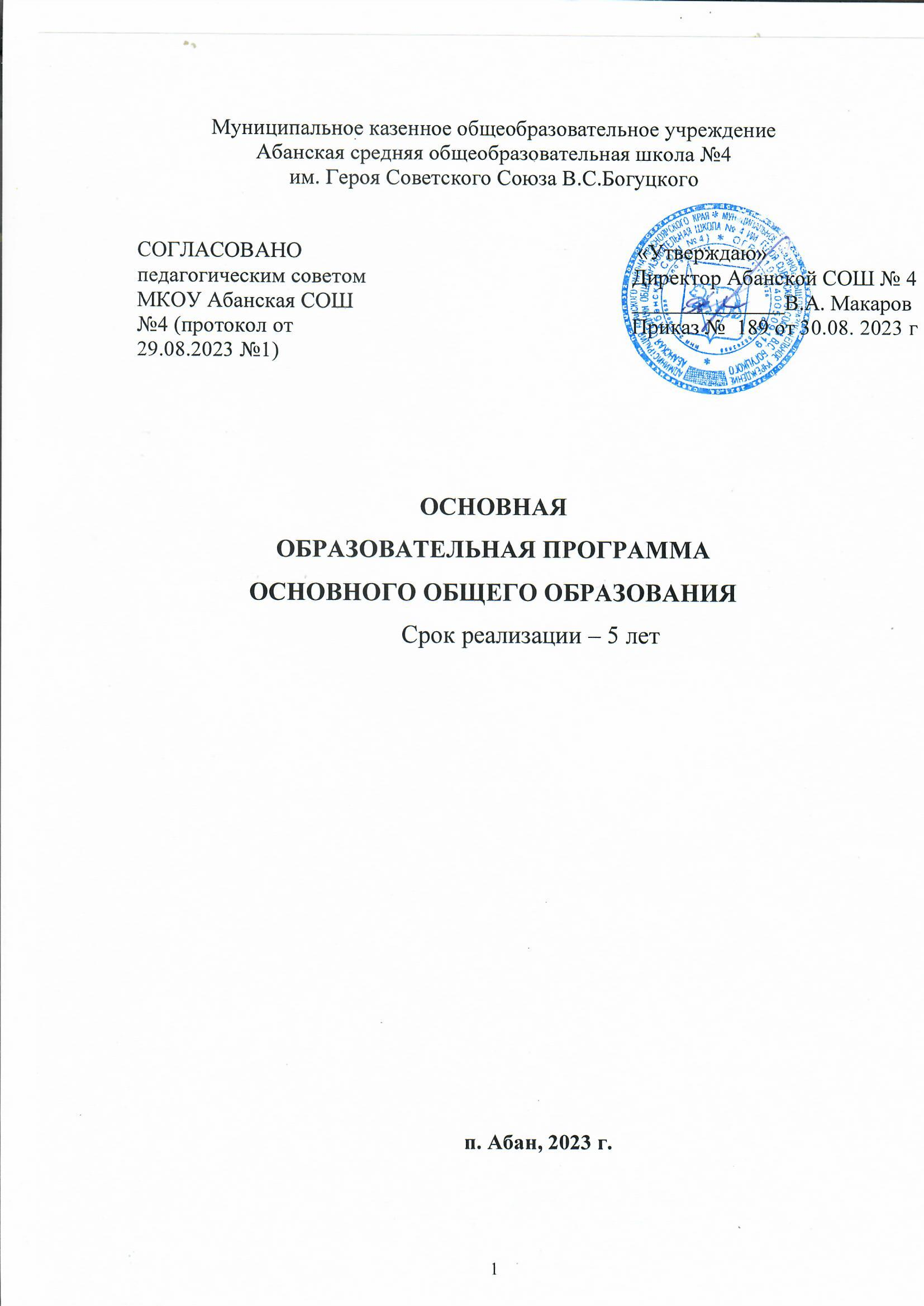 1. ЦЕЛЕВОЙ РАЗДЕЛ ОСНОВНОЙ ОБРАЗОВАТЕЛЬНОЙ ПРОГРАММЫ ОСНОВНОГО ОБЩЕГО ОБРАЗОВАНИЯПОЯСНИТЕЛЬНАЯ ЗАПИСКАОсновная образовательная программа основного общего образования (далее – Программа) МКОУ Абанская СОШ №4 разработана в соответствии с федеральным государственным образовательным стандартом основного общего образования (ФГОС ООО), утвержденного приказом Министерства просвещения Российской Федерации от 31.05.2021 г. №287 с учетом мнения родителей (законных представителей), этнокультурных особенностей населения. Программа разработана с учетом Федеральной  образовательной программы основного общего образования (далее – ФОП ООО) в соответствии с Порядком разработки и утверждения федеральных основных общеобразовательных программ, утвержденным приказом Министерства просвещения Российской Федерации от 30 сентября 2022 г. № 874 (зарегистрирован Министерством юстиции Российской Федерации 2 ноября 2022 г., регистрационный № 70809).            Основная образовательная программ ООО определяет содержание и организацию образовательного процесса основного общего образования и направлена на формирование общей культуры, духовно- нравственное, социальное, личностное и интеллектуальное развитие обучающихся, на создание основы для самостоятельной реализации учебной деятельности, обеспечивающей социальную успешность, развитие творческих способностей, саморазвитие и самосовершенствование, сохранение и укрепление здоровья обучающихся.Организация образовательной деятельности Абанской СОШ №4 по основным образовательным программам ООО основана на дифференциации содержания с учетом образовательных интересов и индивидуальных потребностей обучающихся, обеспечивающих углубленное изучение отдельных учебных предметов, предметных областей ООП ООО, в том числе с применением дистанционных образовательных технологий.  Основная идея школы заключается в создании такой образовательной среды, которая позволит обеспечить успешность каждого ребенка в процессе самореализации, в системе социальных отношений вне зависимости от его психофизических особенностей, учебных возможностей. Образовательная программа предполагает определенную степень готовности к её усвоению на уровне обязательного минимума содержания основного общего образования, что связано с успешностью обучения по программам начального общего образования, соблюдая преемственность между начальным и основным общим образованием. При разработке ООП ООО Абанская СОШ №4  предусматривает непосредственное применение при реализации обязательной части ООП ООО федеральных рабочих программ по учебным предметам «Русский язык», «Литература», «История», «Обществознание», «География» и «Основы безопасности жизнедеятельности».ООО включает три раздела: целевой, содержательный, организационный . Целевой раздел определяет общее назначение, цели, задачи и планируемые результаты реализации ООО, а также способы определения достижения этих целей и результатов . Целевой раздел  ООП ООО включает:пояснительную записку;планируемые результаты освоения обучающимися ОП ООО;систему оценки достижения планируемых результатов освоения ОП ООО .Содержательный раздел ОП ООО включает следующие программы, ориентированные на достижение предметных, метапредметных и личностных результатов:федеральные рабочие программы учебных предметов;программу формирования универсальных учебных действий у обучающихся ; рабочую программу воспитания.Федеральные рабочие программы учебных предметов обеспечивают достижение планируемых результатов освоения ОП ООО и разработаны на основе требований ФГОС ООО к результатам освоения программы основного общего образования.Программа формирования универсальных учебных действий у обучающихся содержит:описание взаимосвязи универсальных учебных действий с содержанием учебных предметов;характеристики регулятивных, познавательных, коммуникативных универсальных учебных действий обучающихся .Рабочая программа воспитания направлена на сохранение и укрепление традиционных российских духовно-нравственных ценностей, к которым относятся жизнь, достоинство, права и свободы человека, патриотизм, гражданственность, служение Отечеству и ответственность за его судьбу, высокие нравственные идеалы, крепкая семья, созидательный труд, приоритет духовного над материальным, гуманизм, милосердие, справедливость, коллективизм, взаимопомощь и взаимоуважение, историческая память и преемственность поколений, единство народов России.  Рабочая программа воспитания направлена на развитие личности обучающихся, в том числе укрепление психического здоровья и физическое воспитание, достижение ими результатов освоения программы основного общего образования. Она реализуется в единстве урочной и внеурочной деятельности, осуществляемой образовательной организацией совместно с семьей и другими институтами воспитания .Рабочая программа воспитания предусматривает приобщение обучающихся к российским традиционным духовным ценностям, включая культурные ценности своей этнической группы, правилам и нормам поведения в российском обществе . Организационный раздел ОП ООО определяет общие рамки организации образовательной деятельности, а также организационные механизмы и условия реализации программы основного общего образования  и включает:учебный план;календарный учебный график;план внеурочной деятельности;календарный план воспитательной работы, содержащий перечень событий и мероприятий воспитательной направленности, которые организуются и проводятся образовательной организацией или в которых образовательная организация принимает участие в учебном году или периоде обучения.                  Основная образовательная программа основного общего образования является основным документом, определяющим содержание общего образования, а также регламентирующим образовательную деятельность школы  в единстве урочной и внеурочной деятельности при учете установленного ФГОС соотношения обязательной части программы и части, формируемой участниками образовательных отношений.1.1.1. Цели  реализации основной образовательной программы основного общего образования, в том числе адаптированной        Согласно ФЗ «Об образовании в Российской Федерации», основное общее образование является необходимым уровнем образования. Оно направлено на становление и формирование личности обучающегося (формирование нравственных убеждений, эстетического вкуса и здорового образа жизни, высокой культуры межличностного и межэтнического общения, овладение основами наук, государственным языком Российской Федерации, навыками умственного и физического труда, развитие склонностей, интересов, способностей к социальному самоопределению). Основная образовательная программа основного общего образования МКОУ Абанская СОШ №4 является основным документом, определяющим содержание общего образования, а также регламентирующим образовательную деятельность школы в единстве урочной и внеурочной деятельности при учете установленного ФГОС соотношения обязательной части программы и части, формируемой участниками образовательного процесса. Цели конкретизированы  в соответствии с требованиями ФГОС к результатам освоения обучающимися программ основного общего образования. Целями реализации ООП ООО являются:- достижение выпускниками планируемых образовательных результатов, определяемых личностными, семейными, общественными, государственными потребностями и возможностями обучающихся подросткового возраста для становления и развития личности обучающихся в соответствии с их индивидуальными особенностями развития и состоянием здоровья.-создание условий для становления и формирования личности обучающегося;- организация деятельности педагогического коллектива по созданию индивидуальных программ и учебных планов для одарённых, успешных обучающихся и (или) для обучающихся социальных групп, нуждающихся в особом внимании и поддержке.Достижение поставленных целей реализации ООП ООО предусматривает решение следующих основных задач: - формирование у обучающихся нравственных убеждений, эстетического вкуса и здорового образа жизни, высокой культуры межличностного и межэтнического общения, овладение основами наук, государственным языком Российской Федерации, навыками умственного и физического труда, развитие склонностей, интересов, способностей к социальному самоопределению;-обеспечение планируемых результатов по освоению обучающимся целевых установок, приобретению знаний, умений, навыков, определяемых личностными, семейными, общественными, государственными потребностями и возможностями обучающегося, индивидуальными особенностями его развития и состояния здоровья; -обеспечение преемственности начального общего, основного общего образования;-обеспечение доступности получения качественного основного общего образования, достижение планируемых результатов освоения основной образовательной программы основного общего образования всеми обучающимися, в том числе детьми-инвалидами и детьми с ОВЗ;-организация деятельности по воспитанию и социализации обучающихся, обеспечению их индивидуального психолого-педагогического сопровождения, создание условий для самореализации обучающихся;-использование в образовательной деятельности современные образовательные технологии деятельностного типа (проблемно – диалогическое обучение, технологию развития критического мышления через чтение и письмо, личностно- ориантированные технологии, технологию продуктивного чтения, учебное проектирование и исследование, технологию модульного обучения и др.) для достижения планируемых результатов;-обеспечение эффективного сочетания урочных, неурочных и внеурочных форм организации учебных занятий, взаимодействия всех участников образовательных отношений;-выявление и развитие способностей обучающихся, в том числе детей, одаренных детей, детей с ОВЗ и инвалидов, их интересов через систему клубов, секций,студий и кружков, общественно полезную деятельность, в том числе с использованием возможностей образовательных организаций дополнительного образования;- участие обучающихся, их родителей (законных представителей), педагогических работников в проектировании и развитии социальной среды образовательной организации; включение обучающихся в процессы познания и преобразования социальной среды (населенного пункта, района) для приобретения опыта реального управления и действия; организация социального и учебно-исследовательского проектирования, профессиональной ориентации обучающихся при поддержке педагогов, психологов, социальных педагогов, сотрудничество с базовыми предприятиями, организациями профессионального образования, центрами профессиональной работы; создание условий для сохранения и укрепления физического, психологического и социального здоровья обучающихся, обеспечение их безопасности.приобретение опыта управления через включение обучающихся в работу органов управления школой: Совет обучающихся;-	профессиональная ориентация обучающихся при поддержке педагогов, педагога- психолога, социального педагога, сотрудничество с Абанским ЦПО, центром дополнительного образования и воспитания (ЦДОиВ), ММЦ, УЦЗН и другими учреждениями профессионального образования.Таким образом, основная образовательная программа ООО МКОУ Абанская СОШ №4 определяет следующие приоритеты:-	становление и развитие личности в её уникальности и неповторимости;-	поддержание учебной и познавательной мотивации;-	организация интеллектуальных и творческих соревнований, научно-технического творчества, навыков проектной и учебно-исследовательской деятельности;-	воспитание личности на основе усвоения традиций школы, патриотического воспитания, ценностей культуры,-	социальная адаптация на основе принципов толерантности, диалога культур и уважения личности.Объём учебной нагрузки, организация учебных и внеурочных мероприятий должны соответствовать требованиям, предусмотренным санитарными правилами и нормами СанПиН 1.2.3685-21 «Гигиенические нормативы и требования к обеспечению безопасности и (или) безвредности для человека факторов среды обитания», утвержденными постановлением Главного государственного санитарного врача Российской Федерации от 28 января 2021 г. № 2 (зарегистрировано Министерством юстиции Российской Федерации 29 января 2021 г., регистрационный № 62296) с изменениями, внесенными постановлением Главного государственного санитарного врача Россйской Федерации от 30 декабря 2022 г. № 24 (зарегистрирован Министерством юстиции Российской Федерации 9 марта 2023 г., регситрационный № 72558), действующими до 1 марта 2027 г. (далее – Гигиенические нормативы), и санитарными правилами СП 2.4.3648-20 «Санитарно-эпидемиологические требования к организациям воспитания и обучения, отдыха и оздоровления детей и молодежи», утвержденными постановлением Главного государственного санитарного врача Российской Федерации от 28 сентября 2020 г. № 28 (зарегистрировано Министерством юстиции Российской Федерации 18 декабря 2020 г., регистрационный № 61573), действующими до 1 января 2027 г. (далее – Санитарно-эпидемиологические требования).ООП ООО учитывает возрастные и психологические особенности обучающихся. Общий объём аудиторной работы обучающихся за пять учебных лет не может составлять менее 5058 академических часов и более 5848 академических часов в соответствии с требованиями к организации образовательного процесса к учебной нагрузке при 5-дневной (или 6-дневной) учебной неделе, предусмотренными Гигиеническими нормативами и Санитарно-эпидемиологическими требованиями.В целях удовлетворения образовательных потребностей и интересов обучающихся могут разрабатываться индивидуальные учебные планы, в том числе для ускоренного обучения, в пределах осваиваемой программы основного общего образования в порядке, установленном локальными нормативными актами образовательной организации .Принципы формирования и механизмы реализации основной образовательной программы основного общего образованияВ основе разработки основной образовательной программы ООО Абанской СОШ №4 лежат следующие принципы и подходы: - системно-деятельностный подход, предполагающий ориентацию на результаты обучения, на развитие активной учебно-познавательной деятельности обучающегося на основе освоения универсальных учебных действий, познания и освоения мира личности, формирование его готовности к саморазвитию и непрерывному образованию;- признание решающей роли содержания образования, способов организации образовательной деятельности и учебного сотрудничества в достижении целей личностного и социального развития обучающихся;- учет индивидуальных возрастных, психологических и физиологических особенностей обучающихся при построении образовательного процесса и определении образовательно-воспитательных целей и путей их достижения;- разнообразие индивидуальных образовательных траекторий и индивидуального развития каждого обучающегося, в том числе одаренных обучающихся и обучающихся с ограниченными возможностями здоровья;- преемственность основных образовательных программ, проявляющуюся во взаимосвязи и согласованности в отборе содержания образования, а также в последовательности его развертывания по уровням образования и этапам обучения в целях обеспечения системности знаний, повышения качества образования и обеспечения его непрерывности;- обеспечение фундаментального характера образования, учета специфики изучаемых предметов;- принцип единства учебной и воспитательной деятельности, предполагающий направленность учебного процесса на достижение личностных результатов освоения образовательной программы;- принцип здоровьесбережения, предусматривающий исключение образовательных технологий, которые могут нанести вред физическому и психическому здоровью обучающихся, приоритет использования здоровьесберегающих педагогических технологий, приведение объема учебной нагрузки в соответствие с требованиям действующих санитарных правил и нормативов.       Основная образовательная программа формируется с учетом особенностейразвития детей 11—15 лет, с этапами подросткового развития.Механизмы реализации Программы учитывают особенности и образовательные потребности обучающихся, традиции МКОУ Абанская СОШ №4, имеющееся ресурсное обеспечение Программы.К основным механизмам реализации Программ относятся урочная и внеурочная деятельность обучающихся, построенная на принципах дифференциации и индивидуализации образовательного процесса, в т.ч. обучение по индивидуальным учебным планам.Общая характеристика основной образовательной программы основного общего образованияПрограмма основного общего образования разрабатывается в соответствии с ФГОС основного общего образования,  с учетом ФОП ООО, с учетом потребностей социально-экономического развития Красноярского края, этнокультурных особенностей населения.Основная образовательная программа основного общего образования содержит документы, развивающие и детализирующие положения и требования, определенные во ФГОС ООО с учетом возможностей и особенностей осуществления образовательной деятельности Школы. Структура Программы соответствует требованиям ФГОС ООО и включает целевой, содержательный и организационный разделы.Основная образовательная программа включает следующие документы:- рабочие программы учебных предметов, учебных курсов (в том числе внеурочной деятельности), учебных модулей;- программу формирования универсальных учебных действий у обучающихся;- рабочую программу воспитания;- программу коррекционной работы;- учебный план;- план внеурочной деятельности;- календарный учебный график;-календарный план воспитательной работы (содержащий перечень событий и мероприятий воспитательной направленности, которые организуются и проводятся Школой  или в которых Школа  принимает участие в периоде обучения);- характеристику условий реализации программы основного общего образования в соответствии с требованиями ФГОС.Программа учитывает Санитарно-эпидемиологические требования к организации воспитания и обучения. Программа может быть реализована с использованием электронного обучения и дистанционных образовательных технологий.ПЛАНИРУЕМЫЕ РЕЗУЛЬТАТЫ ОСВОЕНИЯ ОБУЧАЮЩИМИСЯ ОСНОВНОЙ ОБРАЗОВАТЕЛЬНОЙ ПРОГРАММЫ ОСНОВНОГО ОБЩЕГО ОБРАЗОВАНИЯ: ОБЩАЯ ХАРАКТЕРИСТИКАПланируемые результаты освоения обучающимися программы основного общего образования, в том числе адаптированной:           1)обеспечивают связь между требованиями ФГОС, образовательной деятельностью и системой оценки результатов освоения программы основного общего образования; 2)являются содержательной и критериальной основой для разработки: рабочих программ учебных предметов, учебных курсов (в том числе внеурочной деятельности), учебных модулей, являющихся методическими документами, определяющими организацию образовательного процесса в Абанской СОШ №4 по определенному учебному предмету, учебному курсу (в том числе внеурочной деятельности), учебному модулю; рабочей программы воспитания, являющейся методическим документом, определяющим комплекс основных характеристик воспитательной работы, осуществляемой в Абанской СОШ №4; программы формирования универсальных учебных действий обучающихся - обобщенных учебных действий, позволяющих решать широкий круг задач в различных предметных областях и являющихся результатами освоения обучающимися программы основного общего образования; системы оценки качества освоения обучающимися программы основного общего образования; в целях выбора средств обучения и воспитания, учебно-методической литературы. Достижение обучающимися планируемых результатов освоения программы основного общего образования определяется после завершения обучения в процессе государственной итоговой аттестации. ФГОС ООО устанавливает требования к трем группам результатов освоения обучающимися программы основного общего образования: личностным, метапредметным и предметным.Личностные результаты освоения Программы достигаются в единстве учебной и воспитательной деятельности Абанской СОШ №4 в соответствии с традиционными российскими социокультурными и духовно- нравственными ценностями, принятыми в обществе правилами и нормами по- ведения и способствуют процессам самопознания, самовоспитания и саморазвития, формирования внутренней позиции личности.Требования к личностным результатам освоения обучающимися программ основного общего образования включают осознание российской гражданской идентичности; готовность обучающихся к саморазвитию, самостоятельности и личностному самоопределению; ценность самостоятельности и инициативы; наличие мотивации к целенаправленной социально значимой деятельности; сформированность внутренней позиции личности как особого ценностного отношения к себе, окружающим людям и жизни в целом. ФГОС ООО определяет содержательные приоритеты в раскрытии направлений воспитательного процесса: гражданско-патриотического, духовно-нравственного, эстетического, физического, трудового, экологического воспитания, ценности научного познания. В ООП ООО, с опорой на Стандарт, делается акцент на деятельностные аспекты достижения обучающимися личностных результатов на уровне ключевых понятий, характеризующих достижение обучающимися личностных результатов: осознание, готовность, ориентация, восприимчивость, установка. Личностные результаты отражают готовность обучающихся руководствоваться системой позитивных ценностных ориентаций и расширение опыта деятельности на ее основе и в процессе реализации основных направлений воспитательной деятельности, в т.ч. в части: гражданского воспитания, патриотического воспитания, духовно-нравственного воспитания, эстетического воспитания, физического воспитания, формирования культуры здоровья и эмоционального благополучия, трудового воспитания, экологического воспитания, осознание ценности научного познания, а также результаты, обеспечивающие адаптацию обучающегося к изменяющимся условиям социальной и природной среды.Метапредметные результаты освоения Программы включают:- освоение обучающимися межпредметных понятий (используются в нескольких предметных областях и позволяют связывать знания из различных учебных предметов, учебных курсов, модулей в целостную научную картину мира) и универсальных учебных действий (познавательные, коммуникативные, регулятивные); - способность их использовать в учебной, познавательной и социальной практике; - готовность к самостоятельному планированию и осуществлению учебной деятельности и организации учебного сотрудничества с педагогическими работниками и сверстниками, к участию в построении индивидуальной образовательной траектории; - овладение навыками работы с информацией: восприятие и создание информационных текстов в различных форматах, в том числе цифровых, с учетом назначения информации и ее целевой аудитории. Метапредметные результаты сгруппированы по трем направлениям и отражают способность обучающихся использовать на практике универсальные учебные действия, составляющие умение овладевать: - универсальными учебными познавательными действиями; - универсальными учебными коммуникативными действиями; - универсальными регулятивными действиями. Овладение универсальными учебными познавательными действиями предполагает умение использовать базовые логические действия, базовые исследовательские действия, работать с информацией. Овладение системой универсальных учебных коммуникативных действий обеспечивает сформированность социальных навыков общения, совместной деятельности. Овладение универсальными учебными регулятивными действиями включает умения самоорганизации, самоконтроля, развитие эмоционального интеллекта. Предметные результаты освоения Программы включают: освоение обучающимися в ходе изучения учебного предмета научных знаний, умений и способов действий, специфических для соответствующей предметной области; предпосылки научного типа мышления; виды деятельности по получению нового знания, его интерпретации, преобразованию и применению в различных учебных ситуациях, в т.ч. при создании учебных и социальных проектов.Предметные результаты:сформулированы в деятельностной форме с усилением акцента на при- менение знаний и конкретных умений;определяют минимум содержания гарантированного государством ООО, построенного в логике изучения каждого учебного предмета;определяют требования к результатам освоения программ ООО по учебным предметам «Русский язык», «Литература», «Родной язык (русский)»,«Родная литература (русская)», «Английский язык», «Немецкий язык», «История», «Обществознание», «География», «Изобразительное искусство», «Музыка», «Технология», «Физическая культура», «Основы безопасности жизнедеятельности», ОДНКР  на базовом уровне;определяют требования к результатам освоения программ основного общего образования по учебным предметам «Математика», «Информатика»,«Физика», «Химия», «Биология» на базовом и углубленном уровнях;усиливают акценты на изучение явлений и процессов современной России и мира в целом, современного состояния науки.Настоящая Программа содержит рабочие программы учебных предметов, направленные на достижение предметных образовательных результатов на базовом уровне.СИСТЕМА ОЦЕНКИ ДОСТИЖЕНИЯ ПЛАНИРУЕМЫХ РЕЗУЛЬТАТОВ ОСВОЕНИЯ ОСНОВНОЙ ОБРАЗОВАТЕЛЬНОЙ ПРОГРАММЫОбщие положенияСистема оценки достижения планируемых результатов (далее - система оценки) является частью системы оценки и управления качеством образования в МКОУ Абанской СОШ №4.Система оценки достижения планируемых результатов освоения программы основного общего образования, в том числе адаптированной: - отражает содержание и критерии оценки, формы представления результатов оценочной деятельности; -обеспечивает комплексный подход к оценке результатов освоения программы основного общего образования, позволяющий осуществлять оценку предметных и метапредметных результатов; -предусматривает оценку и учет результатов использования разнообразных методов и форм обучения, взаимно дополняющих друг друга, в том числе проектов, практических, командных, исследовательских, творческих работ, самоанализа и самооценки, взаимооценки, наблюдения, испытаний (тестов), динамических показателей освоения навыков и знаний, в том числе формируемых с использованием цифровых технологий; предусматривает оценку динамики учебных достижений обучающихся; обеспечивает возможность получения объективной информации о качестве подготовки обучающихся в интересах всех участников образовательных отношений. Система оценки достижения планируемых результатов освоения программы основного общего образования, в том числе адаптированной, включает описание организации и содержания: - промежуточной аттестации обучающихся в рамках урочной и внеурочной деятельности; - оценки проектной деятельности обучающихся. В системе оценки достижения планируемых результатов освоения программы основного общего образования обучающимися с ОВЗ предусматривается создание специальных условий проведения текущего контроля успеваемости и промежуточной аттестации в соответствии с учетом здоровья обучающихся с ОВЗ, их особыми образовательными потребностями. Система оценки достижения планируемых результатов (далее — система оценки) Абанской СОШ №4 является частью управления качеством образования и служит основой при разработке школой «Положения о порядке, формах, периодичности текущего контроля успеваемости, промежуточной и итоговой аттестации обучающихся, переводе обучающихся в следующий класс», «Положения о внутренней системе оценки качества образования». Основные функции - ориентация образовательного процесса на достижение планируемых результатов освоения основной образовательной программы ООО и обеспечение эффективной «обратной связи», позволяющей осуществлять управление образовательным процессом.Основными направлениями и целями оценочной деятельности в Абанской СОШ№4 являются:оценка образовательных достижений обучающихся на различных этапах обучения как основа их промежуточной и итоговой аттестации, а также основа процедур внутреннего мониторинга образовательной организации, мониторинговых исследований муниципального, регионального и федерального уровней;оценка результатов деятельности педагогических кадров как основа аттестационных процедур;оценка результатов деятельности образовательной организации как основа аккредитационных процедур.Основным объектом системы оценки, ее содержательной и критериальной базой выступают требования ФГОС, которые конкретизируются в планируемых результатах освоения обучающимися основной образовательной программы ООО Абанской СОШ №4.Система оценки включает процедуры внутренней и внешней оценки. Внутренняя оценка включает:стартовую диагностику,текущую и тематическую оценку,портфолио,мониторинг функциональной грамотности внутришкольный мониторинг образовательных достижений, промежуточную и итоговую аттестацию обучающихся. анализ результатов дальнейшего трудоустройства выпускников;качество планирования воспитательной работы; удовлетворенность обучающихся и родителей воспитательным процессом;- инновационный потенциал учителей, участие в профессиональных конкурсах разного уровня.К внешним процедурам относятся:государственная итоговая аттестация;всероссийские проверочные работы;краевые диагностияческие работы:независимая оценка качества образования;мониторинговые исследования муниципального, регионального и федерального уровней.В соответствии с ФГОС ООО система оценки образовательной организации реализует системно-деятельностный, уровневый и комплексный подходы к оценке образовательных достижений. Системно-деятельностный подход к оценке образовательных достижений проявляется в оценке способности обучающихся к решению учебно-познавательных и учебно-практических задач, а также в оценке уровня функциональной грамотности учащихся. Он обеспечивается содержанием и критериями оценки, в качестве которых выступают планируемые результаты обучения, выраженные в деятельностной форме и в терминах, обозначающих компетенции функциональной грамотности обучающихся.Уровневый подход служит важнейшей основой для организации индивидуальной работы с обучающимися. Он реализуется как по отношению к содержанию оценки, так и к представлению и интерпретации результатов измерений. Уровневый подход реализуется за счет фиксации различных уровней дос тижения обучающимися планируемых результатов: базового уровня и уровнейвыше и ниже базового.Достижение базового уровня свидетельствует о способности обучающихся решать типовые учебные задачи, целенаправленно отрабатываемые со всеми обучающимися в ходе учебного процесса. Овладение базовым уровнем является достаточным для продолжения обучения и усвоения последующего материала.Комплексный подход к оценке образовательных достижений реализуется посредством:оценки предметных и метапредметных результатов;использования комплекса оценочных процедур (стартовой, текущей, тематической, промежуточной) как основы для оценки динамики индивидуальных образовательных достижений и для итоговой оценки;использования контекстной информации (особенности обучающихся, условия в процессе обучения и др.) для интерпретации полученных результатов в целях управления качеством образования;использования разнообразных методов и форм оценки, взаимно дополняющих друг друга (стандартизированных устных и письменных работ, проектов, практических работ, командных, исследовательских, творческих работ, самоанализа и самооценки, взаимооценки, наблюдения, испытаний (тестов), динамических показателей усвоения знаний и развитие умений, в т.ч. формируемых с использованием цифровых технологий. Особенности оценки личностных, метапредметных и предметных результатовОсобенности оценки метапредметных результатовОценка метапредметных результатов представляет собой оценку достижения планируемых результатов освоения Программы, которые представлены в программе формирования УУД у обучающихся и отражают совокупность познавательных, коммуникативных и регулятивных УУД, а также систему междисциплинарных (межпредметных) понятий.Формирование метапредметных результатов обеспечивается совокупностью всех учебных предметов и внеурочной деятельности.Основным объектом и предметом оценки метапредметных результатов является овладение:познавательными УУД) (замещение, моделирование, кодирование и декодирование информации, логические операции, включая общие приемы решения задач);коммуникативными УУД (приобретение умения учитывать позицию собеседника, организовывать и осуществлять сотрудничество, взаимодействие с педагогическими работниками и со сверстниками, адекватно передавать ин- формацию и отображать предметное содержание и условия деятельности и речи, учитывать разные мнения и интересы, аргументировать и обосновывать свою позицию, задавать вопросы, необходимые для организации собственной деятельности и сотрудничества с партнером);регулятивными УУД (способность принимать и сохранять учебную цель и задачу, планировать ее реализацию, контролировать и оценивать свои действия, вносить соответствующие коррективы в их выполнение, ставить новые учебные задачи, проявлять познавательную инициативу в учебном сотрудничестве, осуществлять констатирующий и предвосхищающий контроль по результату и способу действия, актуальный контроль на уровне произвольного внимания).Оценка достижения метапредметных результатов осуществляется администрацией МКОУ Абанской СОШ №4 в ходе внутришкольного мониторинга.Основные методы и способы оценивания метапредметных результатов является фиксация педагогом умений, демонстрируемых обучающимися в ходе целенаправленного наблюдения и тестирования.Оценка динамики и уровня достижения метапредметных результатов проводится в ходе следующих процедур:в ходе текущего контроля обучающихся в рамках внеурочной деятельности: защита проектных и исследовательских работ (5-8 класс);комплексных работ на межпредметной основе 1 раз в год (в конце учебного года) в 5 – 9 классах (Стандартизированные материалы. Метапредметные результаты 5-9 класс. Пособие для учителя Г. С. Ковалёвой и др.);защиты итогового индивидуального проекта в 9 классе.в ходе накопительной оценки (Портфолио);краевых диагностических работ.Промежуточная аттестация обучающихся, осваивающих курсы внеурочной деятельности, проводится в конце учебного года (или по итогам реализации).Формы промежуточной аттестации определяются и закрепляются в про- грамме курса внеурочной деятельности (это может быть выполнение творческой работы по заданной теме, создание творческого проекта, группового проекта, выполнение контрольной работы, зачетной работы, тестирование, защита презентации, проведение спортивных эстафет и соревнований, проведение праздников, брейн-рингов.и др.)Содержание промежуточной аттестации определяется педагогом на основании содержания образовательной программы и в соответствии с её планируемыми результатами.Оценка достижения метапредметных результатов осуществляется администрацией Школы в ходе внутришкольного мониторинга. Содержание и периодичность внутришкольного мониторинга устанавливается решением педагогического совета. Инструментарий строится на межпредметной основе и может включать диагностические материалы по оценке читательской и цифровой грамотности, сформированности регулятивных, коммуникативных и познавательных учебных действий. Основной инструментарий для оценки уровня сформированности основных метапредметных результатов:- краевые диагностические работы;- оценочные листы по итогам зачётных работ проектной, исследовательской деятельности обучающихся 5-8 классов;- результаты выполнения комплексных работ на межпредметной основе (Стандартизированные материалы. Метапредметные результаты 5-9 класс. Пособие для учителя Г. С. Ковалёвой и др.);- Портфолио.Метапредметные результаты подлежат текущей и итоговой оценке, носят персонифицированный характер, отражают индивидуальный учет достижений обучающихся.Наиболее адекватными формами оценки являются: - групповой проект,  письменная работа на межпредметной основе; стандартизированные задания из банка заданий Российской электронной школы( РЭШ) по формированию функциональной грамотности , решение ситуаций из сборника эталонных заданий , практическая работа в сочетании с письменной (компьютеризованной) частью; - для проверки сформированности регулятивных, коммуникативных и познавательных учебных действий экспертная оценка процесса и результатов выполнения групповых и индивидуальных учебных исследований и проектов. Каждый из перечисленных видов диагностики проводится с периодичностью не менее чем один раз в год. Основной процедурой итоговой оценки достижения метапредметных результатов является защита итогового индивидуального проекта. Итоговый проект представляет собой учебный проект, выполняемый обучающимся в рамках одного из учебных предметов или на межпредметной основе с целью продемонстрировать свои достижения в самостоятельном освоении содержания избранных областей знаний и/или видов деятельности и способность проектировать и осуществлять целесообразную и результативную деятельность (учебно-познавательную, конструкторскую, социальную, художественно-творческую и др.). Выбор темы итогового проекта осуществляется обучающимися. Результатом (продуктом) проектной деятельности может быть одна из из следующих работ:  а) письменная работа (эссе, реферат, аналитические материалы, обзорные материалы, отчеты о проведенных исследованиях, стендовый доклад и др.); б) художественная творческая работа (в области литературы, музыки, изобразительного искусства, экранных искусств), представленная в виде прозаического или стихотворного произведения, инсценировки, художественной декламации, исполнения музыкального произведения, компьютерной анимации и др.; в) материальный объект, макет, иное конструкторское изделие; г) отчетные материалы по социальному проекту, которые могут включать как тексты, так и мультимедийные продукты. Требования к организации проектной деятельности, к содержанию и направленности проекта, а также критерии оценки проектной работы разработаны педагогами Абанской СОШ №4 с учетом целей и задач проектной деятельности на данном этапе образования и в соответствии с особенностями школы. Во время защиты проекта члены экспертной комиссии заполняют таблицу оценки проекта обучающегося. Экспертная комиссия оценивает следующие аспекты: продукт проекта, проектные умения обучающегося, оформление проекта, защита проекта Общим требованием ко всем работам является необходимость соблюдения норм и правил цитирования, ссылок на различные источники. Защита проекта осуществляется в процессе специально организованной деятельности комиссии школы или на школьной конференции. Результаты выполнения проекта оцениваются по итогам рассмотрения комиссией представленного продукта с краткой пояснительной запиской, презентации обучающегося и отзыва руководителя. Критерии оценки проектной работы разработаны с учетом целей и задач проектной деятельности на данном этапе образования. Итоговый индивидуальный проект целесообразно оценивать по следующим критериям: 1.Способность к самостоятельному приобретению знаний и решению проблем, проявляющаяся в умении поставить проблему и выбрать адекватные способы ее решения, включая поиск и обработку информации, формулировку выводов и/или обоснование и реализацию/апробацию принятого решения, обоснование и создание модели, прогноза, макета, объекта, творческого решения и т.п. Данный критерий в целом включает оценку сформированности познавательных учебных действий. 2.Сформированность предметных знаний и способов действий, проявляющаяся в умении раскрыть содержание работы, грамотно и обоснованно в соответствии с рассматриваемой проблемой/темой использовать имеющиеся знания и способы действий. 3.Сформированность регулятивных действий, проявляющаяся в умении самостоятельно планировать и управлять своей познавательной деятельностью во времени; использовать ресурсные возможности для достижения целей; осуществлять выбор конструктивных стратегий в трудных ситуациях. 4.Сформированность коммуникативных действий, проявляющаяся в умении ясно изложить и оформить выполненную работу, представить её результаты, аргументированно ответить на вопросы.Мониторинг оценки метапредметных результатов обучающихся основной школы ведется в виде электронных таблиц, где представлены уровни сформированности коммуникативных, регулятивных, познавательных умений и ИКТ- компетенций в 5-9 классах. Таблицы заполняются заместителем директора по МР по итогам каждого года обучения на основе данных, полученных от педагогов и классных руководителей.Результаты сформированности УУД рассматриваются на заседаниях методических объединений, методического совета с целью:- дифференциации, индивидуализации обучения,- коррекции образовательного процесса,-выбора эффективных методик достижения метапредметных результатов,-создания оптимальных условий для достижения качественного образовательного результата. Требования к организации работы над индивидуальным итоговым проектом, требования к содержанию и направленности индивидуальных итоговых проектов, требования к оформлению, сроки и этапы выполенния, подведение итогов работы над индивидуальным итоговым проектом, требования к защите, оценивание и критерии оценки проектной работы закреплены школьным локальным актом МКОУ Абанская СОШ №4 «Положением об итоговом индивидуальном проекте обучающихся на уровне освоения ООП ООО».1.3.2.Особенности оценки предметных результатовОсобенности оценки предметных результатов Оценка предметных результатов представляет собой оценку достижения обучающимся планируемых результатов по отдельным предметам. Основой для оценки предметных результатов являются положения ФГОС ООО, представленные в разделах I «Общие положения» и IV «Требования к результатам освоения программы основного общего образования». Формирование предметных результатов обеспечивается каждым учебным предметом. Основным предметом оценки в соответствии с требованиями ФГОС ООО является способность к решению учебно-познавательных и учебно-практических задач, основанных на изучаемом учебном материале, с использованием способов действий, релевантных содержанию учебных предметов, в том числе метапредметных (познавательных, регулятивных, коммуникативных) действий, а также компетентностей, релевантных соответствующим моделям функциональной (математической, естественно-научной, читательской и др.).  Для оценки предметных результатов обозначены следующие критерии: знание и понимание, применение, функциональность. Обобщенный критерий «Знание и понимание» включает знание и понимание роли изучаемой области знания/вида деятельности в различных контекстах, знание и понимание терминологии, понятий и идей, а также процедурных знаний или алгоритмов. Обобщенный критерий «Применение» включает: - использование изучаемого материала при решении учебных задач/проблем, различающихся сложностью предметного содержания, сочетанием когнитивных операций и универсальных познавательных действий, степенью проработанности в учебном процессе; - использование специфических для предмета способов действий и видов деятельности по получению нового знания, его интерпретации, применению и преобразованию при решении учебных задач/проблем, в том числе в ходе поисковой деятельности, учебно-исследовательской и учебно-проектной деятельности. Обобщенный критерий «Функциональность» включает использование теоретического материала, методологического и процедурного знания при решении внеучебных проблем, различающихся сложностью предметного содержания, читательских умений, контекста, а также сочетанием когнитивных операций. В отличие от оценки способности обучающихся к решению учебно-познавательных и учебно-практических задач, основанных на изучаемом учебном материале, с использованием критериев «знание и понимание» и «применение», оценка функциональной грамотности направлена на выявление способности обучающихся применять предметные знания и умения во вне-учебной ситуации, в ситуациях, приближенных к реальной жизни. При оценке сформированности предметных результатов по критерию «функциональность» разделяют: - оценку сформированности отдельных элементов функциональной грамотности в ходе изучения отдельных предметов, т.е. способности применить изученные знания и умения при решении нетипичных задач, которые связаны с внеучебными ситуациями и не содержат явного указания на способ решения; эта оценка осуществляется учителем в рамках формирующего оценивания по предложенным критериям; - оценку сформированности отдельных элементов функциональной грамотности в ходе изучения отдельных предметов, не связанных напрямую с изучаемым материалом, например, элементов читательской грамотности (смыслового чтения); эта оценка также осуществляется учителем в рамках формирующего оценивания по предложенным критериям; - оценку сформированности собственно функциональной грамотности, построенной на содержании различных предметов и внеучебных ситуациях. Такие процедуры строятся на специальном инструментарии, не опирающемся напрямую на изучаемый программный материал. В них оценивается способность применения (переноса) знаний и умений, сформированных на отдельных предметах, при решении различных задач. Эти процедуры целесообразно проводить в рамках внутришкольного мониторинга. Оценка предметных результатов ведется каждым учителем в ходе процедур текущего, тематического, промежуточного и итогового контроля, а также администрацией образовательной организации в ходе внутришкольного мониторинга.Организация и содержание оценочных процедурСтартовая диагностикаСтартовая диагностика представляет собой процедуру оценки готовности к обучению на данном уровне образования.Проводится администрацией образовательной организации в начале 5 класса и выступает как основа (точка отсчета) для оценки динамики образовательных достижений.Объектом оценки являются: структура мотивации, сформированность учебной деятельности, владение универсальными и специфическими для основных учебных предметов познавательными средствами, в т.ч.: средствами работы с информацией, знаково-символическими средствами, логическими операциями.Стартовая диагностика может проводиться также учителями с целью оценки готовности к изучению отдельных предметов (разделов). Результаты стартовой диагностики являются основанием для корректировки учебных про- грамм и индивидуализации учебного процесса.Текущая оценка представляет собой процедуру оценки индивидуального продвижения в освоении программы учебного предмета. Текущая оценка может быть формирующей, т.е. поддерживающей и направляющей усилия учащегося, и диагностической, способствующей выявлению и осознанию учителем и учащимся существующих проблем в обучении. Объектом текущей оценки являются тематические планируемые результаты, этапы освоения которых зафиксированы в тематическом планировании.В текущей оценке используется весь арсенал форм и методов проверки (устные и письменные опросы, практические работы, творческие работы, инди видуальные и групповые формы, само- и взаимооценка, рефлексия, листы про- движения и др.) с учетом особенностей учебного предмета и особенностей контрольно-оценочной деятельности учителя.Результаты текущей оценки являются основой для индивидуализации образовательного процесса; при этом отдельные результаты, свидетельствующие об успешности обучения и достижении тематических результатов в более сжа- тые (по сравнению с планируемыми) сроки, могут включаться в систему накопительнной оценки и служить основанием, например, для освобождения обучающегося от необходимости выполнять тематическую проверочную работу.Накопленная оценка рассматривается как способ фиксации освоения учащимся основных умений, характеризующих достижение каждого планируемого результата на всех этапах его формирования.Тематическая оценкаТематическая оценка представляет собой процедуру оценки уровня достижения тематических планируемых результатов по предмету, которые фиксируются в учебных методических комплектах, рекомендованных Министерством просвещения РФ.  По предметам, вводимым школой самостоятельно,  тематические планируемые результаты устанавливаются самой МКОУ Абанской СОШ №4.Тематическая оценка может вестись как в ходе изучения темы, так и в конце ее изучения. Оценочные процедуры подбираются так, чтобы они предусматривали возможность оценки достижения всей совокупности планируемых результатов и каждого из них.Результаты тематической оценки являются основанием для коррекции учебного процесса и его индивидуализации.Текущий контроль предметных результатов предполагает оценку качества усвоения содержания компонентов какой-либо части (темы) конкретного учебного предмета в процессе его изучения обучающимися за контролируемый пе- риод (урок, серия уроков, по теме, четверть). Текущий контроль позволяет фиксировать степень освоения программного материала во время его изучения. Учитель в соответствии с программой определяет по каждой теме объем знаний и характер специальных умений и навыков, которые формируются в процессе обучения.Текущий контроль проводится в следующих формах:а) оценивания обучающихся по итогам успеваемости за четверть; б) административных контрольных работ по полугодиям;в) поурочного, потемного контроля в виде:диктанта, тестирования; контрольной работы;изложения с разработкой плана его содержания; сочинения или изложение с творческим заданием; диагностических, комплексных работ; сдачи нормативов по физической культуре; зачета; лабораторных, практических работ; защиты реферата.г) внешней экспертизы: краевых диагностических работ; Всероссийских проверочных работ.В ходе текущего контроля достижение предметных результатов фиксируется учителем в Листах достижений предметных результатов, которые составляются из перечня действий (умений), которыми должен и может овладеть ученик. Листы достижений хранятся у учителя в бумажном и (или) электронном вариантах. В листах достижений по каждому умению обучающемуся проставляется балл (0- если не научился, 1 – если частично научился, т.е. выполняет с помощью учителя или товарища, 2 – если научился и может научить другого), затем высчитывается средний балл ребенка по умениям по каждому предмету. Если ребенок набирает от 0 до 0,5 баллов, то уровень освоения программы по предмету низкий; от 0,6 до 1,5 баллов – базовый уровень; от 1,6 до 2 баллов – повышенный.По результатам промежуточной аттестации за текущий учебный год определяется уровень освоения ООП ООО по каждому предмету, фиксируется в персональных листах достижений, которые хранятся в портфолио обучающихся. Выводы о достижении планируемых результатов освоения ООП ООО делаются на основании результатов всех пяти лет обучения с учетом результатов промежуточной аттестации.Портфолио представляет собой процедуру оценки динамики учебной и творческой активности учащегося, направленности, широты или избирательности интересов, выраженности проявлений творческой инициативы, а также уровня высших достижений, демонстрируемых данным учащимся. В портфолио включаются как работы учащегося (в том числе фотографии, видеоматериалы и т.п.), так и отзывы на эти работы (например, наградные листы, дипломы, сертификаты участия, рецензии и проч.). Отбор работ и отзывов для портфолио ведется самим обучающимся совместно с классным руководителем и при участии семьи. Включение каких-либо материалов в портфолио без согласия обучающегося не допускается. Портфолио в части подборки документов формируется в электронном виде в течение всех лет обучения в основной школе. Результаты, представленные в портфолио, используются при выработке рекомендаций по выбору индивидуальной образовательной траектории на уровне среднего общего образования и отражаются в характеристике. Внутришкольный мониторинг представляет собой процедуры: - оценки уровня достижения предметных и метапредметных результатов; - оценки уровня функциональной грамотности; - оценки уровня профессионального мастерства учителя, осуществляемого на основе административных проверочных работ, анализа посещенных уроков, анализа качества учебных заданий, предлагаемых учителем обучающимся.Содержание и периодичность внутришкольного мониторинга устанавливается решением педагогического совета. Результаты внутришкольного мониторинга являются основанием для рекомендаций как для текущей коррекции учебного процесса и его индивидуализации, так и для повышения квалификации учителя. Результаты внутришкольного мониторинга в части оценки уровня достижений учащихся обобщаются и отражаются в их характеристиках. Промежуточная аттестация представляет собой процедуру аттестации обучающихся, которая проводится в конце каждой четверти (или в конце каждого полугодия) и в конце учебного года по каждому изучаемому предмету. Промежуточная аттестация проводится на основе результатов накопленной оценки и результатов выполнения тематических проверочных работ и фиксируется в документе об образовании (дневнике). Промежуточная аттестация проводится в следующих формах:результаты ВПР, КДР считаются результатами промежуточной аттестации, если обучающийся получил положительную отметку, в ином случае, обучающийся проходит промежуточную  аттестацию в другой форме, указанной в положении Школы;в виде итоговой письменной контрольной работы;в виде итогового тестирования;в виде защиты реферата, исследовательской или творческой работы;в виде сдачи итоговых нормативов по предмету Физическая культура.К формам итоговых письменных контрольных работ относятся: контрольная работа, диктант, изложение, сочинение, тестовая работа (в том числе в формате по типу ВПР, КДР). К устным видам работ относятся: ответ на вопросы по билетам, защита реферата, творческой, исследовательской или др. работы.Качественное оценивание используется по отдельным предметам, где объѐм теоретического материала, составляет большую часть, а количество часов по учебному плану составляет не более 0,5 часа в неделю. Качественное оценивание также используется для курсов части учебного плана, формируемой участниками образовательных отношений, курсов (модулей) внеурочной деятельности.Формы и периодичность текущего контроля и промежуточной аттестации обучающихся определены Положением о формах, периодичности и порядке текущего контроля успеваемости и промежуточной аттестации обучающихся.        Промежуточная оценка, фиксирующая достижение предметных планируемых результатов     и универсальных учебных действий на уровне не ниже базового, является основанием для перевода в следующий класс и для допуска обучающегося к государственной итоговой аттестации.Порядок проведения промежуточной аттестации регламентируется Федеральным законом «Об образовании в Российской Федерации» (ст.58) и иными нормативными актами. Государственная итоговая аттестация В соответствии со статьей 59 Федерального закона «Об образовании в Российской Федерации» государственная итоговая аттестация (далее — ГИА) является обязательной процедурой, завершающей освоение основной образовательной программы основного общего образования. Порядок проведения ГИА регламентируется Законом и иными нормативными актами.            Целью ГИА является установление уровня образовательных достижений выпускников. ГИА включает в себя два обязательных экзамена (по русскому языку и математике). Экзамены по другим учебным предметам обучающиеся сдают на добровольной основе по своему выбору. ГИА проводится в форме основного государственного экзамена (ОГЭ) с использованием контрольных измерительных материалов, представляющих собой комплексы заданий в стандартизированной форме и в форме устных и письменных экзаменов с использованием тем, билетов и иных форм по решению школы (государственный выпускной экзамен — ГВЭ).            Итоговая оценка (итоговая аттестация) по предмету складывается из результатов внутренней и внешней оценки. К результатам внешней оценки относятся результаты ГИА. К результатам внутренней оценки относятся предметные результаты, зафиксированные в системе накопленной оценки и результаты выполнения итоговой работы по предмету. Такой подход обеспечивает полноту охвата планируемых результатов и выявляет кумулятивный эффект обучения, обеспечивающий прирост в глубине понимания изучаемого материала и свободе оперирования им. По предметам, не вынесенным на ГИА, итоговая оценка ставится на основе результатов только внутренней оценки. Итоговая оценка по предмету фиксируется в документе об уровне образования государственного образца — аттестате об основном общем образовании. Освоением образовательной программы (за четверть, год) является выставление четвертных отметок, прохождение промежуточной аттестации и выставление годовых отметок (среднее арифмерическое четвертных отметок, положительной отметки за промежуточную аттестацию). Основанием для принятия отрицательного решения о переводе в следующий класс может быть определение ниже базового уровня достижения запланированного результата по одному (и более) предмету обязательной части учебного плана школы. Уровень метапредметных результатов, определѐнный на основании мониторинговых мероприятий за текущий учебный год, является основой для выстраивания индивидуальных образовательных маршрутов с целью ликвидации образовательных дефицитов и не может стать причиной для принятия отрицательного решения о переводе обучающегося в следующий класс.СОДЕРЖАТЕЛЬНЫЙ РАЗДЕЛ ОСНОВНОЙ ОБРАЗОВАТЕЛЬНОЙ ПРОГРАММЫ ОООРАБОЧИЕ ПРОГРАММЫ УЧЕБНЫХ ПРЕДМЕТОВ, УЧЕБНЫХ КУРСОВ (В Т.Ч. ВНЕУРОЧНОЙ ДЕЯТЕЛЬНОСТИ), УЧЕБНЫХ МОДУЛЕЙРАБОЧАЯ	ПРОГРАММА	УЧЕБНОГО ПРЕДМЕТА«РУССКИЙ ЯЗЫК» (БАЗОВЫЙ УРОВЕНЬ)ПОЯСНИТЕЛЬНАЯ ЗАПИСКАРабочая программа составлена на основе:Концепции преподавания русского языка и литературы в Российской Федерации (утв. распоряжением Правительства РФ от 09.042016 г. № 637-р);требований ФГОС ООО к результатам освоения основной образовательной   программы   ООО   (пр.   Минпросвещения   России   от   31.05.2021 г. № 287);Примерной рабочей программы основного общего образования по русскому языку (одобренной решением федерального учебно-методического объе- динения по общему образованию, протокол 3/21 от 27.09.2021 г.).Рабочая программа разработана с учетом программы формирования УУД у обучающихся и рабочей программы воспитанияРабочая программа учебного предмета «Русский язык» (далее - рабочая программа) включает:пояснительную записку,содержание учебного предмета,планируемые результаты освоения программы учебного предмета,тематическое планирование.Общая характеристика учебного предмета «Русский язык»Русский язык - государственный язык Российской Федерации, язык межнационального общения народов России, национальный язык русского народа. Как государственный язык и язык межнационального общения русский язык является средством коммуникации всех народов Российской Федерации, осно- вой их социально-экономической, культурной и духовной консолидации.Высокая функциональная значимость русского языка и выполнение им функций государственного языка и языка межнационального общения важны для каждого жителя России, независимо от места его проживания и этнической принадлежности. Знание русского языка и владение им в разных формах его существования и функциональных разновидностях, понимание его стилистических особенностей и выразительных возможностей, умение правильно и эффективно использовать русский язык в различных сферах и ситуациях общения определяют успешность социализации личности и возможности её самореализации в различных жизненно важных для человека областях.Русский язык, выполняя свои базовые функции общения и выражения мысли, обеспечивает межличностное и социальное взаимодействие людей, участвует в формировании сознания, самосознания и мировоззрения личности, является важнейшим средством хранения и передачи информации, культурных традиций, истории русского и других народов России.Обучение русскому языку в школе направлено на совершенствование нравственной и коммуникативной культуры ученика, развитие его интеллектуальных и творческих способностей, мышления, памяти и воображения, навыков самостоятельной учебной деятельности, самообразования.Содержание обучения русскому языку ориентировано также на развитие функциональной грамотности как интегративного умения человека читать, понимать тексты, использовать информацию текстов разных форматов, оценивать её, размышлять о ней, чтобы достигать своих целей, расширять свои знания и возможности, участвовать в социальной жизни. Речевая и текстовая деятельность является системообразующей доминантой школьного курса русского языка. Соответствующие умения и навыки представлены в перечне метапредметных и предметных результатов обучения, в содержании обучения (разделы «Язык и речь», «Текст», «Функциональные разновидности языка»).Цели изучения учебного предмета «Русский язык» на уровне ООО:осознание и проявление общероссийской гражданственности, патриотизма, уважения к русскому языку как государственному языку Российской Федерации и языку межнационального общения;проявление сознательного отношения к языку как к общероссийской ценности, форме выражения и хранения духовного богатства русского и других народов России, как к средству общения и получения знаний в разных сферах человеческой деятельности;проявление уважения к общероссийской и русской культуре, к культуре и языкам всех народов Российской Федерации;овладение русским языком как инструментом личностногоразвития, инструментом формирования социальных взаимоотношений, инструментом преобразования мира;овладение знаниями о русском языке, его устройстве и закономерностях функционирования, о стилистических ресурсах русского языка;практическое овладение нормами русского литературного языка и рече вого этикета;обогащение активного и потенциального словарного запаса и использование в собственной речевой практике разнообразных грамматических средств; совершенствование орфографической и пунктуационной грамотности;воспитание стремления к речевому самосовершенствованию;совершенствование речевой деятельности, коммуникативных умений, обеспечивающих эффективное взаимодействие с окружающими людьми в ситуациях формального и неформального межличностного и межкультурного общения;овладение русским языком как средством получения различной информации, в т.ч. знаний по разным учебным предметам;совершенствование мыслительной деятельности,развитие универсальных интеллектуальных умений сравнения, анализа, синтеза, абстрагирования, обобщения, классификации, установления определённых закономерностей и правил, конкретизации и т.п. в процессе изучения русского языка;развитие функциональной грамотности: умений осуществлять информационный поиск, извлекать и преобразовывать необходимую информацию, интерпретировать, понимать и использовать тексты разных форматов (сплошной, несплошной текст, инфографика и др.); освоение стратегий и тактик информационно-смысловой переработки текста, овладение способами понимания текста, его назначения, общего смысла, коммуникативного намерения автора; логической структуры, роли языковых средств.Место учебного предмета «Русский язык» в учебном планеВ соответствии с Федеральным государственным образовательным стандартом основного общего образования учебный предмет «Русский язык» входит в предметную область «Русский язык и литература» и является обязательным для изучения. Учебным планом на изучение русского языка отводится 714 ч.: в 5 классе - 170 ч. (5 ч. в неделю),в 6 классе - 204 ч. (6 ч. в неделю), в 7 классе - 136 ч. (4 ч. в неделю), в 8 классе - 102 ч. (3 ч. в неделю), в 9 классе - 102 ч. (3 ч. в неделю).СОДЕРЖАНИЕ УЧЕБНОГО ПРЕДМЕТА «РУССКИЙ  ЯЗЫК» 5 КЛАССОБЩИЕ СВЕДЕНИЯ О ЯЗЫКЕБогатство и выразительность русского языка.Лингвистика как наука о языке. Основные разделы лингвистики.ЯЗЫК И РЕЧЬЯзык и речь. Речь устная и письменная, монологическая и диалогическая, полилог. Виды речевой деятельности (говорение, слушание, чтение, письмо), их особенности. Создание устных монологических высказываний на основе жизненных наблюдений, чтения научно-учебной, художественной и научно- популярной литературы.Устный пересказ прочитанного или прослушанного текста, в т.ч. с изменением лица рассказчика.Участие в диалоге на лингвистические темы (в рамках изученного) и те- мы на основе жизненных наблюдений.Речевые формулы приветствия, прощания, просьбы, благодарности.Сочинения различных видов с опорой на жизненный и читательский опыт, сюжетную картину (в т.ч. сочинения-миниатюры).Виды аудирования: выборочное, ознакомительное, детальное.Виды чтения: изучающее, ознакомительное, просмотровое, поисковое.ТЕКСТТекст и его основные признаки. Тема и главная мысль текста. Микротема текста. Ключевые слова.Функционально-смысловые типы речи: описание, повествование, рассуждение; их особенности.Композиционная структура текста. Абзац как средство членения текста  на композиционно-смысловые части.Средства связи предложений и частей текста: формы слова, однокоренные слова, синонимы, антонимы, личные местоимения, повтор слова.Повествование как тип речи. Рассказ.Смысловой анализ текста: его композиционных особенностей, микротем и абзацев, способов и средств связи предложений в тексте; использование языковых средств выразительности (в рамках изученного).Подробное, выборочное и сжатое изложение содержания прочитанного или прослушанного текста. Изложение содержания текста с изменением лица рассказчика.Информационная переработка текста: простой и сложный план текста.ФУНКЦИОНАЛЬНЫЕ РАЗНОВИДНОСТИ ЯЗЫКАОбщее представление о функциональных разновидностях языка (о разговорной речи, функциональных стилях, языке художественной литературы).СИСТЕМА ЯЗЫКАФонетика. Графика. ОрфоэпияФонетика и графика как разделы лингвистики.Звук как единица языка. Смыслоразличительная роль звука. Система гласных звуков.Система согласных звуков.Изменение звуков в речевом потоке. Элементы фонетической транскрипцииСлог. Ударение. Свойства русского ударения. Соотношение звуков и букв.Фонетический анализ слова.Способы обозначения [й’], мягкости согласных. Основные выразительные средства фонетики.Прописные и строчные буквы.Интонация, её функции. Основные элементы интонации.ОрфографияОрфография как раздел лингвистики.Понятие «орфограмма». Буквенные и небуквенные орфограммы. Правописание разделительных ъ и ь.ЛексикологияЛексикология как раздел лингвистики.Основные способы толкования лексического значения слова (подбор однокоренных слов; подбор синонимов и антонимов); основные способы разъяснения значения слова (по контексту, с помощью толкового словаря).Слова однозначные и многозначные. Прямое и переносное значения слова. Тематические группы слов. Обозначение родовых и видовых понятий.Синонимы. Антонимы. Омонимы. Паронимы.Разные виды лексических словарей (толковый словарь, словари синонимов, антонимов, омонимов, паронимов) и их роль в овладении словарным богатством родного языка.Лексический анализ слов (в рамках изученного).Морфемика. ОрфографияМорфемика как раздел лингвистики.Морфема как минимальная значимая единица языка. Основа слова. Виды морфем (корень, приставка, суффикс, окончание).Чередование звуков в морфемах (в т.ч. чередование гласных с нулём звука).Морфемный анализ слов.Уместное использование слов с суффиксами оценки в собственной речи. Правописание корней с безударными проверяемыми, непроверяемыми гласными (в рамках изученного).Правописание корней с проверяемыми, непроверяемыми, непроизносимыми согласными (в рамках изученного). Правописание ё-о после шипящих в корне слова. Правописание неизменяемых на письме приставок и приставок на -з (-с). Правописание ы-и после приставок.Правописание ы-и после ц.МОРФОЛОГИЯ. КУЛЬТУРА РЕЧИ. ОРФОГРАФИЯМорфология как раздел лингвистикиМорфология как раздел грамматики. Грамматическое значение слова.Части речи как лексико-грамматические разряды слов. Система частей речи в русском языке. Самостоятельные и служебные части речи.Имя существительноеИмя существительное как часть речи. Общее грамматическое значение, морфологические признаки и синтаксические функции имени существительно- го. Роль имени существительного в речи.Лексико-грамматические разряды имён существительных по значению, имена существительные собственные и нарицательные; имена существительные одушевлённые и неодушевлённые.Род, число, падеж имени существительного.Имена существительные общего рода.Имена существительные, имеющие форму только единственного или только множественного числа.Типы склонения имён существительных. Разносклоняемые имена существительные. Несклоняемые имена существительные.Морфологический анализ имён существительных.Нормы произношения, нормы постановки ударения, нормы словоизменения имён существительных.Правописание собственных имён существительных. Правописание ь на конце имён существительных после шипящих. Правописание безударных окончаний имён существительных.Правописание о-е (ё) после шипящих и ц в суффиксах и окончаниях имён существительных.Правописание суффиксов –чик-щик-; -ек-ик- (-чик-) имён существительных.Правописание корней с чередованием а//о: -лаг-лож-; -раст-ращ-рос-; -гар-гор-, -зар-зор-; -клан-клон-, -скак-скоч-.Слитное и раздельное написание не с именами существительными.Имя прилагательноеИмя прилагательное как часть речи. Общее грамматическое значение, морфологические признаки и синтаксические функции имени прилагательного. Роль имени прилагательного в речи.Имена прилагательные полные и краткие, их синтаксические функции. Склонение имён прилагательных.Морфологический анализ имён прилагательных.Нормы словоизменения, произношения имён прилагательных, постанов- ки ударения (в рамках изученного).Правописание безударных окончаний имён прилагательных.Правописание о-е после шипящих и ц в суффиксах и окончаниях имён прилагательных.Правописание кратких форм имён прилагательных с основой на шипящий.Слитное и раздельное написание не с именами прилагательными.ГлаголГлагол как часть речи. Общее грамматическое значение, морфологические признаки и синтаксические функции глагола. Роль глагола в словосочетании и предложении, в речи.Глаголы совершенного и несовершенного вида, возвратные и невозвратные.Инфинитив и его грамматические свойства. Основа инфинитива, основанастоящего (будущего простого) времени глагола. Спряжение глагола.Нормы словоизменения глаголов, постановки ударения в глагольных формах (в рамках изученного).Правописание корней с чередованием е//и: -бер-бир-, -блест-блист-, -дер-дир-, -жег-жиг-, -мер-мир-, -пер-пир-, -стел-стил-, -тер-тир-.Использование ь как показателя грамматической формы в инфинитиве, в форме 2-го лица единственного числа после шипящих.Правописание -тся и -ться в глаголах, суффиксов -ова-/-ева-, -ыва-/-ива-.Правописание безударных личных окончаний глагола.Правописание гласной перед суффиксом -л- в формах прошедшего времени глагола.Слитное и раздельное написание не с глаголами.СИНТАКСИС. КУЛЬТУРА РЕЧИ. ПУНКТУАЦИЯСинтаксис и пунктуация как разделы лингвистики. Словосочетание.Синтаксис как раздел грамматики. Словосочетание и предложение как единицы синтаксиса.Словосочетание и его признаки. Основные виды словосочетаний по морфологическим свойствам главного слова (именные, глагольные, наречные). Средства связи слов в словосочетании.Синтаксический анализ словосочетания.Простое двусоставное предложениеПредложение и его признаки. Виды предложений по цели высказывания  и эмоциональной окраске. Смысловые и интонационные особенности повествовательных, вопросительных, побудительных; восклицательных и невосклицательных предложений.Главные члены предложения (грамматическая основа). Подлежащее и морфологические средства его выражения: именем существительным или местоимением в именительном падеже, сочетанием имени существительного в форме именительного падежа с существительным или местоимением в форме творительного падежа с предлогом; сочетанием имени числительного в форме именительного падежа с существительным в форме родительного падежа. Сказуемое и морфологические средства его выражения: глаголом, именем существительным, именем прилагательным.Тире между подлежащим и сказуемым.Предложения распространённые и нераспространённые. Второстепенные члены предложения: определение, дополнение, обстоятельство. Определение и типичные средства его выражения. Дополнение (прямое и косвенное) и типичные средства его выражения. Обстоятельство, типичные средства его выражения. Виды обстоятельств по значению (времени, места, образа действия, цели, причины, меры и степени, условия, уступки).Простое осложнённое предложениеПростое осложнённое предложение. Однородные члены предложения, их роль в речи. Особенности интонации предложений с однородными членами. Предложения с однородными членами (без союзов, с одиночным союзом и,союзами а, но, однако, зато, да (в значении и), да (в значении но). Предложения с обобщающим словом при однородных членах.Предложения с обращением, особенности интонации. Обращение и средства его выражения.Синтаксический анализ простого и простого осложнённого предложений. Пунктуационное оформление предложений, осложнённых однородными членами, связанными бессоюзной связью, одиночным союзом и, союзами а, но,однако, зато, да (в значении и), да (в значении но).Сложное предложениеПредложения простые и сложные. Сложные предложения с бессоюзной и союзной связью. Предложения сложносочинённые и сложноподчинённые (об- щее представление, практическое усвоение).Пунктуационное оформление сложных предложений, состоящих из частей, связанных бессоюзной связью и союзами и, но, а, однако, зато, да.Предложения с прямой речью.Пунктуационное оформление предложений с прямой речью.Диалог.Пунктуационное оформление диалога на письме. Пунктуация как раздел лингвистики.6 КЛАССОБЩИЕ СВЕДЕНИЯ О ЯЗЫКЕРусский язык-государственный язык Российской Федерации и язык меж- национального общения.Понятие о литературном языке.ЯЗЫК И РЕЧЬМонолог-описание, монолог-повествование, монолог-рассуждение; со- общение на лингвистическую тему.Виды диалога: побуждение к действию, обмен мнениями.ТЕКСТСмысловой анализ текста: его композиционных особенностей, микротем и абзацев, способов и средств связи предложений в тексте; использование языковых средств выразительности (в рамках изученного).Информационная переработка текста. План текста (простой, сложный; назывной, вопросный); главная и второстепенная информация текста; пересказ текста.Описание как тип речи. Описание внешности человека. Описание помещения.Описание природы.Описание местности. Описание действий.ФУНКЦИОНАЛЬНЫЕ РАЗНОВИДНОСТИ ЯЗЫКАОфициально-деловой стиль. Заявление. Расписка. Научный стиль. Словарная статья. Научное сообщение.СИСТЕМА ЯЗЫКАЛексикология. Культура речиЛексика русского языка с точки зрения её происхождения: исконно русские и заимствованные слова.Лексика русского языка с точки зрения принадлежности к активному и пассивному запасу: неологизмы, устаревшие слова (историзмы и архаизмы).Лексика русского языка с точки зрения сферы употребления: общеупотребительная лексика и лексика ограниченного употребления (диалектизмы, термины, профессионализмы, жаргонизмы).Стилистические пласты лексики: стилистически нейтральная, высокая и сниженная лексика.Лексический анализ слов. Фразеологизмы. Их признаки и  значение.Употребление лексических средств  в соответствии с ситуацией общения. Оценка своей и чужой речи с точки зрения точного, уместного и выразительного словоупотребления.Эпитеты, метафоры, олицетворения. Лексические словари.Словообразование. Культура речи. Орфография Формообразующие и словообразующие морфемы. Производящая основа.Основные способы образования слов в русском языке (приставочный, суффиксальный, приставочно-суффиксальный, бессуффиксный, сложение, переход из одной части речи в другую).Морфемный и словообразовательный анализ слов. Правописание сложных и сложносокращённых слов.Нормы правописания корня –кас-кос- с чередованием а//о, гласных в при- ставках пре- и при-.Морфология. Культура речи. ОрфографияИмя существительноеОсобенности словообразования.Нормы произношения имён существительных, нормы постановки ударе-ния (в рамках изученного).Нормы словоизменения имён существительных.Нормы слитного и дефисного написания пол- и полу- со словами.Имя прилагательноеКачественные, относительные и притяжательные имена прилагательные.Степени сравнения качественных имён прилагательных. Словообразование имён прилагательных.Морфологический анализ имён прилагательных. Правописание н и нн в именах прилагательных. Правописание суффиксов -к- и -ск- имён прилагательных. Правописание сложных имён прилагательных.Нормы произношения имён прилагательных, нормы ударения (в рамках изученного).Имя числительноеОбщее грамматическое значение имени числительного. Синтаксические функции имён числительных.Разряды имён числительных по значению: количественные (целые, дробные, собирательные), порядковые числительные.Разряды имён числительных по строению: простые, сложные, составные числительные.Словообразование имён числительных.Склонение количественных и порядковых имён числительных. Правильное образование форм имён числительных.Правильное употребление собирательных имён числительных. Употребление имён числительных в научных текстах, деловой речи. Морфологический анализ имён числительных.Нормы правописания имён числительных: написание ь в именах числи- тельных; написание двойных согласных; слитное, раздельное, дефисное написание числительных; нормы правописания окончаний числительных.МестоимениеОбщее грамматическое значение местоимения. Синтаксические функции местоимений.Разряды местоимений: личные, возвратное, вопросительные, относительные, указательные, притяжательные, неопределённые, отрицательные, определительные.Склонение местоимений. Словообразование местоимений.Роль местоимений в речи. Употребление местоимений в соответствии с требованиями русского речевого этикета, в т.ч. местоимения 3-го лица в соответствии со смыслом предшествующего текста (устранение двусмысленности, неточности); притяжательные и указательные местоимения как средства связи предложений в тексте.Морфологический анализ местоимений.Нормы правописания местоимений: правописание местоимений с не и ни; слитное, раздельное и дефисное написание местоимений.ГлаголПереходные и непереходные глаголы. Разноспрягаемые глаголы.Безличные глаголы. Использование личных глаголов в безличном значении.Изъявительное, условное и повелительное наклонения глагола. Нормы ударения в глагольных формах (в рамках изученного). Нормы словоизменения глаголов.Видо-временная соотнесённость глагольных форм  в тексте. Морфологический анализ глаголов.Использование ь как показателя грамматической формы в повелительном наклонении глагола.7 КЛАССОБЩИЕ СВЕДЕНИЯ О ЯЗЫКЕРусский язык как развивающееся явление. Взаимосвязь языка, культуры и истории народа.ЯЗЫК И РЕЧЬМонолог-описание, монолог-рассуждение, монолог-повествование.Виды диалога: побуждение к действию, обмен мнениями, запрос инфор- мации, сообщение информации.ТЕКСТТекст как речевое произведение. Основные признаки текста (обобщение). Структура текста. Абзац.Информационная переработка текста: план текста (простой, сложный; назывной, вопросный, тезисный); главная и второстепенная информация текста.Способы и средства связи предложений в тексте (обобщение).Языковые средства выразительности в тексте: фонетические (звукопись), словообразовательные, лексические (обобщение).Рассуждение как функционально-смысловой тип речи. Структурные особенности текста-рассуждения.Смысловой анализ текста: его композиционных особенностей, микротем и абзацев, способов и средств связи предложений в тексте; использование языковых средств выразительности (в рамках изученного).ФУНКЦИОНАЛЬНЫЕ РАЗНОВИДНОСТИ ЯЗЫКАПонятие о функциональных разновидностях языка: разговорная речь, функциональные стили (научный, публицистический, официально-деловой), язык художественной литературы.Публицистический стиль. Сфера употребления, функции, языковые особенности.Жанры публицистического стиля (репортаж, заметка, интервью). Употребление языковых средств выразительности в текстах публицистического стиля.Официально-деловой стиль. Сфера употребления, функции, языковые особенности. Инструкция.СИСТЕМА ЯЗЫКАМорфология. Культура речиМорфология как раздел науки о языке (обобщение).ПричастиеПричастия как особая группа слов. Признаки глагола и имени прилага- тельного в причастии.Причастия настоящего и прошедшего времени. Действительные и страда- тельные причастия. Полные и краткие формы страдательных причастий. Склонение причастий.Причастие в составе словосочетаний. Причастный оборот. Морфологический анализ причастий.Употребление причастия в речи. Созвучные причастия и имена прилагательные (висящий-висячий, горящий-горячий). Употребление причастий с суффиксом -ся. Согласование причастий в словосочетаниях типа прич. + сущ.Ударение в некоторых формах причастий.Правописание падежных окончаний причастий. Правописание гласных в суффиксах причастий. Правописание н и нн в суффиксах причастий и отглагольных имён прилагательных. Правописание окончаний причастий. Слитное и раздельное написание не с причастиями.Знаки препинания в предложениях с причастным оборотом.ДеепричастиеДеепричастия как особая группа слов. Признаки глагола и наречия в дее- причастии. Синтаксическая функция деепричастия, роль в речи.Деепричастия совершенного и несовершенного вида. Деепричастие в составе словосочетаний. Деепричастный оборот. Морфологический анализ деепричастий.Постановка ударения в деепричастиях.Правописание гласных в суффиксах деепричастий. Слитное и раздельное написание не с деепричастиями.Правильное построение предложений с одиночными деепричастиями и деепричастными оборотами.Знаки препинания в предложениях с одиночным деепричастием и деепричастным оборотом.НаречиеОбщее грамматическое значение наречий.Разряды наречий по значению. Простая и составная формы сравнительной и превосходной степеней сравнения наречий.Словообразование наречий. Синтаксические свойства наречий. Морфологический анализ наречий.Нормы постановки ударения в наречиях, нормы произношения наречий.Нормы образования степеней сравнения наречий.Роль наречий в тексте.Правописание наречий: слитное, раздельное, дефисное написание; слит- ное и раздельное написание не с наречиями; н и нн в наречиях на -о (-е); правописание суффиксов -а и -о наречий с приставками из-, до-, с-, в-, на-, за-; упот- ребление ь после шипящих на конце наречий; правописание суффиксов наречий -о и -е после шипящих.Слова категории состоянияВопрос о словах категории состояния в системе частей речи. Общее грамматическое значение, морфологические признаки и синтаксическая функция слов категории состояния. Роль слов категории состояния в речи.Служебные части речиОбщая характеристика служебных частей речи. Отличие самостоятельных частей речи от служебных.ПредлогПредлог как служебная часть речи. Грамматические функции предлогов. Разряды предлогов по происхождению: предлоги производные и непроизводные. Разряды предлогов по строению: предлоги простые и составные.Морфологический анализ предлогов.Употребление предлогов в речи в соответствии с их значением и стилистическими особенностями.Нормы употребления имён существительных и местоимений с предлога- ми. Правильное использование предлогов из-с, в-на. Правильное образование предложно-падежных форм с предлогами по, благодаря, согласно, вопреки, на- перерез.Правописание производных предлогов.СоюзСоюз как служебная часть речи. Союз как средство связи однородных членов предложения и частей сложного предложения.Разряды союзов по строению: простые и составные. Правописание составных союзов. Разряды союзов по значению: сочинительные и подчинительные. Одиночные, двойные и повторяющиеся сочинительные союзы.Морфологический анализ союзов.Роль союзов в тексте. Употребление союзов в речи в соответствии с их значением и стилистическими особенностями. Использование союзов как средства связи предложений и частей текста.Правописание союзов.Знаки препинания в сложных союзных предложениях. Знаки препинания в предложениях с союзом и, связывающим однородные члены и части сложного предложения.ЧастицаЧастица как служебная часть речи.Разряды частиц по значению и употреблению: формообразующие, отрицательные, модальные.Роль частиц в передаче различных оттенков значения в слове и тексте, в образовании форм глагола. Употребление частиц в предложении и тексте в соответствии с их значением и стилистической окраской. Интонационные особенности предложений с частицами.Морфологический анализ частиц.Смысловые различия частиц не и ни. Использование частиц не и ни в письменной речи. Различение приставки не- и частицы не. Слитное и раздельное написание не с разными частями речи (обобщение). Правописание частиц бы, ли, же с другими словами. Дефисное написание частиц -то, -таки, -ка.Междометия и звукоподражательные словаМеждометия как особая группа слов.Разряды междометий по значению (выражающие чувства, побуждающие к действию, этикетные междометия); междометия производные и непроизводные.Морфологический анализ междометий. Звукоподражательные слова.Использование междометий и звукоподражательных слов в разговорной и художественной речи как средства создания экспрессии. Интонационное и пунктуационное выделение междометий и звукоподражательных слов в предложении.Омонимия слов разных частей речи. Грамматическая омонимия. Использование грамматических омонимов в речи.                   8 КАСС ОБЩИЕ СВЕДЕНИЯ О ЯЗЫКЕРусский язык в кругу других славянских языков.ЯЗЫК И РЕЧЬМонолог-описание, монолог-рассуждение, монолог-повествование; выступление с научным сообщением.Диалог.ТЕКСТТекст и его основные признаки.Особенности	функционально-смысловых	типов	речи (повествование, описание, рассуждение).Информационная переработка текста: извлечение информации из различных источников; использование лингвистических словарей; тезисы, конспект.ФУНКЦИОНАЛЬНЫЕ РАЗНОВИДНОСТИ ЯЗЫКАОфициально-деловой стиль. Сфера употребления, функции, языковые особенности.Жанры официально-делового стиля (заявление, объяснительная записка, автобиография, характеристика).Научный стиль. Сфера употребления, функции, языковые особенности.Жанры научного стиля (реферат, доклад на научную тему). Сочетание различных функциональных разновидностей языка в тексте, средства связи предложений в тексте.СИСТЕМА ЯЗЫКАСинтаксис. Культура речи. ПунктуацияСинтаксис как раздел лингвистики.Словосочетание и предложение как единицы синтаксиса. Пунктуация.Функции знаков препинания.СловосочетаниеОсновные признаки словосочетания.Виды словосочетаний по морфологическим свойствам главного слова: глагольные, именные, наречные.Типы подчинительной связи слов в словосочетании: согласование, управление, примыкание.Синтаксический анализ словосочетаний.Грамматическая синонимия словосочетаний. Нормы построения словосочетаний.ПредложениеПредложение и его основные признаки. Виды предложенийПредложение. Основные признаки предложения: смысловая и интонационная законченность, грамматическая оформленность.Виды предложений по цели высказывания (повествовательные, вопросительные, побудительные) и по эмоциональной окраске (восклицательные, невосклицательные). Их интонационные и смысловые особенности.Употребление языковых форм выражения побуждения в побудительных предложениях.Средства оформления предложения в устной и письменной речи (интонация, логическое ударение, знаки препинания).Виды предложений по количеству грамматических основ (простые, сложные).Виды простых предложений по наличию главных членов (двусоставные, односоставные).Виды предложений по наличию второстепенных членов (распространённые, нераспространённые).Предложения полные и неполные.Употребление неполных предложений в диалогической речи, соблюдение в устной речи интонации неполного предложения.Грамматические, интонационные и пунктуационные особенности предложений со словами да, нет.Нормы построения простого предложения, использования инверсии. Двусоставное предложение. Главные члены предложения Подлежащее и сказуемое как главные члены предложения.Способы выражения подлежащего.Виды сказуемого (простое глагольное, составное глагольное, составное именное) и способы его выражения.Тире между подлежащим и сказуемым.Нормы согласования сказуемого с подлежащим, выраженным словосочетанием, сложносокращёнными словами, словами большинство - меньшинство, количественными сочетаниями.Второстепенные члены предложенияВторостепенные члены предложения, их виды.Определение как второстепенный член предложения. Определения согласованные и несогласованные.Приложение как особый вид определения. Дополнение как второстепенный член предложения. Дополнения прямые и косвенные.Обстоятельство как второстепенный член предложения. Виды обстоятельств (места, времени, причины, цели, образа действия, меры и степени, условия, уступки).Односоставные предложения. Виды односоставных предложенийОдносоставные предложения, их грамматические признаки.Грамматические различия односоставных предложений и двусоставных неполных предложений.Виды односоставных предложений: назывные, определённо-личные, неопределённо-личные, обобщённо-личные, безличные предложения.Синтаксическая синонимия односоставных и двусоставных предложений. Употребление односоставных предложений в речи.Простое осложнённое предложение. Предложения с однородными членамиОднородные члены предложения, их признаки, средства связи. Союзная и бессоюзная связь однородных членов предложения. Однородные и неоднородные определения.Предложения с обобщающими словами при однородных членах.Нормы построения предложений с однородными членами, связанными двойными союзами не только… но и, как… так и.Нормы постановки знаков препинания в предложениях с однородными членами, связанными попарно, с помощью повторяющихся союзов (и... и, или... или, либo... либo, ни... ни, тo... тo).Нормы постановки знаков препинания в предложениях с обобщающими словами при однородных членах.Нормы постановки знаков препинания в простом и сложном предложениях с союзом и.Предложения с обособленными членами Виды обособленных членов предложения. Уточняющие члены предложения, пояснительные и присоединительные конструкцииОбособление. Виды обособленных членов предложения (обособленные определения, обособленные приложения, обособленные обстоятельства, обособленные дополнения).Уточняющие члены предложения, пояснительные и присоединительные конструкции.Нормы постановки знаков препинания в предложениях со сравнительным оборотом; нормы обособления согласованных и несогласованных определений (в т.ч. приложений), дополнений, обстоятельств, уточняющих членов, поясни- тельных и присоединительных конструкций.Предложения с обращениями, вводными и вставными конструкциями.Обращение. Основные функции обращения. Распространённое и нераспространённое обращение.Обращение. Вводные конструкции. Вставные конструкции Вводные конструкции.Группы вводных конструкций по значению (вводные слова со значением различной степени уверенности, различных чувств, источника сообщения, по- рядка мыслей и их связи, способа оформления мыслей).Вставные конструкции.Омонимия членов предложения и вводных слов, словосочетаний и пред- ложений.Нормы построения предложений с вводными словами и предложениями, вставными конструкциями, обращениями (распространёнными и нераспростра- нёнными), междометиями.Нормы постановки знаков препинания в предложениях с вводными и вставными конструкциями, обращениями и междометиями.КЛАСС ОБЩИЕ СВЕДЕНИЯ О ЯЗЫКЕРоль русского языка в Российской Федерации. Русский язык в современном мире.ЯЗЫК И РЕЧЬРечь устная и письменная, монологическая и диалогическая, полилог (по- вторение).Виды речевой деятельности: говорение, письмо, аудирование, чтение (повторение).Виды аудирования: выборочное, ознакомительное, детальное.Виды чтения: изучающее, ознакомительное, просмотровое, поисковое.Создание устных и письменных высказываний разной коммуникативной направленности в зависимости от темы и условий общения, с опорой на жизненный и читательский опыт, на иллюстрации, фотографии, сюжетную картину (в т.ч. сочинения-миниатюры).Подробное, сжатое, выборочное изложение прочитанного или прослушанного текста.Соблюдение языковых норм (орфоэпических, лексических, грамматических, стилистических, орфографических, пунктуационных) русского литературного языка в речевой практике при создании устных и письменных высказываний.Приёмы работы с учебной книгой, лингвистическими словарями, справочной литературой.ТЕКСТСочетание разных функционально-смысловых типов речи в тексте, в т.ч. сочетание элементов разных функциональных разновидностей языка в художественном произведении.Особенности употребления языковых средств выразительности в текстах, принадлежащих к различным функционально-смысловым типам речи.Информационная переработка текста.ФУНКЦИОНАЛЬНЫЕ РАЗНОВИДНОСТИ ЯЗЫКАФункциональные разновидности современного русского языка: разговорная речь; функциональные стили: научный (научно-учебный), публицистический, официально-деловой; язык художественной литературы (повторение, обобщение).Научный стиль. Сфера употребления, функции, типичные ситуации речевого общения, задачи речи, языковые средства, характерные для научного стиля. Тезисы, конспект, реферат, рецензия.Язык художественной литературы и его отличие от других разновидностей современного русского языка. Основные признаки художественной речи: образность, широкое использование изобразительно-выразительных средств, а также языковых средств других функциональных разновидностей языка.Основные изобразительно-выразительные средства русского языка, их использование в речи (метафора, эпитет, сравнение, гипербола, олицетворение и др.).СИСТЕМА ЯЗЫКАСинтаксис. Культура речи. ПунктуацияСложное предложениеПонятие о сложном предложении (повторение). Классификация сложных предложений.Смысловое, структурное и интонационное единство частей сложного предложения.Сложносочинённое предложениеПонятие о сложносочинённом предложении, его строении.Виды сложносочинённых предложений. Средства связи частей сложносочинённого предложения.Интонационные особенности сложносочинённых предложений с разными смысловыми отношениями между частями.Употребление сложносочинённых предложений в речи. Грамматическая синонимия сложносочинённых предложений и простых предложений с одно- родными членами.Нормы построения сложносочинённого предложения; нормы постановки знаков препинания в сложных предложениях (обобщение).Синтаксический и пунктуационный анализ сложносочинённых предложений.Сложноподчинённое предложениеПонятие о сложноподчинённом предложении. Главная и придаточная части предложения.Союзы и союзные слова. Различия подчинительных союзов и союзныхслов.Виды сложноподчинённых предложений по характеру смысловых отношений между главной и придаточной частями, структуре, синтаксическим средствам связи.Грамматическая синонимия сложноподчинённых предложений и простых предложений с обособленными членами.Сложноподчинённые предложения с придаточными определительными. Сложноподчинённые предложения с придаточными изъяснительными. Сложноподчинённые предложения с придаточными обстоятельственными. Сложноподчинённые предложения с придаточными места, времени. Сложноподчинённые предложения с придаточными причины, цели и следствия. Сложноподчинённые предложения с придаточными условия, уступки. Сложноподчинённые предложения с придаточными образа действия, меры и степени и сравнительными.Нормы построения сложноподчинённого предложения; место придаточного определительного в сложноподчинённом предложении; построение сложноподчинённого предложения с придаточным изъяснительным, присоединённым к главной части союзом чтобы, союзными словами какой, который. Типичные грамматические ошибки при построении сложноподчинённых предложений.Сложноподчинённые предложения с несколькими придаточными. Однородное, неоднородное и последовательное подчинение придаточных частей. Нормы постановки знаков препинания в сложноподчинённых предложениях. Синтаксический и пунктуационный анализ сложноподчинённых предложений.Бессоюзное сложное предложениеПонятие о бессоюзном сложном предложении.Смысловые отношения между частями бессоюзного сложного предложения. Виды бессоюзных сложных предложений. Употребление бессоюзных сложных предложений в речи. Грамматическая синонимия бессоюзных сложных предложений и союзных сложных предложений.Бессоюзные сложные предложения со значением перечисления. Запятая и точка с запятой в бессоюзном сложном предложении.Бессоюзные сложные предложения со значением причины, пояснения, дополнения. Двоеточие в бессоюзном сложном предложении.Бессоюзные сложные предложения со значением противопоставления, времени, условия и следствия, сравнения. Тире в бессоюзном сложном предложении.Синтаксический и пунктуационный анализ бессоюзных сложных предложений.Сложные предложения с разными видами союзной и бессоюзной связиТипы сложных предложений с разными видами связи.Синтаксический и пунктуационный анализ сложных предложений с разными видами союзной и бессоюзной связи.Прямая и косвенная речьПрямая и косвенная речь. Синонимия предложений с прямой и косвенной речью.Цитирование. Способы включения цитат в высказывание.Нормы построения предложений с прямой и косвенной речью; нормы постановки знаков препинания в предложениях с косвенной речью, с прямой речью, при цитировании.Применение знаний по синтаксису и пунктуации в практике правописания.                 ПЛАНИРУЕМЫЕ	РЕЗУЛЬТАТЫ	ОСВОЕНИЯ	ПРОГРАММЫУЧЕБНОГО ПРЕДМЕТА «РУССКИЙ ЯЗЫК» НА УРОВНЕ ОСНОВНОГО ОБЩЕГО ОБРАЗОВАНИЯЛИЧНОСТНЫЕ РЕЗУЛЬТАТЫЛичностные результаты освоения рабочей программы ООО по русскому языку характеризуют готовность обучающихся руководствоваться системой традиционных российских социокультурных и нравственных ценностей, принятыми в обществе правилами и нормами поведения, и отражают приобретение опыта деятельности обучающихся в части:гражданского воспитания:готовность к выполнению обязанностей гражданина и реализации его прав, уважение прав, свобод и законных интересов других людей;активное участие в жизни семьи, образовательной организации, местного сообщества, родного края, страны, в т.ч. в сопоставлении с ситуациями, отражёнными в литературных произведениях, написанных на русском языке;неприятие любых форм экстремизма, дискриминации; понимание роли различных социальных институтов в жизни человека;-представление об основных правах, свободах и обязанностях гражданина, социальных нормах и правилах межличностных отношений в поликультур- ном и многоконфессиональном обществе, формируемое в т.ч. на основе приме- ров из литературных произведений, написанных на русском языке;готовность к разнообразной совместной деятельности, стремление к взаимопониманию и взаимопомощи; активное участие в школьном самоуправлении;готовность к участию в гуманитарной деятельности (помощь людям, нуждающимся в ней; волонтёрство);патриотического воспитания:осознание российской гражданской идентичности в поликультурном и многоконфессиональном обществе, понимание роли русского языка как государственного языка Российской Федерации и языка межнационального общения народов России;проявление интереса к познанию русского языка, к истории и культуре Российской Федерации, культуре своего края, народов России в контексте учебного предмета «Русский язык»;ценностное отношение к русскому языку, к достижениям своей Родины- России, к науке, искусству, боевым подвигам и трудовым достижениям народа, в т.ч. отражённым в художественных произведениях;уважение к символам России, государственным праздникам, историческому и природному наследию и памятникам, традициям разных народов, проживающих в родной стране;духовно-нравственного воспитания:ориентация на моральные ценности и нормы в ситуациях нравственного выбора; готовность оценивать своё поведение, в т.ч. речевое, и поступки, а также поведение и поступки других людей с позиции нравственных и правовых норм с учётом осознания последствий поступков;активное неприятие асоциальных поступков; свобода и ответственность личности в условиях индивидуального и общественного пространства;эстетического воспитания:восприимчивость к разным видам искусства, традициям и творчеству своего и других народов;понимание эмоционального воздействия искусства;осознание важности художественной культуры как средства коммуникации и самовыражения;осознание важности русского языка как средства коммуникации и самовыражения;понимание ценности отечественного и мирового искусства, роли этнических культурных традиций и народного творчества;стремление к самовыражению в разных видах искусства;физического воспитания, формирования культуры здоровья и эмоционального благополучия:-осознание ценности жизни с опорой на собственный жизненный и читательский опыт;ответственное отношение к своему здоровью и установка на здоровый образ жизни (здоровое питание, соблюдение гигиенических правил, сбалансированный режим занятий и отдыха, регулярная физическая активность);осознание последствий и неприятие вредных привычек (употребление алкоголя, наркотиков, курение) и иных форм вреда для физического и психического здоровья;соблюдение правил безопасности, в т.ч. навыки безопасного поведения в интернет-среде в процессе школьного языкового образования;способность адаптироваться к стрессовым ситуациям и меняющимся социальным, информационным и природным условиям, в т.ч. осмысляя собственный опыт и выстраивая дальнейшие цели;умение принимать себя и других, не осуждая; умение осознавать своё эмоциональное состояние и эмоциональное состояние других, использовать адекватные языковые средства для выражения своего состояния, в т.ч. опираясь на примеры из литературных произведений, написанных на русском языке;сформированность навыков рефлексии, признание своего права на ошибку и такого же права другого человека;трудового воспитания:-установка на активное участие в решении практических задач (в рамках семьи, школы, города, края) технологической и социальной направленности, способность инициировать, планировать и самостоятельно выполнять такого рода деятельность;интерес к практическому изучению профессий и труда различного рода, в т.ч. на основе применения изучаемого предметного знания и ознакомления с деятельностью филологов, журналистов, писателей; уважение к труду и результатам трудовой деятельности;осознанный выбор и построение индивидуальной траектории образования и жизненных планов с учётом личных и общественных интересов и потребностей; умение рассказать о своих планах на будущее;экологического воспитания:ориентация на применение знаний из области социальных и естественных наук для решения задач в области окружающей среды, планирования поступков и оценки их возможных последствий для окружающей среды;умение точно, логично выражать свою точку зрения на экологические проблемы;повышение уровня экологической культуры, осознание глобального характера экологических проблем и путей их решения;активное неприятие действий, приносящих вред окружающей среде, в т.ч. сформированное при знакомстве с литературными произведениями, поднимающими экологические проблемы;активное неприятие действий, приносящих вред окружающей среде;осознание своей роли как гражданина и потребителя в условиях взаимосвязи природной, технологической и социальной сред;готовность к участию в практической деятельности экологической направленности;ценности научного познания:ориентация в деятельности на современную систему научных представлений об основных закономерностях развития человека, природы и общества, взаимосвязях человека с природной и социальной средой;закономерностях развития языка;овладение языковой и читательской культурой, навыками чтения как средства познания мира;овладение основными навыками исследовательской деятельности с учётом специфики школьного языкового образования;установка на осмысление опыта, наблюдений, поступков и стремление совершенствовать пути достижения индивидуального и коллективного благополучия.Личностные результаты, обеспечивающие адаптацию обучающегося к изменяющимся условиям социальной и природной среды:освоение обучающимися социального опыта, основных социальных ролей, норм и правил общественного поведения, форм социальной жизни в группах и сообществах, включая семью, группы, сформированные по профессиональной деятельности, а также в рамках социального взаимодействия с людьми из другой культурной среды;потребность во взаимодействии в условиях неопределённости, открытость опыту и знаниям других;потребность в действии в условиях неопределённости, в повышении уровня своей компетентности через практическую деятельность, в т.ч. умение учиться у других людей, получать в совместной деятельности новые знания, навыки и компетенции из опыта других; необходимость в формировании новых знаний, умений связывать образы, формулировать идеи, понятия, гипотезы об объектах и явлениях, в т.ч. ранее неизвестных, осознание дефицита собственных знаний и компетенций, планирование своего развития; умение оперировать основными понятиями, терминами и представлениями в области концепции устойчивого развития, анализировать и выявлять взаимосвязь природы, общества и экономики, оценивать свои действия с учётом влияния на окружающую сре- ду, достижения целей и преодоления вызовов, возможных глобальных послед- ствий;способность осознавать стрессовую ситуацию, оценивать происходящие изменения и их последствия, опираясь на жизненный, речевой и читательский опыт;воспринимать стрессовую ситуацию как вызов, требующий контрмер; оценивать ситуацию стресса, корректировать принимаемые решения и действия; формулировать и оценивать риски и последствия, формировать опыт, уметь находить позитивное в сложившейся ситуации; быть готовым действо- вать в отсутствие гарантий успеха.МЕТАПРЕДМЕТНЫЕ РЕЗУЛЬТАТЫМетапредметные результаты освоения основной образовательной программы ООО, формируемые при изучении учебного предмета «Русский язык»:Познавательные УУД:Базовые логические действия:выявлять и характеризовать существенные признаки языковых единиц, языковых явлений и процессов;устанавливать существенный признак классификации языковых единиц (явлений), основания для обобщения и сравнения, критерии проводимого анализа; классифицировать языковые единицы по существенному признаку;выявлять закономерности и противоречия в рассматриваемых фактах, данных и наблюдениях; предлагать критерии для выявления закономерностей и противоречий;выявлять дефицит информации текста, необходимой для решения поставленной учебной задачи;выявлять причинно-следственные связи при изучении языковых процессов; делать выводы с использованием дедуктивных и индуктивных умозаключений, умозаключений по аналогии, формулировать гипотезы о взаимосвязях;самостоятельно выбирать способ решения учебной задачи при работе с разными типами текстов, разными единицами языка, сравнивая варианты решения и выбирая оптимальный вариант с учётом самостоятельно выделенных критериев.Базовые исследовательские действия:использовать вопросы как исследовательский инструмент познания в языковом образовании;формулировать вопросы, фиксирующие несоответствие между реальным и желательным состоянием ситуации, и самостоятельно устанавливать искомое и данное;формировать гипотезу об истинности собственных суждений и суждений других, аргументировать свою позицию, мнение;оставлять алгоритм действий и использовать его для решения учебных задач;проводить по самостоятельно составленному плану небольшое исследование по установлению особенностей языковых единиц, процессов, причинно- следственных связей и зависимостей объектов между собой;оценивать на применимость и достоверность информацию, полученную в ходе лингвистического исследования (эксперимента);самостоятельно формулировать обобщения и выводы по результатам проведённого наблюдения, исследования; владеть инструментами оценки достоверности полученных выводов и обобщений;прогнозировать возможное дальнейшее развитие процессов,событий и их последствия в аналогичных или сходных ситуациях, а также выдвигать предположения об их развитии в новых условиях и контекстах.Работа с информацией:применять различные методы, инструменты и запросы при поиске и от- боре информации с учётом предложенной учебной задачи и заданных критериев;выбирать, анализировать, интерпретировать, обобщать и систематизировать информацию, представленную в текстах, таблицах, схемах;использовать различные виды аудирования и чтения для оценки текста с точки зрения достоверности и применимости содержащейся в нём информации и усвоения необходимой информации с целью решения учебных задач;использовать смысловое чтение для извлечения, обобщения и систематизации информации из одного или нескольких источников с учётом постав- ленных целей;находить сходные аргументы (подтверждающие или опровергающие одну и ту же идею, версию) в различных информационных источниках;самостоятельно выбирать оптимальную форму представления информации (текст, презентация, таблица, схема) и иллюстрировать решаемые задачи несложными схемами, диаграммами, иной графикой и их комбинациями в зависимости от коммуникативной установки;оценивать надёжность информации по критериям, предложенным учителем или сформулированным самостоятельно;эффективно запоминать и систематизировать информацию.Коммуникативные УУД:Общение:воспринимать и формулировать суждения, выражать эмоции в соответствии с условиями и целями общения; выражать себя (свою точку зрения) в диалогах и дискуссиях, в устной монологической речи и в письменных текстах;распознавать невербальные средства общения, понимать значение социальных знаков;знать и распознавать предпосылки конфликтных ситуаций и смягчать конфликты, вести переговоры;понимать намерения других, проявлять уважительное отношение к собеседнику и в корректной форме формулировать свои возражения;в ходе диалога/дискуссии задавать вопросы по существу обсуждаемой темы и высказывать идеи, нацеленные на решение задачи и поддержание благожелательности общения;сопоставлять свои суждения с суждениями других участников диалога, обнаруживать различие и сходство позиций;публично представлять результаты проведённого языкового анализа, выполненного лингвистического эксперимента, исследования, проекта;самостоятельно выбирать формат выступления с учётом цели презентации и особенностей аудитории и в соответствии с ним составлять устные и письменные тексты с использованием иллюстративного материала.Совместная деятельность:понимать и использовать преимущества командной и индивидуальной работы при решении конкретной проблемы, обосновывать необходимость применения групповых форм взаимодействия при решении поставленной задачи;принимать цель совместной деятельности, коллективно строить действия по её достижению: распределять роли, договариваться, обсуждать процесс и результат совместной работы; уметь обобщать мнения нескольких людей, проявлять готовность руководить, выполнять поручения, подчиняться;планировать организацию совместной работы, определять свою роль (с учётом предпочтений и возможностей всех участников взаимодействия), распределять задачи между членами команды, участвовать в групповых формах работы (обсуждения, обмен мнениями, «мозговой штурм» и иные);выполнять свою часть работы, достигать качественный результат по своему направлению и координировать свои действия с действиями других членов команды;оценивать качество своего вклада в общий продукт по критериям, самостоятельно сформулированным участниками взаимодействия;сравнивать результаты с исходной задачей и вклад каждого члена ко- манды в достижение результатов, разделять сферу ответственности и проявлять готовность к представлению отчёта перед группой.Регулятивные УУД:Самоорганизация:выявлять проблемы для решения в учебных и жизненных ситуациях;ориентироваться в различных подходах к принятию решений (индивидуальное, принятие решения в группе, принятие решения группой);самостоятельно составлять алгоритм решения задачи (или его часть), выбирать способ решения учебной задачи с учётом имеющихся ресурсов и соб- ственных возможностей, аргументировать предлагаемые варианты решений; самостоятельно составлять план действий, вносить необходимые коррективы в ходе его реализации; делать выбор и брать ответственность за решение.Самоконтроль:владеть разными способами самоконтроля (в т.ч. речевого), самомотивации и рефлексии;давать адекватную оценку учебной ситуации и предлагать план её изменения;предвидеть трудности, которые могут возникнуть при решении учебной задачи, и адаптировать решение к меняющимся обстоятельствам;объяснять причины достижения (недостижения) результата деятельно-сти;понимать причины коммуникативных неудач и уметь предупреждать их,давать оценку приобретённому речевому опыту и корректировать собственную речь с учётом целей и условий общения; оценивать соответствие результата це- ли и условиям общения.Эмоциональный интеллект:развивать способность управлять собственными эмоциями и эмоциями других;выявлять и анализировать причины эмоций; понимать мотивы и намерения другого человека, анализируя речевую ситуацию;регулировать способ выражения собственных эмоций.Принятие себя и других:осознанно относиться к другому человеку и его мнению;признавать своё и чужое право на ошибку;принимать себя и других, не осуждая;проявлять открытость; осознавать невозможность контролировать всё вокруг.ПРЕДМЕТНЫЕ РЕЗУЛЬТАТЫ(базовый уровень) 5 КЛАССОБЩИЕ СВЕДЕНИЯ О ЯЗЫКЕОсознавать богатство и выразительность русского языка, приводить примеры, свидетельствующие об этом.Знать основные разделы лингвистики, основные единицы языка и речи (звук, морфема, слово, словосочетание, предложение).ЯЗЫК И РЕЧЬХарактеризовать различия между устной и письменной речью, диалогом и монологом, учитывать особенности видов речевой деятельности при решении практико-ориентированных учебных задач и в повседневной жизни.Создавать устные монологические высказывания объёмом не менее 5 предложений на основе жизненных наблюдений, чтения научно-учебной, ху- дожественной и научно-популярной литературы.Участвовать в диалоге на лингвистические темы (в рамках изученного) и в диалоге/полилоге на основе жизненных наблюдений объёмом не менее 3 реплик.Владеть различными видами аудирования: выборочным, ознакомительным, детальным - научно-учебных и художественных текстов различных функционально-смысловых типов речи.Владеть различными видами чтения: просмотровым, ознакомительным, изучающим, поисковым.Устно пересказывать прочитанный или прослушанный текст объёмом не менее 100 слов.Понимать содержание прослушанных и прочитанных научноучебных и художественных текстов различных функционально-смысловых типов речи объёмом не менее 150 слов: устно и письменно формулировать тему и главную мысль текста; формулировать вопросы по содержанию текста и отвечать на них; подробно и сжато передавать в письменной форме содержание исходного текста (для подробного изложения объём исходного текста должен составлять не менее 100 слов; для сжатого изложения - не менее 110 слов).Осуществлять выбор языковых средств для создания высказывания в соответствии с целью, темой и коммуникативным замыслом.Соблюдать на письме нормы современного русского литературного языка, в т.ч. во время списывания текста объёмом 90-100 слов; словарного диктанта объёмом 15-20 слов; диктанта на основе связного текста объёмом 90-100 слов, составленного с учётом ранее изученных правил правописания (в т.ч. со- держащего изученные в течение первого года обучения орфограммы, пунктограммы и слова с непроверяемыми написаниями); уметь пользоваться разными видами лексических словарей; соблюдать в устной речи и на письме правила речевого этикета.ТЕКСТРаспознавать основные признаки текста; членить текст на композиционно-смысловые части (абзацы); распознавать средства связи предложений и частей текста (формы слова, однокоренные слова, синонимы, антонимы, личные местоимения, повтор слова); применять эти знания при создании собственного текста (устного и письменного).Проводить смысловой анализ текста, его композиционных особенностей, определять количество микротем и абзацев.Характеризовать текст с точки зрения его соответствия основным при- знакам (наличие темы, главной мысли, грамматической связи предложений, цельности и относительной законченности); с точки зрения его принадлежности к функционально-смысловому типу речи.Использовать знание основных признаков текста, особенностей функционально-смысловых типов речи, функциональных разновидностей языка в практике создания текста (в рамках изученного).Применять знание основных признаков текста (повествование) в практике его создания.Создавать тексты-повествования с опорой на жизненный и читательский опыт; тексты с опорой на сюжетную картину (в т.ч. сочинения-миниатюры объёмом 3 и более предложений; классные сочинения объёмом не менее 70 слов).Восстанавливать деформированный текст; осуществлять корректировку восстановленного текста с опорой на образец.Владеть умениями информационной переработки прослушанного и про- читанного научно-учебного, художественного и научнопопулярного текстов: составлять план (простой, сложный) с целью дальнейшего воспроизведения со- держания текста в устной и письменной форме; передавать содержание текста, в т.ч. с изменением лица рассказчика; извлекать информацию из различных источников, в т.ч. из лингвистических словарей и справочной литературы, и использовать её в учебной деятельности.Представлять сообщение на заданную тему в виде презентации.Редактировать собственные/ созданные другими обучающимися тексты с целью совершенствования их содержания (проверка фактического материала, начальный логический анализ текста - целостность, связность, информативность).ФУНКЦИОНАЛЬНЫЕ РАЗНОВИДНОСТИ ЯЗЫКАИметь общее представление об особенностях разговорной речи, функциональных стилей, языка художественной литературы.СИСТЕМА ЯЗЫКАФонетика. Графика. ОрфоэпияХарактеризовать звуки; понимать различие между звуком и буквой, характеризовать систему звуков.Проводить фонетический анализ слов.Использовать знания по фонетике, графике и орфоэпии в практике произношения и правописания слов.ОрфографияОперировать понятием «орфограмма» и различать буквенные и небуквенные орфограммы при проведении орфографического анализа слова.Распознавать изученные орфограммы.Применять знания по орфографии в практике правописания (в т.ч. применять знание о правописании разделительных ъ и ь).ЛексикологияОбъяснять лексическое значение слова разными способами (подбор однокоренных слов; подбор синонимов и антонимов; определение значения слова по контексту, с помощью толкового словаря).Распознавать однозначные и многозначные слова, различать прямое и переносное значения слова.Распознавать синонимы, антонимы, омонимы; различать многозначные слова и омонимы; уметь правильно употреблять слова-паронимы.Характеризовать тематические группы слов, родовые и видовые понятия.Проводить лексический анализ слов (в рамках изученного).Уметь пользоваться лексическими словарями (толковым словарём, словарями синонимов, антонимов, омонимов, паронимов).Морфемика. ОрфографияХарактеризовать морфему как минимальную значимую единицу языка.Распознавать морфемы в слове (корень, приставку, суффикс, окончание), выделять основу слова.Находить чередование звуков в морфемах (в т.ч. чередование гласных с нулём звука).Проводить морфемный анализ слов.Применять знания по морфемике при выполнении языкового анализа различных видов и в практике правописания неизменяемых приставок и при- ставок на -з(-с); ы-и после приставок; корней с безударными проверяемыми, непроверяемыми, чередующимися гласными (в рамках изученного); корней с проверяемыми, непроверяемыми, непроизносимыми согласными (в рамках изученного); ё-о после шипящих в корне слова; ы-и после ц.Уместно использовать слова с суффиксами оценки в собственной речи.МОРФОЛОГИЯ. КУЛЬТУРА РЕЧИ. ОРФОГРАФИЯМорфология как раздел лингвистикиПрименять знания о частях речи как лексико-грамматических разрядах слов, о грамматическом значении слова, о системе частей речи в русском языке для решения практико-ориентированных учебных задач.Распознавать имена существительные, имена прилагательные, глаголы.Проводить морфологический анализ имён существительных, частичный морфологический анализ имён прилагательных, глаголов.Применять знания по морфологии при выполнении языкового анализа различных видов и в речевой практике.Имя существительноеОпределять общее грамматическое значение, морфологические признаки и синтаксические функции имени существительного; объяснять его роль в речи.Определять лексико-грамматические разряды имён существительных.Различать типы склонения имён существительных, выявлять разносклоняемые и несклоняемые имена существительные.Проводить морфологический анализ имён существительных.Соблюдать нормы словоизменения, произношения имён существительных, постановки в них ударения (в рамках изученного), употребления несклоняемых имён существительных.Соблюдать нормы правописания имён существительных: безударных окончаний; о-е(ё) после шипящих и ц в суффиксах и окончаниях; суффиксов чик-щик-, -ек-ик- (-чик-); корней с чередованием а//о: -лаг-лож-; -раст-ращ- рос-; -гар-гор-, -зар-зор-; -клан-клон-, -скак-скоч-; употребления/неупотребления ь на конце имён существительных после шипящих; слитное и раздельное написание не с именами существительными; правописание собственных имён существительных.Имя прилагательноеОпределять общее грамматическое значение, морфологические призна- ки и синтаксические функции имени прилагательного; объяснять его роль в ре- чи; различать полную и краткую формы имён прилагательных.Проводить частичный морфологический анализ имён прилагательных (в рамках изученного).Соблюдать нормы словоизменения, произношения имён прилагатель- ных, постановки в них ударения (в рамках изученного).Соблюдать нормы правописания имён прилагательных: безударных окончаний; о-е после шипящих и ц в суффиксах и окончаниях; кратких форм имён прилагательных с основой на шипящие; нормы слитного и раздельного написания не с именами прилагательными.ГлаголОпределять общее грамматическое значение, морфологические признаки и синтаксические функции глагола; объяснять его роль в словосочетании и предложении, а также в речи.Различать глаголы совершенного и несовершенного вида, возвратные и невозвратные.Называть грамматические свойства инфинитива (неопределённой фор- мы) глагола, выделять его основу; выделять основу настоящего (будущего простого) времени глагола.Определять спряжение глагола, уметь спрягать глаголы.Проводить частичный морфологический анализ глаголов (в рамках изученного).Соблюдать нормы словоизменения глаголов, постановки ударения в глагольных формах (в рамках изученного).Соблюдать нормы правописания глаголов: корней с чередованием е//и; использования ь после шипящих как показателя грамматической формы в ин- финитиве, в форме 2-го лица единственного числа; -тся и -ться в глаголах; суффиксов -ова-ева-, -ыва-ива-; личных окончаний глагола, гласной перед суф- фиксом -л- в формах прошедшего времени глагола; слитного и раздельного на- писания не с глаголами.СИНТАКСИС. КУЛЬТУРА РЕЧИ. ПУНКТУАЦИЯРаспознавать единицы синтаксиса (словосочетание и предложение); проводить синтаксический анализ словосочетаний и простых предложений; проводить пунктуационный анализ простых осложнённых и сложных предложений (в рамках изученного); применять знания по синтаксису и пунктуации при выполнении языкового анализа различных видов и в речевой практике.Распознавать словосочетания по морфологическим свойствам главного слова (именные, глагольные, наречные); простые неосложнённые предложения; простые предложения, осложнённые однородными членами, включая предложения с обобщающим словом при однородных членах, обращением; распознавать предложения по цели высказывания (повествовательные, побудительные, вопросительные), эмоциональной окраске (восклицательные и невосклицательные), количеству грамматических основ (простые и сложные), наличию второстепенных членов (распространённые и нераспространённые); определять главные (грамматическую основу) и второстепенные члены предложения, морфологические средства выражения подлежащего (именем существительным или местоимением в именительном падеже, сочетанием имени существительного в форме именительного падежа с существительным или местоимением в форме творительного падежа с предлогом; сочетанием имени числительного в форме именительного падежа с существительным в форме родительного падежа) и сказуемого (глаголом, именем существительным, именем прилагательным), морфологические средства выражения второстепенных членов предложения (в рамках изученного).Соблюдать на письме пунктуационные нормы при постановке тире ме-жду подлежащим и сказуемым, выборе знаков препинания в предложениях с однородными членами, связанными бессоюзной связью, одиночным союзом и, союзами а, но, однако, зато, да (в значении и), да (в значении но); с обобщающим словом при однородных членах; с обращением; в предложениях с прямой речью; в сложных предложениях, состоящих из частей, связанных бессоюзной связью и союзами и, но, а, однако, зато, да; оформлять на письме диалог.6 КЛАСС ОБЩИЕ СВЕДЕНИЯ О ЯЗЫКЕХарактеризовать функции русского языка как государственного языка Российской Федерации и языка межнационального общения, приводить примеры использования русского языка как государственного языка Российской Федерации и как языка межнационального общения (в рамках изученного).Иметь представление о русском литературном языке.ЯЗЫК И РЕЧЬСоздавать устные монологические высказывания объёмом не менее 6 предложений на основе жизненных наблюдений, чтения научно-учебной, художественной и научно-популярной литературы (монолог-описание, монолог- повествование, монолог-рассуждение); выступать с сообщением на лингвистическую тему.Участвовать в диалоге (побуждение к действию, обмен мнениями) объёмом не менее 4 реплик.Владеть различными видами аудирования: выборочным, ознакомитель- ным, детальным - научно-учебных и художественных текстов различных функционально-смысловых типов речи.Владеть различными видами чтения: просмотровым, ознакомительным, изучающим, поисковым.Устно пересказывать прочитанный или прослушанный текст объёмом не менее 110 слов.Понимать содержание прослушанных и прочитанных научно-учебных и художественных текстов различных функционально-смысловых типов речи объёмом не менее 180 слов: устно и письменно формулировать тему и главную мысль текста, вопросы по содержанию текста и отвечать на них; подробно и сжато передавать в устной и письменной форме содержание прочитанных на- учно-учебных и художественных текстов различных функционально- смысловых типов речи (для подробного изложения объём исходного текста должен составлять не менее 160 слов; для сжатого изложения - не менее 165 слов).Осуществлять выбор лексических средств в соответствии с речевой ситуацией; пользоваться словарями иностранных слов, устаревших слов; оценивать свою и чужую речь с точки зрения точного, уместного и выразительного словоупотребления; использовать толковые словари.Соблюдать в устной речи и на письме нормы современного русского литературного языка, в т.ч. во время списывания текста объёмом 100-110 слов; словарного диктанта объёмом 20-25 слов; диктанта на основе связного текста объёмом 100-110 слов, составленного с учётом ранее изученных правил право- писания (в т.ч. содержащего изученные в течение второго года обучения орфограммы, пунктограммы и слова с непроверяемыми написаниями); соблюдать в устной речи и на письме правила речевого этикета.ТЕКСТАнализировать текст с точки зрения его соответствия основным признакам; с точки зрения его принадлежности к функционально-смысловому типу речи.Характеризовать тексты различных функционально-смысловых типов речи; характеризовать особенности описания как типа речи (описание внешности человека, помещения, природы, местности, действий).Выявлять средства связи предложений в тексте, в т.ч. притяжательные и указательные местоимения, видовременную соотнесённость глагольных форм.Применять знания о функционально-смысловых типах речи при выполнении анализа различных видов и в речевой практике; использовать знание основных признаков текста в практике создания собственного текста.Проводить смысловой анализ текста, его композиционных особенностей, определять количество микротем и абзацев.Создавать тексты различных функционально-смысловых типов речи (повествование, описание внешности человека, помещения, природы, местности, действий) с опорой на жизненный и читательский опыт; произведение искусства (в т.ч. сочинения-миниатюры объёмом 5 и более предложений; классные сочинения объёмом не менее 100 слов с учётом функциональной разновидности и жанра сочинения, характера темы).Владеть умениями информационной переработки текста: составлять план прочитанного текста (простой, сложный; назывной, вопросный) с целью дальнейшего воспроизведения содержания текста в устной и письменной форме; выделять главную и второстепенную информацию в прослушанном и про- читанном тексте; извлекать информацию из различных источников, в т.ч. из лингвистических словарей и справочной литературы, и использовать её в учеб- ной деятельности.Представлять сообщение на заданную тему в виде презентации.Представлять содержание прослушанного или прочитанного научно- учебного текста в виде таблицы, схемы; представлять содержание таблицы, схемы в виде текста.Редактировать собственные тексты с опорой на знание норм современного русского литературного языка.ФУНКЦИОНАЛЬНЫЕ РАЗНОВИДНОСТИ ЯЗЫКАХарактеризовать особенности официально-делового стиля речи, научно го стиля речи; перечислять требования к составлению словарной статьи и на сообщения; анализировать тексты разных функциональных разновидностей языка и жанров (рассказ; заявление, расписка; словарная статья, научное сообщение).Применять знания об официально-деловом и научном стиле при выполнении языкового анализа различных видов и в речевой практике.СИСТЕМА ЯЗЫКАЛексикология. Культура речиРазличать слова с точки зрения их происхождения: исконно русские и заимствованные слова; различать слова с точки зрения их принадлежности к активному или пассивному запасу:  неологизмы, устаревшие слова (историзмы и архаизмы); различать слова с точки зрения сферы их употребления: обще- употребительные слова и слова ограниченной сферы употребления (диалектиз- мы, термины, профессионализмы, жаргонизмы); определять стилистическую окраску слова.Распознавать эпитеты, метафоры, олицетворения; понимать их основное коммуникативное назначение в художественном тексте и использовать в речи с целью повышения её богатства и выразительности.Распознавать в тексте фразеологизмы, уметь определять их значения; характеризовать ситуацию употребления фразеологизма.Осуществлять выбор лексических средств в соответствии с речевой ситуацией; пользоваться словарями иностранных слов, устаревших слов; оценивать свою и чужую речь с точки зрения точного, уместного и выразительного словоупотребления; использовать толковые словари.Словообразование. Культура речи. ОрфографияРаспознавать формообразующие и словообразующие морфемы в слове; выделять производящую основу.Определять способы словообразования (приставочный, суффиксальный, приставочно-суффиксальный, бессуффиксный, сложение, переход из одной части речи в другую); проводить морфемный и словообразовательный анализ слов; применять знания по морфемике и словообразованию при выполнении языкового анализа различных видов.Соблюдать нормы словообразования имён прилагательных.Распознавать изученные орфограммы; проводить орфографический ана- лиз слов; применять знания по орфографии в практике правописания.Соблюдать нормы правописания сложных и сложносокращённых слов; нормы правописания корня -кас-кос- с чередованием а//о, гласных в приставках пре- и при-.                         Морфология. Культура речи. Орфография                   Характеризовать особенности словообразования имён существительных.Соблюдать нормы слитного и дефисного написания пол- и полу- со словами.-Соблюдать нормы произношения, постановки ударения (в рамках изученного), словоизменения имён существительных.Различать качественные, относительные и притяжательные имена прилагательные, степени сравнения качественных имён прилагательных.Соблюдать нормы словообразования имён прилагательных; нормы произношения имён прилагательных, нормы ударения (в рамках изученного); соблюдать нормы правописания н и нн в именах прилагательных, суффиксов -к- и-ск- имён прилагательных, сложных имён прилагательных.Распознавать числительные; определять общее грамматическое значение имени числительного; различать разряды имён числительных по значению, по строению.Уметь склонять числительные и характеризовать особенности склонения, словообразования и синтаксических функций числительных; характеризовать роль имён числительных в речи, особенности употребления в научных текстах, деловой речи.Правильно употреблять собирательные имена числительные; соблюдать нормы правописания имён числительных, в т.ч. написание ь в именах числительных; написание двойных согласных; слитное, раздельное, дефисное написание числительных; нормы правописания окончаний числительных.Распознавать местоимения; определять общее грамматическое значение; различать разряды местоимений; уметь склонять местоимения; характеризовать особенности их склонения, словообразования, синтаксических функций, роли в речи.Правильно употреблять местоимения в соответствии с требованиями русского речевого этикета, в т.ч. местоимения 3-го лица в соответствии со смыслом предшествующего текста (устранение двусмысленности, неточности); соблюдать нормы правописания местоимений с не и ни, слитного, раздельного и дефисного написания местоимений.Распознавать переходные и непереходные глаголы; разноспрягаемые глаголы; определять наклонение глагола, значение глаголов в изъявительном, условном и повелительном наклонении; различать безличные и личные глаголы; использовать личные глаголы в безличном значении.Соблюдать нормы правописания ь в формах глагола повелительного наклонения.Проводить морфологический анализ имён прилагательных, имён числи- тельных, местоимений, глаголов; применять знания по морфологии при выполнении языкового анализа различных видов и в речевой практике.Проводить фонетический анализ слов; использовать знания по фонетике и графике в практике произношения и правописания слов.Распознавать изученные орфограммы; проводить орфографический ана- лиз слов; применять знания по орфографии в практике правописания.Проводить синтаксический анализ словосочетаний, синтаксический и пунктуационный анализ предложений (в рамках изученного); применять знания по синтаксису и пунктуации при выполнении языкового анализа различных ви- дов и в речевой практике.7 КЛАССОБЩИЕ СВЕДЕНИЯ О ЯЗЫКЕИметь представление о языке как развивающемся явлении.Осознавать взаимосвязь языка, культуры и истории народа (приводить примеры).ЯЗЫК И РЕЧЬСоздавать устные монологические высказывания объёмом не менее 7 предложений на основе наблюдений, личных впечатлений, чтения научно- учебной, художественной и научно-популярной литературы (монолог- описание, монолог-рассуждение, монолог-повествование); выступать с научным сообщением.Участвовать в диалоге на лингвистические темы (в рамках изученного) и темы на основе жизненных наблюдений объёмом не менее 5 реплик.Владеть различными видами диалога: диалог - запрос информации, диалог - сообщение информации.Владеть различными видами аудирования (выборочное, ознакомительное, детальное) публицистических текстов различных функционально- смысловых типов речи.Владеть различными видами чтения: просмотровым, ознакомительным, изучающим, поисковым.Устно пересказывать прослушанный или прочитанный текст объёмом не менее 120 слов.Понимать содержание прослушанных и прочитанных публицистических текстов (рассуждение-доказательство, рассуждение-объяснение, рассуждение- размышление) объёмом не менее 230 слов: устно и письменно формулировать тему и главную мысль текста; формулировать вопросы по содержанию текста и отвечать на них; подробно, сжато и выборочно передавать в устной и письмен- ной форме содержание прослушанных публицистических текстов (для подробного изложения объём исходного текста должен составлять не менее 180 слов; для сжатого и выборочного изложения - не менее 200 слов).Осуществлять адекватный выбор языковых средств для создания высказывания в соответствии с целью, темой и коммуникативным замыслом.Соблюдать в устной речи и на письме нормы современного русского литературного языка, в т.ч. во время списывания текста объёмом 110-120 слов; словарного диктанта объёмом 25-30 слов; диктанта на основе связного текста объёмом 110-120 слов, составленного с учётом ранее изученных правил право- писания (в т.ч. содержащего изученные в течение третьего года обучения орфограммы, пунктограммы и слова с непроверяемыми написаниями); соблюдать на письме правила речевого этикета.ТЕКСТАнализировать текст с точки зрения его соответствия основным призна кам; выявлять его структуру, особенности абзацного членения, языковые средства выразительности в тексте: фонетические (звукопись), словообразовательные, лексические.Проводить смысловой анализ текста, его композиционных особенностей, определять количество микротем и абзацев.Выявлять лексические и грамматические средства связи предложений и частей текста.Создавать тексты различных функционально-смысловых типов речи с опорой на жизненный и читательский опыт; на произведения искусства (в т.ч. сочинения-миниатюры объёмом 6 и более предложений; классные сочинения объёмом не менее 150 слов с учётом стиля и жанра сочинения, характера темы).Владеть умениями информационной переработки текста: составлять план прочитанного текста (простой, сложный; назывной, вопросный, тезисный) с целью дальнейшего воспроизведения содержания текста в устной и письмен- ной форме; выделять главную и второстепенную информацию в тексте; переда- вать содержание текста с изменением лица рассказчика; использовать способы информационной переработки текста; извлекать информацию из различных ис- точников, в т.ч. из лингвистических словарей и справочной литературы, и ис- пользовать её в учебной деятельности.Представлять сообщение на заданную тему в виде презентации.Представлять содержание научно-учебного текста в виде таблицы, схе- мы; представлять содержание таблицы, схемы в виде текста.Редактировать тексты: сопоставлять исходный и отредактированный тексты; редактировать собственные тексты с целью совершенствования их со- держания и формы с опорой на знание норм современного русского литератур- ного языка.ФУНКЦИОНАЛЬНЫЕ РАЗНОВИДНОСТИ ЯЗЫКАХарактеризовать функциональные разновидности языка: разговорную речь и функциональные стили (научный, публицистический, официально- деловой), язык художественной литературы.Характеризовать особенности публицистического стиля (в т.ч. сферу употребления, функции), употребления языковых средств выразительности в текстах публицистического стиля, нормы построения текстов публицистиче- ского стиля, особенности жанров (интервью, репортаж, заметка).Создавать тексты публицистического стиля в жанре репортажа, заметки, интервью; оформлять деловые бумаги (инструкция).Владеть нормами построения текстов публицистического стиля.Характеризовать особенности официально-делового стиля (в т.ч. сферу употребления, функции, языковые особенности), особенности жанра инструкции.Применять знания о функциональных разновидностях языка при выпол- нении языкового анализа различных видов и в речевой практике.СИСТЕМА ЯЗЫКАРаспознавать изученные орфограммы; проводить орфографический анализ слов; применять знания по орфографии в практике правописания.Использовать знания по морфемике и словообразованию при выполнении языкового анализа различных видов и в практике правописания.Объяснять значения фразеологизмов, пословиц и поговорок, афоризмов, крылатых слов (на основе изученного), в т.ч. с использованием фразеологических словарей русского языка.Распознавать метафору, олицетворение, эпитет, гиперболу, литоту; понимать их коммуникативное назначение в художественном тексте и использовать в речи как средство выразительности.Характеризовать слово с точки зрения сферы его употребления, происхождения, активного и пассивного запаса и стилистической окраски; проводить лексический анализ слов; применять знания по лексике и фразеологии при выполнении языкового анализа различных видов и в речевой практике.Распознавать омонимию слов разных частей речи; различать лексическую и грамматическую омонимию; понимать особенности употребления омонимов в речи.Использовать грамматические словари и справочники в речевой практике.Морфология. культура речиРаспознавать причастия и деепричастия, наречия, служебные слова (предлоги, союзы, частицы), междометия, звукоподражательные слова и проводить их морфологический анализ: определять общее грамматическое значение, морфологические признаки, синтаксические функции.ПричастиеХарактеризовать причастия как особую группу слов. Определять при- знаки глагола и имени прилагательного в причастии.Распознавать причастия настоящего и прошедшего времени, действительные и страдательные причастия. Различать и характеризовать полные и краткие формы страдательных причастий. Склонять причастия.Проводить морфологический анализ причастий, применять это умение в речевой практике.Составлять словосочетания с причастием в роли зависимого слова. Конструировать причастные обороты. Определять роль причастия в предложении.Уместно использовать причастия в речи. Различать созвучные причастия и имена прилагательные (висящий-висячий, горящий-горячий). Правильно употреблять причастия с суффиксом -ся. Правильно устанавливать согласование в словосочетаниях типа прич. + сущ.Правильно ставить ударение в некоторых формах причастий.Применять правила правописания падежных окончаний и суффиксов причастий; н и нн в причастиях и отглагольных именах прилагательных; написания гласной перед суффиксом -вш- действительных причастий прошедшеговремени, перед суффиксом -нн- страдательных причастий прошедшего време- ни; написания не с причастиями.Правильно расставлять знаки препинания в предложениях с причастным оборотом.ДеепричастиеХарактеризовать деепричастия как особую группу слов. Определять признаки глагола и наречия в деепричастии.Распознавать деепричастия совершенного и несовершенного вида.Проводить морфологический анализ деепричастий, применять это уме- ние в речевой практике.Конструировать деепричастный оборот. Определять роль деепричастия в предложении.Уместно использовать деепричастия в речи.Правильно ставить ударение в деепричастиях.Применять правила написания гласных в суффиксах деепричастий; пра- вила слитного и раздельного написания не с деепричастиями.Правильно строить предложения с одиночными деепричастиями и дее- причастными оборотами.Правильно расставлять знаки препинания в предложениях с одиночным деепричастием и деепричастным оборотом.НаречиеРаспознавать наречия в речи. Определять общее грамматическое значение наречий; различать разряды наречий по значению; характеризовать особенности словообразования наречий, их синтаксических свойств, роли в речи.Проводить морфологический анализ наречий, применять это умение в речевой практике.Соблюдать нормы образования степеней сравнения наречий, произношения наречий, постановки в них ударения.Применять правила слитного, раздельного и дефисного написания наре- чий; написания н и нн в наречиях на -о и -е; написания суффиксов -а и -о наре- чий с приставками из-, до-, с-, в-, на-, за-; употребления ь на конце наречий по- сле шипящих; написания суффиксов наречий -о и -е после шипящих; написания е и и в приставках не- и ни- наречий; слитного и раздельного написания не с наречиями.Слова категории состоянияОпределять общее грамматическое значение, морфологические признаки слов категории состояния, характеризовать их синтаксическую функцию и роль в речи.Служебные части речиДавать общую характеристику служебных частей речи; объяснять их отличия от самостоятельных частей речи.ПредлогХарактеризовать предлог как служебную часть речи; различать производные и непроизводные предлоги, простые и составные предлоги.Употреблять предлоги в речи в соответствии с их значением и стилистическими особенностями; соблюдать нормы правописания производных предлогов.Соблюдать нормы употребления имён существительных и местоимений с предлогами, предлогов из-с, в-на в составе словосочетаний; правила правопи- сания производных предлогов.Проводить морфологический анализ предлогов, применять это умение при выполнении языкового анализа различных видов и в речевой практике.СоюзХарактеризовать союз как служебную часть речи; различать разряды союзов по значению, по строению; объяснять роль союзов в тексте, в т.ч. как средств связи однородных членов предложения и частей сложного предложения.Употреблять союзы в речи в соответствии с их значением и стилистиче- скими особенностями; соблюдать нормы правописания союзов, постановки знаков препинания в сложных союзных предложениях, постановки знаков пре- пинания в предложениях с союзом и.Проводить морфологический анализ союзов, применять это умение в речевой практике.ЧастицаХарактеризовать частицу как служебную часть речи; различать разряды частиц по значению, по составу; объяснять роль частиц в передаче различных оттенков значения в слове и тексте, в образовании форм глагола; понимать ин- тонационные особенности предложений с частицами.Употреблять частицы в речи в соответствии с их значением и стилисти- ческой окраской; соблюдать нормы правописания частиц.Проводить морфологический анализ частиц, применять это умение в ре- чевой практике.Междометия и звукоподражательные словаХарактеризовать междометия как особую группу слов, различать груп- пы междометий по значению; объяснять роль междометий в речи. Характери- зовать особенности звукоподражательных слов и их употребление в разговор- ной речи, в художественной литературе.Проводить морфологический анализ междометий; применять это умение в речевой практике.Соблюдать пунктуационные нормы оформления предложений с междо- метиями.Различать грамматические омонимы.8 КЛАСС ОБЩИЕ СВЕДЕНИЯ О ЯЗЫКЕИметь представление о русском языке как одном из славянских языков.ЯЗЫК И РЕЧЬСоздавать устные монологические высказывания объёмом не менее 8 предложений на основе жизненных наблюдений, личных впечатлений, чтения научно-учебной, художественной, научно-популярной и публицистической ли- тературы (монологописание, монолог-рассуждение, монолог-повествование); выступать с научным сообщением.Участвовать в диалоге на лингвистические темы (в рамках изученного) и темы на основе жизненных наблюдений (объём не менее 6 реплик).Владеть различными видами аудирования: выборочным, ознакомитель- ным, детальным - научно-учебных, художественных, публицистических тек- стов различных функциональносмысловых типов речи.Владеть различными видами чтения: просмотровым, ознакомительным, изучающим, поисковым.Устно пересказывать прочитанный или прослушанный текст объёмом не менее 140 слов.Понимать содержание прослушанных и прочитанных научноучебных, художественных, публицистических текстов различных функционально- смысловых типов речи объёмом не менее 280 слов: подробно, сжато и выбо- рочно передавать в устной и письменной форме содержание прослушанных и прочитанных научно-учебных, художественных, публицистических текстов различных функционально-смысловых типов речи (для подробного изложения объём исходного текста должен составлять не менее 230 слов; для сжатого и выборочного изложения - не менее 260 слов).Осуществлять выбор языковых средств для создания высказывания в соответствии с целью, темой и коммуникативным замыслом.Соблюдать в устной речи и на письме нормы современного русского ли- тературного языка, в т.ч. во время списывания текста объёмом 120-140 слов; словарного диктанта объёмом 30-35 слов; диктанта на основе связного текста объёмом 120-140 слов, составленного с учётом ранее изученных правил право- писания (в т.ч. содержащего изученные в течение четвёртого года обучения ор- фограммы, пунктограммы и слова с непроверяемыми написаниями); понимать особенности использования мимики и жестов в разговорной речи; объяснять национальную обусловленность норм речевого этикета; соблюдать в устной ре- чи и на письме правила русского речевого этикета.ТЕКСТАнализировать текст с точки зрения его соответствия основным призна- кам: наличия темы, главной мысли, грамматической связи предложений, цель- ности и относительной законченности; указывать способы и средства связи предложений в тексте; анализировать текст с точки зрения его принадлежности к функционально-смысловому типу речи; анализировать языковые средства выразительности в тексте (фонетические, словообразовательные, лексические, морфологические).Распознавать тексты разных функционально-смысловых типов речи; анализировать тексты разных функциональных разновидностей языка и жанров; применять эти знания при выполнении языкового анализа различных видов и в речевой практике.Создавать тексты различных функционально-смысловых типов речи с опорой на жизненный и читательский опыт; тексты с опорой на произведения искусства (в т.ч. сочинения-миниатюры объёмом 7 и более предложений; классные сочинения объёмом не менее 200 слов с учётом стиля и жанра сочи- нения, характера темы).Владеть умениями информационной переработки текста: создавать тезисы, конспект; извлекать информацию из различных источников, в т.ч. из лингвистических словарей и справочной литературы, и использовать её в учебной деятельности.Представлять сообщение на заданную тему в виде презентации.Представлять содержание прослушанного или прочитанного научно- учебного текста в виде таблицы, схемы; представлять содержание таблицы, схемы в виде текста.Редактировать тексты: собственные/созданные другими обучающимися тексты с целью совершенствования их содержания и формы; сопоставлять ис- ходный и отредактированный тексты.ФУНКЦИОНАЛЬНЫЕ РАЗНОВИДНОСТИ ЯЗЫКАХарактеризовать особенности официально-делового стиля (заявление, объяснительная записка, автобиография, характеристика) и научного стиля, основных жанров научного стиля (реферат, доклад на научную тему), выявлять сочетание различных функциональных разновидностей языка в тексте, средства связи предложений в тексте.Создавать тексты официально-делового стиля (заявление, объяснительная записка, автобиография, характеристика), публицистических жанров; оформлять деловые бумаги.Осуществлять выбор языковых средств для создания высказывания в соответствии с целью, темой и коммуникативным замыслом.СИСТЕМА ЯЗЫКАCинтаксис. Культура речи. ПунктуацияИметь представление о синтаксисе как разделе лингвистики.Распознавать словосочетание и предложение как единицы синтаксиса.Различать функции знаков препинания.СловосочетаниеРаспознавать словосочетания по морфологическим свойствам главного слова: именные, глагольные, наречные; определять типы подчинительной связи слов в словосочетании: согласование, управление, примыкание; выявлять грамматическую синонимию словосочетаний.Применять нормы построения словосочетаний.ПредложениеХарактеризовать основные признаки предложения, средства оформле- ния предложения в устной и письменной речи; различать функции знаков пре- пинания.Распознавать предложения по цели высказывания, эмоциональной окра- ске, характеризовать их интонационные и смысловые особенности, языковые формы выражения побуждения в побудительных предложениях; использовать в текстах публицистического стиля риторическое восклицание, вопросно- ответную форму изложения.Распознавать предложения по количеству грамматических основ; различать способы выражения подлежащего, виды сказуемого и способы его выражения. Применять нормы построения простого предложения, использования инверсии; применять нормы согласования сказуемого с подлежащим, в т.ч. выраженным словосочетанием, сложносокращёнными словами, словами большинство-меньшинство, количественными сочетаниями. Применять нормы постановки тире между подлежащим и сказуемым.Распознавать предложения по наличию главных и второстепенных членов, предложения полные и неполные (понимать особенности употребления неполных предложений в диалогической речи, соблюдения в устной речи инто- нации неполного предложения).Различать виды второстепенных членов предложения (согласованные и несогласованные определения, приложение как особый вид определения; прямые и косвенные дополнения, виды обстоятельств).Распознавать односоставные предложения, их грамматические признаки, морфологические средства выражения главных членов; различать виды односоставных предложений (назывное предложение, определённо-личное предложение, неопределённо-личное предложение, обобщённо-личное предложение, безличное предложение); характеризовать грамматические различия одно- составных предложений и двусоставных неполных предложений; выявлять синтаксическую синонимию односоставных и двусоставных предложений; понимать особенности употребления односоставных предложений в речи; характеризовать грамматические, интонационные и пунктуационные особенности предложений со словами да, нет.Характеризовать признаки однородных членов предложения, средства их связи (союзная и бессоюзная связь); различать однородные и неоднородные определения; находить обобщающие слова при однородных членах; понимать особенности употребления в речи сочетаний однородных членов разных типов.Применять нормы построения предложений с однородными членами, связанными двойными союзами не только… но и, как… так и.Применять нормы постановки знаков препинания в предложениях с однородными членами, связанными попарно, с помощью повторяющихся союзов (и... и, или... или, либo... либo, ни... ни, тo... тo); нормы постановки знаков пре- пинания в предложениях с обобщающим словом при однородных членах.Распознавать простые неосложнённые предложения, в т.ч. предложения с неоднородными определениями; простые родными членами, включая предложения с обобщающим словом при однород- ных членах, осложнённые обособленными членами, обращением, вводными словами и предложениями, вставными конструкциями, междометиями.- предложения, осложнённые одно-Различать виды обособленных членов предложения, применять нормы обособления согласованных и несогласованных определений (в т.ч. приложений), дополнений, обстоятельств, уточняющих членов, пояснительных и при- соединительных конструкций. Применять нормы постановки знаков препинания в предложениях со сравнительным оборотом; нормы обособления согласованных и несогласованных определений (в т.ч. приложений), дополнений, обстоятельств, уточняющих членов, пояснительных и присоединительных конструкций; нормы постановки знаков препинания в предложениях с вводными и вставными конструкциями, обращениями и междометиями.Различать группы вводных слов по значению, различать вводные предложения и вставные конструкции; понимать особенности употребления предложений с вводными словами, вводными предложениями и вставными конструкциями, обращениями и междометиями в речи, понимать их функции; выявлять омонимию членов предложения и вводных слов, словосочетаний и предложений.Применять нормы построения предложений с вводными словами и предложениями, вставными конструкциями, обращениями (распространёнными и нераспространёнными), междометиями.Распознавать сложные предложения, конструкции с чужой речью (в рамках изученного).Проводить синтаксический анализ словосочетаний, синтаксический и пунктуационный анализ предложений; применять знания по синтаксису и пунктуации при выполнении языкового анализа различных видов и в речевой практике.9 КЛАССОБЩИЕ СВЕДЕНИЯ О ЯЗЫКЕОсознавать роль русского языка в жизни человека, государства, общества; понимать внутренние и внешние функции русского языка и уметь рассказать о них.ЯЗЫК И РЕЧЬСоздавать устные монологические высказывания объёмом не менее 80 слов на основе наблюдений, личных впечатлений, чтения научно-учебной, художественной и научно-популярной литературы: монолог-сообщение, монолог- описание, монолограссуждение, монолог-повествование; выступать с научным сообщением.Участвовать в диалогическом и полилогическом общении (побуждение к действию, обмен мнениями, запрос информации, сообщение информации) на бытовые, научно-учебные (в т.ч. лингвистические) темы (объём не менее 6 реплик).Владеть различными видами аудирования: выборочным, ознакомительным, детальным - научно-учебных, художественных, публицистических текстов различных функционально-смысловых типов речи.Владеть различными видами чтения: просмотровым, ознакомительным, изучающим, поисковым.Устно пересказывать прочитанный или прослушанный текст объёмом не менее 150 слов.Осуществлять выбор языковых средств  для создания высказывания в соответствии с целью, темой и коммуникативным замыслом.Соблюдать в устной речи и на письме нормы современного русского литературного языка, в т.ч. во время списывания текста объёмом 140-160 слов; словарного диктанта объёмом 35-40 слов; диктанта на основе связного текста объёмом 140-160 слов, составленного с учётом ранее изученных правил право- писания (в т.ч. содержащего изученные в течение пятого года обучения орфо- граммы, пунктограммы и слова с непроверяемыми написаниями).ТЕКСТАнализировать текст: определять и комментировать тему и главную мысль текста; подбирать заголовок, отражающий тему или главную мысль текста.Устанавливать принадлежность текста к функционально смысловому типу речи.Находить в тексте типовые фрагменты - описание, повествование, рас- суждение-доказательство, оценочные высказывания.Прогнозировать содержание текста по заголовку, ключевым словам, за- чину или концовке.Выявлять отличительные признаки текстов разных жанров.Создавать высказывание на основе текста: выражать своё отношение к прочитанному или прослушанному в устной и письменной форме.Создавать тексты с опорой на жизненный и читательский опыт; на произведения искусства (в т.ч. сочинения-миниатюры объёмом 8 и более предложений или объёмом не менее 6-7 предложений сложной структуры, если этот объём позволяет раскрыть тему, выразить главную мысль); классные сочинения объёмом не менее 250 слов с учётом стиля и жанра сочинения, характера темы.Владеть умениями информационной переработки текста: выделять главную и второстепенную информацию в тексте; извлекать информацию из различных источников, в т.ч. из лингвистических словарей и справочной литературы, и использовать её в учебной деятельности.Представлять сообщение на заданную тему в виде презентации.Представлять содержание прослушанного или прочитанного научно- учебного текста в виде таблицы, схемы; представлять содержание таблицы, схемы в виде текста.Подробно и сжато передавать в устной и письменной форме содержание прослушанных и прочитанных текстов различных функционально-смысловых типов речи (для подробного изложения объём исходного текста должен состав лять не менее 280 слов; для сжатого и выборочного изложения - не менее 300 слов).Редактировать собственные/созданные другими обучающимися тексты с целью совершенствования их содержания (проверка фактического материала, начальный логический анализ текста - целостность, связность, информативность).ФУНКЦИОНАЛЬНЫЕ РАЗНОВИДНОСТИ ЯЗЫКАХарактеризовать сферу употребления, функции, типичные ситуации ре- чевого общения, задачи речи, языковые средства, характерные для научного стиля; основные особенности языка художественной литературы; особенности сочетания элементов разговорной речи и разных функциональных стилей в художественном произведении.Характеризовать разные функционально-смысловые типы речи, пони- мать особенности их сочетания в пределах одного текста; понимать особенно- сти употребления языковых средств выразительности в текстах, принадлежащих к различным функционально-смысловым типам речи, функциональным разновидностям языка.Использовать при создании собственного текста нормы по строения тек- стов, принадлежащих к различным функционально-смысловым типам речи, функциональным разновидностям языка, нормы составления тезисов, конспек- та, написания реферата.Составлять тезисы, конспект, писать рецензию, реферат.Оценивать чужие и собственные речевые высказывания разной функ- циональной направленности с точки зрения соответствия их коммуникативным требованиям и языковой правильности; исправлять речевые недостатки, редак- тировать текст.Выявлять отличительные особенности языка художественной литературы в сравнении с другими функциональными разновидностями языка. Распо- знавать метафору, олицетворение, эпитет, гиперболу, сравнение.СИСТЕМА ЯЗЫКАCинтаксис. Культура речи. ПунктуацияСложносочинённое предложениеВыявлять основные средства синтаксической связи между частями сложного предложения.Распознавать сложные предложения с разными видами связи, бессоюз- ные и союзные предложения (сложносочинённые и сложноподчинённые).Характеризовать сложносочинённое предложение, его строение, смы- словое, структурное и интонационное единство частей сложного предложения.Выявлять смысловые отношения между частями сложносочинённого предложения, интонационные особенности сложносочинённых предложений с разными типами смысловых отношений между частями.Понимать особенности употребления сложносочинённых предложений в речи.Понимать основные нормы построения сложносочинённого предложения.Понимать	явления	грамматической	синонимии	сложносочинённыхпредложений и простых предложений с однородными членами; использовать соответствующие конструкции в речи.Проводить синтаксический и пунктуационный анализ сложносочинённых предложений.Применять нормы постановки знаков препинания в сложно сочинённых предложениях.Сложноподчинённое предложениеРаспознавать сложноподчинённые предложения, выделять главную и придаточную части предложения, средства связи частей сложноподчинённого предложения.Различать подчинительные союзы и союзные слова.Различать виды сложноподчинённых предложений по характеру смысловых отношений между главной и придаточной частями, структуре, синтаксическим средствам связи, выявлять особенности их строения.Выявлять сложноподчинённые предложения с несколькими придаточными, сложноподчинённые предложения с придаточной частью определитель- ной, изъяснительной и обстоятельственной (места, времени, причины, образа действия, меры и степени, сравнения, условия, уступки, следствия, цели).Выявлять однородное, неоднородное и последовательное подчинение придаточных частей.Понимать явления грамматической синонимии сложноподчинённых предложений и простых предложений с обособленными членами; использовать соответствующие конструкции в речи.Понимать основные нормы построения сложноподчинённого предложения, особенности употребления сложноподчинённых предложений в речи.Проводить синтаксический и пунктуационный анализ сложноподчинённых предложений.Применять нормы построения сложноподчинённых предложений и постановки знаков препинания в них.Бессоюзное сложное предложениеХарактеризовать смысловые отношения между частями бессоюзного сложного предложения, интонационное и пунктуационное выражение этих от- ношений.Понимать основные грамматические нормы построения бессоюзного сложного предложения, особенности употребления бессоюзных сложных предложений в речи.Проводить синтаксический и пунктуационный анализ бессоюзных сложных предложений.Выявлять грамматическую синонимию бессоюзных сложных предложений и союзных сложных предложений, использовать соответствующие конструкции в речи; применять нормы постановки знаков препинания в бессоюзных сложных предложениях.Сложные предложения с разными видами союзной и бессоюзной связиРаспознавать типы сложных предложений с разными видами связи.Понимать основные нормы построения сложных предложений с разны- ми видами связи.Употреблять сложные предложения с разными видами связи в речи.Проводить синтаксический и пунктуационный анализ сложных предложений с разными видами связи.Применять правила постановки знаков препинания в сложных предложениях с разными видами связи.Прямая и косвенная речьРаспознавать прямую и косвенную речь; выявлять синонимию предложений с прямой и косвенной речью.Уметь цитировать и применять разные способы включения цитат в высказывание.Применять правила построения предложений с прямой и косвенной ре- чью, при цитировании.РАБОЧАЯ ПРОГРАММА УЧЕБНОГО ПРЕДМЕТА «ЛИТЕРАТУРА» (БАЗОВЫЙ УРОВЕНЬ)ПОЯСНИТЕЛЬНАЯ ЗАПИСКАРабочая программа составлена на основе:Концепции преподавания русского языка и литературы в Российской Федерации (утв. распоряжением Правительства РФ от 09.042016 г. № 637-р);требований ФГОС ООО к результатам освоения основной образовательной программы ОО (пр. Минпросвещения России от 31.05.2021 г. № 287);Примерной рабочей программы основного общего образования по литературе (одобренной решением федерального учебно-методического объединения по общему образованию, протокол 3/21 от 27.09.2021 г.).Рабочая программа разработана с учетом программы формирования УУД у обучающихся и рабочей программы воспитанияРабочая программа учебного предмета «Литература» (далее - рабочая программа) включает:пояснительную записку,содержание учебного предмета,планируемые результаты освоения программы учебного предмета,тематическое планирование.Общая характеристика учебного предмета «Литература»Учебный предмет «Литература» в наибольшей степени способствует формированию духовного облика и нравственных ориентиров молодого поколения, так как занимает ведущее место в эмоциональном, интеллектуальном и эстетическом развитии обучающихся, в становлении основ их миропонимания и национального самосознания. Особенности литературы как школьного пред- мета связаны с тем, что литературные произведения являются феноменом куль- туры: в них заключено эстетическое освоение мира, а богатство и многообразие человеческого бытия выражено в художественных образах, которые содержат в себе потенциал воздействия на читателей и приобщают их к нравственно- эстетическим ценностям, как национальным, так и общечеловеческим.Основу содержания литературного образования составляют чтение и изу- чение выдающихся художественных произведений русской и мировой литера- туры, что способствует постижению таких нравственных категорий, как добро, справедливость, честь, патриотизм, гуманизм, дом, семья. Целостное воспри- ятие и понимание художественного произведения, его анализ и интерпретация возможны лишь при соответствующей эмоционально-эстетической реакции чи- тателя, которая зависит от возрастных особенностей школьников, их психиче- ского и литературного развития, жизненного и читательского опыта.Полноценное литературное образование в основной школе невозможно без учёта преемственности с курсом литературного чтения в начальной школе, межпредметных связей с курсом русского языка, истории и предметов художе- ственного цикла, что способствует развитию речи, историзма мышления, худо- жественного вкуса, формированию эстетического отношения к окружающему миру и его воплощения в творческих работах различных жанров.В рабочей программе учтены все этапы российского историко- литературного процесса (от фольклора до новейшей русской литературы) и представлены разделы, касающиеся литератур народов России и зарубежной литературы.Основные виды деятельности обучающихся перечислены при изучении каждой монографической или обзорной темы и направлены на достижение планируемых результатов обучения.Цели изучения предмета «Литература» на уровне ООО состоят в фор- мировании у обучающихся потребности в качественном чтении, культуры чи- тательского восприятия, понимания литературных текстов и создания собст- венных устных и письменных высказываний; в развитии чувства причастности к отечественной культуре и уважения к другим культурам, аксиологической сферы личности на основе высоких духовно-нравственных идеалов, воплощён- ных в отечественной и зарубежной литературе. Достижение указанных целей возможно при решении учебных задач, которые постепенно усложняются от 5 к 9 классу.Задачи, связанные с пониманием литературы как одной из основных на- ционально-культурных ценностей народа, как особого способа познания жиз- ни, с обеспечением культурной самоидентификации, осознанием коммуника- тивно-эстетических возможностей родного языка на основе изучения выдаю- щихся произведений отечественной культуры, культуры своего народа, миро- вой культуры, состоят в приобщении школьников к наследию отечественной и зарубежной классической литературы и лучшим образцам современной литера- туры; воспитании уважения к отечественной классике как высочайшему дости- жению национальной культуры, способствующей воспитанию патриотизма, формированию национально-культурной идентичности и способности к диало- гу культур; освоению духовного опыта человечества, национальных и общече- ловеческих культурных традиций и ценностей; формированию гуманистиче- ского мировоззрения.Задачи, связанные с осознанием значимости чтения и изучения литера- туры для дальнейшего развития обучающихся, с формированием их потребно- сти в систематическом чтении как средстве познания мира и себя в этом ми- ре, с гармонизацией отношений человека и общества, ориентированы на вос- питание и развитие мотивации к чтению художественных произведений, как изучаемых на уроках, так и прочитанных самостоятельно, что способствует на- коплению позитивного опыта освоения литературных произведений, в т.ч. в процессе участия в различных мероприятиях, посвящённых литературе, чте- нию, книжной культуре.Задачи, связанные с воспитанием квалифицированного читателя, обла- дающего эстетическим вкусом, с формированием умений воспринимать, ана- лизировать, критически оценивать и интерпретировать прочитанное, на- правлены на формирование у школьников системы знаний о литературе как ис- кусстве слова, в т.ч. основных теоретико- и историко-литературных знаний, не- обходимых для понимания, анализа и интерпретации художественных произве- дений, умения воспринимать их в историко-культурном контексте, сопостав-лять с произведениями других видов искусства; развитие читательских умений, творческих способностей, эстетического вкуса. Эти задачи направлены на развитие умения выявлять проблематику произведений и их художественные особенности, комментировать авторскую позицию и выражать собственное отношение к прочитанному; воспринимать тексты художественных произведений в единстве формы и содержания, реализуя возможность их неоднозначного тол- кования в рамках достоверных интерпретаций; сопоставлять и сравнивать ху- дожественные произведения, их фрагменты, образы и проблемы как между со- бой, так и с произведениями других искусств; формировать представления о специфике литературы в ряду других искусств и об историко-литературном процессе; развивать умения поиска необходимой информации с использовани- ем различных источников, владеть навыками их критической оценки.Задачи, связанные с осознанием обучающимися коммуникативно- эстетических возможностей языка на основе изучения выдающихся произве- дений отечественной культуры, культуры своего народа, мировой культуры, направлены на совершенствование речи школьников на примере высоких об- разцов художественной литературы и умений создавать разные виды устных и письменных высказываний, редактировать их, а также выразительно читать произведения, в т.ч. наизусть, владеть различными видами пересказа, участво- вать в учебном диалоге, адекватно воспринимая чужую точку зрения и аргу- ментированно отстаивая свою.Место учебного предмета «Литература» в учебном планеУчебный предмет «Литература» входит в предметную область «Русский язык и литература» и является обязательным для изучения.Учебный предмет «Литература» преемственен по отношению к предмету«Литературное чтение».В 5, 6, 9 классах на изучение предмета отводится 3 ч. в неделю, в 7 и 8 классах - 2 ч. в неделю. Суммарно изучение литературы на уровне ООО рассчитано на 442 ч. в соответствии со всеми вариантами учебных планов.СОДЕРЖАНИЕ УЧЕБНОГО ПРЕДМЕТА «ЛИТЕРАТУРА»КЛАССМифологияМифы народов России и мира.ФольклорМалые жанры: пословицы, поговорки, загадки. Сказки народов России и народов мира (не менее трёх).Литература первой половины XIX векаИ.А. Крылов. Басни (три по выбору). Например, «Волк на псарне», «Лис- ты и Корни», «Свинья под Дубом», «Квартет», «Осёл и Соловей», «Ворона и Лисица».А.С. Пушкин. Стихотворения (не менее трёх). «Зимнее утро», «Зимний вечер», «Няне» и др. «Сказка о мёртвой царевне и о семи богатырях».М. Ю. Лермонтов. Стихотворение «Бородино».Н.В. Гоголь. Повесть «Ночь перед Рождеством» из сборника «Вечера на хуторе близ Диканьки».Литература второй половины XIX векаИ.С. Тургенев. Рассказ «Муму».Н.А. Некрасов. Стихотворения (не менее двух). «Крестьянские дети».«Школьник». Поэма «Мороз, Красный нос» (фрагмент).Л.Н. Толстой. Рассказ «Кавказский пленник».Литература XIX-ХХ вековСтихотворения отечественных поэтов XIX - ХХ веков о родной при- роде и о связи человека с Родиной (не менее пяти стихотворений трёх поэтов). Например, стихотворения А.К. Толстого, Ф.И. Тютчева, А.А.Фета, И.А. Буни- на, А.А. Блока, С.А. Есенина, Н.М. Рубцова, Ю.П. Кузнецова.Юмористические рассказы отечественных писателей XIX - XX веков А.П. Чехов (два рассказа по выбору). Например, «Лошадиная фамилия»,«Мальчики», «Хирургия» и др.М.М. Зощенко (два рассказа по выбору). Например, «Галоша», «Лёля и Минька», «Ёлка», «Золотые слова», «Встреча» и др.Произведения отечественной литературы о природе и животных (не менее двух). Например, А.И. Куприна, М.М. Пришвина, К.Г. Паустовского.А.П. Платонов. Рассказы (один по выбору). Например, «Корова», «Ни- кита» и др.В.П. Астафьев. Рассказ «Васюткино озеро».Литература XX - XXI вековПроизведения отечественной прозы на тему «Человек на войне» (не менее   двух).   Например,   Л.А. Кассиль.    «Дорогие    мои    мальчишки»; Ю.Я. Яковлев. «Девочки с Васильевского острова»; В.П. Катаев. «Сын полка» и др.Произведения отечественных писателей XIX - XXI веков на тему детства (не менее двух).Например, произведения В.Г. Короленко, В.П. Катаева, В.П. Крапивина, Ю.П. Казакова, А.Г. Алексина, В.П. Астафьева, В.К. Железникова, Ю.Я. Яков- лева, Ю.И. Коваля, А.А. Гиваргизова, М.С. Аромштам, Н.Ю. Абгарян.Произведения приключенческого жанра отечественных писателей (одно по выбору). Например, К. Булычёв. «Девочка, с которой ничего не слу- чится», «Миллион приключений» и др. (главы по выбору).Литература народов Российской ФедерацииСтихотворения (одно по выбору). Например, Р.Г. Гамзатов. «Песня соловья»; М. Карим. «Эту песню мать мне пела».Зарубежная литератураХ.К. Андерсен. Сказки (одна по выбору). Например, «Снежная королева»,«Соловей» и др.Зарубежная сказочная проза (одно произведение по выбору). Например, Л. Кэрролл. «Алиса в Стране Чудес» (главы по выбору), Дж. Р. Р. Толкин.«Хоббит, или Туда и обратно» (главы по выбору).Зарубежная проза о детях и подростках (два произведения по выбору). Например,  М.  Твен.  «Приключения  Тома  Сойера»  (главы   по   выбору);  Дж. Лондон. «Сказание о Кише»; Р. Брэдбери. Рассказы. Например, «Каникулы», «Звук бегущих ног», «Зелёное утро» и др.Зарубежная приключенческая проза (два произведения по выбору). Например, Р.Л. Стивенсон. «Остров сокровищ», «Чёрная стрела» и др. Зарубежная проза о животных (одно-два произведения по выбору).Э. Сетон-Томпсон. «Королевская аналостанка»; Дж. Даррелл. «Говорящий свёрток»; Дж. Лондон. «Белый клык»; Дж. Р Киплинг. «Маугли», «Рикки Тикки-Тави» и др.КЛАССАнтичная литератураГомер. Поэмы. «Илиада», «Одиссея» (фрагменты).ФольклорРусские былины (не менее двух). Например, «Илья Муромец и Соловей- разбойник», «Садко».Народные песни и баллады народов России и мира (не менее трёх песен и одной баллады). Например, «Песнь о Роланде» (фрагменты). «Песнь о Нибе- лунгах» (фрагменты), баллада «Аника-воин» и др.Древнерусская литература«Повесть временных лет» (не менее одного фрагмента). Например,«Сказание о белгородском киселе», «Сказание о походе князя Олега на Царь- град», «Предание о смерти князя Олега».Литература первой половины XIX векаА.С. Пушкин. Стихотворения (не менее трёх). «Песнь о вещем Олеге»,«Зимняя дорога», «Узник», «Туча» и др. Роман «Дубровский».М.Ю. Лермонтов. Стихотворения (не менее трёх). «Три пальмы», «Лис- ток», «Утёс» и др.А.В. Кольцов. Стихотворения (не менее двух). Например, «Косарь», «Соловей» и др.Литература второй половины XIX векаФ.И. Тютчев. Стихотворения (не менее двух). «Есть в осени первоначальной…», «С поляны коршун поднялся…».А.А. Фет. Стихотворения (не менее двух). «Учись у них — у дуба, у бе- рёзы…», «Я пришёл к тебе с приветом…».И.С. Тургенев. Рассказ «Бежин луг».Н.С. Лесков. Сказ «Левша».Л.Н. Толстой. Повесть «Детство» (главы).А.П. Чехов. Рассказы (три по выбору). Например, «Толстый и тонкий»,«Хамелеон», «Смерть чиновника» и др.А.И. Куприн. Рассказ «Чудесный доктор».Литература XX векаСтихотворения отечественных поэтов начала ХХ века (не менее двух). Например, стихотворения С.А. Есенина, В.В. Маяковского, А.А. Блока и др.Стихотворения отечественных поэтов XX века (не менее четырёх стихотворений  двух  поэтов).  Например,  стихотворения  О.Ф. Берггольц,   В.С. Высоцкого, Е.А. Евтушенко, А.С. Кушнера, Ю.Д. Левитанского, Ю.П. Мо- риц, Б.Ш. Окуджавы, Д.С. Самойлова.Проза отечественных писателей конца XX - начала XXI века, в т.ч. о Великой Отечественной войне (два произведения по выбору).  Например,  Б.Л. Васильев.    «Экспонат    №...»;     Б.П. Екимов.     «Ночь     исцеления», А.В. Жвалевский и Е.Б. Пастернак. «Правдивая история Деда Мороза» (глава«Очень страшный 1942 Новый год») и др.В.Г. Распутин. Рассказ «Уроки французского».Произведения отечественных писателей на тему взросления человека (не    менее    двух).    Например,    Р.П. Погодин.    «Кирпичные    острова»;  Р.И. Фраерман. «Дикая собака Динго, или Повесть о первой любви»; Ю.И. Ко- валь. «Самая лёгкая лодка в мире» и др.Произведения современных отечественных писателей-фантастов (не менее двух). Например, А.В. Жвалевский и Е.Б. Пастернак. «Время всегда хо- рошее»; С.В. Лукьяненко. «Мальчик и Тьма»; В.В. Ледерман. «Календарь ма(й)я» и др.Литература народов Российской ФедерацииСтихотворения (два по выбору). Например, М. Карим. «Бессмертие» (фрагменты); Г. Тукай. «Родная деревня», «Книга»; К. Кулиев. «Когда на меня навалилась беда…», «Каким бы малым ни был мой народ…», «Что б ни дела- лось на свете…».Зарубежная литератураД. Дефо. «Робинзон Крузо» (главы по выбору).Дж. Свифт. «Путешествия Гулливера» (главы по выбору).Произведения зарубежных писателей на тему взросления человека (не менее двух). Например, Ж. Верн. «Дети капитана Гранта» (главы по выбору).  Х. Ли. «Убить пересмешника» (главы по выбору) и др.Произведения современных зарубежных писателей-фантастов (не менее двух). Например, Дж. К. Роулинг. «Гарри Поттер» (главы по выбору), Д.У. Джонс. «Дом с характером» и др.7 КЛАССДревнерусская литератураДревнерусские повести (одна повесть по выбору). Например, «Поуче- ние» Владимира Мономаха (в сокращении) и др.Литература первой половины XIX векаА.С. Пушкин. Стихотворения (не менее четырёх). Например, «Во глубине сибирских руд…», «19 октября» («Роняет лес багряный свой убор…»),«И. И. Пущину», «На холмах Грузии лежит ночная мгла…», и др. «Повести Белкина» («Станционный смотритель»). Поэма «Полтава» (фрагмент) и др.М.Ю. Лермонтов. Стихотворения (не менее четырёх). Например, «Уз- ник», «Парус», «Тучи», «Желанье» («Отворите мне темницу…»), «Когда вол- нуется желтеющая нива…», «Ангел», «Молитва» («В минуту жизни труд- ную…») и др. «Песня про царя Ивана Васильевича, молодого опричника и уда- лого купца Калашникова».Н.В. Гоголь. Повесть «Тарас Бульба».Литература второй половины XIX векаИ.С. Тургенев. Рассказы из цикла «Записки охотника» (два по выбору). Например, «Бирюк», «Хорь и Калиныч» и др. Стихотворения в прозе. Напри- мер, «Русский язык», «Воробей» и др.Л.Н. Толстой. Рассказ «После бала».Н.А. Некрасов. Стихотворения (не менее двух). Например, «Размышле- ния у парадного подъезда», «Железная дорога» и др.Поэзия второй половины XIX века. Ф.И. Тютчев, А.А. Фет, А.К. Толстой и др. (не менее двух стихотворений по выбору).М.Е. Салтыков-Щедрин. Сказки (две по выбору). Например, «Повесть о том, как один мужик двух генералов прокормил», «Дикий помещик», «Премуд- рый пискарь» и др.Произведения отечественных и зарубежных писателей на историче- скую тему (не менее двух). Например, А.К. Толстого, Р. Сабатини, Ф. Купера.Литература конца XIX - начала XX векаА.П. Чехов. Рассказы (один по выбору). Например, «Тоска», «Злоумыш- ленник» и др.М. Горький. Ранние рассказы (одно произведение по выбору). Например,«Старуха Изергиль» (легенда о Данко), «Челкаш» и др.Сатирические произведения отечественных и зарубежных писателей (не  менее   двух).   Например,   М.М. Зощенко,   А.Т. Аверченко,   Н. Тэффи,   О. Генри, Я. Гашека.Литература первой половины XX векаА.С. Грин. Повести и рассказы (одно произведение по выбору). Напри- мер, «Алые паруса», «Зелёная лампа» и др.Отечественная поэзия первой половины XX века. Стихотворения на тему мечты и реальности (два-три  по  выбору).  Например,  стихотворения  А.А. Блока, Н.С. Гумилёва, М.И. Цветаевой и др.В.В. Маяковский. Стихотворения (одно по выбору). Например, «Необы- чайное приключение, бывшее с Владимиром Маяковским летом на даче», «Хо- рошее отношение к лошадям» и др. А.П. Платонов. Рассказы (один по выбо- ру). Например, «Юшка», «Неизвестный цветок» и др.Литература второй половины XX векаВ.М. Шукшин. Рассказы (один по выбору). Например, «Чудик», «Стенька Разин», «Критики» и др.Стихотворения отечественных поэтов XX - XXI веков (не менее че- тырёх стихотворений двух поэтов). Например, стихотворения М. И. Цветаевой, Е. А. Евтушенко, Б. А. Ахмадулиной, Ю. Д. Левитанского и др.Произведения отечественных прозаиков второй половины XX - нача- ла XXI  века  (не  менее  двух).  Например,  произведения  Ф.А.  Абрамова,  В.П. Астафьева, В.И. Белова, Ф.А. Искандера и др.Тема взаимоотношения поколений, становления человека, выбора им жизненного пути (не менее двух произведений современных отечественных и зарубежных писателей). Например, Л.Л. Волкова. «Всем выйти  из  кадра»,  Т.В. Михеева. «Лёгкие горы», У. Старк. «Умеешь ли ты свистеть, Йоханна?» и др.Зарубежная литератураМ. де Сервантес Сааведра. Роман «Хитроумный идальго Дон Кихот Ла- манчский» (главы).Зарубежная новеллистика (одно-два произведения по выбору). Напри- мер, П. Мериме. «Маттео Фальконе»; О. Генри. «Дары волхвов», «Последний лист».А. де Сент Экзюпери. Повесть-сказка «Маленький принц».8 КЛАССДревнерусская литератураЖитийная литература (одно произведение по выбору). Например,«Житие Сергия Радонежского», «Житие протопопа Аввакума, им самим напи- санное».Литература XVIII векаД.И. Фонвизин. Комедия «Недоросль».Литература первой половины XIX векаА.С. Пушкин. Стихотворения (не менее двух). Например, «К Чаадаеву»,«Анчар» и др. «Маленькие трагедии» (одна пьеса по выбору). Например, «Мо- царт и Сальери», «Каменный гость». Роман «Капитанская дочка».М.Ю. Лермонтов. Стихотворения (не менее двух). Например, «Я не хо- чу, чтоб свет узнал…», «Из-под таинственной, холодной полумаски…», «Нищий» и др. Поэма «Мцыри».Н.В. Гоголь. Повесть «Шинель». Комедия «Ревизор».Литература второй половины XIX векаИ.С. Тургенев. Повести (одна по выбору). Например, «Ася», «Первая любовь».Ф.М. Достоевский. «Бедные люди», «Белые ночи» (одно произведение по выбору).Л.Н. Толстой. Повести и рассказы (одно произведение по выбору). На- пример, «Отрочество» (главы).Литература первой половины XX векаПроизведения писателей русского зарубежья (не менее двух по выбору). Например, произведения И.С. Шмелёва,  М.А. Осоргина,  В.В. Набокова,  Н. Тэффи, А.Т. Аверченко и др.Поэзия первой половины ХХ века (не менее трёх стихотворений на тему«Человек и эпоха» по выбору). Например, стихотворения В.В. Маяковского, М.И. Цветаевой, О.Э. Мандельштама, Б.Л. Пастернака и др.М.А. Булгаков (одна повесть по выбору). Например, «Собачье сердце» идр.Литература второй половины XX векаА.Т. Твардовский. Поэма «Василий Тёркин» (главы «Переправа», «Гармонь», «Два солдата», «Поединок» и др.).М.А. Шолохов. Рассказ «Судьба человека».А.И. Солженицын. Рассказ «Матрёнин двор».Произведения отечественных прозаиков второй половины XX - XXI века (не менее двух произведений). Например, произведения  Е.И. Носова,  А.Н. и Б.Н. Стругацких, В.Ф. Тендрякова, Б.П. Екимова и др.Произведения отечественных и зарубежных прозаиков второй поло- вины XX - XXI века (не менее двух произведений на тему «Человек в ситуации нравственного    выбора»).    Например,    произведения    В.П. Астафьева,   Ю.В. Бондарева, Н. С. Дашевской, Дж. Сэлинджера, К. Патерсон, Б. Кауфман и др.).Поэзия второй половины XX - начала XXI века (не менее трёх стихо- творений).  Например,  стихотворения  Н.А. Заболоцкого,   М.А. Светлова,  М.В. Исаковского, К.М. Симонова, Р.Г. Гамзатова, Б.Ш. Окуджавы, В.С. Вы- соцкого,    А.А. Вознесенского,    Е.А. Евтушенко,     Р.И. Рождественского, И.А. Бродского, А.С. Кушнера и др.Зарубежная литератураУ. Шекспир. Сонеты (один-два по выбору). Например, № 66 «Измучась всем, я умереть хочу…», № 130 «Её глаза на звёзды не похожи…» и др. Траге- дия «Ромео и Джульетта» (фрагменты по выбору).Ж.-Б. Мольер. Комедия «Мещанин во дворянстве» (фрагменты по выбо-ру).9 КЛАССДревнерусская литература«Слово о полку Игореве».Литература XVIII векаМ.В. Ломоносов. «Ода на день восшествия на Всероссийский престол Ея Величества Государыни Императрицы Елисаветы Петровны 1747 года» и дру- гие стихотворения (по выбору).Г.Р. Державин. Стихотворения (два по выбору). Например, «Властите- лям и судиям», «Памятник» и др.Н.М. Карамзин. Повесть «Бедная Лиза».Литература первой половины XIX векаВ.А. Жуковский. Баллады, элегии (одна-две по выбору). Например,«Светлана», «Невыразимое», «Море» и др.А.С. Грибоедов. Комедия «Горе от ума».Поэзия пушкинской эпохи. К.Н. Батюшков, А.А. Дельвиг, Н.М. Языков, Е.А. Баратынский (не менее трёх стихотворений по выбору).А.С. Пушкин. Стихотворения. Например, «Бесы», «Брожу ли я вдоль улиц  шумных…»,  «…Вновь  я  посетил…»,  «Из  Пиндемонти»,  «К  морю»,«К***»  («Я  помню  чудное  мгновенье…»),  «Мадонна»,  «Осень»  (отрывок),«Отцы-пустынники и жёны непорочны…», «Пора, мой друг, пора! Покоя серд- це просит…», «Поэт», «Пророк», «Свободы сеятель пустынный…», «Элегия» («Безумных лет угасшее веселье…»), «Я вас любил: любовь ещё, быть мо- жет…», «Я памятник себе воздвиг нерукотворный…» и др. Поэма «Медный всадник». Роман в стихах «Евгений Онегин».М.Ю. Лермонтов. Стихотворения. Например, «Выхожу один я на дорогу…», «Дума», «И скучно и грустно», «Как часто, пёстрою толпою окружён…»,«Молитва» («Я, Матерь Божия, ныне с молитвою…»), «Нет, не тебя так пылко  я люблю…», «Нет, я не Байрон, я другой…», «Поэт» («Отделкой золотой блистает мой кинжал…»), «Пророк», «Родина», «Смерть Поэта», «Сон» («В полдневный жар в долине Дагестана…»), «Я жить хочу, хочу печали…» и др. Роман «Герой нашего времени».Н.В. Гоголь. Поэма «Мёртвые души».Отечественная проза первой половины XIX в. (одно произведение по выбору). Например, произведения: «Лафертовская маковница» Антония Пого- рельского, «Часы и зеркало» А.А. Бестужева-Марлинского, «Кто виноват?» (главы по выбору) А.И. Герцена и др.Зарубежная литератураДанте. «Божественная комедия» (не менее двух фрагментов по выбору).У. Шекспир. Трагедия «Гамлет» (фрагменты по выбору).И.В. Гёте. Трагедия «Фауст» (не менее двух фрагментов по выбору).Дж. Г.Байрон. Стихотворения (одно по выбору). Например, «Душа моя мрачна. Скорей, певец, скорей!..», «Прощание Наполеона» и др. Поэма «Па- ломничество Чайльд-Гарольда» (не менее одного фрагмента по выбору).Зарубежная проза первой половины XIX в. (одно произведение по выбору). Например, произведения Э.Т.А. Гофмана, В. Гюго, В. Скотта и др.ПЛАНИРУЕМЫЕ РЕЗУЛЬТАТЫ ОСВОЕНИЯ ПРОГРАММЫ УЧЕБНОГО ПРЕДМЕТА «ЛИТЕРАТУРА» НА УРОВНЕ ОСНОВНОГО ОБЩЕГО ОБРАЗОВАНИЯ (БАЗОВЫЙ УРОВЕНЬ)ЛИЧНОСТНЫЕ РЕЗУЛЬТАТЫЛичностные результаты освоения рабочей программы ООО по литерату- ре характеризуют готовность обучающихся руководствоваться системой тради- ционных российских социокультурных и нравственных ценностей, принятыми в обществе правилами и нормами поведения, и отражают приобретение опыта деятельности обучающихся в части:гражданского воспитания:готовность к выполнению обязанностей гражданина и реализации его прав, уважение прав, свобод и законных интересов других людей; активное участие в жизни семьи, образовательной организации, местного сообщества, родного края, страны, в т.ч. в сопоставлении с ситуациями, отражёнными в литературных произведениях; неприятие любых форм экстремизма, дискриминации; понимание роли различных социальных институтов в жизни человека; представление об основных правах, свободах и обязанностях гражданина, социальных нормах и правилах межличностных отношений в поликультурном и многоконфессиональном обществе, в т.ч. с опорой на примеры из литературы; представление о способах противодействия коррупции; готовность к разнообразной совместной деятельности, стремление к взаимопониманию и взаимопомощи, в т.ч. с опорой на примеры из литературы; активное участие в школьном самоуправлении; готовность к участию в гуманитарной деятельности (волонтерство; помощь людям, нуждающимся в ней);патриотического воспитания:осознание российской гражданской идентичности в поликультурном и многоконфессиональном обществе, проявление интереса к познанию родного языка, истории, культуры Российской Федерации, своего края, народов России в контексте изучения произведений русской и зарубежной литературы, а также литератур народов РФ; ценностное отношение к достижениям своей Родины - России, к науке, искусству, спорту, технологиям, боевым подвигам и трудовым достижениям народа, в т.ч. отражённым в художественных произведениях; уважение к символам России, государственным праздникам, историческому иприродному наследию и памятникам, традициям разных народов, проживающих в родной стране, обращая внимание на их воплощение в литературе;духовно-нравственного воспитания:ориентация на моральные ценности и нормы в ситуациях нравственного выбора с оценкой поведения и поступков персонажей литературных произведений; готовность оценивать своё поведение и поступки, а также поведение и поступки других людей с позиции нравственных и правовых норм с учётом осознания последствий поступков; активное неприятие асоциальных поступков, свобода и ответственность личности в условиях индивидуального и общественного пространства;эстетического воспитания:восприимчивость к разным видам искусства, традициям и творчеству своего и других народов, понимание эмоционального воздействия искусства, в т.ч. изучаемых литературных произведений; осознание важности художествен- ной литературы и культуры как средства коммуникации и самовыражения; понимание ценности отечественного и мирового искусства, роли этнических культурных традиций и народного творчества; стремление к самовыражению в разных видах искусства;физического воспитания, формирования культуры здоровья и эмоционального благополучия:осознание ценности жизни с опорой на собственный жизненный и читательский опыт; ответственное отношение к своему здоровью и установка на здоровый образ жизни (здоровое питание, соблюдение гигиенических правил, сбалансированный режим занятий и отдыха, регулярная физическая активность); осознание последствий и неприятие вредных привычек (употребление алкоголя, наркотиков, курение) и иных форм вреда для физического и психического здоровья, соблюдение правил безопасности, в т.ч. навыки безопасного поведения в интернет-среде в процессе школьного литературного образования; способность адаптироваться к стрессовым ситуациям и меняющимся социальным, информационным и природным условиям, в т.ч. осмысляя собственный опыт и выстраивая дальнейшие цели; умение принимать себя и других, не осуждая;умение осознавать эмоциональное состояние себя и других, опираясь на примеры из литературных произведений; уметь управлять собственным эмоциональным состоянием;сформированность навыка рефлексии, признание своего права на ошибку и такого же права другого человека с оценкой поступков литературных героев;трудового воспитания:установка на активное участие в решении практических задач (в рамках семьи, школы, города, края) технологической и социальной направленности, способность инициировать, планировать и самостоятельно выполнять такого рода деятельность; интерес к практическому изучению профессий и труда раз- личного рода, в т.ч. на основе применения изучаемого предметного знания и знакомства с деятельностью героев на страницах литературных произведений; осознание важности обучения на протяжении всей жизни для успешной профессиональной деятельности и развитие необходимых умений для этого; готовность адаптироваться в профессиональной среде; уважение к труду и результатам трудовой деятельности, в т.ч. при изучении произведений русского фольклора и литературы; осознанный выбор и построение индивидуальной траектории образования и жизненных планов с учетом личных и общественных интересов и потребностей;экологического воспитания:ориентация на применение знаний из социальных и естественных наук для решения задач в области окружающей среды, планирования поступков и оценки их возможных последствий для окружающей среды; повышение уровня экологической культуры, осознание глобального характера экологических проблем и путей их решения; активное неприятие действий, приносящих вред окружающей среде, в т.ч. сформированное при знакомстве с литературными произведениями, поднимающими экологические проблемы; осознание своей роли как гражданина и потребителя в условиях взаимосвязи природной, техно- логической и социальной сред; готовность к участию в практической деятельности экологической направленности;ценности научного познания:ориентация в деятельности на современную систему научных представлений об основных закономерностях развития человека, природы и общества, взаимосвязях человека с природной и социальной средой с опорой на изученные и самостоятельно прочитанные литературные произведения; овладение языковой и читательской культурой как средством познания мира; овладение основными навыками исследовательской деятельности с учётом специфики школьного литературного образования; установка на осмысление опыта, наблюдений, поступков и стремление совершенствовать пути достижения индивидуального и коллективного благополучия.Личностные результаты, обеспечивающие адаптацию обучающегося к изменяющимся условиям социальной и природной среды:освоение обучающимися социального опыта, основных социальных ролей, соответствующих ведущей деятельности возраста, норм и правил общественного поведения, форм социальной жизни в группах и сообществах, включая семью, группы, сформированные по профессиональной деятельности, а также в рамках социального взаимодействия с людьми из другой культурной среды;изучение и оценка социальных ролей персонажей литературных произведений;потребность во взаимодействии в условиях неопределённости, открытость опыту и знаниям других; в действии в условиях неопределенности, по- вышение уровня своей компетентности через практическую деятельность, в т.ч. умение учиться у других людей, осознавать в совместной деятельности новые знания, навыки и компетенции из опыта других; в выявлении и связывании об- разов, необходимость в формировании новых знаний, в т.ч. формулировать идеи, понятия, гипотезы об объектах и явлениях, в т.ч. ранее неизвестных,осознавать дефициты собственных знаний и компетентностей, планировать своё развитие;умение оперировать основными понятиями, терминами и представлениями в области концепции устойчивого развития; анализировать и выявлять взаимосвязи природы, общества и экономики; оценивать свои действия с учётом влияния на окружающую среду, достижений целей и преодоления вызовов, возможных глобальных последствий;способность осознавать стрессовую ситуацию, оценивать происходящие изменения и их последствия, опираясь на жизненный и читательский опыт; воспринимать стрессовую ситуацию как вызов, требующий контрмер; оценивать ситуацию стресса, корректировать принимаемые решения и действия; формулировать и оценивать риски и последствия, формировать опыт, уметь на- ходить позитивное в произошедшей ситуации; быть готовым действовать в отсутствии гарантий успеха.МЕТАПРЕДМЕТНЫЕ РЕЗУЛЬТАТЫМетапредметные результаты освоения основной образовательной программы ООО, формируемые при изучении учебного предмета «Литера- тура»:Познавательные УУД:Базовые логические действия:выявлять и характеризовать существенные признаки объектов (художественных и учебных текстов, литературных героев и др.) и явлений (литературных направлений, этапов историко-литературного процесса);устанавливать существенный признак классификации и классифицировать литературные объекты по существенному признаку, устанавливать основания для их обобщения и сравнения, определять критерии проводимого анализа;с учётом предложенной задачи выявлять закономерности и противоречия в рассматриваемых литературных фактах и наблюдениях над текстом; предлагать критерии для выявления закономерностей и противоречий с учётом учебной задачи;выявлять дефициты информации, данных, необходимых для решения поставленной учебной задачи;выявлять причинно-следственные связи при изучении литературных явлений и процессов; делать выводы с использованием дедуктивных и индуктивных умозаключений, умозаключений по аналогии; формулировать гипотезы об их взаимосвязях;самостоятельно выбирать способ решения учебной задачи при работе с разными типами текстов (сравнивать несколько вариантов решения, выбирать наиболее подходящий с учётом самостоятельно выделенных критериев).Базовые исследовательские действия:использовать вопросы как исследовательский инструмент познания в литературном образовании;формулировать вопросы, фиксирующие разрыв между реальным и же- лательным состоянием ситуации, объекта, и самостоятельно устанавливать ис- комое и данное;формировать гипотезу об истинности собственных суждений и суждений других, аргументировать свою позицию, мнение;проводить по самостоятельно составленному плану небольшое исследование по установлению особенностей литературного объекта изучения, при- чинно-следственных связей и зависимостей объектов между собой;оценивать на применимость и достоверность информацию, полученную в ходе исследования (эксперимента);самостоятельно формулировать обобщения и выводы по результатам проведённого наблюдения, опыта, исследования; владеть инструментами оценки достоверности полученных выводов и обобщений;прогнозировать возможное дальнейшее развитие событий и их последствия в аналогичных или сходных ситуациях, а также выдвигать предположения об их развитии в новых условиях и контекстах, в т.ч. в литературных произведениях.Работа с информацией:применять различные методы, инструменты и запросы при поиске и от- боре литературной и другой информации или данных из источников с учётом предложенной учебной задачи и заданных критериев;выбирать, анализировать, систематизировать и интерпретировать литературную и другую информацию различных видов и форм представления;находить сходные аргументы (подтверждающие или опровергающие одну и ту же идею, версию) в различных информационных источниках;самостоятельно выбирать оптимальную форму представления литературной и другой информации и иллюстрировать решаемые учебные задачи несложными схемами, диаграммами, иной графикой и их комбинациями;оценивать надёжность литературной и другой информации по критериям, предложенным учителем или сформулированным самостоятельно;эффективно запоминать и систематизировать эту информацию.Коммуникативные УУД:Общение:воспринимать и формулировать суждения, выражать эмоции в соответствии с условиями и целями общения; выражать себя (свою точку зрения) в устных и письменных текстах; распознавать невербальные средства общения, понимать значение социальных знаков, знать и распознавать предпосылки конфликтных ситуаций, находя аналогии в литературных произведениях, и смягчать конфликты, вести переговоры; понимать намерения других, проявлять уважительное отношение к собеседнику и корректно формулировать свои возражения; в ходе учебного диалога и/или дискуссии задавать вопросы по существу обсуждаемой темы и высказывать идеи, нацеленные на решение учебной задачи и поддержание благожелательности общения; сопоставлять свои суждения с суждениями других участников диалога, обнаруживать различие и сходство позиций; публично представлять результаты выполненного опыта (литературоведческого эксперимента, исследования, проекта); самостоятельно выбирать формат выступления с учётом задач презентации и особенностей аудитории и в соответствии с ним составлять устные и письменные тексты с использованием иллюстративных материалов.Совместная деятельность:использовать преимущества командной (парной, групповой, коллектив- ной) и индивидуальной работы при решении конкретной проблемы на уроках литературы, обосновывать необходимость применения групповых форм взаимодействия при решении поставленной задачи; принимать цель совместной учебной деятельности, коллективно строить действия по её достижению: распределять роли, договариваться, обсуждать процесс и результат совместной работы; уметь обобщать мнения нескольких людей; проявлять готовность руко- водить, выполнять поручения, подчиняться; планировать организацию совместной работы на уроке литературы и во внеурочной учебной деятельности, определять свою роль (с учётом предпочтений и возможностей всех участников взаимодействия), распределять задачи между членами команды, участвовать в групповых формах работы (обсуждения, обмен мнений, «мозговые штурмы» и иные); выполнять свою часть работы, достигать качественного результата по своему направлению, и координировать свои действия с другими членами ко- манды; оценивать качество своего вклада в общий результат по критериям, сформулированным участниками взаимодействия на литературных занятиях; сравнивать результаты с исходной задачей и вклад каждого члена команды в достижение результатов, разделять сферу ответственности и проявлять готовность к предоставлению отчёта перед группой.Регулятивные УУД:Самоорганизация:выявлять проблемы для решения в учебных и жизненных ситуациях, анализируя ситуации, изображённые в художественной литературе; ориентироваться в различных подходах принятия решений (индивидуальное, принятие решения в группе, принятие решений группой); самостоятельно составлять алгоритм решения учебной задачи (или его часть), выбирать способ решения учебной задачи с учётом имеющихся ресурсов и собственных возможностей, аргументировать предлагаемые варианты решений; составлять план действий (план реализации намеченного алгоритма решения) и корректировать предложенный алгоритм с учётом получения новых знаний об изучаемом литератур- ном объекте; делать выбор и брать ответственность за решение.Самоконтроль:владеть способами самоконтроля, самомотивации и рефлексии в школь- ном литературном образовании; давать адекватную оценку учебной ситуации и предлагать план её изменения; учитывать контекст и предвидеть трудности, которые могут возникнуть при решении учебной задачи, адаптировать решение к меняющимся обстоятельствам; объяснять причины достижения (недостижения) результатов деятельности, давать оценку приобретённому опыту, уметь находить позитивное в произошедшей ситуации; вносить коррективы в деятельность на основе новых обстоятельств и изменившихся ситуаций, установленных ошибок, возникших трудностей; оценивать соответствие результата цели и условиям.Эмоциональный интеллект:развивать способность различать и называть собственные эмоции, управлять ими и эмоциями других; выявлять и анализировать причины эмоций; ставить себя на место другого человека, понимать мотивы и намерения другого, анализируя примеры из художественной литературы; регулировать способ выражения своих эмоций.Принятие себя и других:осознанно относиться к другому человеку, его мнению, размышляя над взаимоотношениями литературных героев; признавать своё право на ошибку и такое же право другого; принимать себя и других, не осуждая; проявлять открытость себе и другим; осознавать невозможность контролировать всё вокруг.ПРЕДМЕТНЫЕ РЕЗУЛЬТАТЫ(базовый уровень)(5 - 9 КЛАССЫ)Предметные результаты по литературе в основной школе должны обеспечивать:- понимание духовно-нравственной и культурной ценности литературы и её роли в формировании гражданственности и патриотизма, укреплении единства многонационального народа Российской Федерации;понимание специфики литературы как вида искусства, принципиальных отличий художественного текста от текста научного, делового, публицистического;овладение умениями эстетического и смыслового анализа произведений устного народного творчества и художественной литературы, умениями воспринимать, анализировать, интерпретировать и оценивать прочитанное, понимать художественную картину мира, отражённую в литературных произведениях, с учётом неоднозначности заложенных в них художественных смыслов:умение анализировать произведение в единстве формы и содержания; определять тематику и проблематику произведения, родовую и жанровую принадлежность произведения; выявлять позицию героя, повествователя, рассказчика, авторскую позицию, учитывая художественные особенности произведения и воплощённые в нём реалии; характеризовать авторский пафос; выявлять особенности языка художественного произведения, поэтической и прозаической речи;овладение теоретико-литературными понятиями и использование их в процессе анализа, интерпретации произведений и оформления собственных оценок и наблюдений: художественная литература и устное народное творчест- во; проза и поэзия; художественный образ; факт, вымысел; литературные на- правления (классицизм, сентиментализм, романтизм, реализм), роды (лирика, эпос, драма), жанры (рассказ, притча, повесть, роман, комедия, драма, трагедия, поэма, басня, баллада, песня, ода, элегия, послание, отрывок, сонет, эпиграмма, лироэпические (поэма, баллада)); форма и содержание литературного произведения; тема, идея, проблематика, пафос (героический, трагический, комический); сюжет, композиция, эпиграф; стадии развития действия: экспозиция, за- вязка, развитие действия, кульминация, развязка, эпилог; авторское отступление; конфликт; система образов; образ автора, повествователь, рассказчик, литературный герой (персонаж), лирический герой, лирический персонаж, речевая характеристика героя; реплика, диалог, монолог; ремарка; портрет, пейзаж, интерьер, художественная деталь, символ, подтекст, психологизм; сатира, юмор, ирония, сарказм, гротеск; эпитет, метафора, сравнение; олицетворение, гипербола; антитеза, аллегория, риторический вопрос, риторическое восклицание; инверсия; повтор, анафора; умолчание, параллелизм, звукопись (аллитерация, ассонанс); стиль; стих и проза; стихотворный метр (хорей, ямб, дактиль, амфибрахий, анапест), ритм, рифма, строфа; афоризм;умение рассматривать изученные произведения в рамках историко- литературного процесса (определять и учитывать при анализе принадлежность произведения к историческому времени, определённому литературному на- правлению);выявлять связь между важнейшими фактами биографии писателей  (в т.ч. А.С. Грибоедова, А.С. Пушкина, М.Ю. Лермонтова, Н.В. Гоголя) и особенностями исторической эпохи, авторского мировоззрения, проблематики произведений;умение сопоставлять произведения, их фрагменты (с учётом внутритекстовых и межтекстовых связей), образы персонажей, литературные явления и факты, сюжеты разных литературных произведений, темы, проблемы, жанры, приёмы, эпизоды текста;умение сопоставлять изученные и самостоятельно прочитанные произведения художественной литературы с произведениями других видов искусства (живопись, музыка, театр, кино);совершенствование умения выразительно (с учётом индивидуальных особенностей обучающихся) читать, в т.ч. наизусть, не менее 12 произведений и / или фрагментов;овладение умением пересказывать прочитанное произведение, используя подробный, сжатый, выборочный, творческий пересказ, отвечать на вопросы по прочитанному произведению и формулировать вопросы к тексту;развитие умения участвовать в диалоге о прочитанном произведении, в дискуссии на литературные темы, соотносить собственную позицию с позицией автора и мнениями участников дискуссии; давать аргументированную оценку прочитанному;совершенствование умения создавать устные и письменные высказывания разных жанров, писать сочинение-рассуждение по заданной теме с опорой на прочитанные произведения (не менее 250 слов), аннотацию, отзыв, рецен- зию; применять различные виды цитирования; делать ссылки на источник ин- формации; редактировать собственные и чужие письменные тексты;овладение умениями самостоятельной интерпретации и оценки текстуально изученных художественных произведений древнерусской, классической русской и зарубежной литературы и современных авторов (в т.ч. с использованием методов смыслового чтения и эстетического анализа):«Слово    о    полку    Игореве»;     стихотворения     М.В. Ломоносова,  Г.Р. Державина; комедия Д.И. Фонвизина «Недоросль»; повесть Н.М. Карамзина   «Бедная   Лиза»;   басни   И.А. Крылова;   стихотворения   и   баллады    В.А. Жуковского; комедия А.С. Грибоедова «Горе  от  ума»;  произведения  А.С. Пушкина: стихотворения, поэма «Медный всадник», роман в стихах «Ев- гений Онегин», роман «Капитанская дочка», повесть «Станционный смотри- тель»; произведения М.Ю. Лермонтова: стихотворения, «Песня про царя Ивана Васильевича,  молодого  опричника  и  удалого  купца  Калашникова»,  поэма «Мцыри», роман «Герой нашего времени»; произведения Н.В. Гоголя:  комедия «Ревизор»,  повесть  «Шинель»,  поэма  «Мёртвые  души»;  стихотворения  Ф.И. Тютчева, А.А. Фета, Н.А. Некрасова; «Повесть о том, как один мужик двух генералов прокормил» М.Е. Салтыкова-Щедрина; по одному произведению (по выбору) следующих писателей: Ф.М. Достоевский, И.С. Тургенев,  Л.Н. Толстой, Н.С. Лесков; рассказы А.П. Чехова; стихотворения И.А. Бунина, А.А. Блока, В.В. Маяковского, С.А. Есенина, А.А. Ахматовой, М.И. Цветаевой, О.Э. Мандельштама, Б.Л. Пастернака; рассказ М.А. Шолохова «Судьба человека»; поэма А.Т. Твардовского «Василий Тёркин» (избранные главы); рассказы В.М. Шукшина: «Чудик», «Стенька Разин»; рассказ А.И. Солженицына «Матрёнин двор», рассказ В.Г. Распутина «Уроки французского»; по одному произведению (по выбору) А.П. Платонова, М.А. Булгакова; произведения литературы второй половины XX - XXI в.: не менее трёх прозаиков по выбору (в т.ч. Ф.А. Абрамов,   Ч.Т. Айтматов,   В.П. Астафьев,   В.И. Белов,   В.В. Быков,  Ф.А. Искандер, Ю.П. Казаков, В.Л. Кондратьев, Е.И. Носов, А.Н. и Б.Н. Стругацкие, В.Ф. Тендряков); не менее трёх поэтов по выбору (в т.ч. Р.Г. Гамзатов, О.Ф. Берггольц, И.А. Бродский, А.А. Вознесенский, В.С. Высоцкий, Е.А. Евтушенко,  Н.А. Заболоцкий,  Ю.П. Кузнецов,   А.С. Кушнер,   Б.Ш. Окуджава,  Р.И. Рождественский, Н.М. Рубцов); Гомера, М. Сервантеса, У. Шекспира;понимание важности чтения и изучения произведений устного народного творчества и художественной литературы как способа познания мира, источника эмоциональных и эстетических впечатлений, а также средства собственного развития;развитие умения планировать собственное досуговое чтение, формировать и обогащать свой круг чтения, в т.ч. за счёт произведений современной литературы;формирование умения участвовать в проектной или исследовательской деятельности (с приобретением опыта публичного представления полученных результатов);овладение умением использовать словари и справочники, в т.ч. информационно-справочные системы в электронной форме, подбирать проверенные источники в библиотечных фондах, в т.ч. из числа верифицированных элек- тронных ресурсов, включённых в федеральный перечень, для выполнения учебной задачи; применять ИКТ, соблюдать правила информационной безопасности.ПРЕДМЕТНЫЕ РЕЗУЛЬТАТЫ ПО КЛАССАМ5 КЛАССК концу обучения в 5 классе обучающийся будет:иметь начальные представления об общечеловеческой ценности литературы и её роли в воспитании любви к Родине и дружбы между народами Российской Федерации;понимать, что литература - это вид искусства и что художественный текст отличается от текста научного, делового, публицистического;владеть элементарными умениями воспринимать, анализировать, интерпретировать и оценивать прочитанные произведения:определять тему и главную мысль произведения, иметь начальные представления о родах и жанрах литературы; характеризовать героев-персонажей, давать их сравнительные характеристики; выявлять элементарные особенности языка художественного произведения, поэтической и прозаической речи;понимать смысловое наполнение теоретико-литературных понятий и учиться использовать их в процессе анализа и интерпретации произведений: художественная литература и устное народное творчество; проза и поэзия; художественный образ; литературные жанры (народная сказка, литературная сказка, рассказ, повесть, стихотворение, басня); тема, идея, проблематика; сюжет, композиция; литературный герой (персонаж), речевая характеристика персонажей; портрет, пейзаж, художественная деталь; эпитет, сравнение, метафора, олицетворение; аллегория; ритм, рифма;сопоставлять темы и сюжеты произведений, образы персонажей; сопоставлять с помощью учителя изученные и самостоятельно прочитан- ные произведения фольклора и художественной литературы с произведениями других видов искусства (с учётом возраста, литературного развития обучающихся);выразительно читать, в т.ч. наизусть (не менее 5 поэтических произведений, не выученных ранее), передавая личное отношение к произведению (с учётом литературного развития и индивидуальных особенностей обучающихся);пересказывать прочитанное произведение, используя подробный, сжатый, выборочный пересказ, отвечать на вопросы по прочитанному произведению и с помощью учителя формулировать вопросы к тексту;участвовать в беседе и диалоге о прочитанном произведении, подбирать аргументы для оценки прочитанного (с учётом литературного развития обучающихся);создавать устные и письменные высказывания разных жанров объемом не менее 70 слов (с учётом литературного развития обучающихся)владеть начальными умениями интерпретации и оценки текстуально изученных произведений фольклора и литературы;осознавать важность чтения и изучения произведений устного народного творчества и художественной литературы для познания мира, формирования эмоциональных и эстетических впечатлений, а также для собственного раз- вития;планировать с помощью учителя собственное досуговое чтение, рас- ширять свой круг чтения, в т.ч. за счёт произведений современной литературы для детей и подростков;участвовать в создании элементарных учебных проектов под руководством учителя и учиться публично представлять их результаты (с учётом литературного развития обучающихся);владеть начальными умениями использовать словари и справочники, в т.ч. в электронной форме; пользоваться под руководством учителя электронными библиотеками и другими справочными материалами, в т.ч. из числа верифицированных электронных ресурсов, включённых в федеральный перечень.6 КЛАССК концу обучения в 6 классе обучающийся будет:понимать общечеловеческую и духовно-нравственную ценность литературы, осознавать её роль в воспитании любви к Родине и укреплении единства многонационального народа Российской Федерации;понимать особенности литературы как вида словесного искусства, отличать художественный текст от текста научного, делового, публицистического;осуществлять элементарный смысловой и эстетический анализ произведений фольклора и художественной литературы; воспринимать, анализировать, интерпретировать и оценивать прочитанное (с учётом литературного раз- вития обучающихся):определять тему и главную мысль произведения, основные вопросы, поднятые автором; указывать родовую и жанровую принадлежность произведения; выявлять позицию героя и авторскую позицию; характеризовать героев- персонажей, давать их сравнительные характеристики; выявлять основные особенности языка художественного произведения, поэтической и прозаической речи;понимать сущность теоретико-литературных понятий и учиться использовать их в процессе анализа и интерпретации произведений, оформления собственных оценок и наблюдений: художественная литература и устное народное творчество; проза и поэзия; художественный образ; роды (лирика, эпос), жанры (рассказ, повесть, роман, басня, послание); форма и содержание литературного произведения; тема, идея, проблематика; сюжет, композиция; стадии развития действия: экспозиция, завязка, развитие действия, кульминация, развязка; повествователь, рассказчик, литературный герой (персонаж), лирический герой, речевая характеристика героя; портрет, пейзаж, художественная деталь; юмор, ирония; эпитет, метафора, сравнение; олицетворение, гипербола; антитеза, аллегория; стихотворный метр (хорей, ямб), ритм, рифма, строфа;выделять в произведениях элементы художественной формы и обнаруживать связи между ними;сопоставлять произведения, их фрагменты, образы персонажей, сюжеты разных литературных произведений, темы, проблемы, жанры (с учётом возраста и литературного развития обучающихся);сопоставлять с помощью учителя изученные и самостоятельно прочитанные произведения художественной литературы с произведениями других видов искусства (живопись, музыка, театр, кино);выразительно читать стихи и прозу, в т.ч. наизусть (не менее 7 поэтических произведений, не выученных ранее), передавая личное отношение к произведению (с учётом литературного развития, индивидуальных особенностей обучающихся);пересказывать прочитанное произведение, используя подробный, сжатый, выборочный, творческий пересказ, отвечать на вопросы по прочитанному произведению и с помощью учителя формулировать вопросы к тексту;уметь участвовать в беседе и диалоге о прочитанном произведении, давать аргументированную оценку прочитанному;создавать устные и письменные высказывания разных жанров (объё- мом не менее 100 слов), писать сочинение-рассуждение по заданной теме с опорой на прочитанные произведения, аннотацию, отзыв;владеть умениями интерпретации и оценки текстуально изученных произведений фольклора, древнерусской, русской и зарубежной литературы и современных авторов с использованием методов смыслового чтения и эстетического анализа;осознавать важность чтения и изучения произведений устного народного творчества и художественной литературы для познания мира, формирования эмоциональных и эстетических впечатлений, а также для собственного раз- вития;планировать собственное досуговое чтение, обогащать свой круг чтения по рекомендациям учителя, в т.ч. за счёт произведений современной литературы для детей и подростков;развивать умения коллективной проектной или исследовательской деятельности под руководством учителя и учиться публично представлять по- лученные результаты;развивать умение использовать словари и справочники, в т.ч. в электронной форме; пользоваться под руководством учителя электронными библиотеками и другими справочными материалами, в т.ч. из числа верифицированных электронных ресурсов, включённых в федеральный перечень.7 КЛАССК концу обучения в 7 классе обучающийся будет:понимать общечеловеческую и духовно-нравственную ценность литературы, осознавать её роль в воспитании любви к Родине и укреплении единства многонационального народа Российской Федерации;понимать специфику литературы как вида словесного искусства, выявлять отличия художественного текста от текста научного, делового, публицистического;проводить смысловой и эстетический анализ произведений фольклора и художественной литературы; воспринимать, анализировать, интерпретировать и оценивать прочитанное (с учётом литературного развития обучающих- ся), понимать, что в литературных произведениях отражена художественная картина мира:анализировать произведение в единстве формы и содержания; определять тему, главную мысль и проблематику произведения, его родовую и жанровую принадлежность; выявлять позицию героя, рассказчика и авторскую позицию, учитывая художественные особенности произведения; характеризовать героев- персонажей, давать их сравнительные характеристики, оценивать систему персонажей; определять особенности композиции и основной конфликт произведения; объяснять своё понимание нравственно-философской, социально- исторической и эстетической проблематики произведений (с учётом литератур- ного развития обучающихся); выявлять основные особенности языка художест- венного произведения, поэтической и прозаической речи; находить основные изобразительно-выразительные средства, характерные для творческой манеры писателя, определять их художественные функции;понимать сущность и элементарные смысловые функции теоретико- литературных понятий и учиться самостоятельно использовать их в процессе анализа и интерпретации произведений, оформления собственных оценок и наблюдений: художественная литература и устное народное творчество; проза и поэзия; художественный образ; роды (лирика, эпос), жанры (рассказ, повесть, роман, послание, поэма, песня); форма и содержание литературного произведения; тема, идея, проблематика; пафос (героический, патриотический, гражданский и др.); сюжет, композиция, эпиграф; стадии развития действия: экспозиция, завязка, развитие действия, кульминация, развязка; автор, повествователь, рассказчик, литературный герой (персонаж), лирический герой, речевая характеристика героя; портрет, пейзаж, интерьер, художественная деталь; юмор, ирония, сатира; эпитет, метафора, сравнение; олицетворение, гипербола; антитеза, аллегория; анафора; стихотворный метр (хорей, ямб, дактиль, амфибрахий, анапест), ритм, рифма, строфа;выделять в произведениях элементы художественной формы и обнаруживать связи между ними;сопоставлять произведения, их фрагменты, образы персонажей, сюжеты разных литературных произведений, темы, проблемы, жанры, художественные приёмы, особенности языка;сопоставлять изученные и самостоятельно прочитанные произведения художественной литературы с произведениями других видов искусства (живопись, музыка, театр, кино);выразительно читать стихи и прозу, в т.ч. наизусть (не менее 9 поэтических произведений, не выученных ранее), передавая личное отношение кпроизведению (с учётом литературного развития, индивидуальных особенностей обучающихся);пересказывать прочитанное произведение, используя различные виды пересказов, отвечать на вопросы по прочитанному произведению и самостоя- тельно формулировать вопросы к тексту; пересказывать сюжет и вычленять фабулу;участвовать в беседе и диалоге о прочитанном произведении, соотносить собственную позицию с позицией автора, давать аргументированную оценку прочитанному;создавать устные и письменные высказывания разных жанров (объё- мом не менее 150 слов), писать сочинение-рассуждение по заданной теме с опорой на прочитанные произведения; под руководством учителя учиться исправлять и редактировать собственные письменные тексты; собирать материал и обрабатывать информацию, необходимую для составления плана, таблицы, схемы, доклада, конспекта, аннотации, эссе, литературно-творческой работы на самостоятельно или под руководством учителя выбранную литературную или публицистическую тему;самостоятельно интерпретировать и оценивать текстуально изученные художественные произведения древнерусской, русской и зарубежной литературы и современных авторов с использованием методов смыслового чтения и эстетического анализа;понимать важность чтения и изучения произведений фольклора и художественной литературы для самостоятельного познания мира, развития собственных эмоциональных и эстетических впечатлений;планировать своё досуговое чтение, обогащать свой круг чтения по рекомендациям учителя и сверстников, в т.ч. за счёт произведений современной литературы для детей и подростков;участвовать в коллективной и индивидуальной проектной или исследовательской деятельности и публично представлять полученные результаты;развивать умение использовать энциклопедии, словари и справочники, в т.ч. в электронной форме; самостоятельно пользоваться электронными библиотеками и другими справочными материалами, в т.ч. из числа верифицированных электронных ресурсов, включённых в федеральный перечень.8 КЛАССК концу обучения в 8 классе обучающийся будет:понимать духовно-нравственную ценность литературы, осознавать её роль в воспитании патриотизма и укреплении единства многонационального народа Российской Федерации;понимать специфику литературы как вида словесного искусства, выявлять отличия художественного текста от текста научного, делового, публицистического;проводить самостоятельный смысловой и эстетический анализ произведений художественной литературы; воспринимать, анализировать, интерпретировать и оценивать прочитанное (с учётом литературного развития обучающихся), понимать неоднозначность художественных смыслов, заложенных в литературных произведениях:анализировать произведение в единстве формы и содержания; определять тематику и проблематику произведения, его родовую и жанровую принадлежность; выявлять позицию героя, повествователя, рассказчика и авторскую позицию, учитывая художественные особенности произведения и отражённые в нём реалии; характеризовать героев-персонажей, давать их сравнительные характеристики, оценивать систему образов; выявлять особенности композиции и основной конфликт произведения; характеризовать авторский пафос; выявлять и осмыслять формы авторской оценки героев, событий, характер авторских взаимоотношений с читателем как адресатом произведения; объяснять своё пони- мание нравственно-философской, социально-исторической и эстетической проблематики произведений (с учётом возраста и литературного развития обучающихся); выявлять языковые особенности художественного произведения, по- этической и прозаической речи; находить основные изобразительно- выразительные средства, характерные для творческой манеры и стиля писателя, определять их художественные функции;владеть сущностью и пониманием смысловых функций теоретико- литературных понятий и самостоятельно использовать их в процессе анализа и интерпретации произведений, оформления собственных оценок и наблюдений: художественная литература и устное народное творчество; проза и поэзия; художественный образ, факт, вымысел; роды (лирика, эпос, драма), жанры (рас- сказ, повесть, роман, баллада, послание, поэма, песня, сонет, лиро эпические (поэма, баллада)); форма и содержание литературного произведения; тема, идея, проблематика; пафос (героический, патриотический, гражданский и др.); сюжет, композиция, эпиграф; стадии развития действия: экспозиция, завязка, развитие действия, кульминация, развязка; конфликт; система образов; автор, повествователь, рассказчик, литературный герой (персонаж), лирический герой, речевая характеристика героя; портрет, пейзаж, интерьер, художественная де- таль, символ; юмор, ирония, сатира, сарказм, гротеск; эпитет, метафора, сравнение; олицетворение, гипербола; антитеза, аллегория; анафора; звукопись (аллитерация, ассонанс); стихотворный метр (хорей, ямб, дактиль, амфибрахий, анапест), ритм, рифма, строфа; афоризм;рассматривать отдельные изученные произведения в рамках историко- литературного процесса (определять и учитывать при анализе принадлежность произведения к историческому времени, определённому литературному на- правлению);выделять в произведениях элементы художественной формы и обнаруживать связи между ними; определять родо-жанровую специфику изученного художественного произведения;сопоставлять произведения, их фрагменты, образы персонажей, литера- турные явления и факты, сюжеты разных литературных произведений, темы, проблемы, жанры, художественные приёмы, эпизоды текста, особенности язы- ка;сопоставлять изученные и самостоятельно прочитанные произведения художественной литературы с произведениями других видов искусства (изобразительное искусство, музыка, театр, балет, кино, фотоискусство, компьютерная графика);выразительно читать стихи и прозу, в т.ч. наизусть (не менее 11 поэтических произведений, не выученных ранее), передавая личное отношение к произведению (с учётом литературного развития, индивидуальных особенностей обучающихся);пересказывать изученное и самостоятельно прочитанное произведение, используя различные виды пересказов, обстоятельно отвечать на вопросы и самостоятельно формулировать вопросы к тексту; пересказывать сюжет и вычленять фабулу;участвовать в беседе и диалоге о прочитанном произведении, соотносить собственную позицию с позицией автора и позициями участников диалога, давать аргументированную оценку прочитанному;создавать устные и письменные высказывания разных жанров (объёмом не менее 200 слов), писать сочинение-рассуждение по заданной теме с опорой на прочитанные произведения; исправлять и редактировать собственные письменные тексты; собирать материал и обрабатывать информацию, необходимую для составления плана, таблицы, схемы, доклада, конспекта, аннотации, эссе, отзыва, литературно-творческой работы на самостоятельно вы- бранную литературную или публицистическую тему, применяя различные виды цитирования;интерпретировать и оценивать текстуально изученные и самостоятель- но прочитанные художественные произведения древнерусской, классической русской и зарубежной литературы и современных авторов с использованием методов смыслового чтения и эстетического анализа;понимать важность чтения и изучения произведений фольклора и художественной литературы как способа познания мира и окружающей действительности, источника эмоциональных и эстетических впечатлений, а также средства собственного развития;самостоятельно планировать своё досуговое чтение, обогащать свой литературный кругозор по рекомендациям учителя и сверстников, а также проверенных интернет-ресурсов, в т.ч. за счёт произведений современной литера- туры;участвовать в коллективной и индивидуальной проектной и исследо- вательской деятельности и публично представлять полученные результаты;самостоятельно использовать энциклопедии, словари и справочники, в т.ч. в электронной форме; пользоваться электронными библиотеками и дру- гими справочными материалами, в т.ч. из числа верифицированных электрон- ных ресурсов, включённых в федеральный перечень.9 КЛАССК концу обучения в 9 классе обучающийся будет:понимать духовно-нравственную и культурно-эстетическую ценность литературы, осознавать её роль в формировании гражданственности и патриотизма, уважения к своей Родине и её героической истории, укреплении единства многонационального народа Российской Федерации;понимать специфические черты литературы как вида словесного искусства, выявлять главные отличия художественного текста от текста научного, делового, публицистического;владеть умением самостоятельного смыслового и эстетического анализа произведений художественной литературы (от древнерусской до современной); анализировать литературные произведения разных жанров; воспринимать, анализировать, интерпретировать и оценивать прочитанное (с учётом литературного развития обучающихся), понимать условность художественной картины мира, отражённой в литературных произведениях с учётом неоднозначности заложенных в них художественных смыслов:анализировать произведение в единстве формы и содержания; определять тематику и проблематику произведения, его родовую и жанровую принадлежность; выявлять позицию героя, повествователя, рассказчика и авторскую позицию, учитывая художественные особенности произведения и отраженные в нём реалии; характеризовать героев-персонажей, давать их сравнительные характеристики, оценивать систему образов; выявлять особенности композиции и основной конфликт произведения; характеризовать авторский пафос; выявлять и осмысливать формы авторской оценки героев, событий, характер авторских взаимоотношений с читателем как адресатом произведения; объяснять своё понимание нравственно-философской, социально-исторической и эстетической проблематики произведений (с учётом литературного развития обучающихся); выявлять языковые особенности художественного произведения, поэтической и прозаической речи; находить основные изобразительно-выразительные средства, характерные для творческой манеры писателя, определять их художественные функции, выявляя особенности авторского языка и стиля;владеть сущностью и пониманием смысловых функций теоретико- литературных понятий и самостоятельно использовать их в процессе анализа и интерпретации произведений, оформления собственных оценок и наблюдений: художественная литература и устное народное творчество; проза и поэзия; художественный образ, факт, вымысел; литературные направления (классицизм, сентиментализм, романтизм, реализм); роды (лирика, эпос, драма), жанры (рассказ, притча, повесть, роман, комедия, драма, трагедия, баллада, послание, поэма, ода, элегия, песня, отрывок, сонет, лиро эпические (поэма, баллада)); форма и содержание литературного произведения; тема, идея, проблематика; пафос (героический, патриотический, гражданский и др.); сюжет, композиция, эпи- граф; стадии развития действия: экспозиция, завязка, развитие действия, кульминация, развязка, эпилог; авторское/лирическое отступление; конфликт; система образов; образ автора, повествователь, рассказчик, литературный герой (персонаж), лирический герой, лирический персонаж; речевая характеристика героя; портрет, пейзаж, интерьер, художественная деталь; символ, подтекст, психологизм; реплика, диалог, монолог; ремарка; юмор, ирония, сатира, сарказм, гротеск; эпитет, метафора, метонимия, сравнение, олицетворение, гипербола, умолчание, параллелизм; антитеза, аллегория; риторический вопрос, риторическое восклицание; инверсия, анафора, повтор; художественное время и пространство; звукопись (аллитерация, ассонанс); стиль; стихотворный метр (хорей, ямб, дактиль, амфибрахий, анапест), ритм, рифма, строфа; афоризм;рассматривать изученные и самостоятельно прочитанные произведения в рамках историко-литературного процесса (определять и учитывать при анализе принадлежность произведения к историческому времени, определённому литературному направлению);выявлять связь между важнейшими фактами биографии писателей (в т.ч. А.С. Грибоедова, А.С. Пушкина, М.Ю. Лермонтова, Н.В. Гоголя) и особенностями исторической эпохи, авторского мировоззрения, проблематики произведений;выделять в произведениях элементы художественной формы и обнаружи- вать связи между ними; определять родо-жанровую специфику изученного и самостоятельно прочитанного художественного произведения;сопоставлять произведения, их фрагменты (с учётом внутритекстовых и межтекстовых связей), образы персонажей, литературные явления и факты, сюжетыразных литературных произведений, темы, проблемы, жанры, художе- ственные приёмы, эпизоды текста, особенности языка;сопоставлять изученные и самостоятельно прочитанные произведения художественной литературы с произведениями других видов искусства (изо- бразительное искусство, музыка, театр, балет, кино, фотоискусство, компью- терная графика);выразительно читать стихи и прозу, в т.ч. наизусть (не менее 12 поэти- ческих произведений, не выученных ранее), передавая личное отношение к произведению (с учётом литературного развития, индивидуальных особенно- стей обучающихся);пересказывать изученное и самостоятельно прочитанное произведение, используя различные виды устных и письменных пересказов, обстоятельно от- вечать на вопросы по прочитанному произведению и самостоятельно формули- ровать вопросы к тексту; пересказывать сюжет и вычленять фабулу;участвовать в беседе и диалоге о прочитанном произведении, в учеб- ной дискуссии на литературные темы, соотносить собственную позицию с по- зицией автора и мнениями участников дискуссии, давать аргументированную оценку прочитанному и отстаивать свою точку зрения, используя литературные аргументы;создавать устные и письменные высказывания разных жанров (объё- мом не менее 250 слов), писать сочинение-рассуждение по заданной теме с опорой на прочитанные произведения; представлять развёрнутый устный или письменный ответ на проблемный вопрос; исправлять и редактировать собст- венные и чужие письменные тексты; собирать материал и обрабатывать ин- формацию, необходимую для составления плана, таблицы, схемы, доклада,конспекта, аннотации, эссе, отзыва, рецензии, литературно-творческой работы на самостоятельно выбранную литературную или публицистическую тему, применяя различные виды цитирования;самостоятельно интерпретировать и оценивать текстуально изученные и самостоятельно прочитанные художественные произведения древнерусской, классической русской и зарубежной литературы и современных авторов с ис- пользованием методов смыслового чтения и эстетического анализа;понимать важность вдумчивого чтения и изучения произведений фольклора и художественной литературы как способа познания мира и окру- жающей действительности, источника эмоциональных и эстетических впечат- лений, а также средства собственного развития;самостоятельно планировать своё досуговое чтение, обогащать свой литературный кругозор по рекомендациям учителя и сверстников, а также про- веренных интернет-ресурсов, в т.ч. за счёт произведений современной литера- турыучаствовать в коллективной и индивидуальной проектной и исследо- вательской деятельности и уметь публично презентовать полученные результа- ты;уметь самостоятельно пользоваться энциклопедиями, словарями и справочной литературой, информационно-справочными системами, в т.ч. в электронной форме; пользоваться каталогами библиотек, библиографическими указателями, системой поиска в Интернете; работать с электронными библио- теками и другими справочными материалами, в т.ч. из числа верифицирован- ных электронных ресурсов, включённых в федеральный перечень.2.1.3 РОДНОЙ ЯЗЫК (РУССКИЙ)ПОЯСНИТЕЛЬНАЯ ЗАПИСКАРабочая программа по родному языку (русскому) на уровне основного общего образования подготовлена на основе Федерального государственного образовательного стандарта основного общего образования (Приказ Минпросвещения России от 31.05.2021 г. N 287, зарегистрирован Министерством юстиции Российской Федерации 05.07.2021 г., N 64101) (далее - ФГОС ООО), Концепции преподавания русского языка и литературы в Российской Федерации (утверждена распоряжением Правительства Российской Федерации от 9 апреля 2016 г. N 637-р), а также Примерной программы воспитания с учетом распределенных по классам проверяемых требований к результатам освоения Основной образовательной программы основного общего образования.ОБЩАЯ ХАРАКТЕРИСТИКА УЧЕБНОГО ПРЕДМЕТА "РОДНОЙ ЯЗЫК (РУССКИЙ)"Содержание программы обеспечивает достижение результатов освоения основной образовательной программы основного общего образования в части требований, заданных Федеральным государственным образовательным стандартом основного общего образования к предметной области "Родной язык и родная литература". Программа ориентирована на сопровождение и поддержку курса русского языка, входящего в предметную область "Русский язык и литература". Цели курса русского языка в рамках образовательной области "Родной язык и родная литература" имеют специфику, обусловленную дополнительным по своему содержанию характером курса, а также особенностями функционирования русского языка в разных регионах Российской Федерации.Курс "Родной язык (русский)" направлен на удовлетворение потребности обучающихся в изучении родного языка как инструмента познания национальной культуры и самореализации в ней. Учебный предмет "Родной язык (русский)" не ущемляет права обучающихся, изучающих иные родные языки (не русский). Поэтому учебное время, отведенное на изучение данной дисциплины, не может рассматриваться как время для углубленного изучения основного курса "Русский язык".В содержании курса "Родной язык (русский)" предусматривается расширение сведений, имеющих отношение не к внутреннему системному устройству языка, а к вопросам реализации языковой системы в речи, внешней стороне существования языка: к многообразным связям русского языка с цивилизацией и культурой, государством и обществом. Программа учебного предмета отражает социокультурный контекст существования русского языка, в частности те языковые аспекты, которые обнаруживают прямую, непосредственную культурно-историческую обусловленность.ЦЕЛИ ИЗУЧЕНИЯ УЧЕБНОГО ПРЕДМЕТА "РОДНОЙ ЯЗЫК (РУССКИЙ)"Целями изучения родного языка (русского) по программам основного общего образования являются:- воспитание гражданина и патриота; формирование российской гражданской идентичности в поликультурном и многоконфессиональном обществе; развитие представлений о родном русском языке как духовной, нравственной и культурной ценности народа; осознание национального своеобразия русского языка; формирование познавательного интереса, любви, уважительного отношения к русскому языку, а через него - к родной культуре; воспитание ответственного отношения к сохранению и развитию родного языка, формирование волонтерской позиции в отношении популяризации родного языка; воспитание уважительного отношения к культурам и языкам народов России; овладение культурой межнационального общения;- расширение знаний о национальной специфике русского языка и языковых единицах, прежде всего о лексике и фразеологии с национально-культурным компонентом значения; о таких явлениях и категориях современного русского литературного языка, которые обеспечивают его нормативное, уместное, этичное использование в различных сферах и ситуациях общения; об основных нормах русского литературного языка; о национальных особенностях русского речевого этикета;- совершенствование коммуникативных умений и культуры речи, обеспечивающих свободное владение русским литературным языком в разных сферах и ситуациях его использования; обогащение словарного запаса и грамматического строя речи учащихся; развитие готовности и способности к речевому взаимодействию и взаимопониманию, потребности к речевому самосовершенствованию;- совершенствование познавательных и интеллектуальных умений опознавать, анализировать, сравнивать, классифицировать языковые факты, оценивать их с точки зрения нормативности, соответствия ситуации и сфере общения;- совершенствование текстовой деятельности; развитие умений функциональной грамотности осуществлять информационный поиск, извлекать и преобразовывать необходимую информацию; понимать и использовать тексты разных форматов (сплошной, несплошной текст, инфографика и др.);- развитие проектного и исследовательского мышления, приобретение практического опыта исследовательской работы по родному языку (русскому), воспитание самостоятельности в приобретении знаний.МЕСТО УЧЕБНОГО ПРЕДМЕТА "РОДНОЙ ЯЗЫК (РУССКИЙ)" В УЧЕБНОМ ПЛАНЕВ соответствии с Федеральным государственным образовательным стандартом основного общего образования учебный предмет "Родной язык (русский)" входит в предметную область "Родной язык и родная литература" и является обязательным для изучения. В пределах одного класса последовательность изучения тем, представленных в содержании каждого класса, может варьироваться.ОСНОВНЫЕ СОДЕРЖАТЕЛЬНЫЕ ЛИНИИ ПРОГРАММЫ УЧЕБНОГО ПРЕДМЕТА "РОДНОЙ ЯЗЫК (РУССКИЙ)"Как курс, имеющий частный характер, школьный курс родного русского языка опирается на содержание основного курса, представленного в образовательной области "Русский язык и литература", сопровождает и поддерживает его. Основные содержательные линии настоящей программы (блоки программы) соотносятся с основными содержательными линиями основного курса русского языка на уровне основного общего образования, но не дублируют их в полном объеме и имеют преимущественно практико-ориентированный характер.В соответствии с этим в программе выделяются следующие блоки.В первом блоке - "Язык и культура" - представлено содержание, изучение которого позволит раскрыть взаимосвязь языка и истории, языка и материальной и духовной культуры русского народа, национально-культурную специфику русского языка, обеспечит овладение нормами русского речевого этикета в различных сферах общения, выявление общего и специфического в языках и культурах русского и других народов России и мира, овладение культурой межнационального общения.Второй блок - "Культура речи" - ориентирован на формирование у учащихся ответственного и осознанного отношения к использованию русского языка во всех сферах жизни, повышение речевой культуры подрастающего поколения, практическое овладение культурой речи: навыками сознательного использования норм русского литературного языка в устной и письменной форме с учетом требований уместности, точности, логичности, чистоты, богатства и выразительности; понимание вариантов норм; развитие потребности обращаться к нормативным словарям современного русского литературного языка и совершенствование умений пользоваться ими.В третьем блоке - "Речь. Речевая деятельность. Текст" - представлено содержание, направленное на совершенствование видов речевой деятельности в их взаимосвязи и культуры устной и письменной речи, развитие базовых умений и навыков использования языка в жизненно важных для школьников ситуациях общения: умений определять цели коммуникации, оценивать речевую ситуацию, учитывать коммуникативные намерения партнера, выбирать адекватные стратегии коммуникации; понимать, анализировать и создавать тексты разных функционально-смысловых типов, жанров, стилистической принадлежности.СОДЕРЖАНИЕ УЧЕБНОГО ПРЕДМЕТА "РОДНОЙ ЯЗЫК (РУССКИЙ)"5 КЛАССРаздел 1. Язык и культураРусский язык - национальный язык русского народа. Роль родного языка в жизни человека. Русский язык в жизни общества и государства. Бережное отношение к родному языку как одно из необходимых качеств современного культурного человека. Русский язык - язык русской художественной литературы.Краткая история русской письменности. Создание славянского алфавита.Язык как зеркало национальной культуры. Слово как хранилище материальной и духовной культуры народа. Слова, обозначающие предметы и явления традиционного русского быта (национальную одежду, пищу, игры, народные танцы и т.п.), слова с национально-культурным компонентом значения, народно-поэтические символы, народно-поэтические эпитеты, прецедентные имена в русских народных и литературных сказках, народных песнях, былинах, художественной литературе.Слова с суффиксами субъективной оценки как изобразительное средство. Уменьшительно-ласкательные формы как средство выражения задушевности и иронии. Особенности употребления слов с суффиксами субъективной оценки в произведениях устного народного творчества и произведениях художественной литературы разных исторических эпох.Национальная специфика слов с живой внутренней формой. Метафоры общеязыковые и художественные, их национально-культурная специфика. Метафора, олицетворение, эпитет как изобразительные средства. Загадки. Метафоричность русской загадки.Слова со специфическим оценочно-характеризующим значением. Связь определенных наименований с некоторыми качествами, эмоциональными состояниями и т.п. человека (барышня - об изнеженной, избалованной девушке; сухарь - о сухом, неотзывчивом человеке; сорока - о болтливой женщине и т.п.).Крылатые слова и выражения из русских народных и литературных сказок, источники, значение и употребление в современных ситуациях речевого общения. Русские пословицы и поговорки как воплощение опыта, наблюдений, оценок, народного ума и особенностей национальной культуры народа.Русские имена. Имена исконно русские (славянские) и заимствованные, краткие сведения по их этимологии. Имена, которые не являются исконно русскими, но воспринимаются как таковые. Имена, входящие в состав пословиц и поговорок, и имеющие в силу этого определенную стилистическую окраску.Общеизвестные старинные русские города. Происхождение их названий.Ознакомление с историей и этимологией некоторых слов.Раздел 2. Культура речиОсновные орфоэпические нормы современного русского литературного языка. Понятие о варианте нормы. Равноправные и допустимые варианты произношения. Нерекомендуемые и неправильные варианты произношения. Запретительные пометы в орфоэпических словарях.Постоянное и подвижное ударение в именах существительных, именах прилагательных, глаголах. Омографы: ударение как маркер смысла слова. Произносительные варианты орфоэпической нормы.Основные лексические нормы современного русского литературного языка. Лексические нормы употребления имен существительных, прилагательных, глаголов в современном русском литературном языке. Стилистические варианты лексической нормы (книжный, общеупотребительный, разговорный и просторечный) употребления имен существительных, прилагательных, глаголов в речи. Типичные примеры нарушения лексической нормы, связанные с употреблением имен существительных, прилагательных, глаголов в современном русском литературном языке.Основные грамматические нормы современного русского литературного языка. Род заимствованных несклоняемых имен существительных; род сложных существительных; род имен собственных (географических названий). Формы существительных мужского рода множественного числа с окончаниями -а(-я), -ы(-и), различающиеся по смыслу. Литературные, разговорные, устарелые и профессиональные особенности формы именительного падежа множественного числа существительных мужского рода.Правила речевого этикета: нормы и традиции. Устойчивые формулы речевого этикета в общении. Обращение в русском речевом этикете. История этикетной формулы обращения в русском языке. Особенности употребления в качестве обращений собственных имен, названий людей по степени родства, по положению в обществе, по профессии, должности; по возрасту и полу. Обращение как показатель степени воспитанности человека, отношения к собеседнику, эмоционального состояния. Обращения в официальной и неофициальной речевой ситуации. Современные формулы обращения к незнакомому человеку.Раздел 3. Речь. Речевая деятельность. ТекстЯзык и речь. Средства выразительной устной речи (тон, тембр, темп), способы тренировки (скороговорки). Интонация и жесты.Текст. Композиционные формы описания, повествования, рассуждения.Функциональные разновидности языка. Разговорная речь. Просьба, извинение как жанры разговорной речи.Официально-деловой стиль. Объявление (устное и письменное).Учебно-научный стиль. План ответа на уроке, план текста.Публицистический стиль. Устное выступление. Девиз, слоган.Язык художественной литературы. Литературная сказка. Рассказ.Особенности языка фольклорных текстов. Загадка, пословица. Сказка. Особенности языка сказки (сравнения, синонимы, антонимы, слова с уменьшительными суффиксами и т.д.).6 КЛАССРаздел 1. Язык и культураКраткая история русского литературного языка. Роль церковно-славянского (старославянского) языка в развитии русского языка. Национально-культурное своеобразие диалектизмов. Диалекты как часть народной культуры. Диалектизмы. Сведения о диалектных названиях предметов быта, значениях слов, понятиях, несвойственных литературному языку и несущих информацию о способах ведения хозяйства, особенностях семейного уклада, обрядах, обычаях, народном календаре и др. Использование диалектной лексики в произведениях художественной литературы.Лексические заимствования как результат взаимодействия национальных культур. Лексика, заимствованная русским языком из языков народов России и мира. Заимствования из славянских и неславянских языков. Причины заимствований. Особенности освоения иноязычной лексики (общее представление).Пополнение словарного состава русского языка новой лексикой. Современные неологизмы и их группы по сфере употребления и стилистической окраске.Национально-культурная специфика русской фразеологии. Исторические прототипы фразеологизмов. Отражение во фразеологии обычаев, традиций, быта, исторических событий, культуры и т.п.Раздел 2. Культура речиОсновные орфоэпические нормы современного русского литературного языка. Произносительные различия в русском языке, обусловленные темпом речи. Стилистические особенности произношения и ударения (литературные, разговорные, устарелые и профессиональные).Нормы и варианты нормы произношения заимствованных слов, отдельных грамматических форм; нормы ударения в отдельных формах: ударение в форме родительного падежа множественного числа существительных; ударение в кратких формах прилагательных; подвижное ударение в глаголах; ударение в формах глагола прошедшего времени; ударение в возвратных глаголах в формах прошедшего времени мужского рода; ударение в формах глаголов II спряжения на -ить.Основные лексические нормы современного русского литературного языка. Синонимы и точность речи. Смысловые, стилистические особенности употребления синонимов. Антонимы и точность речи. Смысловые, стилистические особенности употребления антонимов. Лексические омонимы и точность речи. Смысловые, стилистические особенности употребления лексических омонимов.Типичные речевые ошибки, связанные с употреблением синонимов, антонимов и лексических омонимов в речи.Основные грамматические нормы современного русского литературного языка. Отражение вариантов грамматической нормы в словарях и справочниках. Склонение русских и иностранных имен и фамилий; названий географических объектов; именительный падеж множественного числа существительных на -а/-я и -ы/-и; родительный падеж множественного числа существительных мужского и среднего рода с нулевым окончанием и окончанием -ов; родительный падеж множественного числа существительных женского рода на -ня; творительный падеж множественного числа существительных 3-го склонения; родительный падеж единственного числа существительных мужского рода.Варианты грамматической нормы: литературные и разговорные падежные формы имен существительных. Нормативные и ненормативные формы имен существительных. Типичные грамматические ошибки в речи.Нормы употребления имен прилагательных в формах сравнительной степени, в краткой форме; местоимений, порядковых и количественных числительных.Национальные особенности речевого этикета. Принципы этикетного общения, лежащие в основе национального речевого этикета. Устойчивые формулы речевого этикета в общении. Этикетные формулы начала и конца общения, похвалы и комплимента, благодарности, сочувствия, утешения.Раздел 3. Речь. Речевая деятельность. ТекстЭффективные приемы чтения. Предтекстовый, текстовый и послетекстовый этапы работы.Текст. Тексты описательного типа: определение, собственно описание, пояснение.Разговорная речь. Рассказ о событии, "бывальщины".Учебно-научный стиль. Словарная статья, ее строение. Научное сообщение (устный ответ). Содержание и строение учебного сообщения (устного ответа). Структура устного ответа. Различные виды ответов: ответ-анализ, ответ-обобщение, ответ-добавление, ответ-группировка. Языковые средства, которые используются в разных частях учебного сообщения (устного ответа). Компьютерная презентация. Основные средства и правила создания и предъявления презентации слушателям.Публицистический стиль. Устное выступление.7 КЛАССРаздел 1. Язык и культураРазвитие языка как объективный процесс. Связь исторического развития языка с историей общества. Факторы, влияющие на развитие языка: социально-политические события и изменения в обществе, развитие науки и техники, влияние других языков. Устаревшие слова как живые свидетели истории. Историзмы как слова, обозначающие предметы и явления предшествующих эпох, вышедшие из употребления по причине ухода из общественной жизни обозначенных ими предметов и явлений, в том числе национально-бытовых реалий. Архаизмы как слова, имеющие в современном русском языке синонимы. Группы лексических единиц по степени устарелости. Перераспределение пластов лексики между активным и пассивным запасом слов. Актуализация устаревшей лексики в новом речевом контексте.Лексические заимствования последних десятилетий. Употребление иноязычных слов как проблема культуры речи.Раздел 2. Культура речиОсновные орфоэпические нормы современного русского литературного языка. Нормы ударения в глаголах, полных причастиях, кратких формах страдательных причастий прошедшего времени, деепричастиях, наречиях. Нормы постановки ударения в словоформах с непроизводными предлогами. Основные и допустимые варианты акцентологической нормы.Основные лексические нормы современного русского литературного языка. Паронимы и точность речи. Смысловые различия, характер лексической сочетаемости, способы управления, функционально-стилевая окраска и употребление паронимов в речи. Типичные речевые ошибки, связанные с употреблением паронимов в речи.Основные грамматические нормы современного русского литературного языка. Отражение вариантов грамматической нормы в словарях и справочниках. Типичные грамматические ошибки в речи. Глаголы 1-го лица единственного числа настоящего и будущего времени (в том числе способы выражения формы 1-го лица настоящего и будущего времени глаголов очутиться, победить, убедить, учредить, утвердить), формы глаголов совершенного и несовершенного вида, формы глаголов в повелительном наклонении.Литературный и разговорный варианты грамматической нормы (махаешь - машешь; обусловливать, сосредоточивать, уполномочивать, оспаривать, удостаивать, облагораживать). Варианты грамматической нормы: литературные и разговорные падежные формы причастий; типичные ошибки употребления деепричастий, наречий.Русская этикетная речевая манера общения. Запрет на употребление грубых слов, выражений, фраз. Исключение категоричности в разговоре. Невербальный (несловесный) этикет общения. Этикет использования изобразительных жестов. Замещающие и сопровождающие жесты.Раздел 3. Речь. Речевая деятельность. ТекстТрадиции русского речевого общения. Коммуникативные стратегии и тактики устного общения: убеждение, комплимент, уговаривание, похвала.Текст. Виды абзацев. Основные типы текстовых структур. Заголовки текстов, их типы. Информативная функция заголовков. Тексты аргументативного типа: рассуждение, доказательство, объяснение.Разговорная речь. Спор, виды спора. Корректные приемы ведения спора. Дискуссия.Публицистический стиль. Путевые записки. Текст рекламного объявления, его языковые и структурные особенности.Язык художественной литературы. Фактуальная и подтекстовая информация в текстах художественного стиля речи. Сильные позиции в художественных текстах. Притча.8 КЛАССРаздел 1. Язык и культураИсконно русская лексика: слова общеиндоевропейского фонда, слова праславянского (общеславянского) языка, древнерусские (общевосточнославянские) слова, собственно русские слова. Собственно русские слова как база и основной источник развития лексики русского литературного языка.Роль старославянизмов в развитии русского литературного языка и их приметы. Стилистически нейтральные, книжные, устаревшие старославянизмы.Иноязычная лексика в разговорной речи, современной публицистике, в том числе в дисплейных текстах.Речевой этикет. Благопожелание как ключевая идея речевого этикета. Речевой этикет и вежливость. "Ты" и "вы" в русском речевом этикете и в западноевропейском, американском речевых этикетах. Специфика приветствий у русских и других народов.Раздел 2. Культура речиОсновные орфоэпические нормы современного русского литературного языка. Типичные орфоэпические ошибки в современной речи: произношение гласных [э], [о] после мягких согласных и шипящих; безударный [о] в словах иноязычного происхождения; произношение парных по твердости-мягкости согласных перед е в словах иноязычного происхождения; произношение безударного [а] после ж и ш; произношение сочетания чн и чт; произношение женских отчеств на -ична, -инична; произношение твердого [н] перед мягкими [ф'] и [в']; произношение мягкого [н] перед ч и щ.Типичные акцентологические ошибки в современной речи.Основные лексические нормы современного русского литературного языка. Терминология и точность речи. Нормы употребления терминов в научном стиле речи. Особенности употребления терминов в публицистике, художественной литературе, разговорной речи. Типичные речевые ошибки, связанные с употреблением терминов. Нарушение точности словоупотребления заимствованных слов.Основные грамматические нормы. Отражение вариантов грамматической нормы в современных грамматических словарях и справочниках. Варианты грамматической нормы согласования сказуемого с подлежащим. Типичные грамматические ошибки в согласовании и управлении.Активные процессы в речевом этикете. Новые варианты приветствия и прощания, возникшие в СМИ: изменение обращений, использования собственных имен. Этикетные речевые тактики и приемы в коммуникации, помогающие противостоять речевой агрессии. Синонимия речевых формул.Раздел 3. Речь. Речевая деятельность. ТекстЭффективные приемы слушания. Предтекстовый, текстовый и послетекстовый этапы работы.Основные способы и средства получения и переработки информации.Структура аргументации: тезис, аргумент. Способы аргументации. Правила эффективной аргументации.Доказательство и его структура. Прямые и косвенные доказательства. Способы опровержения доводов оппонента: критика тезиса, критика аргументов, критика демонстрации.Разговорная речь. Самохарактеристика, самопрезентация, поздравление.Научный стиль речи. Специфика оформления текста как результата проектной (исследовательской) деятельности. Реферат. Слово на защите реферата. Учебно-научная дискуссия. Стандартные обороты речи для участия в учебно-научной дискуссии.Язык художественной литературы. Сочинение в жанре письма другу (в том числе электронного), страницы дневника.9 КЛАССРаздел 1. Язык и культураРусский язык как зеркало национальной культуры и истории народа (обобщение). Примеры ключевых слов (концептов) русской культуры, их национально-историческая значимость. Крылатые слова и выражения (прецедентные тексты) из произведений художественной литературы, кинофильмов, песен, рекламных текстов и т.п.Развитие языка как объективный процесс. Общее представление о внешних и внутренних факторах языковых изменений, об активных процессах в современном русском языке (основные тенденции, отдельные примеры). Стремительный рост словарного состава языка: активизация процесса заимствования иноязычных слов, "неологический бум" - рождение новых слов, изменение значений и переосмысление имеющихся в языке слов, их стилистическая переоценка, создание новой фразеологии.Раздел 2. Культура речиОсновные орфоэпические нормы современного русского литературного языка (обобщение). Активные процессы в области произношения и ударения. Отражение произносительных вариантов в современных орфоэпических словарях.Основные лексические нормы современного русского литературного языка (обобщение). Лексическая сочетаемость слова и точность. Свободная и несвободная лексическая сочетаемость. Типичные ошибки, связанные с нарушением лексической сочетаемости.Речевая избыточность и точность. Тавтология. Плеоназм. Типичные ошибки, связанные с речевой избыточностью.Современные толковые словари. Отражение вариантов лексической нормы в современных словарях. Словарные пометы.Основные грамматические нормы современного русского литературного языка (обобщение). Отражение вариантов грамматической нормы в современных грамматических словарях и справочниках. Словарные пометы.Типичные грамматические ошибки в предложно-падежном управлении. Нормы употребления причастных и деепричастных оборотов, предложений с косвенной речью; типичные ошибки в построении сложных предложений.Этика и этикет в интернет-общении. Этикет интернет-переписки. Этические нормы, правила этикета интернет-дискуссии, интернет-полемики. Этикетное речевое поведение в ситуациях делового общения.Раздел 3. Речь. Речевая деятельность. ТекстРусский язык в Интернете. Правила информационной безопасности при общении в социальных сетях. Контактное и дистантное общение.Виды преобразования текстов: аннотация, конспект. Использование графиков, диаграмм, схем для представления информации.Разговорная речь. Анекдот, шутка.Официально-деловой стиль. Деловое письмо, его структурные элементы и языковые особенности.Учебно-научный стиль. Доклад, сообщение. Речь оппонента на защите проекта.Публицистический стиль. Проблемный очерк.Язык художественной литературы. Диалогичность в художественном произведении. Текст и интертекст. Афоризмы. Прецедентные тексты.ПЛАНИРУЕМЫЕ РЕЗУЛЬТАТЫ ОСВОЕНИЯ УЧЕБНОГО ПРЕДМЕТА "РОДНОЙ ЯЗЫК (РУССКИЙ)"ЛИЧНОСТНЫЕ РЕЗУЛЬТАТЫЛичностные результаты освоения Примерной рабочей программы по родному языку (русскому) на уровне основного общего образования достигаются в единстве учебной и воспитательной деятельности в соответствии с традиционными российскими социокультурными и духовно-нравственными ценностями, принятыми в обществе правилами и нормами поведения и способствуют процессам самопознания, самовоспитания и саморазвития, формирования внутренней позиции личности.Личностные результаты освоения Примерной рабочей программы по родному языку (русскому) для основного общего образования должны отражать готовность обучающихся руководствоваться системой позитивных ценностных ориентаций и расширение опыта деятельности на ее основе и в процессе реализации основных направлений воспитательной деятельности, в том числе в части:гражданского воспитания:готовность к выполнению обязанностей гражданина и реализации его прав, уважение прав, свобод и законных интересов других людей; активное участие в жизни семьи, образовательной организации, местного сообщества, родного края, страны, в том числе в сопоставлении с ситуациями, отраженными в литературных произведениях, написанных на русском языке; неприятие любых форм экстремизма, дискриминации; понимание роли различных социальных институтов в жизни человека; представление об основных правах, свободах и обязанностях гражданина, социальных нормах и правилах межличностных отношений в поликультурном и многоконфессиональном обществе, формируемое в том числе на основе примеров из литературных произведений, написанных на русском языке; готовность к разнообразной совместной деятельности, стремление к взаимопониманию и взаимопомощи; активное участие в школьном самоуправлении; готовность к участию в гуманитарной деятельности (помощь людям, нуждающимся в ней; волонтерство);патриотического воспитания:осознание российской гражданской идентичности в поликультурном и многоконфессиональном обществе, понимание роли русского языка как государственного языка Российской Федерации и языка межнационального общения народов России; проявление интереса к познанию русского языка, к истории и культуре Российской Федерации, культуре своего края, народов России в контексте учебного предмета "Родной язык (русский)"; ценностное отношение к русскому языку, к достижениям своей Родины - России, к науке, искусству, боевым подвигам и трудовым достижениям народа, в том числе отраженным в художественных произведениях; уважение к символам России, государственным праздникам, историческому и природному наследию и памятникам, традициям разных народов, проживающих в родной стране;духовно-нравственного воспитания:ориентация на моральные ценности и нормы в ситуациях нравственного выбора; готовность оценивать свое поведение, в том числе речевое, и поступки, а также поведение и поступки других людей с позиции нравственных и правовых норм с учетом осознания последствий поступков; активное неприятие асоциальных поступков; свобода и ответственность личности в условиях индивидуального и общественного пространства;эстетического воспитания:восприимчивость к разным видам искусства, традициям и творчеству своего и других народов; понимание эмоционального воздействия искусства; осознание важности художественной культуры как средства коммуникации и самовыражения; осознание важности русского языка как средства коммуникации и самовыражения; понимание ценности отечественного и мирового искусства, роли этнических культурных традиций и народного творчества; стремление к самовыражению в разных видах искусства;физического воспитания, формирования культуры здоровья и эмоционального благополучия:осознание ценности жизни с опорой на собственный жизненный и читательский опыт; ответственное отношение к своему здоровью и установка на здоровый образ жизни (здоровое питание, соблюдение гигиенических правил, сбалансированный режим занятий и отдыха, регулярная физическая активность); осознание последствий и неприятие вредных привычек (употребление алкоголя, наркотиков, курение) и иных форм вреда для физического и психического здоровья; соблюдение правил безопасности, в том числе навыки безопасного поведения в интернет-среде в процессе школьного языкового образования; способность адаптироваться к стрессовым ситуациям и меняющимся социальным, информационным и природным условиям, в том числе осмысляя собственный опыт и выстраивая дальнейшие цели;умение принимать себя и других не осуждая;умение осознавать свое эмоциональное состояние и эмоциональное состояние других, использовать адекватные языковые средства для выражения своего состояния, в том числе опираясь на примеры из литературных произведений, написанных на русском языке; сформированность навыков рефлексии, признание своего права на ошибку и такого же права другого человека;трудового воспитания:установка на активное участие в решении практических задач (в рамках семьи, школы, города, края) технологической и социальной направленности, способность инициировать, планировать и самостоятельно выполнять такого рода деятельность;интерес к практическому изучению профессий и труда различного рода, в том числе на основе применения изучаемого предметного знания и ознакомления с деятельностью филологов, журналистов, писателей; уважение к труду и результатам трудовой деятельности; осознанный выбор и построение индивидуальной траектории образования и жизненных планов с учетом личных и общественных интересов и потребностей; умение рассказать о своих планах на будущее;экологического воспитания:ориентация на применение знаний из области социальных и естественных наук для решения задач в области окружающей среды, планирования поступков и оценки их возможных последствий для окружающей среды; умение точно, логично выражать свою точку зрения на экологические проблемы;повышение уровня экологической культуры, осознание глобального характера экологических проблем и путей их решения; активное неприятие действий, приносящих вред окружающей среде, в том числе сформированное при знакомстве с литературными произведениями, поднимающими экологические проблемы; активное неприятие действий, приносящих вред окружающей среде; осознание своей роли как гражданина и потребителя в условиях взаимосвязи природной, технологической и социальной сред; готовность к участию в практической деятельности экологической направленности;ценности научного познания:ориентация в деятельности на современную систему научных представлений об основных закономерностях развития человека, природы и общества, взаимосвязях человека с природной и социальной средой; закономерностях развития языка; овладение языковой и читательской культурой, навыками чтения как средства познания мира; овладение основными навыками исследовательской деятельности с учетом специфики школьного языкового образования; установка на осмысление опыта, наблюдений, поступков и стремление совершенствовать пути достижения индивидуального и коллективного благополучия.Личностные результаты, обеспечивающие адаптацию обучающегося к изменяющимся условиям социальной и природной среды:освоение обучающимися социального опыта, основных социальных ролей, норм и правил общественного поведения, форм социальной жизни в группах и сообществах, включая семью, группы, сформированные по профессиональной деятельности, а также в рамках социального взаимодействия с людьми из другой культурной среды;способность обучающихся к взаимодействию в условиях неопределенности, открытость опыту и знаниям других; способность действовать в условиях неопределенности, повышать уровень своей компетентности через практическую деятельность, в том числе умение учиться у других людей, получать в совместной деятельности новые знания, навыки и компетенции из опыта других;навык выявления и связывания образов, способность формировать новые знания, способность формулировать идеи, понятия, гипотезы об объектах и явлениях, в том числе ранее не известных, осознавать дефицит собственных знаний и компетенций, планировать свое развитие;умение оперировать основными понятиями, терминами и представлениями в области концепции устойчивого развития, анализировать и выявлять взаимосвязь природы, общества и экономики, оценивать свои действия с учетом влияния на окружающую среду, достижения целей и преодоления вызовов, возможных глобальных последствий;способность осознавать стрессовую ситуацию, оценивать происходящие изменения и их последствия, опираясь на жизненный, речевой и читательский опыт; воспринимать стрессовую ситуацию как вызов, требующий контрмер; оценивать ситуацию стресса, корректировать принимаемые решения и действия; формулировать и оценивать риски и последствия, формировать опыт, уметь находить позитивное в сложившейся ситуации; быть готовым действовать в отсутствие гарантий успеха.МЕТАПРЕДМЕТНЫЕ РЕЗУЛЬТАТЫОвладение универсальными учебными познавательными действиями.Базовые логические действия:выявлять и характеризовать существенные признаки языковых единиц, языковых явлений и процессов;устанавливать существенный признак классификации языковых единиц (явлений), основания для обобщения и сравнения, критерии проводимого анализа; классифицировать языковые единицы по существенному признаку;выявлять закономерности и противоречия в рассматриваемых фактах, данных и наблюдениях; предлагать критерии для выявления закономерностей и противоречий;выявлять дефицит информации, необходимой для решения поставленной учебной задачи;выявлять причинно-следственные связи при изучении языковых процессов; делать выводы с использованием дедуктивных и индуктивных умозаключений, умозаключений по аналогии, формулировать гипотезы о взаимосвязях;самостоятельно выбирать способ решения учебной задачи при работе с разными типами текстов, разными единицами языка, сравнивая варианты решения и выбирая оптимальный вариант с учетом самостоятельно выделенных критериев.Базовые исследовательские действия:использовать вопросы как исследовательский инструмент познания в языковом образовании;формулировать вопросы, фиксирующие несоответствие между реальным и желательным состоянием ситуации, и самостоятельно устанавливать искомое и данное;формировать гипотезу об истинности собственных суждений и суждений других, аргументировать свою позицию, мнение;составлять алгоритм действий и использовать его для решения учебных задач;проводить по самостоятельно составленному плану небольшое исследование по установлению особенностей языковых единиц, процессов, причинно-следственных связей и зависимостей объектов между собой;оценивать на применимость и достоверность информацию, полученную в ходе лингвистического исследования (эксперимента);самостоятельно формулировать обобщения и выводы по результатам проведенного наблюдения, исследования; владеть инструментами оценки достоверности полученных выводов и обобщений;прогнозировать возможное дальнейшее развитие процессов, событий и их последствия в аналогичных или сходных ситуациях, а также выдвигать предположения об их развитии в новых условиях и контекстах.Работа с информацией:применять различные методы, инструменты и запросы при поиске и отборе информации с учетом предложенной учебной задачи и заданных критериев;выбирать, анализировать, интерпретировать, обобщать и систематизировать информацию, представленную в текстах, таблицах, схемах;использовать различные виды аудирования и чтения для оценки текста с точки зрения достоверности и применимости содержащейся в нем информации и усвоения необходимой информации с целью решения учебных задач;использовать смысловое чтение для извлечения, обобщения и систематизации информации из одного или нескольких источников с учетом поставленных целей;находить сходные аргументы (подтверждающие или опровергающие одну и ту же идею, версию) в различных информационных источниках;самостоятельно выбирать оптимальную форму представления информации (текст, презентация, таблица, схема) и иллюстрировать решаемые задачи несложными схемами, диаграммами, иной графикой и их комбинациями в зависимости от коммуникативной установки;оценивать надежность информации по критериям, предложенным учителем или сформулированным самостоятельно;эффективно запоминать и систематизировать информацию.Овладение универсальными учебными коммуникативными действиями.Общение:воспринимать и формулировать суждения, выражать эмоции в соответствии с условиями и целями общения; выражать себя (свою точку зрения) в диалогах и дискуссиях, в устной монологической речи и в письменных текстах;распознавать невербальные средства общения, понимать значение социальных знаков;знать и распознавать предпосылки конфликтных ситуаций и смягчать конфликты, вести переговоры;понимать намерения других, проявлять уважительное отношение к собеседнику и в корректной форме формулировать свои возражения;в ходе диалога/дискуссии задавать вопросы по существу обсуждаемой темы и высказывать идеи, нацеленные на решение задачи и поддержание благожелательности общения;сопоставлять свои суждения с суждениями других участников диалога, обнаруживать различие и сходство позиций;публично представлять результаты проведенного языкового анализа, выполненного лингвистического эксперимента, исследования, проекта;самостоятельно выбирать формат выступления с учетом цели презентации и особенностей аудитории и в соответствии с ним составлять устные и письменные тексты с использованием иллюстративного материала.Совместная деятельность:понимать и использовать преимущества командной и индивидуальной работы при решении конкретной проблемы, обосновывать необходимость применения групповых форм взаимодействия при решении поставленной задачи;принимать цель совместной деятельности, коллективно планировать и выполнять действия по ее достижению: распределять роли, договариваться, обсуждать процесс и результат совместной работы; уметь обобщать мнения нескольких людей, проявлять готовность руководить, выполнять поручения, подчиняться;планировать организацию совместной работы, определять свою роль (с учетом предпочтений и возможностей всех участников взаимодействия), распределять задачи между членами команды, участвовать в групповых формах работы (обсуждения, обмен мнениями, "мозговой штурм" и иные);выполнять свою часть работы, достигать качественный результат по своему направлению и координировать свои действия с действиями других членов команды;оценивать качество своего вклада в общий продукт по критериям, самостоятельно сформулированным участниками взаимодействия; сравнивать результаты с исходной задачей и вклад каждого члена команды в достижение результатов, разделять сферу ответственности и проявлять готовность к представлению отчета перед группой.Овладение универсальными учебными регулятивными действиями.Самоорганизация:выявлять проблемы для решения в учебных и жизненных ситуациях;ориентироваться в различных подходах к принятию решений (индивидуальное, принятие решения в группе, принятие решения группой);самостоятельно составлять алгоритм решения задачи (или его часть), выбирать способ решения учебной задачи с учетом имеющихся ресурсов и собственных возможностей, аргументировать предлагаемые варианты решений;самостоятельно составлять план действий, вносить необходимые коррективы в ходе его реализации;делать выбор и брать ответственность за решение.Самоконтроль:владеть разными способами самоконтроля (в том числе речевого), самомотивации и рефлексии;давать адекватную оценку учебной ситуации и предлагать план ее изменения;предвидеть трудности, которые могут возникнуть при решении учебной задачи, и адаптировать решение к меняющимся обстоятельствам;объяснять причины достижения (недостижения) результата деятельности; понимать причины коммуникативных неудач и уметь предупреждать их, давать оценку приобретенному речевому опыту и корректировать собственную речь с учетом целей и условий общения; оценивать соответствие результата цели и условиям общения.Эмоциональный интеллект:развивать способность управлять собственными эмоциями и эмоциями других;выявлять и анализировать причины эмоций; понимать мотивы и намерения другого человека, анализируя речевую ситуацию; регулировать способ выражения собственных эмоций.Принятие себя и других:осознанно относиться к другому человеку и его мнению;признавать свое и чужое право на ошибку;принимать себя и других не осуждая;проявлять открытость;осознавать невозможность контролировать все вокруг.ПРЕДМЕТНЫЕ РЕЗУЛЬТАТЫ5 классЯзык и культура:- характеризовать роль русского родного языка в жизни общества и государства, в современном мире, в жизни человека; осознавать важность бережного отношения к родному языку;- приводить примеры, доказывающие, что изучение русского языка позволяет лучше узнать историю и культуру страны (в рамках изученного);- распознавать и правильно объяснять значения изученных слов с национально-культурным компонентом; характеризовать особенности употребления слов с суффиксами субъективной оценки в произведениях устного народного творчества и в произведениях художественной литературы;- распознавать и характеризовать слова с живой внутренней формой, специфическим оценочно-характеризующим значением (в рамках изученного); понимать и объяснять национальное своеобразие общеязыковых и художественных метафор, народных и поэтических слов-символов, обладающих традиционной метафорической образностью; правильно употреблять их;- распознавать крылатые слова и выражения из русских народных и литературных сказок; пословицы и поговорки, объяснять их значения (в рамках изученного), правильно употреблять их в речи;- иметь представление о личных именах исконно русских (славянских) и заимствованных (в рамках изученного), именах, входящих в состав пословиц и поговорок и имеющих в силу этого определенную стилистическую окраску;- понимать и объяснять взаимосвязь происхождения названий старинных русских городов и истории народа, истории языка (в рамках изученного);- использовать толковые словари, словари пословиц и поговорок; словари синонимов, антонимов; словари эпитетов, метафор и сравнений; учебные этимологические словари, грамматические словари и справочники, орфографические словари, справочники по пунктуации (в том числе мультимедийные).Культура речи:- иметь общее представление о современном русском литературном языке;- иметь общее представление о показателях хорошей и правильной речи;- иметь общее представление о роли А.С. Пушкина в развитии современного русского литературного языка (в рамках изученного);- различать варианты орфоэпической и акцентологической нормы; употреблять слова с учетом произносительных вариантов орфоэпической нормы (в рамках изученного);- различать постоянное и подвижное ударение в именах существительных, именах прилагательных, глаголах (в рамках изученного); соблюдать нормы ударения в отдельных грамматических формах имен существительных, прилагательных, глаголов (в рамках изученного); анализировать смыслоразличительную роль ударения на примере омографов; корректно употреблять омографы в письменной речи;- соблюдать нормы употребления синонимов, антонимов, омонимов (в рамках изученного); употреблять слова в соответствии с их лексическим значением и правилами лексической сочетаемости; употреблять имена существительные, прилагательные, глаголы с учетом стилистических норм современного русского языка;- различать типичные речевые ошибки; выявлять и исправлять речевые ошибки в устной речи; различать типичные ошибки, связанные с нарушением грамматической нормы; выявлять и исправлять грамматические ошибки в устной и письменной речи;- соблюдать этикетные формы и формулы обращения в официальной и неофициальной речевой ситуации; современные формулы обращения к незнакомому человеку; соблюдать принципы этикетного общения, лежащие в основе национального речевого этикета; соблюдать русскую этикетную вербальную и невербальную манеру общения;- использовать толковые, орфоэпические словари, словари синонимов, антонимов, грамматические словари и справочники, в том числе мультимедийные; использовать орфографические словари и справочники по пунктуации.Речь. Речевая деятельность. Текст:- использовать разные виды речевой деятельности для решения учебных задач; владеть элементами интонации; выразительно читать тексты; уместно использовать коммуникативные стратегии и тактики устного общения (просьба, принесение извинений); инициировать диалог и поддерживать его, сохранять инициативу в диалоге, завершать диалог;- анализировать и создавать (в том числе с опорой на образец) тексты разных функционально-смысловых типов речи; составлять планы разных видов; план устного ответа на уроке, план прочитанного текста;- создавать объявления (в устной и письменной форме) с учетом речевой ситуации;- распознавать и создавать тексты публицистических жанров (девиз, слоган);- анализировать и интерпретировать фольклорные и художественные тексты или их фрагменты (народные и литературные сказки, рассказы, былины, пословицы, загадки);- редактировать собственные тексты с целью совершенствования их содержания и формы; сопоставлять черновой и отредактированный тексты;- создавать тексты как результат проектной (исследовательской) деятельности; оформлять результаты проекта (исследования), представлять их в устной форме.6 классЯзык и культура:- понимать взаимосвязи исторического развития русского языка с историей общества, приводить примеры исторических изменений значений и форм слов (в рамках изученного);- иметь представление об истории русского литературного языка; характеризовать роль старославянского языка в становлении современного русского литературного языка (в рамках изученного);- выявлять и характеризовать различия между литературным языком и диалектами; распознавать диалектизмы; объяснять национально-культурное своеобразие диалектизмов (в рамках изученного);- устанавливать и характеризовать роль заимствованной лексики в современном русском языке; комментировать причины лексических заимствований; характеризовать процессы заимствования иноязычных слов как результат взаимодействия национальных культур, приводить примеры; характеризовать особенности освоения иноязычной лексики; целесообразно употреблять иноязычные слова и заимствованные фразеологизмы;- характеризовать причины пополнения лексического состава языка; определять значения современных неологизмов (в рамках изученного);- понимать и истолковывать значения фразеологических оборотов с национально-культурным компонентом (с помощью фразеологического словаря); комментировать (в рамках изученного) историю происхождения таких фразеологических оборотов; уместно употреблять их;- использовать толковые словари, словари пословиц и поговорок; фразеологические словари; словари иностранных слов; словари синонимов, антонимов; учебные этимологические словари; грамматические словари и справочники, орфографические словари, справочники по пунктуации (в том числе мультимедийные).Культура речи:- соблюдать нормы ударения в отдельных грамматических формах имен существительных, имен прилагательных; глаголов (в рамках изученного); различать варианты орфоэпической и акцентологической нормы; употреблять слова с учетом произносительных вариантов современной орфоэпической нормы;- употреблять слова в соответствии с их лексическим значением и требованием лексической сочетаемости; соблюдать нормы употребления синонимов, антонимов, омонимов;- употреблять имена существительные, имена прилагательные, местоимения, порядковые и количественные числительные в соответствии с нормами современного русского литературного языка (в рамках изученного);- выявлять, анализировать и исправлять типичные речевые ошибки в устной и письменной речи;- анализировать и оценивать с точки зрения норм современного русского литературного языка чужую и собственную речь (в рамках изученного); корректировать свою речь с учетом ее соответствия основным нормам современного литературного языка;- соблюдать русскую этикетную вербальную и невербальную манеру общения; использовать принципы этикетного общения, лежащие в основе национального русского речевого этикета; этикетные формулы начала и конца общения, похвалы и комплимента, благодарности, сочувствия, утешения и т.д.;- использовать толковые, орфоэпические словари, словари синонимов, антонимов, грамматические словари и справочники, в том числе мультимедийные; использовать орфографические словари и справочники по пунктуации.Речь. Речевая деятельность. Текст:- использовать разные виды речевой деятельности для решения учебных задач; выбирать и использовать различные виды чтения в соответствии с его целью; владеть умениями информационной переработки прослушанного или прочитанного текста; основными способами и средствами получения, переработки и преобразования информации; использовать информацию словарных статей энциклопедического и лингвистических словарей для решения учебных задач;- анализировать и создавать тексты описательного типа (определение понятия, пояснение, собственно описание);- уместно использовать жанры разговорной речи (рассказ о событии, "бывальщины" и др.) в ситуациях неформального общения;- анализировать и создавать учебно-научные тексты (различные виды ответов на уроке) в письменной и устной форме;- использовать при создании устного научного сообщения языковые средства, способствующие его композиционному оформлению;- создавать тексты как результат проектной (исследовательской) деятельности; оформлять результаты проекта (исследования), представлять их в устной форме.7 классЯзык и культура:- характеризовать внешние причины исторических изменений в русском языке (в рамках изученного); приводить примеры; распознавать и характеризовать устаревшую лексику с национально-культурным компонентом значения (историзмы, архаизмы); понимать особенности ее употребления в текстах;- характеризовать процессы перераспределения пластов лексики между активным и пассивным запасом; приводить примеры актуализации устаревшей лексики в современных контекстах;- характеризовать лингвистические и нелингвистические причины лексических заимствований; определять значения лексических заимствований последних десятилетий; целесообразно употреблять иноязычные слова;- использовать толковые словари, словари пословиц и поговорок; фразеологические словари; словари иностранных слов; словари синонимов, антонимов; учебные этимологические словари, грамматические словари и справочники, орфографические словари, справочники по пунктуации (в том числе мультимедийные).Культура речи:- соблюдать нормы ударения в глаголах, причастиях, деепричастиях, наречиях; в словоформах с непроизводными предлогами (в рамках изученного); различать основные и допустимые нормативные варианты постановки ударения в глаголах, причастиях, деепричастиях, наречиях, в словоформах с непроизводными предлогами;- употреблять слова в соответствии с их лексическим значением и требованием лексической сочетаемости; соблюдать нормы употребления паронимов;- анализировать и различать типичные грамматические ошибки (в рамках изученного); корректировать устную и письменную речь с учетом ее соответствия основным нормам современного литературного языка;- употреблять слова с учетом вариантов современных орфоэпических, грамматических и стилистических норм;- анализировать и оценивать с точки зрения норм современного русского литературного языка чужую и собственную речь;- использовать принципы этикетного общения, лежащие в основе национального русского речевого этикета (запрет на употребление грубых слов, выражений, фраз; исключение категоричности в разговоре и т.д.); соблюдать нормы русского невербального этикета;- использовать толковые, орфоэпические словари, словари синонимов, антонимов, паронимов; грамматические словари и справочники, в том числе мультимедийные; использовать орфографические словари и справочники по пунктуации.Речь. Речевая деятельность. Текст:- использовать разные виды речевой деятельности для решения учебных задач; владеть умениями информационной переработки прослушанного или прочитанного текста; основными способами и средствами получения, переработки и преобразования информации; использовать информацию словарных статей энциклопедического и лингвистических словарей для решения учебных задач;- характеризовать традиции русского речевого общения; уместно использовать коммуникативные стратегии и тактики при контактном общении: убеждение, комплимент, спор, дискуссия;- анализировать логико-смысловую структуру текста; распознавать виды абзацев; распознавать и анализировать разные типы заголовков текста; использовать различные типы заголовков при создании собственных текстов;- анализировать и создавать тексты рекламного типа; текст в жанре путевых заметок; анализировать художественный текст с опорой на его сильные позиции;- создавать тексты как результат проектной (исследовательской) деятельности; оформлять результаты проекта (исследования), представлять их в устной и письменной форме;- владеть правилами информационной безопасности при общении в социальных сетях.8 классЯзык и культура:- иметь представление об истории развития лексического состава русского языка, характеризовать лексику русского языка с точки зрения происхождения (в рамках изученного, с использованием словарей);- комментировать роль старославянского языка в развитии русского литературного языка; характеризовать особенности употребления старославянизмов в современном русском языке (в рамках изученного, с использованием словарей);- характеризовать заимствованные слова по языку-источнику (из славянских и неславянских языков), времени вхождения (самые древние и более поздние) (в рамках изученного, с использованием словарей); сфере функционирования;- определять значения лексических заимствований последних десятилетий и особенности их употребления в разговорной речи, современной публицистике, в том числе в дисплейных текстах; оценивать целесообразность их употребления; целесообразно употреблять иноязычные слова;- комментировать исторические особенности русского речевого этикета (обращение); характеризовать основные особенности современного русского речевого этикета;- использовать толковые словари, словари иностранных слов, фразеологические словари, словари пословиц и поговорок, крылатых слов и выражений; словари синонимов, антонимов; учебные этимологические словари; грамматические словари и справочники, орфографические словари, справочники по пунктуации (в том числе мультимедийные).Культура речи:- различать варианты орфоэпической и акцентологической нормы; употреблять слова с учетом произносительных и стилистических вариантов современной орфоэпической нормы;- иметь представление об активных процессах современного русского языка в области произношения и ударения (в рамках изученного);- употреблять слова в соответствии с их лексическим значением и требованием лексической сочетаемости; соблюдать нормы употребления синонимов, антонимов, омонимов, паронимов;- корректно употреблять термины в текстах учебно-научного стиля, в публицистических и художественных текстах (в рамках изученного);- анализировать и оценивать с точки зрения норм современного русского литературного языка чужую и собственную речь; корректировать речь с учетом ее соответствия основным нормам современного литературного языка;- распознавать типичные ошибки согласования и управления в русском языке; редактировать предложения с целью исправления синтаксических грамматических ошибок;- характеризовать и оценивать активные процессы в речевом этикете (в рамках изученного); использовать приемы, помогающие противостоять речевой агрессии; соблюдать русскую этикетную вербальную и невербальную манеру общения;- использовать толковые, орфоэпические словари, словари синонимов, антонимов, паронимов; грамматические словари и справочники, в том числе мультимедийные; использовать орфографические словари и справочники по пунктуации.Речь. Речевая деятельность. Текст:- использовать разные виды речевой деятельности для решения учебных задач; владеть умениями информационной переработки прослушанного или прочитанного текста; основными способами и средствами получения, переработки и преобразования информации; использовать графики, диаграммы, план, схемы для представления информации;- использовать основные способы и правила эффективной аргументации в процессе учебно-научного общения; стандартные обороты речи и знание правил корректной дискуссии; участвовать в дискуссии;- анализировать структурные элементы и языковые особенности письма как жанра публицистического стиля речи; создавать сочинение в жанре письма (в том числе электронного);- создавать тексты как результат проектной (исследовательской) деятельности; оформлять результаты проекта (исследования), представлять их в устной и письменной форме;- строить устные учебно-научные сообщения различных видов, составлять рецензию на реферат, на проектную работу одноклассника, доклад; принимать участие в учебно-научной дискуссии;- владеть правилами информационной безопасности при общении в социальных сетях.9 классЯзык и культура:- понимать и истолковывать значения русских слов с национально-культурным компонентом (в рамках изученного), правильно употреблять их в речи; иметь представление о русской языковой картине мира; приводить примеры национального своеобразия, богатства, выразительности родного русского языка; анализировать национальное своеобразие общеязыковых и художественных метафор;- иметь представление о ключевых словах русской культуры; комментировать тексты с точки зрения употребления в них ключевых слов русской культуры (в рамках изученного);- понимать и истолковывать значения фразеологических оборотов с национально-культурным компонентом; анализировать и комментировать историю происхождения фразеологических оборотов; уместно употреблять их; распознавать источники крылатых слов и выражений (в рамках изученного); правильно употреблять пословицы, поговорки, крылатые слова и выражения в различных ситуациях речевого общения (в рамках изученного);- характеризовать влияние внешних и внутренних факторов изменений в русском языке (в рамках изученного); иметь представление об основных активных процессах в современном русском языке (основные тенденции, отдельные примеры в рамках изученного);- комментировать особенности новых иноязычных заимствований в современном русском языке; определять значения лексических заимствований последних десятилетий;- характеризовать словообразовательные неологизмы по сфере употребления и стилистической окраске; целесообразно употреблять иноязычные слова;- объяснять причины изменения лексических значений слов и их стилистической окраски в современном русском языке (на конкретных примерах);- использовать толковые словари, словари иностранных слов, фразеологические словари, словари пословиц и поговорок, крылатых слов и выражений; словари синонимов, антонимов; учебные этимологические словари; грамматические словари и справочники, орфографические словари, справочники по пунктуации (в том числе мультимедийные).Культура речи:- понимать и характеризовать активные процессы в области произношения и ударения (в рамках изученного); способы фиксации произносительных норм в современных орфоэпических словарях;- различать варианты орфоэпической и акцентологической нормы; соблюдать нормы произношения и ударения в отдельных грамматических формах самостоятельных частей речи (в рамках изученного); употреблять слова с учетом произносительных вариантов современной орфоэпической нормы;- употреблять слова в соответствии с их лексическим значением и требованием лексической сочетаемости (в рамках изученного); опознавать частотные примеры тавтологии и плеоназма;- соблюдать синтаксические нормы современного русского литературного языка: предложно-падежное управление; построение простых предложений, сложных предложений разных видов; предложений с косвенной речью;- распознавать и исправлять типичные ошибки в предложно-падежном управлении; построении простых предложений, сложных предложений разных видов; предложений с косвенной речью;- анализировать и оценивать с точки зрения норм, вариантов норм современного русского литературного языка чужую и собственную речь; корректировать речь с учетом ее соответствия основным нормам и вариантам норм современного литературного языка;- использовать при общении в интернет-среде этикетные формы и устойчивые формулы, принципы этикетного общения, лежащие в основе национального русского речевого этикета; соблюдать нормы русского этикетного речевого поведения в ситуациях делового общения;- использовать толковые, орфоэпические словари, словари синонимов, антонимов, паронимов; грамматические словари и справочники, в том числе мультимедийные; использовать орфографические словари и справочники по пунктуации.Речь. Речевая деятельность. Текст:- пользоваться различными видами чтения (просмотровым, ознакомительным, изучающим, поисковым) учебно-научных, художественных, публицистических текстов различных функционально-смысловых типов, в том числе сочетающих разные форматы представления информации (инфографика, диаграмма, дисплейный текст и др.);- владеть умениями информационной переработки прослушанного или прочитанного текста; основными способами и средствами получения, переработки и преобразования информации (аннотация, конспект); использовать графики, диаграммы, схемы для представления информации;- анализировать структурные элементы и языковые особенности анекдота, шутки; уместно использовать жанры разговорной речи в ситуациях неформального общения;- анализировать структурные элементы и языковые особенности делового письма;- создавать устные учебно-научные сообщения различных видов, отзыв на проектную работу одноклассника; принимать участие в учебно-научной дискуссии;- понимать и использовать в собственной речевой практике прецедентные тексты;- анализировать и создавать тексты публицистических жанров (проблемный очерк);- создавать тексты как результат проектной (исследовательской) деятельности; оформлять реферат в письменной форме и представлять его в устной и письменной форме;- владеть правилами информационной безопасности при общении в социальных сетях.2.1.4 РОДНАЯ ЛИТЕРАТУРА (РУССКАЯ)ПОЯСНИТЕЛЬНАЯ ЗАПИСКАРабочая программа по учебному предмету "Родная литература (русская)" на уровне основного общего образования составлена в соответствии с реализацией Федерального закона от 3 августа 2018 г. N 317-ФЗ "О внесении изменений в статьи 11 и 14 Федерального закона "Об образовании в Российской Федерации" на основе требований федерального государственного образовательного стандарта основного общего образования (Приказ Минобрнауки России от 31 мая 2021 г. N 287 "Об утверждении федерального государственного образовательного стандарта основного общего образования"; зарегистрирован Минюстом России 05.07.2021 N 64101) к результатам освоения основной образовательной программы основного общего образования по учебному предмету "Родная литература", входящему в образовательную область "Родной язык и родная литература", а также Примерной программы воспитания (утверждена решением ФУМО по общему образованию от 2 июня 2020 г.) с учетом Концепции преподавания русского языка и литературы в Российской Федерации (утвержденной распоряжением Правительства Российской Федерации от 9 апреля 2016 г. N 637-р).ОБЩАЯ ХАРАКТЕРИСТИКА УЧЕБНОГО ПРЕДМЕТА "РОДНАЯ ЛИТЕРАТУРА (РУССКАЯ)"Русская литература, являясь одной из самых богатых литератур мира, предоставляет широкие возможности для отражения эстетически ценной художественной модели мира и духовного познания жизни с позиций гуманистического сознания. Лучшие образцы русской литературы обладают высокой степенью эмоционального воздействия на внутренний мир школьников, способствуют их приобщению к гуманистическим ценностям и культурно-историческому опыту человечества, поэтому в поликультурной языковой среде русская литература должна изучаться на основе диалога культур. Гуманистический потенциал русской литературы позволяет рассматривать ее как общенациональную российскую ценность, как средство воспитания школьников в духе уважительного отношения к языку и культуре народов Российской Федерации и мира, формирования культуры межнационального общения.Как часть предметной области "Родной язык и родная литература" учебный предмет "Родная литература (русская)" тесно связан с предметом "Родной язык (русский)". Изучение предмета "Родная литература (русская)" способствует обогащению речи школьников, развитию их речевой культуры, коммуникативной и межкультурной компетенций. Вместе с тем учебный предмет "Родная литература (русская)" имеет особенности, отличающие его от учебного предмета "Литература", входящего в предметную область "Русский язык и литература".Специфика курса родной русской литературы обусловлена:а) отбором произведений русской литературы, в которых наиболее ярко выражено их национально-культурное своеобразие, например, русский национальный характер, обычаи и традиции русского народа, духовные основы русской культуры;б) более подробным освещением историко-культурного фона эпохи создания изучаемых литературных произведений, расширенным историко-культурным комментарием к ним.Содержание курса "Родная литература (русская)" направлено на удовлетворение потребности школьников в изучении русской литературы как особого, эстетического, средства познания русской национальной культуры и самореализации в ней. Учебный предмет "Родная литература (русская)" не ущемляет права тех школьников, которые изучают иные родные языки и родные литературы, поэтому учебное время, отведенное на изучение данного предмета, не может рассматриваться как время для углубленного изучения основного курса литературы, входящего в предметную область "Русский язык и литература".Содержание программы по родной русской литературе не включает произведения, изучаемые в основном курсе литературы, его задача - расширить литературный и культурный кругозор обучающихся за счет их знакомства с дополнительными произведениями фольклора, русской классики и современной литературы, наиболее ярко воплотившими национальные особенности русской литературы и культуры, которые могут быть включены в проблемно-тематические блоки в соответствии со спецификой курса.В содержании курса родной русской литературы в программе выделяются три содержательные линии (три проблемно-тематических блока):- "Россия - родина моя";- "Русские традиции";- "Русский характер - русская душа".Каждая содержательная линия предусматривает вариативный компонент содержания курса родной русской литературы, разработка которого в рабочих программах предполагает обращение к литературе народов России и мира в целях выявления национально-специфического и общего в произведениях, близких по тематике и проблематике. Например, поэты народов России о русском и родном языках; новогодние традиции в литературе народов России и мира; образ степи в фольклоре и литературе народов России и др.Программа учебного предмета "Родная литература (русская)" для 5 - 9 классов основной школы строится на сочетании проблемно-тематического, концентрического и хронологического принципов. Содержание программы для каждого класса включает произведения фольклора, русской классики и современной литературы, актуализирующие вечные проблемы и ценности.Проблемно-тематические блоки объединяют произведения в соответствии с выделенными сквозными линиями (например: родные просторы - русский лес - береза). Внутри проблемно-тематических блоков произведений выделяются отдельные подтемы, связанные с национально-культурной спецификой русских традиций, быта и нравов (например: праздники русского мира, Масленица, блины и т.п.).В каждом тематическом блоке выделяются ключевые слова, которые позволяют на различном литературно-художественном материале показать, как важные для национального сознания понятия проявляются в культурном пространстве на протяжении длительного времени - вплоть до наших дней (например: сила духа, доброта, милосердие).В отдельные тематические блоки программы вводятся литературные произведения, включающие в сферу выделяемых национально-специфических явлений образы и мотивы, отраженные средствами других видов искусства - живописи, музыки, кино, театра. Это позволяет прослеживать связи между ними (диалог искусств в русской культуре).ЦЕЛИ ИЗУЧЕНИЯ УЧЕБНОГО ПРЕДМЕТА "РОДНАЯ ЛИТЕРАТУРА (РУССКАЯ)"Программа учебного предмета "Родная литература (русская)" ориентирована на сопровождение и поддержку учебного предмета "Литература", входящего в образовательную область "Русский язык и литература". Цели курса родной русской литературы в рамках предметной области "Родной язык и родная литература" имеют свою специфику, обусловленную дополнительным по своему содержанию характером курса, а также особенностями функционирования русского языка и русской литературы в разных регионах Российской Федерации.Изучение предмета "Родная литература (русская)" обеспечивает достижение следующих целей:- воспитание и развитие личности, способной понимать и эстетически воспринимать произведения родной русской литературы и обладающей гуманистическим мировоззрением, общероссийским гражданским сознанием и национальным самосознанием, чувством патриотизма и гордости от принадлежности к многонациональному народу России;- формирование познавательного интереса к родной русской литературе, воспитание ценностного отношения к ней как хранителю историко-культурного опыта русского народа, включение обучающегося в культурно-языковое поле своего народа и приобщение к его культурному наследию;- осознание исторической преемственности поколений, формирование причастности к свершениям и традициям своего народа и ответственности за сохранение русской культуры;- развитие у обучающихся интеллектуальных и творческих способностей, необходимых для успешной социализации и самореализации личности в многонациональном российском государстве.Учебный предмет "Родная литература (русская)" направлен на решение следующих задач:- приобщение к литературному наследию русского народа в контексте единого исторического и культурного пространства России, диалога культур всех народов Российской Федерации;- осознание роли родной русской литературы в передаче от поколения к поколению историко-культурных, нравственных, эстетических ценностей;- выявление взаимосвязи родной русской литературы с отечественной историей, формирование представлений о многообразии национально-специфичных форм художественного отражения материальной и духовной культуры русского народа в русской литературе;- получение знаний о родной русской литературе как о развивающемся явлении в контексте ее взаимодействия с литературой других народов Российской Федерации, их взаимовлияния;- выявление культурных и нравственных смыслов, заложенных в родной русской литературе; создание устных и письменных высказываний, содержащих суждения и оценки по поводу прочитанного;- формирование опыта общения с произведениями родной русской литературы в повседневной жизни и учебной деятельности;- накопление опыта планирования собственного досугового чтения, определения и обоснования собственных читательских предпочтений произведений родной русской литературы;- формирование потребности в систематическом чтении произведений родной русской литературы как средстве познания мира и себя в этом мире, гармонизации отношений человека и общества, многоаспектного диалога;- развитие умений работы с источниками информации, осуществление поиска, анализа, обработки и презентации информации из различных источников, в том числе из числа верифицированных электронных ресурсов, включенных в федеральный перечень.СОДЕРЖАНИЕ УЧЕБНОГО ПРЕДМЕТА "РОДНАЯ ЛИТЕРАТУРА (РУССКАЯ)"5 КЛАССРаздел 1. Россия - Родина мояПреданья старины глубокой Малые жанры фольклора: пословицы и поговорки о Родине, России, русском народе (не менее пяти произведений).Русские народные и литературные сказки (не менее двух произведений). Например: "Лиса и медведь" (русская народная сказка), К.Г. Паустовский "Дремучий медведь".Города земли русскойМосква в произведениях русских писателейСтихотворения (не менее двух). Например: А.С. Пушкин "На тихих берегах Москвы...", М.Ю. Лермонтов "Москва, Москва!.. люблю тебя как сын...", Л.Н. Мартынов "Красные ворота" и др.А.П. Чехов. "В Москве на Трубной площади".Родные просторыРусский лесСтихотворения (не менее двух). Например: А.В. Кольцов "Лес", В.А. Рождественский "Береза", В.А. Солоухин "Седьмую ночь без перерыва..." и др.И.С. Соколов-Микитов. "Русский лес".Раздел 2. Русские традицииПраздники русского мираРождествоСтихотворения (не менее двух). Например: Б.Л. Пастернак "Рождественская звезда" (фрагмент), В.Д. Берестов "Перед Рождеством" и др.А.И. Куприн. "Бедный принц".Н.Д. Телешов. "Елка Митрича".Тепло родного домаСемейные ценностиИ.А. Крылов. Басни (одно произведение по выбору). Например: "Дерево" и др.И.А. Бунин. "Снежный бык".В.И. Белов. "Скворцы".Раздел 3. Русский характер - русская душаНе до ордена - была бы Родина. Отечественная война 1812 годаСтихотворения (не менее двух). Например: Ф.Н. Глинка "Авангардная песнь", Д.В. Давыдов "Партизан" (отрывок) и др.Загадки русской душиПарадоксы русского характераК.Г. Паустовский. "Похождения жука-носорога" (солдатская сказка).Ю.Я. Яковлев. "Сыновья Пешеходова".О ваших ровесникахШкольные контрольныеК.И. Чуковский. "Серебряный герб" (фрагмент).А.А. Гиваргизов. "Контрольный диктант".Лишь слову жизнь данаРодной язык, родная речьСтихотворения (не менее двух). Например: И.А. Бунин "Слово", В.Г. Гордейчев "Родная речь" и др.6 КЛАССРаздел 1. Россия - Родина мояПреданья старины глубокойБогатыри и богатырствоБылины (одна былина по выбору). Например: "Илья Муромец и Святогор".Былинные сюжеты и герои в русской литературеСтихотворения (не менее одного). Например: И.А. Бунин "Святогор и Илья".М.М. Пришвин. "Певец былин".Города земли русскойРусский СеверС.Г. Писахов. "Ледяна колокольня" (не менее одной главы по выбору, например: "Морожены песни").Б.В. Шергин. "Поморские были и сказания" (не менее двух глав по выбору, например: "Детство в Архангельске", "Миша Ласкин").Родные просторыЗима в русской поэзииСтихотворения (не менее двух). Например: И.С. Никитин "Встреча Зимы", А.А. Блок "Снег да снег. Всю избу занесло...", Н.М. Рубцов "Первый снег" и др.По мотивам русских сказок о зимеЕ.Л. Шварц. "Два брата".Раздел 2. Русские традицииПраздники русского мираМасленицаСтихотворения (не менее двух). Например: М.Ю. Лермонтов "Посреди небесных тел...", А.Д. Дементьев "Прощеное воскресенье" и др.А.П. Чехов. "Блины".Тэффи. "Блины".Тепло родного домаВсюду родимую Русь узнаюСтихотворения (не менее одного). Например: В.А. Рождественский "Русская природа" и др.К.Г. Паустовский. "Заботливый цветок".Ю.В. Бондарев. "Поздним вечером".Раздел 3. Русский характер - русская душаНе до ордена - была бы РодинаОборона СевастополяСтихотворения (не менее трех). Например: А.Н. Апухтин "Солдатская песня о Севастополе", А.А. Фет "Севастопольское братское кладбище", Рюрик Ивнев "Севастополь" и др.Загадки русской душиЧудеса нужно делать своими рукамиСтихотворения (не менее одного). Например: Ф.И. Тютчев "Чему бы жизнь нас ни учила..." и др.Н.С. Лесков. "Неразменный рубль".В.П. Астафьев. "Бабушка с малиной".О ваших ровесникахРеальность и мечтыР.П. Погодин. "Кирпичные острова" (рассказы "Как я с ним познакомился", "Кирпичные острова").Е.С. Велтистов. "Миллион и один день каникул" (один фрагмент по выбору).Лишь слову жизнь данаНа русском дышим языкеСтихотворения (не менее двух). Например: К.Д. Бальмонт "Русский язык", Ю.П. Мориц "Язык обид - язык не русский..." и др.7 КЛАССРаздел 1. Россия - Родина мояПреданья старины глубокойРусские народные песниИсторические и лирические песни (не менее двух). Например: "На заре то было, братцы, на утренней...", "Ах вы, ветры, ветры буйные..." и др.Фольклорные сюжеты и мотивы в русской литературеА.С. Пушкин. "Песни о Стеньке Разине" (песня 1).Стихотворения (не менее двух). Например: И.З. Суриков "Я ли в поле да не травушка была...", А.К. Толстой "Моя душа летит приветом..." и др.Города земли русскойСибирский крайВ.Г. Распутин. "Сибирь, Сибирь..." (одна глава по выбору, например "Тобольск").А.И. Солженицын. "Колокол Углича".Родные просторыРусское полеСтихотворения (не менее двух). Например: И.С. Никитин "Поле", И.А. Гофф "Русское поле" и др.Д.В. Григорович. "Пахарь" (не менее одной главы по выбору).Раздел 2. Русские традицииПраздники русского мираПасхаСтихотворения (не менее двух). Например: К.Д. Бальмонт "Благовещенье в Москве", А.С. Хомяков "Кремлевская заутреня на Пасху", А.А. Фет "Христос Воскресе!" (П.П. Боткину).А.П. Чехов. "Казак".Тепло родного домаРусские мастера В.А. Солоухин. "Камешки на ладони" (не менее двух миниатюр по выбору). Ф.А. Абрамов. "Дом" (один фрагмент по выбору).Стихотворения (не менее одного). Например: Р.И. Рождественский "О мастерах" и др.Раздел 3. Русский характер - русская душаНе до ордена - была бы РодинаНа Первой мировой войнеСтихотворения (не менее двух). Например: С.М. Городецкий "Воздушный витязь", Н.С. Гумилев "Наступление", "Война" и др.М.М. Пришвин. "Голубая стрекоза".Загадки русской душиДолюшка женскаяСтихотворения (не менее двух). Например: Ф.И. Тютчев "Русской женщине", Н.А. Некрасов "Внимая ужасам войны", Ю.В. Друнина "И откуда вдруг берутся силы...", В.М. Тушнова "Вот говорят: Россия..." и др.Ф.А. Абрамов. "Золотые руки".О ваших ровесниках. Взрослые детские проблемы А.С. Игнатова. "Джинн Сева".Н.Н. Назаркин. "Изумрудная рыбка" (не менее двух глав по выбору, например, "Изумрудная рыбка", "Ах, миледи!", "Про личную жизнь").Лишь слову жизнь данаТакого языка на свете не бывалоСтихотворения (не менее одного). Например: Вс. Рождественский "В родной поэзии совсем не старовер..." и др.8 КЛАССРаздел 1. Россия - Родина мояЛегендарный герой земли русской Иван СусанинСтихотворения (не менее одного). Например: С.Н. Марков "Сусанин", О.А. Ильина "Во время грозного и злого поединка..." и др.П.Н. Полевой. "Избранник Божий" (не менее двух глав по выбору).Города земли русскойПо Золотому кольцуСтихотворения (не менее трех). Например: Ф.К. Сологуб "Сквозь туман едва заметный...", М.А. Кузмин "Я знаю вас не понаслышке...", И.И. Кобзев "Поездка в Суздаль", В.А. Степанов "Золотое кольцо" и др.Родные просторыВолга - русская рекаРусские народные песни о Волге (одна по выбору). Например: "Уж ты, Волга-река, Волга-матушка!..", "Вниз по матушке по Волге..." и др.Стихотворения (не менее двух). Например: Н.А. Некрасов "Люблю я краткой той поры..." (из поэмы "Горе старого Наума"), В.С. Высоцкий "Песня о Волге" и др.В.В. Розанов. "Русский Нил" (один фрагмент по выбору).Раздел 2. Русские традицииПраздники русского мираТроицаСтихотворения (не менее двух). Например: И.А. Бунин "Троица", С.А. Есенин "Троицыно утро, утренний канон...", Н.И. Рыленков "Возможно ль высказать без слов..." и др.И.А. Новиков. "Троицкая кукушка".Тепло родного домаРодство душФ.А. Абрамов. "Валенки".Т.В. Михеева. "Не предавай меня!" (две главы по выбору).Раздел 3. Русский характер - русская душаНе до ордена - была бы РодинаДети на войнеЭ.Н. Веркин. "Облачный полк" (не менее двух глав по выбору).Загадки русской душиСеятель твой и хранительИ.С. Тургенев. "Сфинкс".Ф.М. Достоевский. "Мужик Марей".О ваших ровесникахПора взросленияБ.Л. Васильев. "Завтра была война" (не менее одной главы по выбору).Г.Н. Щербакова. "Вам и не снилось" (не менее одной главы по выбору)Лишь слову жизнь данаЯзык поэзииСтихотворения (не менее одного). Например: И.Ф. Анненский "Третий мучительный сонет" и др.Дон Аминадо. "Наука стихосложения".9 КЛАССРаздел 1. Россия - Родина мояПреданья старины глубокойГроза двенадцатого годаРусские народные песни об Отечественной войне 1812 года (не менее одной). Например: "Как не две тученьки не две грозныя..."Стихотворения (не менее двух). Например: В.А. Жуковский "Певец во стане русских воинов" (в сокращении), А.С. Пушкин "Полководец", "Бородинская годовщина", М.И. Цветаева "Генералам двенадцатого года" и др.И.И. Лажечников. "Новобранец 1812 года" (один фрагмент по выбору).Города земли русскойПетербург в русской литературеСтихотворения (не менее трех). Например: А.С. Пушкин "Город пышный, город бедный...", О.Э. Мандельштам "Петербургские строфы", А.А. Ахматова "Стихи о Петербурге" ("Вновь Исакий в облаченьи..."), Д.С. Самойлов "Над Невой" ("Весь город в плавных разворотах...") и др.Л.В. Успенский. "Записки старого петербуржца" (одна глава по выбору, например, "Фонарики-сударики").Родные просторыСтепь раздольнаяРусские народные песни о степи (одна по выбору). Например: "Уж ты, степь ли моя, степь Моздокская...", "Ах ты, степь широкая..." и др.Стихотворения (не менее двух). Например: П.А. Вяземский "Степь", И.З. Суриков "В степи" и др.А.П. Чехов. "Степь" (один фрагмент по выбору).Раздел 2. Русские традицииПраздники русского мираАвгустовские СпасыСтихотворения (не менее трех). Например: К.Д. Бальмонт "Первый спас", Б.А. Ахмадулина "Ночь упаданья яблок", Е.А. Евтушенко "Само упало яблоко с небес..." и др.Е.И. Носов. "Яблочный спас".Тепло родного домаРодительский домА.П. Платонов. "На заре туманной юности" (две главы по выбору).В.П. Астафьев. "Далекая и близкая сказка" (рассказ из повести "Последний поклон").Раздел 3. Русский характер - русская душаНе до ордена - была бы РодинаВеликая Отечественная войнаСтихотворения (не менее двух). Например: Н.П. Майоров "Мы", М.В. Кульчицкий "Мечтатель, фантазер, лентяй-завистник!.." и др.Ю.М. Нагибин. "Ваганов".Е.И. Носов. "Переправа".Загадки русской душиСудьбы русских эмигрантовБ.К. Зайцев. "Легкое бремя".А.Т. Аверченко. "Русское искусство".О ваших ровесникахПрощание с детствомЮ.И. Коваль. "От Красных ворот" (не менее одного фрагмента по выбору).Лишь слову жизнь дана"Припадаю к великой реке..."Стихотворения (не менее двух). Например: И.А. Бродский "Мой народ", С.А. Каргашин "Я - русский! Спасибо, Господи!.." и др.ПЛАНИРУЕМЫЕ РЕЗУЛЬТАТЫ ОСВОЕНИЯ УЧЕБНОГО ПРЕДМЕТА "РОДНАЯ ЛИТЕРАТУРА (РУССКАЯ)"Изучение учебного предмета "Родная литература (русская)" в основной школе направлено на достижение обучающимися следующих личностных, метапредметных и предметных результатов.ЛИЧНОСТНЫЕ РЕЗУЛЬТАТЫЛичностные результаты освоения рабочей программы по предмету "Родная литература (русская)" на уровне основного общего образования достигаются в единстве учебной и воспитательной деятельности образовательной организации, реализующей программы основного общего образования, в соответствии с традиционными российскими социокультурными и духовно-нравственными ценностями, принятыми в обществе правилами и нормами поведения, и способствуют процессам самопознания, самовоспитания и саморазвития, формирования внутренней позиции личности.Личностные результаты освоения рабочей программы по предмету "Родная литература (русская)" на уровне основного общего образования должны отражать готовность обучающихся руководствоваться системой позитивных ценностных ориентаций и расширением опыта деятельности на ее основе и в процессе реализации основных направлений воспитательной деятельности, в том числе в части:гражданского воспитания:готовность к выполнению обязанностей гражданина и реализации его прав, уважение прав, свобод и законных интересов других людей; активное участие в жизни семьи, образовательной организации, реализующей программы основного общего образования, местного сообщества, родного края, страны; неприятие любых форм экстремизма, дискриминации; понимание роли различных социальных институтов в жизни человека; представление об основных правах, свободах и обязанностях гражданина, социальных нормах и правилах межличностных отношений в поликультурном и многоконфессиональном обществе; представление о способах противодействия коррупции; готовность к разнообразной совместной деятельности, стремление к взаимопониманию и взаимопомощи, активное участие в школьном самоуправлении; готовность к участию в гуманитарной деятельности (волонтерство, помощь людям, нуждающимся в ней);патриотического воспитания:осознание российской гражданской идентичности в поликультурном и многоконфессиональном обществе, проявление интереса к познанию родного языка, истории, культуры Российской Федерации, своего края, народов России; ценностное отношение к достижениям своей Родины - России, к науке, искусству, спорту, технологиям, боевым подвигам и трудовым достижениям народа; уважение к символам России, государственным праздникам, историческому и природному наследию и памятникам, традициям разных народов, проживающих в родной стране;духовно-нравственного воспитания:ориентация на моральные ценности и нормы в ситуациях нравственного выбора; готовность оценивать свое поведение и поступки, а также поведение и поступки других людей с позиции нравственных и правовых норм с учетом осознания последствий поступков; активное неприятие асоциальных поступков, свобода и ответственность личности в условиях индивидуального и общественного пространства;эстетического воспитания:восприимчивость к разным видам искусства, традициям и творчеству своего и других народов, понимание эмоционального воздействия искусства; осознание важности художественной культуры как средства коммуникации и самовыражения; понимание ценности отечественного и мирового искусства, роли этнических культурных традиций и народного творчества; стремление к самовыражению в разных видах искусства;физического воспитания, формирования культуры здоровья и эмоционального благополучия:осознание ценности жизни; ответственное отношение к своему здоровью и установка на здоровый образ жизни (здоровое питание, соблюдение гигиенических правил, сбалансированный режим занятий и отдыха, регулярная физическая активность); осознание последствий и неприятие вредных привычек (употребление алкоголя, наркотиков, курение) и иных форм вреда для физического и психического здоровья; соблюдение правил безопасности, в том числе навыков безопасного поведения в интернет-среде; способность адаптироваться к стрессовым ситуациям и меняющимся социальным, информационным и природным условиям, в том числе осмысляя собственный опыт и выстраивая дальнейшие цели;умение принимать себя и других, не осуждая;умение осознавать эмоциональное состояние себя и других, умение управлять собственным эмоциональным состоянием;сформированность навыка рефлексии, признание своего права на ошибку и такого же права другого человека;трудового воспитания:установка на активное участие в решении практических задач (в рамках семьи, образовательной организации, реализующей программы основного общего образования, города, края) технологической и социальной направленности, способность инициировать, планировать и самостоятельно выполнять такого рода деятельность; интерес к практическому изучению профессий и труда различного рода, в том числе на основе применения изучаемого предметного знания; осознание важности обучения на протяжении всей жизни для успешной профессиональной деятельности и развитие необходимых умений для этого; готовность адаптироваться в профессиональной среде; уважение к труду и результатам трудовой деятельности; осознанный выбор и построение индивидуальной траектории образования и жизненных планов с учетом личных и общественных интересов и потребностей;экологического воспитания:ориентация на применение знаний из социальных и естественных наук для решения задач в области окружающей среды, планирования поступков и оценки их возможных последствий для окружающей среды; повышение уровня экологической культуры, осознание глобального характера экологических проблем и путей их решения; активное неприятие действий, приносящих вред окружающей среде; осознание своей роли как гражданина и потребителя в условиях взаимосвязи природной, технологической и социальной среды; готовность к участию в практической деятельности экологической направленности;ценности научного познания:ориентация в деятельности на современную систему научных представлений об основных закономерностях развития человека, природы и общества, взаимосвязях человека с природной и социальной средой; овладение языковой и читательской культурой как средством познания мира; овладение основными навыками исследовательской деятельности, установка на осмысление опыта, наблюдений, поступков и стремление совершенствовать пути достижения индивидуального и коллективного благополучия.Личностные результаты, обеспечивающие адаптацию обучающегося к изменяющимся условиям социальной и природной среды:освоение обучающимися социального опыта, основных социальных ролей, соответствующих ведущей деятельности возраста, норм и правил общественного поведения, форм социальной жизни в группах и сообществах, включая семью, группы, сформированные по профессиональной деятельности, а также в рамках социального взаимодействия с людьми из другой культурной среды;способность обучающихся ко взаимодействию в условиях неопределенности, открытость опыту и знаниям других;способность действовать в условиях неопределенности, повышать уровень своей компетентности через практическую деятельность, в том числе умение учиться у других людей, воспринимать в совместной деятельности новые знания, навыки и компетенции из опыта других;навык выявления и связывания образов, способность формирования новых знаний, в том числе способность формулировать идеи, понятия, гипотезы об объектах и явлениях, в том числе ранее не известных, осознавать дефициты собственных знаний и компетентностей, планировать свое развитие;умение оперировать основными понятиями, терминами и представлениями в области концепции устойчивого развития;умение анализировать и выявлять взаимосвязи природы, общества и экономики;умение оценивать свои действия с учетом влияния на окружающую среду, достижения целей и преодоления вызовов, возможных глобальных последствий;способность обучающихся осознавать стрессовую ситуацию, оценивать происходящие изменения и их последствия; воспринимать стрессовую ситуацию как вызов, требующий контрмер; оценивать ситуацию стресса, корректировать принимаемые решения и действия; формулировать и оценивать риски и последствия, формировать опыт, уметь находить позитивное в произошедшей ситуации; быть готовым действовать в отсутствие гарантий успеха.МЕТАПРЕДМЕТНЫЕ РЕЗУЛЬТАТЫОвладение универсальными учебными познавательными действиями.Базовые логические действия:выявлять и характеризовать существенные признаки объектов (явлений);устанавливать существенный признак классификации, основания для обобщения и сравнения, критерии проводимого анализа;с учетом предложенной задачи выявлять закономерности и противоречия в рассматриваемых фактах, данных и наблюдениях; предлагать критерии для выявления закономерностей и противоречий;выявлять дефициты информации, данных, необходимых для решения поставленной задачи;выявлять причинно-следственные связи при изучении явлений и процессов; делать выводы с использованием дедуктивных и индуктивных умозаключений, умозаключений по аналогии, формулировать гипотезы о взаимосвязях;самостоятельно выбирать способ решения учебной задачи (сравнивать несколько вариантов решения, выбирать наиболее подходящий с учетом самостоятельно выделенных критериев).Базовые исследовательские действия:использовать вопросы как исследовательский инструмент познания;формулировать вопросы, фиксирующие разрыв между реальным и желательным состоянием ситуации, объекта, самостоятельно устанавливать искомое и данное;формировать гипотезу об истинности собственных суждений и суждений других, аргументировать свою позицию, мнение;проводить по самостоятельно составленному плану опыт, несложный эксперимент, небольшое исследование по установлению особенностей объекта изучения, причинно-следственных связей и зависимостей объектов между собой;оценивать на применимость и достоверность информации, полученной в ходе исследования (эксперимента);самостоятельно формулировать обобщения и выводы по результатам проведенного наблюдения, опыта, исследования, владеть инструментами оценки достоверности полученных выводов и обобщений;прогнозировать возможное дальнейшее развитие процессов, событий и их последствия в аналогичных или сходных ситуациях, а также выдвигать предположения об их развитии в новых условиях и контекстах.Работа с информацией:применять различные методы, инструменты и запросы при поиске и отборе информации или данных из источников с учетом предложенной учебной задачи и заданных критериев;выбирать, анализировать, систематизировать и интерпретировать информацию различных видов и форм представления;находить сходные аргументы (подтверждающие или опровергающие одну и ту же идею, версию) в различных информационных источниках;самостоятельно выбирать оптимальную форму представления информации и иллюстрировать решаемые задачи несложными схемами, диаграммами, иной графикой и их комбинациями;оценивать надежность информации по критериям, предложенным педагогическим работником или сформулированным самостоятельно;эффективно запоминать и систематизировать информацию.Овладение универсальными учебными коммуникативными действиями.Общение: воспринимать и формулировать суждения, выражать эмоции в соответствии с целями и условиями общения; выражать себя (свою точку зрения) в устных и письменных текстах; распознавать невербальные средства общения, понимать значение социальных знаков, знать и распознавать предпосылки конфликтных ситуаций и смягчать конфликты, вести переговоры; понимать намерения других, проявлять уважительное отношение к собеседнику и в корректной форме формулировать свои возражения; в ходе диалога и (или) дискуссии задавать вопросы по существу обсуждаемой темы и высказывать идеи, нацеленные на решение задачи и поддержание благожелательности общения; сопоставлять свои суждения с суждениями других участников диалога, обнаруживать различие и сходство позиций; публично представлять результаты выполненного опыта (эксперимента, исследования, проекта); самостоятельно выбирать формат выступления с учетом задач презентации и особенностей аудитории и в соответствии с ним составлять устные и письменные тексты с использованием иллюстративных материалов.Совместная деятельность: понимать и использовать преимущества командной и индивидуальной работы при решении конкретной проблемы, обосновывать необходимость применения групповых форм взаимодействия при решении поставленной задачи; принимать цель совместной деятельности, коллективно строить действия по ее достижению: распределять роли, договариваться, обсуждать процесс и результат совместной работы; уметь обобщать мнения нескольких людей, проявлять готовность руководить, выполнять поручения, подчиняться; планировать организацию совместной работы, определять свою роль (с учетом предпочтений и возможностей всех участников взаимодействия), распределять задачи между членами команды, участвовать в групповых формах работы (обсуждения, обмен мнений, "мозговые штурмы" и иные); выполнять свою часть работы, достигать качественного результата по своему направлению и координировать свои действия с другими членами команды; оценивать качество своего вклада в общий продукт по критериям, самостоятельно сформулированным участниками взаимодействия; сравнивать результаты с исходной задачей и вклад каждого члена команды в достижение результатов, разделять сферу ответственности и проявлять готовность к предоставлению отчета перед группой.Овладение универсальными учебными регулятивными действиями.Самоорганизация: выявлять проблемы для решения в жизненных и учебных ситуациях; ориентироваться в различных подходах принятия решений (индивидуальное, принятие решения в группе, принятие решений группой); самостоятельно составлять алгоритм решения задачи (или его часть), выбирать способ решения учебной задачи с учетом имеющихся ресурсов и собственных возможностей, аргументировать предлагаемые варианты решений; составлять план действий (план реализации намеченного алгоритма решения), корректировать предложенный алгоритм с учетом получения новых знаний об изучаемом объекте; делать выбор и брать ответственность за решение.Самоконтроль: владеть способами самоконтроля, самомотивации и рефлексии; давать адекватную оценку ситуации и предлагать план ее изменения; учитывать контекст и предвидеть трудности, которые могут возникнуть при решении учебной задачи, адаптировать решение к меняющимся обстоятельствам; объяснять причины достижения (недостижения) результатов деятельности, давать оценку приобретенному опыту, уметь находить позитивное в произошедшей ситуации; вносить коррективы в деятельность на основе новых обстоятельств, изменившихся ситуаций, установленных ошибок, возникших трудностей; оценивать соответствие результата цели и условиям.Эмоциональный интеллект: различать, называть и управлять собственными эмоциями и эмоциями других; выявлять и анализировать причины эмоций; ставить себя на место другого человека, понимать мотивы и намерения другого; регулировать способ выражения эмоций.Принятие себя и других: осознанно относиться к другому человеку, его мнению; признавать свое право на ошибку и такое же право другого; принимать себя и других, не осуждая; открытость себе и другим; осознавать невозможность контролировать все вокруг.ПРЕДМЕТНЫЕ РЕЗУЛЬТАТЫПредметные результаты освоения примерной программы по учебному предмету "Родная литература (русская)" должны отражать:1) осознание значимости чтения и изучения родной литературы для своего дальнейшего развития; формирование потребности в систематическом чтении как средстве познания мира и себя в этом мире, гармонизации отношений человека и общества, многоаспектного диалога;2) понимание родной литературы как одной из основных национально-культурных ценностей народа, особого способа познания жизни;3) обеспечение культурной самоидентификации, осознание коммуникативно-эстетических возможностей родного языка на основе изучения выдающихся произведений культуры своего народа, российской и мировой культуры;4) воспитание квалифицированного читателя со сформированным эстетическим вкусом, способного аргументировать свое мнение и оформлять его словесно в устных и письменных высказываниях разных жанров, создавать развернутые высказывания аналитического и интерпретирующего характера, участвовать в обсуждении прочитанного, сознательно планировать свое досуговое чтение;5) развитие способности понимать литературные художественные произведения, отражающие разные этнокультурные традиции;6) овладение процедурами смыслового и эстетического анализа текста на основе понимания принципиальных отличий литературного художественного текста от научного, делового, публицистического; формирование умений воспринимать, анализировать, критически оценивать и интерпретировать прочитанное, осознавать художественную картину жизни, отраженную в литературном произведении, на уровне не только эмоционального восприятия, но и интеллектуального осмысления.Предметные результаты по классам5 класс:- выделять проблематику русских народных и литературных сказок, пословиц и поговорок как основу для развития представлений о нравственном идеале русского народа в контексте диалога культур с другими народами России; осознавать ключевые для русского национального сознания культурные и нравственные смыслы в произведениях о Москве как столице России и о русском лесе;- иметь начальные представления о богатстве русской литературы и культуры в контексте культур народов России; о русских национальных традициях в рождественских произведениях и произведениях о семейных ценностях;- иметь начальное понятие о русском национальном характере, его парадоксах и загадках русской души в произведениях о защите Родины в Отечественной войне 1812 года, о проблемах подростков и о своеобразии русского языка и родной речи;- владеть умением давать смысловой анализ фольклорного и литературного текста на основе наводящих вопросов; под руководством учителя создавать элементарные историко-культурные комментарии и собственные тексты интерпретирующего характера в формате ответа на вопрос, сопоставлять произведения словесного искусства с произведениями других искусств и учиться отбирать произведения для самостоятельного чтения;- иметь начальные представления о проектно-исследовательской деятельности, оформлении и предъявлении ее результатов, владеть элементарными умениями работы с разными источниками информации.6 класс:- выделять проблематику русских былин и былинных сюжетов в фольклоре и русской литературе для развития представлений о нравственном идеале русского народа в контексте героического эпоса разных народов, устанавливать связи между ними на уровне тематики, проблематики, образов; осознавать ключевые для русского национального сознания культурные и нравственные смыслы в произведениях о русском севере и русской зиме;- иметь представления о богатстве русской литературы и культуры в контексте культур народов России, о русских национальных традициях в произведениях о русской масленице, о родном крае и русском доме;- иметь начальное понятие о русском национальном характере, его парадоксах и загадках русской души в произведениях о защите Родины в Крымской войне 1853 - 1856 годов, об оптимизме и взаимопомощи как основных чертах русского человека, реальности и мечтах в книгах о подростках и о богатстве русского языка и родной речи;- владеть умением давать смысловой анализ фольклорного и литературного текста на основе наводящих вопросов или по предложенному плану; создавать краткие историко-культурные комментарии и собственные тексты интерпретирующего характера в формате ответа на вопрос, анализа поэтического текста, характеристики героя; под руководством учителя сопоставлять произведения словесного искусства с произведениями других искусств; самостоятельно отбирать произведения для внеклассного чтения;- владеть начальными навыками осуществления самостоятельной проектно-исследовательской деятельности и оформления ее результатов, работы с разными источниками информации и простейшими способами ее обработки и презентации.7 класс:- выделять проблематику и понимать эстетическое своеобразие русских народных песен (исторических и лирических), выявлять фольклорные сюжеты и мотивы в русской литературе для развития представлений о нравственном идеале русского народа; осознавать ключевые для русского национального сознания культурные и нравственные смыслы в произведениях о сибирском крае и русском поле;- иметь устойчивые представления о богатстве русской литературы и культуры в контексте культур народов России; русских национальных традициях в произведениях о православном праздновании Пасхи и о русских умельцах и мастерах;- иметь понятие о русском национальном характере, истоках русского патриотизма и героизма в произведениях о защите Родины; о загадках русской души; взрослых проблемах, которые приходится решать подросткам; об уникальности русского языка и родной речи;- владеть умением давать смысловой анализ фольклорного и литературного текста по предложенному плану и воспринимать художественный текст как послание автора читателю, современнику и потомку; создавать историко-культурные комментарии и собственные тексты интерпретирующего характера в формате сравнительной характеристики героев, ответа на проблемный вопрос; под руководством учителя сопоставлять произведения словесного искусства с произведениями других искусств; самостоятельно отбирать произведения для внеклассного чтения;- владеть умениями самостоятельной проектно-исследовательской деятельности и оформления ее результатов, навыками работы с разными источниками информации и основными способами ее обработки и презентации.8 класс:- выделять проблематику и понимать эстетическое своеобразие произведений о легендарных героях земли Русской для развития представлений о нравственных идеалах русского народа; осознавать ключевые для русского национального сознания культурные и нравственные смыслы в произведениях о Золотом кольце России и великой русской реке Волге;- иметь устойчивые представления о богатстве русской литературы и культуры в контексте культур народов России; русских национальных традициях в произведениях о православном праздновании Троицы и о родстве душ русских людей;- иметь понятие о русском национальном характере в произведениях о войне; о русском человеке как хранителе национального сознания; трудной поре взросления; о языке русской поэзии;- владеть умением давать самостоятельный смысловой и идейно-эстетический анализ фольклорного и литературного текста и воспринимать художественный текст как послание автора читателю, современнику и потомку; создавать развернутые историко-культурные комментарии и собственные тексты интерпретирующего характера в формате анализа эпизода, ответа на проблемный вопрос; самостоятельно сопоставлять произведения словесного искусства с произведениями других искусств; самостоятельно отбирать произведения для внеклассного чтения;- владеть умениями самостоятельной проектно-исследовательской деятельности и оформления ее результатов, навыками работы с разными источниками информации и основными способами ее обработки и презентации.9 класс:- выделять проблематику и понимать эстетическое своеобразие произведений разных жанров и эпох об Отечественной войне 1812 года для развития представлений о нравственных идеалах русского народа; осознавать ключевые для русского национального сознания культурные и нравственные смыслы в произведениях об образе Петербурга и российской степи в русской литературе;- понимать духовно-нравственную и культурно-эстетическую ценность русской литературы и культуры в контексте культур народов России; осознавать роль русских национальных традиций в произведениях об августовских Спасах и о родительском доме как вечной ценности;- осмысливать характерные черты русского национального характера в произведениях о Великой Отечественной войне, о судьбах русских эмигрантов в литературе русского зарубежья; выделять нравственные проблемы в книгах о прощании с детством;- осознанно воспринимать художественное произведение в единстве формы и содержания, устанавливать поле собственных читательских ассоциаций, давать самостоятельный смысловой и идейно-эстетический анализ художественного текста; создавать развернутые историко-культурные комментарии и собственные тексты интерпретирующего характера в различных форматах; самостоятельно сопоставлять произведения словесного искусства и их воплощение в других искусствах; самостоятельно формировать круг внеклассного чтения, определяя для себя актуальную и перспективную цели чтения художественной литературы;- осуществлять самостоятельную проектно-исследовательскую деятельность и оформлять ее результаты, владеть навыками работы с разными источниками информации и различными способами ее обработки и презентации.2.1.5 РАБОЧАЯ ПРОГРАММА УЧЕБНОГО ПРЕДМЕТА «АНГЛИЙСКИЙ ЯЗЫК» (БАЗОВЫЙ УРОВЕНЬ)ПОЯСНИТЕЛЬНАЯ ЗАПИСКАРабочая программа составлена на основе:требований ФГОС ООО к результатам освоения основной образовательной программы ООО (пр. Минпросвещения России от 31.05.2021 г.№ 287);Примерной рабочей программы основного общего образования по анг- лийскому языку (одобренной решением федерального учебно-методического объединения по общему образованию, протокол 3/21 от 27.09.2021 г.).Рабочая программа разработана с учетом программы формирования УУД у обучающихся и рабочей программы воспитанияРабочая программа учебного предмета «Английский язык» (далее - рабо- чая программа) включает:пояснительную записку,содержание учебного предмета,планируемые результаты освоения программы учебного предмета,тематическое планирование.Общая характеристика учебного предмета «Английский язык»Предмету «Английский язык» принадлежит важное место в системе среднего общего образования и воспитания современного школьника в условиях поликультурного и многоязычного мира. Изучение иностранного языка направлено на формирование коммуникативной культуры обучающихся, осознание роли языков как инструмента межличностного и межкультурного взаимодействия, способствует их общему речевому развитию, воспитанию гражданской идентичности, расширению кругозора, воспитанию чувств и эмоций. На- ряду с этим иностранный язык выступает инструментом овладения другими предметными областями в сфере гуманитарных, математических, естественно- научных и других наук и становится важной составляющей базы для общего и специального образования.Построение программы имеет нелинейный характер и основано на кон- центрическом принципе. В каждом классе даются новые элементы содержания и новые требования. В процессе обучения освоенные на определённом этапе грамматические формы и конструкции повторяются и закрепляются на новом лексическом материале и расширяющемся тематическом содержании речи.В последние десятилетия наблюдается трансформация взглядов на владение иностранным языком, усиление общественных запросов на квалифицированных и мобильных людей, способных быстро адаптироваться к изменяющимся потребностям общества, овладевать новыми компетенциями. Владение иностранным языком обеспечивает быстрый доступ к передовым международным научным и технологическим достижениям и расширяет возможности образования и самообразования. Владение иностранным языком сейчас рассматривается как часть профессии, поэтому он является универсальным предметом, которым стремятся овладеть современные школьники независимо от выбранных ими профильных предметов (математика, история, химия, физика и др.). Таким образом, владение иностранным языком становится одним из важней- ших средств социализации и успешной профессиональной деятельности выпускника школы.Возрастает значимость владения разными иностранными языками как в качестве первого, так и в качество второго. Расширение номенклатуры изучаемых языков соответствует стратегическим интересам России в эпоху постглобализации и многополярного мира. Знание родного языка экономического или политического партнёра обеспечивает более эффективное общение, учитывающее особенности культуры партнёра, что позволяет успешнее решать возникающие проблемы и избегать конфликтов.Естественно, возрастание значимости владения иностранными языками приводит к переосмыслению целей и содержания обучения предмету.Цели учебного предмета «Английский язык»В свете сказанного выше цели иноязычного образования становятся более сложными по структуре, формулируются на ценностном, когнитивном и прагматическом уровнях и, соответственно, воплощаются в личностных, мета- предметных/общеучебных/универсальных и предметных результатах обучения. А иностранные языки признаются средством общения и ценным ресурсом лич- ности для самореализации и социальной адаптации; инструментом развития умений поиска, обработки и использования информации в познавательных це- лях, одним из средств воспитания качеств гражданина, патриота; развития на- ционального самосознания, стремления к взаимопониманию между людьми разных стран.На прагматическом уровне целью иноязычного образования провозгла- шено формирование коммуникативной компетенции обучающихся в единстве таких её составляющих, как речевая, языковая, социокультурная, компенсатор- ная компетенции:речевая компетенция - развитие коммуникативных умений в четырёх основных видах речевой деятельности (говорении, аудировании, чтении, пись- ме);языковая компетенция - овладение новыми языковыми средствами (фо- нетическими, орфографическими, лексическими, грамматическими) в соответ- ствии c отобранными темами общения; освоение знаний о языковых явлениях изучаемого языка, разных способах выражения мысли в родном и иностранном языках;социокультурная/межкультурная компетенция - приобщение к культу- ре, традициям реалиям стран/страны изучае мого языка в рамках тем и ситуа- ций общения, отвечающих опыту, интересам, психологическим особенностям учащихся основной школы на разных её этапах; формирование умения пред- ставлять свою страну, её культуру в условиях межкультурного общения;компенсаторная компетенция - развитие умений выходить из положе- ния в условиях дефицита языковых средств при получении и передаче инфор- мации.Наряду с иноязычной коммуникативной компетенцией средствами ино- странного языка формируются ключевые универсальные учебные компетенции, включающие образовательную, ценностно-ориентационную, общекультурную, учебно-познавательную, информационную, социально-трудовую и компетен- цию личностного самосовершенствования.В соответствии с личностно ориентированной парадигмой образования основными подходами к обучению иностранным языкам признаются компе- тентностный, системно-деятельностный, межкультурный и коммуникативно- когнитивный. Совокупность перечисленных подходов предполагает возмож- ность реализовать поставленные цели, добиться достижения планируемых ре- зультатов в рамках содержания, отобранного для основной школы, использова- ния новых педагогических технологий (дифференциация, индивидуализация, проектная деятельность и др.) и использования современных средств обу- че- ния.Место учебного предмета «Английский язык» в учебном планеОбязательный учебный предмет «Английский язык» входит в предмет- ную область «Иностранные языки» наряду с предметом «Второй иностранный язык», изучение которого происходит при наличии потребности обучающихся  и при условии, что в образовательной организации имеются условия (кадровая обеспеченность, технические и материальные условия), позволяющие достиг- нуть заявленных в ФГОС ООО предметных результатов.Учебный предмет «Английский язык» изучается обязательно со 2 по 9 класс. На этапе основного общего образования минимально допустимое коли- чество учебных часов, выделяемых на изучение первого иностранного языка, - 3 часа в неделю, что составляет по 102 ч. на каждом году обучения с 5 по 9 класс.Требования к предметным результатам для основного общего образова- ния констатируют необходимость к окончанию 9 класса владения умением об- щаться на иностранном (английском) языке в разных формах (устно/ письмен- но, непосредственно/ опосредованно, в т.ч. через Интернет) на допороговом уровне (уровне А2 в соответствии с Общеевропейскими компетенциями владе- ния иностранным языком).Данный уровень позволит выпускникам основной школы использовать иностранный язык для продолжения образования на уровне среднего общего образования старшей и для дальнейшего самообразования.СОДЕРЖАНИЕ ОБУЧЕНИЯ5 КЛАССКоммуникативные уменияФормирование умения общаться в устной и письменной форме, исполь- зуя рецептивные и продуктивные виды речевой деятельности в рамках темати- ческого содержания речи.Моя семья. Мои друзья. Семейные праздники: день рождения, Новый год. Внешность и характер человека/литературного персонажа.Досуг и увлечения/ хобби современного подростка (чтение, кино, спорт). Здоровый образ жизни: режим труда и отдыха, здоровое питание.Покупки: одежда, обувь и продукты питания.Школа, школьная жизнь, школьная форма, изучаемые предметы. Пере- писка с зарубежными сверстниками.Каникулы в различное время года. Виды отдыха. Природа: дикие и домашние животные. Погода. Родной город/село. Транспорт.Родная страна и страна/страны изучаемого языка. Их географическое по- ложение, столицы; достопримечательности, культурные особенности (нацио- нальные праздники, традиции, обычаи).Выдающиеся люди родной страны и страны/стран изучаемого языка: пи- сатели, поэты.ГоворениеРазвитие коммуникативных умений диалогической речи на базе умений, сформированных в начальной школе: диалог этикетного характера: начинать, поддерживать и заканчивать разговор (в т.ч. разговор по телефону); поздрав- лять с праздником и вежливо реагировать на поздравление; выражать благо- дарность; вежливо соглашаться на предложение/отказываться от предложения собеседника;диалог - побуждение к действию: обращаться с просьбой, вежливо со- глашаться/ не соглашаться выполнить просьбу; приглашать собеседника к со- вместной деятельности, вежливо соглашаться/не соглашаться на предложение собеседника;диалог - расспрос: сообщать фактическую информацию, отвечая на во- просы разных видов; запрашивать интересующую информацию.Вышеперечисленные умения диалогической речи развиваются в стан- дартных ситуациях неофициального общения в рамках тематического содержа- ния речи класса с опорой на речевые ситуации, ключевые слова и/или иллюст- рации, фотографии с соблюдением норм речевого этикета, принятых в стра- не/странах изучаемого языка.Объём диалога - до 5 реплик со стороны каждого собеседника.Развитие коммуникативных умений монологической речи на базе уме- ний, сформированных в начальной школе:создание устных связных монологических высказываний с использова- нием основных коммуникативных типов речи:описание (предмета, внешности и одежды человека), в т.ч. характери- стика (черты характера реального человека или литературного персонажа);повествование/ сообщение;изложение (пересказ) основного содержания прочитанного текста;краткое изложение результатов выполненной проектной работы.Данные умения монологической речи развиваются в стандартных ситуа- циях неофициального общения в рамках тематического содержания речи с опо- рой на ключевые слова, вопросы, план и/или иллюстрации, фотографии.Объём монологического высказывания - 5 - 6 фраз.АудированиеРазвитие коммуникативных умений аудирования на базе умений, сфор- мированных в начальной школе:при непосредственном общении: понимание на слух речи учителя и од- ноклассников и вербальная/невербальная реакция на услышанное;при опосредованном общении: дальнейшее развитие умений восприятия и понимания на слух несложных адаптированных аутентичных текстов, содер- жащих отдельные незнакомые слова, с разной глубиной проникновения в их содержание в зависимости от поставленной коммуникативной задачи: с пони- манием основного содержания, с пониманием запрашиваемой информации с опорой и без опоры на иллюстрации.Аудирование с пониманием основного содержания текста предполагает умение определять основную тему и главные факты/события в воспринимае- мом на слух тексте; игнорировать незнакомые слова, несущественные для по- нимания основного содержания.Аудирование с пониманием запрашиваемой информации предполагает умение выделять запрашиваемую информацию, представленную в эксплицит- ной (явной) форме, в воспринимаемом на слух тексте.Тексты для аудирования: диалог (беседа), высказывания собеседников в ситуациях повседневного общения, рассказ, сообщение информационного ха- рактера.Время звучания текста/текстов для аудирования - до 1 минуты.Смысловое чтениеРазвитие сформированных в начальной школе умений читать про себя и понимать учебные и несложные адаптированные аутентичные тексты разных жанров и стилей, содержащие отдельные незнакомые слова, с различной глуби- ной проникновения в их содержание в зависимости от поставленной коммуни- кативной задачи: с пониманием основного содержания, с пониманием запраши- ваемой информации.Чтение с пониманием основного содержания текста предполагает умение определять основную тему и главные факты/события в прочитанном тексте, иг- норировать незнакомые слова, несущественные для понимания основного со- держания.Чтение с пониманием запрашиваемой информации предполагает умение находить в прочитанном тексте и понимать запрашиваемую информацию, представленную в эксплицитной (явной) форме.Чтение несплошных текстов (таблиц) и понимание представленной в них информации.Тексты для чтения: беседа/диалог, рассказ, сказка, сообщение личного характера, отрывок из статьи научно-популярного характера, сообщение ин- формационного характера, стихотворение, несплошной текст (таблица).Объём текста/текстов для чтения - 180 - 200 слов.Письменная речьРазвитие умений письменной речи на базе умений, сформированных в начальной школе:списывание текста и выписывание из него слов, словосочетаний, пред- ложений в соответствии с решаемой коммуникативной задачей;написание коротких поздравлений с праздниками (с Новым годом, Рож- деством, днём рождения);заполнение анкет и формуляров: сообщение о себе основныхсведений в соответствии с нормами, принятыми в стране/странах изу- чаемого языка;написание электронного сообщения личного характера: сообщение кратких сведений о себе; оформление обращения, завершающей фразы и под- писи в соответствии с нормами неофициального общения, принятыми в стра- не/странах изучаемого языка. Объём сообщения — до 60 слов.Языковые знания и уменияФонетическая сторона речиРазличение на слух и адекватное, без ошибок, ведущих к сбою в комму- никации, произнесение слов с соблюдением правильного ударения и фраз с со- блюдением их ритмико-интонационных особенностей, в т.ч. отсутствия фразо- вого ударения на служебных словах; чтение новых слов согласно основным правилам чтения.Чтение вслух небольших адаптированных аутентичных текстов, постро- енных на изученном языковом материале, с соблюдением правил чтения и со- ответствующей интонации, демонстрирующее понимание текста.Тексты для чтения вслух: беседа/диалог, рассказ, отрывок из статьи науч- но-популярного характера, сообщение информационного характера.Объём текста для чтения вслух - до 90 слов. Графика, орфография и пунктуация Правильное написание изученных слов.Правильное использование знаков препинания: точки, вопросительного и восклицательного знаков в конце предложения; запятой при перечислении и обращении; апострофа.Пунктуационно правильное, в соответствии с нормами речевого этикета, принятыми в стране/странах изучаемого языка, оформление электронного со- общения личного характера.Лексическая сторона речиРаспознавание в письменном и звучащем тексте и употребление в устной и письменной речи лексических единиц (слов, словосочетаний, речевых кли- ше), обслуживающих ситуации общения в рамках тематического содержания речи, с соблюдением существующей в английском языке нормы лексической сочетаемости.Объём изучаемой лексики: 625 лексических единиц для продуктивного использования (включая 500 лексических единиц, изученных в начальной шко- ле) и 675 лексических единиц для рецептивного усвоения (включая 625 лекси- ческих единиц продуктивного минимума).Основные способы словообразования: а) аффиксация:образование	имён	существительных	при	помощи	суффиксов	er/-or (teacher/visitor), -ist (scientist, tourist), -sion/-tion (discussion/invitation);образование имён прилагательных при помощи суффиксов ful (wonder- ful), -ian/-an (Russian/American);образование наречий при помощи суффикса -ly (recently);образование имён прилагательных, имён существительных и наречий при помощи отрицательного префикса un- (unhappy, unreality, unusually).Грамматическая сторона речиРаспознавание в письменном и звучащем тексте и употребление в устной и письменной речи изученных морфологич еских форм и синтаксических кон- струкций английского языка.Предложения с несколькими обстоятельствами, следующими в опреде- лённом порядке.Вопросительные предложения (альтернативный и разделительный вопро- сы в Present/Past/Future Simple Tense).Глаголы в видо-временных формах действительного залога в изъявитель- ном наклонении в Present Perfect Tense в повествовательных (утвердительных и отрицательных) и вопросительных предложениях.Имена существительные во множественном числе, в т.ч. имена существи- тельные, имеющие форму только множественного числа.Имена существительные с причастиями настоящего и прошедшего вре-мени.Наречия в положительной, сравнительной и превосходной степенях, об-разованные по правилу, и исключения.Социокультурные знания и уменияЗнание и использование социокультурных элементов речевого поведен- ческого этикета в стране/странах изучаемого языка в рамках тематического со- держания (в ситуациях общения, в т.ч. «В семье», «В школе», «На улице»).Знание и использование в устной и письменной речи наиболее употреби- тельной тематической фоновой лексики и реалий в рамках отобранного темати- ческого содержания (некоторые национальные праздники, традиции в проведе- нии досуга и питании).Знание социокультурного портрета родной страны и страны/ стран изу- чаемого языка: знакомство с традициями проведения основных национальных праздников (Рождества, Нового года и т. д.); с особенностями образа жизни и культуры страны/ стран изучаемого языка (известных достопримечательностях, выдающихся людях); с доступными в языковом отношении образцами детской поэзии и прозы на английском языке.Формирование умений:писать свои имя и фамилию, а также имена и фамилии своих родствен- ников и друзей на английском языке;правильно оформлять свой адрес на английском языке (в анкете, форму-ляре);кратко представлять Россию и страну/страны изучаемого языка;кратко представлять некоторые культурные явления родной страны и страны/стран изучаемого языка (основные национальные праздники, традиции в проведении досуга и питании).Компенсаторные уменияИспользование при чтении и аудировании языковой, в т.ч. контекстуаль- ной, догадки.Использование в качестве опоры при порождении собственных высказы- ваний ключевых слов, плана.Игнорирование информации, не являющейся необходимой для понима- ния основного содержания прочитанного/прослушанного текста или для нахо- ждения в тексте запрашиваемой информации.6 КЛАССКоммуникативные уменияФормирование умения общаться в устной и письменной форме, исполь- зуя рецептивные и продуктивные виды речевой деятельности в рамках темати- ческого содержания речи.Взаимоотношения в семье и с друзьями. Семейные праздники. Внешность и характер человека/литературного персонажа.Досуг и увлечения/хобби современного подростка (чтение, кино, театр, спорт).Здоровый образ жизни: режим труда и отдыха, фитнес, сбалансированное питание.Покупки: одежда, обувь и продукты питания.Школа, школьная жизнь, школьная форма, изучаемые предметы, люби- мый предмет, правила поведения в школе. Переписка с зарубежными сверстни- ками.Переписка с зарубежными сверстниками. Каникулы в различное время года. Виды отдыха. Путешествия по России и зарубежным странам.Природа: дикие и домашние животные. Климат, погода.Жизнь в городе и сельской местности. Описание родного города/села.Транспорт.Родная страна и страна/страны изучаемого языка. Их географическое по- ложение, столицы, население; официальные языки, достопримечательности, культурные особенности (национальные праздники, традиции, обычаи).Выдающиеся люди родной страны и страны/стран изучаемо го языка: пи- сатели, поэты, учёные.ГоворениеРазвитие коммуникативных умений диалогической речи, а именно уме- ний вести: диалог этикетного характера: начинать, поддерживать и заканчи- вать разговор, вежливо переспрашивать; поздравлять с праздником, выражать пожелания и вежливо реагировать на поздравление; выражать благодарность;вежливо соглашаться на предложение/отказываться от предложения собеседни- ка;диалог - побуждение к действию: обращаться с просьбой, вежливо со- глашаться/не соглашаться выполнить просьбу; приглашать собеседника к со- вместной деятельности, вежливо соглашаться/не соглашаться на предложение собеседника, объясняя причину своего решения;диалог - расспрос: сообщать фактическую информацию, отвечая на во- просы разных видов; выражать своё отношение к обсуждаемым фактам и собы- тиям; запрашивать интересующую информацию; переходить с позиции спра- шивающего на позицию отвечающего и наоборот.Вышеперечисленные умения диалогической речи развиваются в стан- дартных ситуациях неофициального общения в рамках тематического содержа- ния речи с опорой на речевые ситуации, ключевые слова и/или иллюстрации, фотографии с соблюдением норм речевого этикета, принятых в стране/странах изучаемого языка.Объём диалога - до 5 реплик со стороны каждого собеседника. Развитие коммуникативных умений монологической речи:создание устных связных монологических высказываний с использова- нием основных коммуникативных типов речи:описание (предмета, внешности и одежды человека), в т.ч. характери- стика (черты характера реального человека или литературного персонажа);повествование/сообщение;изложение (пересказ) основного содержания прочитанного текста;краткое изложение результатов выполненной проектной работы.Данные умения монологической речи развиваются в стандартных ситуа- циях неофициального общения в рамках тематического содержания речи с опо- рой на ключевые слова, план, вопросы, таблицы и/или иллюстрации, фотогра- фии.Объём монологического высказывания - 7 - 8 фраз.АудированиеПри непосредственном общении: понимание на слух речи учителя и од- ноклассников и вербальная/невербальная реакция на услышанное.При опосредованном общении: дальнейшее развитие восприятия и пони- мания на слух несложных адаптированных аутентичных аудиотекстов, содер- жащих отдельные незнакомые слова, с разной глубиной проникновения в их содержание в зависимости от поставленной коммуникативной задачи: с пони- манием основного содержания, с пониманием запрашиваемой информации.Аудирование с пониманием основного содержания текста предполагает умение определять основную тему и главные факты/события в воспринимае- мом на слух тексте; игнорировать незнакомые слова, несущественные для по- нимания основного содержания.Аудирование с пониманием запрашиваемой информации, предполагает умение выделять запрашиваемую информацию, представленную в эксплицит- ной (явной) форме, в воспринимаемом на слух тексте.Тексты для аудирования: высказывания собеседников в ситуациях повсе- дневного общения, диалог (беседа), рассказ, сообщение информационного ха- рактера.Время звучания текста/текстов для аудирования - до 1,5 минут.Смысловое чтениеРазвитие умения читать про себя и понимать адаптированные аутентич- ные тексты разных жанров и стилей, содержащие отдельные незнакомые слова, с различной глубиной проникновения в их содержание в зависимости от по- ставленной коммуникативной задачи: с пониманием основного содержания, с пониманием запрашиваемой информации.Чтение с пониманием основного содержания текста предполагает умение определять тему/основную мысль, главные факты/события; прогнозировать со- держание текста по заголовку/ началу текста; игнорировать незнакомые слова, несущественные для понимания основного содержания; понимать интернацио- нальные слова в контексте.Чтение с пониманием запрашиваемой информации предполагает умения находить в прочитанном тексте и понимать запрашиваемую информацию.Чтение несплошных текстов (таблиц) и понимание представленной в них информации.Тексты для чтения: беседа; отрывок из художественного произведения, в т.ч. рассказ, сказка; отрывок из статьи научно-популярного характера; сообще- ние информационного характера; сообщение личного характера; объявление; кулинарный рецепт; стихотворение; несплошной текст (таблица).Объём текста/текстов для чтения - 250 - 300 слов.Письменная речьРазвитие умений письменной речи:списывание текста и выписывание из него слов, словосочетаний, пред- ложений в соответствии с решаемой коммуникативной задачей;заполнение анкет и формуляров: сообщение о себе основных сведений в соответствии с нормами, принятыми в англоговорящих странах;написание электронного сообщения личного характера: сообщать крат- кие сведения о себе; расспрашивать друга/подругу по переписке о его/её увле- чениях; выражать благодарность, извинение; оформлять обращение, завер- шающую фразу и подпись в соответствии с нормами неофициального общения, принятыми в стране/странах изучаемого языка. Объём письма - до 70 слов; соз- дание небольшого письменного высказывания с опорой на образец, план, ил- люстрацию. Объём письменного высказывания - до 70 слов.Языковые знания и уменияФонетическая сторона речиРазличение на слух и адекватное, без фонематических ошибок, ведущих к сбою в коммуникации, произнесение слов с соблюдением правильного ударе- ния и фраз с соблюдением их ритмико-интонационных особенностей, в т.ч. от- сутствия фразового ударения на служебных словах; чтение новых слов соглас- но основным правилам чтения.Чтение вслух небольших адаптированных аутентичных текстов, постро- енных на изученном языковом материале, с соблюдением правил чтения и со- ответствующей интонации, демонстрирующее понимание текста.Тексты для чтения вслух: сообщение информационного характера, отры- вок из статьи научно-популярного характера, рассказ, диалог (беседа).Объём текста для чтения вслух - до 95 слов. Графика, орфография и пунктуация Правильное написание изученных слов.Правильное использование знаков препинания: точки, вопросительного и восклицательного знаков в конце предложения; запятой при перечислении и обращении; апострофа.Пунктуационно правильное, в соответствии с нормами речевого этикета, принятыми в стране/странах изучаемого языка, оформление электронного со- общения личного характера.Лексическая сторона речиРаспознавание в письменном и звучащем тексте и употребление в устной и письменной речи лексических единиц (слов, словосочетаний, речевых кли- ше), обслуживающих ситуации общения в рамках тематического содержания речи, с соблюдением существующей в английском языке нормы лексической сочетаемости.Распознавание в звучащем и письменном тексте и употребление в устной и письменной речи различных средств связи для обеспечения логичности и це- лостности высказывания.Объём: около 750 лексических единиц для продуктивного использования (включая 650 лексических единиц, изученных ранее) и около 800 лексических единиц для рецептивного усвоения (включая 750 лексических единиц продук- тивного минимума).Основные способы словообразования: аффиксация:образование имён существительных при помощи суффикса -ing (reading);образование имён прилагательных при помощи суффиксов -al (typical), - ing (amazing), -less (useless), -ive (impressive).Синонимы. Антонимы. Интернациональные слова.Грамматическая сторона речиРаспознавание в письменном и звучащем тексте и употребление в устной и письменной речи изученных морфологических форм и синтаксических конст- рукций английского языка.Сложноподчинённые предложения с придаточными определительными с союзными словами who, which, that.Сложноподчинённые предложения с придаточными времени с союзами for, since.Предложения с конструкциями as … as, not so … as.Все типы вопросительных предложений (общий, специальный, альтерна- тивный, разделительный вопросы) в Present/Past Continuous Tense.Глаголы в видо-временных формах действительного залога в изъявитель- ном наклонении в Present/Past Continuous Tense.Модальные глаголы и их эквиваленты (can/be able to, must/ have to, may, should, need).Слова, выражающие количество (little/a little, few/a few).Возвратные, неопределённые местоимения (some, any) и их производные (somebody, anybody; something, anything, etc.) every и производные (everybody, everything, etc.) в повествовательных (ут вердительных и отрицательных) и во- просительных предложе ниях.Числительные для обозначения дат и больших чисел (100 - 1000).Социокультурные знания и уменияЗнание и использование отдельных социокультурных элементов речевого поведенческого этикета в стране/странах изучаемого языка в рамках тематиче- ского содержания речи (в ситуациях общения, в т.ч. «Дома», «В магазине»).Знание и использование в устной и письменной речи наиболее употреби- тельной тематической фоновой лексики и реалий в рамках тематического со- держания (некоторые национальные праздники, традиции в питании и проведе- нии досуга, этикетные особенности посещения гостей).Знание социокультурного портрета родной страны и страны/ стран изу- чаемого языка: знакомство с государственной символикой (флагом), некоторы- ми национальными символами; традициями проведения основных националь- ных праздников (Рождества, Нового года, Дня матери и т. д.); с особенностями образа жизни и культуры страны/стран изучаемого языка (известными досто- примечательностями, некоторыми выдающимися людьми); с доступными в языковом отношении образцами детской поэзии и прозы на английском языке.Развитие умений: писать свои имя и фамилию, а также имена и фамилии своих родственников и друзей на английском языке; правильно оформлять свой адрес на английском языке (в анкете, формуляре); кратко представлять Россию и страну/страны изучаемого языка; кратко представлять некоторые культурные явления родной страны и страны/стран изучаемого языка (основные нацио- нальные праздники, традиции в проведении досуга и питании); наиболее из- вестные достопримечательности; кратко рассказывать о выдающихся людях родной страны и страны/стран изучаемого языка (учёных, писателях, поэтах).Компенсаторные уменияИспользование при чтении и аудировании языковой догадки, в т.ч. кон- текстуальной.Использование в качестве опоры при порождении собственных высказы- ваний ключевых слов, плана.Игнорирование информации, не являющейся необходимой для понима- ния основного содержания прочитанного/прослушанного текста или для нахо- ждения в тексте запрашиваемой информации.Сравнение (в т.ч. установление основания для сравнения) объектов, явле- ний, процессов, их элементов и основных функций в рамках изученной темати- ки.6 КЛАССКоммуникативные уменияФормирование умения общаться в устной и письменной форме, исполь- зуя рецептивные и продуктивные виды речевой деятельности в рамках темати- ческого содержания речи.Взаимоотношения в семье и с друзьями. Семейные праздники. Обязанно- сти по дому.Внешность и характер человека/литературного персонажа.Досуг и увлечения/хобби современного подростка (чтение, кино, театр, музей, спорт, музыка).Здоровый образ жизни: режим труда и отдыха, фитнес, сбалансированное питание.Покупки: одежда, обувь и продукты питания.Школа, школьная жизнь, школьная форма, изучаемые предметы, люби- мый предмет, правила поведения в школе, посещение школьной библиоте- ки/ресурсного центра. Переписка с за рубежными сверстниками.Каникулы в различное время года. Виды отдыха. Путешествия по России и зарубежным странам.Природа: дикие и домашние животные. Климат, погода.Жизнь в городе и сельской местности. Описание родного города/села.Транспорт.Средства массовой информации (телевидение, журналы, Интернет). Родная страна и страна/страны изучаемого языка. Их географическое по-ложение, столицы; население; официальные языки; достопримечательности, культурные особенности (национальные праздники, традиции, обычаи).Выдающиеся люди родной страны и страны/стран изучаемого языка: учё- ные, писатели, поэты, спортсмены.ГоворениеРазвитие коммуникативных умений диалогической речи, а именно уме- ний вести: диалог этикетного характера, диалог - побуждение к действию, диа- лог-расспрос; комбинированный диалог, включающий различные виды диало- гов: диалог этикетного характера: начинать, поддерживать и заканчивать раз- говор, вежливо переспрашивать; поздравлять с праздником, выражать пожела- ния и вежливо реагировать на поздравление; выражать благодарность; вежливо соглашаться на предложение/отказываться от предложения собеседника;диалог - побуждение к действию: обращаться с просьбой, вежливо со- глашаться/не соглашаться выполнить просьбу; приглашать собеседника к со- вместной деятельности, вежливо соглашаться/не соглашаться на предложение собеседника, объясняя причину своего решения;диалог - расспрос: сообщать фактическую информацию, отвечая на во- просы разных видов; выражать своё отношение к обсуждаемым фактам и собы- тиям; запрашивать интересующую информацию; переходить с позиции спра- шивающего на позицию отвечающего и наоборот.Названные умения диалогической речи развиваются в стандартных си- туациях неофициального общения в рамках тематического содержания речи с использованием ключевых слов, речевых ситуаций и/или иллюстраций, фото- графий с соблюдением норм речевого этикета, принятых в стране/странах изу- чаемого языка.Объём диалога - до 6 реплик со стороны каждого собеседника. Развитие коммуникативных умений монологической речи:6 создание устных связных монологических высказываний с использова- нием основных коммуникативных типов речи:описание (предмета, местности, внешности и одежды человека), в т.ч. характеристика (черты характера реального человека или литературного персо- нажа);повествование/сообщение;изложение (пересказ) основного содержания прочитанного/ прослушан- ного текста;краткое изложение результатов выполненной проектной работы.Данные умения монологической речи развиваются в стандартных ситуа- циях неофициального общения в рамках тематического содержания речи с опо- рой на ключевые слова, план, вопросы и/или иллюстрации, фотографии, табли- цы.Объём монологического высказывания - 8 - 9 фраз.АудированиеПри непосредственном общении: понимание на слух речи учителя и од- ноклассников и вербальная/невербальная реакция на услышанное.При опосредованном общении: дальнейшее развитие восприятия и пони- мания на слух несложных аутентичных текстов, содержащих отдельные незна- комые слова, с разной глубиной проникновения в их содержание в зависимости от поставленной коммуникативной задачи: с пониманием основного содержа- ния; с пониманием запрашиваемой информации.Аудирование с пониманием основного содержания текста предполагает умение определять основную тему/идею и главные факты/события в восприни- маемом на слух тексте; игнорировать незнакомые слова, не существенные для понимания основного содержания.Аудирование с пониманием запрашиваемой информации предполагает умение выделять запрашиваемую информацию, представленную в эксплицит- ной (явной) форме, в воспринимаемом на слух тексте.Тексты для аудирования: диалог (беседа), высказывания собеседников в ситуациях повседневного общения, рассказ, сообщение информационного ха- рактера.Время звучания текста/текстов для аудирования - до 1,5 минут.Смысловое чтениеРазвитие умения читать про себя и понимать несложные аутентичные тексты разных жанров и стилей, содержащие отдельные незнакомые слова, с различной глубиной проникновения в их содержание в зависимости от постав- ленной коммуникативной задачи: с пониманием основного содержания; с по- ниманием нужной/запрашиваемой информации; с полным пониманием содер- жания текста.Чтение с пониманием основного содержания текста предполагает умение определять тему/основную мысль, главные факты/события; прогнозировать со- держание текста по заголовку/ началу текста; последовательность главных фак- тов/событий; умение игнорировать незнакомые слова, несущественные для по- нимания основного содержания; понимать интернациональные слова.Чтение с пониманием нужной/запрашиваемой информации предполагает умение находить в прочитанном тексте и понимать запрашиваемую информа- цию.Чтение с полным пониманием предполагает полное и точное понимание информации, представленной в тексте, в эксплицитной (явной) форме.Чтение несплошных текстов (таблиц, диаграмм) и понимание представ- ленной в них информации.Тексты для чтения: интервью; диалог (беседа); отрывок из художествен- ного произведения, в т.ч. рассказа; отрывок из статьи научно-популярного ха- рактера; сообщение информационного характера; объявление; кулинарный ре- цепт; сообщение личного характера; стихотворение; несплошной текст (табли- ца, диаграмма).Объём текста/текстов для чтения - до 350 слов.Письменная речьРазвитие умений письменной речи: списывание текста и выписывание из него слов, словосочетаний, предложений в соответствии с решаемой коммуни- кативной задачей; составление плана прочитанного текста; заполнение анкет и формуляров: сообщение о себе основных сведений в соответствии с нормами, принятыми в стране/странах изучаемого языка; написание электронного сооб- щения личного характера: сообщать краткие сведения о себе, расспрашивать друга/подругу по переписке о его/её увлечениях, выражать благодарность, из- винение, просьбу; оформлять обращение, завершающую фразу и подпись в со- ответствии с нормами неофициального общения, принятыми в стране/странах изучаемого языка.Объём письма - до 90 слов;создание небольшого письменного высказы- вания с опорой на образец, план, таблицу.Объём письменного высказывания - до 90 слов.Языковые знания и уменияФонетическая сторона речиРазличение на слух и адекватное, без фонематических ошибок, ведущих к сбою в коммуникации, произнесение слов с соблюдением правильного ударе- ния и фраз с соблюдением их ритмико-интонационных особенностей, в т.ч. от- сутствия фразового ударения на служебных словах; чтение новых слов соглас- но основным правилам чтения.Чтение вслух небольших аутентичных текстов, построенных на изучен- ном языковом материале, с соблюдением правил чтения и соответствующей интонации, демонстрирующее понимание текста.Тексты для чтения вслух: диалог (беседа), рассказ, сообщение информа- ционного характера, отрывок из статьи научно-популярного характера.Объём текста для чтения вслух - до 100 слов.Графика, орфография и пунктуацияПравильное написание изученных слов.Правильное использование знаков препинания: точки, вопросительного и восклицательного знаков в конце предложения; запятой при перечислении и обращении; апострофа.Пунктуационно правильное, в соответствии с нормами речевого этикета, принятыми в стране/странах изучаемого языка, оформление электронного со- общения личного характера.Лексическая сторона речиРаспознавание в письменном и звучащем тексте и употребление в устной и письменной речи лексических единиц (слов, словосочетаний, речевых кли- ше), обслуживающих ситуации общения в рамках тематического содержания речи, с соблюдением существующей в английском языке нормы лексической сочетаемости.Распознавание в звучащем и письменном тексте и употребление в устной и письменной речи различных средств связи для обеспечения логичности и це- лостности высказывания.Объём - 900 лексических единиц для продуктивного использования (включая 750 лексических единиц, изученных ранее) и 1000 лексических еди- ниц для рецептивного усвоения (включая 900 лексических единиц продуктив- ного мини мума).Основные способы словообразования:а) аффиксация:образование имён существительных при помощи префикса un- (unreality) и при помощи суффиксов: -ment (development), -ness (darkness);образование имён прилагательных при помощи суффиксов -ly (friendly),-ous (famous), -y (busy);образование имён прилагательных и наречий при помощи префиксов in-/im- (informal, independently, impossible); б) словосложение:образование сложных прилагательных путём соединения основы прила- гательного с основой существительного с добавлением суффикса -ed (blue- eyed).Многозначные лексические единицы. Синонимы. Антонимы. Интерна- циональные слова. Наиболее частотные фразовые глаголы.Грамматическая сторона речиРаспознавание в письменном и звучащем тексте и употребление в устной и письменной речи изученных морфологических форм и синтаксических конст- рукций английского языка.Предложения со сложным дополнением (Complex Object).Условные предложения реального (Conditional 0, Condition al I) характе- ра;предложения с конструкцией to be going to + инфинитив и формы Future Simple Tense и Present Continuous Tense для выражения будущего действия.Конструкция used to + инфинитив глагола.Глаголы в наиболее употребительных формах страдательного залога (Present/Past Simple Passive).Предлоги, употребляемые с глаголами в страдательном залоге. Модальный глагол might.Наречия, совпадающие по форме с прилагательными (fast, high; early). Местоимения other/another, both, all, one.Количественные числительные для обозначения больших чисел (до 1 000000).Социокультурные знания и уменияЗнание и использование отдельных социокультурных элементов речевого поведенческого этикета в стране/странах изучаемого языка в рамках тематиче- ского содержания (в ситуациях общения, в т.ч. «В городе», «Проведение досу- га», «Во время путешествия»).Знание и использование в устной и письменной речи наиболее употреби- тельной тематической фоновой лексики и реалий в рамках отобранного темати- ческого содержания (основные национальные праздники, традиции в питании и проведении досуга, система образования).Социокультурный портрет родной страны и страны/стран изучаемого языка: знакомство с традициями проведения основных национальных праздни- ков (Рождества, Нового года, Дня матери и т. д.); с особенностями образа жизни и культуры страны/стран изучаемого языка (известными достопримечательно- стями; некоторыми выдающимися людьми); с доступными в языковом отноше- нии образцами поэзии и прозы для подростков на английском языке.Развитие умений: писать свои имя и фамилию, а также имена и фамилии своих родственников и друзей на английском языке; правильно оформлять свой адрес на английском языке (в анкете); правильно оформлять электронное сооб- щение личного характера в соответствии с нормами неофициального общения, принятыми в стране/странах изучаемого языка;кратко представлять Россию и страну/страны изучаемого языка;кратко представлять некоторые культурные явления родной страны и страны/стран изучаемого языка (основные нацио- нальные праздники, традиции в проведении досуга и питании); наиболее из- вестные достопримечательности; кратко рассказывать о выдающихся людях родной страны и страны/стран изучаемого языка (учёных, писателях, поэтах, спортсменах).Компенсаторные уменияИспользование при чтении и аудировании языковой, в т.ч. контекстуаль- ной, догадки; при непосредственном общении догадываться о значении незна- комых слов с помощью используемых собеседником жестов и мимики.Переспрашивать, просить повторить, уточняя значение незнакомых слов.Использование в качестве опоры при порождении собственных высказы- ваний ключевых слов, плана.Игнорирование информации, не являющейся необходимой для понима- ния основного содержания прочитанного/прослушанного текста или для нахо- ждения в тексте запрашиваемой информации.Сравнение (в т.ч. установление основания для сравнения) объектов, явле- ний, процессов, их элементов и основных функций в рамках изученной темати- ки.7 КЛАССКоммуникативные уменияФормирование умения общаться в устной и письменной форме, исполь- зуя рецептивные и продуктивные виды речевой деятельности в рамках темати- ческого содержания речи.Взаимоотношения в семье и с друзьями.Внешность и характер человека/литературного персонажа.Досуг и увлечения/хобби современного подростка (чтение, кино, театр, музей, спорт, музыка).Здоровый образ жизни: режим труда и отдыха, фитнес, сбалансированное питание. Посещение врача.Покупки: одежда, обувь и продукты питания. Карманные деньги.Школа, школьная жизнь, школьная форма, изучаемые предметы и отно- шение к ним. Посещение школьной библиотеки/ресурсного центра. Переписка с зарубежными сверстниками.Виды отдыха в различное время года. Путешествия по России и зарубеж- ным странам.Природа: флора и фауна. Проблемы экологии. Климат, погода. Стихий- ные бедствия.Условия проживания в городской/сельской местности. Транс порт. Средства массовой информации (телевидение, радио, пресса, Интернет). Родная страна и страна/страны изучаемого языка. Их географическое по-ложение, столицы; население; официальные языки; достопримечательности, культурные особенности (национальные праздники, традиции, обычаи).Выдающиеся люди родной страны и страны/стран изучаемого языка: учё- ные, писатели, поэты, художники, музыканты, спортсмены.ГоворениеРазвитие коммуникативных умений диалогической речи, а именно уме- ний вести разные виды диалогов (диалог этикетного характера, диалог - побуждение к действию, диалог-расспрос; комбинированный диалог, вклю- чающий различные виды диалогов):диалог этикетного характера: начинать, поддерживать и заканчивать разговор, вежливо переспрашивать; поздравлять с праздником, выражать поже- лания и вежливо реагировать на поздравление; выражать благодарность; веж- ливо соглашаться на предложение/отказываться от предложения собеседника;диалог - побуждение к действию: обращаться с просьбой, вежливо со- глашаться/не соглашаться выполнить просьбу; приглашать собеседника к со-вместной деятельности, вежливо соглашаться/не соглашаться на предложение собеседника, объясняя причину своего решения;диалог - расспрос: сообщать фактическую информацию, отвечая на во- просы разных видов; выражать своё отношение к обсуждаемым фактам и собы- тиям; запрашивать интересующую информацию; переходить с позиции спра- шивающего на позицию отвечающего и наоборот.Названные умения диалогической речи развиваются в стандартных си- туациях неофициального общения в рамках тематического содержания речи с использованием ключевых слов, речевых ситуаций и/или иллюстраций, фото- графий с соблюдением нормы речевого этикета, принятых в стране/странах изучаемого языка.Объём диалога - до 7 реплик со стороны каждого собеседника. Развитие коммуникативных умений монологической речи:создание устных связных монологических высказываний с использовани- ем основных коммуникативных типов речи:описание (предмета, местности, внешности и одежды человека), в т.ч. характеристика (черты характера реального человека или литературного персо- нажа);повествование/сообщение; выражение и аргументирование своего мне- ния по отношению к услышанному/прочитанному;изложение (пересказ) основного содержания прочитанно- го/прослушанного текста; составление рассказа по картинкам; изложение ре- зультатов выполненной проектной работы.Данные умения монологической речи развиваются в стандартных ситуа- циях неофициального общения в рамках тематического содержания речи с опо- рой на вопросы, ключевые слова, план и/или иллюстрации, фотографии, табли- цы.Объём монологического высказывания - 9-10 фраз.АудированиеПри непосредственном общении: понимание на слух речи учителя и од- ноклассников и вербальная/невербальная реакция на услышанное; использова- ние переспрос или просьбу повторить для уточнения отдельных деталей.При опосредованном общении: дальнейшее развитие восприятия и пони- мания на слух несложных аутентичных текстов, содержащих отдельные неизу- ченные языковые явления, с разной глубиной проникновения в их содержание в зависимости от поставленной коммуникативной задачи: с пониманием основ- ного содержания; с пониманием нужной/интересующей/запрашиваемой ин- формации.Аудирование с пониманием основного содержания текста предполагает умение определять основную тему/идею и главные факты/события в восприни- маемом на слух тексте, отделять главную информацию от второстепенной, про- гнозировать содержание текста по началу сообщения; игнорировать незнако- мые слова, не существенные для понимания основного содержания.Аудирование с пониманием нужной/интересующей/запрашиваемой ин- формации предполагает умение выделять нужную/интересующую/ запраши-ваемую информацию, представленную в эксплицитной (явной) форме, в вос- принимаемом на слух тексте.Тексты для аудирования: диалог (беседа), высказывания собеседников в ситуациях повседневного общения, рассказ, сообщение информационного ха- рактера.Время звучания текста/текстов для аудирования - до 2 минут.Смысловое чтениеРазвитие умения читать про себя и понимать несложные аутентичные тексты разных жанров и стилей, содержащие отдельные неизученные языковые явления, с различной глубиной проникновения в их содержание в зависимости от поставленной коммуникативной задачи: с пониманием основного содержа- ния; с пониманием нужной/интересующей/запрашиваемой информации; с пол- ным пониманием содержания.Чтение с пониманием основного содержания текста предполагает уме- ния: определять тему/основную мысль, выделять главные факты/события (опуская второстепенные); прогнозировать содержание текста по заголов- ку/началу текста; определять логическую последовательность главных фактов, событий; игнорировать незнакомые слова, несущественные для понимания ос- новного содержания; понимать интернациональные слова.Чтение с пониманием нужной/интересующей/запрашиваемой информа- ции предполагает умение находить прочитанном тексте и понимать запраши- ваемую информацию, представленную в эксплицитной (явной) форме; оцени- вать найденную информацию с точки зрения её значимости для решения ком- муникативной задачи.Чтение несплошных текстов (таблиц, диаграмм, схем) и понимание пред- ставленной в них информации.Чтение с полным пониманием содержания несложных аутентичных тек- стов, содержащих отдельные неизученные языковые явления. В ходе чтения с полным пониманием формируются и развиваются умения полно и точно пони- мать текст на основе его информационной переработки (смыслового и струк- турного анализа отдельных частей текста, выборочного перевода), устанавли- вать причинно-следственную взаимосвязь изложенных в тексте фактов и собы- тий, восстанавливать текст из разрозненных абзацев.Тексты для чтения: интервью, диалог (беседа), рассказ, отрывок из худо- жественного произведения, отрывок из статьи научно-популярного характера, сообщение информационного характера, объявление, кулинарный рецепт, ме- ню, электронное сообщение личного характера, стихотворение.Объём текста/текстов для чтения - 350-500 слов.Письменная речьРазвитие умений письменной речи: составление плана/тезисов устного или письменного сообщения; заполнение анкет и формуляров: сообщение о се- бе основных сведений в соответствии с нормами, принятыми в стране/странах изучаемого языка; написание электронного сообщения личного характера: сообщать краткие сведения о себе, излагать различные события, делиться впечатлениями, выражать благодарность/извинения/ просьбу, запрашивать интересующую информацию; оформлять обращение, завершающую фразу и подпись в соответствии с нормами неофициального общения, принятыми в стране/ стра- нах изучаемого языка.Объём письма - до 110 слов; создание небольшого письменного высказывания с опорой на образец, план, таблицу и/или прочитанный/прослушанный текст.Объём письменного высказывания - до 110 слов.Языковые знания и уменияФонетическая сторона речиРазличение на слух и адекватное, без фонематических ошибок, ведущих к сбою в коммуникации, произнесение слов с соблюдением правильного ударения и фраз с соблюдением их ритмико-интонационных особенностей, в т.ч. отсутствия фразового ударения на служебных словах; чтение новых слов согласно основным правилам чтения.Чтение вслух небольших аутентичных текстов, построенных на изучен- ном языковом материале, с соблюдением правил чтения и соответствующей интонации, демонстрирующее понимание текста.Тексты для чтения вслух: сообщение информационного характера, отрывок из статьи научно-популярного характера, рассказ, диалог (беседа).Объём текста для чтения вслух - до 110 слов. Графика, орфография и пунктуация Правильное написание изученных слов.Правильное использование знаков препинания: точки, вопросительного и восклицательного знаков в конце предложения; запятой при перечислении и обращении; при вводных словах, обозначающих порядок мыслей и их связь (например, в английском языке: firstly/first of all, secondly, finally; on the one hand, on the other hand); апострофа.Пунктуационно правильно в соответствии с нормами речевого этикета, принятыми в стране/странах изучаемого языка, оформлять электронное сооб- щение личного характера.Лексическая сторона речиРаспознавание в письменном и звучащем тексте и употребление в устной и письменной речи лексических единиц (слов, словосочетаний, речевых кли- ше), обслуживающих ситуации общения в рамках тематического содержания речи, с соблюдением существующей в английском языке нормы лексической сочетаемости.Объём - 1050 лексических единиц для продуктивного использования (включая лексические единицы, изученные ранее) и 1250 лексических единиц для рецептивного усвоения (включая 1050 лексических единиц продуктивного минимума).Основные способы словообразования:а) аффиксация:образование имен существительных при помощи суффиксов: -ance/-ence (performance/residence); -ity (activity); -ship (friendship);образование	имен	прилагательных	при	помощи	префикса	inter- (international);образование имен прилагательных при помощи -ed и -ing (interested— interesting);б) конверсия:образование имени существительного от неопределённой формы глаго- ла (to walk - a walk);образование глагола от имени существительного (a present - to present);образование имени существительного от прилагательного (rich - therich);Многозначные лексические единицы. Синонимы. Антонимы. Интерна-циональные слова. Наиболее частотные фразовые глаголы. Сокращения и аб- бревиатуры.Различные средства связи в тексте для обеспечения его целостности (firstly, however, finally, at last, etc.).Грамматическая сторона речиРаспознавание в письменном и звучащем тексте и употребление в устной и письменной речи изученных морфологических форм и синтаксических конст- рукций английского языка.Предложения со сложным дополнением (Complex Object) (I saw her cross/crossing the road.).Повествовательные (утвердительные и отрицательные),  вопросительные и побудительные предложения в косвенной речи в настоящем и прошедшем времени.Все типы вопросительных предложений в Past Perfect Tense. Согласование времен в рамках сложного предложения.Согласование подлежащего, выраженного собирательным существитель- ным (family, police) со сказуемым.Конструкции с глаголами на -ing: to love/hate doing something. Конструкции, содержащие глаголы-связки to be/to look/to feel/to seem. Конструкции be/get used to + инфинитив глагола; be/get used to + инфини-тив глагола; be/get used to doing something; be/get used to something.Конструкция both … and … .Конструкции c глаголами to stop, to remember, to forget (разница в значе- нии to stop doing smth и to stop to do smth).Глаголы в видо-временных формах действительного залога в изъявитель- ном наклонении (Past Perfect Tense, Present Perfect Continuous Tense, Future-in- the-Past).Модальные глаголы в косвенной речи в настоящем и прошедшем време-ни.Неличные формы глагола (инфинитив, герундий, причастия настоящего ипрошедшего времени).Наречия too - enough.Отрицательные местоимения no (и его производные nobody, nothing, etc.),none.Социокультурные знания и уменияОсуществление межличностного и межкультурного общения с использо- ванием знаний о национально-культурных особенностях своей страны и стра- ны/стран изучаемого языка, основных социокультурных элементов речевого поведенческого этикета в англоязычной среде; знание и использование в устной и письменной речи наиболее употребительной тематической фоновой лексики  и реалий в рамках тематического содержания.Понимание речевых различий в ситуациях официального и неофициаль- ного общения в рамках отобранного тематического содержания и использова- ние лексико-грамматических средств с их учётом.Социокультурный портрет родной страны и страны/стран изучаемого языка: знакомство с традициями проведения основных национальных праздни- ков (Рождества, Нового года, Дня матери, Дня благодарения и т. д.); с особен- ностями образа жизни и культуры страны/стран изучаемого языка (известными достопримечательностями; некоторыми выдающимися людьми); с доступными в языковом отношении образцами поэзии и прозы для подростков на англий- ском языке.Осуществление межличностного и межкультурного общения с использо- ванием знаний о национально-культурных особенностях своей страны и стра- ны/стран изучаемого языка.Соблюдение нормы вежливости в межкультурном общении.Знание социокультурного портрета родной страны и страны/ стран изу- чаемого языка: символики, достопримечательностей; культурных особенностей (национальные праздники, традиции), образцов поэзии и прозы, доступных в языковом отношении.Развитие умений: кратко представлять Россию и страну/страны изучаемо- го языка (культурные явления, события, достопримечательности); кратко рас- сказывать о некоторых выдающихся людях родной страны и страны/стран изу- чаемого языка (учёных, писателях, поэтах, художниках, музыкантах, спортсме- нах и т.д.); оказывать помощь зарубежным гостям в ситуациях повседневного общения (объяснить местонахождение объекта, сообщить возможный маршрут и т.д.).Компенсаторные уменияИспользование при чтении и аудировании языковой, в т.ч. контекстуаль- ной, догадки; использование при говорении и письме перифраз/толкование, си- нонимические средства, описание предмета вместо его названия; при непосред- ственном общении догадываться о значении незнакомых слов с помощью ис- пользуемых собеседником жестов и мимики.Переспрашивать, просить повторить, уточняя значение незнакомых слов. Использование в качестве опоры при порождении собственных высказы-ваний ключевых слов, плана.Игнорирование информации, не являющейся необходимой для понима- ния основного содержания прочитанного/прослушанного текста или для нахо- ждения в тексте запрашиваемой информации.Сравнение (в т.ч. установление основания для сравнения) объектов, явле- ний, процессов, их элементов и основных функций в рамках изученной темати- ки.8 КЛАССКоммуникативные уменияФормирование умения общаться в устной и письменной форме, исполь- зуя рецептивные и продуктивные виды речевой деятельности в рамках темати- ческого содержания речи.Взаимоотношения в семье и с друзьями. Конфликты и их разрешение. Внешность и характер человека/литературного персонажа.Досуг и увлечения/хобби современного подростка (чтение, кино, театр, музыка, музей, спорт, живопись; компьютерные игры). Роль книги в жизни подростка.Здоровый образ жизни: режим труда и отдыха, фитнес, сбалансированное питание. Посещение врача.Покупки: одежда, обувь и продукты питания. Карманные деньги. Моло- дёжная мода.Школа, школьная жизнь, изучаемые предметы и отношение к ним. Взаи- моотношения в школе: проблемы и их решение. Переписка с зарубежными сверстниками.Виды отдыха в различное время года. Путешествия по России и зарубеж- ным странам. Транспорт.Природа: флора и фауна. Проблемы экологии. Защита окружающей сре- ды. Климат, погода. Стихийные бедствия.Средства массовой информации (телевидение, радио, пресса, Интернет). Родная страна и страна/страны изучаемого языка. Их географическое по-ложение, столицы и крупные города, регионы; население; официальные языки; достопримечательности, культурные особенности (национальные праздники, знаменательные даты, традиции, обычаи); страницы истории.Выдающиеся люди родной страны и страны/стран изучаемого языка, их вклад в науку и мировую культуру: государственные деятели, учёные, писате- ли, поэты, художники, музыкан ты, спортсмены.ГоворениеРазвитие коммуникативных умений диалогической речи, а именно уме- ний вести комбинированный диалог, включающий различные виды диалогов (этикетный диалог, диалог - побуждение к действию, диалог-расспрос); диалог - обмен мнениями:диалог этикетного характера: начинать, поддерживать и заканчивать разговор, вежливо переспрашивать; поздравлять с праздником, выражать поже- лания и вежливо реагировать на поздравление; выражать благодарность; веж- ливо соглашаться на предложение/отказываться от предложения собеседника;диалог - побуждение к действию: обращаться с просьбой, вежливо со- глашаться/не соглашаться выполнить просьбу; приглашать собеседника к со- вместной деятельности, вежливо соглашаться/не соглашаться на предложение собеседника, объясняя причину своего решения;диалог - расспрос: сообщать фактическую информацию, отвечая на во- просы разных видов; выражать своё отношение к обсуждаемым фактам и собы- тиям; запрашивать интересующую информацию; переходить с позиции спра- шивающего на позицию отвечающего и наоборот;диалог - обмен мнениями: выражать свою точку мнения и обосновывать её, высказывать своё согласие/несогласие с точкой зрения собеседника, выра- жать сомнение, давать эмоциональную оценку обсуждаемым событиям: восхи- щение, удивление, радость, огорчение и т.д.).Названные умения диалогической речи развиваются в стандартных си- туациях неофициального общения в рамках тематического содержания речи с использованием ключевых слов, речевых ситуаций и/или иллюстраций, фото- графий или без опор с соблюдением норм речевого этикета, принятых в стра- не/странах изучаемого языка.Объём диалога - до 8 реплик со стороны каждого собеседника в рамках комбинированного диалога; до 6 реплик со стороны каждого собеседника в рамках диалога - обмена мнениями.Развитие коммуникативных умений монологической речи:создание устных связных монологических высказываний с использова- нием основных коммуникативных типов речи:описание (предмета, местности, внешности и одежды человека), в т.ч. характеристика (черты характера реального человека или литературного персо- нажа);повествование/сообщение;рассуждение; выражение и краткое аргументирование своего мнения по отношению к услышанному/прочитанному;изложение (пересказ) основного содержания прочитанного/ прослушан- ного текста с выражением своего отношения к событиям и фактам, изложен- ным в тексте; составление рассказа по картинкам; изложение результатов вы- полненной проектной работы.Данные умения монологической речи развиваются в стандартных ситуа- циях неофициального общения в рамках тематического содержания речи с опо- рой на вопросы, ключевые слова, план и/или иллюстрации, фотографии, табли- цы или без опоры.Объём монологического высказывания - 10-12 фраз.АудированиеПри непосредственном общении: понимание на слух речи учителя и од- ноклассников и вербальная/невербальная реакция на услышанное; использова- ние переспрос или просьбу повторить для уточнения отдельных деталей.При опосредованном общении: дальнейшее развитие восприятия и пони- мания на слух несложных аутентичных текстов, содержащих отдельные неизу- ченные языковые явления, с разной глубиной проникновения в их содержание в зависимости от поставленной коммуникативной задачи: с пониманием основ- ного содержания; с пониманием нужной/интересующей/запрашиваемой ин- формации.Аудирование с пониманием основного содержания текста предполагает умение определять основную тему/идею и главные факты/события в восприни- маемом на слух тексте, отделять главную информацию от второстепенной, про- гнозировать содержание текста по началу сообщения; игнорировать незнако- мые слова, несущественные для понимания основного содержания.Аудирование с пониманием нужной/интересующей/запрашиваемой ин- формации предполагает умение выделять нужную/интересующую/ запраши- ваемую информацию, представленную в эксплицитной (явной) форме, в вос- принимаемом на слух тексте.Тексты для аудирования: диалог (беседа), высказывания собеседников в ситуациях повседневного общения, рассказ, сообщение информационного ха- рактера.Языковая сложность текстов для аудирования должна соответствовать базовому уровню (А2 - допороговому уровню по общеевропейской шкале).Время звучания текста/текстов для аудирования - до 2 минут.Смысловое чтениеРазвитие умения читать про себя и понимать несложные аутентичные тексты разных жанров и стилей, содержащие отдельные неизученные языковые явления, с различной глубиной проникновения в их содержание в зависимости от поставленной коммуникативной задачи: с пониманием основного содержа- ния; с пониманием нужной/интересующей/запрашиваемой информации; с пол- ным пониманием содержания текста.Чтение с пониманием основного содержания текста предполагает умения: определять тему/основную мысль, выделять главные факты/события (опуская второстепенные); прогнозировать содержание текста по заголовку/началу тек- ста; определять логическую последовательность главных фактов, событий; раз- бивать текст на относительно самостоятельные смысловые части; озаглавли- вать текст/его отдельные части; игнорировать незнакомые слова, несуществен- ные для понимания основного содержания; понимать интернациональные сло- ва.Чтение с пониманием нужной/интересующей/запрашиваемой информа- ции предполагает умение находить прочитанном тексте и понимать запраши- ваемую информацию, представленную в эксплицитной (явной) и имплицитной форме (неявной) форме; оценивать найденную информацию с точки зрения её значимости для решения коммуникативной задачи.Чтение несплошных текстов (таблиц, диаграмм, схем) и понимание пред- ставленной в них информации.Чтение с полным пониманием содержания несложных аутентичных тек- стов, содержащих отдельные неизученные языковые явления. В ходе чтения с полным пониманием формируются и развиваются умения полно и точно пони- мать текст на основе его информационной переработки (смыслового и струк- турного анализа отдельных частей текста, выборочного перевода); устанавли- вать причинно-следственную взаимосвязь изложенных в тексте фактов и собы- тий, восстанавливать текст из разрозненных абзацев или путём добавления вы- пущенных фрагментов.Тексты для чтения: диалог (беседа), интервью, рассказ, отрывок из худо- жественного произведения, статья научно-популярного характера, сообщение информационного характера, объявление, памятка, инструкция, электронное сообщение личного характера, стихотворение; несплошной текст (таблица, диа- грамма).Языковая сложность текстов для чтения должна соответствовать базово- му уровню (А2 - допороговому уровню по общеевропейской шкале).Объём текста/текстов для чтения - 500 - 600 слов.Письменная речьРазвитие умений письменной речи: составление плана/тезисов устного или письменного сообщения; заполнение анкет и формуляров: сообщение о се- бе основных сведений в соответствии с нормами, принятыми в стране/странах изучаемого языка; написание электронного сообщения личного характера: со- общать краткие сведения о себе, излагать различные события, делиться впечат- лениями, выражать благодарность/извинение/ просьбу, запрашивать интере- сующую информацию; оформлять обращение, завершающую фразу и подпись в соответствии с нормами неофициального общения, принятыми в стране/ стра- нах изучаемого языка. Объём письма — до 120 слов;создание небольшого письменного высказывания с опорой на образец, план, таблицу и/или прочи- танный/прослушанный текст. Объём письменного высказывания — до 120 слов;заполнение таблицы с краткой фиксацией содержания прочитанно- го/прослушанного текста; преобразование таблицы, схемы в текстовый вариант представления информации; письменное представление результатов выполнен- ной проектной работы (объём - 100 - 120 слов).Языковые знания и уменияФонетическая сторона речиРазличение на слух и адекватное, без фонематических ошибок, ведущих к сбою в коммуникации, произнесение слов с соблюдением правильного ударе- ния и фраз с соблюдением их ритмико-интонационных особенностей, в т.ч. от- сутствия фразового ударения на служебных словах; чтение новых слов соглас- но основным правилам чтения.Выражение модального значения, чувства и эмоции.Различение на слух британского и американского вариантов произноше- ния в прослушанных текстах или услышанных высказываниях.Чтение вслух небольших текстов, построенных на изученном языковом материале, с соблюдением правил чтения и соответствующей интонации, де- монстрирующее понимание текста.Тексты для чтения вслух: сообщение информационного характера, отры- вок из статьи научно-популярного характера, рассказ, диалог (беседа).Объём текста для чтения вслух - до 110 слов. Графика, орфография и пунктуация Правильное написание изученных слов.Правильное использование знаков препинания: точки, вопросительного и восклицательного знаков в конце предложения; запятой при перечислении иобращении; при вводных словах, обозначающих порядок мыслей и их связь (например, в английском языке: firstly/first of all, secondly, finally; on the one hand, on the other hand); апострофа.Пунктуационно правильное, в соответствии с нормами речевого этикета, принятыми в стране/странах изучаемого языка, оформление электронного со- общения личного характера.Лексическая сторона речиРаспознавание в письменном и звучащем тексте и употребление в устной и письменной речи лексических единиц (слов, словосочетаний, речевых кли- ше), обслуживающих ситуации общения в рамках тематического содержания речи, с соблюдением существующей в английском языке нормы лексической сочетаемости.Распознавание в звучащем и письменном тексте и употребление в устной и письменной речи различных средств связи для обеспечения логичности и це- лостности высказывания.Объём - 1200 лексических единиц для продуктивного использования (включая 1050 лексических единиц, изученных ранее) и 1350 лексических еди- ниц для рецептивного усвоения (включая 1200 лексических единиц продуктив- ного минимума).Основные способы словообразования:а) аффиксация:глаголов с помощью префиксов under-, over-, dis-, mis-; имён прилага- тельных с помощью суффиксов -able/-ible;имён существительных с помощью отрицательных префиксов in-/im-; б) словосложение:образование сложных существительных путём соединения основы чис- лительного с основой существительного с добавлением суффикса -ed (eight- legged);образование сложных существительных путём соединения основ суще- ствительных с предлогом: father-in-law);образование сложных прилагательных путём соединения основы прила- гательного с основой причастия настоящего времени (nice-looking);образование сложных прилагательных путём соединения основы прила- гательного с основой причастия прошедшего времени (well-behaved);в) конверсия:образование глагола от имени прилагательного (cool - to cool). Многозначность лексических единиц. Синонимы. Антонимы. Интерна-циональные слова. Наиболее частотные фразовые глаголы. Сокращения и аб- бревиатуры.Различные средства связи в тексте для обеспечения его целостности (firstly, however, finally, at last, etc.).Грамматическая сторона речиРаспознавание в письменном и звучащем тексте и употребление в устной и письменной речи изученных морфологических форм и синтаксических конст- рукций английского языка.Предложения со сложным дополнением (Complex Object) (I want to have my hair cut.).Условные предложения нереального характера (Conditional II).Конструкции для выражения предпочтения I prefer …/I’d prefer …/I’d rather … .Конструкция I wish … .Предложения с конструкцией either … or, neither … nor.Глаголы в видо-временных формах действительного залога в изъявитель- ном наклонении (Present/Past/Future Simple Tense; Present/Past Perfect Tense; Present/Past Continuous Tense, Future-in-the-Past) и наиболее употребительных формах страдательного залога (Present/Past Simple Passive; Present Perfect Passive).Порядок следования имён прилагательных (nice long blond hair).Социокультурные знания и уменияОсуществление межличностного и межкультурного общения с использо- ванием знаний о национально-культурных особенностях своей страны и стра- ны/стран изучаемого языка, основных социокультурных элементов речевого поведенческого этикета в англоязычной среде; знание и использование в устной и письменной речи наиболее употребительной тематической фоновой лексики  и реалий в рамках отобранного тематического содержания (основные нацио- нальные праздники, традиции, обычаи; традиции в питании и проведении досу- га, система образования).Знание социокультурного портрета родной страны и страны/ стран изу- чаемого языка: знакомство с традициями проведения основных национальных праздников (Рождества, Нового года, Дня матери, Дня благодарения и т. д.); с особенностями образа жизни и культуры страны/стран изучаемого языка (из- вестными достопримечательностями; некоторыми выдающимися людьми); с доступными в языковом отношении образцами поэзии и прозы для подростков на английском языке.Формирование элементарного представление о различных вариантах анг- лийского языка.Осуществление межличностного и межкультурного общения с использо- ванием знаний о национально-культурных особенностях своей страны и стра- ны/стран изучаемого языка.Соблюдение нормы вежливости в межкультурном общении.Развитие умений: писать свои имя и фамилию, а также имена и фамилии своих родственников и друзей на английском языке; правильно оформлять свой адрес на английском языке (в анкете); правильно оформлять электронное сооб- щение личного характера в соответствии с нормами неофициального общения, принятыми в стране/странах изучаемого языка;кратко представлять Россию и страну/страны изучаемого языка; кратко представлять некоторые культурные явления родной страны и страны/стран изучаемого языка (основные нацио- нальные праздники, традиции в проведении досуга и питании, достопримеча- тельности); кратко представлять некоторых выдающихся людей родной страныи страны/стран изучаемого языка (учёных, писателей, поэтов, художников, композиторов, музыкантов, спортсменов и т. д.);оказывать помощь зарубежным гостям в ситуациях повседневного общения (объяснить местонахождение объ- екта, сообщить возможный маршрут, уточнить часы работы и т.д.).Компенсаторные уменияИспользование при чтении и аудировании языковой, в т.ч. контекстуальной, догадки; при говорении и письме - перифраза/толкования, синонимических средств, описание предмета вместо его названия; при непосредственном общении догадываться о значении незнакомых слов с помощью используемых собеседником жестов и мимики.Переспрашивать, просить повторить, уточняя значение незнакомых слов. Использование в качестве опоры при порождении собственных высказываний ключевых слов, плана.Игнорирование информации, не являющейся необходимой, для понимания основного содержания прочитанного/прослушанного текста или для нахождения в тексте запрашиваемой информации.Сравнение (в т.ч. установление основания для сравнения) объектов, явлений, процессов, их элементов и основных функций в рамках изученной тематики.ПЛАНИРУЕМЫЕ РЕЗУЛЬТАТЫ ОСВОЕНИЯ УЧЕБНОГО ПРЕДМЕТА «ИНОСТРАННЫЙ (АНГЛИЙСКИЙ) ЯЗЫК» (БАЗОВЫЙ УРОВЕНЬ)ЛИЧНОСТНЫЕ РЕЗУЛЬТАТЫЛичностные результаты освоения рабочей программы ООО по англий- скому языку характеризуют готовность обучающихся руководствоваться сис- темой традиционных российских социокультурных и нравственных ценностей, принятыми в обществе правилами и нормами поведения, и отражают приобре- тение опыта деятельности обучающихся в части:гражданского воспитания:готовность к выполнению обязанностей гражданина и реализации его прав, уважение прав, свобод и законных интересов других людей;активное участие в жизни семьи, Организации, местного сообщества, родного края, страны;неприятие любых форм экстремизма, дискриминации; понимание роли различных социальных институтов в жизни человека;представление об основных правах, свободах и обязанностях граждани- на, социальных нормах и правилах межличностных отношений в поликультур- ном и многоконфессиональном обществе;представление о способах противодействия коррупции; готовность к разнообразной совместной деятельности, стремление к взаимопониманию и взаимопомощи, активное участие в школьном самоуправлении;готовность к участию в гуманитарной деятельности (волонтёрство, по- мощь людям, нуждающимся в ней);патриотического воспитания:осознание российской гражданской идентичности в поликультурном и многоконфессиональном обществе, проявление интереса к познанию родного языка, истории, культуры Российской Федерации, своего края, народов России;ценностное отношение к достижениям своей Родины - России, к науке, искусству, спорту, технологиям, боевым подвигам и трудовым достижениям народа;уважение к символам России, государственным праздникам, историче- скому и природному наследию и памятникам, традициям разных народов, про- живающих в родной стране;духовно-нравственного воспитания:ориентация на моральные ценности и нормы в ситуациях нравственного выбора; готовность оценивать своё поведение и поступки, поведение и поступ- ки других людей с позиции нравственных и правовых норм с учётом осознания последствий поступков; активное неприятие асоциальных поступков, свобода и ответственность личности в условиях индивидуального и общественного про- странства;эстетического воспитания:восприимчивость к разным видам искусства, традициям и творчеству своего и других народов, понимание эмоционального воздействия искусства; осознание важности художественной культуры как средства коммуникации и самовыражения;понимание ценности отечественного и мирового искусства, роли этни- ческих культурных традиций и народного творчества; стремление к самовыра- жению в разных видах искусства;физического воспитания, формирования культуры здоровья и эмоцио- нального благополучия:осознание ценности жизни;ответственное отношение к своему здоровью и установка на здоровый образ жизни (здоровое питание, соблюдение гигиенических правил, сбаланси- рованный режим занятий и отдыха, регулярная физическая активность);осознание последствий и неприятие вредных привычек (употребление алкоголя, наркотиков, курение) и иных форм вреда для физического и психиче- ского здоровья;соблюдение правил безопасности, в т.ч. навыков безопасного поведения в интернет-среде;способность адаптироваться к стрессовым ситуациям и меняющимся социальным, информационным и природным условиям, в т.ч. осмысляя собст- венный опыт и выстраивая дальнейшие цели; умение принимать себя и других, не осуждая;умение осознавать эмоциональное состояние себя и других,умение управлять собственным эмоциональным состоянием; сформиро- ванность навыка рефлексии, признание своего права на ошибку и такого же права другого человека;трудового воспитания:установка на активное участие в решении практических задач (в рамках семьи, Организации, города, края) технологической и социальной направленно- сти, способность инициировать, планировать и самостоятельно выполнять та- кого рода деятельность;интерес к практическому изучению профессий и труда различного рода, в т.ч. на основе применения изучаемого предметного знания;осознание важности обучения на протяжении всей жизни дляуспешной профессиональной деятельности и развитие необходимых умений для этого; готовность адаптироваться в профессиональной среде; ува- жение к труду и результатам трудовой деятельности;осознанный выбор и построение индивидуальной траектории образова- ния и жизненных планов с учётом личных и общественных интересов и по- требностей;экологического воспитания: ориентация на применение знаний из соци- альных и естественных наук для решения задач в области окружающей среды, планирования поступков и оценки их возможных последствий для окружающей среды;повышение уровня экологической культуры, осознание глобального ха- рактера экологических проблем и путей их решения;активное неприятие действий, приносящих вред окружающей среде;осознание своей роли как гражданина и потребителя в условиях взаимо- связи природной, технологической и социальной сред; готовность к участию в практической деятельности экологической направленности;ценности научного познания:ориентация в деятельности на современную систему научных представ- лений об основных закономерностях развития человека, природы и общества, взаимосвязях человека с природной и социальной средой;овладение языковой и читательской культурой как средством познаниямира;овладение основными навыками исследовательской деятельности, уста-новка на осмысление опыта, наблюдений, поступков и стремление совершенст- вовать пути достижения индивидуального и коллективного благополучия.Личностные результаты, обеспечивающие адаптацию обучающегося к изменяющимся условиям социальной и природной среды, включают:освоение обучающимися социального опыта, основных социальных ро- лей, соответствующих ведущей деятельности возраста, норм и правил общест- венного поведения, форм социальной жизни в группах и сообществах, включая семью, группы, сформированные по профессиональной деятельности, а также в рамках социального взаимодействия с людьми из другой культурной среды;способность обучающихся взаимодействовать в условиях неопределён- ности, открытость опыту и знаниям других; способность действовать в услови- ях неопределённости, повышать уровень своей компетентности через практиче- скую деятельность, в т.ч. умение учиться у других людей, осознавать в совме- стной деятельности новые знания, навыки и компетенции из опыта других;навык выявления и связывания образов, способность формирования но- вых знаний, в т.ч. способность формулировать идеи, понятия, гипотезы об объ- ектах и явлениях, в т.ч. ранее не известных, осознавать дефицит собственных знаний и компетентностей, планировать своё развитие;умение распознавать конкретные примеры понятия по характерным признакам, выполнять операции в соответствии с определением и простейшими свойствами понятия, конкретизировать понятие примерами, использовать поня- тие и его свойства при решении задач (далее - оперировать понятиями), а также оперировать терминами и представлениями в области концепции устойчивого развития;умение анализировать и выявлять взаимосвязи природы, общества и экономики;умение оценивать свои действия с учётом влияния на окружающую сре- ду, достижений целей и преодоления вызовов, возможных глобальных послед- ствий;способность обучающихся осознавать стрессовую ситуацию, оценивать происходящие изменения и их последствия; воспринимать стрессовую ситуа- цию как вызов, требующий контрмер; оценивать ситуацию стресса, корректи- ровать принимаемые решения и действия; формулировать и оценивать риски и последствия, формировать опыт, уметь находить позитивное в произошедшей ситуации; быть готовым действовать в отсутствие гарантий успеха.МЕТАПРЕДМЕТНЫЕ РЕЗУЛЬТАТЫМетапредметные результаты освоения основной образовательной программы ООО, формируемые при изучении учебного предмета «Англий- ский язык»:Познавательные УУД:Базовые логические действия:выявлять и характеризовать существенные признаки объектов (явле-ний);устанавливать существенный признак классификации, основания дляобобщения и сравнения, критерии проводимого анализа, с учётом предложен- ной задачи выявлять закономерности и противоречия в рассматриваемых фак- тах, данных и наблюдениях;предлагать критерии для выявления закономерностей и противоречий; выявлять дефицит информации, данных, необходимых для решения поставлен- ной задачи;выявлять причинно-следственные связи при изучении явлений и про- цессов;делать выводы с использованием дедуктивных и индуктивных умозак- лючений, умозаключений по аналогии, формулировать гипотезы о взаимосвя- зях;самостоятельно выбирать способ решения учебной задачи (сравнивать несколько вариантов решения, выбирать наиболее подходящий с учётом само- стоятельно выделенных критериев);базовые исследовательские действия:использовать вопросы как исследовательский инструмент познания;формулировать вопросы, фиксирующие разрыв между реальным и же- лательным состоянием ситуации, объекта, самостоятельно устанавливать иско- мое и данное;формулировать гипотезу об истинности собственных суждений и суж- дений других, аргументировать свою позицию, мнение;проводить по самостоятельно составленному плану опыт, несложный эксперимент, небольшое исследование по установлению особенностей объекта изучения, причинно-следственных связей и зависимости объектов между собой;оценивать на применимость и достоверность информацию, полученную в ходе исследования (эксперимента);самостоятельно формулировать обобщения и выводы по результатам проведённого наблюдения, опыта, исследования, владеть инструментами оцен- ки достоверности полученных выводов и обобщений;прогнозировать возможное дальнейшее развитие процессов,событий и их последствия в аналогичных или сходных ситуациях, вы- двигать предположения об их развитии в новых условиях и контекстах;работа с информацией:применять различные методы, инструменты и запросы при поиске и от- боре информации или данных из источников с учётом предложенной учебной задачи и заданных критериев;выбирать, анализировать, систематизировать и интерпретировать ин- формацию различных видов и форм представления; находить сходные аргумен- ты (подтверждающие или опровергающие одну и ту же идею, версию) в раз- личных информационных источниках;самостоятельно выбирать оптимальную форму представления информа- ции и иллюстрировать решаемые задачи несложными схемами, диаграммами, иной графикой и их комбинациями;оценивать надёжность информации по критериям, предложенным педа- гогическим работником или сформулированным самостоятельно;эффективно запоминать и систематизировать информацию.Коммуникативные УУД:Общение:воспринимать и формулировать суждения, выражать эмоции в соответ- ствии с целями и условиями общения;выражать себя (свою точку зрения) в устных и письменных текстах; распознавать невербальные средства общения, понимать значение социальных знаков, знать и распознавать предпосылки конфликтных ситуаций и смягчать конфликты, вести переговоры;понимать намерения других, проявлять уважительное отношение к со- беседнику и в корректной форме формулировать свои возражения;в ходе диалога и(или) дискуссии задавать вопросы по существу обсуж- даемой темы и высказывать идеи, нацеленные на решение задачи и поддержа- ние благожелательности общения;сопоставлять свои суждения с суждениями других участников диалога, обнаруживать различие и сходство позиций;публично представлять результаты выполненного опыта (эксперимента, исследования, проекта);самостоятельно выбирать формат выступления с учётом задач презента- ции и особенностей аудитории и в соответствии с ним составлять устные и письменные тексты с использованием иллюстративных материалов.Совместная деятельность:понимать и использовать преимущества командной и индивидуальной работы при решении конкретной проблемы, обосновывать необходимость при- менения групповых форм взаимодействия при решении поставленной задачи;принимать цель совместной деятельности, коллективно строить дейст- вия по её достижению: распределять роли, договариваться, обсуждать процесс и результат совместной работы;уметь обобщать мнения нескольких людей, проявлять готовность руко- водить, выполнять поручения, подчиняться;планировать организацию совместной работы, определять свою роль (с учётом предпочтений и возможностей всех участников взаимодействия), рас- пределять задачи между членами команды, участвовать в групповых формах работы (обсуждения, обмен мнениями, мозговые штурмы и иные);выполнять свою часть работы, достигать качественного результата по своему направлению и координировать свои действия с другими членами ко- манды; оценивать качество своего вклада в общий продукт по критериям, само- стоятельно сформулированным участниками взаимодействия;сравнивать результаты с исходной задачей и вклад каждого члена ко- манды в достижение результатов, разделять сферу ответственности и проявлять готовность к предоставлению отчёта перед группой.Регулятивные УУД:Самоорганизация:выявлять проблемы для решения в жизненных и учебных ситуациях;ориентироваться в различных подходах принятия решений (индивиду- альное, принятие решения в группе, принятие решений группой);самостоятельно составлять алгоритм решения задачи (или его часть), выбирать способ решения учебной задачи с учётом имеющихся ресурсов и соб- ственных возможностей, аргументировать предлагаемые варианты решений;составлять план действий (план реализации намеченного алгоритма ре- шения), корректировать предложенный алгоритм с учётом получения новых знаний об изучаемом объекте; делать выбор и брать ответственность за реше- ние.Самоконтроль:владеть способами самоконтроля, самомотивации и реф лексии; давать адекватную оценку ситуации и предлагать план её изменения;учитывать контекст и предвидеть трудности, которые могутвозникнуть при решении учебной задачи, адаптировать решение к ме- няющимся обстоятельствам;объяснять причины достижения (недостижения) результатовдеятельности, давать оценку приобретённому опыту, уметь находить по- зитивное в произошедшей ситуации;вносить коррективы в деятельность на основе новых обстоятельств, из- менившихся ситуаций, установленных ошибок, возникших трудностей; оцени- вать соответствие результата цели и условиям.Эмоциональный интеллект:различать, называть и управлять собственными эмоциями и эмоциями других;выявлять и анализировать причины эмоций;ставить себя на место другого человека, понимать мотивы и намерения другого;регулировать способ выражения эмоций.Принятие себя и других:осознанно относиться к другому человеку, его мнению;признавать своё право на ошибку и такое же право другого; принимать себя и других, не осуждая;открытость себе и другим; осознавать невозможность контролировать всё вокруг.Овладение системой универсальных учебных регулятивных действий обеспечивает формирование смысловых установок личности (внутренняя пози- ция личности) и жизненных навыков личности (управления собой, самодисцип- лины, устойчивого поведения).ПРЕДМЕТНЫЕ РЕЗУЛЬТАТЫ(базовый уровень)Предметные результаты по учебному предмету «Английский язык» предметной области «Иностранные языки» ориентированы на применение зна- ний, умений и навыков в учебных ситуациях и реальных жизненных условиях, должны отражать сформированность иноязычной коммуникативной компетен- ции на допороговом уровне в совокупности её составляющих - речевой, языко- вой, социокультурной, компенсаторной, метапредметной (учебно- познавательной).5 КЛАССвладеть основными видами речевой деятельности:говорение:вести разные виды диалогов (диалог этикетного характера, диалог — побуждение к действию, диалог-расспрос) в рамках тематического содержания речи в стандартных ситуациях неофициального общения с вербальными и/или зрительными опорами, с соблюдением норм речевого этикета, принятого в стране/странах изучаемого языка (до 5 реплик со стороны каждого собеседни- ка);создавать разные виды монологических высказываний (описание, в т.ч. характеристика; повествование/сообщение) с вербальными и/или зрительнымиопорами в рамках тематического содержания речи (объём монологического вы- сказывания - 5 - 6 фраз);излагать основное содержание прочитанного текста с вербальными и/или зрительными опорами (объём - 5 - 6 фраз);кратко излагать результаты выполненной проектной работы (объём - до 6 фраз);аудирование:воспринимать на слух и понимать несложные адаптированные аутен- тичные тексты, содержащие отдельные незнакомые слова, со зрительными опо- рами или без опоры с разной глубиной проникновения в их содержание в зави- симости от поставленной коммуникативной задачи: с пониманием основного содержания, с пониманием запрашиваемой информации (время звучания тек- ста/текстов для аудирования - до 1 минуты);смысловое чтение:- читать про себя и понимать несложные адаптированные аутентичные тексты, содержащие отдельные незнакомые слова, с различной глубиной про- никновения в их содержание в зависимости от поставленной коммуникативной задачи: с пониманием основного содержания, с пониманием запрашиваемой информации (объём текста/текстов для чтения - 180—200 слов);читать про себя несплошные тексты (таблицы) и понимать представлен- ную в них информацию;письменная речь:писать короткие поздравления с праздниками; заполнять анкеты и фор- муляры, сообщая о себе основные сведения, в соответствии с нормами, приня- тыми в стран е/странах изучаемого языка;писать электронное сообщение личного характера, соблюдая речевой этикет, принятый в стране/странах изучаемого языка (объём сообщения — до 60 слов);владеть фонетическими навыками:- различать на слух и адекватно, без ошибок, ведущих к сбою коммуни- кации, произносить слова с правильным ударением и фразы с соблюдением их ритмико-интонационных особенностей, в т.ч. применять правила отсутствия фразового ударения на служебных словах;выразительно читать вслух небольшие адаптированные аутентичные тексты объёмом до 90 слов, построенные на изученном языковом материале, с соблюдением правил чтения и соответствующей интонацией, демонстрируя по- нимание содержания текста; читать новые слова согласно основным правилам чтения;владеть орфографическими навыками:правильно писать изученные слова;владеть пунктуационными навыками:использовать точку, вопросительный и восклицательный знаки в конце предложения, запятую при перечислении и обращении, апостроф; пунктуаци- онно правильно оформлять электронное сообщение личного характера;распознавать в звучащем и письменном тексте 675 лексических единиц (слов, словосочетаний, речевых клише) и правильно употреблять в устной и письменной речи 625 лексических единиц (включая 500 лексических единиц, освоенных в начальной школе), обслуживающих ситуации общения в рамках отобранного тематического содержания, с соблюдением существующей нормы лексической сочетаемости;распознавать и употреблять в устной и письменной речи родственные слова, образованные с использованием аффиксации: имена существительные с суффиксами -er/-or, -ist, -sion/tion; имена прилагательные с суффиксами -ful, - ian/-an; наречия с суффиксом -ly; имена прилагательные, имена существитель- ные и наречия с отрицательным префиксом un-; распознавать и употреблять в устной и письменной речи изученные синонимы и интернациональные слова;знать и понимать особенности структуры простых и сложных предло- жений английского языка; различных коммуникативных типов предложений английского языка; распознавать в письменном и звучащем тексте и употреб- лять в устной и письменной речи:предложения с несколькими обстоятельствами, следующими в опреде- лённом порядке;вопросительные предложения (альтернативный и разделительный во- просы в Present/Past/Future Simple Tense);глаголы в видо-временных формах действительного залога в изъяви- тельном наклонении в Present Perfect Tense в повествовательных (утвердитель- ных и отрицательных) и вопросительных предложениях;имена существительные во множественном числе, в т.ч. имена сущест- вительные, имеющие форму только множественного числа;имена существительные с причастиями настоящего и прошедшего вре-мени;наречия в положительной, сравнительной и превосходной степенях, об-разованные по правилу, и исключения;владеть социокультурными знаниями и умениями:использовать отдельные социокультурные элементы речевого поведен- ческого этикета в стране/странах изучаемого языка в рамках тематического со- держания;знать/понимать и использовать в устной и письменной речи наиболее употребительную лексику, обозначающую фоновую лексику и реалии стра- ны/стран изучаемого языка в рамках тематического содержания речи;правильно оформлять адрес, писать фамилии и имена (свои, родствен- ников и друзей) на английском языке (в анкете, формуляре);обладать базовыми знаниями о социокультурном портрете родной стра- ны и страны/стран изучаемого языка;кратко представлять Россию и страны/стран изучаемого языка;владеть компенсаторными умениями:использовать при чтении и аудировании языковую догадку, в т.ч. кон- текстуальную;игнорировать информацию, не являющуюся необходимой для понима- ния основного содержания прочитанного/ прослушанного текста или для нахо- ждения в тексте запрашиваемой информации;участвовать в несложных учебных проектах с использованием материа- лов на английском языке с применением ИКТ, соблюдая правила информаци- онной безопасности при работе в сети Интернет;использовать иноязычные словари и справочники, в т.ч. информацион- но-справочные системы в электронной форме.6 КЛАССвладеть основными видами речевой деятельности:говорение:вести разные виды диалогов (диалог этикетного характера, диалог - побуждение к действию, диалог-расспрос) в рамках отобранного тематическо- го содержания речи в стандартных ситуациях неофициального общения с вер- бальными и/или со зрительными опорами, с соблюдением норм речевого этике- та, принятого в стране/странах изучаемого языка (до 5 реплик со стороны каж- дого собеседника);создавать разные виды монологических высказываний (описание, в т.ч. характеристика; повествование/сообщение) с вербальными и/или зрительными опорами в рамках тематического содержания речи (объём монологического вы- сказывания - 7 - 8 фраз);излагать основное содержание прочитанного текста с вербальными и/или зрительными опорами (объём - 7 - 8 фраз);кратко излагать результаты выполненной про ектной работы (объём – 7-8 фраз);аудирование:воспринимать на слух и понимать несложные адаптированные аутен- тичные тексты, содержащие отдельные незнакомые слова, со зрительными опо- рами или без опоры в зависимости от поставленной коммуникативной задачи: с пониманием основного содержания, с пониманием запрашиваемой информации (время звучания текста/текстов для аудирования - до 1,5 минут);смысловое чтение:- читать про себя и понимать несложные адаптированные аутентичные тексты, содержащие отдельные незнакомые слова, с различной глубиной про- никновения в их содержание в зависимости от поставленной коммуникативной задачи: с пониманием основного содержания, с пониманием запрашиваемой информации (объём текста/текстов для чтения - 250 - 300 слов);читать про себя несплошные тексты (таблицы) и понимать представлен- ную в них информацию;определять тему текста по заголовку;письменная речь:заполнять анкеты и формуляры в соответствии с нормами речевого эти- кета, принятыми в стране/странах изучаемого языка, с указанием личной ин- формации;писать электронное сообщение личного характера, соблюдая речевой этикет, принятый в стране/странах изучаемого языка (объём сообщения — до 70 слов); создавать небольшое письменное высказывание с опорой на образец, план, ключевые слова, картинку (объём высказывания — до 70 слов);владеть фонетическими навыками:- различать на слух и адекватно, без ошибок, ведущих к сбою коммуни- кации, произносить слова с правильным ударением и фразы с соблюдением их ритмико-интонационных особенностей, в т.ч. применять правила отсутствия фразового ударения на служебных словах;выразительно читать вслух небольшие адаптированные аутентичные тексты объёмом до 95 слов, построенные на изученном языковом материале, с соблюдением правил чтения и соответствующей интонацией, демонстрируя по- нимание содержания текста; читать новые слова согласно основным правилам чтения;владеть орфографическими навыками:правильно писать изученные слова;владеть пунктуационными навыками:использовать точку, вопросительный и восклицательный знаки в конце предложения, запятую при перечислении и обращении, апостроф; пунктуаци- онно правильно оформлять электронное сообщение личного характера;распознавать в звучащем и письменном тексте 800 лексических единиц (слов, словосочетаний, речевых клише) и правильно употреблять в устной и письменной речи 750 лексических единиц (включая 650 лексических единиц, освоенных ранее), обслуживающих ситуации общения в рамках тематического содержания, с соблюдением существующей нормы лексической сочетаемости;распознавать и употреблять в устной и письменной речиродственные слова, образованные с использованием аффиксации: имена существительные с помощью суффикса -ing; имена прилагательные с помощью суффиксов -ing, -less, -ive, -al;распознавать и употреблять в устной и письменной речи изученные синонимы, антонимы и интернациональные слова; распознавать и употреб- лять в устной и письменной речи различные средства связи для обеспечения целостности высказывания;знать и понимать особенности структуры простых и сложных предло- жений английского языка; различных коммуникативных типов предложений английского языка;распознавать в письменном и звучащем тексте и употреблять в устной и письменной речи:сложноподчинённые предложения с придаточными опреде- лительными с союзными словами who, which, that; сложноподчинённые пред- ложения с придаточными времени с союзами for, since; предложения с конст- рукциями as … as, not so … as; глаголы в видо-временных формах действитель- ного залога в изъявительном наклонении в Present/Past Continuous Tense; все типы вопросительных предложений (общий, специальный, альтернативный, разделительный вопросы) в Present/ Past Conti nuous Tense; модальные глаголы и их эквиваленты (can/be able to, must/ have to, may, should, need); cлова, выра-жающие количество (little/a little, few/a few); возвратные, неопределённые ме- стоимения some, any и их производные (somebody, anybody; something, anything, etc.) every и производные (everybody, everything, etc.) в повествовательных (ут- вердительных и отрицательных) и вопросительных предложениях; числитель- ные для обозначения дат и больших чисел (100— 1000);владеть социокультурными знаниями и умениями:использовать отдельные социокультурные элементы речевого поведен- ческого этикета в стране/странах изучаемого языка в рамках тематического со- держания речи;знать/понимать и использовать в устной и письменной речи наиболее употребительную лексику, обозначающую реалии страны/стран изучаемого языка в рамках тематического содержания речи;обладать базовыми знаниями о социокультурном портрете родной стра- ны и страны/стран изучаемого языка;кратко представлять Россию и страну/страны изучаемого языка;владеть компенсаторными умениями:использовать при чтении и аудировании языковую догадку, в т.ч. кон- текстуальную; игнорировать информацию, не являющуюся необходимой для понимания основного содержания прочитанного/ прослушанного текста или для нахождения в тексте запрашиваемой информации;участвовать в несложных учебных проектах с использованием мате- риалов на английском языке с применением ИКТ, соблюдая правила информа- ционной безопасности при работе в сети Интернет;использовать иноязычные словари и справочники, в т.ч. информацион- но-справочные системы в электронной форме;достигать взаимопонимания в процессе устного и письменного обще- ния с носителями иностранного языка, с людьми другой культуры;сравнивать (в т.ч. устанавливать основания для сравнения) объекты, яв- ления, процессы, их элементы и основные функции в рамках изученной тема- тики.7 КЛАССвладеть основными видами речевой деятельности:говорение:вести разные виды диалогов (диалог этикетного характера, диалог - побуждение к действию, диалог-расспрос; комбинированный диалог, вклю- чающий различные виды диалогов) в рамках тематического содержания речи в стандартных ситуациях неофициального общения с вербальными и/или зри- тельными опорами, с соблюдением норм речевого этикета, принятого в стра- не/странах изучаемого языка (до 6 реплик со стороны каждого собеседника);создавать разные виды монологических высказываний (описание, в т.ч. характеристика; повествование/сообщение) с вербальными и/или зрительными опорами в рамках тематического содержания речи (объём монологического вы- сказывания - 8 - 9 фраз);излагать основное содержание прочитанного/прослушанного текста с вербальными и/или зрительными опорами (объём - 8-9 фраз);кратко излагать результаты выполненной проектной работы (объём - 8- 9 фраз);аудирование:воспринимать на слух и понимать несложные аутентичные тексты, со- держащие отдельные незнакомые слова, в зависимости от поставленной ком- муникативной задачи: с пониманием основного содержания, с пониманием за- прашиваемой информации (время звучания текста/текстов для аудирования - до 1,5 минут);смысловое чтение:- читать про себя и понимать несложные аутентичные тексты, содержа- щие отдельные незнакомые слова, с различной глубиной проникновения в их содержание в зависимости от поставленной коммуникативной задачи: с пони- манием основного содержания, с пониманием нужной/запрашиваемой инфор- мации, с полным пониманием информации, представленной в тексте в экспли- цитной/явной форме (объём текста/текстов для чтения - до 350 слов);читать про себя несплошные тексты (таблицы, диаграммы) и пониматьпредставленную в них информацию;определять последовательность главных фактов/событий в тексте;письменная речь:заполнять анкеты и формуляры с указанием личной информации;писать электронное сообщение личного характера, соблюдая речевой этикет, принятый в стране/ странах изучаемого языка (объём сообщения - до 90 слов); создавать небольшое письменное высказывание с опорой на образец, план, ключевые слова, таблицу (объём высказывания - до 90 слов);владеть фонетическими навыками:различать на слух и адекватно, без ошибок, ведущих к сбою коммуни- кации, произносить слова с правильным ударением и фразы с соблюдением их ритмико-интонационных особенностей, в т.ч. применять правила отсутствия фразового ударения на служебных словах;выразительно читать вслух небольшие аутентичные тексты объёмом до 100 слов, построенные на изученном языковом материале, с соблюдением пра- вил чтения и соответствующей интонацией; читать новые слова согласно ос- новным правилам чтения;владеть орфографическими навыками:правильно писать изученные слова;владеть пунктуационными навыками:использовать точку, вопросительный и восклицательный знаки в конце предложения, запятую при перечислении и обращении, апостроф;пунктуационно правильно оформлять электронное сообщение личного характера;- распознавать в звучащем и письменном тексте 1000 лексических еди- ниц (слов, словосочетаний, речевых клише) и правильно употреблять в устной и письменной речи 900 лексических единиц, обслуживающих ситуации обще- ния в рамках тематического содержания, с соблюдением существующей нормы лексической сочетаемости;распознавать и употреблять в устной и письменной речи родственные слова, образованные с использованием аффиксации: имена существительные с помощью суффиксов -ness, -ment; имена прилагательные с помощью суффик- сов -ous, -ly, -y; имена прилагательные и наречия с помощью отрицательных префиксов in-/im-; сложные имена прилагательные путем соединения основы прилагательного с основой существительного с добавлением суффикса -ed (blue-eyed);распознавать и употреблять в устной и письменной речи изученные синонимы, антонимы, многозначные слова, интернациональные слова; наибо- лее частотные фразовые глаголы;распознавать и употреблять в устной и письменной речи различные средства связи в тексте для обеспечения логичности и целостности высказыва- ния;знать и понимать особенности структуры простых и сложных предло- жений и различных коммуникативных типов предложений английского языка; распознавать в письменном и звучащем тексте и употреблять в устной и письменной речи:предложения со сложным дополнением (Complex Object);условные предложения реального (Conditional 0, Conditional I) характе-ра;предложения с конструкцией to be going to + инфинитив и формы FutureSimple Tense и Present Continuous Tense для выражения будущего действия;конструкцию used to + инфинитив глагола;глаголы в наиболее употребительных формах страдательного залога (Present/Past Simple Passive);предлоги, употребляемые с глаголами в страдательном залоге;модальный глагол might;наречия, совпадающие по форме с прилагательными (fast, high; early);местоимения other/another, both, all, one;количественные числительные для обозначения больших чисел (до 1  000 000);владеть социокультурными знаниями и умениями:- использовать отдельные социокультурные элементы речевого поведен- ческого этикета, принятые в стране/странах изучаемого языка в рамках темати- ческого содержания;- знать/понимать и использовать в устной и письменной речи наиболее употребительную тематическую фоновую лексику и реалии страны/стран изу- чаемого языка в рамках тематического содержания речи;обладать базовыми знаниями о социокультурном портрете и культур- ном наследии родной страны и страны/стран изучаемого языка;кратко представлять Россию и страну/страны изучаемого языка;владеть компенсаторными умениями:- использовать при чтении и аудировании языковую догадку, в т.ч. кон- текстуальную; при непосредственном общении - переспрашивать, просить по- вторить, уточняя значение незнакомых слов; игнорировать информацию, не яв-ляющуюся необходимой для понимания основного содержания прочитанно- го/прослушанного текста или для нахождения в тексте запрашиваемой инфор- мации;участвовать в несложных учебных проектах с использованием мате- риалов на английском языке с применением ИКТ, соблюдая правила информа- ционной безопасности при работе в сети Интернет;использовать иноязычные словари и справочники, в т.ч. информацион- но-справочные системы в электронной форме;достигать взаимопонимания в процессе устного и письменного обще- ния с носителями иностранного языка, с людьми другой культуры;сравнивать (в т.ч. устанавливать основания для сравнения) объекты, яв- ления, процессы, их элементы и основные функции в рамках изученной тема- тики.8 КЛАССвладеть основными видами речевой деятельности:говорение:вести разные виды диалогов (диалог этикетного характера, диалог - по- буждение к действию, диалог-расспрос; комбинированный диалог, включаю- щий различные виды диалогов) в рамках тематического содержания речи в стандартных ситуациях неофициального общения с вербальными и/или зри- тельными опорами, с соблюдением норм речевого этикета, принятого в стра- не/странах изучаемого языка (до 7 реплик со стороны каждого собеседника);создавать разные виды монологических высказываний (описание, в т.ч. характеристика; повествование/сообщение) с вербальными и/или зрительными опорами в рамках тематического содержания речи (объём монологического вы- сказывания- до 9 - 10 фраз);выражать и кратко аргументировать своё мнение, излагать основное содержание прочитанного/ прослушанного текста с вербальными и/или зри- тельными опорами (объём - 9 - 10 фраз);излагать результаты выполненной проектной работы (объём - 9 - 10 фраз);аудирование:- воспринимать на слух и понимать несложные аутентичные тексты, со- держащие отдельные неизученные языковые явления, в зависимости от постав- ленной коммуникативной задачи: с пониманием основного содержания, с по- ниманием нужной/интересующей/запрашиваемой информации (время звучания текста/текстов для аудирования - до 2 минут);- прогнозировать содержание звучащего текста по началу сообщения;смысловое чтение:- читать про себя и понимать несложные аутентичные тексты, содержа- щие отдельные неизученные языковые явления, с различной глубиной проник- новения в их содержание в зависимости от поставленной коммуникативной за- дачи: с пониманием основного содержания, с пониманием нуж-ной/интересующей/запрашиваемой информации, с полным пониманием содер- жания (объём текста/текстов для чтения - 350 - 500 слов);читать несплошные тексты (таблицы, диаграммы) и понимать пред- ставленную в них информацию;определять последовательность главных фактов/событий в тексте;письменная речь:заполнять анкеты и формуляры, сообщая о себе основные сведения, в соответствии с нормами, принятыми в стране/странах изучаемого языка;писать электронное сообщение личного характера, соблюдая речевой этикет, принятый в стране/странах изучаемого языка (объём сообщения - до 110 слов);создавать небольшое письменное высказывание с опорой на образец, план, таблицу и/или прочитанный/прослушанный текст (объём высказывания - до 110 слов);владеть фонетическими навыками:- различать на слух и адекватно, без ошибок, ведущих к сбою коммуни- кации, произносить слова с правильным ударением и фразы с соблюдением их ритмико-интонационных особенностей, в т.ч. применять правила отсутствия фразового ударения на служебных словах; владеть правилами чтения и вырази- тельно читать вслух небольшие тексты объёмом до 110 слов, построенные на изученном языковом материале, с соблюдением правил чтения и соответст- вующей интонацией, демонстрирующей понимание текста;читать новые слова согласно основным правилам чтения;владеть орфографическими навыками:правильно писать изученные слова;владеть пунктуационными навыками:использовать точку, вопросительный и восклицательный знаки в конце предложения, запятую при перечислении и обращении, апостроф; пунктуаци- онно правильно оформлять электронное сообщение личного характера;распознавать в звучащем и письменном тексте 1250 лексических еди- ниц (слов, словосочетаний, речевых клише) и правильно употреблять в устной и письменной речи 1050 лексических единиц, обслуживающих ситуации обще- ния в рамках тематического содержания, с соблюдением существующих норм лексической сочетаемости;распознавать и употреблять в устной и письменной речи родственные слова, образованные с использованием аффиксации: имена существительные с помощью суффиксов -ity, -ship, -ance/-ence; имена прилагательные с помощью префикса inter-;распознавать и употреблять в устной и письменной речи родственные слова, образованные с помощью конверсии (имя существительное от неопреде- лённой формы глагола (to walk - a walk), глагол от имени существительного (a present - to present), имя существительное от прилагательного (rich - the rich);распознавать и употреблять в устной и письменной речи изученные многозначные слова, синонимы, антонимы; наиболее частотные фразовые гла- голы; сокращения и аббревиатуры;распознавать и употреблять в устной и письменной речи различные средства связи в тексте для обеспечения логичности и целостности высказыва- ния;знать и понимать особенностей структуры простых и сложных пред- ложений английского языка; различных коммуникативных типов предложений английского языка; распознавать в письменном и звучащем тексте и употреб- лять в устной и письменной речи:предложения со сложным дополнением (Complex Object); 6 все типы во- просительных предложений в Past Perfect Tense;повествовательные (утвердительные и отрицательные), вопросительные и побудительные предложения в косвенной речи в настоящем и прошедшем времени;согласование времён в рамках сложного предложения;согласование подлежащего, выраженного собирательным существи- тельным (family, police), со сказуемым;конструкции с глаголами на -ing: to love/hate doing something;конструкции, содержащие глаголы-связки to be/to look/to feel/to seem;конструкции be/get used to do something; be/get used doing something;конструкцию both … and …;конструкции c глаголами to stop, to remember, to forget (разница в значе- нии to stop doing smth и to stop to do smth);глаголы в видо-временных формах действительного залога в изъяви- тельном наклонении (Past Perfect Tense; Present Perfect Continuous Tense, Future- in-the-Past);модальные глаголы в косвенной речи в настоящем и прошедшем време-ни;неличные формы глагола (инфинитив, герундий, причастия настоящегои прошедшего времени);наречия too - enough;отрицательные местоимения no (и его производные nobody, nothing, etc.), none.владеть социокультурными знаниями и умениями:осуществлять межличностное и межкультурное общение, используя знания о национально-культурных особенностях своей страны и страны/стран изучаемого языка и освоив основные социокультурные элементы речевого по- веденческого этикета в стране/странах изучаемого языка в рамках тематическо- го содержания речи;кратко представлять родную страну/малую родину и страну/страны изучаемого языка (культурные явления и события; достопримечательности, вы- дающиеся люди);оказывать помощь зарубежным гостям в ситуациях повседневного об- щения (объяснить местонахождение объекта, сообщить возможный маршрут и т. д.);владеть компенсаторными умениями:использовать при чтении и аудировании языковую, в т.ч. контекстуаль- ную, догадку; при непосредственном общении - переспрашивать, просить по- вторить, уточняя значение незнакомых слов; игнорировать информацию, не яв- ляющуюся необходимой для понимания основного содержания прочитанно- го/прослушанного текста или для нахождения в тексте запрашиваемой инфор- мации;- понимать речевые различия в ситуациях официального и неофициаль- ного общения в рамках отобранного тематического содержания и использовать лексико-грамматические средства с их учётом;- уметь рассматривать несколько вариантов решения коммуникативной задачи в продуктивных видах речевой деятельности (говорении и письменной речи);участвовать в несложных учебных проектах с использованием мате- риалов на английском языке с применением ИКТ, соблюдая правила информа- ционной безопасности при работе в сети Интернет;использовать иноязычные словари и справочники, в т.ч. информацион- но-справочные системы в электронной форме;достигать взаимопонимания в процессе устного и письменного обще- ния с носителями иностранного языка, людьми другой культуры;сравнивать (в т.ч. устанавливать основания для сравнения) объекты, яв- ления, процессы, их элементы и основные функции в рамках изученной тема- тики.9 КЛАССвладеть основными видами речевой деятельности:говорение:- вести комбинированный диалог, включающий различные виды диало- гов (диалог этикетного характера, диалог - побуждение к действию, диалог- расспрос); диалог - обмен мнениями в рамках тематического содержания речи в стандартных ситуациях неофициального общения с вербальными и/или зри- тельными опорами или без опор, с соблюдением норм речевого этикета, приня- того в стране/странах изучаемого языка (до 6 - 8 реплик со стороны каждого собеседника);- создавать разные виды монологических высказываний (описание, в т.ч. характеристика; повествование/сообщение, рассуждение) с вербальными и/или зрительными опорами или без опор в рамках тематического содержания речи (объём монологического высказывания - до 10 - 12 фраз); излагать основное содержание прочитанного/прослушанного текста со зрительными и/или вер- бальными опорами (объём - 10 - 12 фраз); излагать результаты выполненной проектной работы; (объём - 10 - 12 фраз);аудирование:- воспринимать на слух и понимать несложные аутентичные тексты, со- держащие отдельные неизученные языковые явления, в зависимости от постав- ленной коммуникативной задачи: с пониманием основного содержания, с по- ниманием нужной/интересующей/запрашиваемой информации (время звучания текста/текстов для аудирования - до 2 минут);смысловое чтение:- читать про себя и понимать несложные аутентичные тексты, содержа- щие отдельные неизученные языковые явления, с различной глубиной проник- новения в их содержание в зависимости от поставленной коммуникативной за- дачи: с пониманием основного содержания, с пониманием нуж- ной/интересующей/запрашиваемой информации, с полным пониманием содер- жания (объём текста/текстов для чтения - 500 - 600 слов); читать про себя не- сплошные тексты (таблицы, диаграммы) и понимать представленную в них информацию; обобщать и оценивать полученную при чтении информацию;письменная речь:заполнять анкеты и формуляры, сообщая о себе основные сведения, в соответствии с нормами, принятыми в стране/странах изучаемого языка; пи- сать электронное сообщение личного характера, соблюдая речевой этикет, принятый в стране/странах изучаемого языка (объём сообщения - до 120 слов);создавать небольшое письменное высказывание с опорой на образец, план, таблицу, прочитанный/прослушанный текст (объём высказывания - до 120 слов);заполнять таблицу, кратко фиксируя содержание прочитанно- го/прослушанного текста; письменно представлять результаты выполненной проектной работы (объём - 100 - 120 слов);владеть фонетическими навыками:- различать на слух и адекватно, без ошибок, ведущих к сбою коммуни- кации, произносить слова с правильным ударением и фразы с соблюдением их ритмико-интонационных особенностей, в т.ч.                      - применять правила отсутствия фразового ударения на служебных словах;владеть правилами чтения и выразительночитать вслух небольшие тексты объёмом до 120 слов, построенные наизученном языковом материале, с соблюдением правил чтения и соответствующей интонацией, демонстрируя понимание содержания текста;читать новые слова согласно основным правилам чтения.владеть орфографическими навыками:правильно писать изученные слова;владеть пунктуационными навыками:использовать точку, вопросительный и восклицательный знаки в конце предложения, запятую при перечислении и обращении, апостроф; пунктуаци- онно правильнооформлять электронное сообщение личного характера;- распознавать в звучащем и письменном тексте 1350 лексических еди- ниц (слов, словосочетаний, речевых клише) и правильно- употреблять в устной и письменной речи 1200 лексических единиц, об- служивающих ситуации общения в рамках тематического содержания, с со- блюдением существующей нормы лексической сочетаемости;- распознавать и употреблять в устной и письменной речи родственные слова, образованные с использованием аффиксации: глаголы с помощью пре-фиксов under-, over-, dis-, mis-; имена прилагательные с помощью суффиксов - able/-ible; имен а существительные с помощью отрицательных префиксов in-/im; сложное прилагательное путём соединения основы числительного с осно- вой существительного с добавлением суффикса -ed (eight-legged); сложное су- ществительное путём соединения основ существительного с предлогом (mother- in-law); сложное прилагательное путём соединения основы прилагательного с основой причастия I (nice-looking); сложное прилагательное путём соединения наречия с основой причастия II (well-behaved); глагол от прилагательного (cool- to cool);- распознавать и употреблять в устной и письменной речи изученные синонимы, антонимы, интернациональные слова; наиболее частотные фразовые глаголы; сокращения и аббревиатуры; распознавать и употреблять в устной и письменной речи различные средства связи в тексте для обеспечения логично- сти и целостности высказывания;- знать и понимать особенности структуры простых и сложных предло- жений и различных коммуникативных типов предложений английского языка;- распознавать в письменном и звучащем тексте и употреблять в устной и письменной речи: предложения со сложным дополнением (Complex Object) (I want to have my hair cut.); предложения с I wish; условные предложения нере- ального характера (Conditional II); конструкцию для выражения предпочтения I prefer …/I’d prefer …/I’d rather …; предложения с конструкцией either … or, neither … nor; формы страдательного залога Pre sent Perfect Passive; порядок следования имён прилагательных (nice long blond hair);владеть социокультурными знаниями и умениями:- знать/понимать и использовать в устной и письменной речи наиболее употребительную тематическую фоновую лексику и реалии страны/стран изу- чаемого языка в рамках тематического содержания речи (основные националь- ные праздники, обычаи, традиции);выражать модальные значения, чувства и эмоции; иметь элементарные представления о различных вариантах английского языка;обладать базовыми знаниями о социокультурном портрете и культур- ном наследии родной страны и страны/стран изучаемого языка; уметь пред- ставлять Россию и страну/страны изучаемого языка; оказывать помощь зару- бежным гостям в ситуациях повседневного общения;владеть компенсаторными умениями:- использовать при говорении переспрос; использовать при говорении и письме перифраз/толкование, синонимические средства, описание предмета вместо его названия; при чтении и аудировании - языковую догадку, в т.ч. кон- текстуальную; игнорировать информацию, не являющуюся необходимой для понимания основного содержания прочитанного/прослушанного текста или для нахождения в тексте запрашиваемой информации;уметь рассматривать несколько вариантов решения коммуникативной задачи в продуктивных видах речевой деятельности (говорении и письменной речи);участвовать в несложных учебных проектах с использованием мате- риалов на английском языке с применением ИКТ, соблюдая правила информа- ционной безопасности при работе в сети Интернет;использовать иноязычные словари и справочники, в т.ч. информацион- но-справочные системы в электронной форме;достигать взаимопонимания в процессе устного и письменного обще- ния с носителями иностранного языка, людьми другой культуры;сравнивать (в т.ч. устанавливать основания для сравнения) объекты, явления, процессы, их элементы и основные функции в рамках изученной тематики.ИСТОРИЯПОЯСНИТЕЛЬНАЯ ЗАПИСКАРабочая программа составлена на основе:требований ФГОС ООО к результатам освоения основной образова- тельной программы ООО (пр. Минпросвещения России от 31.05.2021 г.№ 287);Примерной рабочей программы основного общего образования по исто- рии (одобренной решением федерального учебно-методического объединения по общему образованию, протокол 3/21 от 27.09.2021 г.).Рабочая программа разработана с учетом программы формирования УУД у обучающихся и рабочей программы воспитанияРабочая программа учебного предмета «История» (далее - рабочая про- грамма) включает:пояснительную записку,содержание учебного предмета,планируемые результаты освоения программы учебного предмета,тематическое планирование.Общая характеристика учебного предмета «История»Место предмета «История» в системе школьного образования определяется его познавательным и мировоззренческим значением, воспитательным потенциалом, вкладом в становление личности молодого человека.История представляет собирательную картину жизни людей во времени, их социального, созидательного, нравственного опыта.Она служит важным ресурсом самоидентификации личности в окружающем социуме, культурной среде от уровня семьи до уровня своей страны и мира в целом.История дает возможность познания и понимания человека и общества в связи прошлого, настоящего и будущего.Цели изучения учебного предмета «История»Целью школьного исторического образования является формирование и развитие личности школьника, способного к самоидентификации и определе- нию своих ценностных ориентиров на основе осмысления и освоения историче- ского опыта своей страны и человечества в целом, активно и творчески приме- няющего исторические знания и предметные умения в учебной и социальной практике.Данная цель предполагает формирование у обучающихся целостной кар- тины российской и мировой истории, понимание места и роли современной России в мире, важности вклада каждого ее народа, его культуры в общую ис- торию страны и мировую историю, формирование личностной позиции по от- ношению к прошлому и настоящему Отечества.Задачи изучения истории на всех уровнях общего образования определя- ются Федеральными государственными образовательными стандартами (в со- ответствии с ФЗ-273 «Об образовании в Российской Федерации»).В основной школе ключевыми задачами являются:формирование у молодого поколения ориентиров для гражданской, эт- нонациональной, социальной, культурной самоидентификации в окружающем мире;овладение знаниями об основных этапах развития человеческого обще- ства, при особом внимании к месту и роли России во всемирно-историческом процессе;воспитание учащихся в духе патриотизма, уважения к своему Отечеству;многонациональному Российскому государству, в соответствии с идея-ми взаимопонимания, согласия и мира между людьми и народами, в духе демо- кратических ценностей современного общества;развитие способностей учащихся анализировать содержащуюся в раз- личных источниках информацию о событиях и явлениях прошлого и настояще- го, рассматривать события в соответствии с принципом историзма, в их дина- мике, взаимосвязи и взаимообусловленности;формирование у школьников умений применять исторические знания в учебной и внешкольной деятельности, в современном поликультурном, поли- этничном и многоконфессиональном обществе.Место учебного предмета «История» в учебном планеВ соответствии с Федеральным государственным образовательным стан- дартом основного общего образования учебный предмет «История» входит в предметную область «Общественно-научные предметы» и является обязатель- ным для изучения.Программа составлена с учетом количества часов, отводимого на изуче- ние предмета «История» учебным планом:в 5-9 классах по 2 ч. в неделю при 34 учебных неделях.СОДЕРЖАНИЕ УЧЕБНОГО ПРЕДМЕТА «ИСТОРИЯ»КЛАСС (68 ч.)ИСТОРИЯ ДРЕВНЕГО МИРАВВЕДЕНИЕ (2 ч.)Что изучает история. Источники исторических знаний. Специальные (вспомогательные) исторические дисциплины. Историческая хронология (счет лет «до н. э.» и «н. э.»). Историческая карта.ПЕРВОБЫТНОСТЬ (4 ч.)Происхождение, расселение и эволюция древнейшего человека. Условия жизни и занятия первобытных людей. Овладение огнем. Появление человека разумного. Охота и собирательство. Присваивающее хозяйство. Род и родовые отношения.Древнейшие земледельцы и скотоводы: трудовая деятельность, изобрете- ния. Появление ремесел. Производящее хозяйство. Развитие обмена и торговли. Переход от родовой к соседской общине. Появление знати. Представления об окружающем мире, верования первобытных людей. Искусство первобытных людей.Разложение первобытнообщинных отношений. На пороге цивилизации.ДРЕВНИЙ МИР (62 ч.)Понятие и хронологические рамки истории Древнего мира. Карта Древнего мира.Древний Восток (20 ч.)Понятие «Древний Восток». Карта Древневосточного мира.Древний Египет (7 ч.)Природа Египта. Условия жизни и занятия древних египтян. Возникнове- ние государственной власти. Объединение Египта. Управление государством (фараон, вельможи, чиновники). Положение и повинности населения. Развитие земледелия, скотоводства, ремесел. Рабы.Отношения Египта с соседними народами. Египетское войско. Завоева- тельные походы фараонов; Тутмос III. Могущество Египта при Рамсесе II.Религиозные верования египтян. Боги Древнего Египта. Храмы и жрецы. Пирамиды и гробницы. Фараон-реформатор Эхнатон. Познания древних егип- тян (астрономия, математика, медицина). Письменность (иероглифы, папирус). Открытие Ж.Ф. Шампольона. Искусство Древнего Египта (архитектура, релье- фы, фрески).Древние цивилизации Месопотамии (4 ч.)Природные условия Месопотамии (Междуречья). Занятия населения. Древнейшие города-государства. Создание единого государства. Письменность. Мифы и сказания.Древний Вавилон. Царь Хаммурапи и его законы.Ассирия. Завоевания ассирийцев. Создание сильной державы. Культур- ные сокровища Ниневии. Гибель империи.Усиление Нововавилонского царства. Легендарные памятники города Ва- вилона.Восточное Средиземноморье в древности (2 ч.)Природные условия, их влияние на занятия жителей. Финикия: развитие ремесел, караванной и морской торговли. Города-государства. Финикийская колонизация. Финикийский алфавит. Палестина и ее население. Возникновение Израильского государства. Царь Соломон. Религиозные верования. Ветхозавет- ные предания.Персидская держава (2 ч.)Завоевания персов. Государство Ахеменидов. Великие цари: Кир II Вели- кий, Дарий I. Расширение территории державы. Государственное устройство. Центр и сатрапии, управление империей. Религия персов.Древняя Индия (2 ч.)Природные условия Древней Индии. Занятия населения. Древнейшие го- рода-государства. Приход ариев в Северную Индию. Держава Маурьев. Госу- дарство Гуптов. Общественное устройство, варны. Религиозные верования древних индийцев. Легенды и сказания. Возникновение и распространение буддизма. Культурное наследие Древней Индии (эпос и литература, художест- венная культура, научное познание).Древний Китай (3 ч.)Природные условия Древнего Китая. Хозяйственная деятельность и усло- вия жизни населения. Древнейшие царства. Создание объединенной империи. Цинь Шихуанди. Возведение Великой Китайской стены. Правление династии Хань. Жизнь в империи: правители и подданные, положение различных групп населения. Развитие ремесел и торговли. Великий шелковый путь. Религиозно- философские учения. Конфуций. Научные знания и изобретения древних ки- тайцев. Храмы.Древняя Греция. Эллинизм (20 ч.)Древнейшая Греция (4 ч.)Природные условия Древней Греции. Занятия населения. Древнейшие го- сударства на Крите. Расцвет и гибель Минойской цивилизации. Государства Ахейской Греции (Микены, Тиринф). Троянская война. Вторжение дорийских племен. Поэмы Гомера «Илиада», «Одиссея».Греческие полисы (10 ч.)Подъем хозяйственной жизни после «темных веков». Развитие земледе- лия и ремесла. Становление полисов, их политиче ское устройство. Аристокра- тия и демос. Великая греческая колонизация. Метрополии и колонии.Афины: утверждение демократии. Законы Солона. Реформы Клисфена,  их значение. Спарта: основные группы населения, политическое устройство. Организация военного дела. Спартанское воспитание.Греко-персидские войны. Причины войн. Походы персов на Грецию. Бит- ва при Марафоне, ее значение. Усиление афинского могущества; Фемистокл. Битва при Фермопилах. Захват персами Аттики. Победы греков в Саламинском сражении, при Платеях и Микале. Итоги греко-персидских войн.Возвышение Афинского государства. Афины при Перикле. Хозяйствен- ная жизнь. Развитие рабовладения. Пелопоннесская война: причины, участни- ки, итоги. Упадок Эллады.Культура Древней Греции (3 ч.)Религия древних греков; пантеон богов. Храмы и жрецы. Развитие наук. Греческая философия. Школа и образование. Литература. Греческое искусство: архитектура, скульптура. Повседневная жизнь и быт древних греков. Досуг (те- атр, спортивные состязания). Общегреческие игры в Олимпии.Македонские завоевания. Эллинизм (3 ч.)Возвышение Македонии. Политика Филиппа II. Главенство Македонии над греческими полисами. Коринфский союз. Александр Македонский и его за- воевания на Востоке. Распад державы Александра Македонского. Эллинисти- ческие государства Востока. Культура эллинистического мира. Александрия Египетская.ДРЕВНИЙ РИМ (20 ч.)Возникновение Римского государства (3 ч.)Природа и население Апеннинского полуострова в древности. Этрусские города-государства. Наследие этрусков. Легенды об основании Рима. Рим эпо- хи царей. Республика римских граждан. Патриции и плебеи. Управление и за- коны. Римское войско. Верования древних римлян. Боги. Жрецы. Завоевание Римом Италии.Римские завоевания в Средиземноморье (3 ч.)Войны Рима с Карфагеном. Ганнибал; битва при Каннах. По ражение Карфагена. Установление господства Рима в Средиземноморье. Римские про- винции.Поздняя Римская республика. Гражданские войны (5 ч.)Подъем сельского хозяйства. Латифундии. Рабство. Борьба за аграрную реформу. Деятельность братьев Гракхов: проекты реформ, мероприятия, итоги. Гражданская война и установление диктатуры Суллы. Восстание Спартака. Участие армии в гражданских войнах. Первый триумвират. Гай Юлий Цезарь: путь к власти, диктатура. Борьба между наследниками Цезаря. Победа Окта- виана.Расцвет и падение Римской империи (6 ч.)Установление императорской власти. Октавиан Август. Императоры Ри- ма: завоеватели и правители. Римская империя: территория, управление. Рим- ское гражданство. Повседневная жизнь в столице и провинциях. Возникнове- ние и распространение христианства. Император Константин I, перенос столи- цы в Константинополь. Разделение Римской империи на Западную и Восточ- ную части.Начало Великого переселения народов. Рим и варвары. Падение Западной Римской империи.Культура Древнего Рима (3 ч.)Римская литература, золотой век поэзии. Ораторское искусство; Цицерон. Развитие наук. Римские историки. Искусство Древнего Рима: архитектура, скульптура. Пантеон.ОБОБЩЕНИЕ (2 ч.)Историческое и культурное наследие цивилизаций Древнего мира.6 КЛАСС (68 ч.)ВСЕОБЩАЯ ИСТОРИЯ. ИСТОРИЯ СРЕДНИХ ВЕКОВ (23 ч.)Введение (1 ч.)Средние века: понятие, хронологические рамки и периодизация Средне- вековья.Народы Европы в раннее Средневековье (4 ч.)Падение Западной Римской империи и образование варварских коро- левств. Завоевание франками Галлии. Хлодвиг. Усиление королевской власти. Салическая правда. Принятие франками христианства.Франкское государство в VIII-IX вв. Усиление власти май ордомов. Карл Мартелл и его военная реформа. Завоевания Карла Великого. Управление им- перией. «Каролингское возрождение». Верденский раздел, его причины и зна- чение.Образование государств во Франции, Германии, Италии. Священная Рим- ская империя. Британия и Ирландия в раннее Средневековье. Норманны: обще- ственный строй, завоевания. Ранние славянские государства. Возникновение Венгерского королевства. Христианизация Европы. Светские правители и па- пы.Византийская империя в VI-ХI вв. (2 ч.)Территория, население империи ромеев. Византийские императоры; Юс- тиниан. Кодификация законов. Внешняя политика Византии. Византия и славя- не. Власть императора и церковь. Церковные соборы. Культура Византии. Об- разование и книжное дело. Художественная культура (архитектура, мозаика, фреска, иконопись).Арабы в VI-ХI вв. (2 ч.)Природные условия Аравийского полуострова. Основные занятия арабов. Традиционные верования. Пророк Мухаммад и возникновение ислама. Хиджра. Победа новой веры. Коран. Завоевания арабов. Арабский халифат, его расцвет  и распад. Культура исламского мира. Образование и наука. Роль арабского язы- ка. Расцвет литературы и искусства. Архитектура.Средневековое европейское общество (3 ч.)Аграрное производство. Натуральное хозяйство. Феодальное землевладе- ние. Знать и рыцарство: социальный статус, образ жизни. Замок сеньора. Кур- туазная культура. Крестьянство: зависимость от сеньора, повинности, условия жизни. Крестьянская община.Города - центры ремесла, торговли, культуры. Население городов. Цехи и гильдии. Городское управление. Борьба городов за самоуправление. Средневе- ковые города-республики. Развитие торговли. Ярмарки. Торговые пути в Сре- диземноморье и на Балтике. Ганза. Облик средневековых городов. Образ жизни и быт горожан.Церковь и духовенство. Разделение христианства на католи цизм и право- славие. Борьба пап за независимость церкви от светской власти. Крестовые по- ходы: цели, участники, итоги. Духовно-рыцарские ордены. Ереси: причины возникновения и распространения. Преследование еретиков.Государства Европы в ХII-ХV вв. (4 ч.)Усиление королевской власти в странах Западной Европы. Сословно- представительная монархия. Образование централизованных государств в Анг- лии, Франции. Столетняя война; Ж. Д’Арк. Священная Римская империя в ХII- ХV вв. Польско-литовское государство в XIV-XV вв. Реконкиста и образование централизованных государств на Пиренейском полу- острове. Итальянские го- сударства в XII-XV вв. Развитие экономики в европейских странах в период зрелого Средневековья. Обострение социальных противоречий в ХIV в. (Жаке- рия, восстание Уота Тайлера). Гуситское движение в Чехии.Византийская империя и славянские государства в ХII-ХV вв. Экспансия турок-османов. Османские завоевания на Балканах. Падение Константинополя.Культура средневековой Европы (2 ч.)Представления средневекового человека о мире. Место религии в жизни человека и общества. Образование: школы и университеты. Сословный харак- тер культуры. Средневековый эпос. Рыцарская литература. Городской и кресть- янский фольклор. Романский и готический стили в художественной культуре. Развитие знаний о природе и человеке. Гуманизм. Раннее Возрождение: худож- ники и их творения. Изобретение европейского книгопечатания; И. Гутенберг.Страны Востока в Средние века (3 ч.)Османская империя: завоевания турок-османов (Балканы, падение Ви- зантии), управление империей, положение покоренных народов. Монгольская держава: общественный строй монгольских племен, завоевания Чингисхана и его потомков, управление подчиненными территориями. Китай: империи, пра- вители и подданные, борьба против завоевателей. Япония в Средние века: об- разование государства, власть императоров и управление сегунов. Индия: раз- дробленность индийских княжеств, вторжение мусульман, Делийский султанат. Культура народов Востока. Литература. Архитектура. Тра диционные ис-кусства и ремесла.Государства доколумбовой Америки в Средние века (1 ч.)Цивилизации майя, ацтеков и инков: общественный строй, религиозные верования, культура. Появление европейских завоевателей.Обобщение (1 ч.).Историческое и культурное наследие Средних веков.ИСТОРИЯ РОССИИ. ОТ РУСИ К РОССИЙСКОМУ ГОСУДАРСТ- ВУ (45 ч.)Введение (1 ч.)Роль и место России в мировой истории. Проблемы периодизации рос- сийской истории. Источники по истории России.Народы и государства на территории нашей страны в древности.Восточная Европа в середине I тыс. н. э. (5 ч.)Заселение территории нашей страны человеком. Палеолитическое искус- ство. Петроглифы Беломорья и Онежского озера. Особенности перехода от присваивающего хозяйства к производящему. Ареалы древнейшего земледелия и скотоводства. Появление металлических орудий и их влияние на первобытное общество. Центры древнейшей металлургии. Кочевые общества евразийских степей в эпоху бронзы и раннем железном веке. Степь и ее роль в распростра- нении культурных взаимовлияний. Появление первого в мире колесного транс- порта.Народы, проживавшие на этой территории до середины I тыс. до н.э. Скифы и скифская культура. Античные города-государства Северного Причер- номорья. Боспорское царство. Пантикапей. Античный Херсонес. Скифское цар- ство в Крыму. Дербент.Великое переселение народов. Миграция готов. Нашествие гуннов. Во- прос о славянской прародине и происхождении славян. Расселение славян, их разделение на три ветви - восточных, западных и южных. Славянские общности Восточной Европы. Их соседи - балты и финно-угры. Хозяйство восточных славян, их общественный строй и политическая организация. Возникновение княжеской власти. Традиционные верования.Страны и народы Восточной Европы, Сибири и Дальнего Востока. Тюрк- ский каганат. Хазарский каганат. Волжская Булгария.Русь в IX-начале XII в. (13 ч.)Образование государства Русь. Исторические условия складывания рус- ской государственности: природно-климатический фактор и политические про- цессы в Европе в конце I тыс. н. э. Формирование новой политической и этни- ческой карты континента.Первые известия о Руси. Проблема образования государства Русь. Скан- динавы на Руси. Начало династии Рюриковичей.Формирование территории государства Русь. Дань и полюдье. Первые русские князья. Отношения с Византийской империей, странами Центральной, Западной и Северной Европы, кочевниками европейских степей. Русь в между-народной торговле. Путь «из варяг в греки». Волжский торговый путь. Языче- ский пантеон.Принятие христианства и его значение. Византийское наследие на Руси.Русь в конце X-начале XII в. Территория и население государства Русь/Русская земля. Крупнейшие города Руси. Новгород как центр освоения Севера Восточной Европы, колонизация Русской равнины. Территориально- политическая структура Руси, волости. Органы власти: князь, посадник, тысяц- кий, вече. Внутриполитическое развитие. Борьба за власть между сыновьями Владимира Святого. Ярослав Мудрый. Русь при Ярославичах. Владимир Мо- номах. Русская церковь.Общественный строй Руси: дискуссии в исторической науке. Князья, дружина. Духовенство. Городское население. Купцы. Категории рядового и за- висимого населения. Древнерусское право: Русская Правда, церковные уставы.Русь в социально-политическом контексте Евразии. Внешняя политика и международные связи: отношения с Византией, печенегами, половцами (Дешт- и-Кипчак), странами Центральной, Западной и Северной Европы. Херсонес в культурных контактах Руси и Византии.Культурное пространство. Русь в общеевропейском культурном кон- тексте. Картина мира средневекового человека. Повседневная жизнь, сельский и городской быт. Положение женщины. Дети и их воспитание. Календарь и хронология.Культура Руси. Формирование единого культурного пространства. Ки- рилло-мефодиевская традиция на Руси. Письменность. Распространение гра- мотности, берестяные грамоты. «Новгородская псалтирь». «Остромирово Еван- гелие». Появление древнерусской литературы. «Слово о Законе и Благодати».Произведения летописного жанра. «Повесть временных лет». Первые русские жития. Произведения Владимира Мономаха. Иконопись. Искусство книги. Архитектура. Начало храмового строительства: Десятинная церковь, София Киевская, София Новгородская. Материальная культура. Ремесло. Воен- ное дело и оружие.Русь в середине XII-начале XIII в. (6 ч.)Формирование системы земель - самостоятельных государств. Важней- шие земли, управляемые ветвями княжеского рода Рюриковичей: Чернигов- ская, Смоленская, Галицкая, Волынская, Суздальская. Земли, имевшие особый статус: Киевская и Новгородская. Эволюция общественного строя и права; внешняя политика русских земель.Формирование региональных центров культуры: летописание и памятни- ки литературы: Киево-Печерский патерик, моление Даниила Заточника, «Слово о полку Игореве». Белокаменные храмы Северо-Восточной Руси: Успенский собор во Владимире, церковь Покрова на Нерли, Георгиевский собор Юрьева- Польского.Русские земли и их соседи в середине XIII-XIV в. (10 ч.)Возникновение Монгольской империи. Завоевания Чингисхана и его по- томков. Походы Батыя на Восточную Европу. Возникновение Золотой Орды. Судьбы русских земель после монгольского нашествия. Система зависимости русских земель от ордынских ханов (так называемое ордынское иго).Южные и западные русские земли. Возникновение Литовского государ- ства и включение в его состав части русских земель. Северо-западные земли: Новгородская и Псковская. Политический строй Новгорода и Пскова. Роль вече и князя. Новгород и немецкая Ганза.Ордена крестоносцев и борьба с их экспансией на западных границах Ру- си. Александр Невский. Взаимоотношения с Ордой. Княжества Северо- Восточной Руси. Борьба за великое княжение Владимирское. Противостояние Твери и Москвы. Усиление Московского княжества. Дмитрий Донской. Кули- ковская битва. Закрепление первенствующего положения московских князей.Перенос митрополичьей кафедры в Москву. Роль Православной церкви в ордынский период русской истории. Святитель Алексий Московский и препо- добный Сергий Радонежский.Народы и государства степной зоны Восточной Европы и Сибири в XIII-XV вв. Золотая орда: государственный строй, население, экономика, куль- тура. Города и кочевые степи. Принятие ислама. Ослабление государства во второй половине XIV в., нашествие Тимура.Распад Золотой Орды, образование татарских ханств. Казанское ханство. Сибирское ханство. Астраханское ханство. Ногайская Орда. Крымское ханство. Касимовское ханство. Народы Северного Кавказа. Итальянские фактории При- черноморья (Каффа, Тана, Солдайя и др.) и их роль в системе торговых и поли- тических связей Руси с Западом и Востоком.Культурное пространство. Изменения в представлениях о картине мира в Евразии в связи с завершением монгольских завоеваний. Культурное взаимо- действие цивилизаций. Межкультурные связи и коммуникации (взаимодейст- вие и взаимовлияние русской культуры и культур народов Евразии). Летописа- ние. Литературные памятники Куликовского цикла. Жития. Епифаний Премуд- рый. Архитектура. Каменные соборы Кремля. Изобразительное искусство. Феофан Грек. Андрей Рублев.Формирование единого Русского государства в XV в. (8 ч.)Борьба за русские земли между Литовским и Московским государствами. Объединение русских земель вокруг Москвы. Междоусобная война в Москов- ском княжестве второй четверти XV в. Василий Темный. Новгород и Псков в XV в.: политический строй, отношения с Москвой, Ливонским орденом, Ган- зой, Великим княжеством Литовским. Падение Византии и рост церковно- политической роли Москвы в православном мире. Теория «Москва - третий Рим». Иван III. Присоединение Новгорода и Твери. Ликвидация зависимости от Орды. Расширение международных связей Московского государства. Принятие общерусского Судебника. Формирование аппарата управления единого госу- дарства. Перемены в устройстве двора великого князя: новая государственнаясимволика; царский титул и регалии; дворцовое и церковное строительство. Московский Кремль.Культурное пространство. Изменения восприятия мира. Сакрализация великокняжеской власти. Флорентийская уния. Установление автокефалии Рус- ской церкви. Внутрицерковная борьба (иосифляне и нестяжатели). Ереси. Ген- надиевская Библия. Развитие культуры единого Русского государства. Летопи- сание: общерусское и региональное. Житийная литература. «Хожение за три моря» Афанасия Никитина. Архитектура. Русская икона как феномен мирового искусства. Повседневная жизнь горожан и сельских жителей в древнерусский и раннемосковский периоды.Наш край с древнейших времен до конца XV в.Обобщение (2 ч.)7 КЛАСС (68 ч.)ВСЕОБЩАЯ ИСТОРИЯ. ИСТОРИЯ НОВОГО ВРЕМЕНИ. КОНЕЦ XV- XVII в. (23 ч.)Введение (1 ч.)Понятие «Новое время». Хронологические рамки и периодизация истории Нового времени.Великие географические открытия (2 ч.)Предпосылки Великих географических открытий. Поиски европейцами морских путей в страны Востока. Экспедиции Колумба. Тордесильясский дого- вор 1494 г. Открытие Васко да Гамой морского пути в Индию. Кругосветное плавание Магеллана. Плавания Тасмана и открытие Австралии. Завоевания конкистадоров в Центральной и Южной Америке (Ф. Кортес, Ф. Писарро). Ев- ропейцы в Северной Америке. Поиски северо-восточного морского пути в Ки- тай и Индию. Политические, экономические и культурные последствия Вели- ких географических открытий конца XV - XVI в.Изменения в европейском обществе в XVI-XVII вв. (2 ч.)Развитие техники, горного дела, производства металлов. Появление ма- нуфактур. Возникновение капиталистических отношений. Распространение на- емного труда в деревне. Расширение внутреннего и мирового рынков. Измене- ния в сословной структуре общества, появление новых социальных групп. По- вседневная жизнь обитателей городов и деревень.Реформация и контрреформация в Европе (2 ч.)Причины Реформации. Начало Реформации в Германии; М. Лютер. Раз- вертывание Реформации и Крестьянская война в Германии. Распространение протестантизма в Европе. Кальвинизм. Религиозные войны. Борьба католиче-ской церкви против реформационного движения. Контрреформация. Инквизи- ция.Государства Европы в XVI-XVII вв. (7 ч.)Абсолютизм и сословное представительство. Преодоление раздробленно- сти. Борьба за колониальные владения. Начало формирования колониальных империй.Испания под властью потомков католических королей. Внутренняя и внешняя политика испанских Габсбургов. Нацио- нально-освободительное движение в Нидерландах: цели, участники, формы борьбы. Итоги и значение Нидерландской революции.Франция: путь к абсолютизму. Королевская власть и централизация управления страной. Католики и гугеноты. Религиозные войны. Генрих IV. Нантский эдикт 1598 г. Людовик XIII и кардинал Ришелье. Фронда. Француз- ский абсолютизм при Людовике XIV.Англия. Развитие капиталистического предпринимательства в городах и деревнях. Огораживания. Укрепление королевской власти при Тюдорах. Генрих VIII и королевская реформация. «Золотой век» Елизаветы I.Английская революция середины XVII в. Причины, участники, этапы ре- волюции. Размежевание в революционном лагере. О. Кромвель. Итоги и значе- ние революции. Реставрация Стюартов. Славная революция. Становление анг- лийской парламентской монархии.Страны Центральной, Южной и Юго-Восточной Европы. В мире им- перий и вне его. Германские государства. Итальянские земли. Положение сла- вянских народов. Образование Речи Посполитой.Международные отношения в XVI-XVII вв. (2 ч.)Борьба за первенство, военные конфликты между европейскими держа- вами. Столкновение интересов в приобретении колониальных владений и гос- подстве на торговых путях. Противостояние османской экспансии в Европе. Образование державы австрийских Габсбургов. Тридцатилетняя война. Вест- фальский мир.Европейская культура в раннее Новое время (3 ч.)Высокое Возрождение в Италии: художники и их произведения. Северное Возрождение. Мир человека в литературе раннего Нового времени. М. Серван- тес. У. Шекспир. Стили художественной культуры (барокко, классицизм). Французский театр эпохи классицизма. Развитие науки: переворот в естество- знании, возникновение новой картины мира. Выдающиеся ученые и их откры- тия (Н. Коперник, И. Ньютон). Утверждение рационализма.Страны Востока в XVI-XVII вв. (3 ч.)Османская империя: на вершине могущества. Сулейман I Великолеп- ный: завоеватель, законодатель. Управление многонациональной империей. Османская армия. Индия при Великих Моголах. Начало проникновения евро- пейцев. Ост-Индские компании. Китай в эпоху Мин. Экономическая и соци-альная политика государства. Утверждение маньчжурской династии Цин. Япо- ния: борьба знатных кланов за власть, установление сегуната Токугава, укреп- ление централизованного государства. «Закрытие» страны для иноземцев. Культура и искусство стран Востока в XVI-XVII вв.Обобщение (1 ч.)Историческое и культурное наследие Раннего Нового времени.ИСТОРИЯ РОССИИ. РОССИЯ В XVI-XVII вв.: ОТ ВЕЛИКОГО КНЯЖЕСТВА К ЦАРСТВУ (45 ч.)Россия в XVI в. (13 ч.)Завершение объединения русских земель. Княжение Василия III. Завер- шение объединения русских земель вокруг Москвы: присоединение Псковской, Смоленской, Рязанской земель. Отмирание удельной системы. Укрепление ве- ликокняжеской власти. Внешняя политика Московского княжества в первой трети XVI в.: война с Великим княжеством Литовским, отношения с Крымским и Казанским ханствами, посольства в европейские государства.Органы государственной власти. Приказная система: формирование пер- вых приказных учреждений. Боярская дума, ее роль в управлении государст- вом. «Малая дума». Местничество. Местное управление: наместники и волос- тели, система кормлений. Государство и церковь.Царствование Ивана IV. Регентство Елены Глинской. Сопротивление удельных князей великокняжеской власти. Унификация денежной системы.Период боярского правления. Борьба за власть между боярскими клана- ми. Губная реформа. Московское восстание 1547 г. Ереси.Принятие Иваном IV царского титула. Реформы середины XVI в. «Из- бранная рада»: ее состав и значение. Появление Земских соборов: дискуссии о характере народного представительства. Отмена кормлений. Система налого- обложения. Судебник 1550 г. Стоглавый собор. Земская реформа - формирова- ние органов местного самоуправления.Внешняя политика России в XVI в. Создание стрелецких полков и «Уло- жение о службе». Присоединение Казанского и Астраханского ханств. Значение включения Среднего и Нижнего Поволжья в состав Российского государства. Войны с Крымским ханством. Битва при Молодях. Укрепление южных границ. Ливонская война: причины и характер. Ликвидация Ливонского ордена. При- чины и результаты поражения России в Ливонской войне. Поход Ермака Тимо- феевича на Сибирское ханство. Начало присоединения к России Западной Си- бири.Социальная структура российского общества. Дворянство. Служилые люди. Формирование Государева двора и «служилых городов». Торгово- ремесленное население городов. Духовенство. Начало закрепощения крестьян: Указ о «заповедных летах». Формирование вольного казачества.Многонациональный состав населения Русского государства. Финно- угорские народы. Народы Поволжья после присоединения к России. Служилые татары. Сосуществование религий в Российском государстве. Русская право- славная церковь.Мусульманское духовенство.Опричнина, дискуссия о ее причинах и характере. Опричный террор. Раз- гром Новгорода и Пскова. Московские казни 1570 г. Результаты и последствия опричнины. Противоречивость личности Ивана Грозного. Результаты и цена преобразований.Россия в конце XVI в. Царь Федор Иванович. Борьба за власть в боярском окружении. Правление Бориса Годунова. Учреждение патриаршества. Тявзин- ский мирный договор со Швецией: восстановление позиций России в Прибал- тике. Противостояние с Крымским ханством. Строительство российских крепо- стей и засечных черт. Продолжение закрепощения крестьянства: Указ об«урочных летах». Пресечение царской династии Рюриковичей.Смута в России (9 ч.)Накануне Смуты. Династический кризис. Земский собор 1598 г. и из- брание на царство Бориса Годунова. Политика Бориса Годунова в отношении боярства. Голод 1601-1603 гг. и обострение социально-экономического кризиса. Смутное время начала XVII в. Дискуссия о его причинах. Самозванцы и самозванство. Личность Лжедмитрия I и его политика. Восстание 1606 г. иубийство самозванца.Царь Василий Шуйский. Восстание Ивана Болотникова. Перерастание внутреннего кризиса в гражданскую войну. Лжедмитрий II. Вторжение на тер- риторию России польско-литовских отрядов. Тушинский лагерь самозванца под Москвой. Оборона Троице-Сергиева монастыря. Выборгский договор между Россией и Швецией. Поход войска М.В. Скопина-Шуйского и Я.-П. Делагарди и распад тушинского лагеря. Открытое вступление Речи Посполитой в войну против России. Оборона Смоленска.Свержение Василия Шуйского и переход власти к «семибоярщине». До- говор об избрании на престол польского принца Владислава и вступление поль- ско-литовского гарнизона в Москву. Подъем национально-освободительного движения. Патриарх Гермоген. Московское восстание 1611 г. и сожжение горо- да оккупантами. Первое и второе земские ополчения. Захват Новгорода швед- скими войсками. «Совет всея земли». Освобождение Москвы в 1612 г.Окончание Смуты. Земский собор 1613 г. и его роль в укреплении госу- дарственности. Избрание на царство Михаила Федоровича Романова. Борьба с казачьими выступлениями против центральной власти. Столбовский мир со Швецией: утрата выхода к Балтийскому морю. Продолжение войны с Речью Посполитой. Поход принца Владислава на Москву. Заключение Деулинского перемирия с Речью Посполитой. Итоги и последствия Смутного времени.Россия в XVII в. (16 ч.)Россия при первых Романовых. Царствование Михаила Федоровича. Восстановление экономического потенциала страны. Продолжение закрепощения крестьян. Земские соборы. Роль патриарха Филарета в управлении государ- ством.Царь Алексей Михайлович. Укрепление самодержавия. Ослабление роли Боярской думы в управлении государством.Развитие приказного строя. Приказ Тайных дел. Усиление воеводской власти в уездах и постепенная ликвидация земского самоуправления. Затухание деятельности Земских соборов. *Правительство Б.И. Морозова и И.Д. Мило- славского: итоги его деятельности. Патриарх Никон, его конфликт с царской властью. Раскол в Церкви. Протопоп Аввакум, формирование религиозной тра- диции старообрядчества. Царь Федор Алексеевич. Отмена местничества. Нало- говая (податная) реформа.Экономическое развитие России в XVII в. Первые мануфактуры. Ярмар- ки. Укрепление внутренних торговых связей и развитие хозяйственной специа- лизации регионов Российского государства. Торговый и Новоторговый уставы. Торговля с европейскими странами и Востоком.Социальная структура российского общества. Государев двор, служи- лый город, духовенство, торговые люди, посадское население, стрельцы, слу- жилые иноземцы, казаки, крестьяне, холопы. Русская деревня в XVII в. Город- ские восстания середины XVII в. Соляной бунт в Москве. Псковско- Новгородское восстание. Соборное уложение 1649 г. Завершение оформления крепостного права и территория его распространения.  Денежная  реформа  1654 г. Медный бунт. Побеги крестьян на Дон и в Сибирь. Восстание Степана Разина.Внешняя политика России в XVII в. Возобновление дипломатических контактов со странами Европы и Азии после Смуты. Смоленская война. Поля- новский мир. Контакты с православным населением Речи Посполитой: проти- водействие полонизации, распространению католичества. Контакты с Запорож- ской Сечью. Восстание Богдана Хмельницкого. Переяславская рада. Вхождение земель Войска Запорожского в состав России. Война между Россией и Речью Посполитой 1654-1667 гг. Андрусовское перемирие. Русско-шведская война 1656-1658 гг. и ее результаты. Укрепление южных рубежей. Белгородская за- сечная черта. Конфликты с Османской империей. «Азовское осадное сидение».«Чигиринская война» и Бахчисарайский мирный договор. Отношения России  со странами Западной Европы. Военные столкновения с маньчжурами и импе- рией Цин (Китаем).Освоение новых территорий. Народы России в XVII в. Эпоха Великих географических открытий и русские географические открытия. Плавание Семе- на Дежнева. Выход к Тихому океану. Походы Ерофея Хабарова и Василия По- яркова и исследование бассейна реки Амур. Освоение Поволжья и Сибири. Калмыцкое ханство. Ясачное налогообложение. Переселение русских на новые земли. Миссионерство и христианизация. Межэтнические отношения. Форми- рование многонациональной элиты.Культурное пространство XVI-XVII вв. (5 ч.)Изменения в картине мира человека в XVI-XVII вв. и повседневная жизнь. Жилище и предметы быта. Семья и семейные отношения. Религия и суеверия. Проникновение элементов европейской культуры в быт высших сло- ев населения страны.Архитектура. Дворцово-храмовый ансамбль Соборной площади в Моск- ве. Шатровый стиль в архитектуре. Антонио Солари, Алевиз Фрязин, Петрок Малой. Собор Покрова на Рву. Монастырские ансамбли (Кирилло-Белозерский, Соловецкий,Ново-Иерусалимский). Крепости (Китай-город, Смоленский, Астрахан- ский, Ростовский кремли). Федор Конь. Приказ каменных дел. Деревянное зод- чество. Изобразительное искусство. Симон Ушаков. Ярославская школа иконо- писи. Парсунная живопись.Летописание и начало книгопечатания. Лицевой свод. Домострой. Пере- писка Ивана Грозного с князем Андреем Курбским. Публицистика Смутного времени. Усиление светского начала в российской культуре. Симеон Полоцкий. Немецкая слобода как проводник европейского культурного влияния. Посад- ская сатира XVII в.Развитие образования и научных знаний. Школы при Аптекарском и По- сольском приказах. «Синопсис» Иннокентия Гизеля - первое учебное пособие по истории.Наш край в XVI-XVII вв.Обобщение (2 ч.)                                                          7 КЛАСС (68 ч.)ВСЕОБЩАЯ ИСТОРИЯ. ИСТОРИЯ НОВОГО ВРЕМЕНИ. XVIII в. (23 ч.)Введение (1 ч.)Век Просвещения (2 ч.)Истоки европейского Просвещения. Достижения естественных наук и распространение идей рационализма. Английское  Просвещение; Дж. Локк и   Т. Гоббс. Секуляризация (обмирщение) сознания. Культ Разума. Франция - центр Просвещения. Философские и политические идеи Ф.М. Вольтера, Ш.Л. Монтескье, Ж.Ж. Руссо. «Энциклопедия» (Д. Дидро, Ж. Д’Аламбер). Герман- ское Просвещение. Распространение идей Просвещения в Америке. Влияние просветителей на изменение представлений об отношениях власти и общества.«Союз королей и философов».Государства Европы в XVIII в. (6 ч.)Монархии в Европе XVIII в.: абсолютные и парламентские монархии. Просвещенный абсолютизм: правители, идеи, практика. Политика в отношениисословий: старые порядки и новые веяния. Государство и Церковь. Секуляриза- ция церковных земель. Экономическая политика власти. Меркантилизм.Великобритания в XVIII в. Королевская власть и парламент. Тори и ви- ги. Предпосылки промышленного переворота в Англии. Технические изобрете- ния и создание первых машин. Появление фабрик, замена ручного труда ма- шинным. Социальные и экономические последствия промышленного переворо- та. Условия труда и быта фабричных рабочих. Движения протеста. Луддизм.Франция. Абсолютная монархия: политика сохранения старого порядка.Попытки проведения реформ. Королевская власть и сословия.Германские государства, монархия Габсбургов, итальянские земли в XVIII в. Раздробленность Германии. Возвышение Пруссии. Фридрих II Вели- кий. Габсбургская монархия в XVIII в. Правление Марии Терезии и Иосифа II. Реформы просвещенного абсолютизма. Итальянские государства: политическая раздробленность. Усиление власти Габсбургов над частью итальянских земель.Государства Пиренейского полуострова. Испания: проблемы внутрен- него развития, ослабление международных позиций. Реформы в правление Карла III. Попытки проведения реформ в Португалии. Управление колониаль- ными владениями Испании и Португалии в Южной Америке. Недовольство на- селения колоний политикой метрополийБританские колонии в Северной Америке: борьба за независимость( 2 ч)Создание английских колоний на американской земле. Состав европейских переселенцев. Складывание местного само- управления. Колонисты и ин- дейцы. Южные и северные колонии: особенности экономического развития и социаль- ных отношений. Противоречия между метрополией и колониями.«Бостонское чаепитие». Первый Континентальный конгресс (1774) и начало Войны за независимость. Первые сражения войны. Создание регулярной армии под командованием Дж. Вашингтона. Принятие Декларации независимости (1776). Перелом в войне и ее завершение. Поддержка колонистов со стороны России. Итоги Войны за независимость. Конституция (1787). «Отцы- основатели». Билль о правах (1791). Значение завоевания североамериканскими штатами независимости.Французская революция конца XVIII в. (3 ч.)Причины революции. Хронологические рамки и основные этапы револю- ции. Начало революции. Декларация прав человека и гражданина. Политиче- ские течения и деятели революции (Ж.Ж. Дантон, Ж.-П. Марат). Упразднение монархии и провозглашение республики. Вареннский кризис. Начало войн про- тив европейских монархов. Казнь короля. Вандея. Политическая борьба в годы республики. Конвент и «революционный порядок управления». Комитет обще- ственного спасения. М. Робеспьер. Террор. Отказ от основ «старого мира»: культ разума, борьба против церкви, новый календарь. Термидорианский пере- ворот (27 июля 1794 г.). Учреждение Директории. Наполеон Бонапарт. Годарственный переворот 18-19 брюмера (ноябрь 1799 г.). Установление режима консульства. Итоги и значение революции.Европейская культура в XVIII в. (3 ч.)Развитие науки. Новая картина мира в трудах математиков, физиков, ас- трономов. Достижения в естественных науках и медицине. Продолжение гео- графических открытий. Распространение образования. Литература XVIII в.: жанры, писатели, великие романы. Художественные стили: классицизм, барок- ко, рококо. Музыка духовная и светская. Театр: жанры, популярные авторы, произведения. Сословный характер культуры. Повседневная жизнь обитателей городов и деревень.Международные отношения в XVIII в. (2 ч.)Проблемы европейского баланса сил и дипломатия. Участие России в международных отношениях в XVIII в. Северная война (1700-1721). Династи- ческие войны «за наследство».Семилетняя война (1756-1763). Разделы Речи Посполитой. Войны анти- французских коалиций против революционной Франции. Колониальные захва- ты европейских держав.Страны Востока в XVIII в. (3 ч.)Османская империя: от могущества к упадку. Положение населения. По- пытки проведения реформ; Селим III. Индия. Ослабление империи Великих Моголов. Борьба европейцев за владения в Индии. Утверждение британского владычества. Китай. Империя Цин в XVIII в.: власть маньчжурских императо- ров, система управления страной. Внешняя политика империи Цин; отношения с Россией. «Закрытие» Китая для иноземцев. Япония в XVIII в. Сегуны и дай- ме. Положение сословий. Культура стран Востока в XVIII в.Обобщение (1 ч.)Историческое и культурное наследие XVIII в.8классИСТОРИЯ РОССИИ. РОССИЯ В КОНЦЕ XVII - XVIII в.: ОТ ЦАРСТВА К ИМПЕРИИ (45 ч.)Введение (1 ч.)Россия в эпоху преобразований Петра I (11 ч.)Причины и предпосылки преобразований. Россия и Европа в конце XVII в. Модернизация как жизненно важная национальная задача. Начало царство- вания Петра I, борьба за власть. Правление царевны Софьи. Стрелецкие бунты. Хованщина. Первые шаги на пути преобразований. Азовские походы. Великое посольство и его значение. Сподвижники Петра I.Экономическая политика. Строительство заводов и мануфактур. Созда- ние базы металлургической индустрии на Урале. Оружейные заводы и корабельные верфи. Роль государства в создании промышленности. Преобладание крепостного и подневольного труда. Принципы меркантилизма и протекцио- низма. Таможенный тариф 1724 г. Введение подушной подати.Социальная политика. Консолидация дворянского сословия, повышение его роли в управлении страной. Указ о единонаследии и Табель о рангах. Про- тиворечия в политике по отношению к купечеству и городским сословиям: расширение их прав в местном управлении и усиление налогового гнета. Поло- жение крестьян. Переписи населения (ревизии).Реформы управления. Реформы местного управления (бурмистры и Ра- туша), городская и областная (губернская) реформы. Сенат, коллегии, органы надзора и суда. Усиление централизации и бюрократизации управления. Гене- ральный регламент. Санкт-Петербург - новая столица.Первые гвардейские полки. Создание регулярной армии, военного фло- та. Рекрутские наборы.Церковная реформа. Упразднение патриаршества, учреждение Синода.Положение инославных конфессий.Оппозиция реформам Петра I. Социальные движения в первой четверти XVIII в. Восстания в Астрахани, Башкирии, на Дону. Дело царевича Алексея.Внешняя политика. Северная война. Причины и цели войны. Неудачи в начале войны и их преодоление. Битва при д. Лесной и победа под Полтавой. Прутский поход. Борьба за гегемонию на Балтике. Сражения у м. Гангут и о. Гренгам. Ништадтский мир и его последствия. Закрепление России на берегах Балтики. Провозглашение России империей. Каспийский поход Петра I.Преобразования Петра I в области культуры. Доминирование светско- го начала в культурной политике. Влияние культуры стран зарубежной Европы. Привлечение иностранных специалистов. Введение нового летоисчисления, гражданского шрифта и гражданской печати. Первая газета «Ведомости». Соз- дание сети школ и специальных учебных заведений. Развитие науки. Открытие Академии наук в Петербурге. Кунсткамера. Светская живопись, портрет пет- ровской эпохи.Скульптура и архитектура. Памятники раннего барокко.Повседневная жизнь и быт правящей элиты и основной массы населения. Перемены в образе жизни российского дворянства. «Юности честное зерцало». Новые формы общения в дворянской среде. Ассамблеи, балы, светские госу- дарственные праздники. Европейский стиль в одежде, развлечениях, питании. Изменения в положении женщин.Итоги, последствия и значение петровских преобразований. Образ Петра I в русской культуре.Россия после Петра I. Дворцовые перевороты (7 ч.)Причины нестабильности политического строя. Дворцовые перевороты. Фаворитизм. Создание Верховного тайного совета. Крушение политической карьеры А.Д. Меншикова. Кондиции «верховников» и приход к власти Анны Иоанновны. Кабинет министров. Роль Э. Бирона, А.И. Остермана, А.П. Волын- ского, Б.Х. Миниха в управлении и политической жизни страны.Укрепление границ империи на восточной и юго-восточной окраинах. Переход Младшего жуза под суверенитет Российской империи. Война с Осман- ской империей.Россия при Елизавете Петровне. Экономическая и финансовая полити- ка. Деятельность П.И. Шувалова. Создание Дворянского и Купеческого банков. Усиление роли косвенных налогов. Ликвидация внутренних таможен. Распро- странение монополий в промышленности и внешней торговле. Основание Мос- ковского университета. М.В. Ломоносов и И.И. Шувалов. Россия в междуна- родных конфликтах 1740-1750-х гг. Участие в Семилетней войне.Петр III. Манифест о вольности дворянства. Причины переворота 28 июня 1762 г.Россия в 1760-1790-х гг.Правление Екатерины II и Павла I (18 ч.)Внутренняя политика Екатерины II. Личность императрицы. Идеи Просвещения. «Просвещенный абсолютизм», его особенности в России. Секу- ляризация церковных земель. Деятельность Уложенной комиссии. Экономиче- ская и финансовая политика правительства. Начало выпуска ассигнаций. Отме- на монополий, умеренность таможенной политики. Вольное экономическое общество. Губернская реформа. Жалованные грамоты дворянству и городам. Положение сословий. Дворянство - «первенствующее сословие» империи. При- влечение представителей сословий к местному управлению. Создание дворян- ских обществ в губерниях и уездах. Расширение привилегий гильдейского ку- печества в налоговой сфере и городском управлении.Национальная политика и народы России в XVIII в. Унификация управ- ления на окраинах империи. Ликвидация гетманства на Левобережной Украине и Войска Запорожского. Формирование Кубанского казачества. Активизация деятельности по привлечению иностранцев в Россию. Расселение колонистов в Новороссии, Поволжье, других регионах. Укрепление веротерпимости по от- ношению к неправославным и нехристианским конфессиям. Политика по от- ношению к исламу. Башкирские восстания. Формирование черты оседлости.Экономическое развитие России во второй половине XVIII в. Крестья- не: крепостные, государственные, монастырские. Условия жизни крепостной деревни. Права помещика по отношению к своим крепостным. Барщинное и оброчное хозяйство. Дворовые люди. Роль крепостного строя в экономике страны.Промышленность в городе и деревне. Роль государства, купечества, по- мещиков в развитии промышленности. Крепостной и вольнонаемный труд. Привлечение крепостных оброчных крестьян к работе на мануфактурах. Разви- тие крестьянских промыслов. Рост текстильной промышленности: распростра- нение производства хлопчатобумажных тканей. Начало известных предприни- мательских династий: Морозовы, Рябушинские, Гарелины, Прохоровы, Деми- довы и др.Внутренняя и внешняя торговля. Торговые пути внутри страны. Водно- транспортные системы: Вышневолоцкая, Тихвинская, Мариинская и др. Ярмарки и их роль во внутренней торговле. Макарьевская, Ирбитская, Свенская, Ко- ренная ярмарки. Ярмарки Малороссии. Партнеры России во внешней торговле в Европе и в мире. Обеспечение активного внешнеторгового баланса.Обострение социальных противоречий. Чумной бунт в Москве. Вос- стание под предводительством Емельяна Пугачева. Антидворянский и антикре- постнический характер движения. Роль казачества, народов Урала и Поволжья в восстании. Влияние восстания на внутреннюю политику и развитие общест- венной мысли.Внешняя политика России второй половины XVIII в., ее основные за- дачи. Н.И. Панин и А.А. Безбородко. Борьба России за выход к Черному морю. Войны с Османской империей. П.А. Румянцев, А.В. Суворов, Ф.Ф. Ушаков, по- беды российских войск под их руководством. Присоединение Крыма и Север- ного Причерноморья. Организация управления Новороссией. Строительство новых городов и портов. Основание Пятигорска, Севастополя, Одессы, Херсо- на. Г.А. Потемкин. Путешествие Екатерины II на юг в 1787 г.Участие России в разделах Речи Посполитой. Политика России в Польше до начала 1770-х гг.: стремление к усилению российского влияния в условиях сохранения польского государства. Участие России в разделах Польши вместе с империей Габсбургов и Пруссией. Первый, второй и третий разделы.Борьба поляков за национальную независимость. Восстание под предво- дительством Т. Костюшко.Россия при Павле I. Личность Павла I и ее влияние на политику страны. Основные принципы внутренней политики. Ограничение дворянских привиле- гий. Укрепление абсолютизма через отказ от принципов «просвещенного абсо- лютизма» и усиление бюрократического и полицейского характера государства и личной власти императора. Акт о престолонаследии и Манифест о «трех- дневной барщине». Политика по отношению к дворянству, взаимоотношения со столичной знатью. Меры в области внешней политики. Причины дворцового переворота 11 марта 1801 г.Участие России в борьбе с революционной Францией. Итальянский и Швейцарский походы А.В. Суворова. Действия эскадры Ф.Ф. Ушакова в Сре- диземном море.Культурное пространство Российской империи в XVIII в. (6 ч.)Идеи Просвещения в российской общественной мысли, публицистике и литературе. Литература народов России в XVIII в. Первые журналы. Общест- венные идеи в произведениях А.П. Сумарокова, Г.Р. Державина, Д.И. Фонвизи- на. Н.И. Новиков, материалы о положении крепостных крестьян в его журна- лах. А.Н. Радищев и его «Путешествие из Петербурга в Москву».Русская культура и культура народов России в XVIII в. Развитие новой светской культуры после преобразований Петра I. Укрепление взаимосвязей с культурой стран зарубежной Европы. Масонство в России. Распространение в России основных стилей и жанров европейской художественной культуры (ба- рокко, классицизм, рококо). Вклад в развитие русской культуры ученых, художников, мастеров, прибывших из-за рубежа. Усиление внимания к жизни и культуре русского народа и историческому прошлому России к концу столетия. Культура и быт российских сословий. Дворянство: жизнь и быт дворян-ской усадьбы. Духовенство. Купечество. Крестьянство.Российская наука в XVIII в. Академия наук в Петербурге. Изучение стра- ны - главная задача российской науки. Географические экспедиции. Вторая Камчатская экспедиция. Освоение Аляски и Северо-Западного побережья Аме- рики. Российско- американская компания. Исследования в области отечествен- ной истории. Изучение российской словесности и развитие русского литера- турного языка. Российская академия. Е.Р. Дашкова.М.В. Ломоносов и его роль в становлении российской науки и образова-ния.Образование в России в XVIII в. Основные педагогические идеи. Воспи-тание «новой породы» людей. Основание воспитательных домов в Санкт- Петербурге и Москве, Института бла- городных девиц в Смольном монастыре. Сословные учебные заведения для юношества из дворянства. Московский уни- верситет - первый российский университет.Русская архитектура XVIII в. Строительство Петербурга, формирование его городского плана. Регулярный характер застройки Петербурга и других го- родов. Барокко в архитектуре Москвы и Петербурга. Переход к классицизму, создание архитектурных ансамблей в стиле классицизма в обеих столицах. В. И. Баженов, М.Ф. Казаков, Ф.Ф. Растрелли.Изобразительное искусство в России, его выдающиеся мастера и произ- ведения. Академия художеств в Петербурге. Расцвет жанра парадного портрета в середине XVIII в. Новые веяния в изобразительном искусстве в конце столе- тия.Наш край в XVIII в.Обобщение (2 ч.)9 КЛАСС (68 ч.)ВСЕОБЩАЯ ИСТОРИЯ. ИСТОРИЯ НОВОГО ВРЕМЕНИ. XIX- НАЧАЛО ХХ в. (23 ч.)Введение (1 ч.)Европа в начале XIX в. (2 ч.)Провозглашение империи Наполеона I во Франции. Реформы. Законода- тельство. Наполеоновские войны. Антинаполеоновские коалиции. Политика Наполеона в завоеванных странах. Отношение населения к завоевателям: со- противление, сотрудничество. Поход армии Наполеона в Россию и крушение Французской империи. Венский конгресс: цели, главные участники, решения. Создание Священного союза.Развитие индустриального общества в первой половине XIX в.: эко- номика, социальные отношения, политические процессы (2 ч.)Промышленный переворот, его особенности в странах Европы и США. Изменения в социальной структуре общества. Распространение социалистиче- ских идей; социалисты-утописты.Выступления рабочих. Социальные и национальные движения в странах Европы. Оформление консервативных, либеральных, радикальных политиче- ских течений и партий.Политическое развитие европейских стран в 1815-1840-е гг. (2 ч.)Франция: Реставрация, Июльская монархия, Вторая республика. Велико- британия: борьба за парламентскую реформу; чартизм. Нарастание освободи- тельных движений. Освобождение Греции. Европейские революции 1830 г. и 1848-1849 гг. Возникновение и распространение марксизма.Страны Европы и Северной Америки в середине ХIХ - начале ХХ в. ( 6 ч.)Великобритания в Викторианскую эпоху. «Мастерская мира». Рабочеедвижение. Политические и социальные реформы. Британская колониальная империя; доминионы.Франция. Империя Наполеона III: внутренняя и внешняя политика. Ак- тивизация колониальной экспансии. Франко-германская война 1870-1871 гг. Парижская коммуна.Италия. Подъем борьбы за независимость итальянских земель. К. Кавур, Дж. Гарибальди. Образование единого государства. Король Виктор Эммануил II.Германия. Движение за объединение германских государств. О. Бисмарк. Северогерманский союз. Провозглашение Германской империи. Социальная политика. Включение империи в систему внешнеполитических союзов и коло- ниальные захваты.Страны Центральной и Юго-Восточной Европы во второй половине XIX - начале XX в. Габсбургская империя: экономическое и политическое раз- витие, положение народов, национальные движения. Провозглашение дуали- стической Австро-Венгерской монархии (1867). Югославянские народы: борьба за освобождение от османского господства. Русско-турецкая война 1877-1878 гг., ее итоги.Соединенные Штаты Америки. Север и Юг: экономика, социальные отношения, политическая жизнь. Проблема рабства; аболиционизм. Граждан- ская война (1861-1865): причины, участники, итоги. А. Линкольн. Восстановле- ние Юга. Промышленный рост в конце XIX в.Экономическое и социально-политическое развитие стран Европы и США в конце XIX - начале ХХ в.Завершение промышленного переворота. Вторая промышленная револю- ция. Индустриализация. Монополистический капитализм. Технический про- гресс в промышленности и сельском хозяйстве. Развитие транспорта и средств связи. Миграция из Старого в Новый Свет. Положение основных социальных групп. Рабочее движение и профсоюзы. Образование социалистических партий.Страны Латинской Америки в XIX - начале ХХ в. (2 ч.)Политика метрополий в латиноамериканских владениях. Колониальное общество. Освободительная борьба: задачи, участники, формы выступлений. Ф. Д. Туссен-Лувертюр, С. Боливар. Провозглашение независимых государств. Влияние США на страны Латинской Америки. Традиционные отношения; ла- тифундизм. Проблемы модернизации. Мексиканская революция 1910-1917 гг.: участники, итоги, значение.Страны Азии в ХIХ - начале ХХ в. (3 ч.)Япония. Внутренняя и внешняя политика сегуната Токугава. «Открытие Японии». Реставрация Мэйдзи. Введение конституции. Модернизация в эконо- мике и социальных отношениях. Переход к политике завоеваний.Китай. Империя Цин. «Опиумные войны». Восстание тайпинов. «От- крытие» Китая. Политика «самоусиления». Восстание «ихэтуаней». Революция 1911-1913 гг. Сунь Ятсен.Османская империя. Традиционные устои и попытки проведения ре- форм. Политика Танзимата. Принятие конституции.Младотурецкая революция 1908-1909 гг. Революция 1905-1911 г. в Иране.Индия. Колониальный режим. Индийское национальное движение. Вос- стание сипаев (1857-1859). Объявление Индии владением британской короны. Политическое развитие Индии во второй половине XIX в. Создание Индийско- го национального конгресса. Б. Тилак, М.К. Ганди.Народы Африки в ХIХ-начале ХХ в. (1 ч.)Завершение колониального раздела мира. Колониальные порядки и тра- диционные общественные отношения в странах Африки. Выступления против колонизаторов. Англо-бурская война.Развитие культуры в XIX - начале ХХ в. (2 ч.)Научные открытия и технические изобретения в XIX - начале ХХ в. Рево- люция в физике. Достижения естествознания и медицины. Развитие филосо- фии, психологии и социологии.Распространение образования. Технический прогресс и изменения в усло- виях труда и повседневной жизни людей. Художественная культура XIX - на- чала ХХ в. Эволюция стилей в литературе, живописи: классицизм, романтизм, реализм. Импрессионизм. Модернизм. Смена стилей в архитектуре. Музыкаль- ное и театральное искусство. Рождение кинематографа. Деятели культуры: жизнь и творчество.Международные отношения в XIX-начале XX в. (1 ч.)Венская система международных отношений. Внешнеполитические инте- ресы великих держав и политика союзов в Европе. Восточный вопрос. Колони- альные захваты и колониальные империи. Старые и новые лидеры индустри- ального мира. Активизация борьбы за передел мира. Формирование военно- политических блоков великих держав. Первая Гаагская мирная конференция (1899). Международные конфликты и войны в конце XIX - начале ХХ в. (испа- но-американская война, русско-японская война, боснийский кризис). Балкан- ские войны.Обобщение (1 ч.)Историческое и культурное наследие XIX в.ИСТОРИЯ РОССИИ. РОССИЙСКАЯ ИМПЕРИЯ В XIX - НАЧАЛЕ XX В. (45 ч.)Введение (1 ч.)Александровская эпоха: государственный либерализм (7 ч.)Проекты либеральных реформ Александра I. Внешние и внутренние фак- торы. Негласный комитет. Реформы государственного управления. М.М. Спе- ранский.Внешняя политика России. Война России с Францией 1805-1807 гг. Тиль- зитский мир. Война со Швецией 1808-1809 г. и присоединение Финляндии. Война с Турцией и Бухарестский мир 1812 г. Отечественная война 1812 г. - важнейшее событие российской и мировой истории XIX в. Венский конгресс и его решения. Священный союз. Возрастание роли России в европейской поли- тике после победы над Наполеоном и Венского конгресса.Либеральные и охранительные тенденции во внутренней политике. Поль- ская конституция 1815 г. Военные поселения. Дворянская оппозиция самодер- жавию. Тайные организации: Союз спасения, Союз благоденствия, Северное и Южное обще ства. Восстание декабристов 14 декабря 1825 г.Николаевское самодержавие: государственный консерватизм (5 ч.)Реформаторские и консервативные тенденции в политике Николая I. Эко- номическая политика в условиях политиче- ского консерватизма. Государст- венная регламентация общественной жизни: централизация управления, поли- тическая полиция, кодификация законов, цензура, попечительство об образова- нии. Крестьянский вопрос. Реформа государственных крестьян П. Д. Киселева 1837-1841 гг. Официальная идеология: «православие, самодержавие, народ- ность». Формирование профессиональной бюрократии.Расширение империи: русско-иранская и русско-турецкая войны. *Россия и Западная Европа: особенности взаимного восприятия. «Священный союз».Россия и революции в Европе. Восточный вопрос. Распад Венской системы. Крымская война.Героическая оборона Севастополя. Парижский мир 1856 г.Сословная структура российского общества. Крепостное хозяйство. По- мещик и крестьянин, конфликты и сотрудничество. Промышленный переворот и его особенности в России. Начало железнодорожного строительства. Москва и Петербург: спор двух столиц. Города как административные, торговые и про- мышленные центры. Городское самоуправление.Общественная жизнь в 1830-1850-е гг. Роль литературы, печати, универ- ситетов в формировании независимого общественного мнения. Общественная мысль: официальная идеология, славянофилы и западники, зарождение социа- листической мысли. Складывание теории русского социализма. А.И. Герцен. Влияние немецкой философии и французского социализма на русскую общест- венную мысль. Россия и Европа как центральный пункт общественных дебатов.Культурное пространство империи в первой половине XIX в. (3 ч.)Национальные корни отечественной культуры и западные влияния. Госу- дарственная политика в области культуры. Основные стили в художественной культуре: романтизм, классицизм, реализм. Ампир как стиль империи. Культ гражданственности. Золотой век русской литературы. Формирование русской музыкальной школы. Театр, живопись, архитектура. Развитие науки и техники. Географические экспедиции. Открытие Антарктиды. Деятельность Русского географического общества. Школы и университеты. Народная культура. Куль тура повседневности: обретение комфорта. Жизнь в городе и в усадьбе. Россий- ская культура как часть европейской культуры. Народы России в первой половине XIX в. (2 ч.)Многообразие культур и религий Российской империи. Православная церковь и основные конфессии (католичество, протестантство, ислам, иудаизм, буддизм). Конфликты и сотрудничество между народами. Особенности адми- нистративного управления на окраинах империи. Царство Польское. Польское восстание 1830-1831 гг. Присоединение Грузии и Закавказья. Кавказская война. Движение Шамиля.                      Социальная  и  правовая  модернизация  страны   при  Александре  II (6 ч.)             Реформы 1860-1870-х гг. - движение к правовому государству и гражданскому обществу. Крестьянская реформа 1861 г. и ее последствия. Крестьянская община. Земская и городская реформы. Становление общественного само- управления. Судебная реформа и развитие правового сознания. Военные ре- формы. Утверждение начал всесословности в правовом строе страны. Конституционный вопрос.Многовекторность внешней политики империи. Завершение Кавказской войны. Присоединение Средней Азии. Россия и Балканы. Русско-турецкая вой- на 1877-1878 гг. Россия на Дальнем Востоке.Россия в 1880-1890-х гг. (4 ч.«Народное самодержавие» Александра III. Идеология самобытного раз- вития России. Государственный национализм. Реформы и «контрреформы». Политика консервативной стабилизации. Ограничение общественной самодея- тельности. Местное самоуправление и самодержавие. Независимость суда. Права университетов и власть попечителей. Печать и цензура. Экономическая модернизация через государственное вмешательство в экономику. Форсиро- ванное развитие промышленности. Финансовая политика. Консервация аграр- ных отношений.Пространство империи. Основные сферы и направления внешнеполити- ческих интересов. Упрочение статуса великой державы. Освоение государст- венной территории.Сельское хозяйство и промышленность. Пореформенная де ревня: тради- ции и новации. Общинное землевладение и крестьянское хозяйство. Взаимоза- висимость помещичьего и крестьянского хозяйств. Помещичье «оскудение». Социальные типы крестьян и помещиков. Дворяне-предприниматели.Индустриализация и урбанизация. Железные дороги и их роль в экономи- ческой и социальной модернизации. Миграции сельского населения в города. Рабочий вопрос и его особенности в России. Государственные, общественные и частнопредпринимательские способы его решения.Культурное пространство империи во второй половине XIX в. (3 ч.)Культура и быт народов России во второй половине XIX в. Развитие го- родской культуры. Технический прогресс и перемены в повседневной жизни. Развитие транспорта, связи. Рост образования и распространение грамотности. Появление массовой печати. Роль печатного слова в формировании обществен- ного мнения. Народная, элитарная и массовая культура. Российская культура XIX в. как часть мировой культуры. Становление национальной научной шко- лы и ее вклад в мировое научное знание. Достижения российской науки. Обще- ственная значимость художественной культуры. Литература, живопись, музы- ка, театр. Архитектура и градостроительство.Этнокультурный облик империи (2 ч.)Основные регионы и народы Российской империи и их роль в жизни страны. Правовое положение различных этносов и конфессий. Процессы на- ционального и религиозного возрождения у народов Российской империи. На- циональные движения народов России. Взаимодействие национальных культур и народов. Национальная политика самодержавия. Укрепление автономии Финляндии. Польское восстание 1863 г. Прибалтика. Еврейский вопрос. По- волжье. Северный Кавказ и Закавказье. Север, Сибирь, Дальний Восток. Сред- няя Азия. Миссии Русской православной церкви и ее знаменитые миссионеры.Формирование гражданского общества и основные направления об- щественных движений (2 ч.)Общественная жизнь в 1860-1890-х гг. Рост общественной самодеятель- ности. Расширение публичной сферы (общественное самоуправление, печать, образование, суд). Феномен ин теллигенции. Общественные организации. Бла- готворитель ность. Студенческое движение. Рабочее движение. Женское дви- жение.Идейные течения и общественное движение. Влияние позитивизма, дар- винизма, марксизма и других направлений европейской общественной мысли. Консервативная мысль. Национализм. Либерализм и его особенности в России. Русский социализм. Русский анархизм. Формы политической оппозиции: зем- ское движение, революционное подполье и эмиграция. Народничество и его эволюция. Народнические кружки: идеология и практика. Большое общество пропаганды. «Хождение в народ». «Земля и воля» и ее раскол. «Черный пере- дел» и «Народная воля». Политический терроризм. Распространение марксизма и формирование социал-демократии. Группа «Освобождение труда». «Союз борьбы за освобождение рабочего класса». I съезд РСДРП.Россия на пороге ХХ в. (9 ч.)На пороге нового века: динамика и противоречия развития. Экономиче- ский рост. Промышленное развитие. Новая география экономики. Урбанизация и облик городов. Отечественный и иностранный капитал, его роль в индустриа- лизации страны. Россия - мировой экспортер хлеба. Аграрный вопрос. Демо- графия, социальная стратификация. Разложение сословных структур. Формиро- вание новых социальных страт. Буржуазия. Рабочие: социальная характеристи- ка и борьба за права. Средние городские слои. Типы сельского землевладения и хозяйства. Помещики и крестьяне. Положение женщины в обществе. Церковь в условиях кризиса имперской идеологии. Распространение светской этики и культуры.Имперский центр и регионы. Национальная политика, этнические элиты  и национально-культурные движения.Россия в системе международных отношений. Политика на Дальнем Востоке. Русско-японская война 1904-1905 гг. Оборона Порт-Артура. Цусим- ское сражение.Первая российская революция 1905-1907 гг. Начало парламентаризма  в России. Николай II и его окружение. Деятельность В. К. Плеве на посту ми- нистра внутренних дел. Оппозиционное либеральное движение. «Союз освобо- ждения».Банкетная кампания.Предпосылки Первой российской революции. Формы социальных про- тестов. Деятельность профессиональных революци онеров. Политический тер- роризм.«Кровавое воскресенье» 9 января 1905 г. Выступления рабочих, крестьян, средних городских слоев, солдат и матросов. Всероссийская октябрьская поли- тическая стачка. Манифест 17 октября 1905 г. Формирование многопартийной системы. Политические партии, массовые движения и их лидеры. Неонародни- ческие партии и организации (социалисты-революционеры). Социал-демократия: большевики и меньшевики. Либеральные партии (кадеты, октябри- сты). Национальные партии. Правомонархические партии в борьбе с революци- ей. Советы и профсоюзы. Декабрьское 1905 г. вооруженное восстание в Моск- ве. Особенности революционных выступлений в 1906-1907 гг.Избирательный закон 11 декабря 1905 г. Избирательная кампания в I Го- сударственную думу. Основные государственные законы 23 апреля 1906 г. Дея- тельность I и II Государственной думы: итоги и уроки.Общество и власть после революции. Уроки революции: политическая стабилизация и социальные преобразования. П.А. Столыпин: программа сис- темных реформ, масштаб и результаты. Незавершенность преобразований и на- растание социальных противоречий. III и IV Государственная дума. Идейно- политический спектр. Общественный и социальный подъем.Обострение международной обстановки. Блоковая система и участие в ней России. Россия в преддверии мировой катастрофы.Серебряный век российской культуры. Новые явления в художественной литературе и искусстве. Мировоззренческие ценности и стиль жизни. Литера- тура начала XX в. Живопись. «Мир искусства». Архитектура. Скульптура. Драматический театр: традиции и новаторство. Музыка. «Русские сезоны» в Париже. Зарождение российского кинематографа.Развитие народного просвещения: попытка преодоления разрыва между образованным обществом и народом. Открытия российских ученых. Достиже- ния гуманитарных наук. Формирование русской философской школы. Вклад России начала XX в. в мировую культуру.Наш край в XIX начале ХХ в.Обобщение (1 ч.)ПЛАНИРУЕМЫЕ РЕЗУЛЬТАТЫ ОСВОЕНИЯ УЧЕБНОГО ПРЕДМЕТА «ИСТОРИЯ» НА УРОВНЕ ОСНОВНОГО ОБЩЕГО ОБРА- ЗОВАНИЯ (БАЗОВЫЙ УРОВЕНЬ)ЛИЧНОСТНЫЕ РЕЗУЛЬТАТЫК важнейшим личностным результатам изучения истории на уровне ос- новного общего образования в соответствии с требованиями ФГОС ООО отно- сятся следующие убеждения и качества:в сфере патриотического воспитания: осознание российской граж- данской идентичности в поликультурном и многоконфессиональном обществе, проявление интереса к познанию родного языка, истории, культуры Российской Федерации, своего края, народов России; ценностное отношение к достижени- ям своей Родины - России, к науке, искусству, спорту, технологиям, боевым подвигам и трудовым достижениям народа; уважение к символам России, госу- дарственным праздникам, историческому и природному наследию и памятни- кам, традициям разных народов, проживающих в родной стране;в сфере гражданского воспитания: осмысление исторической тради- ции и примеров гражданского служения Отечеству; готовность к выполнению обязанностей гражданина и реализации его прав; уважение прав, свобод и законных интересов других людей; активное участие в жизни семьи, образова- тельной организации, местного сообщества, родного края, страны; неприятие любых форм экстремизма, дискриминации; неприятие действий, наносящих ущерб социальной и природной среде;в духовно-нравственной сфере: представление о традиционных духов- но-нравственных ценностях народов России; ориентация на моральные ценно- сти и нормы современного российского общества в ситуациях нравственного выбора; готовность оценивать свое поведение и поступки, а также поведение и поступки других людей с позиции нравственных и правовых норм с учетом осознания последствий поступков; активное неприятие асоциальных поступков;в понимании ценности научного познания: осмысление значения исто- рии как знания о развитии человека и общества, о социальном, культурном и нравственном опыте предшествующих поколений; овладение навыками позна- ния и оценки событий прошлого с позиций историзма; формирование и сохра- нение интереса к истории как важной составляющей современного обществен- ного сознания;в сфере эстетического воспитания: представление о культурном мно- гообразии своей страны и мира; осознание важности культуры как воплощения ценностей общества и средства коммуникации; понимание ценности отечест- венного и мирового искусства, роли этнических культурных традиций и народ- ного творчества; уважение к культуре своего и других народов;в формировании ценностного отношения к жизни и здоровью: осоз- нание ценности жизни и необходимости ее сохранения (в т.ч. - на основе при- меров из истории); представление об идеалах гармоничного физического и ду- ховного развития человека в исторических обществах (в античном мире, эпоху Возрождения) и в современную эпоху;в сфере трудового воспитания: понимание на основе знания истории значения трудовой деятельности людей как источника развития человека и об- щества; представление о разнообразии существовавших в прошлом и совре- менных профессий; уважение к труду и результатам трудовой деятельности че- ловека; определение сферы профессионально-ориентированных интересов, по- строение индивидуальной траектории образования и жизненных планов;в сфере экологического воспитания: осмысление исторического опыта взаимодействия людей с природной средой; осознание глобального характера экологических проблем современного мира и необходимости защиты окру- жающей среды; активное неприятие действий, приносящих вред окружающей среде; готовность к участию в практической деятельности экологической на- правленности.в сфере адаптации к меняющимся условиям социальной и природной среды: представления об изменениях природной и социальной среды в истории, об опыте адаптации людей к новым жизненным условиям, о значении совмест- ной деятельности для конструктивного ответа на природные и социальные вы- зовы.МЕТАПРЕДМЕТНЫЕ РЕЗУЛЬТАТЫМетапредметные результаты изучения истории в на уровне ООО вы- ражаются в следующих качествах и действиях.Познавательные УУД:Владение базовыми логическими действиями: систематизировать и обоб- щать исторические факты (в форме таблиц, схем); выявлять характерные при- знаки исторических явлений; раскрывать причинно-следственные связи собы- тий; сравнивать события, ситуации, выявляя общие черты и различия; форму- лировать и обосновывать выводы;Владение базовыми исследовательскими действиями: определять позна- вательную задачу; намечать путь ее решения и осуществлять подбор историче- ского материала, объекта; систематизировать и анализировать исторические факты, осуществлять реконструкцию исторических событий; соотносить полу- ченный результат с имеющимся знанием; определять новизну и обоснованность полученного результата; представлять результаты своей деятельности в раз- личных формах (сообщение, эссе, презентация, реферат, учебный проект и др.); Работа с информацией: осуществлять анализ учебной и внеучебной ис- торической информации (учебник, тексты исторических источников, научно- популярная литература, интернет-ресурсы и др.) - извлекать информацию из источника; различать виды источников исторической информации; высказы- вать суждение о достоверности и значении информации источника (по крите-риям, предложенным учителем или сформулированным самостоятельно).Коммуникативные УУД:Общение: представлять особенности взаимодействия людей в историче- ских обществах и современном мире; участвовать в обсуждении событий и личностей прошлого, раскрывать различие и сходство высказываемых оценок; выражать и аргументировать свою точку зрения в устном высказывании, пись- менном тексте; публично представлять результаты выполненного исследова- ния, проекта; осваивать и применять правила межкультурного взаимодействия в школе и социальном окружении;Осуществление совместной деятельности: осознавать на основе истори- ческих примеров значение совместной работы как эффективного средства дос- тижения поставленных целей; планировать и осуществлять совместную работу, коллективные учебные проекты по истории, в т.ч. - на региональном материале; определять свое участие в общей работе и координировать свои действия с дру- гими членами команды; оценивать полученные результаты и свой вклад в об- щую работу.Регулятивные УУД:Владение приемами самоорганизации своей учебной и общественной ра- боты (выявление проблемы, требующей решения; составление плана действий и определение способа решения);Владение приемами самоконтроля - осуществление самоконтроля, реф- лексии и самооценки полученных результатов; способность вносить корректи- вы в свою работу с учетом установленных ошибок, возникших трудностей.В сфере эмоционального интеллекта, понимания себя и других:выявлять на примерах исторических ситуаций роль эмоций в отношени- ях между людьми;ставить себя на место другого человека, понимать мотивы действий дру- гого (в исторических ситуациях и окружающей действительности);регулировать способ выражения своих эмоций с учетом позиций и мне- ний других участников общения.ПРЕДМЕТНЫЕ РЕЗУЛЬТАТЫ(базовый уровень)Предметные результаты по учебному предмету «История» должны обеспечивать:умение определять последовательность событий, явлений, процессов; соотносить события истории разных стран и народов с историческими перио- дами, событиями региональной и мировой истории, события истории родного края и истории России; определять современников исторических событий, яв- лений, процессов;умение выявлять особенности развития культуры, быта и нравов наро- дов в различные исторические эпохи;овладение историческими понятиями и их использование для решения учебных и практических задач;умение рассказывать на основе самостоятельно составленного плана об исторических событиях, явлениях, процессах истории родного края, истории России и мировой истории и их участниках, демонстрируя понимание истори- ческих явлений, процессов и знание необходимых фактов, дат, исторических понятий;умение выявлять существенные черты и характерные признаки истори- ческих событий, явлений, процессов;умение устанавливать причинно-следственные, пространственные, вре- менные связи исторических событий, явлений, процессов изучаемого периода, их взаимосвязь (при наличии) с важнейшими событиями ХХ - начала XXI в. (Февральская и Октябрьская революции 1917 г., Великая Отечественная война, распад СССР, сложные 1990-е гг., возрождение страны с 2000-х гг., воссоеди- нение Крыма с Россией в 2014 г.); характеризовать итоги и историческое значе- ние событий;умение сравнивать исторические события, явления, процессы в различ- ные исторические эпохи;умение определять и аргументировать собственную или предложенную точку зрения с опорой на фактический материал, в т.ч. используя источники разных типов;умение различать основные типы исторических источников: письмен- ные, вещественные, аудиовизуальные;умение находить и критически анализировать для решения познаватель- ной задачи исторические источники разных типов (в т.ч. по истории родного края), оценивать их полноту и достоверность, соотносить с историческим пе-риодом; соотносить извлеченную информацию с информацией из других ис- точников при изучении исторических событий, явлений, процессов; привлекать контекстную информацию при работе с историческими источниками;умение читать и анализировать историческую карту/схему; характеризо- вать на основе исторической карты/схемы исторические события, явления, про- цессы; сопоставлять информацию, представленную на исторической кар- те/схеме, с информацией из других источников;умение анализировать текстовые, визуальные источники исторической информации; представлять историческую информацию в виде таблиц, схем, диаграмм;умение осуществлять с соблюдением правил информационной безопас- ности поиск исторической информации в справочной литературе, Интернете для решения познавательных задач, оценивать полноту и верифицированность информации;приобретение опыта взаимодействия с людьми другой культуры, нацио- нальной и религиозной принадлежности на основе национальных ценностей современного российского общества: гуманистических и демократических цен- ностей, идеи мира и взаимопонимания между народами, людьми разных куль- тур, уважения к историческому наследию народов России.Указанные положения ФГОС ООО развернуты и структурированы в про- грамме в виде планируемых результатов, относящихся к ключевым компонен- там познавательной деятельности школьников при изучении истории, от рабо- ты с хронологией и историческими фактами до применения знаний в общении, социальной практике.Предметные результаты изучения истории учащимися 5-9 классов включают:целостные представления об историческом пути человечества, разных народов и государств; о преемственности исторических эпох; о месте и роли России в мировой истории;базовые знания об основных этапах и ключевых событиях отечествен- ной и всемирной истории;способность применять понятийный аппарат исторического знания и приемы исторического анализа для раскрытия сущности и значения событий и явлений прошлого и современности;умение работать: а) с основными видами современных источников исто- рической информации (учебник, научно-популярная литература, интернет- ресурсы и др.), оценивая их информационные особенности и достоверность с применением метапредметного подхода; б) с историческими (аутентичными) письменными, изобразительными и вещественными источниками — извлекать, анализировать, систематизировать и интерпретировать содержащуюся в них информацию; определять информационную ценность и значимость источника;способность представлять описание (устное или письменное) событий, явлений, процессов истории родного края, истории России и мировой истории и их участников, основанное на знании исторических фактов, дат, понятий;владение приемами оценки значения исторических событий и деятель- ности исторических личностей в отечественной и всемирной истории;способность применять исторические знания в школьном и внешколь- ном общении как основу диалога в поликультурной среде, взаимодействовать с людьми другой культуры, национальной и религиозной принадлежности на ос- нове ценностей современного российского общества;осознание необходимости сохранения исторических и культурных па- мятников своей страны и мира;умение устанавливать взаимосвязи событий, явлений, процессов про- шлого с важнейшими событиями ХХ - начала XXI в.Достижение последнего из указанных предметных результатов может быть обеспечено введением отдельного учебного модуля «Введение в Новей- шую историю России», предваряющего систематическое изучение отечествен- ной истории XX-XXI вв. в 10-11 классах. Изучение данного модуля призвано сформировать базу для овладения знаниями об основных этапах и ключевых событиях истории России Новейшего времени (Российская революция 1917- 1922 гг., Великая Отечественная война 1941-1945 гг., распад СССР, сложные 1990-е гг., возрождение страны с 2000-х гг., воссоединение Крыма с Россией в 2014 г.).Названные результаты носят комплексный характер, в них органично со- четаются познавательно-исторические, мировоззренческие и метапредметные компоненты.Предметные результаты проявляются в освоенных учащимися знаниях и видах деятельности. Они представлены в следующих основных группах:Знание хронологии, работа с хронологией: указывать хронологические рамки и периоды ключевых процессов, даты важнейших событий отечествен- ной и всеобщей истории; соотносить год с веком, устанавливать последова- тельность и длительность исторических событий.Знание исторических фактов, работа с фактами: характеризовать место, обстоятельства, участников, результаты важнейших исторических событий; группировать (классифицировать) факты по различным признакам.Работа с исторической картой (картами, размещенными в учебниках, атласах, на электронных носителях и т. д.): читать историческую карту с опо- рой на легенду; находить и показывать на исторической карте территории госу- дарств, маршруты передвижений значительных групп людей, места значитель- ных событий и др.Работа с историческими источниками (фрагментами аутен тич ных ис- точников): проводить поиск необходимой информации в одном или нескольких источниках (материальных, письменных, визуальных и др.); сравнивать данные разных источников, выявлять их сходство и различия;  высказывать суждение об информационной (художественной) ценности источника.Описание (реконструкция): рассказывать (устно или письменно) об ис- торических событиях, их участниках; характеризовать условия и образ жизни, занятия людей в различные исторические эпохи; составлять описание исторических объектов, памятников на основе текста и иллюстраций учебника, дополнительной литературы, макетов и т. п.Анализ, объяснение: различать факт (событие) и его описание (факт ис- точника, факт историка); соотносить единичные исторические факты и общие явления; называть характерные, существенные признаки исторических событий и явлений; раскрывать смысл, значение важнейших исторических понятий; сравнивать исторические события, явления, определять в них общее и разли- чия; излагать суждения о причинах и следствиях исторических событий.Работа с версиями, оценками: приводить оценки исторических событий и личностей, изложенные в учебной литературе; объяснять, какие факты, аргу- менты лежат в основе отдельных точек зрения; определять и объяснять (аргу- ментировать) свое отношение и оценку наиболее значительных событий и лич- ностей в истории; составлять характеристику исторической личности (по пред- ложенному или самостоятельно составленному плану).Применение исторических знаний и умений: опираться на историче- ские знания при выяснении причин и сущности, а также оценке современных событий; использовать знания об истории и культуре своего и других народов в общении в школе и внешкольной жизни, как основу диалога в поликультурной среде; способствовать сохранению памятников истории и культуры.Приведенный перечень служит ориентиром:а) для планирования и организации познавательной деятельности школь- ников при изучении истории (в т.ч. - разработки системы познавательных за- дач);б) при измерении и оценке достигнутых обучающимися результатов.5 КЛАССЗнание хронологии, работа с хронологией:объяснять смысл основных хронологических понятий (век, тысячелетие, до нашей эры, наша эра);называть даты важнейших событий истории Древнего мира; по дате ус- танавливать принадлежность события к веку, тысячелетию;определять длительность и последовательность событий, периодов ис- тории Древнего мира, вести счет лет до нашей эры и нашей эры.Знание исторических фактов, работа с фактами:указывать (называть) место, обстоятельства, участников, результаты важнейших событий истории Древнего мира;группировать, систематизировать факты по заданному признаку.Работа с исторической картой:находить и показывать на исторической карте природные и историче- ские объекты (расселение человеческих общностей в эпоху первобытности и Древнего мира, территории древнейших цивилизаций и государств, места важ- нейших исторических событий), используя легенду карты;устанавливать на основе картографических сведений связь между усло- виями среды обитания людей и их занятиями.Работа с историческими источниками:называть и различать основные типы исторических источников (пись- менные, визуальные, вещественные), приводить примеры источников разных типов;различать памятники культуры изучаемой эпохи и источники, создан- ные в последующие эпохи, приводить примеры;извлекать из письменного источника исторические факты (имена, назва- ния событий, даты и др.); находить в визуальных памятниках изучаемой эпохи ключевые знаки, символы; раскрывать смысл (главную идею) высказывания, изображения.Историческое описание (реконструкция):характеризовать условия жизни людей в древности;рассказывать о значительных событиях древней истории, их участниках;рассказывать об исторических личностях Древнего мира (ключевых мо- ментах их биографии, роли в исторических событиях);давать краткое описание памятников культуры эпохи первобытности и древнейших цивилизаций.Анализ, объяснение исторических событий, явлений:раскрывать существенные черты: а) государственного устройства древ- них обществ; б) положения основных групп населения; в) религиозных верова- ний людей в древности;сравнивать исторические явления, определять их общие черты;иллюстрировать общие явления, черты конкретными примерами;объяснять причины и следствия важнейших событий древней истории.Рассмотрение исторических версий и оценок, определение своего от- ношения к наиболее значимым событиям и личностям прошлого:излагать оценки наиболее значительных событий и личностей древней истории, приводимые в учебной литературе;высказывать на уровне эмоциональных оценок отношение к поступкам людей прошлого, к памятникам культуры.Применение исторических знаний:раскрывать значение памятников древней истории и культуры, необхо- димость сохранения их в современном мире;выполнять учебные проекты по истории Первобытности и Древнего ми- ра (в т.ч. с привлечением регионального материала), оформлять полученные ре- зультаты в форме сообщения, альбома, презентации.6 КЛАССЗнание хронологии, работа с хронологией:называть даты важнейших событий Средневековья, определять их при- надлежность к веку, историческому периоду;называть этапы отечественной и всеобщей истории Средних веков, их хронологические рамки (периоды Средневековья, этапы становления и разви- тия Русского государства);устанавливать длительность и синхронность событий истории Руси и всеобщей истории.Знание исторических фактов, работа с фактами:указывать (называть) место, обстоятельства, участников, результаты важнейших событий отечественной и всеобщей истории эпохи Средневековья;группировать, систематизировать факты по заданному признаку (со- ставление систематических таблиц).Работа с исторической картой:находить и показывать на карте исторические объекты, используя ле- генду карты; давать словесное описание их местоположения;извлекать из карты информацию о территории, экономических и куль- турных центрах Руси и других государств в Средние века, о направлениях крупнейших передвижений людей - походов, завоеваний, колонизаций, о клю- чевых событиях средневековой истории.Работа с историческими источниками:различать основные виды письменных источников Средневековья (ле- тописи, хроники, законодательные акты, духовная литература, источники лич- ного происхождения);характеризовать авторство, время, место создания источника;выделять в тексте письменного источника исторические описания (хода событий, действий людей) и объяснения (причин, сущности, последствий исто- рических событий);находить в визуальном источнике и вещественном памятнике ключевые символы, образы;характеризовать позицию автора письменного и визуального историче- ского источника.Историческое описание (реконструкция):рассказывать о ключевых событиях отечественной и всеобщей истории в эпоху Средневековья, их участниках;составлять краткую характеристику (исторический портрет) известных деятелей отечественной и всеобщей истории средневековой эпохи (известные биографические сведения, личные качества, основные деяния);рассказывать об образе жизни различных групп населения в средневеко- вых обществах на Руси и в других странах; представлять описание памятников материальной и художественной культуры изучаемой эпохи.Анализ, объяснение исторических событий, явлений:раскрывать существенные черты: а) экономических и социальных отно- шений и политического строя на Руси и в других государствах; б) ценностей, господствовавших в средневековых обществах, представлений средневекового человека о мире;объяснять смысл ключевых понятий, относящихся к данной эпохе оте- чественной и всеобщей истории, конкретизировать их на примерах историче- ских событий, ситуаций;объяснять причины и следствия важнейших событий отечественной и всеобщей истории эпохи Средневековья: а) находить в учебнике и излагать су- ждения о причинах и следствиях исторических событий; б) соотносить объяс- нение причин и следствий событий, представленное в нескольких текстах;проводить синхронизацию и сопоставление однотипных событий и про- цессов отечественной и всеобщей истории (по предложенному плану), выде- лять черты сходства и различия.Рассмотрение исторических версий и оценок, определение своего от- ношения к наиболее значимым событиям и личностям прошлого:излагать оценки событий и личностей эпохи Средневековья, приводи- мые в учебной и научно-популярной литературе, объяснять, на каких фактах они основаны;высказывать отношение к поступкам и качествам людей средневековой эпохи с учетом исторического контекста и восприятия современного человека.Применение исторических знаний:объяснять значение памятников истории и культуры Руси и других стран эпохи Средневековья, необходимость сохранения их в современном ми- ре;выполнять учебные проекты по истории Средних веков (в т.ч. на регио- нальном материале).7 КЛАССЗнание хронологии, работа с хронологией:называть этапы отечественной и всеобщей истории Нового времени, их хронологические рамки;локализовать во времени ключевые события отечественной и всеобщей истории XVI-XVII вв.; определять их принадлежность к части века (половина, треть, четверть);устанавливать синхронность событий отечественной и всеобщей исто- рии XVI-XVII вв.Знание исторических фактов, работа с фактами:указывать (называть) место, обстоятельства, участников, результаты важнейших событий отечественной и всеобщей истории XVI-XVII вв.;группировать, систематизировать факты по заданному признаку (груп- пировка событий по их принадлежности к историческим процессам, составле- ние таблиц, схем).Работа с исторической картой:использовать историческую карту как источник информации о границах России и других государств, важнейших исторических событиях и процессах отечественной и всеобщей истории XVI-XVII вв.;устанавливать на основе карты связи между географическим положени- ем страны и особенностями ее экономического, социального и политического развития.Работа с историческими источниками:различать виды письменных исторических источников (официальные, личные, литературные и др.);характеризовать обстоятельства и цель создания источника, раскрывать его информационную ценностьпроводить поиск информации в тексте письменного источника, визуаль- ных и вещественных памятниках эпохи;сопоставлять и систематизировать информацию из нескольких однотип- ных источников.Историческое описание (реконструкция):рассказывать о ключевых событиях отечественной и всеобщей истории XVI-XVII вв., их участниках;составлять краткую характеристику известных персоналий отечествен- ной и всеобщей истории XVI-XVII вв. (ключевые факты биографии, личные ка- чества, деятельность);рассказывать об образе жизни различных групп населения в России и других странах в раннее Новое время;представлять описание памятников материальной и художественной культуры изучаемой эпохи.Анализ, объяснение исторических событий, явлений:раскрывать существенные черты: а) экономического, социального и по- литического развития России и других стран в XVI-XVII вв.; б) европейской реформации; в) новых веяний в духовной жизни общества, культуре; г) рево- люций XVI-XVII вв. в европейских странах;объяснять смысл ключевых понятий, относящихся к данной эпохе оте- чественной и всеобщей истории, конкретизировать их на примерах историче- ских событий, ситуаций;объяснять причины и следствия важнейших событий отечественной и всеобщей истории XVI-XVII вв.: а) выявлять в историческом тексте и излагать суждения о причинах и следствиях событий; б) систематизировать объяснение причин и следствий событий, представленное в нескольких текстах;проводить сопоставление однотипных событий и процессов отечествен- ной и всеобщей истории: а) раскрывать повторяющиеся черты исторических ситуаций; б) выделять черты сходства и различия.Рассмотрение исторических версий и оценок, определение своего от- ношения к наиболее значимым событиям и личностям прошлого:излагать альтернативные оценки событий и личностей отечественной и всеобщей истории XVI-XVII вв., представленные в учебной литературе; объяс- нять, на чем основываются отдельные мнения;выражать отношение к деятельности исторических личностей XVI-XVII вв. с учетом обстоятельств изучаемой эпохи и в современной шкале ценностей.Применение исторических знаний:раскрывать на примере перехода от средневекового общества к общест- ву Нового времени, как меняются со сменой исторических эпох представления людей о мире, системы общественных ценностей;объяснять значение памятников истории и культуры России и других стран XVI-XVII вв. для времени, когда они появились, и для современного об- щества;выполнять учебные проекты по отечественной и всеобщей истории XVI- XVII вв. (в т.ч. на региональном материале).8 КЛАССЗнание хронологии, работа с хронологией:называть даты важнейших событий отечественной и всеобщей истории XVIII в.; определять их принадлежность к историческому периоду, этапу;устанавливать синхронность событий отечественной и всеоб щей исто- рии XVIII в.Знание исторических фактов, работа с фактами:указывать (называть) место, обстоятельства, участников, результаты важнейших событий отечественной и всеобщей истории XVIII в.;группировать, систематизировать факты по заданному признаку (по принадлежности к историческим процессам и др.); составлять систематические таблицы, схемы.Работа с исторической картой:выявлять и показывать на карте изменения, произошедшие в результате значительных социально-экономических и политических событий и процессов отечественной и всеобщей истории XVIII в.Работа с историческими источниками:различать источники официального и личного происхождения, публи- цистические произведения (называть их основные виды, информационные осо- бенности);объяснять назначение исторического источника, раскрывать его инфор- мационную ценность;извлекать, сопоставлять и систематизировать информацию о событиях отечественной и всеобщей истории XVIII в. из взаимодополняющих письмен- ных, визуальных и вещественных источников.Историческое описание (реконструкция):рассказывать о ключевых событиях отечественной и всеобщей истории XVIII в., их участниках;составлять характеристику (исторический портрет) известных деятелей отечественной и всеобщей истории XVIII в. на основе информации учебника и дополнительных материалов;составлять описание образа жизни различных групп населения в России и других странах в XVIII в.;представлять описание памятников материальной и художественной культуры изучаемой эпохи (в виде сообщения, аннотации).Анализ, объяснение исторических событий, явлений:раскрывать существенные черты: а) экономического, социального и по- литического развития России и других стран в XVIII в.; б) изменений, проис- шедших в XVIII в. в разных сферах жизни российского общества; в) промыш- ленного переворота в европейских странах; г) абсолютизма как формы правле- ния; д) идеологии Просвещения; е) революций XVIII в.;ж) внешней политики Российской империи в системе между народных отношений рассматриваемого периода;объяснять смысл ключевых понятий, относящихся к данной эпохе оте- чественной и всеобщей истории, конкретизировать их на примерах историче- ских событий, ситуаций;объяснять причины и следствия важнейших событий отечественной и всеобщей истории XVIII в.: а) выявлять в историческом тексте суждения о при- чинах и следствиях событий; б) систематизировать объяснение причин и след- ствий событий, представленное в нескольких текстах;проводить сопоставление однотипных событий и процессов отечествен- ной и всеобщей истории XVIII в.: а) раскрывать повторяющиеся черты истори- ческих ситуаций; б) выделять черты сходства и различия.Рассмотрение исторических версий и оценок, определение своего от- ношения к наиболее значимым событиям и личностям прошлого:анализировать высказывания историков по спорным вопросам отечест- венной и всеобщей истории XVIII в. (выявлять обсуждаемую проблему, мнение автора, приводимые аргументы, оценивать степень их убедительности);различать в описаниях событий и личностей XVIII в. ценностные кате- гории, значимые для данной эпохи (в т.ч. для разных социальных слоев), выра- жать свое отношение к ним.Применение исторических знаний:раскрывать (объяснять), как сочетались в памятниках культуры России XVIII в. европейские влияния и национальные традиции, показывать на приме- рах;выполнять учебные проекты по отечественной и всеобщей истории XVIII в. (в т.ч. на региональном материале).КЛАССЗнание хронологии, работа с хронологией:называть даты (хронологические границы) важнейших событий и про- цессов отечественной и всеобщей истории XIX - начала XX в.; выделять этапы (периоды) в развитии ключевых событий и процессов;выявлять синхронность/асинхронность исторических процессов отече- ственной и всеобщей истории XIX - начала XX в.;определять последовательность событий отечественной и все общей ис- тории XIX - начала XX в. на основе анализа при чинно-следственных связей.Знание исторических фактов, работа с фактами:характеризовать место, обстоятельства, участников, результаты важ- нейших событий отечественной и всеобщей истории XIX - начала XX в.;группировать, систематизировать факты по самостоятельно определяе- мому признаку (хронологии, принадлежности к историческим процессам, типо- логическим основаниям и др.);составлять систематические таблицы.Работа с исторической картой:выявлять и показывать на карте изменения, произошедшие в результате значительных социально-экономических и политических событий и процессов отечественной и всеобщей истории XIX - начала XX в.;определять на основе карты влияние географического фактора на разви- тие различных сфер жизни страны (группы стран).Работа с историческими источниками:представлять в дополнение к известным ранее видам письменных ис- точников особенности таких материалов, как произведения общественной мыс- ли, газетная публицистика, программы политических партий, статистические данные;определять тип и вид источника (письменного, визуального); выявлять принадлежность источника определенному лицу, социальной группе, общест- венному течению и др.;извлекать, сопоставлять и систематизировать информацию о событиях отечественной и всеобщей истории XIX - начала XX в. из разных письменных, визуальных и вещественных источников;различать в тексте письменных источников факты и интерпретации со- бытий прошлого.Историческое описание (реконструкция):представлять развернутый рассказ о ключевых событиях отечественной и всеобщей истории XIX - начала XX в. с использованием визуальных материа- лов (устно, письменно в форме короткого эссе, презентации);составлять развернутую характеристику исторических личностей XIX - начала XX в. с описанием и оценкой их деятельности (сообщение, презентация, эссе);составлять описание образа жизни различных групп населе ния в России и других странах в XIX - начале XX в., пока зывая изменения, происшедшие в течение рассматриваемого периода;представлять описание памятников материальной и художественной культуры изучаемой эпохи, их назначения, использованных при их создании технических и художественных приемов и др.Анализ, объяснение исторических событий, явлений:раскрывать существенные черты: а) экономического, социального и по- литического развития России и других стран в XIX - начале XX в.; б) процессов модернизации в мире и России; в) масштабных социальных движений и рево- люций в рассматриваемый период; г) международных отношений рассматри- ваемого периода и участия в них России;объяснять смысл ключевых понятий, относящихся к данной эпохе отечественной и всеобщей истории; соотносить общие понятия и факты;объяснять причины и следствия важнейших событий отечественной и всеобщей истории XIX - начала XX в.: а) выявлять в историческом тексте суждения о причинах и следствиях событий; б) систематизировать объяснение причин и следствий событий, представленное в нескольких текстах; в) определять и объяснять свое отношение к существующим трактовкам причин и следствий исторических событий;проводить сопоставление однотипных событий и процессов отечественной и всеобщей истории XIX-начала XX в.:а) указывать повторяющиеся черты исторических ситуаций;б) выделять черты сходства и различия; в) раскрывать, чем объяснялось своеобразие ситуаций в России, других странах.Рассмотрение исторических версий и оценок, определение своего от- ношения к наиболее значимым событиям и личностям прошлого:сопоставлять высказывания историков, содержащие разные мнения по спорным вопросам отечественной и всеобщей истории XIX- начала XX в., объяснять, что могло лежать в их основе;оценивать степень убедительности предложенных точек зрения, форму- лировать и аргументировать свое мнение;объяснять, какими ценностями руководствовались люди в рассматриваемую эпоху (на примерах конкретных ситуаций, персоналий), выражать свое отношение к ним.Применение исторических знаний:распознавать в окружающей среде, в т.ч. в родном го роде, регионе па- мятники материальной и художественной культуры XIX- начала ХХ в., объяснять, в чем заключалось их значение для времени их создания и для современного общества;выполнять учебные проекты по отечественной и всеобщей истории XIX- начала ХХ в. (в т.ч. на региональном материале);объяснять, в чем состоит наследие истории XIX- начала ХХ в. для России, других стран мира, высказывать и аргументировать свое отношение к культурному наследию в общественных обсуждениях.РАБОЧАЯ ПРОГРАММА УЧЕБНОГО ПРЕДМЕТА «ОБЩЕ- СТВОЗНАНИЕ» (БАЗОВЫЙ УРОВЕНЬ)ПОЯСНИТЕЛЬНАЯ ЗАПИСКАРабочая программа составлена на основе:Концепции  преподавания  учебного  предмета  «Обществознание» (2018 г.);требований ФГОС ООО к результатам освоения основной образова- тельной программы ООО (пр. Минпросвещения России от 31.05.2021 г.№ 287);Примерной рабочей программы основного общего образования по обще- ствознанию (одобренной решением федерального учебно-методического объе- динения по общему образованию, протокол 3/21 от 27.09.2021 г.).Рабочая программа разработана с учетом программы формирования УУД у обучающихся и рабочей программы воспитания.Рабочая программа учебного предмета «Обществознание» (далее - рабо- чая программа) включает:пояснительную записку,содержание учебного предмета,планируемые результаты освоения программы учебного предмета,тематическое планирование.Общая характеристика учебного предмета «Обществознание»Обществознание играет ведущую роль в выполнении школой функции интеграции молодёжи в современное общество: учебный предмет позволяет по- следовательно раскрывать учащимся подросткового возраста особенности со- временного общества, различные аспекты взаимодействия в современных усло- виях людей друг с другом, с основными институтами государства и граждан- ского общества, регулирующие эти взаимодействия социальные нормы.Изучение курса «Обществознание», включающего знания о российском обществе и направлениях его развития в современных условиях, об основах конституционного строя нашей страны, правах и обязанностях человека и гра- жданина, способствует воспитанию российской гражданской идентичности, го- товности к служению Отечеству, приверженности национ альным ценностям.Привлечение при изучении курса различных источников социальной ин- формации, включая СМИ и Интернет, помогает школьникам освоить язык со- временной культурной, социально-экономической и политической коммуника- ции, вносит свой вклад в формирование метапредметных умений извлекать не- обходимые сведения, осмысливать, преобразовывать и применять их.Изучение учебного курса «Обществознание» содействует вхождению обучающихся в мир культуры и общественных ценностей и в то же время от- крытию и утверждению собственного «Я», формированию способности к реф- лексии, оценке своих возможностей и осознанию своего места в обществе.Цели изучения учебного предмета «Обществознание»Целями обществоведческого образования в основной школе являются:воспитание общероссийской идентичности, патриотизма, гражданствен- ности, социальной ответственности, правового самосознания, приверженности базовым ценностям нашего народа;развитие у обучающихся понимания приоритетности общенациональ- ных интересов, приверженности правовым принципам, закреплённым в Кон- ституции Российской Федерации и законодательстве Российской Федерации;развитие личности на исключительно важном этапе её социализации - в подростковом возрасте, становление её духовно-нравственной, политической и правовой культуры, социального поведения, основанного на уважении закона и правопорядка; развитие интереса к изучению социальных и гуманитарных дис- циплин; способности к личному самоопределению, самореализации, самокон- тролю; мотивации к высокопроизводительной, наукоёмкой трудовой деятель- ности;формирование у обучающихся целостной картины общества, адекватной современному уровню знаний и доступной по содержанию для школьников подросткового возраста; освоение учащимися знаний об основных сферах че- ловеческой деятельности, социальных институтах, нормах, регулирующих об- щественные отношения, необходимые для взаимодействия с социальной средой и выполнения типичных социальных ролей человека и гражданина;овладение умениями функционально грамотного человека: получать из разнообразных источников и критически осмысливать социальную информа- цию, систематизировать, анализировать полученные данные; освоение спосо- бов познавательной, коммуникативной, практической деятельности, необходи- мых для участия в жизни гражданского общества и государства;создание условий для освоения обучающимися способов успешного взаимодействия с различными политическими, правовыми, финансово- экономическими и другими социальными институтами для реализации лично- стного потенциала в современном динамично развивающемся российском об- ществе;формирование опыта применения полученных знаний и умений для вы- страивания отношений между людьми различных национальностей и вероиспо- веданий в общегражданской и в семейно-бытовой сферах; для соотнесения сво- их действий и действий других людей с нравственными ценностями и нормами поведения, установленными законом; содействия правовыми способами и сред- ствами защите правопорядка в обществе.Место учебного предмета «Обществознание» в учебном планеВ соответствии с требованиями ФГОС ООО учебный предмет «Общест- вознание» входит в предметную область «Общественно-научные предметы» и является обязательным для изучения.В соответствии с учебным планом обществознание изучается с 6 по 9 класс. Общее количество времени на четыре года обучения составляет 136 ча- сов. Общая недельная нагрузка в каждом году обучения составляет 1 час.СОДЕРЖАНИЕ	УЧЕБНОГО	ПРЕДМЕТА«ОБЩЕСТВОЗНАНИЕ»6 КЛАССЧеловек и его социальное окружениеБиологическое и социальное в человеке. Черты сходства и различия чело- века и животного. Потребности человека (биологические, социальные, духов- ные). Способности человека.Индивид, индивидуальность, личность. Возрастные периоды жизни чело- века и формирование личности. Отношения между поколениями. Особенности подросткового возраста.Люди с ограниченными возможностями здоровья, их особые потребности и социальная позиция.Цели и мотивы деятельности. Виды деятельности (игра, труд, учение).Познание человеком мира и самого себя как вид деятельности.Право человека на образование. Школьное образование. Права и обязан- ности учащегося.Общение. Цели и средства общения. Особенности общения подростков.Общение в современных условиях.Отношения в малых группах. Групповые нормы и правила. Лидерство в группе. Межличностные отношения (деловые, личные).Отношения в семье. Роль семьи в жизни человека и общества. Семейные традиции. Семейный досуг. Свободное время подростка.Отношения с друзьями и сверстниками. Конфликты в межличностных отношениях.Общество, в котором мы живёмЧто такое общество. Связь общества и природы. Устройство обществен- ной жизни. Основные сферы жизни общества и их взаимодействие.Социальные общности и группы. Положение человека в обществе.Что такое экономика. Взаимосвязь жизни общества и его экономического развития. Виды экономической деятельности.Ресурсы и возможности экономики нашей страны.Политическая жизнь общества. Россия — многонациональное государст- во. Государственная власть в нашей стране. Государственный Герб, Государст- венный Флаг, Государственный Гимн Российской Федерации. Наша страна в начале XXI века.Место нашей Родины среди современных государств.Культурная жизнь. Духовные ценности, традиционные ценности россий- ского народа.Развитие общества. Усиление взаимосвязей стран и народов в условиях современного общества.Глобальные проблемы современности и возможности их решения уси- лиями международного сообщества и международных организаций.7 КЛАСССоциальные ценности и нормыОбщественные ценности. Свобода и ответственность гражданина. Граж- данственность и патриотизм. Гуманизм.Социальные нормы как регуляторы общественной жизни и поведения че- ловека в обществе. Виды социальных норм. Традиции и обычаи.Принципы и нормы морали. Добро и зло. Нравственные чувства человека.Совесть и стыд.Моральный выбор. Моральная оценка поведения людей и собственного поведения. Влияние моральных норм на общество и человека.Право и его роль в жизни общества. Право и мораль.Человек как участник правовых отношенийПравоотношения и их особенности. Правовая норма. Участники правоот- ношений. Правоспособность и дееспособность. Правовая оценка поступков и деятельности человека. Правомерное поведение. Правовая культура личности.Правонарушение и юридическая ответственность. Проступок и преступ- ление. Опасность правонарушений для личности и общества.Права и свободы человека и гражданина Российской Федерации. Гаран- тия и защита прав и свобод человека и гражданина в Российской Федерации. Конституционные обязанности гражданина Российской Федерации. Права ре- бёнка и возможности их защиты.Основы российского праваКонституция Российской Федерации — основной закон. Законы и подза- конные акты. Отрасли права.Основы гражданского права. Физические и юридические лица в граждан- ском праве. Право собственности, защита прав собственности.Основные виды гражданско-правовых договоров. Договор купли- продажи. Права потребителей и возможности их защиты. Несовершеннолетние как участники гражданско-правовых отношений.Основы семейного права. Важность семьи в жизни человека, общества и государства. Условия заключения брака в Российской Федерации. Права и обя- занности детей и родителей. Защита прав и интересов детей, оставшихся без попечения родителей.Основы трудового права. Стороны трудовых отношений, их права и обя- занности. Трудовой договор. Заключение и прекращение трудового договора. Рабочее время и время отдыха. Особенности правового статуса несовершенно- летних при осуществлении трудовой деятельности.Виды юридической ответственности. Гражданско-правовые проступки и гражданско-правовая ответственность. Административные проступки и адми- нистративная ответственность. Дисциплинарные проступки и дисциплинарная ответственность. Преступления и уголовная ответственность. Особенности юридической ответственности несовершеннолетних.Правоохранительные органы в Российской Федерации. Структура право- охранительных органов Российской Федерации. Функции правоохранительных органов.КЛАССЧеловек в экономических отношенияхЭкономическая жизнь общества. Потребности и ресурсы, ограниченность ресурсов. Экономический выбор.Экономическая система и её функции. Собственность.Производство — источник экономических благ. Факторы производства.Трудовая деятельность. Производительность труда. Разделение труда.Предпринимательство. Виды и формы предпринимательской деятельности.Обмен. Деньги и их функции. Торговля и её формы.Рыночная экономика. Конкуренция. Спрос и предложение. Рыночноеравновесие. Невидимая рука рынка. Многообразие рынков.Предприятие в экономике. Издержки, выручка и прибыль. Как повысить эффективность производства.Заработная плата и стимулирование труда. Занятость и безработица. Финансовый рынок и посредники (банки, страховые компании, кредит-ные союзы, участники фондового рынка). Услуги финансовых посредников.Основные типы финансовых инструментов: акции и облигации. Банковские услуги, предоставляемые гражданам (депозит, кредит, платёжная карта, денежные переводы, обмен валюты). Дистанционное банковское обслуживание. Страховые услуги.Защита прав потребителя финансовых услуг.Экономические функции домохозяйств. Потребление домашних хозяйств. Потребительские товары и товары длительного пользования. Источники дохо- дов и расходов семьи. Семейный бюджет. Личный финансовый план. Способы и формы сбережений.Экономические цели и функции государства. Налоги. Доходы и расходы государства. Государственный бюджет. Государственная бюджетная и денеж- но-кредитная политика Российской Федерации. Государственная политика по развитию конкуренции.Человек в мире культурыКультура, её многообразие и формы. Влияние духовной культуры на формирование личности. Современная молодёжная культура.Наука. Естественные и социально-гуманитарные науки. Роль науки в развитии общества.Образование. Личностная и общественная значимость образования в современном обществе. Образование в Российской Федерации. Самообразование.Политика в сфере культуры и образования в Российской Федерации.Понятие религии. Роль религии в жизни человека и общества. Свобода совести и свобода вероисповедания. Национальные и мировые религии. Рели- гии и религиозные объединения в Российской Федерации.Что такое искусство. Виды искусств. Роль искусства в жизни человека и общества.Роль информации и информационных технологий в современном мире. Информационная культура и информационная безопасность. Правила безопасного поведения в Интернете.                                            9 КЛАССЧеловек в политическом измеренииПолитика и политическая власть. Государство — политическая организа- ция общества. Признаки государства. Внутренняя и внешняя политика.Форма государства. Монархия и республика — основные формы правле- ния. Унитарное и федеративное государственнотерриториальное устройство.Политический режим и его виды.Демократия, демократические ценности. Правовое государство и граж- данское общество.Участие граждан в политике. Выборы, референдум. Политические партии, их роль в демократическом обществе. Общественно-политические организации.Гражданин и государствоОсновы конституционного строя Российской Федерации. Россия — демо- кратическое федеративное правовое государство с республиканской формой правления. Россия - социальное государство. Основные направления и приори- теты социальной политики российского государства. Россия - светское государ- ство.Законодательные, исполнительные и судебные органы государственной власти в Российской Федерации. Президент - глава государства Российская Фе- дерация. Федеральное Собрание Российской Федерации: Государственная Дума и Совет Федерации. Правительство Российской Федерации. Судебная система в Российской Федерации. Конституционный Суд Российской Федерации. Вер- ховный Суд Российской Федерации.Государственное управление. Противодействие коррупции в Российской Федерации.Государственно-территориальное устройство Российской Федерации. Субъекты Российской Федерации: республика, край, область, город федераль- ного значения, автономная область, автономный округ. Конституционный ста- тус субъектов Российской Федерации.Местное самоуправление.Конституция Российской Федерации о правовом статусе человека и граж- данина. Гражданство Российской Федерации. Взаимосвязь конституционных прав, свобод и обязанностей гражданина Российской Федерации.Человек в системе социальных отношенийСоциальная структура общества. Многообразие социальных общностей и групп.Социальная мобильность.Социальный статус человека в обществе. Социальные роли. Ролевой набор подростка.Социализация личности.Роль семьи в социализации личности. Функции семьи. Семейные ценно- сти. Основные роли членов семьи.Этнос и нация. Россия - многонациональное государство. Этносы и нации в диалоге культур.Социальная политика Российского государства. Социальные конфликты и пути их разрешения.Отклоняющееся поведение. Опасность наркомании и алкоголизма для че- ловека и общества. Профилактика негативных отклонений поведения. Соци- альная и личная значимость здорового образа жизни.Человек в современном изменяющемся миреИнформационное общество. Сущность глобализации. Причины, проявле- ния и последствия глобализации, её противоречия. Глобальные проблемы и возможности их решения. Экологическая ситуация и способы её улучшения.Молодёжь - активный участник общественной жизни. Волонтёрское дви- жение.Профессии настоящего и будущего. Непрерывное образование и карьера. Здоровый образ жизни. Социальная и личная значимость здорового об-раза жизни. Мода и спорт.Современные формы связи и коммуникации: как они изменили мир. Особенности общения в виртуальном пространстве.Перспективы развития общества.ПЛАНИРУЕМЫЕ РЕЗУЛЬТАТЫ ОСВОЕНИЯ УЧЕБНОГО ПРЕДМЕТА «ОБЩЕСТВОЗНАНИЕ» НА УРОВНЕ ОСНОВНОГО ОБЩЕГО ОБРАЗОВАНИЯ (БАЗОВЫЙ УРОВЕНЬ)ЛИЧНОСТНЫЕ РЕЗУЛЬТАТЫЛичностные результаты воплощают традиционные российские социо- культурные и духовно-нравственные ценности, принятые в обществе нормы поведения, отражают готовность обучающихся руководствоваться ими в жизни, во взаимодействии с другими людьми, при принятии собственных решений. Они достигаются в единстве учебной и воспитательной деятельности в процес- се развития у обучающихся установки на решение практических задач социаль- ной направленности и опыта конструктивного социального поведения по ос- новным направлениям воспитательной деятельности, в т.ч. в части:гражданского воспитания:готовность к выполнению обязанностей гражданина и реализации его прав, уважение прав, свобод и законных интересов других людей; активное участие в жизни семьи, образовательной организации, местного сообщества, родного края, страны; неприятие любых форм экстремизма, дискриминации;понимание роли различных социальных институтов в жизни человека; пред- ставление об основных правах, свободах и обязанностях гражданина, социаль- ных нормах и правилах межличностных отношений в поликультурном и мно- гоконфессиональном обществе; представление о способах противодействия коррупции; готовность к разнообразной созидательной деятельности, стремле- ние к взаимопониманию и взаимопомощи; активное участие в школьном само- управлении; готовность к участию в гуманитарной деятельности (волонтёрство, помощь людям, нуждающимся в ней);патриотического воспитания:осознание российской гражданской идентичности в поликультурном и многоконфессиональном обществе; проявление интереса к познанию родного языка, истории, культуры Российской Федерации, своего края, народов России; ценностное отношение к достижениям своей Родины 0 России, к науке, искус- ству, спорту, технологиям, боевым подвигам и трудовым достижениям народа; уважение к символам России, государственным праздникам; историческому, природному наследию и памятникам, традициям разных народов, проживаю- щих в родной стране;духовно-нравственного воспитания:ориентация на моральные ценности и нормы в ситуациях нравственного выбора; готовность оценивать своё поведение и поступки, поведение и поступ- ки других людей с позиции нравственных и правовых норм с учётом осознания последствий поступков; активное неприятие асоциальных поступков; свобода и ответственность личности в условиях индивидуального и общественного про- странства;эстетического воспитания:восприимчивость к разным видам искусства, традициям и творчеству своего и других народов, понимание эмоционального воздействия искусства; осознание важности художественной культуры как средства коммуникации и самовыражения; понимание ценности отечественного и мирового искусства, этнических культурных традиций и народного творчества; стремление к само- выражению в разных видах искусства;физического воспитания, формирования культуры здоровья и эмоцио- нального благополучия:осознание ценности жизни; ответственное отношение к своему здоровью и установка на здоровый образ жизни <...>; осознание последствий и неприятие вредных привычек (употребление ал коголя, наркотиков, курение) и иных форм вреда для физического и психического здоровья; соблюдение правил безопас- ности, в т.ч. навыки безопасного поведения в интернет-среде; способность адаптироваться к стрессовым ситуациям и меняющимся социальным, информа- ционным и природным условиям, в т.ч. осмысляя собственный опыт и выстраи- вая дальнейшие цели; умение принимать себя и других, не осуждая; <…> сформированность навыков рефлексии, признание своего права на ошибку и такого же права другого человека;трудового воспитания:установка на активное участие в решении практических задач (в рамках семьи, образовательной организации, города, края) технологической и социаль- ной направленности, способность инициировать, планировать и самостоятельно выполнять такого рода деятельность; интерес к практическому изучению про- фессий и труда различного рода, в т.ч. на основе применения изучаемого пред- метного знания; осознание важности обучения на протяжении всей жизни для успешной профессиональной деятельности и развитие необходимых умений для этого; <…> уважение к труду и результатам трудовой деятельности; осоз- нанный выбор и построение индивидуальной траектории образования и жиз- ненных планов с учётом личных и общественных интересов и потребностей;экологического воспитания:ориентация на применение знаний из социальных и естественных наук для решения задач в области окружающей среды, планирования поступков и оценка возможных последствий своих действий для окружающей среды; по- вышение уровня экологической культуры, осознание глобального характера экологических проблем и путей их решения; активное неприятие действий, приносящих вред окружающей среде; осознание своей роли как гражданина и потребителя в условиях взаимо связи природной, технологической и социаль- ной сред; готовность к участию в практической деятельности экологической направленности;ценности научного познания:ориентация в деятельности на современную систему научных представ- лений об основных закономерностях развития человека, природы и общества, о взаимосвязях человека с природной и социальной средой; овладение языковой и читательской культурой как средством познания мира; овладение основными навыками исследовательской деятельности; установка на осмысление опыта, наблюдений, поступков и стремление совершенствовать пути достижения ин- дивидуального и коллективного благополучия.Личностные результаты, обеспечивающие адаптацию обучающегося к изменяющимся условиям социальной и природной среды:освоение обучающимися социального опыта, основных социальных ро- лей, соответствующих ведущей деятельности возраста, норм и правил общест- венного поведения, форм социальной жизни в группах и сообществах, включая семью, группы, сформированные по профессиональной деятельности, а также в рамках социального взаимодействия с людьми из другой культурной среды;способность обучающихся во взаимодействии в условиях не- определённости, открытость опыту и знаниям других; способность действовать в условиях неопределённости, открытость опыту и знаниям других, повышать уровень своей компетентности через практическую деятельность, в т.ч. умение учиться у других людей; осознавать в совместной деятельности новые знания, навыки и компетенции из опыта других;навык выявления и связывания образов, способность формирования но- вых знаний, в т.ч. способность формулировать идеи, понятия, гипотезы об объктах и явлениях, в т.ч. ранее неизвестных, осознавать дефицит собственных знаний и компетентностей, планировать своё развитие;умение распознавать конкретные примеры понятия по характерным признакам, выполнять операции в соответствии с определением и простейшими свойствами понятия, конкретизировать понятие примерами, использовать поня- тие и его свойства при решении задач (далее - оперировать понятиями), а также оперировать терминами и представлениями в области концепции устойчивого развития;умение анализировать и выявлять взаимосвязи природы, общества и экономики;умение оценивать свои действия с учётом влияния на окружающую сре- ду, достижений целей и преодоления вызовов, возможных глобальных послед- ствий;способность обучающихся осознавать стрессовую ситуацию, оценивать происходящие изменения и их последствия; воспринимать стрессовую ситуа- цию как вызов, требующий контрмер; оценивать ситуацию стресса, корректи- ровать принимаемые ре шения и действия; формулировать и оценивать риски и последствия, формировать опыт, уметь находить позитивное в произошедшей ситуации; быть готовым действовать в отсутствие гарантий успеха.МЕТАПРЕДМЕТНЫЕ РЕЗУЛЬТАТЫМетапредметные результаты освоения основной образовательной программы, формируемые при изучении обществознания:Познавательные УУД:Базовые логические действия:выявлять и характеризовать существенные признаки социальных явле- ний и процессов;устанавливать существенный признак классификации социальных фак- тов, основания для их обобщения и сравнения, критерии проводимого анализа;с учётом предложенной задачи выявлять закономерности и противоре- чия в рассматриваемых фактах, данных и наблюдениях;предлагать критерии для выявления закономерностей и противоречий;выявлять дефицит информации, данных, необходимых для решения по- ставленной задачи;выявлять причинно-следственные связи при изучении явлений и про- цессов;<…> делать выводы с использованием дедуктивных и индуктивных умозаключений, умозаключений по аналогии, формулировать гипотезы о взаи- мосвязях;самостоятельно выбирать способ решения учебной задачи (сравнивать несколько вариантов решения, выбирать наи более подходящий с учётом само- стоятельно выделенных критериев).Базовые исследовательские действия:использовать вопросы как исследовательский инструмент познания;формулировать вопросы, фиксирующие разрыв между реальным и же- лательным состоянием ситуации, объекта, самостоятельно устанавливать иско- мое и данное;формулировать гипотезу об истинности собственных суждений и суж- дений других, аргументировать свою позицию, мнение;проводить по самостоятельно составленному плану <…> небольшое ис- следование по установлению особенностей объекта изучения, причинно- следственных связей и зависимостей объ ектов между собой;оценивать на применимость и достоверность информацию, полученную в ходе исследования <…>;самостоятельно формулировать обобщения и выводы по результатам проведённого наблюдения, <…> исследования, владеть инструментами оценки достоверности полученных выводов и обобщений;прогнозировать возможное дальнейшее развитие процессов, событий и их последствия в аналогичных или сходных ситуациях, выдвигать предположе- ния об их развитии в новых условиях и контекстах.Работа с информацией:применять различные методы, инструменты и запросы при поиске и от- боре информации или данных из источников с учётом предложенной учебной задачи и заданных критериев;выбирать, анализировать, систематизировать и интерпретировать ин- формацию различных видов и форм представления; находить сходные аргумен- ты (подтверждающие или опровергающие одну и ту же идею, версию) в раз- личных информационных источниках; самостоятельно выбирать оптимальную форму представления информации <…>;оценивать надёжность информации по критериям, предложенным педа- гогическим работником или сформулированным самостоятельно;эффективно запоминать и систематизировать информацию.Коммуникативные УУД:Общение:воспринимать и формулировать суждения, выражать эмоции в соответ- ствии с целями и условиями общения;выражать себя (свою точку зрения) в устных и письменных текстах; распознавать невербальные средства общения, понимать значение социальных знаков, знать и распознавать предпосылки конфликтных ситуаций и смягчать конфликты, вести переговоры; понимать намерения других, проявлять уважи- тельное отношение к собеседнику и в корректной форме формулировать свои возражения; в ходе диалога и (или) дискуссии задавать вопросы по существу обсуждаемой темы и высказывать идеи, нацеленные на решение задачи и под- держание благожелательности общения; сопоставлять свои суждения с сужде- ниями других участников диалога, обнаруживать различие и сходство позиций;публично представлять результаты выполненного <…> исследования, проекта;самостоятельно выбирать формат выступления с учётом задач презента- ции и особенностей аудитории и в соответствии с ним составлять устные и письменные тексты с использованием иллюстративных материалов.Совместная деятельность:понимать и использовать преимущества командной и индивидуальной работы при решении конкретной проблемы, обосновывать необходимость при- менения групповых форм взаимодействия при решении поставленной задачи;принимать цель совместной деятельности, коллективно строить дейст- вия по её достижению: распределять роли, договариваться, обсуждать процесс и результат совместной работы; уметь обобщать мнения нескольких людей, проявлять готовность руководить, выполнять поручения, подчиняться;планировать организацию совместной работы, определять свою роль (с учётом предпочтений и возможностей всех участников взаимодействия), рас- пределять задачи между членами команды, участвовать в групповых формах работы (обсуждения, обмен мнений, «мозговые штурмы» и иные);выполнять свою часть работы, достигать качественного результата по своему направлению и координировать свои действия с другими членами ко- манды;оценивать качество своего вклада в общий продукт по критериям, само- стоятельно сформулированным участниками взаимодействия; сравнивать ре- зультаты с исходной задачей и вклад каждого члена команды в достижение ре- зультатов, разделять сферу ответственности и проявлять готовность к предос- тавлению отчёта перед группой.Регулятивные УУД:Самоорганизация:выявлять проблемы для решения в жизненных и учебных ситуациях;ориентироваться в различных подходах принятия решений (индивиду- альное, принятие решения в группе, принятие решений в группе);самостоятельно составлять алгоритм решения задачи (или его часть), выбирать способ решения учебной задачи с учётом имеющихся ресурсов и соб- ственных возможностей, аргументи ровать предлагаемые варианты решений;составлять план действий (план реализации намеченного алгоритма ре- шения), корректировать предложенный алгоритм с учётом получения новых знаний об изучаемом объекте; делать выбор и брать ответственность за реше- ние.Самоконтроль:владеть способами самоконтроля, самомотивации и рефлексии; давать адекватную оценку ситуации и предлагать план её изменения;учитывать контекст и предвидеть трудности, которые могут возникнуть при решении учебной задачи, адаптировать решение к меняющимся обстоя- тельствам;объяснять причины достижения (недостижения) результатов деятельно- сти, давать оценку приобретённому опыту, уметь находить позитивное в про- изошедшей ситуации;вносить коррективы в деятельность на основе новых обстоятельств, из- менившихся ситуаций, установленных ошибок, возникших трудностей; оцени- вать соответствие результата цели и условиям.Эмоциональный интеллект:различать, называть и управлять собственными эмоциями и эмоциями других;выявлять и анализировать причины эмоций; ставить себя на место дру- гого человека, понимать мотивы и намерения другого; регулировать способ вы- ражения эмоций.Принятие себя и других:осознанно относиться к другому человеку, его мнению; признавать своё право на ошибку и такое же право другого; принимать себя и других, не осуж- дая; открытость себе и другим; осознавать невозможность контролировать всё вокруг.ПРЕДМЕТНЫЕ РЕЗУЛЬТАТЫПредметные результаты изучения учебного предмета «Обществоз- нание» (6-9 классы):освоение и применение системы знаний о социальных свойствах чело- века, особенностях его взаимодействия с другими людьми, важности семьи как базового социального института; характерных чертах общества; содержании и значениисоциальных норм, регулирующих общественные отношения, включая правовые нормы, регулирующие типичные для несовершеннолетнего и членов его семьи общественные отношения (в т.ч. нормы гражданского, трудового и семейного права, основы налогового законодательства); процессах и явлениях в экономической (в области макро- и микроэкономики), социальной, духовной и политической сферах жизни общества; основах конституционного строя и ор- ганизации государственной власти в Российской Федерации, правовом статусе гражданина Российской Федерации (в т.ч. несовершеннолетнего); системе об- разования в Российской Федерации; основах государственной бюджетной и де- нежно-кредитной, социальной политики, политики в сфере культуры и образо- вания, противодействии коррупции в Российской Федерации, обеспечении безопасности личности, общества и государства, в т.ч. от терроризма и экстре- мизма;умение характеризовать традиционные российские духовно- нравственные ценности (в т.ч. защита человеческой жизни, прав и свобод чело- века, семья, созидательный труд, служение Отечеству, нормы морали и нравст- венности, гуманизм, милосердие, справедливость, взаимопомощь, коллекти- визм, историческое единство народов России, преемственность истории нашей Родины); государство как социальный институт;умение приводить примеры (в т.ч. моделировать ситуации) деятельно- сти людей, социальных объектов, явлений, процессов определённого типа в различных сферах общественной жизни, их структурных элементов и проявле- ний основных функций; разного типа социальных отношений; ситуаций, регулируемых различными видами социальных норм, в т.ч. связанных с правона- рушениями и наступлением юридической ответственности; связи политических потрясений и социально-экономического кризиса в государстве;умение классифицировать по разным признакам (в т.ч. устанавливать существенный признак классификации) социальные объекты, явления, процес- сы, относящиеся к различным сферам общественной жизни, их существенные признаки, элементы и основные функции;умение сравнивать (в т.ч. устанавливать основания для сравнения) дея- тельность людей, социальные объекты, явления, процессы в различных сферах общественной жизни, их элементы и основные функции;умение устанавливать и объяснять взаимосвязи социальных объектов, явлений, процессов в различных сферах общественной жизни, их элементов и основных функций, включая взаимодействия общества и природы, человека и общества, сфер общественной жизни, гражданина и государства; связи полити- ческих потрясений и социально-экономических кризисов в государстве;умение использовать полученные знания для объяснения (устного и письменного) сущности, взаимосвязей явлений, процессов социальной действи- тельности, в т.ч. для аргументированного объяснения роли информации и ин- формационных технологий в современном мире; социальной и личной значи- мости здорового образа жизни, роли непрерывного образования, опасности наркомании и алкоголизма для человека и общества; необходимости правомер- ного налогового поведения, противодействия коррупции; проведения в отно- шении нашей страны международной политики «сдерживания»; для осмысле- ния личного социального опыта при исполнении типичных для несовершенно- летнего социальных ролей;умение с опорой на обществоведческие знания, факты общественной жизни и личный социальный опыт определять и аргументировать с точки зре- ния социальных ценностей и норм своё отношение к явлениям, процессам со- циальной действительности;умение решать в рамках изученного материала познавательные и прак- тические задачи, отражающие выполнение типичных для несовершеннолетнего социальных ролей, типичные социальные взаимодействия в различных сферах общественной жизни, в т.ч. процессы формирования, накопления и инвестиро- вания сбережений;овладение смысловым чтением текстов обществоведческой тематики, в т.ч. извлечений из Конституции Российской Федерации и других нормативных правовых актов; умение составлять на их основе план, преобразовывать тексто- вую информацию в модели (таблицу, диаграмму, схему) и преобразовывать предложенные модели в текст;овладение приёмами поиска и извлечения социальной информации (тек- стовой, графической, аудиовизуальной) по заданной теме из различных адапти- рованных источников (в т.ч. учебных материалов) и публикаций средств массо- вой информации (далее - СМИ) с соблюдением правил информационной безо- пасности при работе в Интернете;умение анализировать, обобщать, систематизировать, конкретизировать и критически оценивать социальную информацию, включая экономико- статистическую, из адаптированных источников (в т.ч. учебных материалов) и публикаций СМИ, соотносить её с собственными знаниями о моральном и пра- вовом регулировании поведения человека, личным социальным опытом; ис- пользуя обществоведческие знания, формулировать выводы, подкрепляя их ар- гументами;умение оценивать собственные поступки и поведение других людей с точки зрения их соответствия моральным, правовым и иным видам социальных норм, экономической рациональности (включая вопросы, связанные с личными финансами и предпринимательской деятельностью, для оценки рисков осуще- ствления финансовых махинаций, применения недобросовестных практик); осознание неприемлемости всех форм антиобщественного поведения;приобретение опыта использования полученных знаний, включая осно- вы финансовой грамотности, в практической (включая выполнение проектов индивидуально и в группе) деятельности, в повседневной жизни для реализа- ции и защиты прав человека и гражданина, прав потребителя (в т.ч. потребите- ля финансовых услуг) и осознанного выполнения гражданских обязанностей; для анализа потребления домашнего хозяйства; составления личного финансо- вого плана; для выбора профессии и оценки собственных перспектив в профес- сиональной сфере; а также опыта публичного представления результатов своей деятельности в соответствии с темой и ситуацией общения, особенностями ау- дитории и регламентом;приобретение опыта самостоятельного заполнения формы (в т.ч. элек- тронной) и составления простейших документов (заявления, обращения, декла- рации, доверенности, личного финансового плана, резюме);приобретение опыта осуществления совместной, включая взаимодейст- вие с людьми другой культуры, национальной и религиозной принадлежности на основе национальных ценностей современного российского общества: гума- нистических и демократических ценностей, идей мира и взаимопонимания ме- жду народами, людьми разных культур; осознание ценности культуры и тради- ций народов России.6 КЛАССЧеловек и его социальное окружение:осваивать и применять знания о социальных свойствах человека, формировании личности, деятельности человека и её видах, образовании, пра- вах и обязанностях учащихся, общении и его правилах, особенностях взаимо- действия человека с другими людьми;характеризовать традиционные российские духовно-нравственные ценности на примерах семьи, семейных традиций; характеризовать основные потребности человека, показывать их индивидуальный характер; особенности личностного становления и социальной позиции людей с ограниченными воз- можностями здоровья; деятельность человека; образование и его значение для человека и общества;приводить примеры деятельности людей, её различных мотивов и осо- бенностей в современных условиях; малых групп, положения человека в груп- пе; конфликтных ситуаций в малой группе и конструктивных разрешений кон- фликтов; проявлений лидерства, соперничества и сотрудничества людей в группах;классифицировать по разным признакам виды деятельности человека, потребности людей;сравнивать	понятия	«индивид»,	«индивидуальность»,	«личность»; свойства человека и животных; виды деятельности (игра, труд, учение);устанавливать и объяснять взаимосвязи людей в малых группах; це- лей, способов и результатов деятельности, целей и средств общения;использовать полученные знания для объяснения (устного и письмен- ного) сущности общения как социального явления, познания человеком мира и самого себя как вида деятельности, роли непрерывного образования, значения личного социального опыта при осуществлении образовательной деятельности и общения в школе, семье, группе сверстников;определять и аргументировать с опорой на обществоведческие знания и личный социальный опыт своё отношение к людям с ограниченными воз- можностями здоровья, к различным способам выражения личной индивидуаль- ности, к различным формам неформального общения подростков;решать познавательные и практические задачи, касающиеся прав и обя- занностей учащегося; отражающие особенности отношений в семье, со сверст- никами, старшими и младшими;овладевать смысловым чтением текстов обществоведческой тематики, в т.ч. извлечений из Закона «Об образовании в Российской Федерации»; со- ставлять на их основе план, преобразовывать текстовую информацию в табли- цу, схему;искать и извлекать информацию о связи поколений в нашем обществе, об особенностях подросткового возраста, о правах и обязанностях учащегося из разных адаптированных источников (в т.ч. учебных материалов) и публикаций СМИ с соблюдением правил информационной безопасности при работе в Ин- тернете;анализировать, обобщать, систематизировать, оценивать социаль- ную информацию о человеке и его социальном окружении из адаптированных источников (в т.ч. учебных материалов) и публикаций в СМИ;оценивать собственные поступки и поведение других людей в ходе общения, в ситуациях взаимодействия с людьми с ограниченными возможно- стями здоровья; оценивать своё отношение к учёбе как важному виду деятель- ности;приобретать опыт использования полученных знаний в практической деятельности, в повседневной жизни для выстраивания отношений с предста- вителями старших поколений, со сверстниками и младшими по возрасту, ак- тивного участия в жизни школы и класса;приобретать опыт совместной деятельности, включая взаимодей- ствие с людьми другой культуры, национальной и религиозной принадлежности на основе гуманистических ценностей, взаимопонимания между людьми разных культур.Общество, в котором мы живём:осваивать и применять знания об обществе и природе, положении че- ловека в обществе; процессах и явлениях в экономической жизни общества; яв- лениях в политической жизни общества, о народах России, о государственной власти в Российской Федерации; культуре и духовной жизни; типах общества, глобальных проблемах;характеризовать устройство общества, российское государство, выс- шие органы государственной власти в Российской Федерации, традиционные российские духовно-нравственные ценности, особенности информационного общества;приводить примеры разного положения людей в обществе, видов эко- номической деятельности, глобальных проблем;классифицировать социальные общности и группы;сравнивать социальные общности и группы, положение в обществе различных людей; различные формы хозяйствования;устанавливать взаимодействия общества и природы, человека и об- щества, деятельности основных участников экономики;использовать полученные знания для объяснения (устного и письмен- ного) влияния природы на общество и общества на природу сущности и взаи- мосвязей явлений, процессов социальной действительности;определять и аргументировать с опорой на обществоведческие зна- ния, факты общественной жизни и личный социальный опыт своё отношение к проблемам взаимодействия человека и природы, сохранению духовных ценно- стей российского народа;решать познавательные и практические задачи (в т.ч. задачи, отра- жающие возможности юного гражданина внести свой вклад в решение эколо- гической проблемы);овладевать смысловым чтением текстов обществоведческой тематики, касающихся отношений человека и природы, устройства общественной жизни, основных сфер жизни общества;извлекать информацию из разных источников о человеке и обществе, включая информацию о народах России;анализировать, обобщать, систематизировать, оценивать социаль- ную информацию, включая экономико-статистическую, из адаптированных ис- точников (в т.ч. учебных материалов) и публикаций в СМИ; используя общест- воведческие знания, формулировать выводы;оценивать собственные поступки и поведение других людей с точки зрения их соответствия духовным традициям общества;использовать полученные знания, включая основы финансовой грамот- ности, в практической деятельности, направленной на охрану природы; защиту прав потребителя (в т.ч. потребителя финансовых услуг), на соблюдение тради- ций общества, в котором мы живём;- осуществлять совместную деятельность, включая взаимодействие с людьми другой культуры, национальной и религиозной принадлежности на ос- нове взаимопонимания между людьми разных культур; осознавать ценность культуры и традиций народов России.7 КЛАСССоциальные ценности и нормы:осваивать и применять знания о социальных ценностях; о содержании и значении социальных норм, регулирующих общественные отношения;характеризовать традиционные российские духовно-нравственные ценности (в т.ч. защита человеческой жизни, прав и свобод человека, гуманизм, милосердие); моральные нормы и их роль в жизни общества;приводить примеры гражданственности и патриотизма; ситуаций мо- рального выбора; ситуаций, регулируемых различными видами социальных норм;классифицировать социальные нормы, их существенные признаки и элементы;сравнивать отдельные виды социальных норм;устанавливать и объяснять влияние социальных норм на общество и человека;использовать полученные знания для объяснения (устного и письмен- ного) сущности социальных норм;определять и аргументировать с опорой на обществоведческие зна- ния, факты общественной жизни и личный социальный опыт своё отношение к явлениям социальной действительности с точки зрения социальных ценностей; к социальным нормам как регуляторам общественной жизни и поведения чело- века в обществе;решать познавательные и практические задачи, отражающие действие социальных норм как регуляторов общественной жизни и поведения человека;овладевать смысловым чтением текстов обществоведческой тематики, касающихся гуманизма, гражданственности, патриотизма;извлекать информацию из разных источников о принципах и нормах морали, проблеме морального выбора;анализировать, обобщать, систематизировать, оценивать социаль- ную информацию из адаптированных источников (в т.ч. учебных материалов) и публикаций в СМИ, соотносить её с собственными знаниями о моральном и правовом регулировании поведения человека;оценивать собственные поступки, поведение людей с точки зрения их соответствия нормам морали;использовать полученные знания о социальных нормах в повседневной жизни;самостоятельно заполнять форму (в т.ч. электронную) и составлять простейший документ (заявление);осуществлять совместную деятельность, включая взаимодействие с людьми другой культуры, национальной и религиозной принадлежности на основе гуманистических ценностей, взаимопонимания между людьми разных культур.Человек как участник правовых отношений:осваивать и применять знания о сущности права, о правоотношении как социальном и юридическом явлении; правовых нормах, регулирующих ти- пичные для несовершеннолетнего и членов его семьи общественные отноше- ния; правовом статусе гражданина Российской Федерации (в т.ч. несовершен- нолетнего); правонарушениях и их опасности для личности и общества;характеризовать право как регулятор общественных отношений, кон- ституционные права и обязанности гражданина Российской Федерации, права ребёнка в Российской Федерации;приводить примеры и моделировать ситуации, в которых возникают правоотношения, и ситуации, связанные с правонарушениями и наступлением юридической ответственности; способы защиты прав ребёнка в Российской Федерации; примеры, поясняющие опасность правонарушений для личности и общества;классифицировать по разным признакам (в т.ч. устанавливать сущест- венный признак классификации) нормы права, выделяя существенные призна- ки;сравнивать (в т.ч. устанавливать основания для сравнения) проступок и преступление, дееспособность малолетних в возрасте от 6 до 14 лет и несовер- шеннолетних в возрасте от 14 до 18 лет;устанавливать и объяснять взаимосвязи, включая взаимодействия гражданина и государства, между правовым поведением и культурой личности; между особенностями дееспособности несовершеннолетнего и его юридиче- ской ответственностью;использовать полученные знания для объяснения сущности права, роли права в обществе, необходимости правомерного поведения, включая налоговое поведение и противодействие коррупции, различий между правомерным и про- тивоправным поведением, проступком и преступлением; для осмысления лич- ного социального опыта при исполнении типичных для несовершеннолетнего социальных ролей (члена семьи, учащегося, члена ученической общественной организации);определять и аргументировать с опорой на обществоведческие зна- ния, факты общественной жизни и личный социальный опыт своё отношение к роли правовых норм как регуляторов общественной жизни и поведения челове- ка;решать познавательные и практические задачи, отражающие действие правовых норм как регуляторов общественной жизни и поведения человека, анализировать жизненные ситуации и принимать решения, связанные с испол- нением типичных для несовершеннолетнего социальных ролей (члена семьи, учащегося, члена ученической общественной организации);овладевать смысловым чтением текстов обществоведческой тематики: отбирать информацию из фрагментов Конституции Российской Федерации и других нормативных правовых актов, из предложенных учителем источников о правах и обязанностях граждан, гарантиях и защите прав и свобод человека и гражданина в Российской Федерации, о правах ребёнка и способах их защиты и составлять на их основе план, преобразовывать текстовую информацию в таб- лицу, схему;- искать и извлекать информацию о сущности права и значении право- вых норм, о правовой культуре, о гарантиях и защите прав и свобод человека и гражданина в Российской Федерации, выявлять соответствующие факты из разных адаптированных источников (в т.ч. учебных материалов) и публикаций СМИ с соблюдением правил информационной безопасности при работе в Ин- тернете;анализировать, обобщать, систематизировать, оценивать социаль- ную информацию из адаптированных источников (в т.ч. учебных материалов) и публикаций СМИ, соотносить её с собственными знаниями о правовом регули- ровании поведения человека, личным социальным опытом; используя общест- воведческие знания, формулировать выводы, подкрепляя их аргументами;оценивать собственные поступки и поведение других людей с точки зрения их соответствия правовым нормам: выражать свою точку зрения, участ- вовать в дискуссии;- использовать полученные знания о праве и правовых нормах в практи- ческой деятельности (выполнять проблемные задания, индивидуальные и груп- повые проекты), в повседневной жизни для осознанного выполнения граждан- ских обязанностей (для реализации и защиты прав человека и гражданина, прав потребителя, выбора профессии и оценки собственных перспектив в профес- сиональной сфере с учётом приобретённых представлений о профессиях в сфе- ре права, включая деятельность правоохранительных органов); публично пред- ставлять результаты своей деятельности (в рамках изученного материала, включая проектную деятельность), в соответствии с темой и ситуацией обще- ния, особенностями аудитории и регламентом;самостоятельно заполнять форму (в т.ч. электронную) и составлять простейший документ при получении паспорта гражданина Российской Феде- рации;осуществлять совместную деятельность, включая взаимодействие с людьми другой культуры, национальной и религиозной принадлежности на ос- нове национальных ценностей современного российского общества: гумани- стических и демократических ценностей, идей мира и взаимопонимания между народами, людьми разных культур.Основы российского права:осваивать и применять знания о Конституции Российской Федерации, других нормативных правовых актах, содержании и значении правовых норм, об отраслях права, о правовых нормах, регулирующих типичные для несовер- шеннолетнего и членов его семьи общественные отношения (в гражданском, трудовом и семейном, административном, уголовном праве); о защите прав не- совершеннолетних; о юридической ответственности (гражданско-правовой,дисциплинарной, административной, уголовной); о правоохранительных орга- нах; об обеспечении безопасности личности, общества и государства, в т.ч. от терроризма и экстремизма;- характеризовать роль Конституции Российской Федерации в системе российского права; правоохранительных органов в защите правопорядка, обес- печении социальной стабильности и справедливости; гражданско-правовые от- ношения, сущность семейных правоотношений; способы защиты интересов и прав детей, оставшихся без попечения родителей; содержание трудового дого- вора, виды правонарушений и виды наказаний;- приводить примеры законов и подзаконных актов и моделировать ситуации, регулируемые нормами гражданского, трудового, семейного, адми- нистративного и уголовного права, в т.ч. связанные с применением санкций за совершённые правонарушения;- классифицировать по разным признакам виды нормативных правовых актов, виды правонарушений и юридической ответственности по отраслям пра- ва (в т.ч. устанавливать существенный признак классификации);сравнивать (в т.ч. устанавливать основания для сравнения) сферы регу- лирования различных отраслей права (гражданского, трудового, семейного, ад- министративного и уголовного), права и обязанности работника и работодате- ля, имущественные и личные неимущественные отношения;устанавливать и объяснять взаимосвязи прав и обязанностей работ- ника и работодателя, прав и обязанностей членов семьи; традиционных россий- ских ценностей и личных неимущественных отношений в семье;использовать полученные знания об отраслях права в решении учебных задач: для объяснения взаимосвязи гражданской правоспособности и дееспо- собности; значения семьи в жизни человека, общества и государства; социаль- ной опасности и неприемлемости уголовных и административных правонару- шений, экстремизма, терроризма, коррупции и необходимости противостоять им;определять и аргументировать своё отношение к защите прав участ- ников трудовых отношений с опорой на знания в области трудового права, к правонарушениям, формулировать аргументированные выводы о недопустимо- сти нарушения правовых норм;решать познавательные и практические задачи, отражающие типичные взаимодействия, регулируемые нормами гражданского, трудового, семейного, административного и уголовного права;овладевать смысловым чтением текстов обществоведческой тематики: отбирать информацию из фрагментов нормативных правовых актов (Граждан- ский кодекс Российской Федерации, Семейный кодекс Российской Федерации, Трудовой кодекс Российской Федерации, Кодекс Российской Федерации об ад- министративных правонарушениях, Уголовный кодекс Российской Федерации), из предложенных учителем источников о правовых нормах, правоотношениях и специфике их регулирования, преобразовывать текстовую информацию в таб- лицу, схему;искать и извлекать информацию по правовой тематике в сфере граж- данского, трудового, семейного, административного и уголовного права: выяв- лять соответствующие факты из разных адаптированных источников (в т.ч. учебных материалов) и публикаций СМИ с соблюдением правил информаци- онной безопасности при работе в Интернете;анализировать, обобщать, систематизировать, оценивать соци- альную информацию из адаптированных источников (в т.ч. учебных материа- лов) и публикаций СМИ, соотносить её с собственными знаниями об отраслях права (гражданского, трудового, семейного, административного и уголовного) и личным социальным опытом; используя обществоведческие знания, форму- лировать выводы, подкрепляя их аргументами, о применении санкций за со- вершённые правонарушения, о юридической ответственности несовершенно- летних;оценивать собственные поступки и поведение других людей с точки зрения их соответствия нормам гражданского, трудового, семейного, админи- стративного и уголовного права;использовать полученные знания о нормах гражданского, трудового, семейного, административного и уголовного права в практической деятельно- сти (выполнять проблемные задания, индивидуальные и групповые проекты), в повседневной жизни для осознанного выполнения обязанностей, правомерного поведения, реализации и защиты своих прав; публично представлять результа- ты своей деятельности (в рамках изученного материала, включая проектную деятельность), в соответствии с темой и ситуацией общения, особенностями аудитории и регламентом;- самостоятельно заполнять форму (в т.ч. электронную) и составлять простейший документ (заявление о приёме на работу);осуществлять совместную деятельность, включая взаимодействие с людьми другой культуры, национальной и религиозной принадлежности, на основе национальных ценностей современного российского общества: гумани- стических и демократических ценностей, идей мира и взаимопонима ния между народами, людьми разных культур.8 КЛАССЧеловек в экономических отношениях:осваивать и применять знания об экономической жизни общества, её основных проявлениях, экономических системах, собственности, механизме рыночного регулирования экономики, финансовых отношениях, роли государ- ства в экономике, видах налогов, основах государственной бюджетной и де- нежно-кредитной политики, о влиянии государственной политики на развитие конкуренции;характеризовать способы координации хозяйственной жизни в раз- личных экономических системах; объекты спроса и предложения на рынке тру- да и финансовом рынке; функции денег;приводить примеры способов повышения эффективности производст- ва; деятельности и проявления основных функций различных финансовых по- средников; использования способов повышения эффективности производства;классифицировать (в т.ч. устанавливать существенный признак клас- сификации) механизмы государственного регулирования экономики;сравнивать различные способы хозяйствования;устанавливать и объяснять связи политических потрясений и соци- ально-экономических кризисов в государстве;- использовать полученные знания для объяснения причин достижения (недостижения) результатов экономической деятельности; для объяснения ос- новных механизмов государственного регулирования экономики, государст- венной политики по развитию конкуренции, социально-экономической роли и функций предпринимательства, причин и последствий безработицы, необходи- мости правомерного налогового поведения;- определять и аргументировать с точки зрения социальных ценностей и с опорой на обществоведческие знания, факты общественной жизни своё от- ношение к предпринимательству и развитию собственного бизнеса;решать познавательные и практические задачи, связанные с осуществ- лением экономических действий, на основе рационального выбора в условиях ограниченных ресурсов; с использованием различных способов повышения эффективности производства; отражающие типичные ситуации и социальные взаимодействия в сфере экономической деятельно сти; отражающие процессы;овладевать смысловым чтением, преобразовывать текстовую экономи- ческую информацию в модели (таблица, схема, график и пр.), в т.ч. о свобод- ных и экономических благах, о видах и формах предпринимательской деятель- ности, экономических и социальных последствиях безрабо тицы;извлекать информацию из адаптированных источников, публикаций СМИ и Интернета о тенденциях развития экономики в нашей стране, о борьбе с различными формами финансового мошенничества;анализировать, обобщать, систематизировать, конкретизировать и критически оценивать социальную информацию, включая экономико- статистическую, из адаптированных источников (в т.ч. учебных материалов) и публикаций СМИ, соотносить её с личным социальным опытом; используя об- ществоведческие знания, формулировать выводы, подкрепляя их аргументами;оценивать собственные поступки и поступки других людей с точки зрения их экономической рациональности (сложившиеся модели поведения производителей и потребителей; граждан, защищающих свои экономические интересы; практики осуществления экономических действий на основе рацио- нального выбора в условиях ограниченных ресурсов; использования различных способов повышения эффективности производства, распределения семейных ресурсов, для оценки рисков осуществления финансовых мошенничеств, при- менения недобросовестных практик);приобретать опыт использования знаний, включая основы финансо- вой грамотности, в практической деятельности и повседневной жизни для ана- лиза потребления домашнего хозяйства, структуры семейного бюджета; составления личного финансового плана; для выбора профессии и оценки собствен- ных перспектив в профессиональной сфере; выбора форм сбережений; для реа- лизации и защиты прав потребителя (в т.ч. финансовых услуг), осознанного выполнения гражданских обязанностей, выбора профессии и оценки собствен- ных перспектив в профессиональной сфере;приобретать опыт составления простейших документов (личный фи- нансовый план, заявление, резюме);осуществлять совместную деятельность, включая взаимодействие с людьми другой культуры, национальной и религиозной принадлежности, на основе гуманистических цен ностей, взаимопонимания между людьми разных культур.Человек в мире культуры:осваивать и применять знания о процессах и явлениях в духовной жизни общества, о науке и образовании, системе образования в Российской Фе- дерации, о религии, мировых религиях, об искусстве и его видах; об информа- ции как важном ресурсе современного общества;характеризовать духовно-нравственные ценности (в т.ч. нормы морали и нравственности, гуманизм, милосердие, справедливость) нашего общества, искусство как сферу деятельности, информационную культуру и информаци- онную безопасность;приводить примеры политики российского государства в сфере куль- туры и образования; влияния образования на социализацию личности; правил информационной безопасности;классифицировать по разным признакам формы и виды культуры;сравнивать формы культуры, естественные и социально-гуманитарные науки, виды искусств;устанавливать и объяснять взаимосвязь развития духовной культуры и формирования личности, взаимовлияние науки и образования;использовать полученные знания для объяснения роли непрерывного образования;определять и аргументировать с точки зрения социальных ценностей и с опорой на обществоведческие знания, факты общественной жизни своё от- ношение к информационной культуре и информационной безопасности, прави- лам безопасного поведения в Интернете;решать познавательные и практические задачи, касающиеся форм и многообразия духовной культуры;овладевать смысловым чтением текстов по проблемам развития совре- менной культуры, составлять план, преобразовывать текстовую информацию в модели (таблицу, диаграмму, схему) и преобразовывать предложенные модели в текст;осуществлять поиск информации об ответственности современных учёных, о религиозных объединениях в Российской Федерации, о роли искус- ства в жизни человека и общества, о видах мошенничества в Интернете в раз- ных источниках информации;анализировать, систематизировать, критически оценивать и обобщать социальную информацию, представленную в разных формах (описа- тельную, графическую, аудиовизуальную), при изучении культуры, науки и об- разования;оценивать собственные поступки, поведение людей в духовной сфере жизни общества;использовать полученные знания для публичного представления ре- зультатов своей деятельности в сфере духовной культуры в соответствии с осо- бенностями аудитории и регламентом;приобретать опыт осуществления совместной деятельности при изу- чении особенностей разных культур, национальных и религиозных ценностей.9 КЛАССЧеловек в политическом измерении:осваивать и применять знания о государстве, его признаках и форме, внутренней и внешней политике, о демократии и демократических ценностях, о конституционном статусе гражданина Российской Федерации, о формах уча- стия граждан в политике, выборах и референдуме, о политических партиях;характеризовать государство как социальный институт; принципы и признаки демократии, демократические ценности; роль государства в обществе на основе его функций; правовое государство;приводить примеры государств с различными формами правления, го- сударственно-территориального устройства и политическим режимом; реализа- ции функций государства на примере внутренней и внешней политики России; политических партий и иных общественных объединений граждан; законного участия граждан в политике; связи политических потрясений и социально- экономического кризиса в государстве;классифицировать современные государства по разным признакам; элементы формы государства; типы политических партий; типы общественно- политических организаций;сравнивать (в т.ч. устанавливать основания для сравнения) политиче- скую власть с другими видами власти в обществе; демократические и недемо- кратические политические режимы, унитарное и федеративное территориаль- ногосударственное устройство, монархию и республику, политическую партию и общественно-политическое движение, выборы и референдум;- устанавливать и объяснять взаимосвязи в отношениях меж ду чело- веком, обществом и государством; между правами человека и гражданина и обязанностями граждан, связи политических потрясений и социально- экономических кризисов в государстве;использовать полученные знания для объяснения сущности политики, политической власти, значения политической деятельности в обществе; для объяснения взаимосвязи правового государства и гражданского общества; для осмысления личного социального опыта при исполнении социальной роли гра- жданина; о роли информации и информационных технологий в современноммире для аргументированного объяснения роли СМИ в современном обществе и государстве;определять и аргументировать неприемлемость всех форм антиобще- ственного поведения в политике с точки зрения социальных ценностей и право- вых норм;решать в рамках изученного материала познавательные и практические задачи, отражающие типичные взаимодействия между субъектами политики; выполнение социальных ролей избирателя, члена политической партии, участ- ника общественно-политического движения;овладевать смысловым чтением фрагментов Конституции Российской Федерации, других нормативных правовых актов, учебных и иных текстов об- ществоведческой тематики, связанных с деятельностью субъектов политики, преобразовывать текстовую информацию в таблицу или схему о функциях го- сударства, политических партий, формах участия граждан в политике;искать и извлекать информацию о сущности политики, государстве и его роли в обществе: по заданию учителя выявлять соответствующие факты из разных адаптированных источников (в т.ч. учебных материалов) и публикаций СМИ с соблюдением правил информационной безопасности при работе в Ин- тернете;анализировать и конкретизировать социальную информацию о фор- мах участия граждан нашей страны в политической жизни, о выборах и рефе- рендуме;оценивать политическую деятельность различных субъектов политики с точки зрения учёта в ней интересов развития общества, её соответствия гума- нистическим и демократическим ценностям: выражать свою точку зрения, от- вечать на вопросы, участвовать в дискуссии;- использовать полученные знания в практической учебной деятельности (включая выполнение проектов индивидуально и в группе), в повседневной жизни для реализации прав гражданина в политической сфере; а также в пуб- личном представлении результатов своей деятельности в соответствии с темой и ситуацией общения, особенностями аудитории и регламентом;- осуществлять совместную деятельность, включая взаимодействие с людьми другой культуры, национальной и религиозной принадлежности, на основе национальных ценностей современного российского общества: гумани- стических и демократических ценностей, идей мира и взаимопонимания между народами, людьми разных культур: выполнять учебные задания в парах и груп- пах, исследовательские проекты.Гражданин и государство:осваивать и применять знания об основах конституционного строя и организации государственной власти в Российской Федерации, государственно- территориальном устройстве Российской Федерации, деятельности высших ор- ганов власти и управления в Российской Федерации; об основных направлени- ях внутренней политики Российской Федерации;характеризовать Россию как демократическое федеративное правовое государство с республиканской формой правления, как социальное государст- во, как светское государство; статус и полномочия Президента Российской Фе- дерации, особенности формирования и функции Государственной Думы и Со- вета Федерации, Правительства Российской Федерации;приводить примеры и моделировать ситуации в политической сфере жизни общества, связанные с осуществлением правомочий высших органов го- сударственной власти Российской Федерации, субъектов Федерации; деятель- ности политических партий; политики в сфере культуры и образования, бюд- жетной и денежно-кредитной политики, политики в сфере противодействии коррупции, обеспечения безопасности личности, общества и государства, в т.ч. от терроризма и экстремизма;- классифицировать по разным признакам (в т.ч. устанавливать сущест- венный признак классификации) полномочия высших органов государственной власти Российской Федерации;- сравнивать с опорой на Конституцию Российской Федера ции полно- мочия центральных органов государственной власти и субъектов Российской Федерации;- устанавливать и объяснять взаимосвязи ветвей власти и субъектов политики в Российской Федерации, федерального центра и субъектов Россий- ской Федерации, между правами человека и гражданина и обязанностями граж- дан;- использовать полученные знания для характеристики роли Российской Федерации в современном мире; для объяснения сущности проведения в отно- шении нашей страны международной политики «сдерживания»; для объясне- ния необходимости противодействия коррупции;- с опорой на обществоведческие знания, факты общественной жизни и личный социальный опыт определять и аргументировать с точки зрения цен- ностей гражданственности и патриотизма своё отношение к внутренней и внешней политике Российской Федерации, к проводимой по отношению к на- шей стране политике «сдерживания»;- решать познавательные и практические задачи, отражающие процессы, явления и события в политической жизни Российской Федерации, в междуна- родных отношениях;- систематизировать и конкретизировать информацию о политиче- ской жизни в стране в целом, в субъектах Российской Федерации, о деятельно- сти высших органов государственной власти, об основных направлениях внут- ренней и внешней политики, об усилиях нашего государства в борьбе с экстре- мизмом и международным терроризмом;овладевать смысловым чтением текстов обществоведческой тематики: отбирать информацию об основах конституционного строя Российской Феде- рации, гражданстве Российской Федерации, конституционном статусе человека и гражданина, о полномочиях высших органов государственной власти, мест- ном самоуправлении и его функциях из фрагментов Конституции Российской Федерации, других нормативных правовых актов и из предложенных учителем источников и учебных материалов, составлять на их основе план, преобразовы- вать текстовую информацию в таблицу, схему;искать и извлекать информацию об основных направлениях внутрен- ней и внешней политики Российской Федерации, высших органов государст- венной власти, о статусе субъекта Федерации, в котором проживают обучаю- щиеся: выявлять соответствующие факты из публикаций СМИ с соблюдением правил информационной безопасности при работе в Интер нете;анализировать, обобщать, систематизировать и конкретизировать информацию о важнейших изменениях в российском законодательстве, о клю- чевых решениях высших органов государственной власти и управления Рос- сийской Федерации, субъектов Российской Федерации, соотносить её с собст- венными знаниями о политике, формулировать выводы, подкрепляя их аргу- ментами;оценивать собственные поступки и поведение других людей в граждан- ско-правовой сфере с позиций национальных ценностей нашего общества, ува- жения норм российского права, выражать свою точку зрения, отвечать на во- просы, участвовать в дискуссии;использовать полученные знания о государстве Российская Федерация в практической учебной деятельности (выполнять проблемные задания, инди- видуальные и групповые проекты), в повседневной жизни для осознанного вы- полнения гражданских обязанностей; публично представлять результаты своей деятельности (в рамках изученного материала, включая проектную деятель- ность) в соответствии с темой и ситуацией общения, особенностями аудитории и регламентом;- самостоятельно заполнять форму (в т.ч. электронную) и составлять простейший документ при использовании портала государственных услуг;осуществлять совместную деятельность, включая взаимодействие с людьми другой культуры, национальной и религиозной принадлежности на ос- нове национальных ценностей современного российского общества: гумани- стических и демократических ценностей, идей мира и взаимопонимания между народами, людьми разных культур.Человек в системе социальных отношений:осваивать и применять знания о социальной структуре общества, со- циальных общностях и группах; социальных статусах, ролях, социализации личности; важности семьи как базового социального института; об этносе и на- циях, этническом многообразии современного человечества, диалоге куль тур, отклоняющемся поведении и здоровом образе жизни;характеризовать функции семьи в обществе; основы социальной поли- тики Российского государства;- приводить примеры различных социальных статусов, соци альных ро- лей, социальной политики Российского государства;классифицировать социальные общности и группы;сравнивать виды социальной мобильности;устанавливать и объяснять причины существования разных социаль- ных групп; социальных различий и конфликтов;использовать полученные знания для осмысления личного социального опыта при исполнении типичных для несовершеннолетних социальных ролей; аргументированного объяснения социальной и личной значимости здорового образа жизни, опасности наркомании и алкоголизма для человека и общества;определять и аргументировать с опорой на обществоведческие зна- ния, факты общественной жизни и личный социальный опыт своё отношение к разным этносам;решать познавательные и практические задачи, отражающие типичные социальные взаимодействия; направленные на распознавание отклоняющегося поведения и его видов;- осуществлять смысловое чтение текстов и составлять на основе учеб- ных текстов план (в т.ч. отражающий изученный материал о социализации лич- ности);- извлекать информацию из адаптированных источников, публикаций СМИ и Интернета о межнациональных отношениях, об историческом единстве народов России; преобразовывать информацию из текста в модели (таблицу, диаграмму, схему) и из предложенных моделей в текст;- анализировать, обобщать, систематизировать текстовую и стати- стическую социальную информацию из адаптированных источников, учебных материалов и публикаций СМИ об отклоняющемся поведении, его причинах и негативных последствиях; о выполнении членами семьи своих социальных ро- лей; о социальных конфликтах; критически оценивать современную социаль- ную информацию;оценивать собственные поступки и поведение, демонстрирующее от- ношение к людям других национальностей; осознавать неприемлемость анти- общественного поведения;использовать полученные знания в практической деятельности для вы- страивания собственного поведения с позиции здорового образа жизни;осуществлять совместную деятельность с людьми другой националь- ной и религиозной принадлежности на основе веротерпимости и взаимопони- мания между людьми разных культур.Человек в современном изменяющемся мире:осваивать и применять знания об информационном обществе, глоба- лизации, глобальных проблемах;характеризовать сущность информационного общества; здоровый об- раз жизни; глобализацию как важный общемировой интеграционный процесс;приводить примеры глобальных проблем и возможных путей их реше- ния; участия молодёжи в общественной жизни; влияния образования на воз- можности профессионального выбора и карьерного роста;сравнивать требования к современным профессиям;устанавливать и объяснять причины и последствия глобализации;использовать полученные знания о современном обществе для решения познавательных задач и анализа ситуаций, включающих объяснение (устное и письменное) важности здорового образа жизни, связи здоровья и спорта в жиз- ни человека;определять и аргументировать с опорой на обществоведческие зна- ния, факты общественной жизни и личный социальный опыт своё отношение к современным формам коммуникации; к здоровому образу жизни;решать в рамках изученного материала познавательные и практические задачи, связанные с волонтёрским движением; отражающие особенности ком- муникации в виртуальном пространстве;осуществлять смысловое чтение текстов (научно-популярных, публи- цистических и др.) по проблемам современного общества, глобализации; не- прерывного образования; выбора профессии;осуществлять поиск и извлечение социальной информации (текстовой, графической, аудиовизуальной) из различных источников о глобализации и её последствиях; о роли непрерывного образования в современном обществе.РАБОЧАЯ ПРОГРАММА УЧЕБНОГО ПРЕДМЕТА«ГЕОГРАФИЯ» (БАЗОВЫЙ УРОВЕНЬ)ПОЯСНИТЕЛЬНАЯ ЗАПИСКАРабочая программа составлена на основе:Концепции географического образования (2018 г.);требований ФГОС ООО к результатам освоения основной образова- тельной программы ООО (пр. Минпросвещения России от 31.05.2021 г.№ 287);Примерной рабочей программы основного общего образования по гео- графии (одобренной решением федерального учебно-методического объедине- ния по общему образованию, протокол 3/21 от 27.09.2021 г.).Рабочая программа разработана с учетом программы формирования УУД у обучающихся и рабочей программы воспитания.Рабочая программа учебного предмета «География» (далее - рабочая программа) включает:пояснительную записку,содержание учебного предмета,планируемые результаты освоения программы учебного предмета,тематическое планирование.Общая характеристика учебного предмета «География»География в основной школе - предмет, формирующий у обу чающихся систему комплексных социально ориентированных знаний о Земле как планете людей, об основных закономерностях развития природы, о размещении населе- ния и хозяйства, об особенностях и о динамике основных природных, экологи- ческих и социально-экономических процессов, о проблемах взаимодействия природы и общества, географических подходах к устойчивому развитию терри- торий.Содержание курса географии в основной школе является базой для реали- зации краеведческого подхода в обучении, изучения географических законо- мерностей, теорий, законов и гипотез в старшей школе, базовым звеном в сис- теме непрерывного географического образования, основой для последующей уровневой дифференциации.Цели изучения учебного предмета «География»Изучение географии в общем образовании направлено на достижение следующих целей:воспитание чувства патриотизма, любви к своей стране, малой родине, взаимопонимания с другими народами на основе формирования целостного географического образа России, ценностных ориентаций личности;развитие познавательных интересов, интеллектуальных и творческих способностей в процессе наблюдений за состоянием окружающей среды, реше- ния географических задач, проблем повседневной жизни с использованием гео- графических знаний, самостоятельного приобретения новых знаний;воспитание экологической культуры, соответствующей современному уровню геоэкологического мышления на основе освоения знаний о взаимосзях в ПК, об основных географических особенностях природы, населения и хо- зяйства России и мира, своей местности, о способах сохранения окружающей среды и рационального использования природных ресурсов;формирование способности поиска и применения различных источников географической информации, в т.ч. ресурсов Интернета, для описания, характе- ристики, объяснения и оценки разнообразных географических явлений и про- цессов, жизненных ситуаций;формирование комплекса практико-ориентированных географических знаний и умений, необходимых для развития навыков их использования при решении проблем различной сложности в повседневной жизни на основе крае- ведческого ма териала, осмысления сущности происходящих в жизни процес- сов и явлений в современном поликультурном, полиэтничном и многоконфес- сиональном мире;формирование географических знаний и умений, необходимых для про- должения образования по направлениям подготовки (специальностям), тре- бующим наличия серьёзной базы географических знаний.Освоение учебного предмета «География» на уровне основного общего образования происходит с опорой на географические знания и умения, сформи- рованные ранее в курсе «Окружающий мир».Место учебного предмета «География» в учебном планеВ соответствии с Федеральным государственным образовательным стан- дартом основного общего образования учебный предмет «География» входит в состав предметной области «Общественно-научные предметы» и является обя- зательным для изучения.Учебным планом на изучение географии отводится 272 часа: по одному часу в неделю в 5 и 6 классах и по 2 часа в 7, 8 и 9 классах.СОДЕРЖАНИЕ УЧЕБНОГО ПРЕДМЕТА «ГЕОГРАФИЯ»5 КЛАССРАЗДЕЛ 1. ГЕОГРАФИЧЕСКОЕ ИЗУЧЕНИЕ ЗЕМЛИВведение. География - наука о планете ЗемляЧто изучает география? Географические объекты, процессы и явления. Как география изучает объекты, процессы и явления. Географические методы изучения объектов и явлений. Древо географических наук.Практическая работа1. Организация фенологических наблюдений в природе: планирование, участие в групповой работе, форма систематизации данных.Тема 1. История географических открытийПредставления о мире в древности (Древний Китай, Древний Египет, Древняя Греция, Древний Рим). Путешествие Пифея. Плавания финикийцев вокруг Африки. Экспедиции Т. Хейердала как модель путешествий в древности. Появление географических карт.География в эпоху Средневековья: путешествия и открытия викингов, древних арабов, русских землепроходцев. Путешествия М. Поло и А. Никити- на.Эпоха Великих географических открытий. Три пути в Индию. Открытие Нового света - экспедиция Х. Колумба. Первое кругосветное плавание - экспе- диция Ф. Магеллана. Значение Великих географических открытий. Карта мира после эпохи Великих географических открытий.Географические открытия XVII-XIX вв. Поиски Южной Земли - откры- тие Австралии. Русские путешественники и мореплаватели на северо-востоке Азии. Первая русская кругосветная экспедиция (Русская экспедиция Ф.Ф. Бел- линсгаузена, М.П. Лазарева - открытие Антарктиды).Географические исследования в ХХ в. Исследование поляр ных областей Земли. Изучение Мирового океана. Географические открытия Новейшего вре- мени.Практические работыОбозначение на контурной карте географических объектов, открытых в разные периоды.Сравнение	карт	Эратосфена,	Птолемея	и	современных	карт	по предложенным учителем вопросам.РАЗДЕЛ 2. ИЗОБРАЖЕНИЯ ЗЕМНОЙ ПОВЕРХНОСТИТема 1. Планы местностиВиды изображения земной поверхности. Планы местности. Условные знаки. Масштаб. Виды масштаба. Способы определения расстояний на местно- сти. Глазомерная, полярная и маршрутная съёмка местности. Изображение на планах местности неровностей земной поверхности. Абсолютная и относитель- ная высоты. Профессия топограф. Ориентирование по плану местности: сто- роны горизонта. Разнообразие планов (план города, туристические планы, во- енные, исторические и транспортные планы, планы местности в мобильных приложениях) и области их применения.Практические работыОпределение направлений и расстояний по плану местности.Составление описания маршрута по плану местности.Тема 2. Географические картыРазличия глобуса и географических карт. Способы перехода от сфериче- ской поверхности глобуса к плоскости географической карты. Градусная сеть на глобусе и картах. Параллели и меридианы. Экватор и нулевой меридиан. Географические координаты. Географическая широта и географическая долго- та, их определение на глобусе и картах. Определение расстояний по глобусу.Искажения на карте. Линии градусной сети на картах. Определение рас- стояний с помощью масштаба и градусной сети. Разнообразие географических карт и их классификации. Способы изображения на мелкомасштабных геогра- фических картах. Изображение на физических картах высот и глубин. Геогра- фический атлас. Использование карт в жизни и хозяйственной деятельностилюдей. Сходство и различие плана местности и географической карты. Профес- сия картограф. Система космической навигации. Геоинформационные систе- мы.Практические работыОпределение направлений и расстояний по карте полушарий.Определение географических координат объектов и определение объ- ектов по их географическим координатам.РАЗДЕЛ 3. ЗЕМЛЯ - ПЛАНЕТА СОЛНЕЧНОЙ СИСТЕМЫЗемля в Солнечной системе. Гипотезы возникновения Земли. Форма, раз- меры Земли, их географические следствия.Движения Земли. Земная ось и географические полюсы. Географические следствия движения Земли вокруг Солнца. Смена времён года на Земле. Дни весеннего и осеннего равноденствия, летнего и зимнего солнцестояния. Нерав- номерное распределение солнечного света и тепла на поверхности Земли. Поя- са освещённости. Тропики и полярные круги. Вращение Земли вокруг своей оси. Смена дня и ночи на Земле.Влияние Космоса на Землю и жизнь людей.Практическая работа1. Выявление закономерностей изменения продолжительности дня и вы- соты Солнца над горизонтом в зависимости от географической широты и вре- мени года на территории России.РАЗДЕЛ 4. ОБОЛОЧКИ ЗЕМЛИТема 1. Литосфера - каменная оболочка ЗемлиЛитосфера - твёрдая оболочка Земли. Методы изучения земных глубин. Внутреннее строение Земли: ядро, мантия, земная кора. Строение земной коры: материковая и океаническая кора. Вещества земной коры: минералы и горные породы. Образование горных пород. Магматические, осадочные и метаморфи- ческие горные породы.Проявления внутренних и внешних процессов образования рельефа. Движение литосферных плит. Образование вулканов и причины землетрясений. Шкалы измерения силы и интенсивности землетрясений. Изучение вулканов и землетрясений. Профессии сейсмолог и вулканолог. Разрушение и изменение горных пород и минералов под действием внешних и внутренних процессов. Виды выветривания. Формирование рельефа земной поверхности как результат действия внутрен них и внешних сил.Рельеф земной поверхности и методы его изучения. Планетарные формы рельефа - материки и впадины океанов. Формы рельефа суши: горы и равнины. Различие гор по высоте, высочайшие горные системы мира. Разнообразие рав- нин по высоте. Формы равнинного рельефа, крупнейшие по площади равнины мира.Человек и литосфера. Условия жизни человека в горах и на равнинах. Деятельность человека, преобразующая земную поверхность, и связанные с ней экологические проблемы.Рельеф дна Мирового океана. Части подводных окраин материков. Сре- динно-океанические хребты. Острова, их типы по происхождению. Ложе Океа- на, его рельеф.Практическая работа1. Описание горной системы или равнины по физической карте.ЗАКЛЮЧЕНИЕПрактикум «Сезонные изменения в природе своей местности»Сезонные изменения продолжительности светового дня и высоты Солнца над горизонтом, температуры воздуха, поверхностных вод, растительного и животного мира.Практическая работа1. Анализ результатов фенологических наблюдений и наблюдений за по- годой.6 КЛАССРАЗДЕЛ 4. ОБОЛОЧКИ ЗЕМЛИТема 2. Гидросфера - водная оболочка ЗемлиГидросфера и методы её изучения. Части гидросферы. Мировой кругово- рот воды. Значение гидросферы.Исследования вод Мирового океана. Профессия океанолог. Солёность и температура океанических вод. Океанические течения. Тёплые и холодные те- чения. Способы изображения на географических картах океанических течений, солёности и температуры вод Мирового океана на картах. Мировой океан и его части. Движения вод Мирового океана: волны; течения, приливы и отливы. Стихийные явления в Мировом океане. Способы изучения и наблюдения за за- грязнением вод Мирового океана.Воды суши. Способы изображения внутренних вод на картах.Реки: горные и равнинные. Речная система, бассейн, водораздел. Пороги и водопады. Питание и режим реки.Озёра. Происхождение озёрных котловин. Питание озёр. Озёра сточные и бессточные. Профессия гидролог. Природные ледники: горные и покровные. Профессия гляциолог.Подземные воды (грунтовые, межпластовые, артезианские), их происхо- ждение, условия залегания и использования. Условия образования межпласто- вых вод. Минеральные источники. Многолетняя мерзлота. Болота, их образова- ние.Стихийные явления в гидросфере, методы наблюдения и защиты.  Человек и гидросфера. Использование человеком энергии воды.Использование космических методов в исследовании влияния человека на гидросферу.Практические работыСравнение двух рек (России и мира) по заданным признакам.Характеристика одного из крупнейших озёр России по плану в форме презентации.Составление перечня поверхностных водных объектов своего края и их систематизация в форме таблицы.Тема 3. Атмосфера — воздушная оболочка ЗемлиВоздушная оболочка Земли: газовый состав, строение и значение атмо- сферы.Температура воздуха. Суточный ход температуры воздуха и его графиче- ское отображение. Особенности суточного хода температуры воздуха в зависи- мости от высоты Солнца над горизонтом. Среднесуточная, среднемесячная, среднегодовая температура. Зависимость нагревания земной поверхности от угла падения солнечных лучей. Годовой ход температуры воздуха.Атмосферное давление. Ветер и причины его возникновения. Роза ветров. Бризы. Муссоны.Вода в атмосфере. Влажность воздуха. Образование облаков. Облака и их виды. Туман. Образование и выпадение атмосферных осадков. Виды атмосфер- ных осадков.Погода и её показатели. Причины изменения погоды.Климат и климатообразующие факторы. Зависимость климата от геогра- фической широты и высоты местности над уровнем моря.Человек и атмосфера. Взаимовлияние человека и атмосферы. Адаптация человека к климатическим условиям. Профессия метеоролог. Основные ме- теорологические данные и способы отображения состояния погоды на метео- рологической карте. Стихийные явления в атмосфере. Современные изменения климата. Способы изучения и наблюдения за глобальным климатом. Профессия климатолог. Дистанционные методы в исследовании влияния человека на воз- душную оболочку Земли.Практические работыПредставление результатов наблюдения за погодой своей местности.Анализ графиков суточного хода температуры воздуха и относитель- ной влажности с целью установления зависимости между данными элементами погоды.Тема 4. Биосфера - оболочка жизниБиосфера - оболочка жизни. Границы биосферы. Профессии биогеограф и геоэколог. Растительный и животный мир Земли. Разнообразие животного и растительного мира. Приспособление живых организмов к среде обитания в разных природных зонах. Жизнь в Океане. Изменение животного и раститель- ного мира Океана с глубиной и географической широтой.Человек как часть биосферы. Распространение людей на Земле.Исследования и экологические проблемы. Практические работы1. Характеристика растительности участка местности своего края.ЗАКЛЮЧЕНИЕПриродно-территориальные комплексыВзаимосвязь оболочек Земли. Понятие о природном комплексе. Природ- но-территориальный комплекс. Глобальные, региональные и локальные при- родные комплексы. Природные комплексы своей местности. Круговороты ве- ществ на Земле. Почва, её строение и состав. Образование почвы и плодородие почв. Охрана почв.Природная среда. Охрана природы. Природные особо охраняемые терри- тории. Всемирное наследие ЮНЕСКО.Практическая работа (выполняется на местности)1. Характеристика локального природного комплекса по плану.7 КЛАССРАЗДЕЛ 1. ГЛАВНЫЕ ЗАКОНОМЕРНОСТИ ПРИРОДЫ ЗЕМЛИТема 1. Географическая оболочкаГеографическая оболочка: особенности строения и свойства. Целост- ность, зональность, ритмичность - и их географические следствия. Географиче- ская зональность (природные зоны) и высотная поясность. Современные иссле- дования по сохранению важнейших биотопов Земли.Практическая работа1. Выявление проявления широтной зональности по картам природных зон.                      Тема 2. Литосфера и рельеф ЗемлиИстория Земли как планеты. Литосферные плиты и их движение. Математки, океаны и части света. Сейсмические пояса Земли. Формирование совре- менного рельефа Земли. Внешние и внутренние процессы рельефообразования. Полезные ископаемые.Практические работыАнализ физической карты и карты строения земной коры с целью вы- явления закономерностей распространения крупных форм рельефа.Объяснение вулканических или сейсмических событий, о которых го- ворится в тексте.Тема 3. Атмосфера и климаты ЗемлиЗакономерности распределения температуры воздуха. Закономерности распределения атмосферных осадков. Пояса атмосферного давления на Земле. Воздушные массы, их типы. Преобладающие ветры - тропические (экватори- альные) муссоны, пассаты тропических широт, западные ветры. Разнообразие климата на Земле. Климатообразующие факторы: географическое положение, океанические течения, особенности циркуляции атмосферы (типы воздушных масс и преобладающие ветры), характер подстилающей поверхности и рельефа территории. Характеристика основных и переходных климатических поясов Земли. Влияние климатических условий на жизнь людей. Влияние современной хозяйственной деятельности людей на климат Земли. Глобальные измененияклимата и различные точки зрения на их причины. Карты климатических поя- сов, климатические карты, карты атмосферных осадков по сезонам года. Кли- матограмма как графическая форма отражения климатических особенностей территории.Практические работыОписание климата территории по климатической карте и климатограмТема 4. Мировой океан - основная часть гидросферыМировой океан и его части. Тихий, Атлантический, Индийский и Север-ный Ледовитый океаны. Южный океан и проблема выделения его как само- стоятельной части Мирового океана. Тёплые и холодные океанические течения. Система океанических течений. Влияние тёплых и холодных океанических те- чений на климат. Солёность поверхностных вод Мирового океана, её измере- ние. Карта солёности поверхностных вод Мирового океана. Географические за- кономерности изменения солёности - зависимость от соотношения количества атмосферных осадков и испарения, опресняющего влияния речных вод и вод ледников. Образование льдов в Мировом океане. Изменения ледовитости и уровня Мирового океана, их причины и следствия. Жизнь в Океане, закономер- ности её пространственного распространения. Основные районы рыболовства. Экологические проблемы Мирового океана.Практические работыВыявление закономерностей изменения солёности поверхностных вод Мирового океана и распространения тёплых и холодных течений у западных и восточных побережий мате риков.Сравнение двух океанов по плану с использованием нескольких источ- ников географической информации.РАЗДЕЛ 2. ЧЕЛОВЕЧЕСТВО НА ЗЕМЛЕТема 1. Численность населенияЗаселение Земли человеком. Современная численность населения мира. Изменение численности населения во времени. Методы определения численно- сти населения, переписи населения. Факторы, влияющие на рост численности населения. Размещение и плотность населения.Практические работыОпределение, сравнение темпов изменения численности населения от- дельных регионов мира по статистическим материалам.Определение и сравнение различий в численности, плотности населе- ния отдельных стран по разным источникам.Тема 2. Страны и народы мираНароды и религии мира. Этнический состав населения мира. Языковая классификация народов мира. Мировые и национальные религии. География мировых религий. Хозяйственная деятельность людей, основные её виды: сель- ское хозяйство, промышленность, сфера услуг. Их влияние на природные компл ексы. Комплексные карты. Города и сельские поселения. Культурно-исторические регионы мира. Многообразие стран, их основные типы. Профес- сия менеджер в сфере туризма, экскурсовод.Практическая работа1. Сравнение занятий населения двух стран по комплексным картам.РАЗДЕЛ 3. МАТЕРИКИ И СТРАНЫТема 1. Южные материкиАфрика. Австралия и Океания. Южная Америка. Антарктида. История открытия. Географическое положение. Основные черты рельефа, климата и внутренних вод и определяющие их факторы. Зональные и азональные природ- ные комплексы. Население. Политическая карта. Крупнейшие по территории и численности населения страны. Изменение природы под влиянием хозяйствен- ной деятельности человека. Антарктида - уникальный материк на Земле. Ос- воение человеком Антарктиды. Цели международных исследований материка в XX-XXI вв. Современные исследования в Антарктиде. Роль России в открыти- ях и исследованиях ледового континента.Практические работыСравнение географического положения двух (любых) южных матери-ков.Объяснение годового хода температур и режима выпадения атмосфер-ных осадков в экваториальном климатическом поясеСравнение особенностей климата Африки, Южной Америки и Австра- лии по плану.Описание Австралии или одной из стран Африки или Южной Америки по географическим картам.Объяснение особенностей размещения населения Австралии или одной из стран Африки или Южной Америки.Тема 2. Северные материкиСеверная Америка. Евразия. История открытия и освоения. Географиче- ское положение. Основные черты рельефа, климата и внутренних вод и опреде- ляющие их факторы. Зональные и азональные природные комплексы. Населе- ние. Политическая карта. Крупнейшие по территории и численности населения страны. Изменение природы под влиянием хозяйственной деятельности чело- века.Практические работыОбъяснение распространения зон современного вулканизма и земле- трясений на территории Северной Америки и Евразии.Объяснение климатических различий территорий, находящихся на од- ной географической широте, на примере умеренного климатического пляса.Представление в виде таблицы информации о компонентах природы одной из природных зон на основе анализа нескольких источников информа- ции.Описание одной из стран Северной Америки или Евразии в форме пре- зентации (с целью привлечения туристов, создания положительного образа страны и т.д.).Тема 3. Взаимодействие природы и обществаВлияние закономерностей географической оболочки на жизнь и деятель- ность людей. Особенности взаимодействия че ловека и природы на разных ма- териках. Необходимость меж дународного сотрудничества в использовании природы и её охране. Развитие природоохранной деятельности на современном этапе (Международный союз охраны природы, Международная гидрографиче- ская организация, ЮНЕСКО и др.).Глобальные проблемы человечества: экологическая, сырьевая, энергети- ческая, преодоления отсталости стран, продовольственная — и международные усилия по их преодолению. Программа ООН и цели устойчивого развития. Всемирное наследие ЮНЕСКО: природные и культурные объекты.Практическая работа1. Характеристика изменений компонентов природы на территории одной из стран мира в результате деятельности человека.8 КЛАССРАЗДЕЛ 1. ГЕОГРАФИЧЕСКОЕ ПРОСТРАНСТВО РОССИИТема 1. История формирования и освоения территории РоссииИстория освоения и заселения территории современной России в XI-XVI вв. Расширение территории России в XVI-XIX вв. Русские первопроходцы. Из- менения внешних границ России в ХХ в. Воссоединение Крыма с Россией.Практическая работа1. Представление в виде таблицы сведений об изменении границ России на разных исторических этапах на основе анализа географических карт.Тема 2. Географическое положение и границы РоссииГосударственная территория России. Территориальные воды. Государст- венная граница России. Морские и сухопутные границы, воздушное простран- ство, континентальный шельф и исключительная экономическая зона Россий- ской Федерации. Географическое положение России. Виды географического по- ложения. Страны - соседи России. Ближнее и дальнее зарубежье. Моря, омы- вающие территорию России.Тема 3. Время на территории РоссииРоссия на карте часовых поясов мира. Карта часовых зон России. Мест- ное, поясное и зональное время: роль в хозяйстве и жизни людей.Практическая работа1. Определение различия во времени для разных городов России по карте часовых зон.Тема 4. Административно-территориальное устройство РоссииРайонирование территории.Федеративное устройство России. Субъекты Российской Федерации, их равноправие и разнообразие. Основные виды субъектов Российской Федерации. Федеральные округа. Районирование как метод географических исследований и территориального управления. Виды районирования территории. Макрорегио- ны России: Западный (Европейская часть) и Восточный (Азиатская часть); их границы и состав. Крупные географические районы России: Европейский Север России и Северо-Запад России, Центральная Россия, Поволжье, Юг Европей- ской части России, Урал, Сибирь и Дальний Восток.Практическая работа1. Обозначение на контурной карте и сравнение границ федеральных ок- ругов и макрорегионов с целью выявления состава и особенностей географиче- ского положения.РАЗДЕЛ 2. ПРИРОДА РОССИИТема 1. Природные условия и ресурсы РоссииПриродные условия и природные ресурсы. Классификации природных ресурсов. Природно-ресурсный капитал и экологический потенциал России. Принципы рационального природопользования и методы их реализации. Мине- ральные ресурсы страны и проблемы их рационального использования. Основ- ные ресурсные базы. Природные ресурсы суши и морей, омывающих Россию.Практическая работаХарактеристика природно-ресурсного капитала своего края по картам и статистическим материалам.Тема 2. Геологическое строение, рельеф и полезные ископаемыеОсновные этапы формирования земной коры на территории России. Ос- новные тектонические структуры на территории России. Платформы и плиты. Пояса горообразования. Геохро нологическая таблица. Основные формы рель- ефа и особенности их распространения на территории России. Зависимость ме- жду тектоническим строением, рельефом и размещением основных групп по- лезных ископаемых по территории страны.Влияние внутренних и внешних процессов на формирование рельефа. Современные процессы, формирующие рельеф. Области современного горооб- разования, землетрясений и вулканизма. Древнее и современное оледенения. Опасные геологические природные явления и их распространение по террито- рии России. Изменение рельефа под влиянием деятельности человека. Антро- погенные формы рельефа. Особенности рельефа своего края.Практические работыОбъяснение распространения по территории России опасных геологи- ческих явлений.Объяснение особенностей рельефа своего края.Тема 3. Климат и климатические ресурсыФакторы, определяющие климат России. Влияние географического поло- жения на климат России. Солнечная радиация и её виды. Влияние на климат России подстилающей поверхности и рельефа. Основные типы воздушных масс и их циркуляция на территории России. Распределение температуры воздуха, атмосферных осадков по территории России. Коэффициент увлажнения.Климатические пояса и типы климатов России, их характеристики. Атмо- сферные фронты, циклоны и антициклоны. Тропические циклоны и регионы России, подверженные их влиянию. Карты погоды. Изменение климата под влиянием естественных и антропогенных факторов. Влияние климата на жизнь и хозяйственную деятельность населения. Наблюдаемые климатические изме- нения на территории России и их возможные следствия. Способы адаптации человека к разнообразным климатическим условиям на территории страны. Аг- роклиматические ресурсы. Опасные и неблагоприятные метеорологические яв- ления. Наблюдаемые климатические изменения на территории России и их возможные следствия. Особенности кли мата своего края.Практические работыОписание и прогнозирование погоды территории по карте погоды.Определение и объяснение по картам закономерностей распределения солнечной радиации, средних температур янва ря и июля, годового количества атмосферных осадков, испаря емости по территории страны.Оценка влияния основных климатических показателей своего края на жизнь и хозяйственную деятельность населения.Тема 4. Моря России. Внутренние воды и водные ресурсыМоря как аквальные ПК. Реки России. Распределение рек по бассейнам океанов. Главные речные системы России. Опасные гидрологические природ- ные явления и их распространение по территории России. Роль рек в жизни на- селения и развитии хозяйства России.Крупнейшие озёра, их происхождение. Болота. Подземные воды. Ледни- ки. Многолетняя мерзлота. Неравномерность распределения водных ресурсов. Рост их потребления и загрязнения. Пути сохранения качества водных ресур- сов. Оценка обеспеченности водными ресурсами крупных регионов России. Внутренние воды и водные ресурсы своего региона и своей местности.Практические работыСравнение особенностей режима и характера течения двух рек России.Объяснение распространения опасных гидрологических природных яв- лений на территории страны.Тема 5. Природно-хозяйственные зоныПочва - особый компонент природы. Факторы образования почв. Основ- ные зональные типы почв, их свойства, различия в плодородии. Почвенные ре- сурсы России. Изменение почв различных природных зон в ходе их хозяйст- венного использования. Меры по сохранению плодородия почв: мелиорация земель, борьба с эрозией почв и их загрязнением.Богатство растительного и животного мира России: видовое разнообра- зие, факторы, его определяющие. Особенности растительного и животного ми- ра различных природно-хозяйственных зон России.Природно-хозяйственные зоны России: взаимосвязь и взаимообусловлен- ность их компонентов.Высотная поясность в горах на территории России.Природные ресурсы природно-хозяйственных зон и их ис пользование, экологические проблемы. Прогнозируемые по следствия изменений климата для разных природно-хозяй ственных зон на территории России.Особо охраняемые природные территории России и своего края. Объекты Всемирного природного наследия ЮНЕСКО; растения и животные, занесённые в Красную книгу России.Практические работыОбъяснение различий структуры высотной поясности в горных систе-мах.Анализ различных точек зрения о влиянии глобальных климатическихизменений на природу, на жизнь и хозяйственную деятельность населения на основе анализа нескольких источников информации.РАЗДЕЛ 3. НАСЕЛЕНИЕ РОССИИТема 1. Численность населения РоссииДинамика численности населения России в XX-XXI вв. и факторы, опре- деляющие её. Переписи населения России. Естественное движение населения. Рождаемость, смертность, естественный прирост населения России и их гео- графические различия в пределах разных регионов России. Геодемографиче- ское положение России. Основные меры современной демографической поли- тики государства. Общий прирост населения. Миграции (механическое движе- ние населения). Внешние и внутренние миграции. Эмиграция и иммиграция. Миграционный прирост населения. Причины миграций и основные направле- ния миграционных потоков. Причины миграций и основные направления мигра- ционных потоков России в разные исторические периоды. Государственная ми- грационная политика Российской Федерации. Различные варианты прогнозов изменения численности населения России.Практическая работа1. Определение по статистическим данным общего, естественного (или) миграционного прироста населения отдельных субъектов (федеральных окру- гов) Российской Федерации или своего региона.Тема 2. Территориальные особенности размещения населения РоссииГеографические особенности размещения населения: их обусловленность природными, историческими и социально-экономическими факторами. Основ- ная полоса расселения. Плот ность населения как показатель освоенности тер- ритории. Различия в плотности населения в географических районах и субъек- тах Российской Федерации. Городское и сельское население. Виды городских и сельских населённых пунктов. Урбанизация в России. Крупнейшие города и городские агломерации. Классификация городов по численности населения.Роль городов в жизни страны. Функции городов России. Монофункциональные города. Сельская местность и современные тенденции сельского расселения.Тема 3. Народы и религии РоссииРоссия - многонациональное государство. Многонациональность как спе- цифический фактор формирования и развития России. Языковая классификация народов России. Крупнейшие народы России и их расселение. Титульные этно- сы. География религий. Объекты Всемирного культурного наследия ЮНЕСКО на территории России.Практическая работа1. Построение картограммы «Доля титульных этносов в численности на- селения республик и автономных округов РФ».Тема 4. Половой и возрастной состав населения РоссииПоловой и возрастной состав населения России. Половозрастная структу- ра населения России в географических районах и субъектах Российской Феде- рации и факторы, её определяющие. Половозрастные пирамиды. Демографиче- ская нагрузка. Средняя прогнозируемая (ожидаемая) продолжительность жиз ни мужского и женского населения России.Практическая работа1. Объяснение динамики половозрастного состава населения России на основе анализа половозрастных пирамид.Тема 5. Человеческий капитал РоссииПонятие человеческого капитала. Трудовые ресурсы, рабочая сила. Не- равномерность распределения трудоспособного населения по территории стра- ны. Географические различия в уровне занятости населения России и факторы, их определяющие. Качество населения и показатели, характеризующие его. ИЧР и его географические различия.Практическая работа1. Классификация Федеральных округов по  особенностям естественного и механического движения населения.КЛАСС РАЗДЕЛ 4. ХОЗЯЙСТВО РОССИИТема 1. Общая характеристика хозяйства РоссииСостав хозяйства: важнейшие межотраслевые комплексы и отрасли. От- раслевая структура, функциональная и территориальная структуры хозяйства страны, факторы их формирования и развития. Группировка отраслей по их связи с природными ресурсами. Факторы производства. Экономико- географическое положение (ЭГП) России как фактор развития её хозяйства. ВВП и ВРП как показатели уровня развития страны и регионов. Экономические карты. Общие особенности географии хозяйства России: территории опере- жающего развития, основная зона хозяйственного освоения, Арктическая зона и зона Севера. «Стратегия пространственного развития Российской Федерации на период до 2025 года»: цели, задачи, приоритеты и направления пространст- венного развития страны. Субъекты Российской Федерации, выделяемые в«Стратегии пространственного развития Российской Федерации» как «геостра- тегические территории». Производственный капитал. Распределение производственного капитала по территории страны. Условия и факторы размещения хозяйства.Тема 2. Топливно-энергетический комплекс (ТЭК)Состав, место и значение в хозяйстве. Нефтяная, газовая и угольная про- мышленность: география основных современных и перспективных районов до- бычи и переработки топливных ресурсов, систем трубопроводов. Место России в мировой добыче основных видов топливных ресурсов. Электроэнергетика. Место России в мировом производстве электроэнергии. Основные типы элек- тростанций (атомные, тепловые, гидроэлектростанции, электростанции, ис- пользующие возобновляемые источники энергии (ВИЭ), их особенности и доля в производстве электроэнергии. Размещение крупнейших электростанций. Кас- кады ГЭС. Энергосистемы. Влияние ТЭК на окружающую среду. Основные по- ложения «Энергетической стратегии России на период до 2035 года».Практические работыАнализ статистических и текстовых материалов с целью сравнения стоимости электроэнергии для населения России в различных регионах.Сравнительная оценка возможностей для развития энергетики ВИЭ в отдельных регионах страны.Тема 3. Металлургический комплексСостав, место и значение в хозяйстве. Место России в мировом производ- стве чёрных и цветных металлов. Особенности технологии производства чёр- ных и цветных металлов. Факторы размещения предприятий разных отраслей металлургического комплекса. География металлургии чёрных, лёгких и тяжё- лых цветных металлов: основные районы и центры. Металлургические базы России. Влияние металлургии на окружающую среду. Основные положения«Стратегии развития чёрной и цветной металлургии России до 2030 года».Тема 4. Машиностроительный комплексСостав, место и значение в хозяйстве. Место России в мировом производ- стве машиностроительной продукции. Факторы размещения машиностроитель- ных предприятий. География важнейших отраслей: основные районы и центры. Роль машиностроения в реализации целей политики импортозамещения. Ма- шиностроение и охрана окружающей среды, значение отрасли для создания экологически эффективного оборудования. Перспективы развития машино- строения России. Основные положения документов, определяющих стратегию развития отраслей машиностроительного комплекса.Практическая работа1. Выявление факторов, повлиявших на размещение машиностроительно- го предприятия (по выбору) на основе анализа различных источников инфор- мации.Тема 5. Химико-лесной комплексХимическая промышленностьСостав, место и значение в хозяйстве. Факторы размещения предприятий. Место России в мировом производстве химической продукции. География важ- нейших подотраслей: основные районы и центры. Химическая промышлен- ность и охрана окружающей среды. Основные положения «Стратегии разви- тия химического и нефтехимического комплекса на период до 2030 года».Лесопромышленный комплексСостав, место и значение в хозяйстве. Место России в мировом производ- стве продукции лесного комплекса. Лесозаготовительная, деревообрабатываю- щая и целлюлозно-бумажная промышленность. Факторы размещения предпри- ятий. География важнейших отраслей: основные районы и лесоперерабаты- вающие комплексы.Лесное хозяйство и окружающая среда. Проблемы и перспективы разви- тия. Основные положения «Стратегии развития лесного комплекса Российской Федерации до 2030 года».Практическая работа1. Анализ документов «Прогноз развития лесного сектора Российской Федерации до 2030 года» (Гл.1, 3 и 11) и «Стратегия развития лесного комплек- са Российской Федерации до 2030 года» (Гл. II и III, Приложения № 1 и № 18) с целью определения перспектив и проблем развития комплекса.Тема 6. Агропромышленный комплекс (АПК)Состав, место и значение в экономике страны. Сельское хозяйство. Со- став, место и значение в хозяйстве, отличия от других отраслей хозяйства. Зе- мельные, почвенные и агроклиматические ресурсы. Сельскохозяйственные угодья, их площадь и структура. Растениеводство и животноводство: география основных отраслей. Сельское хозяйство и окружающая среда.Пищевая промышленность. Состав, место и значение в хозяйстве. Факто- ры размещения предприятий. География важнейших отраслей: основные рай- оны и центры. Пищевая промышленность и охрана окружающей среды. Лёгкая промышленность. Состав, место и значение в хозяйстве. Факторы размещения предприятий. География важнейших отраслей: основные районы и центры. Лёгкая промышленность и охрана окружающей среды. «Стратегия развития агропромышленного и рыбохозяйственного комплексов Российской Федерации на период до 2030 года». Особенности АПК своего края.Практическая работа1. Определение влияния природных и социальных факторов на размеще- ние отраслей АПК.Тема 7. Инфраструктурный комплексСостав: транспорт, информационная инфраструктура; сфера обслужива- ния, рекреационное хозяйство — место и значение в хозяйстве.Транспорт и связь. Состав, место и значение в хозяйстве. Морской, внут- ренний водный, железнодорожный, автомобильный, воздушный и трубопро- водный транспорт. География отдельных видов транспорта и связи: основные транспортные пути и линии связи, крупнейшие транспортные узлы.Транспорт и охрана окружающей среды.Информационная инфраструктура. Рекреационное хозяйство. Особенно- сти сферы обслуживания своего края.Проблемы и перспективы развития комплекса. «Стратегия развития транспорта России на период до 2030 года, Федеральный проект «Информаци- онная инфраструктура».Практические работыАнализ статистических данных с целью определения доли отдельных морских бассейнов в грузоперевозках и объяснение выявленных различий.Характеристика туристско-рекреационного потенциала своего края.Тема 8. Обобщение знанийГосударственная политика как фактор размещения производства.«Стратегия пространственного развития Российской Федерации до 2025 го- да»: основные положения. Новые формы территориальной организации хозяй- ства и их роль в изменении территориальной структуры хозяйства России. Кластеры. Особые экономические зоны (ОЭЗ). Территории опережающего развития (ТОР). Факторы, ограничивающие развитие хозяйства.Развитие хозяйства и состояние окружающей среды. «Стратегия эколо- гической безопасности Российской Федерации до 2025 года» и государствен- ные меры по переходу России к модели устойчивого развития.Практическая работа1. Сравнительная оценка вклада отдельных отраслей хозяйства в загряз- нение окружающей среды на основе анализа статистических материалов.РАЗДЕЛ 5. РЕГИОНЫ РОССИИТема 1. Западный макрорегион (Европейская часть) РоссииГеографические особенности географических районов: Европейский Се- вер России, Северо-Запад России, Центральная Россия, Поволжье, Юг Европей- ской части России, Урал. Географическое положение. Особенности природно- ресурсного потенциала, население и хозяйство. Социально-экономические и экологические проблемы и перспективы развития. Классификация субъектов Российской Федерации Западного макрорегиона по уровню социально- экономического развития; их внутренние различия.Практические работыСравнение ЭГП двух географических районов страны по разным ис- точникам информации.Классификация субъектов Российской Федерации одного из географи- ческих районов России по уровню социально-экономического развития на ос- нове статистических данных.Тема 2. Азиатская (Восточная) часть РоссииГеографические особенности географических районов: Сибирь и Дальний Восток. Географическое положение. Особенности природно-ресурсного потен- циала, население и хозяйство. Социально-экономические и экологические про- блемы и перспективы развития. Классификация субъектов Российской Федера- ции Восточного макрорегиона по уровню социально-экономического развития; их внутренние различия.Практическая работа1. Сравнение человеческого капитала двух географических районов (субъектов Российской Федерации) по заданным критериям.Тема 3. Обобщение знанийФедеральные и региональные целевые программы. Государственная про- грамма Российской Федерации «Социально-экономическое развитие Арктиче- ской зоны Российской Федерации».РАЗДЕЛ 6. РОССИЯ В СОВРЕМЕННОМ МИРЕРоссия в системе международного географического разделения труда. Россия в составе международных экономических и политических организаций. Взаимосвязи России с другими странами мира. Россия и страны СНГ. ЕврАзЭС. Значение для мировой цивилизации географического пространства России как комплекса природных, культурных и экономических ценностей. Объекты Всемирного природного и культурного наследия России.ПЛАНИРУЕМЫЕ РЕЗУЛЬТАТЫ ОСВОЕНИЯ УЧЕБНОГО ПРЕДМЕТА «ГЕОГРАФИЯ» НА УРОВНЕ ОСНОВНОГО ОБЩЕГО ОБ- РАЗОВАНИЯ (БАЗОВЫЙ УРОВЕНЬ)ЛИЧНОСТНЫЕ РЕЗУЛЬТАТЫЛичностные результаты освоения программы основного общего образо- вания по географии отражают готовность обучающихся руководствоваться сис- темой позитивных ценностных ориентаций и расширения опыта деятельности на её основе и в процессе реализации основных направлений воспитательной деятельности, в т.ч. в части:патриотического воспитания:осознание российской гражданской идентичности в поликультурном и многоконфессиональном обществе; проявление интереса к познанию природы, населения, хозяйства России, регионов и своего края, народов России; ценност- ное отношение к достижениям своей Родины - цивилизационному вкладу Рос- сии; ценностное отношение к историческому и природному наследию и объек- там природного и культурного наследия человечества, традициям разных наро- дов, проживающих в родной стране; уважение к символам России, своего края.гражданского воспитания:осознание российской гражданской идентичности (патриотизма, уваже- ния к Отечеству, к прошлому и настоящему многонационального народа Рос- сии, чувства ответственности и долга перед Родиной); готовность к выполне- нию обязанностей гражданина и реализации его прав, уважение прав, свобод и законных интересов других людей; активное участие в жизни семьи, образова- тельной организации, местного сообщества, родного края, страны для реализа- ции целей устойчивого развития; представление о социальных нормах и прави- лах межличностных отношений в поликультурном и многоконфессиональном обществе; готовность к разно- образной совместной деятельности, стремление к взаимопониманию и взаимопомощи, готовность к участию в гуманитарной дея- тельности («экологический патруль», волонтёрство).духовно-нравственного воспитания:ориентация на моральные ценности и нормы в ситуациях нравственного выбора; готовность оценивать своё поведение и поступки, а также поведение и поступки других людей с позиции нравственных и правовых норм с учётом осознания последствий для окружающей среды; развивать способности решать моральные проблемы на основе личностного выбора с опорой на нравственные ценности и принятые в российском обществе правила и нормы поведения с учётом осознания последствий для окружающей среды.Эстетического воспитания: восприимчивость к разным традициям сво- его и других народов, понимание роли этнических культурных традиций; цен- ностного отношения к природе и культуре своей страны, своей малой родины; природе и культуре других регионов и стран мира, объектам Всемирного куль- турного наследия человечества.Ценности научного познания: ориентация в деятельности на современ- ную систему научных представлений географических наук об основных зако- номерностях развития природы и общества, о взаимосвязях человека с природ- ной и социальной средой; овладение читательской культурой как средством по- знания мира для применения различных источников географической информа- ции при решении познавательных и практико-ориентированных задач; овладе- ние основными навыками исследовательской деятельности в географических науках, установка на осмысление опыта, наблюдений и стремление совершен- ствовать пути достижения индивидуального и коллективного благополучия.Физического воспитания, формирования культуры здоровья и эмоцио- нального благополучия: осознание ценности жизни; ответственное отношение к своему здоровью и установка на здоровый образ жизни (здоровое питание, соблюдение гигиенических правил, сбалансированный режим занятий и отды- ха, регулярная физическая активность); соблюдение правил безопасности в природе; навыков безопасного поведения в интернет-среде; способность адап- тироваться к стрессовым ситуациям и меняющимся социальным, информаци- онным и природным условиям, в т.ч. осмысляя собственный опыт и выстраивая дальнейшие цели; сформированность навыка рефлексии, признание своего пра- ва на ошибку и такого же права другого человека; готовность и способность осознанно выполнять и пропагандировать правила здорового, безопасного иэкологически целесообразного образа жизни; бережно относиться к природе и окружающей среде.Трудового воспитания: установка на активное участие в решении прак- тических задач (в рамках семьи, школы, города, края) технологической и соци- альной направленности, способность инициировать, планировать и самостоя- тельно выполнять такого рода деятельность; интерес к практическому изуче- нию профессий и труда различного рода, в т.ч. на основе применения геогра- фических знаний; осознание важности обучения на протяжении всей жизни для успешной профессиональной деятельности и развитие необходимых умений для этого; осознанный выбор и построение индивидуальной траектории образо- вания и жизненных планов с учётом личных и общественных интересов и по- требностей.Экологического воспитания: ориентация на применение гео- графических знаний для решения задач в области окружающей среды, планиро- вания поступков и оценки их возможных последствий для окружающей среды; осознание глобального характера экологических проблем и путей их решения; активное неприятие действий, приносящих вред окружающей среде; осознание своей роли как гражданина и потребителя в условиях взаимосвязи природной, технологической и социальной сред; готовность к участию в практической дея- тельности экологической направленности.МЕТАПРЕДМЕТНЫЕ РЕЗУЛЬТАТЫМетапредметные результаты освоения основной образовательной программы ООО, формируемые при изучении учебного предмета «Геогра- фия»:Познавательные УУД:Базовые логические действия:выявлять и характеризовать существенные признаки географических объектов, процессов и явлений;устанавливать существенный признак классификации географических объектов, процессов и явлений, основания для их сравнения;выявлять закономерности и противоречия в рассматриваемых фактах и данных наблюдений с учётом предложенной географической задачи;выявлять дефициты географической информации, данных, необходимых для решения поставленной задачи;выявлять причинно-следственные связи при изучении географических объектов, процессов и явлений;делать выводы с использованием дедуктивных и индуктивных умозак- лючений, умозаключений по аналогии, формулировать гипотезы о взаимосвя- зях географических объектов, процессов и явлений;самостоятельно выбирать способ решения учебной географической за- дачи (сравнивать несколько вариантов решения, выбирать наиболее подходя- щий с учётом самостоятельно выделенных критериев).Базовые исследовательские действия:использовать географические вопросы как исследовательский инстру- мент познания;формулировать географические вопросы, фиксирующие разрыв между реальным и желательным состоянием ситуации, объекта, и самостоятельно ус- танавливать искомое и данное;формировать гипотезу об истинности собственных суждений и сужде- ний других, аргументировать свою позицию, мнение по географическим аспек- там различных вопросов и проблем;проводить по плану несложное географическое исследование, в т.ч. на краеведческом материале, по установлению особенностей изучаемых географи- ческих объектов, причинно-следственных связей и зависимостей между гео- графическими объектами, процессами и явлениями;оценивать достоверность информации, полученной в ходе географиче- ского исследования;самостоятельно формулировать обобщения и выводы по результатам проведённого наблюдения или исследования, оценивать достоверность полу- ченных результатов и выводов;прогнозировать возможное дальнейшее развитие географических объек- тов, процессов и явлений, событий и их последствия в аналогичных или сход- ных ситуациях, а также выдвигать предположения об их развитии в изменяю- щихся условиях окружающей среды.Работа с информацией:применять различные методы, инструменты и запросы при поиске и от- боре информации или данных из источников географической информации с учётом предложенной учебной задачи и заданных критериев;выбирать, анализировать и интерпретировать географическую инфор- мацию различных видов и форм представления;находить сходные аргументы, подтверждающие или опровергающие од- ну и ту же идею, в различных источниках географической информации;самостоятельно выбирать оптимальную форму представления географи- ческой информации;оценивать	надёжность	географической	информации	по	критериям, предложенным учителем или сформулированным самостоятельно;систематизировать географическую информацию в разных формах.Коммуникативные УУД:Общение:формулировать суждения, выражать свою точку зрения по географиче- ским аспектам различных вопросов в устных и письменных текстах;в ходе диалога и/или дискуссии задавать вопросы по существу обсуж- даемой темы и высказывать идеи, нацеленные на решение задачи и поддержа- ние благожелательности общения;сопоставлять свои суждения по географическим вопросам с суждениями других участников диалога, обнаруживать различие и сходство позиций;публично представлять результаты выполненного исследования или проекта.Совместная деятельность (сотрудничество):принимать цель совместной деятельности при выполнении учебных гео- графических проектов, коллективно строить действия по её достижению: рас- пределять роли, договариваться, обсуждать процесс и результат совместной ра- боты;планировать организацию совместной работы, при выполнении учебных географических проектов определять свою роль (с учётом предпочтений и воз- можностей всех участников взаимодействия), участвовать в групповых формах работы, выполнять свою часть работы, достигать качественного результата по своему направлению и координировать свои действия с другими членами ко- манды;сравнивать результаты выполнения учебного географического проекта с исходной задачей и оценивать вклад каждого члена команды в достижение ре- зультатов, разделять сферу ответственности.Регулятивные УУД:Самоорганизация:самостоятельно составлять алгоритм решения географических задач и выбирать способ их решения с учётом имеющихся ресурсов и собственных возможностей, аргументировать предлагаемые варианты решений;составлять план действий (план реализации намеченного алгоритма ре- шения), корректировать предложенный алгоритм с учётом получения новых знаний об изучаемом объекте.Самоконтроль (рефлексия):владеть способами самоконтроля и рефлексии;объяснять причины достижения (недостижения) результатов деятельно- сти, давать оценку приобретённому опыту;вносить коррективы в деятельность на основе новых обстоятельств, из- менившихся ситуаций, установленных ошибок, возникших трудностей;оценивать соответствие результата цели и условиям.Принятие себя и других:осознанно относиться к другому человеку, его мнению;признавать своё право на ошибку и такое же право другого.ПРЕДМЕТНЫЕ РЕЗУЛЬТАТЫ(базовый уровень) 5 КЛАССК концу обучения в 5 классе обучающийся научится:приводить примеры географических объектов, процессов и явлений, изучаемых различными ветвями географической науки;приводить примеры методов исследования, применяемых в географии;выбирать источники географической информации (картографические, текстовые, видео- и фотоизображения, интернет-ресурсы), необходимые дляизучения истории географических открытий и важнейших географических ис- следований современности;интегрировать и интерпретировать информацию о путешествиях и гео- графических исследованиях Земли, представленную в одном или нескольких источниках;различать вклад великих путешественников в географическое изучение Земли;описывать и сравнивать маршруты их путешествий;находить в различных источниках информации (включая интернет- ресурсы) факты, позволяющие оценить вклад российских путешественников и исследователей в развитие знаний о Земле;определять направления, расстояния по плану местности и по географи- ческим картам, географические координаты по географическим картам;использовать условные обозначения планов местности и географиче- ских карт для получения информации, необходимой для решения учебных и (или) практико-ориентированных задач;применять понятия «план местности», «географическая карта», «аэро- фотоснимок», «ориентирование на местности», «стороны горизонта», «гори- зонтали», «масштаб», «условные знаки» для решения учебных и практико- ориентированных задач;различать понятия «план местности» и «географическая карта», парал- лель» и «меридиан»;приводить примеры влияния Солнца на мир живой и неживой природы;объяснять причины смены дня и ночи и времён года;устанавливать эмпирические зависимости между продолжительностью дня и географической широтой местности, между высотой Солнца над горизон- том и географической широтой местности на основе анализа данных наблюде- ний;описывать внутреннее строение Земли;различать понятия «земная кора»; «ядро», «мантия»; «минерал» и «горная порода»;различать понятия «материковая» и «океаническая» земная кора;различать изученные минералы и горные породы, материковую и океа- ническую земную кору;показывать на карте и обозначать на контурной карте материки и океа- ны, крупные формы рельефа Земли;различать горы и равнины;классифицировать формы рельефа суши по высоте и по внешнему обли-сферная плита», «эпицентр землетрясения» и «очаг землетрясения» для реше- ния учебных и (или) практико-ориентированных задач;применять понятия «эпицентр землетрясения» и «очаг землетрясения» для решения познавательных задач;распознавать проявления в окружающем мире внутренних и внешних процессов рельефообразования: вулканизма, землетрясений; физического, хи- мического и биологического видов выветривания;классифицировать острова по происхождению;приводить примеры опасных природных явлений в литосфере и средств их предупреждения;приводить примеры изменений в литосфере в результате деятельности человека на примере своей местности, России и мира;приводить примеры актуальных проблем своей местности, решение ко- торых невозможно без участия представителей географических специально- стей, изучающих литосферу;приводить примеры действия внешних процессов рельефообразования и наличия полезных ископаемых в своей местности;представлять результаты фенологических наблюдений и наблюдений за погодой в различной форме (табличной, графической, географического описания).6 КЛАСС                          К концу обучения в 6 классе обучающийся научится:описывать по физической карте полушарий, физической карте России, карте океанов, глобусу местоположение изученных географических объектов для решения учебных и (или) практико-ориентированных задач;находить информацию об отдельных компонентах природы Земли, в т.ч. о природе своей местности, необходимую для решения учебных и (или) прак- тико-ориентированных задач, и извлекать её из различных источников;приводить примеры опасных природных явлений в геосферах и средств их предупреждения;сравнивать инструментарий (способы) получения географической ин- формации на разных этапах географического изучения Земли;различать свойства вод отдельных частей Мирового океана;применять понятия «гидросфера», «круговорот воды», «цунами», «при- ливы и отливы» для решения учебных и (или) практико-ориентированных за- дач;классифицировать объекты гидросферы (моря, озёра, реки, подземные воды, болота, ледники) по заданным признакам;различать питание и режим рек;сравнивать реки по заданным признакам;различать понятия «грунтовые, межпластовые и артезианские воды» и применять их для решения учебных и (или) практико-ориентированных задач;устанавливать причинно-следственные связи между питанием, режимом реки и климатом на территории речного бассейна;приводить примеры районов распространения многолетней мерзлоты;называть причины образования цунами, приливов и отливов;описывать состав, строение атмосферы;определять тенденции изменения температуры воздуха, количества ат- мосферных осадков и атмосферного давления в зависимости от географическо- го положения объектов; амплитуду температуры воздуха с использованием знаний об особенностях отдельных компонентов природы Земли и взаимосвя- зях между ними для решения учебных и практических задач;объяснять образование атмосферных осадков; направление дневных и ночных бризов, муссонов; годовой ход температуры воздуха и распределение атмосферных осадков для отдельных территорий;различать свойства воздуха; климаты Земли; климатообразующие факторы;устанавливать зависимость между нагреванием земной поверхности иуглом падения солнечных лучей;температурой воздуха и его относительной влажностью на основе дан- ных эмпирических наблюдений;сравнивать свойства атмосферы в пунктах, расположенных на разных высотах над уровнем моря; количество солнечного тепла, получаемого земной поверхностью при различных углах падения солнечных лучей;различать виды атмосферных осадков;различать понятия «бризы» и «муссоны»;различать понятия «погода» и «климат»;различать понятия «атмосфера», «тропосфера», «стратосфера», «верхние слои атмосферы»;применять понятия «атмосферное давление», «ветер», «атмосферные осадки», «воздушные массы» для решения учебных и (или) практико- ориентированных задач;выбирать и анализировать географическую информацию о глобальных климатических изменениях из различных источников для решения учебных и (или) практико-ориентированных задач;проводить измерения температуры воздуха, атмосферного давления, скорости и направления ветра с использованием аналоговых и (или) цифровых приборов (термометр, барометр, анемометр, флюгер) и представлять результа- ты наблюдений в табличной и (или) графической форме;называть границы биосферы;приводить примеры приспособления живых организмов к среде обита- ния в разных природных зонах;различать растительный и животный мир разных территорий Земли;объяснять взаимосвязи компонентов природы в природно- территориальном комплексе;сравнивать особенности растительного и животного мира в различных природных зонах;применять понятия «почва», «плодородие почв», «природный ком- плекс», «природно-территориальный комплекс», «круговорот веществ в приро- де» для решения учебных и (или) практико-ориентированных задач;сравнивать плодородие почв в различных природных зонах;приводить примеры изменений в изученных геосферах в ре зультате деятельности человека на примере территории мира и своей местности, путей решения существующих экологических проблем.7 КЛАССК концу обучения в 7 классе обучающийся научится:описывать по географическим картам и глобусу местоположение изу- ченных географических объектов для решения учебных и (или) практико- ориентированных задач;называть: строение и свойства (целостность, зональность, ритмичность) географической оболочки;распознавать проявления изученных географических явлений, представ- ляющие собой отражение таких свойств географической оболочки, как зональ- ность, ритмичность и целостность;определять природные зоны по их существенным признакам на основе интеграции и интерпретации информации об особенностях их природы;различать изученные процессы и явления, происходящие в географиче- ской оболочке;приводить примеры изменений в геосферах в результате деятельности человека;описывать закономерности изменения в пространстве рельефа, климата, внутренних вод и органического мира;выявлять взаимосвязи между компонентами природы в пределах от- дельных территорий с использованием различных источников географической информации;называть особенности географических процессов на границах лито- сферных плит с учётом характера взаимодействия и типа земной коры;устанавливать (используя географические карты) взаимосвязи между движением литосферных плит и размещением крупных форм рельефа;классифицировать воздушные массы Земли, типы климата по заданным показателям;объяснять образование тропических муссонов, пассатов тропических широт, западных ветров;применять понятия «воздушные массы», «муссоны», «пассаты», «запад- ные ветры», «климатообразующий фактор» для решения учебных и (или) прак- тико-ориентированных задач;описывать климат территории по климатограмме;объяснять влияние климатообразующих факторов на климатические особенности территории;формулировать оценочные суждения о последствиях изменений компо- нентов природы в результате деятельности человека с использованием разных источников географической информации;различать океанические течения;сравнивать температуру и солёность поверхностных вод Мирового океана на разных широтах с использованием различных источников географи- ческой информации;объяснять закономерности изменения температуры, солёности и орга- нического мира Мирового океана с географической широтой и с глубиной на основе анализа различных источников географической информации;характеризовать этапы освоения и заселения отдельных территорий Земли человеком на основе анализа различных источников географической ин- формации для решения учебных и практико-ориентированных задач;различать и сравнивать численность населения крупных стран мира;сравнивать плотность населения различных территорий;применять понятие «плотность населения» для решения учебных и (или) практико-ориентированных задач;различать городские и сельские поселения;приводить примеры крупнейших городов мира;приводить примеры мировых и национальных религий;проводить языковую классификацию народов;различать основные виды хозяйственной деятельности людей на раз- личных территориях;определять страны по их существенным признакам;сравнивать особенности природы и населения, материальной и духовной культуры, особенности адаптации человека к разным природным условиям ре- гионов и отдельных стран;объяснять особенности природы, населения и хозяйства отдельных тер- риторий;использовать знания о населении материков и стран для решения раз- личных учебных и практико-ориентированных задач;выбирать источники географической информации (картографические, статистические, текстовые, видео- и фотоизображения, компьютерные базы данных), необходимые для изучения особенностей природы, населения и хо- зяйства от дельных территорий;представлять в различных формах (в виде карты, таблицы, графика, гео- графического описания) географическую информацию, необходимую для ре- шения учебных и практико-ориентированных задач;интегрировать и интерпретировать информацию об особенностях при- роды, населения и его хозяйственной деятельности на отдельных территориях, представленную в одном или нескольких источниках, для решения различных учебных и практико-ориентированных задач;приводить примеры взаимодействия природы и общества в пределах от- дельных территорий;распознавать проявления глобальных проблем человечества (экологиче- ская, сырьевая, энергетическая, преодоления отсталости стран, продовольст- венная) на локальном и региональном уровнях и приводить примеры междуна- родного сотрудничества по их преодолению.8 КЛАССК концу обучения в 8 классе обучающийся научится:характеризовать основные этапы истории формирования и изучения территории России;находить в различных источниках информации факты, позволяющие определить вклад российских учёных и путешественников в освоение страны;характеризовать географическое положение России с использованием информации из различных источников;различать федеральные округа, крупные географические районы и мак- рорегионы России;приводить примеры субъектов Российской Федерации разных видов и показывать их на географической карте;оценивать влияние географического положения регионов России на осо- бенности природы, жизнь и хозяйственную деятельность населения;использовать знания о государственной территории и исключительной экономической зоне, континентальном шельфе России, о мировом, поясном и зональном времени для решения практико-ориентированных задач;оценивать степень благоприятности природных условий в пределах от- дельных регионов страны;проводить классификацию природных ресурсов; распознавать типы природопользования;находить, извлекать и использовать информацию из различных источ- ников географической информации (картографические, статистические, тексто- вые, видео- и фотоизображения, компьютерные базы данных) для решения раз- личных учебных и практико-ориентированных задач: определять возраст гор- ных пород и основных тектонических структур, слагающих территорию;находить, извлекать и использовать информацию из различных источ- ников географической информации (картографические, статистические, тексто- вые, видео- и фотоизображения, компьютерные базы данных) для решения раз- личных учебных и практико-ориентированных задач: объяснять закономерно- сти распространения гидрологических, геологических и метеорологических опасных природных явлений на территории страны;сравнивать особенности компонентов природы отдельных территорий страны;объяснять особенности компонентов природы отдельных территорий страны;использовать знания об особенностях компонентов природы России и её отдельных территорий, об особенностях взаимодействия природы и общества в пределах отдельных территорий для решения практико-ориентированных задач в контексте реальной жизни;называть географические процессы и явления, определяющие особенно- сти природы страны, отдельных регионов и своей местности;объяснять распространение по территории страны областей современно- го горообразования, землетрясений и вулканизма;применять понятия «плита», «щит», «моренный холм», «бараньи лбы»,«бархан», «дюна» для решения учебных и (или) практико-ориентированных за- дач;применять понятия «солнечная радиация», «годовая амплитуда темпера- тур воздуха», «воздушные массы» для решения учебных и (или) практико- ориентированных задач;различать понятия «испарение», «испаряемость», «коэффициент увлаж- нения»; использовать их для решения учебных и (или) практико- ориентированных задач;описывать и прогнозировать погоду территории по карте погоды;использовать понятия «циклон», «антициклон», «атмосферный фронт» для объяснения особенностей погоды отдельных территорий с помощью карт погоды;проводить классификацию типов климата и почв России;распознавать показатели, характеризующие состояние окружающей среды;показывать на карте и (или) обозначать на контурной карте крупные формы рельефа, крайние точки и элементы береговой линии России; крупные реки и озёра, границы климатических поясов и областей, природно- хозяйственных зон в пределах страны; Арктической зоны, южной границы рас- пространения многолетней мерзлоты;приводить примеры мер безопасности, в т.ч. для экономики семьи, в случае природных стихийных бедствий и техногенных катастроф;приводить примеры рационального и нерационального природопользо- вания;приводить примеры особо охраняемых природных территорий России и своего края, животных и растений, занесённых в Красную книгу России;выбирать источники географической информации (картографические, статистические, текстовые, видео- и фотоизображения, компьютерные базы данных), необходимые для изучения особенностей населения России;приводить примеры адаптации человека к разнообразным природным условиям на территории страны;сравнивать показатели воспроизводства и качества населения России с мировыми показателями и показателями других стран;различать демографические процессы и явления, характеризующие ди- намику численности населения России, её отдельных регионов и своего края;проводить классификацию населённых пунктов и регионов России по заданным основаниям;использовать знания о естественном и механическом движении населе- ния, половозрастной структуре и размещении населения, трудовых ресурсах, городском и сельском населении, этническом и религиозном составе населения для решения практико-ориентированных задач в контексте реальной жизни;применять понятия «рождаемость», «смертность», «естественный при- рост населения», «миграционный прирост населения», «общий прирост населе- ния», «плотность населения», «основная полоса (зона) расселения», «урбанизация», «городская агломерация», «посёлок городского типа», «половозрастная структура населения», «средняя прогнозируемая продолжительность жизни»,«трудовые ресурсы», «трудоспособный возраст», «рабочая сила», «безработи- ца», «рынок труда», «качество населения» для решения учебных и (или) прак- тико-ориентированных задач;представлять в различных формах (таблица, график, географическое описание) географическую информацию, необходимую для решения учебных и (или) практико-ориентированных задач.9 КЛАССК концу обучения в 9 классе обучающийся научится:выбирать источники географической информации (картографические, статистические, текстовые, видео- и фотоизображения, компьютерные базы данных), необходимые для изучения особенностей хозяйства России;представлять в различных формах (в виде карты, таблицы, графика, гео- графического описания) географическую информацию, необходимую для ре- шения учебных и (или) практико-ориентированных задач;находить, извлекать и использовать информацию, характеризующую от- раслевую, функциональную и территориальную структуру хозяйства России, для решения практико- ориентированных задач;выделять географическую информацию, которая является противоречи- вой или может быть недостоверной; определять информацию, недостающую для решения той или иной задачи;применять понятия «экономико-географическое положение», «состав хозяйства», «отраслевая, функциональная и территориальная структура», «ус- ловия и факторы размещения производства», «отрасль хозяйства», «межотрас- левой комплекс», «сектор экономики», «территория опережающего развития»,«себестоимость и рентабельность производства», «природно-ресурсный потен- циал», «инфраструктурный комплекс», «рекреационное хозяйство», «инфра- структура», «сфера обслуживания», «агропромышленный комплекс», «химико- лесной комплекс», «машиностроительный комплекс», «металлургический ком- плекс», «ВИЭ», «ТЭК», для решения учебных и (или) практико- ориентированных задач;характеризовать основные особенности хозяйства России; влияние гео- графического положения России на особенности отраслевой и территориальной структуры хозяйства; роль России как мировой энергетической державы; про- блемы и перспективы развития отраслей хозяйства и регионов России;различать территории опережающего развития (ТОР), Арктическую зо- ну и зону Севера России;классифицировать субъекты Российской Федерации по уровню соци- ально-экономического развития на основе имеющихся знаний и анализа ин- формации из дополнительных источников;находить, извлекать, интегрировать и интерпретировать информацию из различных источников географической информации (картографические, стати- стические, текстовые, видео- и фотоизображения, компьютерные базы данных) для решения различных учебных и практико-ориентированных задач: сравни-вать и оценивать влияние отдельных отраслей хозяйства на окружающую сре- ду; условия отдельных регионов страны для развития энергетики на основе во- зобновляемых источников энергии (ВИЭ);различать изученные географические объекты, процессы и явления: хо- зяйство России (состав, отраслевая, функциональная и территориальная струк- тура, факторы и условия размещения производства, современные формы раз- мещения производства);различать валовой внутренний продукт (ВВП), валовой региональный продукт (ВРП) и индекс человеческого развития (ИЧР) как показатели уровня развития страны и её регионов;различать природно-ресурсный, человеческий и производственный ка- питал;различать виды транспорта и основные показатели их работы: грузообо- рот и пассажирооборот;показывать на карте крупнейшие центры и районы размещения отраслей промышленности, транспортные магистрали и центры, районы развития отрас- лей сельского хозяйства;использовать знания о факторах и условиях размещения хозяйства для решения различных учебных и практико-ориентированных задач: объяснять особенности отраслевой и территориальной структуры хозяйства России, ре- гионов, размещения отдельных предприятий; оценивать условия отдельных территорий для размещения предприятий и различных производств;использовать знания об особенностях компонентов природы России и её отдельных территорий; об особенностях взаимодействия природы и общества в пределах отдельных территорий для решения практико-ориентированных задач в контексте реальной жизни: оценивать реализуемые проекты по созданию но- вых производств с учётом экологической безопасности;критически оценивать финансовые условия жизнедеятельности человека и их природные, социальные, политические, технологические, экологические аспекты, необходимые для принятия собственных решений, с точки зрения до- мохозяйства, предприятия и национальной экономики;оценивать влияние географического положения отдельных регионов России на особенности природы, жизнь и хозяйственную деятельность населе- ния;объяснять географические различия населения и хозяйства территорий крупных регионов страны;сравнивать географическое положение, географические особенности природно-ресурсного потенциала, населения и хозяйства регионов России;формулировать оценочные суждения о воздействии человеческой дея- тельности на окружающую среду своей местности, региона, страны в целом, о динамике, уровне и структуре социально-экономического развития России, месте и роли России в мире;приводить примеры объектов Всемирного наследия ЮНЕСКО и описы- вать их местоположение на географической карте;характеризовать место и роль России в мировом хозяйстве.2.1.9 РАБОЧАЯ ПРОГРАММА УЧЕБНОГО ПРЕДМЕТА «МАТЕМАТИКА»(БАЗОВЫЙ УРОВЕНЬ)ПОЯСНИТЕЛЬНАЯ ЗАПИСКАРабочая программа составлена на основе:Концепции развития математического образования (2018 г.);требований ФГОС ООО к результатам освоения основной образова- тельной программы ООО (пр. Минпросвещения России от 31.05.2021 г.№ 287);Примерной рабочей программы основного общего образования по ма- тематике (базовый уровень) (одобренной решением федерального учебно- методического объединения по общему образованию, протокол 3/21 от 27.09.2021 г.).Рабочая программа разработана с учетом программы формирования УУД у обучающихся и рабочей программы воспитания.Рабочая программа учебного предмета «Математика» (далее - рабочая программа) включает:пояснительную записку,содержание учебного предмета,планируемые результаты освоения программы учебного предмета,тематическое планирование.Общая характеристика учебного предмета «Математика»В эпоху цифровой трансформации всех сфер человеческой деятельности невозможно стать образованным современным человеком без базовой матема- тической подготовки. Уже в школе математика служит опорным предметом для изучения смежных дисциплин, а после школы реальной необходимостью ста- новится непрерывное образование, что требует полноценной базовой общеоб- разовательной подготовки, в т.ч. и математической. Это обусловлено тем, что в наши дни растёт число профессий, связанных с непосредственным применени- ем математики: и в сфере экономики, и в бизнесе, и в технологических облас- тях, и даже в гуманитарных сферах. Таким образом, круг школьников, для ко- торых математика может стать значимым предметом, расширяется.Практическая полезность математики обусловлена тем, что её предметом являются фундаментальные структуры нашего мира: пространственные формы и количественные отношения от простейших, усваиваемых в непосредственном опыте, до достаточно сложных, необходимых для развития научных и приклад- ных идей. Без конкретных математических знаний затруднено понимание принципов устройства и использования современной техники, восприятие и ин- терпретация разнообразной социальной, экономической, политической инфор- мации, малоэффективна повседневная практическая деятельность. Каждому че- ловеку в своей жизни приходится выполнять расчёты и составлять алгоритмы, находить и применять формулы, владеть практическими приёмами геометриче- ских измерений и построений, читать информацию, представленную в виде таблиц, диаграмм и графиков, жить в условиях неопределённости и понимать вероятностный характер случайных событий.Одновременно с расширением сфер применения математики в современ- ном обществе всё более важным становится математический стиль мышления, проявляющийся в определённых умственных навыках. В процессе изучения ма- тематики в арсенал приёмов и методов мышления человека естественным обра- зом включаются индукция и дедукция, обобщение и конкретизация, анализ и синтез, классификация и систематизация, абстрагирование и аналогия. Объекты математических умозаключений, правила их конструирования раскрывают ме- ханизм логических построений, способствуют выработке умения формулиро- вать, обосновывать и доказывать суждения, тем самым развивают логическое мышление. Ведущая роль принадлежит математике и в формировании алго- ритмической компоненты мышления и воспитании умений действовать по за- данным алгоритмам, совершенствовать известные и конструировать новые. В процессе решения задач - основой учебной деятельности на уроках математики- развиваются также творческая и прикладная стороны мышления.Обучение математике даёт возможность развивать у обучающихся точ- ную, рациональную и информативную речь, умение отбирать наиболее подхо- дящие языковые, символические, графические средства для выражения сужде- ний и наглядного их представления.Необходимым компонентом общей культуры в современном толковании является общее знакомство с методами познания действительности, представ- ление о предмете и методах математики, их отличий от методов других естест- венных и гуманитарных наук, об особенностях применения математики для решения научных и прикладных задач. Таким образом, математическое образо- вание вносит свой вклад в формирование общей культуры человека.Изучение математики также способствует эстетическому воспитанию че- ловека, пониманию красоты и изящества математических рассуждений, вос- приятию геометрических форм, усвоению идеи симметрии.Цели и особенности изучения учебного предмета «Математики»Приоритетными целями обучения математике в 5-9 классах являются:формирование центральных математических понятий (число, величина, геометрическая фигура, переменная, вероятность, функция), обеспечивающих преемственность и перспективность математического образования обучающих- ся;подведение обучающихся на доступном для них уровне к осознанию взаимосвязи математики и окружающего мира, понимание математики как час- ти общей культуры человечества;развитие интеллектуальных и творческих способностей обучающихся, познавательной активности, исследовательских умений, критичности мышле- ния, интереса к изучению математики;формирование функциональной математической грамотности: умения распознавать проявления математических понятий, объектов и закономерно- стей в реальных жизненных ситуациях и при изучении других учебных предме- тов, проявления зависимостей и закономерностей, формулировать их на языке математики и создавать математические модели, применять освоенный матема-тический аппарат для решения практико-ориентированных задач, интерпрети- ровать и оценивать полученные результаты.Основные линии содержания курса математики в 5-9 классах: «Числа и вычисления», «Алгебра» («Алгебраические выражения», «Уравнения и нера- венства»), «Функции», «Геометрия» («Геометрические фигуры и их свойства»,«Измерение геометрических величин»), «Вероятность и статистика».Данные линии развиваются параллельно, каждая в соответствии с собст- венной логикой, однако не независимо одна от другой, а в тесном контакте и взаимодействии. Кроме этого, их объединяет логическая составляющая, тради- ционно присущая математике и пронизывающая все математические курсы и содержательные линии. Сформулированное в ФГОС ООО требование «уметь оперировать понятиями: определение, аксиома, теорема, доказательство; уме- ние распознавать истинные и ложные высказывания, приводить примеры и контрпримеры, строить высказывания и отрицания высказываний» относится ко всем курсам, а формирование логических умений распределяется по всем годам обучения на уровне основного общего образования.Содержание образования, соответствующее предметным результатам ос- воения программы, распределённым по годам обучения, структурировано та- ким образом, чтобы ко всем основным, принципиальным вопросам обучаю- щиеся обращались неоднократно, чтобы овладение математическими понятия- ми и навыками осуществлялось последовательно и поступательно, с соблюде- нием принципа преемственности, а новые знания включались в общую систему математических представлений обучающихся, расширяя и углубляя её, образуя прочные множественные связи.Место учебного предмета «Математика» в учебном планеУчебный предмет «Математика» входит в предметную область «Матема- тика и информатика».В соответствии с ФГОС ООО математика является обязательным предме- том на данном уровне образования.В 5-9 классах учебный предмет «Математика» традиционно изучается в рамках следующих учебных курсов:в 5-6 классах - курса «Математика»,в 7-9 классах - курсов «Алгебра» (включая элементы статистики и теории вероятностей) и «Геометрия».Настоящей программой вводится самостоятельный учебный курс «Веро- ятность и статистика».Программой предусматривается выделение в учебном плане на изучение математики в 5-6 классах 5 учебных часов в неделю в течение каждого года обучения, в 7-9 классах 6 учебных часов в неделю в течение каждого года обу- чения, всего 952 учебных часа.ПЛАНИРУЕМЫЕ РЕЗУЛЬТАТЫ ОСВОЕНИЯ УЧЕБНОГО ПРЕДМЕТА «МАТЕМАТИКА» НА УРОВНЕ ОСНОВНОГО ОБЩЕГО ОБРАЗОВАНИЯ (БАЗОВЫЙ УРОВЕНЬ)ЛИЧНОСТНЫЕ РЕЗУЛЬТАТЫИзучение учебного предмета «Математика» на уровне основного общего образовния будет способствовать достижению следующих личностных обра- зовательных результатов:патриотическое воспитание:проявление интереса к прошлому и настоящему российской математики, ценностным отношением к достижениям российских математиков и российской математической школы, к использованию этих достижений в других науках и прикладных сферах;гражданское и духовно-нравственное воспитание:готовность к выполнению обязанностей гражданина и реализации его прав, представлением о математических основах функционирования различных структур, явлений, процедур гражданского общества (выборы, опросы и пр.);готовность к обсуждению этических проблем, связанных с практиче- ским применением достижений науки, осознанием важности мораль- но-этических принципов в деятельности учёного;трудовое воспитание:установка на активное участие в решении практических задач математи- ческой направленности, осознанием важности математического образования на протяжении всей жизни для успешной профессиональной деятельности и раз- витием необходимых умений;осознанный выбор и построение индивидуальной траектории образова- ния и жизненных планов с учётом личных интересов и общественных потреб- ностей;эстетическое воспитание:способность к эмоциональному и эстетическому восприятию математи- ческих объектов, задач, решений, рассуждений; умению видеть математические закономерности в искусстве;ценности научного познания:ориентация в деятельности на современную систему научных представ- лений об основных закономерностях развития человека, природы и общества, пониманием математической науки как сферы человеческой деятельности, эта- пов её развития и значимости для развития цивилизации;овладение языком математики и математической культурой как средст- вом познания мира;овладение простейшими навыками исследовательской деятельности;физическое воспитание, формирование культуры здоровья и эмоцио- нального благополучия:готовност применять математические знания в интересах своего здоро- вья, ведения здорового образа жизни (здоровое питание, сбалансированный ре- жим занятий и отдыха, регулярная физическая активность);сформированность навыка рефлексии, признанием своего права на ошибку и такого же права другого человека;экологическое воспитание:ориентация на применение математических знаний для решения задач в области сохранности окружающей среды, планирования поступков и оценки их возможных последствий для окружающей среды;осознание глобального характера экологических проблем и путей их решения.Личностные результаты, обеспечивающие адаптацию обучающегося к изменяющимся условиям социальной и природной среды:готовность к действиям в условиях неопределённости, повышению уровня своей компетентности через практическую деятельность, в т.ч. умение учиться у других людей, приобретать в совместной деятельности новые знания, навыки и компетенции из опыта других;необходимость в формировании новых знаний, в т.ч. формулировать идеи, понятия, гипотезы об объектах и явлениях, в т.ч. ранее не известных, осознавать дефициты собственных знаний и компетентностей, планировать своё развитие;способность осознавать стрессовую ситуацию, воспринимать стрессо- вую ситуацию как вызов, требующий контрмер, корректировать принимаемые решения и действия, формулировать и оценивать риски и последствия, форми- ровать опыт.МЕТАПРЕДМЕТНЫЕ РЕЗУЛЬТАТЫМетапредметные результаты освоения программы учебного предме- та «Математика» характеризуются овладением универсальными позна- вательными действиями, универсальными коммуникативными действиями и универсальными регулятивными действиями.Познавательные УУД:Базовые логические действия:- выявлять и характеризовать существенные признаки математических объектов, понятий, отношений между понятиями; формулировать определения понятий; устанавливать существенный признак классификации, основания для обобщения и сравнения, критерии проводимого анализа;воспринимать, формулировать и преобразовывать суждения: утверди- тельные и отрицательные, единичные, частные и общие; условные;выявлять математические закономерности, взаимосвязи и противоречия в фактах, данных, наблюдениях и утверждениях; предлагать критерии для вы- явления закономерностей и противоречий;делать выводы с использованием законов логики, дедуктивных и индук- тивных умозаключений, умозаключений по аналогии;разбирать доказательства математических утверждений (прямые и от противного), проводить самостоятельно несложные доказательства математи- ческих фактов, выстраивать аргументацию, приводить примеры и контрприме- ры; обосновывать собственные рассуждения;выбирать способ решения учебной задачи (сравнивать несколько вари- антов решения, выбирать наиболее подходящий с учётом самостоятельно выде- ленных критериев).Базовые исследовательские действия:использовать вопросы как исследовательский инструмент познания; формулировать вопросы, фиксирующие противоречие, проблему, самостоя- тельно устанавливать искомое и данное, формировать гипотезу, аргументиро- вать свою позицию, мнение;проводить по самостоятельно составленному плану неслож ный экспе- римент, небольшое исследование по установлению особенностей математиче- ского объекта, зависимостей объектов между собой;самостоятельно формулировать обобщения и выводы по результатам проведённого наблюдения, исследования, оценивать достоверность получен- ных результатов, выводов и обобщений;прогнозировать возможное развитие процесса, а также выдвигать пред- положения о его развитии в новых условиях.Работа с информацией:выявлять недостаточность и избыточность информации, данных, необ- ходимых для решения задачи;выбирать, анализировать, систематизировать и интерпретировать ин- формацию различных видов и форм представления;выбирать форму представления информации и иллюстрировать решае- мые задачи схемами, диаграммами, иной графикой и их комбинациями;оценивать надёжность информации по критериям, предложенным учи- телем или сформулированным самостоятельно.Коммуникативные УУД:Общение:воспринимать и формулировать суждения в соответствии с условиями и целями общения; ясно, точно, грамотно выражать свою точку зрения в устных  и письменных текстах, давать пояснения по ходу решения задачи, комментиро- вать полученный результат;в ходе обсуждения задавать вопросы по существу обсуждаемой темы, проблемы, решаемой задачи, высказывать идеи, нацеленные на поиск решения; сопоставлять свои суждения с суждениями других участников диалога, обна- руживать различие и сходство позиций; в корректной форме формулировать разногласия, свои возражения;представлять результаты решения задачи, эксперимента, исследования, проекта; самостоятельно выбирать формат выступления с учётом задач презен- тации и особенностей аудитории.Сотрудничество:понимать и использовать преимущества командной и индивидуальной работы при решении учебных математических задач; принимать цель совмест- ной деятельности, планиро вать организацию совместной работы, распределять виды работ, договариваться, обсуждать процесс и результат работы; обобщать мнения нескольких людей;участвовать в групповых формах работы (обсуждения, обмен мнениями, мозговые штурмы и др.); выполнять свою часть работы и координировать свои действия с другими членами команды; оценивать качество своего вклада в об- щий продукт по критериям, сформулированным участниками взаимодействия.Регулятивные УУД:Самоорганизация:самостоятельно составлять план, алгоритм решения задачи (или его часть), выбирать способ решения с учётом имеющихся ресурсов и собственных возможностей, аргументировать и корректировать варианты решений с учётом новой информации.Самоконтроль:владеть способами самопроверки, самоконтроля процесса и результата решения математической задачи;предвидеть трудности, которые могут возникнуть при решении задачи, вносить коррективы в деятельность на основе новых обстоятельств, найденных ошибок, выявленных трудностей;оценивать соответствие результата деятельности поставленной цели и условиям, объяснять причины достижения или недостижения цели, находить ошибку, давать оценку приобретённому опыту.ПРЕДМЕТНЫЕ РЕЗУЛЬТАТЫ(базовый уровень)Предметные результаты освоения рабочей программы по математике представлены по годам обучения в следующих разделах программы в рамках отдельных курсов:в 5-6 классах - курса «Математика»,в 7-9 классах - курсов «Алгебра», «Геометрия», «Вероятность и статисти-ка».Развитие логических представлений и навыков логического мышленияосуществляется на протяжении всех лет обучения в основной школе в рамках всех названных курсов.Предполагается, что выпускник основной школы сможет строить высказы вания и отрицания высказываний, распознавать истинные и ложные высказы- вания, приводить примеры и контрпримеры, овладеет понятиями: определение, аксиома, теорема, доказательство - и научится использовать их при выполнении учебных и внеучебных задач.РАБОЧАЯ ПРОГРАММА УЧЕБНОГО КУРСА «МАТЕМАТИКА». 5-6 КЛАССЫЦели изучения учебного курсаПриоритетными целями обучения математике в 5-6 классах являются:продолжение формирования основных математических понятий (число, величина, геометрическая фигура), обеспечивающих преемственность и пер- спективность математического образования обучающихся;развитие интеллектуальных и творческих способностей обучающихся, познавательной активности, исследовательских умений, интереса к изучению математики;подведение обучающихся на доступном для них уровне к осознанию взаимосвязи математики и окружающего мира;формирование функциональной математической грамотности: умения распознавать математические объекты в реальных жизненных ситуациях, при- менять освоенные умения для решения практико-ориентированных задач, ин- терпретировать полученные результаты и оценивать их на соответствие прак- тической ситуации.Основные линии содержания курса математики в 5-6 классах - арифмети- ческая и геометрическая, которые развиваются параллельно, каждая в соответ- ствии с собственной логикой, однако, не независимо одна от другой, а в тесном контакте и взаимодействии. Также в курсе происходит знакомство с элемента- ми алгебры и описательной статистики.Изучение арифметического материала начинается со систематизации и развития знаний о натуральных числах, полученных в начальной школе. При этом совершенствование вычислительной техники и формирование новых тео- ретических знаний сочетается с развитием вычислительной культуры, в частно- сти с обучением простейшим приёмам прикидки и оценки результатов вычис- лений. Изучение натуральных чисел продолжается в 6 классе знакомством с на- чальными понятиями теории делимости.Другой крупный блок в содержании арифметической линии - это дроби.Начало изучения обыкновенных и десятичных дробей отнесено к 5 классу.Это первый этап в освоении дробей, когда происходит знакомство с ос- новными идеями, понятиями темы. При этом рассмотрение обыкновенных дро- бей в полном объёме предшествует изучению десятичных дробей, что целесо- образно с точки зрения логики изложения числовой линии, когда правила дей- ствий с десятичными дробями можно обосновать уже известными алгоритмами выполнения действий с обыкновенными дробями. Знакомство с десятичными дробями расширит возможности для понимания обучающимися прикладного применения новой записи при изучении других предметов и при практическом использовании.К 6 классу отнесён второй этап в изучении дробей, где происходит со- вершенствование навыков сравнения и преобразования дробей, освоение новых вычислительных алгоритмов, оттачивание техники вычислений, в т.ч. значений выражений, содержащих и обыкновенные, и десятичные дроби, установление связей между ними, рассмотрение приёмов решения задач на дроби.В начале 6 класса происходит знакомство с понятием процента.Особенностью изучения положительных и отрицательных чисел является то, что они также могут рассматриваться в несколько этапов.В 6 классе в начале изучения темы «Положительные и отрицательные числа» выделяется подтема «Целые числа», в рамках которой знакомство с от- рицательными числ ами и действиями с положительными и отрицательными числами происходит на основе содержательного подхода. Это позволяет на доступном уровне познакомить учащихся практически со всеми основными по- нятиями темы, в т.ч. и с правилами знаков при выполнении арифметических действий. Изучение рациональных чисел на этом не закончится, а будет про- должено в курсе алгебры 7 класса, что станет следующим проходом всех прин- ципиальных вопросов, тем самым разделение трудностей облегчает восприятие материала, а распределение во времени способствует прочности приобретае- мых навыков.При обучении решению текстовых задач в 5-6 классах используются арифметические приёмы решения. Текстовые задачи, решаемые при отработке вычислительных навыков в 5-6 классах, рассматриваются задачи следующих видов: задачи на движение, на части, на покупки, на работу и производитель- ность, на проценты, на отношения и пропорции. Кроме того, обучающиеся зна- комятся с приёмами решения задач перебором возможных вариантов, учатся работать с информацией, представленной в форме таблиц или диаграмм.В рабочей программе предусмотрено формирование пропедевтических алгебраических представлений. Буква как символ некоторого числа в зависимо- сти от математического контекста вводится постепенно. Буквенная символика широко используется прежде всего для записи общих утверждений и предло- жений, формул, в частности для вычисления геометрических величин, в качест- ве «заместителя» числа.В курсе «Математики» 5-6 классов представлена наглядная геометрия, направленная на развитие образного мышления, пространственного воображе- ния, изобразительных умений. Это важный этап в изучении геометрии, который осуществляется на наглядно-практическом уровне, опирается на нагляд- но-образное мышление обучающихся. Большая роль отводится практической деятельности, опыту, эксперименту, моделированию. Обучающиеся знакомятся с геометрическими фигурами на плоскости и в пространстве, с их простейшими конфигурациями, учатся изображать их на нелинованной и клетчатой бумаге, рассматривают их простейшие свойства. В процессе изучения наглядной гео- метрии знания, полученные обучающимися в начальной школе, систематизи- руются и расширяются.Место учебного курса в учебном планеУчебный план на изучение математики в 5-6 классах отводит не менее 5 учебных часов в неделю в течение каждого года обучения, всего не менее 340 учебных часов.СОДЕРЖАНИЕ УЧЕБНОГО КУРСА «МАТЕМАТИКА»5 КЛАССНатуральные числа и нульНатуральное число. Ряд натуральных чисел. Число 0. Изображение нату- ральных чисел точками на координатной (числовой) прямой.Позиционная система счисления. Римская нумерация как пример непози- ционной системы счисления. Десятичная система счисления.Сравнение натуральных чисел, сравнение натуральных чисел с нулём.Способы сравнения. Округление натуральных чисел.Сложение натуральных чисел; свойство нуля при сложении. Вычитание как действие, обратное сложению. Умножение натуральных чисел; свойства нуля и единицы при умножении. Деление как действие, обратное умножению. Компоненты действий, связь между ними. Проверка результата арифметиче- ского действия. Переместительное и сочетательное свойства (законы) сложения и умножения, распределительное свойство (закон) умножения.Использование букв для обозначения неизвестного компонента и записи свойств арифметических действий.Делители и кратные числа, разложение на множители. Простые и состав- ные числа. Признаки делимости на 2, 5, 10, 3, 9. Деление с остатком.Степень с натуральным показателем. Запись числа в виде суммы разряд- ных слагаемых.Числовое выражение. Вычисление значений числовых выражений; поря- док выполнения действий. Использование при вычислениях переместительного и сочетательного свойств (законов) сложения и умножения, распределительно- го свойства умножения.ДробиПредставление о дроби как способе записи части величины. Обыкновен- ные дроби. Правильные и неправильные дроби. Смешанная дробь; представле- ние смешанной дроби в виде неправильной дроби и выделение целой части числа из неправильной дроби. Изображение дробей точками на числовой пря- мой. Основное свойство дроби. Сокращение дробей. Приведение дроби к ново- му знаменателю. Сравнение дробей.Сложение и вычитание дробей. Умножение и деление дробей; взаим- но-обратные дроби. Нахождение части целого и целого по его части.Десятичная запись дробей. Представление десятичной дроби в виде обыкновенной. Изображение десятичных дробей точками на числовой прямой. Сравнение десятичных дробей.Арифметические действия с десятичными дробями. Округление десятич- ных дробей.Решение текстовых задачРешение текстовых задач арифметическим способом. Решение логиче- ских задач. Решение задач перебором всех возможных вариантов. Использова- ние при решении задач таблиц и схем.Решение задач, содержащих зависимости, связывающие величины: ско- рость, время, расстояние; цена, количество, стоимость. Единицы измерения: массы, объёма, цены; расстояния, времени, скорости. Связь между единицами измерения каждой величины.Решение основных задач на дроби.Представление данных в виде таблиц, столбчатых диаграмм.Наглядная геометрияНаглядные представления о фигурах на плоскости: точка, прямая, отре- зок, луч, угол, ломаная, многоугольник, окружность, круг. Угол. Прямой, ост- рый, тупой и развёрнутый углы.Длина отрезка, метрические единицы длины. Длина ломаной, периметр многоугольника. Измерение и построение углов с помощью транспортира.Наглядные представления о фигурах на плоскости: многоугольник; пря- моугольник, квадрат; треугольник, о равенстве фигур.Изображение фигур, в т.ч. на клетчатой бумаге. Построение конфигура- ций из частей прямой, окружности на нелинованной и клетчатой бумаге. Ис- пользование свойств сторон и углов прямоугольника, квадрата.Площадь прямоугольника и многоугольников, составленных из прямо- угольников, в т.ч. фигур, изображённых на клетчатой бумаге. Единицы измере- ния площади.Наглядные представления о пространственных фигурах: прямоугольный параллелепипед, куб, многогранники. Изображение простейших многогранни- ков. Развёртки куба и параллелепипеда. Создание моделей многогранников (из бумаги, проволоки, пластилина и др.).Объём прямоугольного параллелепипеда, куба. Единицы измерения объёма.6 КЛАССНатуральные числаАрифметические действия с многозначными натуральными числами. Чи- словые выражения, порядок действий, использование скобок. Использование при вычислениях переместительного и сочетательного свойств сложения и ум- ножения, распределительного свойства умножения. Округление натуральных чисел.Делители и кратные числа; наибольший общий делитель и наименьшее общее кратное. Делимость суммы и произведения. Деление с остатком.ДробиОбыкновенная дробь, основное свойство дроби, сокращение дробей. Сравнение и упорядочивание дробей. Решение задач на нахождение части от целого и целого по его части. Дробное число как результат деления. Представ- ление десятичной дроби в виде обыкновенной дроби и возможность представ- ления обыкновенной дроби в виде десятичной. Десятичные дроби и метриче- ская система мер. Арифметические действия и числовые выражения с обыкно- венными и десятичными дробями.Отношение. Деление в данном отношении. Масштаб, пропорция. Приме- нение пропорций при решении задач.Понятие процента. Вычисление процента от величины и величины по её проценту. Выражение процентов десятичными дробями. Решение задач на про- центы. Выражение отношения величин в процентах.Положительные и отрицательные числаПоложительные и отрицательные числа. Целые числа. Модуль числа, геометрическая интерпретация модуля числа. Изображение чисел на коорди- натной прямой. Числовые промежутки.Сравнение чисел. Арифметические действия с положительными и отри- цательными числами.Прямоугольная система координат на плоскости. Координаты точки на плоскости, абсцисса и ордината. Построение точек и фигур на координатной плоскости.Буквенные выраженияПрименение букв для записи математических выражений и предложений. Свойства арифметических действий. Буквенные выражения и числовые подста- новки. Буквенные равенства, нахождение неизвестного компонента. Формулы; формулы периметра и площади прямоугольника, квадрата, объёма параллеле- пипеда и куба.Решение текстовых задачРешение текстовых задач арифметическим способом. Решение логиче- ских задач. Решение задач перебором всех возможных вариантов.Решение задач, содержащих зависимости, связывающих величины: ско- рость, время, расстояние; цена, количество, стоимость; производительность, время, объём работы. Единицы измерения: массы, стоимости; расстояния, вре- мени, скорости.Связь между единицами измерения каждой величины.Решение задач, связанных с отношением, пропорциональностью величин, процентами; решение основных задач на дроби и проценты.Оценка и прикидка, округление результата. Составление буквенных выражений по условию задачи.Представление данных с помощью таблиц и диаграмм. Столбчатые диа- граммы: чтение и построение. Чтение круговых диаграмм.Наглядная геометрияНаглядные представления о фигурах на плоскости: точка, прямая, отре- зок, луч, угол, ломаная, многоугольник, четырёхугольник, треугольник, окруж- ность, круг.Взаимное расположение двух прямых на плоскости, параллельные пря- мые, перпендикулярные прямые. Измерение расстояний: между двумя точками, от точки до прямой; длина маршрута на квадратной сетке.Измерение и построение углов с помощью транспортира. Виды треуголь- ников: остроугольный, прямоугольный, тупоугольный; равнобедренный, равно- сторонний. Четырёхугольник, примеры четырёхугольников. Прямоугольник, квадрат: использование свойств сторон, углов, диагоналей. Изображение гео- метрических фигур на нелинованной бумаге с использованием циркуля, линей- ки, угольника, транспортира. Построения на клетчатой бумаге.Периметр многоугольника. Понятие площади фигуры; единицы измере- ния площади. Приближённое измерение площади фигур, в т.ч. на квадратной сетке. Приближённое измерение длины окружности, площади круга.Симметрия: центральная, осевая и зеркальная симметрии. Построение симметричных фигур.Наглядные представления о пространственных фигурах: параллелепипед, куб, призма, пирамида, конус, цилиндр, шар и сфера. Изображение пространст- венных фигур. Примеры развёрток многогранников, цилиндра и конуса. Созда- ние моделей пространственных фигур (из бумаги, проволоки, пластилина и др.).Понятие объёма; единицы измерения объёма. Объём прямоугольного па- раллелепипеда, куба.ПЛАНИРУЕМЫЕ ПРЕДМЕТНЫЕ РЕЗУЛЬТАТЫОсвоение учебного курса «Математика» в 5-6 классах основной школы должно обеспечивать достижение следующих предметных образовательных результатов:5 КЛАССЧисла и вычисленияПонимать и правильно употреблять термины, связанные с натуральны- ми числами, обыкновенными и десятичными дробями.Сравнивать и упорядочивать натуральные числа, сравнивать в простей- ших случаях обыкновенные дроби, десятичные дроби.Соотносить точку на координатной (числовой) прямой с соответствую- щим ей числом и изображать натуральные числа точками на координатной (чи- словой) прямой.Выполнять арифметические действия с натуральными числами, с обык- новенными дробями в простейших случаях.Выполнять проверку, прикидку результата вычислений.Округлять натуральные числа.Решение текстовых задачРешать текстовые задачи арифметическим способом и с помощью орга- низованного конечного перебора всех возможных вариантов.Решать задачи, содержащие зависимости, связывающие величины: ско- рость, время, расстояние; цена, количество, стоимость.Использовать краткие записи, схемы, таблицы, обозначения при реше- нии задач.Пользоваться основными единицами измерения: цены, массы; расстоя- ния, времени, скорости; выражать одни единицы величины через другие.Извлекать, анализировать, оценивать информацию, представленную в таблице, на столбчатой диаграмме, интерпретировать представленные данные, использовать данные при решении задач.Наглядная геометрияПользоваться геометрическими понятиями: точка, прямая, отрезок, луч, угол, многоугольник, окружность, круг.Приводить примеры объектов окружающего мира, имеющих форму изученных геометрических фигур.Использовать терминологию, связанную с углами: вершина сторона; с многоугольниками: угол, вершина, сторона, диагональ; с окружностью: радиус, диаметр, центр.Изображать изученные геометрические фигуры на нелинованной и клетчатой бумаге с помощью циркуля и линейки.Находить длины отрезков непосредственным измерением с помощью линейки, строить отрезки заданной длины; строить окружность заданного ра- диуса.Использовать свойства сторон и углов прямоугольника, квадрата для их построения, вычисления площади и периметра.Вычислять периметр и площадь квадрата, прямоугольника, фигур, со- ставленных из прямоугольников, в т.ч. фигур, изображённых на клетчатой бу- маге.Пользоваться основными метрическими единицами измерения длины, площади; выражать одни единицы величины через другие.Распознавать параллелепипед, куб, использовать терминологию: верши- на, ребро грань, измерения; находить измерения параллелепипеда, куба.Вычислять объём куба, параллелепипеда по заданным измерениям, пользоваться единицами измерения объёма.Решать несложные задачи на измерение геометрических величин в практических ситуациях.                             6 КЛАССЧисла и вычисленияЗнать и понимать термины, связанные с различными видами чисел и способами их записи, переходить (если это возможно) от одной формы записи числа к другой.Сравнивать и упорядочивать целые числа, обыкновенные и десятичные дроби, сравнивать числа одного и разных знаков.Выполнять, сочетая устные и письменные приёмы, арифметические действия с натуральными и целыми числами, обыкновенными и десятичными дробями, положительными и отрицательными числами.Вычислять значения числовых выражений, выполнять прикидку и оцен- ку результата вычислений; выполнять преобразования числовых выражений на основе свойств арифметических действий.Соотносить точку на координатной прямой с соответствующим ей чис- лом и изображать числа точками на координатной прямой, находить модуль числа.Соотносить точки в прямоугольной системе координат с координатами этой точки.Округлять целые числа и десятичные дроби, находить приближения чи-сел.Числовые и буквенные выраженияПонимать и употреблять термины, связанные с записью степени числа, находить квадрат и куб числа, вычислять значения числовых выражений, со- держащих степени.Пользоваться признаками делимости, раскладывать натуральные числа на простые множители.Пользоваться масштабом, составлять пропорции и отношения.Использовать буквы для обозначения чисел при записи математических выражений, составлять буквенные выражения и формулы, находить значения буквенных выражений, осуществляя необходимые подстановки и преобразова- ния.Находить неизвестный компонент равенства.Решение текстовых задачРешать многошаговые текстовые задачи арифметическим способом.Решать задачи, связанные с отношением, пропорциональностью вели- чин, процентами; решать три основные задачи на дроби и проценты.Решать задачи, содержащие зависимости, связывающие величины: ско- рость, время, расстояние, цена, количество, стоимость; производительность, время, объёма работы, используя арифметические действия, оценку, прикидку; пользоваться единицами измерения соответствующих величин.Составлять буквенные выражения по условию задачи.Извлекать информацию, представленную в таблицах, на линейной, столбчатой или круговой диаграммах, интерпретировать представленные дан- ные; использовать данные при решении задач.Представлять информацию с помощью таблиц, линейной и столбчатой диаграмм.Наглядная геометрияПриводить примеры объектов окружающего мира, имеющих форму изученных геометрических плоских и пространственных фигур, примеры рав- ных и симметричных фигур.Изображать с помощью циркуля, линейки, транспортира на нелинован- ной и клетчатой бумаге изученные плоские геометрические фигуры и конфигу- рации, симметричные фигуры.Пользоваться геометрическими понятиями: равенство фигур, симмет- рия; использовать терминологию, связанную с симметрией: ось симметрии, центр симметрии.Находить величины углов измерением с помощью транспортира, стро- ить углы заданной величины, пользоваться при решении задач градусной мерой углов; распознавать на чертежах острый, прямой, развёрнутый и тупой углы.Вычислять длину ломаной, периметр многоугольника, пользоваться единицами измерения длины, выражать одни единицы измерения длины через другие.Находить, используя чертёжные инструменты, расстояния: между двумя точками, от точки до прямой, длину пути на квадратной сетке.Вычислять площадь фигур, составленных из прямоугольников, исполь- зовать разбиение на прямоугольники, на равные фигуры, достраивание до пря- моугольника; пользоваться основными единицами измерения площади; выра- жать одни единицы измерения площади через другие.Распознавать на моделях и изображениях пирамиду, конус, цилиндр, использовать терминологию: вершина, ребро, грань, основание, развёртка.Изображать на клетчатой бумаге прямоугольный параллелепипед.Вычислять объём прямоугольного параллелепипеда, куба, пользоваться основными единицами измерения объёма; выражать одни единицы измерения объёма через другие.Решать несложные задачи на нахождение геометрических величин в практических ситуациях.РАБОЧАЯ ПРОГРАММА УЧЕБНОГО КУРСА «АЛГЕБРА». 7-9 КЛАССЫЦели изучения учебного курсаАлгебра является одним из опорных курсов основной школы: она обеспе- чивает изучение других дисциплин, как естественнонаучного, так и гуманитар- ного циклов, её освоение необходимо для продолжения образования и в повсе- дневной жизни.Развитие у обучающихся научных представлений о происхождении и сущности алгебраических абстракций, способе отражения математической наукой явлений и процессов в природе и обществе, роли математического мо- делирования в научном познании и в практике способствует формированию на- учного мировоззрения и качеств мышления, необходимых для адаптации в со- временном цифровом обществе.Изучение алгебры естественным образом обеспечивает развитие умения наблюдать, сравнивать, находить закономерности, требует критичности мыш- ления, способности аргументированно обосновывать свои действия и выводы, формулировать утверждения.Освоение курса алгебры обеспечивает развитие логического мышления обучающихся: они используют дедуктивные и индуктивные рассуждения, обобщение и конкретизацию, абстрагирование и аналогию.Обучение алгебре предполагает значительный объём самостоятельной деятельности обучающихся, поэтому самостоятельное решение задач естест- венным образом является реализацией деятельностного принципа обучения.В структуре программы учебного курса «Алгебра» основной школы ос- новное место занимают содержательно-методические линии: «Числа и вычис- ления»; «Алгебраические выражения»; «Уравнения и неравенства»; «Функции». Каждая из этих содержательно-методических линий развивается на про- тяжении трёх лет изучения курса, естественным образом переплетаясь и взаи- модействуя с другими его линиями. В ходе изучения курса обучающимся при- ходится логически рассуждать, использовать теоретико-множественный язык. В связи с этим целесообразно включить в программу некоторые основы логики, пронизывающие все основные разделы математического образования и способ- ствующие овладению обучающимися основ универсального математического языка. Таким образом, можно утверждать, что содержательной и структурнойособенностью курса «Алгебра» является его интегрированный характер.Содержание линии «Числа и вычисления» служит основой для дальней- шего изучения математики, способствует развитию у обучающихся логическо- го мышления, формированию умения пользоваться алгоритмами, а также при- обретению практических навыков, необходимых для повседневной жизни. Раз- витие понятия о числе в основной школе связано с рациональными и иррацио- нальными числами, формированием представлений о действительном числе. Завершение освоения числовой линии отнесено к старшему звену общего обра- зования.Содержание двух алгебраических линий - «Алгебраические выражения» и«Уравнения и неравенства» способствует формированию у обучающихся мате- матического аппарата, необходимого для решения задач математики, смежных предметов и практико-ориентированных задач. В основной школе учебный ма- териал группируется вокруг рациональных выражений. Алгебра демонстрирует значение математики как языка для построения математических моделей, опи- сания процессов и явлений реального мира. В задачи обучения алгебре входят также дальнейшее развитие алгоритмического мышления, необходимого, в ча- стности, для освоения курса информатики, и овладение навыками дедуктивных рассуждений. Преобразование символьных форм вносит свой специфический вклад в развитие воображения, способностей к математическому творчеству.Содержание функционально-графической линии нацелено на получение школьниками знаний о функциях как важнейшей математической модели для описания и исследования разно образных процессов и явлений в природе и об- ществе. Изучение этого материала способствует развитию у обучающихся уме-ния использовать различные выразительные средства языка математики - сло- весные, символические, графические, вносит вклад в формирование представ- лений о роли математики в развитии цивилизации и культуры.Место учебного курса в учебном планеСогласно учебному плану в 7-9 классах изучается учебный курс «Алгеб- ра», который включает следующие основные разделы содержания: «Числа и вычисления», «Алгебраические выражения», «Уравнения и неравенства»,«Функции».Учебный план на изучение алгебры в 7-9 классах отводит не менее 3 учебных часов в неделю в течение каждого года обучения, всего за три года обучения - не менее 306 учебных часов.СОДЕРЖАНИЕ УЧЕБНОГО КУРСА «АЛГЕБРА»                                                         7  КЛАССЧисла и вычисленияРациональные числаДроби обыкновенные и десятичные, переход от одной формы записи дро- бей к другой. Понятие рационального числа, запись, сравнение, упорядочива- ние рациональных чисел. Арифметические действия с рациональными числами. Решение задач из реальной практики на части, на дроби.Степень с натуральным показателем: определение, преобразование выра- жений на основе определения, запись больших чисел.Проценты, запись процентов в виде дроби и дроби в виде процентов. Три основные задачи на проценты, решение задач из реальной практики.Применение признаков делимости, разложение на множители натураль- ных чисел.Реальные зависимости, в т.ч. прямая и обратная пропорциональности.Алгебраические выраженияПеременные, числовое значение выражения с переменной. Допустимые значения переменных. Представление зависимости между величинами в виде формулы. Вычисления по формулам.Преобразование буквенных выражений, тождественно равные выраже- ния, правила преобразования сумм и произведений, правила раскрытия скобок и приведения подобных слагаемых.Свойства степени с натуральным показателем.Одночлены и многочлены. Степень многочлена. Сложение, вычитание, умножение многочленов. Формулы сокращённого умножения: квадрат суммы и квадрат разности. Формула разности квадратов. Разложение многочленов на множители.УравненияУравнение, корень уравнения, правила преобразования уравнения, равно- сильность уравнений.Линейное уравнение с одной переменной, число корней линейного урав- нения, решение линейных уравнений. Составление уравнений по условию зада- чи. Решение текстовых задач с помощью уравнений.Линейное уравнение с двумя переменными и его график. Система двух линейных уравнений с двумя переменными. Решение систем уравнений спосо- бом подстановки. Примеры решения текстовых задач с помощью систем урав- нений.Координаты и графики. ФункцииКоордината точки на прямой. Числовые промежутки. Расстояние между двумя точками координатной прямой.Прямоугольная система координат, оси Ox и Oy. Абсцисса и ордината точки на координатной плоскости. Примеры графиков, заданных формулами. Чтение графиков реальных зависимостей.Понятие функции. График функции. Свойства функций. Линейная функ- ция, её график. График функции y = |х|. Графическое решение линейных урав- нений и систем линейных уравнений.8 КЛАССЧисла и вычисленияКвадратный корень из числа. Понятие об иррациональном числе. Деся- тичные приближения иррациональных чисел. Свойства арифметических квад- ратных корней и их применение к преобразованию числовых выражений и вы- числениям.Действительные числа.Степень с целым показателем и её свойства. Стандартная запись числа.Алгебраические выраженияКвадратный трёхчлен; разложение квадратного трёхчлена на множители. Алгебраическая дробь. Основное свойство алгебраической дроби. Сложе-ние, вычитание, умножение, деление алгебраических дробей. Рациональные выражения и их преобразование.Уравнения и неравенстваКвадратное уравнение, формула корней квадратного уравнения. Теорема Виета. Решение уравнений, сводящихся к линейным и квадратным. Простей- шие дробно-рациональные уравнения.Графическая интерпретация уравнений с двумя переменными и систем линейных уравнений с двумя переменными. Примеры решения систем нели- нейных уравнений с двумя переменными.Решение текстовых задач алгебраическим способом.Числовые неравенства и их свойства. Неравенство с одной переменной. Равносильность неравенств. Линейные неравенства с одной переменной. Сис- темы линейных неравенств с одной переменной.ФункцииПонятие функции. Область определения и множество значений функции.Способы задания функций.График функции. Чтение свойств функции по её графику. Примеры гра- фиков функций, отражающих реальные процессы.Функции, описывающие прямую и обратную пропорциональные зависи- мости, их графики. Функции y = x2, y = x3, y = √x, y = |х|. Графическое решение уравнений и систем уравнений.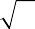 9 КЛАССЧисла и вычисленияДействительные числаРациональные числа, иррациональные числа, конечные и бесконечные десятичные дроби. Множество действительных чисел; действительные числа как бесконечные десятичные дроби. Взаимно однозначное соответствие между множеством действительных чисел и координатной прямой.Сравнение действительных чисел, арифметические действия с действи- тельными числами.Измерения, приближения, оценкиРазмеры объектов окружающего мира, длительность процессов в окру- жающем мире.Приближённое значение величины, точность приближения. Округление чисел. Прикидка и оценка результатов вычислений.Уравнения и неравенстваУравнения с одной переменнойЛинейное уравнение. Решение уравнений, сводящихся к линейным. Квадратное уравнение. Решение уравнений, сводящихся к квадратным.Биквадратное уравнение. Примеры решения уравнений третьей и четвёртой степеней разложением на множители.Решение дробно-рациональных уравнений. Решение текстовых задач алгебраическим методом. Системы уравненийУравнение с двумя переменными и его график. Решение систем двух ли- нейных уравнений с двумя переменными. Решение систем двух уравнений, од- но из которых линейное, а другое - второй степени. Графическая интерпретация системы уравнений с двумя переменными.Решение текстовых задач алгебраическим способом.НеравенстваЧисловые неравенства и их свойства.Решение линейных неравенств с одной переменной. Решение систем ли- нейных неравенств с одной переменной. Квадратные неравенства. Графическая интерпретация неравенств и систем неравенств с двумя переменными.ФункцииКвадратичная функция, её график и свойства. Парабола, координаты вершины параболы, ось симметрии параболы.Графики функций: y = kx, y = kx + b, y = k/x, y = x3, y =	х, y = |х| и их свой-ства.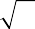 Числовые последовательностиОпределение и способы задания числовых последовательностейПонятие числовой последовательности. Задание последовательности ре-куррентной формулой и формулой n-го члена.Арифметическая и геометрическая прогрессииАрифметическая и геометрическая прогрессии. Формулы n-го члена арифметической и геометрической прогрессий, суммы первых n членов.Изображение членов арифметической и геометрической прогрессий точ- ками на координатной плоскости. Линейный и экспоненциальный рост. Слож- ные проценты.ПЛАНИРУЕМЫЕ ПРЕДМЕТНЫЕ РЕЗУЛЬТАТЫ(базовый уровень)Освоение учебного курса «Алгебра» на уровне основного общего образо- вания должно обеспечивать достижение следующих предметных образова- тельных результатов:7 КЛАССЧисла и вычисленияВыполнять, сочетая устные и письменные приёмы, арифметические действия с рациональными числами.Находить значения числовых выражений; применять разнообразные способы и приёмы вычисления значений дробных выражений, содержащих обыкновенные и десятичные дроби.Переходить от одной формы записи чисел к другой (преобразовывать десятичную дробь в обыкновенную, обыкновенную в десятичную, в частности в бесконечную десятичную дробь).Сравнивать и упорядочивать рациональные числа.Округлять числа.Выполнять прикидку и оценку результата вычислений, оценку значений числовых выражений.Выполнять действия со степенями с натуральными показателями.Применять признаки делимости, разложение на множители натуральных чисел.Решать практико-ориентированные задачи, связанные с отношением ве- личин, пропорциональностью величин, процентами; интерпретировать резуль- таты решения задач с учётом ограничений, связанных со свойствами рассмат- риваемых объектов.Алгебраические выраженияИспользовать алгебраическую терминологию и символику, применять её в процессе освоения учебного материала.Находить значения буквенных выражений при заданных значениях пе- ременных.Выполнять преобразования целого выражения в многочлен приведением подобных слагаемых, раскрытием скобок.Выполнять умножение одночлена на многочлен и многочлена на много- член, применять формулы квадрата суммы и квадрата разности.Осуществлять разложение многочленов на множители с помощью выне- сения за скобки общего множителя, группировки слагаемых, применения фор- мул сокращённого умножения.Применять преобразования многочленов для решения различных задач из математики, смежных предметов, из реальной практики.Использовать свойства степеней с натуральными показателями для пре- образования выражений.Уравнения и неравенстваРешать линейные уравнения с одной переменной, применяя правила пе- рехода от исходного уравнения к равносильному ему. Проверять, является ли число корнем уравнения.Применять графические методы при решении линейных уравнений и их систем.Подбирать примеры пар чисел, являющихся решением линейного урав- нения с двумя переменными.Строить в координатной плоскости график линейного урав нения с дву- мя переменными; пользуясь графиком, приводить примеры решения уравнения.Решать системы двух линейных уравнений с двумя переменными, в т.ч. графически.Составлять и решать линейное уравнение или систему линейных урав- нений по условию задачи, интерпретировать в соответствии с контекстом зада- чи полученный результат.Координаты и графики. ФункцииИзображать на координатной прямой точки, соответствующие заданным координатам, лучи, отрезки, интервалы; записывать числовые промежутки на алгебраическом языке.Отмечать в координатной плоскости точки по заданным координатам; строить графики линейных функций. Строить график функции y =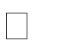 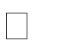 Описывать с помощью функций известные зависимости между величи- нами: скорость, время, расстояние; цена, количество, стоимость; производи- тельность, время, объём работы.Находить значение функции по значению её аргумента.Понимать графический способ представления и анализа информации; извлекать и интерпретировать информацию из графиков реальных процессов и зависимостей.8 КЛАССЧисла и вычисленияИспользовать начальные представления о множестве действительных чисел для сравнения, округления и вычислений; изображать действительные числа точками на координатной прямой.Применять понятие арифметического квадратного корня; находить квадратные корни, используя при необходимости калькулятор; выполнять пре- образования выражений, содержащих квадратные корни, используя свойства корней.Использовать записи больших и малых чисел с помощью десятичных дробей и степеней числа.Алгебраические выраженияПрименять понятие степени с целым показателем, выполнять преобра- зования выражений, содержащих степени с целым показателем.Выполнять тождественные преобразования рациональных  выражений на основе правил действий над многочленами и алгебраическими дробями.Раскладывать квадратный трёхчлен на множители.Применять преобразования выражений для решения различ ных задач из математики, смежных предметов, из реальной практики.Уравнения и неравенстваРешать линейные, квадратные уравнения и рациональные уравнения, сводящиеся к ним, системы двух уравнений с двумя переменными.Проводить простейшие исследования уравнений и систем уравнений, в т.ч. с применением графических представлений (устанавливать, имеет ли урав- нение или система уравнений решения, если имеет, то сколько, и пр.).Переходить от словесной формулировки задачи к её алгебраической мо- дели с помощью составления уравнения или системы уравнений, интерпрети- ровать в соответствии с контекстом задачи полученный результат.Применять свойства числовых неравенств для сравнения, оценки; ре- шать линейные неравенства с одной переменной и их системы; давать графиче- скую иллюстрацию множества решений неравенства, системы неравенств.ФункцииПонимать и использовать функциональные понятия и язык (термины, символические обозначения); определять значение функции по значению аргу- мента; определять свойства функции по её графику.Строить графики элементарных функций вида y = k/х, y = x2 , y = x3, y = √х, y = |х|, описывать свойства числовой функции по её графику.9 КЛАССЧисла и вычисленияСравнивать и упорядочивать рациональные и иррациональные числа.Выполнять арифметические действия с рациональными числами, соче- тая устные и письменные приёмы, выполнять вычисления с иррациональными числами.Находить значения степеней с целыми показателями и корней; вычис- лять значения числовых выражений.Округлять действительные числа, выполнять прикидку результата вы- числений, оценку числовых выражений.Уравнения и неравенстваРешать линейные и квадратные уравнения, уравнения, сводящиеся к ним, простейшие дробно-рациональные уравнения.Решать системы двух линейных уравнений с двумя перемен ными и сис- темы двух уравнений, в которых одно уравнение не является линейным.Решать текстовые задачи алгебраическим способом с помощью состав- ления уравнения или системы двух уравнений с двумя переменными.Проводить простейшие исследования уравнений и систем уравнений, в т.ч. с применением графических представлений (устанавливать, имеет ли урав- нение или система уравнений решения, если имеет, то сколько, и пр.).Решать линейные неравенства, квадратные неравенства; изображать ре- шение неравенств на числовой прямой, записывать решение с помощью симво- лов.Решать системы линейных неравенств, системы неравенств, включаю- щие квадратное неравенство; изображать решение системы неравенств на чи- словой прямой, записывать решение с помощью символов.Использовать неравенства при решении различных задач.ФункцииРаспознавать функции изученных видов. Показывать схематически рас- положение на координатной плоскости графиков функций вида: y = kx, y = kx + b, y = k/х, y = ax2 + bx + c, y = x3, y = √x, y = |х| в зависимости от значений коэф- фициентов; описывать свойства функций.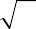 Строить и изображать схематически графики квадратичных функций, описывать свойства квадратичных функций по их графикам.Распознавать квадратичную функцию по формуле, приводить примеры квадратичных функций из реальной жизни, физики, геометрии.Арифметическая и геометрическая прогрессииРаспознавать арифметическую и геометрическую прогрессии при раз- ных способах задания.Выполнять вычисления с использованием формул n-го члена арифмети- ческой и геометрической прогрессий, суммы первых n членов.Изображать члены последовательности точками на координатной плос- кости.Решать задачи, связанные с числовыми последовательностями, в т.ч. за- дачи из реальной жизни (с использованием калькулятора, цифровых техноло- гий).РАБОЧАЯ ПРОГРАММА УЧЕБНОГО КУРСА «ГЕОМЕТРИЯ». 7–9 КЛАССЫЦели изучения учебного курса«Математику уже затем учить надо, что она ум в порядок приводит», — писал великий русский ученый Михаил Васильевич Ломоносов. И в этом со- стоит одна из двух целей обучения геометрии как составной части матема- тики в школе. Этой цели соответствует доказательная линия преподавания гео- метрии.Следуя представленной рабочей программе, начиная с седьмого класса на уроках геометрии обучающийся учится проводить доказательные рассуждения, строить логические умозаключения, доказывать истинные утверждения и стро- ить контрпримеры к ложным, проводить рассуждения «от противного», отли- чать свойства от признаков, формулировать обратные утверждения. Ученик, овладевший искусством рассуждать, будет применять его и в окружающей жизни. Как писал геометр и педагог Игорь Федорович Шарыгин, «людьми, по- нимающими, что такое доказательство, трудно и даже невозможно манипули- ровать». И в этом состоит важное воспитательное значение изучения геомет- рии, присущее именно отечественной математической школе.Вместе с тем нужно избегать излишнего формализма, особенно в отно- шении начал и оснований геометрии. Французский математик Жан Дьедонне по этому поводу высказался так: «Что касается деликатной проблемы введения«аксиом», то мне кажется, что на первых порах нужно вообще избегать произ- носить само это слово.С другой же стороны, не следует упускать ни одной возможности давать примеры логических заключений, которые куда в большей мере, чем идея акси- ом, являются истинными и единственными двигателями математического мышления».Второй целью изучения геометрии является использование её как инст- румента при решении как математических, так и практических задач, встре- чающихся в реальной жизни. Освоивший курс геометрии школьник должен быть в состоянии определить геометрическую фигуру, описать словами данный чертёж или рисунок, найти площадь земельного участка, рассчитать необходи-мую длину оптоволоконного кабеля или требуемые размеры гаража для авто- мобиля. Этому соответствует вторая, вычислительная линия в изучении гео- метрии в школе.Данная практическая линия является не менее важной, чем первая. Ещё Платон предписывал, чтобы «граждане Прекрасного города ни в коем случае не оставляли геометрию, ведь немаловажно даже побочное её применение - в во- енном деле да, впрочем, и во всех науках - для лучшего их усвоения: мы ведь знаем, какая бесконечная разница существует между человеком причастным к геометрии и непричастным». Для этого рекомендуется подбирать задачи прак- тического характера для рассматриваемых тем, учить детей строить математи- ческие модели реальных жизненных ситуаций, проводить вычисления и оцени- вать адекватность полученного результата.Крайне важно подчёркивать связи геометрии с другими предметами, мо- тивировать использовать определения геометрических фигур и понятий, демон- стрировать применение полученных умений в физике и технике.Эти связи наиболее ярко видны в темах «Векторы», «Тригонометриче- ские соотношения»,«Метод координат» и «Теорема Пифагора».Место учебного курса в учебном планеСогласно учебному плану в 7-9 классах изучается учебный курс «Геомет- рия», который включает следующие основные разделы содержания: «Геомет- рические фигуры и их свойства», «Измерение геометрических величин», а так- же «Декартовы координаты на плоскости», «Векторы», «Движения плоскости» и «Преобразования подобия».Учебный план предусматривает изучение геометрии на базовом уровне, исходя из не менее 68 учебных часов в учебном году, всего за три года обуче- ния - не менее 204 часов.СОДЕРЖАНИЕ УЧЕБНОГО КУРСА «ГЕОМЕТРИЯ» 7 КЛАССНачальные понятия геометрии. Точка, прямая, отрезок, луч. Угол. Виды углов. Вертикальные и смежные углы. Биссектриса угла. Ломаная, многоуголь- ник. Параллельность и перпендикулярность прямых.Симметричные фигуры. Основные свойства осевой симметрии. Примеры симметрии в окружающем мире.Основные построения с помощью циркуля и линейки.Треугольник. Высота, медиана, биссектриса, их свойства. Равнобедрен- ный и равносторонний треугольники. Неравенство треугольника.Свойства и признаки равнобедренного треугольника. Признаки равенства треугольников.Свойства и признаки параллельных прямых. Сумма углов треугольника.Внешние углы треугольника.Прямоугольный треугольник. Свойство медианы прямоугольного тре- угольника, проведённой к гипотенузе. Признаки равенства прямоугольных тре- угольников. Прямоугольный треугольник с углом в 30°.Неравенства в геометрии: неравенство треугольника, неравенство о длине ломаной, теорема о большем угле и большей стороне треугольника. Перпенди- куляр и наклонная.Геометрическое место точек. Биссектриса угла и серединный перпенди- куляр к отрезку как геометрические места точек.Окружность и круг, хорда и диаметр, их свойства. Взаимное расположе- ние окружности и прямой. Касательная и секущая к окружности. Окружность, вписанная в угол. Вписанная и описанная окружности треугольника.8 КЛАССЧетырёхугольники. Параллелограмм, его признаки и свойства. Частные случаи параллелограммов (прямоугольник, ромб, квадрат), их признаки и свой- ства. Трапеция, равнобокая трапеция, её свойства и признаки. Прямоугольная трапеция.Метод удвоения медианы. Центральная симметрия.Теорема Фалеса и теорема о пропорциональных отрезках. Средние линии треугольника и трапеции. Центр масс треугольника.Подобие треугольников, коэффициент подобия. Признаки подобия тре- угольников. Применение подобия при решении практических задач.Свойства площадей геометрических фигур. Формулы для площади тре- угольника, параллелограмма, ромба и трапеции. Отношение площадей подоб- ных фигур.Вычисление площадей треугольников и многоугольников на клетчатой бумаге.Теорема Пифагора. Применение теоремы Пифагора при решении практи- ческих задач.Синус, косинус, тангенс острого угла прямоугольного треугольника. Ос- новное тригонометрическое тождество. Тригонометрические функции углов в 30 , 45 и 60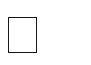 Вписанные и центральные углы, угол между касательной и хордой. Углы между хордами и секущими. Вписанные и описанные четырёхугольники. Вза- имное расположение двух окружностей. Касание окружностей. Общие каса- тельные к двум окружностям.9 КЛАССинус, косинус, тангенс углов от 0 до 180°. Основное тригонометриче- ское тождество. Формулы приведения.Решение треугольников. Теорема косинусов и теорема синусов. Решение практических задач с использованием теоремы косинусов и теоремы синусов.Преобразование подобия. Подобие соответственных элементов.Теорема о произведении отрезков хорд, теоремы о произведении отрезков секущих, теорема о квадрате касательной.Вектор, длина (модуль) вектора, сонаправленные векторы, противопо- ложно направленные векторы, коллинеарность векторов, равенство векторов, операции над векторами. Разложение вектора по двум неколлинеарным векто- рам. Координаты вектора. Скалярное произведение векторов, применение для нахождения длин и углов.Декартовы координаты на плоскости. Уравнения прямой и окружности в координатах, пересечение окружностей и прямых. Метод координат и его при- менение.Правильные многоугольники. Длина окружности. Градусная и радианная мера угла, вычисление длин дуг окружностей. Площадь круга, сектора, сегмен- та.Движения плоскости и внутренние симметрии фигур (элементарные представления). Параллельный перенос. Поворот.ПЛАНИРУЕМЫЕ ПРЕДМЕТНЫЕ РЕЗУЛЬТАТЫОсвоение учебного курса «Геометрия» на уровне основного общего обра- зования должно обеспечивать достижение следующих предметных образова- тельных результатов:7 КЛАССРаспознавать изученные геометрические фигуры, определять их взаим- ное расположение, изображать геометрические фигуры; выполнять чертежи по условию задачи. Измерять линейные и угловые величины. Решать задачи на вычисление длин отрезков и величин углов.Делать грубую оценку линейных и угловых величин предметов в реаль- ной жизни, размеров природных объектов. Различать размеры этих объектов по порядку величины.Строить чертежи к геометрическим задачам.Пользоваться признаками равенства треугольников, использовать при- знаки и свойства равнобедренных треугольников при решении задач.Проводить логические рассуждения с использованием геометрических теорем.Пользоваться признаками равенства прямоугольных треугольников, свойством медианы, проведённой к гипотенузе прямоугольного треугольника, в решении геометрических задач.Определять параллельность прямых с помощью углов, которые образует с ними секущая. Определять параллельность прямых с помощью равенства рас- стояний от точек одной прямой до точек другой прямой.Решать задачи на клетчатой бумаге.Проводить вычисления и находить числовые и буквенные значения уг- лов в геометрических задачах с использованием суммы углов треугольников и многоугольников, свойств углов, образованных при пересечении двух парал- лельных прямых секущей. Решать практические задачи на нахождение углов.Владеть понятием геометрического места точек. Уметь определять бис- сектрису угла и серединный перпендикуляр к отрезку как геометрические места точек.Формулировать определения окружности и круга, хорды и диаметра ок- ружности, пользоваться их свойствами. Уметь применять эти свойства при ре- шении задач.Владеть понятием описанной около треугольника окружности, уметь находить её центр. Пользоваться фактами о том, что биссектрисы углов тре- угольника пересекаются в одной точке, и о том, что серединные перпендикуля- ры к сторонам треугольника пересекаются в одной точке.Владеть понятием касательной к окружности, пользоваться теоремой о перпендикулярности касательной и радиуса, проведённого к точке касания.Пользоваться простейшими геометрическими неравенствами, понимать их практический смысл.Проводить основные геометрические построения с помощью циркуля и линейки.8 КЛАССРаспознавать основные виды четырёхугольников, их элементы, пользо- ваться их свойствами при решении геометрических задач.Применять свойства точки пересечения медиан треугольника (центра масс) в решении задач.Владеть понятием средней линии треугольника и трапеции, применять их свойства при решении геометрических задач. Пользоваться теоремой Фалеса и теоремой о пропорциональных отрезках, применять их для решения практи- ческих задач.Применять признаки подобия треугольников в решении геометрических задач.Пользоваться теоремой Пифагора для решения геометрических и прак- тических задач. Строить математическую модель в практических задачах, само- стоятельно делать чертёж и находить соответствующие длины.Владеть понятиями синуса, косинуса и тангенса острого угла прямо- угольного треугольника. Пользоваться этими понятиями для решения практи- ческих задач.Вычислять (различными способами) площадь треугольника и площади многоугольных фигур (пользуясь, где необходимо, калькулятором). Применять полученные умения в практических задачах.Владеть понятиями вписанного и центрального угла, использовать тео- ремы о вписанных углах, углах между хордами (секущими) и угле между каса- тельной и хордой при решении геометрических задач.Владеть понятием описанного четырёхугольника, применять свойства описанного четырёхугольника при решении задач.Применять полученные знания на практике - строить математические модели для задач реальной жизни и проводить соответствующие вычисления с применением подобия и тригонометрии (пользуясь, где необходимо, калькуля- тором).9 КЛАССЗнать тригонометрические функции острых углов, находить с их помо- щью различные элементы прямоугольного треугольника («решение прямо- угольных треугольников»). Находить (с помощью калькулятора) длины и углы для нетабличных значений.Пользоваться формулами приведения и основным тригонометрическим тождеством для нахождения соотношений между тригонометрическими вели- чинами.Использовать теоремы синусов и косинусов для нахождения различных элементов треугольника («решение треугольников»), применять их при реше- нии геометрических задач.Владеть понятиями преобразования подобия, соответственных элемен- тов подобных фигур. Пользоваться свойствами подобия произвольных фигур, уметь вычислять длины и находить углы у подобных фигур. Применять свойст- ва подобия в практических задачах. Уметь приводить примеры подобных фигур в окружающем мире.Пользоваться теоремами о произведении отрезков хорд, о произведении отрезков секущих, о квадрате касательной.Пользоваться векторами, понимать их геометрический и физический смысл, применять их в решении геометрических и физических задач. Приме- нять скалярное произведение векторов для нахождения длин и углов.Пользоваться методом координат на плоскости, применять его в реше- нии геометрических и практических задач.Владеть понятиями правильного многоугольника, длины окружности, длины дуги окружности и радианной меры угла, уметь вычислять площадь кру- га и его частей. Применять полученные умения в практических задачах.Находить оси (или центры) симметрии фигур, применять движения плоскости в простейших случаях.Применять полученные знания на практике - строить математические модели для задач реальной жизни и проводить соответствующие вычисления с применением подобия и тригонометрических функций (пользуясь, где необхо- димо, калькулятором).6. РАБОЧАЯ ПРОГРАММА УЧЕБНОГО КУРСА «ВЕРОЯТНОСТЬ И СТАТИСТИКА». 7-9 КЛАССЫЦели изучения учебного курсаВ современном цифровом мире вероятность и статистика приобретают всё большую значимость, как с точки зрения практических приложений, так и их роли в образовании, необходимом каждому человеку. Возрастает число профессий, при овладении которыми требуется хорошая базовая подготовка в области вероятности и статистики, такая подготовка важна для про должения образования и для успешной профессиональной карьеры.Каждый человек постоянно принимает решения на основе имеющихся у него данных. А для обоснованного принятия решения в условиях недостатка или избытка информации необходимо в т.ч. хорошо сформированное вероятно- стное и статистическое мышление.Именно поэтому остро встала необходимость сформировать у обучаю- щихся функциональную грамотность, включающую в себя в качестве неотъем- лемой составляющей умение воспринимать и критически анализировать ин- формацию, представленную в различных формах, понимать вероятностный ха- рактер многих реальных процессов и зависимостей, производить простейшие вероятностные расчёты.Знакомство с основными принципами сбора, анализа и представления данных из различных сфер жизни общества и государства приобщает обучаю- щихся к общественным интересам. Изучение основ комбинаторики развивает навыки организации перебора и подсчёта числа вариантов, в т.ч., в прикладных задачах. Знакомство с основами теории графов создаёт математический фунда- мент для формирования компетенций в области информатики и цифровых тех- нологий. Помимо этого, при изучении статистики и вероятности обогащаются представления учащихся о современной картине мира и методах его исследова- ния, формируется понимание роли статистики как источника социально значи- мой информации и закладываются основы вероятностного мышления.В соответствии с данными целями в структуре программы учебного курса «Вероятность и статистика» основной школы выделены следующие со- держательно-методические линии: «Представление данных и описательная статистика»; «Вероятность»; «Элементы комбинаторики»; «Введение в теорию графов».Содержание линии «Представление данных и описательная статистика» служит основой для формирования навыков работы с информацией: от чтения и интерпретации информации, представленной в таблицах, на диаграммах и гра- фиках до сбора, представления и анализа данных с использованием статистиче- ских характеристик средних и рассеивания. Работая с данными, обучающиеся учатся считывать и интерпретировать данные, выдвигать, аргументировать и критиковать простейшие гипотезы, размышлять над факторами, вызывающими изменчивость, и оценивать их влияние на рассматриваемые величины и процес- сы.Интуитивное представление о случайной изменчивости, исследование за- кономерностей и тенденций становится мотивирующей основой для изучения теории вероятностей. Большое значение здесь имеют практические задания, в частности опыты с классическими вероятностными моделями.Понятие вероятности вводится как мера правдоподобия случайного собы- тия. При изучении курса обучающиеся знакомятся с простейшими методами вычисления вероятностей в случайных экспериментах с равновозможными элементарными исходами, вероятностными законами, позволяющими ставить и решать более сложные задачи. В курс входят начальные представления о слу- чайных величинах и их числовых характеристиках.Также в рамках этого курса осуществляется знакомство обучающихся с множествами и основными операциями над множествами, рассматриваютсяпримеры применения для решения задач, а также использования в других ма- тематических курсах и учебных предметах.Место учебного курса в учебном планеВ 7-9 классах изучается курс «Вероятность и статистика», в который вхо- дят разделы: «Представление данных и описательная статистика»; «Вероят- ность»; «Элементы комбинаторики»; «Введение в теорию графов».На изучение данного курса отводит 1 учебный час в неделю в течение каждого года обучения, всего 102 учебных часа.СОДЕРЖАНИЕ УЧЕБНОГО КУРСА «ВЕРОЯТНОСТЬ И СТАТИСТИКА» 7 КЛАССПредставление данных в виде таблиц, диаграмм, графиков. Заполнение таблиц, чтение и построение диаграмм (столбиковых (столбчатых) и круговых). Чтение графиков реальных процессов. Извлечение информации из диаграмм и таблиц, использование и интерпретация данных.Описательная статистика: среднее арифметическое, медиана, размах, наибольшее и наименьшее значения набора числовых данных. Примеры слу- чайной изменчивости.Случайный эксперимент (опыт) и случайное событие. Вероятность и частота. Роль маловероятных и практически достоверных событий в природе и в обществе. Монета и игральная кость в теории вероятностей.Граф, вершина, ребро. Степень вершины. Число рёбер и суммарная сте- пень вершин. Представление о связности графа. Цепи и циклы. Пути в графах. Обход графа (эйлеров путь). Представление об ориентированном графе. Реше- ние задач с помощью графов.8 КЛАССПредставление данных в виде таблиц, диаграмм, графиков.Множество, элемент множества, подмножество. Операции над множест- вами: объединение, пересечение, дополнение. Свойства операций над множест- вами: переместительное, сочетательное, распределительное, включения. Ис- пользование графического представления множеств для описания реальных процессов и явлений, при решении задач.Измерение рассеивания данных. Дисперсия и стандартное отклонение чи- словых наборов. Диаграмма рассеивания.Элементарные события случайного опыта. Случайные события. Вероят- ности событий. Опыты с равновозможными элементарными событиями. Слу- чайный выбор. Связь между маловероятными и практически достоверными со- бытиями в природе, обществе и науке.Дерево. Свойства деревьев: единственность пути, существование висячей вершины, связь между числом вершин и числом рёбер. Правило умножения. Решение задач с помощью графов.Противоположные события. Диаграмма Эйлера. Объединение и пересе- чение событий. Несовместные события. Формула сложения вероятностей. Ус- ловная вероятность. Правило умножения. Независимые события. Представле- ние эксперимента в виде дерева. Решение задач на нахождение вероятностей с помощью дерева случайного эксперимента, диаграмм Эйлера.9 КЛАССПредставление данных в виде таблиц, диаграмм, графиков, интерпрета- ция данных. Чтение и построение таблиц, диаграмм, графиков по реальным данным.Перестановки и факториал. Сочетания и число сочетаний. Треугольник Паскаля. Решение задач с использованием комбинаторики.Геометрическая вероятность. Случайный выбор точки из фигуры на плоскости, из отрезка и из дуги окружности.Испытание. Успех и неудача. Серия испытаний до первого успеха. Серия испытаний Бернулли. Вероятности событий в серии испытаний Бернулли.Случайная величина и распределение вероятностей. Математическое ожидание и дисперсия. Примеры математического ожидания как теоретическо- го среднего значения величины. Математическое ожидание и дисперсия слу- чайной величины «число успехов в серии испытаний Бернулли».Понятие о законе больших чисел. Измерение вероятностей с помощью частот. Роль и значение закона больших чисел в природе и обществе.ПЛАНИРУЕМЫЕ ПРЕДМЕТНЫЕ РЕЗУЛЬТАТЫПредметные результаты освоения курса «Вероятность и статистика» в 7-9 классах характеризуются следующими умениями:7 КЛАССЧитать информацию, представленную в таблицах, на диаграммах; пред- ставлять данные в виде таблиц, строить диаграммы (столбиковые (столбчатые) и круговые) по массивам значений.Описывать и интерпретировать реальные числовые данные, представ- ленные в таблицах, на диаграммах, графиках.Использовать для описания данных статистические характеристики: среднее арифметическое, медиана, наибольшее и наименьшее значения, размах.Иметь представление о случайной изменчивости на примерах цен, фи- зических величин, антропометрических данных; иметь представление о стати- стической устойчивости.КЛАССИзвлекать и преобразовывать информацию, представленную в виде таб- лиц, диаграмм, графиков; представлять данные в виде таблиц, диаграмм, гра- фиков.Описывать данные с помощью статистических показателей: средних значений и мер рассеивания (размах, дисперсия и стандартное отклонение).Находить частоты числовых значений и частоты событий, в т.ч. по ре- зультатам измерений и наблюдений.Находить вероятности случайных событий в опытах, зная вероятности элементарных событий, в т.ч. в опытах с равновозможными элементарными со- бытиями.Использовать графические модели: дерево случайного эксперимента, диаграммы Эйлера, числовая прямая.Оперировать понятиями: множество, подмножество; выполнять опера- ции над множествами: объединение, пересечение, дополнение; перечислять элементы множеств; применять свойства множеств.Использовать графическое представление множеств и связей между ни- ми для описания процессов и явлений, в т.ч. при решении задач из других учебных предметов и курсов.9 КЛАССИзвлекать и преобразовывать информацию, представленную в различ- ных источниках в виде таблиц, диаграмм, графиков; представлять данные в ви- де таблиц, диаграмм, графиков.Решать задачи организованным перебором вариантов, а также с исполь- зованием комбинаторных правил и методов.Использовать описательные характеристики для массивов числовых данных, в т.ч. средние значения и меры рассеивания.Находить частоты значений и частоты события, в т.ч. пользуясь резуль- татами проведённых измерений и наблюдений.Находить вероятности случайных событий в изученных опытах, в т.ч. в опытах с равновозможными элементарными событиями, в сериях испытаний до первого успеха, в сериях испытаний Бернулли.Иметь представление о случайной величине и о распределении вероят- ностей.Иметь представление о законе больших чисел как о проявлении законо- мерности в случайной изменчивости и о роли закона больших чисел в природе и обществе. РАБОЧАЯ ПРОГРАММА УЧЕБНОГО ПРЕДМЕТА «ИНФОРМАТИКА» (БАЗОВЫЙ УРОВЕНЬ)ПОЯСНИТЕЛЬНАЯ ЗАПИСКАРабочая программа составлена на основе:требований ФГОС ООО к результатам освоения основной образова- тельной программы ООО (пр. Минпросвещения России от 31.05.2021 г.№ 287);Примерной рабочей программы основного общего образования по ин- форматике (базовый уровень)(одобренной решением федерального учебно- методического объединения по общему образованию, протокол 3/21 от 27.09.2021 г.).Рабочая программа разработана с учетом программы формирования УУД у обучающихся и рабочей программы воспитания.Рабочая программа учебного предмета «Информатика» (далее - рабочая программа) включает:пояснительную записку,содержание учебного предмета,планируемые результаты освоения программы учебного предмета,тематическое планирование.Цели изучения учебного предмета «Информатика»Целями изучения информатики на уровне основного общего образования являются:формирование основ мировоззрения, соответствующего современному уровню развития науки информатики, достижениям научно-технического про- гресса и общественной практики, за счёт развития представлений об информа- ции как о важнейшем стратегическом ресурсе развития личности, государства, общества; понимания роли информационных процессов, информационных ре- сурсов и информационных технологий в условиях цифровой трансформации многих сфер жизни современного общества;обеспечение условий, способствующих развитию алгоритмического мышления как необходимого условия профессиональной деятельности в совре- менном информационном обществе, предполагающего способность обучающе- гося разбивать сложные задачи на более простые подзадачи; сравнивать новые задачи с задачами, решёнными ранее; определять шаги для достижения резуль- тата и т.д.;формирование и развитие компетенций обучающихся в области исполь- зования информационно-коммуникационных технологий, в т.ч. знаний, умений и навыков работы с информацией, программирования, коммуникации в совре- менных цифровых средах в условиях обеспечения информационной безопасно- сти личности обучающегося;воспитание ответственного и избирательного отношения к информации с учётом правовых и этических аспектов её распространения, стремления к продолжению образования в области информационных технологий и созида- тельной деятельности с применением средств информационных технологий.Общая характеристика учебного предмета «Информатика»Учебный предмет «Информатика» в основном общем образовании отра-сущность информатики как научной дисциплины, изучающей законо- мерности протекания и возможности автоматизации информационных процес- сов в различных системах;основные области применения информатики, прежде всего информаци- онные технологии, управление и социальную сферу;междисциплинарный характер информатики и информационной дея- тельности.Современная школьная информатика оказывает существенное влияние на формирование мировоззрения школьника, его жизненную позицию, закладыва- ет основы понимания принципов функционирования и использования инфор- мационных технологий как необходимого инструмента практически любой деятельности и одного из наиболее значимых технологических достижений со- временной цивилизации. Многие предметные знания и способы деятельности, освоенные обучающимися при изучении информатики, находят применение как в рамках образовательного процесса при изучении других предметных облас- тей, так и в иных жизненных ситуациях, становятся значимыми для формиро- вания качеств личности, т. е. ориентированы на формирование метапредметных и личностных результатов обучения.Основные задачи учебного предмета «Информатика» - сформировать у обучающихся:понимание принципов устройства и функционирования объектов циф- рового окружения, представления об истории и тенденциях развития информа- тики периода цифровой трансформации современного общества;знания, умения и навыки грамотной постановки задач, возникающих в практической деятельности, для их решения с помощью информационных тех- нологий; умения и навыки формализованного описания поставленных задач;базовые знания об информационном моделировании, в т.ч. о математи- ческом моделировании;знание основных алгоритмических структур и умение применять эти знания для построения алгоритмов решения задач по их математическим моде- лям;умения и навыки составления простых программ по построенному алго- ритму на одном из языков программирования высокого уровня;умения и навыки эффективного использования основных типов при- кладных программ (приложений) общего назначения и информационных сис- тем для решения с их помощью практических задач; владение базовыми нор- мами информационной этики и права, основами информационной безопасно- сти;умение грамотно интерпретировать результаты решения практических задач с помощью информационных технологий, применять полученные резуль- таты в практической деятельности.Цели и задачи изучения информатики на уровне основного общего обра- зования определяют структуру основного содержания учебного предмета в виде следующих четырёх тематических разделов:Цифровая грамотность;Теоретические основы информатики;Алгоритмы и программирование;Информационные технологии.Место учебного предмета «Информатика» в учебном планеВ системе общего образования «Информатика» признана обязательным учебным предметом, входящим в состав предметной области «Математика и информатика». ФГОС ООО предусмотрены требования к освоению предмет- ных результатов по информатике на базовом и углублённом уровнях, имеющих общее содержательное ядро и согласованных между собой. Это позволяет реа- лизовывать углублённое изучение информатики как в рамках отдельных клас- сов, так и в рамках индивидуальных образовательных траекторий, в т.ч. ис- пользуя сетевое взаимодействие организаций и дистанционные технологии. По завершении реализации программ углублённого уровня учащиеся смогут де- тальнее освоить материал базового уровня, овладеть расширенным кругом по- нятий и методов, решать задачи более высокого уровня сложности.Учебным планом на изучение информатики на базовом уровне отведено 102 учебных часа - по 1 часу в неделю в 7, 8 и 9 классах соответственно.Для каждого класса предусмотрено резервное учебное время, которое может быть использовано участниками образовательного процесса в целях формирования вариативной составляющей содержания конкретной рабочей программы. При этом обязательная (инвариантная) часть содержания предмета, установленная примерной рабочей программой, и время, отводимое на её изу- чение, должны быть сохранены полностью.СОДЕРЖАНИЕ УЧЕБНОГО ПРЕДМЕТА «ИНФОРМАТИКА»7 КЛАССЦифровая грамотностьКомпьютер - универсальное устройство обработки данныхКомпьютер - универсальное вычислительное устройство, работающее по программе. Типы компьютеров: персональные компьютеры, встроенные ком- пьютеры, суперкомпьютеры. Мобильные устройства.Основные компоненты компьютера и их назначение. Процессор. Опера- тивная и долговременная память. Устройства ввода и вывода. Сенсорный ввод, датчики мобильных устройств, средства биометрической аутентификации.История развития компьютеров и программного обеспечения. Поколения компьютеров. Современные тенденции развития компьютеров. Суперкомпью- теры.Параллельные вычисления.Персональный компьютер. Процессор и его характеристики (тактовая частота, разрядность). Оперативная память. Долговременная память. Устройст- ва ввода и вывода. Объём хранимых данных (оперативная память компьютера, жёсткий и твердотельный диск, постоянная память смартфона) и скорость дос- тупа для различных видов носителей.Техника безопасности и правила работы на компьютере.Программы и данныеПрограммное обеспечение компьютера. Прикладное программное обес- печение. Системное программное обеспечение. Системы программирования. Правовая охрана программ и данных. Бесплатные и условно-бесплатные про- граммы. Свободное программное обеспечение.Файлы и папки (каталоги). Принципы построения файловых систем. Пол- ное имя файла (папки). Путь к файлу (папке). Работа с файлами и каталогами средствами операционной системы: создание, копирование, перемещение, пе- реименование и удаление файлов и папок (каталогов). Типы файлов. Свойства файлов. Характерные размеры файлов различных типов (страница текста, элек- тронная книга, фотография, запись песни, видеоклип, полнометражный фильм). Архивация данных. Использование программ-архиваторов. Файловый менед- жер. Поиск файлов средствами операционной системы.Компьютерные вирусы и другие вредоносные программы. Программы для защиты от вирусов.Компьютерные сетиОбъединение компьютеров в сеть. Сеть Интернет. Вебстраница, веб-сайт. Структура адресов веб-ресурсов. Браузер. Поисковые системы. Поиск инфор- мации по ключевым словам и по изображению. Верифицированность информа- ции, полученной из Интернета.Современные сервисы интернет-коммуникаций.Сетевой этикет, базовые нормы информационной этики и права при рабо- те в сети Интернет. Стратегии безопасного поведения в Интернете.Теоретические основы информатикиИнформация и информационные процессыИнформация - одно из основных понятий современной науки.Информация как сведения, предназначенные для восприятия человеком, и информация как данные, которые могут быть обработаны автоматизированной системой.Дискретность данных. Возможность описания непрерывных объектов и процессов с помощью дискретных данных.Информационные процессы - процессы, связанные с хранением, преобра- зованием и передачей данных.Представление информацииСимвол. Алфавит. Мощность алфавита. Разнообразие языков и алфави- тов. Естественные и формальные языки. Алфавит текстов на русском языке. Двоичный алфавит. Количество всевозможных слов (кодовых комбинаций) фиксированной длины в двоичном алфавите. Преобразование любого алфавита к двоичному. Количество различных слов фиксированной длины в алфавите определённой мощности.Кодирование символов одного алфавита с помощью кодовых слов в дру- гом алфавите; кодовая таблица, декодирование.Двоичный код. Представление данных в компьютере как текстов в двоич- ном алфавите.Информационный объём данных. Бит - минимальная единица количества информации - двоичный разряд. Единицы измерения информационного объёма данных. Бит, байт, килобайт, мегабайт, гигабайт.Скорость передачи данных. Единицы скорости передачи данных. Кодирование текстов. Равномерный код. Неравномерный код. КодировкаASCII. Восьмибитные кодировки. Понятие о кодировках UNICODE. Декодиро- вание сообщений с использованием равномерного и неравномерного кода. Ин- формационный объём текста.Искажение информации при передаче.Общее представление о цифровом представлении аудиовизуальных и других непрерывных данных.Кодирование цвета. Цветовые модели. Модель RGB. Глубина кодирова- ния. Палитра.Растровое и векторное представление изображений. Пиксель. Оценка ин- формационного объёма графических данных для растрового изображения.Кодирование звука. Разрядность и частота записи. Количество каналов записи.Оценка количественных параметров, связанных с представлением и хра- нением звуковых файлов.Информационные технологииТекстовые документыТекстовые документы и их структурные элементы (страница, абзац, стро- ка, слово, символ).Текстовый процессор - инструмент создания, редактирования и формати- рования текстов. Правила набора текста. Редактирование текста. Свойства сим- волов. Шрифт. Типы шрифтов (рубленые, с засечками, моноширинные). Полу- жирное и курсивное начертание. Свойства абзацев: границы, абзацный отступ, интервал, выравнивание. Параметры страницы. Стилевое форматирование.Структурирование информации с помощью списков и таблиц. Много- уровневые списки. Добавление таблиц в текстовые документы.Вставка изображений в текстовые документы. Обтекание изображений текстом. Включение в текстовый документ диа грамм, формул, нумерации страниц, колонтитулов, ссылок и др.Проверка правописания. Расстановка переносов. Голосовой ввод текста. Оптическое распознавание текста. Компьютерный перевод. Использование сер- висов сети Интернет для обработки текста.Компьютерная графикаЗнакомство с графическими редакторами. Растровые рисунки. Использо- вание графических примитивов.Операции редактирования графических объектов, в т.ч. цифровых фото- графий: изменение размера, обрезка, поворот, отражение, работа с областями (выделение, копирование, заливка цветом), коррекция цвета, яркости и контра- стности.Векторная графика. Создание векторных рисунков встроенными средст- вами текстового процессора или других программ (приложений). Добавление векторных рисунков в документы.Мультимедийные презентацииПодготовка мультимедийных презентаций. Слайд. Добавление на слайд текста и изображений. Работа с несколькими слайдами.Добавление на слайд аудиовизуальных данных. Анимация. Гиперссылки.8 КЛАССТеоретические основы информатикиСистемы счисленияНепозиционные и позиционные системы счисления. Алфавит. Основание. Развёрнутая форма записи числа. Перевод в десятичную систему чисел, запи- санных в других системах счисления.Римская система счисления.Двоичная система счисления. Перевод целых чисел в пределах от 0 до 1024 в двоичную систему счисления. Восьмеричная система счисления. Пере- вод чисел из восьмеричной системы в двоичную и десятичную системы и об- ратно. Шестнадцатеричная система счисления. Перевод чисел из шестнадцате- ричной системы в двоичную, восьмеричную и десятичную системы и обратно.Арифметические операции в двоичной системе счисления.Элементы математической логикиЛогические высказывания. Логические значения высказываний. Элемен- тарные и составные высказывания. Логические операции: «и» (конъюнкция, ло- гическое умножение), «или» (дизъюнкция, логическое сложение), «не» (логиче- ское отрицание). Приоритет логических операций. Определение истинности со- ставного высказывания, если известны значения истинности входящих в него элементарных высказываний. Логические выражения. Правила записи логиче- ских выражений.Построение таблиц истинности логических выражений.Логические элементы. Знакомство с логическими основами компьютера.Алгоритмы и программированиеИсполнители и алгоритмы. Алгоритмические конструкцииПонятие алгоритма. Исполнители алгоритмов. Алгоритм как план управ- ления исполнителем.Свойства алгоритма. Способы записи алгоритма (словесный, в виде блок- схемы, программа).Алгоритмические конструкции. Конструкция «следование». Линейный алгоритм. Ограниченность линейных алгоритмов: невозможность предусмот- реть зависимость последовательности выполняемых действий от исходных данных.Конструкция «ветвление»: полная и неполная формы. Выполнение и не- выполнение условия (истинность и ложность высказывания). Простые и со- ставные условия.Конструкция «повторения»: циклы с заданным числом повторений, с ус- ловием выполнения, с переменной цикла.Разработка для формального исполнителя алгоритма, приводящего к тре- буемому результату при конкретных исходных данных. Разработка несложных алгоритмов с использованием циклов и ветвлений для управления формальны- ми исполнителями, такими как Робот, Черепашка, Чертёжник. Выполнение ал- горитмов вручную и на компьютере. Синтаксические и логические ошибки. Отказы.Язык программированияЯзык программирования (Python, C++, Паскаль, Java, C#, Школьный Ал- горитмический Язык).Система программирования: редактор текста программ, транслятор, от- ладчик.Переменная: тип, имя, значение. Целые, вещественные и символьные пе- ременные.Оператор присваивания. Арифметические выражения и порядок их вы- числения. Операции с целыми числами: целочисленное деление, остаток от де- ления.Ветвления. Составные условия (запись логических выражений на изучае- мом языке программирования). Нахождение минимума и максимума из двух, трёх и четырёх чисел. Решение квадратного уравнения, имеющего веществен- ные корни.Диалоговая отладка программ: пошаговое выполнение, просмотр значе- ний величин, отладочный вывод, выбор точки останова.Цикл с условием. Алгоритм Евклида для нахождения наибольшего обще- го делителя двух натуральных чисел. Разбиение записи натурального числа в позиционной системе с основанием, меньшим или равным 10, на отдельные цифры.Цикл с переменной. Алгоритмы проверки делимости одного целого числа на другое, проверки натурального числа на простоту.Обработка символьных данных. Символьные (строковые) переменные. Посимвольная обработка строк. Подсчёт частоты появления символа в строке. Встроенные функции для обработки строк.Анализ алгоритмовОпределение возможных результатов работы алгоритма при данном мно- жестве входных данных; определение возможных входных данных, приводя- щих к данному результату.9 КЛАССЦифровая грамотностьГлобальная сеть Интернет и стратегии безопасного поведения в нейГлобальная сеть Интернет. IP-адреса узлов. Сетевое хранение данных. Методы индивидуального и коллективного размещения новой информации в сети Интернет. Большие данные (интернет-данные, в частности, данные соци- альных сетей).Понятие об информационной безопасности. Угрозы информационной безопасности при работе в глобальной сети и методы противодействия им. Правила безопасной аутентификации. Защита личной информации в сети Ин- тернет. Безопасные стратегии поведения в сети Интернет. Предупреждение во- влечения в деструктивные и криминальные формы сетевой активности (кибер- буллинг, фишинг и др.).Работа в информационном пространствеВиды деятельности в сети Интернет. Интернет-сервисы: коммуникацион- ные сервисы (почтовая служба, видеоконференц-связь и т. п.); справочные службы (карты, расписания и т. п.), поисковые службы, службы обновления программного обеспечения и др. Сервисы государственных услуг. Облачные хранилища данных. Средства совместной разработки документов (онлайн- офисы). Программное обеспечение как веб-сервис: онлайновые текстовые и графические редакторы, среды разработки программ.Теоретические основы информатикиМоделирование как метод познанияМодель. Задачи, решаемые с помощью моделирования. Классификации моделей. Материальные (натурные) и информационные модели. Непрерывные и дискретные модели. Имитационные модели. Игровые модели. Оценка адек- ватности модели моделируемому объекту и целям моделирования.Табличные модели. Таблица как представление отношения.Базы данных. Отбор в таблице строк, удовлетворяющих заданному усло-вию.Граф. Вершина, ребро, путь. Ориентированные и неориентированныеграфы. Длина (вес) ребра. Весовая матрица графа. Длина пути между вершина- ми графа. Поиск оптимального пути в графе. Начальная вершина (источник) и конечная вершина (сток) в ориентированном графе. Вычисление количества путей в направленном ациклическом графе.Дерево. Корень, вершина (узел), лист, ребро (дуга) дерева. Высота дерева. Поддерево. Примеры использования деревьев. Перебор вариантов с помощью дерева.Понятие математической модели. Задачи, решаемые с помощью матема- тического (компьютерного) моделирования. Отличие математической модели от натурной модели и от словесного (литературного) описания объекта.Этапы компьютерного моделирования: постановка задачи, построение математической модели, программная реализация, тестирование, проведение компьютерного эксперимента, анализ его результатов, уточнение модели. Алгоритмы и программированиеРазработка алгоритмов и программРазбиение задачи на подзадачи. Составление алгоритмов и программ с использованием ветвлений, циклов и вспомогательных алгоритмов для управ- ления исполнителем Робот или другими исполнителями, такими как Черепаш- ка, Чертёжник и др.Табличные величины (массивы). Одномерные массивы. Составление и отладка программ, реализующих типовые алгоритмы обработки одномерных числовых массивов, на одном из языков программирования (Python, C++, Пас- каль, Java, C#, Школьный Алгоритмический Язык): заполнение числового мас- сива случайными числами, в соответствии с формулой или путём ввода чисел; нахождение суммы элементов массива; линейный поиск заданного значения в массиве; подсчёт элементов массива, удовлетворяющих заданному условию; нахождение минимального (максимального) элемента массива. Сортировка массива.Обработка потока данных: вычисление количества, суммы, среднего арифметического, минимального и максимального значения элементов после- довательности, удовлетворяющих заданному условию.УправлениеУправление. Сигнал. Обратная связь. Получение сигналов от цифровых датчиков (касания, расстояния, света, звука и др.). Примеры использования принципа обратной связи в системах управления техническими устройствами с помощью датчиков, в т.ч. в робототехнике.Примеры роботизированных систем (система управления движением в транспортной системе, сварочная линия автозавода, автоматизированное управление отопления дома, автономная система управления транспортным средством и т.п.).Информационные технологииЭлектронные таблицыПонятие об электронных таблицах. Типы данных в ячейках электронной таблицы. Редактирование и форматирование таблиц. Встроенные функции для поиска максимума, минимума, суммы и среднего арифметического. Сортировка данных в выделенном диапазоне. Построение диаграмм (гистограмма, круговая диаграмма, точечная диаграмма). Выбор типа диаграммы.Преобразование формул при копировании. Относительная, абсолютная и смешанная адресация.Условные вычисления в электронных таблицах. Суммирование и подсчёт значений, отвечающих заданному условию. Обработка больших наборов дан- ных. Численное моделирование в электронных таблицах.Информационные технологии в современном обществеРоль информационных технологий в развитии экономики мира, страны, региона. Открытые образовательные ресурсы.Профессии, связанные с информатикой и информационными техноло- гиями: веб-дизайнер, программист, разработчик мобильных приложений, тес-тировщик, архитектор програм много обеспечения, специалист по анализу дан- ных, системный адми нистратор.ПЛАНИРУЕМЫЕ РЕЗУЛЬТАТЫ ОСВОЕНИЯ УЧЕБНОГО ПРЕДМЕТА «ИНФОРМАТИКА» НА УРОВНЕ ОСНОВНОГО ОБЩЕГО ОБРАЗОВАНИЯ (БАЗОВЫЙ УРОВЕНЬ)ЛИЧНОСТНЫЕ РЕЗУЛЬТАТЫЛичностные результаты имеют направленность на решение задач вос- питания, развития и социализации обучающихся средствами предмета.Патриотическое воспитание:ценностное отношение к отечественному культурному, историческому и научному наследию; понимание значения информатики как науки в жизни со- временного общества; владение достоверной информацией о передовых миро- вых и отечественных достижениях в области информатики и информационных технологий; заинтересованность в научных знаниях о цифровой трансформации современного общества.Духовно-нравственное воспитание:ориентация на моральные ценности и нормы в ситуациях нравственного выбора; готовность оценивать своё поведение и поступки, а также поведение и поступки других людей с позиции нравственных и правовых норм с учётом осознания последствий поступков; активное неприятие асоциальных поступков, в т.ч. в сети Интернет.Гражданское воспитание:представление о социальных нормах и правилах межличностных отно- шений в коллективе, в т.ч. в социальных сообществах; соблюдение правил безопасности, в т.ч. навыков безопасного поведения в интернет-среде; готов- ность к разно образной совместной деятельности при выполнении учебных, по- знавательных задач, создании учебных проектов; стремление к взаимопонима- нию и взаимопомощи в процессе этой учебной деятельности; готовность оце- нивать своё поведение и поступки своих товарищей с позиции нравственных и правовых норм с учётом осознания последствий поступков.Ценности научного познания:сформированность мировоззренческих представлений об информации, информационных процессах и информационных технологиях, соответствую- щих современному уровню развития науки и общественной практики и состав- ляющих базовую основу для понимания сущности научной картины мира;интерес к обучению и познанию; любознательность; готовность и спо- собность к самообразованию, осознанному выбору направленности и уровня обучения в дальнейшем;овладение основными навыками исследовательской деятельности, уста- новка на осмысление опыта, наблюдений, поступков и стремление совершенст- вовать пути достижения индивидуального и коллективного благополучия;сформированность информационной культуры, в т.ч. навыков самостоя- тельной работы с учебными текстами, справочной литературой, разнообразны-ми средствами информационных технологий, а также умения самостоятельно определять цели своего обучения, ставить и формулировать для себя новые за- дачи в учёбе и познавательной деятельности, развивать мотивы и интересы сво- ей познавательной деятельности.Формирование культуры здоровья:осознание ценности жизни; ответственное отношение к своему здоро- вью; установка на здоровый образ жизни, в т.ч. и за счёт освоения и соблюде- ния требований безопасной эксплуатации средств информационных и комму- никационных технологий (ИКТ).Трудовое воспитание:интерес к практическому изучению профессий и труда в сферах профес- сиональной деятельности, связанных с информатикой, программированием и информационными технологиями, основанными на достижениях науки инфор- матики и научно-технического прогресса;осознанный выбор и построение индивидуальной траектории образова- ния и жизненных планов с учётом личных и общественных интересов и по- требностей.Экологическое воспитание:осознание глобального характера экологических проблем и путей их решения, в т.ч. с учётом возможностей ИКТ.Адаптация обучающегося к изменяющимся условиям социальной сре-ды:освоение обучающимися социального опыта, основных социальных ро-лей, соответствующих ведущей деятельности возраста, норм и правил общест- венного поведения, форм социальной жизни в группах и сообществах, в т.ч. существующих в виртуальном пространстве.МЕТАПРЕДМЕТНЫЕ РЕЗУЛЬТАТЫМетапредметные результаты освоения образовательной программы по информатике отражают овладение универсальными учебными действиями - по- знавательными, коммуникативными, регулятивными.Познавательные УУД:Базовые логические действия:умение определять понятия, создавать обобщения, устанавливать анало- гии, классифицировать, самостоятельно выбирать основания и критерии для классификации, устанавливать причинно-следственные связи, строить логиче- ские рассуждения, делать умозаключения (индуктивные, дедуктивные и по ана- логии) и выводы;умение создавать, применять и преобразовывать знаки и символы, мо- дели и схемы для решения учебных и познавательных задач;самостоятельно выбирать способ решения учебной задачи (сравнивать несколько вариантов решения, выбирать наиболее подходящий с учётом само- стоятельно выделенных критериев).Базовые исследовательские действия:формулировать вопросы, фиксирующие разрыв между реальным и же- лательным состоянием ситуации, объекта, и самостоятельно устанавливать ис- комое и данное;оценивать на применимость и достоверность информацию, полученную в ходе исследования;прогнозировать возможное дальнейшее развитие процессов, событий и их последствия в аналогичных или сходных ситуациях, а также выдвигать предположения об их развитии в новых условиях и контекстах.Работа с информацией:выявлять дефицит информации, данных, необходимых для решения по- ставленной задачи;применять различные методы, инструменты и запросы при поиске и от- боре информации или данных из источников с учётом предложенной учебной задачи и заданных критериев;выбирать, анализировать, систематизировать и интерпретировать ин- формацию различных видов и форм представления;самостоятельно выбирать оптимальную форму представления информа- ции и иллюстрировать решаемые задачи несложными схемами, диаграммами, иной графикой и их комбинациями;оценивать надёжность информации по критериям, предложенным учи- телем или сформулированным самостоятельно; 6 эффективно запоминать и систематизировать информацию.Коммуникативные УУД:Общение:сопоставлять свои суждения с суждениями других участников диалога, обнаруживать различие и сходство позиций;публично представлять результаты выполненного опыта (эксперимента, исследования, проекта);самостоятельно выбирать формат выступления с учётом задач презента- ции и особенностей аудитории и в соответствии с ним составлять устные и письменные тексты с использованием иллюстративных материалов.Совместная деятельность (сотрудничество):понимать и использовать преимущества командной и индивидуальной работы при решении конкретной проблемы, в т.ч. при создании информацион- ного продукта;принимать цель совместной информационной деятельности по сбору, обработке, передаче, формализации информации; коллективно строить дейст- вия по её достижению: распределять роли, договариваться, обсуждать процесс и результат совместной работы;выполнять свою часть работы с информацией или информационным продуктом, достигая качественного результата по своему направлению и коор- динируя свои действия с другими членами команды; оценивать качество своего вклада в общий информационный продукт по критериям, самостоятельно сформулированным участниками взаимодействия;сравнивать результаты с исходной задачей и вклад каждого члена ко- манды в достижение результатов, разделять сферу ответственности и проявлять готовность к предоставлению отчёта перед группой.Регулятивные УУД:Самоорганизация:выявлять в жизненных и учебных ситуациях проблемы, требующие ре- шения;ориентироваться в различных подходах к принятию решений (индиви- дуальное принятие решений, принятие решений в группе);самостоятельно составлять алгоритм решения задачи (или его часть), выбирать способ решения учебной задачи с учётом имеющихся ресурсов и соб- ственных возможностей, аргументировать предлагаемые варианты решений;составлять план действий (план реализации намеченного алгоритма ре- шения), корректировать предложенный алгоритм с учётом получения новых знаний об изучаемом объекте;делать выбор в условиях противоречивой информации и брать ответст- венность за решение.Самоконтроль (рефлексия):владеть способами самоконтроля, самомотивации и рефлексии;давать адекватную оценку ситуации и предлагать план её изменения;учитывать контекст и предвидеть трудности, которые могут возникнуть при решении учебной задачи, адаптировать решение к меняющимся обстоя- тельствам;объяснять причины достижения (недостижения) результатов информа- ционной деятельности, давать оценку приобретённому опыту, уметь находить позитивное в произошедшей ситуации;вносить коррективы в деятельность на основе новых обстоятельств, из- менившихся ситуаций, установленных ошибок, возникших трудностей;оценивать соответствие результата цели и условиям.Эмоциональный интеллект:ставить себя на место другого человека, понимать мотивы и намерения другого.Принятие себя и других:осознавать невозможность контролировать всё вокруг даже в условиях открытого доступа к любым объёмам информации.ПЛАНИРУЕМЫЕ ПРЕДМЕТНЫЕ РЕЗУЛЬТАТЫ7 КЛАССПредметные результаты освоения обязательного предметного содер- жания, установленного данной примерной рабочей программой, отражают сформированность у обучающихся умений:пояснять на примерах смысл понятий «информация», «информацион- ный процесс», «обработка информации», «хранение информации», «передача информации»;кодировать и декодировать сообщения по заданным правилам, демонст- рировать понимание основных принципов кодирования информации различной природы (текстовой, графической, аудио);сравнивать длины сообщений, записанных в различных алфавитах, опе- рировать единицами измерения информационного объёма и скорости передачи данных;оценивать и сравнивать размеры текстовых, графических, звуковых файлов и видеофайлов;приводить примеры современных устройств хранения и передачи ин- формации, сравнивать их количественные характеристики;выделять основные этапы в истории и понимать тенденции развития компьютеров и программного обеспечения;получать и использовать информацию о характеристиках персонального компьютера и его основных элементах (процессор, оперативная память, долго- временная память, устрой ства ввода-вывода);соотносить характеристики компьютера с задачами, решаемыми с его помощью;ориентироваться в иерархической структуре файловой системы (запи- сывать полное имя файла (каталога), путь к файлу (каталогу) по имеющемуся описанию файловой структуры некоторого информационного носителя); рабо- тать с файловой системой персонального компьютера с использованием графи- ческого интерфейса, а именно: создавать, копировать, перемещать, переимено- вывать, удалять и архивировать файлы и каталоги; использовать антивирусную программу;представлять результаты своей деятельности в виде структурированных иллюстрированных документов, мультимедийных презентаций;искать информацию в сети Интернет (в т.ч. по ключевым словам, по изображению), критически относиться к найденной информации, осознавая опасность для личности и общества распространения вредоносной информа- ции, в т.ч. экстремистского и террористического характера;понимать структуру адресов веб-ресурсов;использовать современные сервисы интернет-коммуникаций;соблюдать требования безопасной эксплуатации технических средств ИКТ; соблюдать сетевой этикет, базовые нормы информационной этики и пра- ва при работе с приложениями на любых устройствах и в сети Интернет, выби- рать безопасные стратегии поведения в сети;иметь представление о влиянии использования средств ИКТ на здоровье пользователя и уметь применять методы профилактики.8 КЛАССПредметные результаты освоения обязательного предметного содержа- ния, установленного данной примерной рабочей программой, отражают сфор- мированность у обучающихся умений:пояснять на примерах различия между позиционными и непозиционны- ми системами счисления;записывать и сравнивать целые числа от 0 до 1024 в различных позиционных системах счисления (с основаниями 2, 8, 16); выполнять арифметические операции над ними;раскрывать смысл понятий «высказывание», «логическая операция»,«логическое выражение»;записывать логические выражения с использованием дизъюнкции, конъюнкции и отрицания, определять истинность логических выражений, если известны значения истинности входящих в него переменных, строить таблицы истинности для логических выражений;раскрывать смысл понятий «исполнитель», «алгоритм», «программа», понимая разницу между употреблением этих терминов в обыденной речи и в информатике;описывать алгоритм решения задачи различными способами, в т.ч. в ви- де блок-схемы;составлять, выполнять вручную и на компьютере несложные алгоритмы с использованием ветвлений и циклов для управления исполнителями, такими как Робот, Черепашка, Чертёжник;использовать константы и переменные различных типов (числовых, ло- гических, символьных), а также содержащие их выражения; использовать опе- ратор присваивания;использовать при разработке программ логические значения, операции и выражения с ними;анализировать предложенные алгоритмы, в т.ч. определять, какие ре- зультаты возможны при заданном множестве исходных значений;создавать и отлаживать программы на одном из языков программирова- ния (Python, C++, Паскаль, Java, C#, Школьный Алгоритмический Язык), реа- лизующие несложные алгоритмы обработки числовых данных с использовани- ем циклов и ветвлений, в т.ч. реализующие проверку делимости одного целого числа на другое, проверку натурального числа на простоту, выделения цифр из натурального числа.9 КЛАССПредметные результаты освоения обязательного предметного содержа- ния, установленного данной примерной рабочей программой, отражают сфор- мированность у обучающихся умений:разбивать задачи на подзадачи; составлять, выполнять вручную и на компьютере несложные алгоритмы с использованием ветвлений, циклов и вспомогательных алгоритмов для управления исполнителями, такими как Ро- бот, Черепашка, Чертёжник;составлять и отлаживать программы, реализующие типовые алгоритмы обработки числовых последовательностей или одномерных числовых массивов (поиск максимумов, минимумов, суммы или количества элементов с заданными свойствами) на одном из языков программирования (Python, C++,  Паскаль, Java, C#, Школьный Алгоритмический Язык);раскрывать смысл понятий «модель», «моделирование», определять ви- ды моделей; оценивать адекватность модели моделируемому объекту и целям моделирования;использовать графы и деревья для моделирования систем сетевой и ие- рархической структуры; находить кратчайший путь в графе;выбирать способ представления данных в соответствии с поставленной задачей (таблицы, схемы, графики, диаграммы) с использованием соответст- вующих программных средств обработки данных;использовать электронные таблицы для обработки, анализа и визуализа- ции числовых данных, в т.ч. с выделением диапазона таблицы и упорядочива- нием (сортировкой) его элементов;создавать и применять в электронных таблицах формулы для расчётов с использованием встроенных арифметических функций (суммирование и под- счёт значений, отвечающих заданному условию, среднее арифметическое, по- иск максимального и минимального значения), абсолютной, относительной, смешанной адресации;использовать электронные таблицы для численного моделирования в простых задачах из разных предметных областей;использовать современные интернет-сервисы (в т.ч. коммуникационные сервисы, облачные хранилища данных, онлайн-программы (текстовые и графи- ческие редакторы, среды разработки)) в учебной и повседневной деятельности;приводить примеры использования геоинформационных сервисов, сер- висов государственных услуг, образовательных сервисов сети Интернет в учеб- ной и повседневной деятельности;использовать различные средства защиты от вредоносного программно- го обеспечения, защищать персональную информацию от несанкционированно- го доступа и его последствий (разглашения, подмены, утраты данных) с учётом основных технологических и социально-психологических аспектов использо- вания сети Интернет (сетевая анонимность, цифровой след, аутентичность субъектов и ресурсов, опасность вредоносного кода);распознавать попытки и предупреждать вовлечение себя и окружающих в деструктивные и криминальные фор- мы сетевой активности (в т.ч. кибербул- линг, фишинг). РАБОЧАЯ ПРОГРАММА УЧЕБНОГО ПРЕДМЕТА «ФИЗИКА» (БАЗОВЫЙ УРОВЕНЬ)ПОЯСНИТЕЛЬНАЯ ЗАПИСКАРабочая программа составлена на основе:Концепции преподавания учебного предмета «Физика»;требований ФГОС ООО к результатам освоения основной образова- тельной программы ООО (пр. Минпросвещения России от 31.05.2021 г.№ 287);Примерной рабочей программы основного общего образования по физи- ке (базовый уровень) (одобренной решением федерального учебно- методического объединения по общему образованию, протокол 3/21 от 27.09.2021 г.).Рабочая программа разработана с учетом программы формирования УУД у обучающихся и рабочей программы воспитания.Рабочая программа учебного предмета «Физика» (далее - рабочая про- грамма) включает:пояснительную записку,содержание учебного предмета,планируемые результаты освоения программы учебного предмета,тематическое планирование.Общая характеристика учебного предмета «Физика»Курс физики - системообразующий для естественно-научных учебных предметов, поскольку физические законы лежат в основе процессов и явлений, изучаемых химией, биологией, астрономией и физической географией. Физикаэто предмет, который не только вносит основной вклад в естествен- но-научную картину мира, но и предоставляет наиболее ясные образцы приме- нения научного метода познания, т. е. способа получения достоверных знаний о мире. Наконец, физика - это предмет, который наряду с другими естествен- но-научными предметами должен дать школьникам представление об увлека- тельности научного исследования и радости самостоятельного открытия нового знания.Одна из главных задач физического образования в структуре общего об- разования состоит в формировании естественно-научной грамотности и интере- са к науке у основной массы обучающихся, которые в дальнейшем будут заня- ты в самых разнообразных сферах деятельности. Но не менее важной задачей является выявление и подготовка талантливых молодых людей для продолже- ния образования и дальнейшей профессиональной деятельности в области есте- ственно-научных исследований и создании новых технологий. Согласно приня- тому в международном сообществе определению, «Естественно-научная гра- мотность - это способность человека занимать активную гражданскую позицию по общественно значимым вопросам, связанным с естественными науками, и его готовность интересоваться естественно-научными идеями. Научно грамот- ный человек стремится участвовать в аргументированном обсуждении проблем,относящихся к естественным наукам и технологиям, что требует от него сле- дующих компетентностей:научно объяснять явления,оценивать и понимать особенности научного исследования,интерпретировать данные и использовать научные доказательства для получения выводов.»Изучение физики способно внести решающий вклад в формирование ес- тественно-научной грамотности обучающихся.Цели изучения учебного предмета «Физика»Цели изучения физики на уровне основного общего образования опреде- лены в Концепции преподавания учебного предмета «Физика» в образователь- ных организациях Российской Федерации, реализующих основные общеобра- зовательные программы, утверждённой решением Коллегии Министерства просвещения Российской Федерации, протокол от 3 декабря 2019 г. № ПК-4вн. Цели изучения физики:приобретение интереса и стремления обучающихся к научному изуче- нию природы, развитие их интеллектуальных и творческих способностей;развитие представлений о научном методе познания и формирование исследовательского отношения к окружающим явлениям;формирование научного мировоззрения как результата изучения основ строения материи и фундаментальных законов физики;формирование представлений о роли физики для развития других есте- ственных наук, техники и технологий;развитие представлений о возможных сферах будущей профессиональ- ной деятельности, связанной с физикой, подготовка к дальнейшему обучению в этом направлении.Достижение этих целей на уровне основного общего образования обеспе- чивается решением следующих задач:приобретение знаний о дискретном строении вещества, о механических, тепловых, электрических, магнитных и квантовых явлениях;приобретение умений описывать и объяснять физические явления с ис- пользованием полученных знаний;освоение методов решения простейших расчётных задач с использова- нием физических моделей, творческих и практико-ориентированных задач;развитие умений наблюдать природные явления и выполнять опыты, ла- бораторные работы и экспериментальные исследования с использованием из- мерительных приборов;освоение приёмов работы с информацией физического содержания, включая информацию о современных достижениях физики; анализ и критиче- ское оценивание информации;знакомство со сферами профессиональной деятельности, связанными с физикой, и современными технологиями, основанными на достижениях физи- ческой науки.Место учебного предмета «Физика» в учебном планеВ соответствии с ФГОС ООО физика является обязательным предметом на уровне основного общего образования.Данная программа предусматривает изучение физики на базовом уровне в объёме 238 ч за три года обучения по 2 ч в неделю в 7 и 8 классах и по 3 ч в не- делю в 9 классе. В тематическом планировании для 7 и 8 классов предполагает- ся резерв времени, который учитель может использовать по своему усмотре- нию, а в 9 классе - повторительно-обобщающий модуль.СОДЕРЖАНИЕ УЧЕБНОГО ПРЕДМЕТА «ФИЗИКА» (БАЗОВЫЙ УРОВЕНЬ)КЛАССРаздел 1. Физика и её роль в познании окружающего мираФизика - наука о природе. Явления природы (МС). Физические явления: механические, тепловые, электрические, магнитные, световые, звуковые.Физические величины. Измерение физических величин. Физические при- боры. Погрешность измерений. Международная система единиц.Как физика и другие естественные науки изучают природу. Естествен- но-научный метод познания: наблюдение, постановка научного вопроса, вы- движение гипотез, эксперимент по проверке гипотез, объяснение наблюдаемого явления. Описание физических явлений с помощью моделей.ДемонстрацииМеханические, тепловые, электрические, магнитные, световые явления.Физические приборы и процедура прямых измерений аналоговым и цифровым прибором.Лабораторные работы и опытыОпределение цены деления шкалы измерительного прибора.Измерение расстояний.Измерение объёма жидкости и твёрдого тела.Определение размеров малых тел.Измерение температуры при помощи жидкостного термометра и дат- чика температуры.Проведение исследования по проверке гипотезы: дальность полёта ша- рика, пущенного горизонтально, тем больше, чем больше высота пуска.Раздел 2. Первоначальные сведения о строении веществаСтроение вещества: атомы и молекулы, их размеры. Опыты, доказываю- щие дискретное строение вещества.Движение частиц вещества. Связь скорости движения частиц с темпера- турой. Броуновское движение, диффузия. Взаимодействие частиц вещества: притяжение и отталкивание.Агрегатные состояния вещества: строение газов, жидкостей и твёрдых (кристаллических) тел. Взаимосвязь между свойствами веществ в разных агре-гатных состояниях и их атомно-молекулярным строением. Особенности агре- гатных состояний воды.ДемонстрацииНаблюдение броуновского движения.Наблюдение диффузии.Наблюдение явлений, объясняющихся притяжением или отталкиванием частиц вещества.Лабораторные работы и опытыОценка диаметра атома методом рядов (с использованием фотографий).Опыты по наблюдению теплового расширения газов.Опыты по обнаружению действия сил молекулярного притяжения.Раздел 3. Движение и взаимодействие телМеханическое движение. Равномерное и неравномерное движение. Ско- рость. Средняя скорость при неравномерном движении. Расчёт пути и времени движения.Явление инерции. Закон инерции. Взаимодействие тел как причина изме- нения скорости движения тел. Масса как мера инертности тела. Плотность ве- щества. Связь плотности с количеством молекул в единице объёма вещества.Сила как характеристика взаимодействия тел. Сила упругости и закон Гу- ка. Измерение силы с помощью динамометра. Явление тяготения и сила тяже- сти. Сила тяжести на других планетах (МС). Вес тела. Невесомость. Сложение сил, направленных по одной прямой. Равнодействующая сил. Сила трения. Трение скольжения и трение покоя. Трение в природе и технике (МС).ДемонстрацииНаблюдение механического движения тела.Измерение скорости прямолинейного движения.Наблюдение явления инерции.Наблюдение изменения скорости при взаимодействии тел.Сравнение масс по взаимодействию тел.Сложение сил, направленных по одной прямой.Лабораторные работы и опытыОпределение скорости равномерного движения (шарика в жидкости, модели электрического автомобиля и т. п.).Определение средней скорости скольжения бруска или шарика по на- клонной плоскости.Определение плотности твёрдого тела.Опыты,	демонстрирующие	зависимость	растяжения	(деформации) пружины от приложенной силы.Опыты, демонстрирующие зависимость силы трения скольжения от си- лы давления и характера соприкасающихся поверхностей.Раздел 4. Давление твёрдых тел, жидкостей и газовДавление. Способы уменьшения и увеличения давления. Давление газа. Зависимость давления газа от объёма, температуры. Передача давления твёр-дыми телами, жидкостями и газами. Закон Паскаля. Пневматические машины. Зависимость давления жидкости от глубины. Гидростатический парадокс. Со- общающиеся сосуды. Гидравлические механизмы.Атмосфера Земли и атмосферное давление. Причины существования воз- душной оболочки Земли. Опыт Торричелли. Измерение атмосферного давле- ния. Зависимость атмосферного давления от высоты над уровнем моря. Прибо- ры для измерения атмосферного давления.Действие жидкости и газа на погружённое в них тело. Выталкивающая (архимедова) сила. Закон Архимеда. Плавание тел. Воздухоплавание.ДемонстрацииЗависимость давления газа от температуры.Передача давления жидкостью и газом.Сообщающиеся сосуды.Гидравлический пресс.Проявление действия атмосферного давления.Зависимость выталкивающей силы от объёма погружённой части тела  и плотности жидкости.Равенство выталкивающей силы весу вытесненной жидкости.Условие плавания тел: плавание или погружение тел в зависимости от соотношения плотностей тела и жидкости.Лабораторные работы и опытыИсследование зависимости веса тела в воде от объёма погружённой в жидкость части тела.Определение выталкивающей силы, действующей на тело, погружён- ное в жидкость.Проверка независимости выталкивающей силы, действующей на тело в жидкости, от массы тела.Опыты, демонстрирующие зависимость выталкивающей силы, дейст- вующей на тело в жидкости, от объёма погружённой в жидкость части тела и от плотности жидкости.Конструирование ареометра или конструирование лодки и определение её грузоподъёмности.Раздел 5. Работа и мощность. Энергия Механическая работа. Мощ- ностьПростые механизмы: рычаг, блок, наклонная плоскость. Правило равно- весия рычага. Применение правила равновесия рычага к блоку. «Золотое пра- вило» механики. КПД простых механизмов. Простые механизмы в быту и тех- нике.Механическая энергия. Кинетическая и потенциальная энергия. Превра- щение одного вида механической энергии в другой.Закон сохранения энергии в механике.Демонстрации1. Примеры простых механизмов.Лабораторные работы и опытыОпределение работы силы трения при равномерном движении тела по горизонтальной поверхности.Исследование условий равновесия рычага.Измерение КПД наклонной плоскости.Изучение закона сохранения механической энергии.КЛАССРаздел 6. Тепловые явленияОсновные положения молекулярно-кинетической теории строения веще- ства. Масса и размеры атомов и молекул. Опыты, подтверждающие основные положения молекулярно-кинетической теории.Модели твёрдого, жидкого и газообразного состояний вещества. Кри- сталлические и аморфные тела. Объяснение свойств газов, жидкостей и твёр- дых тел на основе положений  молекулярно-кинетической теории. Смачивание и капиллярные явления. Тепловое расширение и сжатие.Температура. Связь температуры со скоростью теплового движения час-тиц.Внутренняя энергия. Способы изменения внутренней энер гии: теплопе-редача и совершение работы. Виды теплопередачи: теплопроводность, конвек- ция, излучение.Количество теплоты. Удельная теплоёмкость вещества. Теплообмен и те- пловое равновесие. Уравнение теплового баланса.Плавление и отвердевание кристаллических веществ. Удельная теплота плавления. Парообразование и конденсация. Испарение (МС). Кипение. Удель- ная теплота парообразования. Зависимость температуры кипения от атмосфер- ного давления.Влажность воздуха.Энергия топлива. Удельная теплота сгорания.Принципы работы тепловых двигателей. КПД теплового двигателя. Теп- ловые двигатели и защита окружающей среды (МС).Закон сохранения и превращения энергии в тепловых процессах (МС).ДемонстрацииНаблюдение броуновского движения.Наблюдение диффузии.Наблюдение явлений смачивания и капиллярных явлений.Наблюдение теплового расширения тел.Изменение давления газа при изменении объёма и нагревании или ох- лаждении.Правила измерения температуры.Виды теплопередачи.Охлаждение при совершении работы.Нагревание при совершении работы внешними силами.Сравнение теплоёмкостей различных веществ.Наблюдение кипения.Наблюдение постоянства температуры при плавлении.Модели тепловых двигателей.Лабораторные работы и опытыОпыты по обнаружению действия сил молекулярного притяжения.Опыты по выращиванию кристаллов поваренной соли или сахара.Опыты по наблюдению теплового расширения газов, жидкостей и твёрдых тел.Определение давления воздуха в баллоне шприца.Опыты, демонстрирующие зависимость давления воздуха от его объё- ма и нагревания или охлаждения.Проверка гипотезы линейной зависимости длины столбика жидкости в термометрической трубке от температуры.Наблюдение изменения внутренней энергии тела в результате теплопе- редачи и работы внешних сил.Исследование явления теплообмена при смешивании холодной и горя- чей воды.Определение количества теплоты, полученного водой при теплообмене с нагретым металлическим цилиндром.Определение удельной теплоёмкости вещества.Исследование процесса испарения.Определение относительной влажности воздуха.Определение удельной теплоты плавления льда.Раздел 7. Электрические и магнитные явленияЭлектризация тел. Два рода электрических зарядов. Взаимодействие за- ряженных тел. Закон Кулона (зависимость силы взаимодействия заряженных тел от величины зарядов и расстояния между телами).Электрическое поле. Напряжённость электрического поля. Принцип су- перпозиции электрических полей (на качественном уровне).Носители электрических зарядов. Элементарный электрический заряд. Строение атома. Проводники и диэлектрики. Закон сохранения электрического заряда.Электрический ток. Условия существования электрического тока. Источ- ники постоянного тока. Действия электрического тока (тепловое, химическое, магнитное). Электрический ток в жидкостях и газах.Электрическая цепь. Сила тока. Электрическое напряжение. Сопротивле- ние проводника. Удельное сопротивление вещества. Закон Ома для участка це- пи. Последовательное и параллельное соединение проводников.Работа и мощность электрического тока. Закон Джоуля— Ленца. Элек- трические цепи и потребители электрической энергии в быту. Короткое замы- кание.Постоянные магниты. Взаимодействие постоянных магнитов. Магнитное поле. Магнитное поле Земли и его значение для жизни на Земле. Опыт Эрстеда. Магнитное поле электрического тока. Применение электромагнитов в технике. Действие магнитного поля на проводник с током. Электродвигатель постоянно-го тока. Использование электродвигателей в технических уст ройствах и на транспорте.Опыты Фарадея. Явление электромагнитной индукции. Пра вило Ленца. Электрогенератор. Способы получения электрической энергии. Электростан- ции на возобновляемых источниках энергии.ДемонстрацииЭлектризация тел.Два рода электрических зарядов и взаимодействие заряженных тел.Устройство и действие электроскопа.Электростатическая индукция.Закон сохранения электрических зарядов.Проводники и диэлектрики.Моделирование силовых линий электрического поля.Источники постоянного тока.Действия электрического тока.Электрический ток в жидкости.Газовый разряд.Измерение силы тока амперметром.Измерение электрического напряжения вольтметром.Реостат и магазин сопротивлений.Взаимодействие постоянных магнитов.Моделирование невозможности разделения полюсов маг-нита.Моделирование магнитных полей постоянных магнитов.Опыт Эрстеда.Магнитное поле тока. Электромагнит.Действие магнитного поля на проводник с током.Электродвигатель постоянного тока.Исследование явления электромагнитной индукции.Опыты Фарадея.Зависимость направления индукционного тока от условий его возник- новения.Электрогенератор постоянного тока.Лабораторные работы и опытыОпыты по наблюдению электризации тел индукцией и при соприкос- новении.Исследование действия электрического поля на проводники и диэлек- трики.Сборка и проверка работы электрической цепи постоянного тока.Измерение и регулирование силы тока.Измерение и регулирование напряжения.Исследование зависимости силы тока, идущего через ре-зистор, от со- противления резистора и напряжения на резисторе.Опыты, демонстрирующие зависимость электрического сопротивления проводника от его длины, площади поперечного сечения и материала.Проверка правила сложения напряжений при последовательном соеди- нении двух резисторов.Проверка правила для силы тока при параллельном соединении рези- сторов.Определение работы электрического тока, идущего через резистор.Определение мощности электрического тока, выделяемой на резисто-ре.Исследование зависимости силы тока, идущего через лампочку, от на-пряжения на ней.Определение КПД нагревателя.Исследование магнитного взаимодействия постоянных магнитов.Изучение магнитного поля постоянных магнитов при их объединении и разделении.Исследование действия электрического тока на магнитную стрелку.Опыты, демонстрирующие зависимость силы взаимодействия катуш- ки с током и магнита от силы тока и направления тока в катушке.Изучение действия магнитного поля на проводник с током.Конструирование и изучение работы электродвигателя.Измерение КПД электродвигательной установки.Опыты по исследованию явления электромагнитной индукции: иссле- дование изменений значения и направления индукционного тока.КЛАССРаздел 8. Механические явленияМеханическое движение. Материальная точка. Система отсчёта. Относи- тельность механического движения. Равномерное прямолинейное движение. Неравномерное прямолинейное движение. Средняя и мгновенная скорость тела при неравномерном движении.Ускорение. Равноускоренное прямолинейное движение. Сво бодное па- дение. Опыты Галилея.Равномерное движение по окружности. Период и частота обращения. Ли- нейная и угловая скорости. Центростремительное ускорение.Первый закон Ньютона. Второй закон Ньютона. Третий закон Ньютона.Принцип суперпозиции сил.Сила упругости. Закон Гука. Сила трения: сила трения скольжения, сила трения покоя, другие виды трения.Сила тяжести и закон всемирного тяготения. Ускорение свободного паде- ния. Движение планет вокруг Солнца (МС). Первая космическая скорость. Не- весомость и перегрузки.Равновесие материальной точки. Абсолютно твёрдое тело. Равновесие твёрдого тела с закреплённой осью вращения. Момент силы. Центр тяжести.Импульс тела. Изменение импульса. Импульс силы. Закон сохранения импульса. Реактивное движение (МС).Механическая работа и мощность. Работа сил тяжести, упругости, трения. Связь энергии и работы. Потенциальная энергия тела, поднятого над поверхно-стью земли. Потенциальная энергия сжатой пружины. Кинетическая энергия. Теорема о кинетической энергии. Закон сохранения механической энергии.ДемонстрацииНаблюдение механического движения тела относительно разных тел отсчёта.Сравнение путей и траекторий движения одного и того же тела относи- тельно разных тел отсчёта.Измерение скорости и ускорения прямолинейного движения.Исследование признаков равноускоренного движения.Наблюдение движения тела по окружности.Наблюдение механических явлений, происходящих в системе отсчёта«Тележка» при её равномерном и ускоренном движении относительно кабинета физики.Зависимость ускорения тела от массы тела и действующей на него силы.Наблюдение равенства сил при взаимодействии тел.Изменение веса тела при ускоренном движении.Передача импульса при взаимодействии тел.Преобразования энергии при взаимодействии тел.Сохранение импульса при неупругом взаимодействии.Сохранение импульса при абсолютно упругом взаимодействии.Наблюдение реактивного движения.Сохранение механической энергии при свободном падении.Сохранение механической энергии при движении тела под действиемпружины.Лабораторные работы и опытыКонструирование тракта для разгона и дальнейшего равномерного движения шарика или тележки.Определение средней скорости скольжения бруска или движения ша- рика по наклонной плоскости.Определение ускорения тела при равноускоренном движении по на- клонной плоскости.Исследование зависимости пути от времени при равноускоренном движении без начальной скорости.Проверка гипотезы: если при равноускоренном движении без началь- ной скорости пути относятся как ряд нечётных чисел, то соответствующие промежутки времени одинаковы.Исследование зависимости силы трения скольжения от силы нормаль- ного давления.Определение коэффициента трения скольжения.Определение жёсткости пружины.Определение работы силы трения при равномерном движении тела по горизонтальной поверхности.Определение работы силы упругости при подъёме груза с использова- нием неподвижного и подвижного блоков.Изучение закона сохранения энергии.Раздел 9. Механические колебания и волныКолебательное движение. Основные характеристики колебаний: период, частота, амплитуда. Математический и пружинный маятники. Превращение энергии при колебательном движении.Затухающие колебания. Вынужденные колебания. Резонанс. Механические волны. Свойства механических волн. Продольные и попе-речные волны. Длина волны и скорость её распространения. Механические волны в твёрдом теле, сейсмические волны (МС).Звук. Громкость звука и высота тона. Отражение звука. Инфразвук и ультразвук.ДемонстрацииНаблюдение колебаний тел под действием силы тяжести и силы упру- гости.Наблюдение колебаний груза на нити и на пружине.Наблюдение вынужденных колебаний и резонанса.Распространение продольных и поперечных волн (на модели).Наблюдение зависимости высоты звука от частоты.Акустический резонанс.Лабораторные работы и опытыОпределение частоты и периода колебаний математического маятника.Определение частоты и периода колебаний пружинного маятника.Исследование зависимости периода колебаний подвешенного к нити груза от длины нити.Исследование зависимости периода колебаний пружинного маятника от массы груза.Проверка независимости периода колебаний груза, подвешенного к ни- ти, от массы груза.Опыты, демонстрирующие зависимость периода колебаний пружинно- го маятника от массы груза и жёсткости пружины.Измерение ускорения свободного падения.Раздел 10. Электромагнитное поле и электромагнитные волныЭлектромагнитное поле. Электромагнитные волны. Свойства электромаг- нитных волн. Шкала электромагнитных волн. Использование электромагнит- ных волн для сотовой связи.Электромагнитная природа света. Скорость света. Волновые свойствасвета.ДемонстрацииСвойства электромагнитных волн.Волновые свойства света.Лабораторные работы и опытыИзучение свойств электромагнитных волн с помощью мобильного те-лефона.Раздел 11. Световые явленияЛучевая модель света. Источники света. Прямолинейное распространение света. Затмения Солнца и Луны. Отражение света. Плоское зеркало. Закон от- ражения света.Преломление света. Закон преломления света. Полное вну треннее отра- жение света. Использование полного внутреннего отражения в оптических све- товодах.Линза. Ход лучей в линзе. Оптическая система фотоаппарата, микроскопа и телескопа (МС). Глаз как оптическая система.Близорукость и дальнозоркость.Разложение белого света в спектр. Опыты Ньютона. Сложение спек- тральных цветов. Дисперсия света.ДемонстрацииПрямолинейное распространение света.Отражение света.Получение изображений в плоском, вогнутом и выпуклом зеркалах.Преломление света.Оптический световод.Ход лучей в собирающей линзе.Ход лучей в рассеивающей линзе.Получение изображений с помощью линз.Принцип действия фотоаппарата, микроскопа и телескопа.Модель глаза.Разложение белого света в спектр.Получение белого света при сложении света разных цветов.Лабораторные работы и опытыИсследование зависимости угла отражения светового луча от угла па- дения.Изучение характеристик изображения предмета в плоском зеркале.Исследование зависимости угла преломления светового луча от угла падения на границе «воздух-стекло».Получение изображений с помощью собирающей линзы.Определение фокусного расстояния и оптической силы собирающей линзы.Опыты по разложению белого света в спектр.Опыты по восприятию цвета предметов при их наблюдении через цве- товые фильтры.Раздел 12. Квантовые явленияОпыты Резерфорда и планетарная модель атома. Модель атома Бора. Ис- пускание и поглощение света атомом. Кванты. Линейчатые спектры.Радиоактивность. Альфа-, бета- и гамма-излучения. Строение атомного ядра. Нуклонная модель атомного ядра. Изотопы.Радиоактивные превращения. Период полураспада атомных ядер.Ядерные реакции. Законы сохранения зарядового и массового чисел. Энергия связи атомных ядер. Связь массы и энергии. Реакции синтеза и деле- ния ядер. Источники энергии Солнца и звёзд (МС).Ядерная энергетика. Действия радиоактивных излучений на живые орга- низмы (МС).ДемонстрацииСпектры излучения и поглощения.Спектры различных газов.Спектр водорода.Наблюдение треков в камере Вильсона.Работа счётчика ионизирующих излучений.Регистрация излучения природных минералов и продуктов.Лабораторные работы и опытыНаблюдение сплошных и линейчатых спектров излучения.Исследование треков: измерение энергии частицы по тормозному пути (по фотографиям).Измерение радиоактивного фона.Повторительно-обобщающий модульПовторительно-обобщающий модуль предназначен для систематизации и обобщения предметного содержания и опыта деятельности, приобретённого при изучении всего курса физики, а также для подготовки к Основному госу- дарственному экзамену по физике для обучающихся, выбравших этот учебный предмет.При изучении данного модуля реализуются и систематизируются виды деятельности, на основе которых обеспечивается достижение предметных и ме- тапредметных планируемых результатов обучения, формируется естествен- но-научная грамотность: освоение научных методов исследования явлений природы и техники, овладение умениями объяснять физические явления, при- меняя полученные знания, решать задачи, в т.ч. качественные и эксперимен- тальные.Принципиально деятельностный характер данного раздела реализуется за счёт того, что учащиеся выполняют задания, в которых им предлагается:на основе полученных знаний распознавать и научно объяс нять физиче- ские явления в окружающей природе и повседневной жизни;использовать научные методы исследования физических явлений, в т.ч. для проверки гипотез и получения теоретических выводов;объяснять научные основы наиболее важных достижений современных технологий, например, практического использования различных источников энергии на основе закона превращения и сохранения всех известных видов энергии.Каждая из тем данного раздела включает экспериментальное исследова- ние обобщающего характера. Раздел завершается проведением диагностиче- ской и оценочной работы за курс основной школы.ПЛАНИРУЕМЫЕ РЕЗУЛЬТАТЫ ОСВОЕНИЯ УЧЕБНОГО ПРЕДМЕТА «ФИЗИКА» НА УРОВНЕ ОСНОВНОГО ОБЩЕГО ОБРАЗОВАНИЯ (БАЗОВЫЙ УРОВЕНЬ)ЛИЧНОСТНЫЕ РЕЗУЛЬТАТЫПатриотическое воспитание:проявление интереса к истории и современному состоянию российской физической науки;ценностное отношение к достижениям российских учёных-физиков.Гражданское и духовно-нравственное воспитание:готовность к активному участию в обсуждении общественнозначимых и этических проблем, связанных с практическим применением достижений физи- ки;осознание важности морально-этических принципов в деятельности учёного.Эстетическое воспитание:восприятие эстетических качеств физической науки: её гармоничного построения, строгости, точности, лаконичности.Ценности научного познания:осознание ценности физической науки как мощного инструмента позна- ния мира, основы развития технологий, важнейшей составляющей культуры;развитие научной любознательности, интереса к исследовательской дея- тельности.Формирование культуры здоровья и эмоционального благополучия:осознание ценности безопасного образа жизни в современном техноло- гическом мире, важности правил безопасного поведения на транспорте, на до- рогах, с электрическим и тепловым оборудованием в домашних условиях;сформированность навыка рефлексии, признание своего права на ошиб- ку и такого же права у другого человека.Трудовое воспитание:активное участие в решении практических задач (в рамках семьи, шко- лы, города, края) технологической и социальной направленности, требующих в т.ч. и физических знаний;интерес к практическому изучению профессий, связанных с физикой.Экологическое воспитание:ориентация на применение физических знаний для решения задач в об- ласти окружающей среды, планирования поступков и оценки их возможных последствий для окружающей среды;осознание глобального характера экологических проблем и путей их решения.Адаптация обучающегося к изменяющимся условиям социальной и природной среды:потребность во взаимодействии при выполнении исследований и проек- тов физической направленности, открытость опыту и знаниям других;повышение уровня своей компетентности через практическую деятель- ность;потребность в формировании новых знаний, в т.ч. формулировать идеи, понятия, гипотезы о физических объектах и явлениях;осознание дефицитов собственных знаний и компетентностей в области физики;планирование своего развития в приобретении новых физических зна-ний;стремление анализировать и выявлять взаимосвязи природы, общества иэкономики, в т.ч. с использованием физических знаний;оценка своих действий с учётом влияния на окружающую среду, воз- можных глобальных последствий);МЕТАПРЕДМЕТНЫЕ РЕЗУЛЬТАТЫПознавательные УУД:Базовые логические действия:выявлять  и  характеризовать  существенные  признаки  объектов   (явле-устанавливать  существенный  признак  классификации,  основания  дляобобщения и сравнения;выявлять закономерности и противоречия в рассматриваемых фактах, данных и наблюдениях, относящихся к физическим явлениям;выявлять причинно-следственные связи при изучении физических явле- ний и процессов; делать выводы с использованием дедуктивных и индуктивных умозаключений, выдвигать гипотезы о взаимосвязях физических величин;самостоятельно выбирать способ решения учебной физической задачи (сравнение нескольких вариантов решения, выбор наиболее подходящего с учё- том самостоятельно выделенных критериев).Базовые исследовательские действия:использовать вопросы как исследовательский инструмент познания;проводить по самостоятельно составленному плану опыт, несложный физический эксперимент, небольшое исследование физического явления;оценивать на применимость и достоверность информацию, полученную в ходе исследования или эксперимента;самостоятельно формулировать обобщения и выводы по результатам проведённого наблюдения, опыта, исследования;прогнозировать возможное дальнейшее развитие физических процессов, а также выдвигать предположения об их развитии в новых условиях и контек- стах.Работа с информацией:применять различные методы, инструменты и запросы при поиске и от- боре информации или данных с учётом предложенной учебной физической за- дачи;анализировать,	систематизировать  и	интерпретировать	информацию различных видов и форм представления;самостоятельно выбирать оптимальную форму представления информа- ции и иллюстрировать решаемые задачи несложными схемами, диаграммами, иной графикой и их комбинациями.Коммуникативные УУД:Общение:в ходе обсуждения учебного материала, результатов лабораторных ра- бот и проектов задавать вопросы по существу обсуждаемой темы и высказы- вать идеи, нацеленные на решение задачи и поддержание благожелательности общения;сопоставлять свои суждения с суждениями других участников диалога, обнаруживать различие и сходство позиций;выражать свою точку зрения в устных и письменных текстах;публично представлять результаты выполненного физического опыта (эксперимента, исследования, проекта).Совместная деятельность (сотрудничество):понимать и использовать преимущества командной и индивидуальной работы при решении конкретной физической проблемы;принимать цели совместной деятельности, организовывать действия по её достижению: распределять роли, обсуждать процессы и результаты совмест- ной работы; обобщать мнения нескольких людей;выполнять свою часть работы, достигая качественного результата по своему направлению и координируя свои действия с другими членами коман- ды;оценивать качество своего вклада в общий продукт по критериям, само- стоятельно сформулированным участниками взаимодействия.Регулятивные УУД:Самоорганизация:выявлять проблемы в жизненных и учебных ситуациях, требующих для решения физических знаний;ориентироваться в различных подходах принятия решений (индивиду- альное, принятие решения в группе, принятие решений группой);самостоятельно составлять алгоритм решения физической задачи или плана исследования с учётом имеющихся ресурсов и собственных возможно- стей, аргументировать предлагаемые варианты решений;делать выбор и брать ответственность за решение.Самоконтроль (рефлексия):давать адекватную оценку ситуации и предлагать план её изменения;объяснять причины достижения (недостижения) результатов деятельно- сти, давать оценку приобретённому опыту;вносить коррективы в деятельность (в т.ч. в ход выполнения физическо- го исследования или проекта) на основе новых обстоятельств, изменившихся ситуаций, установленных ошибок, возникших трудностей;оценивать соответствие результата цели и условиям.Эмоциональный интеллект:ставить себя на место другого человека в ходе спора или дискуссии на научную тему, понимать мотивы, намерения и логику другого.Принятие себя и других:признавать своё право на ошибку при решении физических задач или в утверждениях на научные темы и такое же право другого.ПРЕДМЕТНЫЕ РЕЗУЛЬТАТЫ(базовый уровень)7КЛАССПредметные результаты на базовом уровне должны отражать сфор- мированность у обучающихся умений:использовать понятия: физические и химические явления; наблюдение, эксперимент, модель, гипотеза; единицы физических величин; атом, молекула, агрегатные состояния вещества (твёрдое, жидкое, газообразное); механическое движение (равномерное, неравномерное, прямолинейное), траектория, равно- действующая сил, деформация (упругая, пластическая), невесомость, сооб- щающиеся сосуды;различать явления (диффузия; тепловое движение частиц вещества; рав- номерное движение; неравномерное движение; инерция; взаимодействие тел; равновесие твёрдых тел с закреплённой осью вращения; передача давления твёрдыми телами, жидкостями и газами; атмосферное давление; плавание тел; превращения механической энергии) по описанию их характерных свойств и на основе опытов, демонстрирующих данное физическое явление;распознавать проявление изученных физических явлений в окружаю- щем мире, в т.ч. физические явления в природе: примеры движения с различ- ными скоростями в живой и неживой природе; действие силы трения в природе и технике; влияние атмосферного давления на живой организм; плавание рыб; рычаги в теле человека; при этом переводить практическую задачу в учебную, выделять существенные свойства/признаки физических явлений;описывать изученные свойства тел и физические явления, используя фи- зические величины (масса, объём, плотность вещества, время, путь, скорость, средняя скорость, сила упругости, сила тяжести, вес тела, сила трения, давление (твёрдого тела, жидкости, газа), выталкивающая сила, механическая работа, мощность, плечо силы, момент силы, коэффициент полезного действия меха- низмов, кинетическая и потенциальная энергия); при описании правильно трак- товать физический смысл используемых величин, их обозначения и единицы физических величин, находить формулы, связывающие данную физическую величину с другими величинами, строить графики изученных зависимостей фи- зических величин;характеризовать свойства тел, физические явления и процессы, исполь- зуя правила сложения сил (вдоль одной прямой), закон Гука, закон Паскаля, за- кон Архимеда, правило равновесия рычага (блока), «золотое правило» механи- ки, закон сохранения механической энергии; при этом давать словесную фор- мулировку закона и записывать его математическое выражение;объяснять физические явления, процессы и свойства тел, в т.ч. и в кон- тексте ситуаций практико-ориентированного характера: выявлять причин- но-следственные связи, строить объяснение из 1-2 логических шагов с опорой на 1-2 изученных свойства физических явлений, физических закона или зако- номерности;решать расчётные задачи в 1-2 действия, используя законы и формулы, связывающие физические величины: на основе анализа условия задачи записы- вать краткое условие, подставлять физические величины в формулы и прово- дить расчёты, находить справочные данные, необходимые для решения задач, оценивать реалистичность полученной физической величины;распознавать проблемы, которые можно решить при помощи физиче- ских методов; в описании исследования выделять проверяемое предположение (гипотезу), различать и интерпретировать полученный результат, находить ошибки в ходе опыта, делать выводы по его результатам;проводить опыты по наблюдению физических явлений или физических свойств тел: формулировать проверяемые предположения, собирать установку из предложенного оборудования, записывать ход опыта и формулировать вы- воды;выполнять прямые измерения расстояния, времени, массы тела, объёма, силы и температуры с использованием аналоговых и цифровых приборов; запи- сывать показания приборов с учётом заданной абсолютной погрешности изме- рений;проводить исследование зависимости одной физической величины от другой с использованием прямых измерений (зависимости пути равномерно движущегося тела от времени движения тела; силы трения скольжения от силы давления, качества обработки поверхностей тел и независимости силы трения от площади соприкосновения тел; силы упругости от удлинения пружины; вы- талкивающей силы от объёма погружённой части тела и от плотности жидко- сти, её независимости от плотности тела, от глубины, на которую погружено тело; условий плавания тел, условий равновесия рычага и блоков); участвовать в планировании учебного исследования, собирать установку и выполнять изме- рения, следуя предложенному плану, фиксировать результаты полученной за- висимости физических величин в виде предложенных таблиц и графиков, де- лать выводы по результатам исследования;проводить косвенные измерения физических величин (плотность веще- ства жидкости и твёрдого тела; сила трения скольжения; давление воздуха; вы- талкивающая сила, действующая на погружённое в жидкость тело; коэффици- ент полезного действия простых механизмов), следуя предложенной инструк- ции: при выполнении измерений собирать экспериментальную установку и вы- числять значение искомой величины;соблюдать правила техники безопасности при работе с лабораторным оборудованием;указывать принципы действия приборов и технических устройств: весы, термометр, динамометр, сообщающиеся сосуды, барометр, рычаг, подвижный и неподвижный блок, наклонная плоскость;характеризовать принципы действия изученных приборов и технических устройств с опорой на их описания (в т.ч.: подшипники, устройство водопрово- да, гидравлический пресс, манометр, высотомер, поршневой насос, ареометр), используя знания о свойствах физических явлений и необходимые физические законы и закономерности;приводить примеры/находить информацию о примерах практического использования физических знаний в повседневной жизни для обеспечения безопасности при обращении с приборами и техническими устройствами, со- хранения здоровья и соблюдения норм экологического поведения в окружаю- щей среде;осуществлять отбор источников информации в сети Интернет в соответ- ствии с заданным поисковым запросом, на основе имеющихся знаний и путём сравнения различных источников выделять информацию, которая является противоречивой или может быть недостоверной;использовать при выполнении учебных заданий научно-популярную ли- тературу физического содержания, справочные материалы, ресурсы сети Ин- тернет; владеть приёмами конспектирования текста, преобразования информа- ции из одной знаковой системы в другую;создавать собственные краткие письменные и устные сообщения на ос- нове 2-3 источников информации физического содержания, в т.ч. публично де- лать краткие сообщения о результатах проектов или учебных исследований; при этом грамотно использовать изученный понятийный аппарат курса физики, сопровождать выступление презентацией;при выполнении учебных проектов и исследований распределять обя- занности в группе в соответствии с поставленными задачами, следить за вы- полнением плана действий, адекватно оценивать собственный вклад в деятель- ность группы; выстраивать коммуникативное взаимодействие, учитывая мне- ние окружающих.8 КЛАССПредметные результаты на базовом уровне должны отражать сфор- мированность у обучающихся умений:использовать понятия: масса и размеры молекул, тепловое движение атомов и молекул, агрегатные состояния вещества, кристаллические и аморф- ные тела, насыщенный и ненасыщенный пар, влажность воздуха; температура, внутренняя энергия, тепловой двигатель; элементарный электрический заряд, электрическое поле, проводники и диэлектрики, постоянный электрический ток, магнитное поле;различать явления (тепловое расширение/сжатие, теплопередача, тепло- вое равновесие, смачивание, капиллярные явления, испарение, конденсация, плавление, кристаллизация (отвердевание), кипение, теплопередача (теплопро- водность, конвекция, излучение); электризация тел, взаимодействие зарядов, действия электрического тока, короткое замыкание, взаимодействие магнитов, действие магнитного поля на проводник с током, электромагнитная индукция) по описанию их характерных свойств и на основе опытов, демонстрирующих данное физическое явление;распознавать проявление изученных физических явлений в окружаю- щем мире, в т.ч. физические явления в природе: поверхностное натяжение и ка- пиллярные явления в природе, кристаллы в природе, излучение Солнца, замер- зание водоёмов, морские бризы, образование росы, тумана, инея, снега; элек- трические явления в атмосфере, электричество живых организмов; магнитное поле Земли, дрейф полюсов, роль магнитного поля для жизни на Земле, поляр- ное сияние; при этом переводить практическую задачу в учебную, выделять существенные свойства/признаки физических явлений;описывать изученные свойства тел и физические явления, используя фи- зические величины (температура, внутренняя энергия, количество теплоты, удельная теплоёмкость вещества, удельная теплота плавления, удельная тепло- та парообразования, удельная теплота сгорания топлива, коэффициент полезно- го действия тепловой машины, относительная влажность воздуха, электриче- ский заряд, сила тока, электрическое напряжение, сопротивление проводника, удельное сопротивление вещества, работа и мощность электрического тока); при описании правильно трактовать физический смысл используемых величин, обозначения и единицы физических величин, находить формулы, связывающие данную физическую величину с другими величинами, строить графики изучен- ных зависимостей физических величин;характеризовать свойства тел, физические явления и процессы, исполь- зуя основные положения молекулярно-кинетической теории строения вещества, принцип суперпозиции полей (на качественном уровне), закон сохранения за- ряда, закон Ома для участка цепи, закон Джоуля—Ленца, закон сохранения энергии; при этом давать словесную формулировку закона и записывать его ма- тематическое выражение;объяснять физические процессы и свойства тел, в т.ч. и в контексте си- туаций практико-ориентированного характера: выявлять причин- но-следственные связи, строить объяснение из 1-2 логических шагов с опорой на 1-2 изученных свойства физических явлений, физических законов или зако- номерностей;решать расчётные задачи в 2-3 действия, используя законы и формулы, связывающие физические величины: на основе анализа условия задачи записы- вать краткое условие, выявлять недостаток данных для решения задачи, выби- рать законы и формулы, необходимые для её решения, проводить расчёты и сравнивать полученное значение физической величины с известными данными;распознавать проблемы, которые можно решить при помощи физиче- ских методов; используя описание исследования, выделять проверяемое пред- положение, оценивать правильность порядка проведения исследования, делать выводы;проводить опыты по наблюдению физических явлений или физических свойств тел (капиллярные явления, зависимость давления воздуха от его объё- ма, температуры; скорости процесса остывания/нагревания при излучении от цвета излучающей/поглощающей поверхности; скорость испарения воды от температуры жидкости и площади её поверхности; электризация тел и взаимо- действие электрических зарядов; взаимодействие постоянных магнитов, визуа-лизация магнитных полей постоянных магнитов; действия магнитного поля на проводник с током, свойства электромагнита, свойства электродвигателя по- стоянного тока): формулировать проверяемые предположения, собирать уста- новку из предложенного оборудования; описывать ход опыта и формулировать выводы;выполнять прямые измерения температуры, относительной влажности воздуха, силы тока, напряжения с использованием аналоговых приборов и дат- чиков физических величин; сравнивать результаты измерений с учётом задан- ной абсолютной погрешности;проводить исследование зависимости одной физической величины от другой с использованием прямых измерений (зависимость сопротивления про- водника от его длины, площади поперечного сечения и удельного сопротивле- ния вещества проводника; силы тока, идущего через проводник, от напряжения на проводнике; исследование последовательного и параллельного соединений проводников): планировать исследование, собирать установку и выполнять из- мерения, следуя предложенному плану, фиксировать результаты полученной зависимости в виде таблиц и графиков, делать выводы по результатам исследо- вания;проводить косвенные измерения физических величин (удельная тепло- ёмкость вещества, сопротивление проводника, работа и мощность электриче- ского тока): планировать измерения, собирать экспериментальную установку, следуя предложенной инструкции, и вычислять значение величины;соблюдать правила техники безопасности при работе с лабораторным оборудованием;характеризовать принципы действия изученных приборов и технических устройств с опорой на их описания (в т.ч.: система отопления домов, гигрометр, паровая турбина, амперметр, вольтметр, счётчик электрической энергии, элек- троосветительные приборы, нагревательные электроприборы (примеры), элек- трические предохранители; электромагнит, электродвигатель постоянного то- ка), используя знания о свойствах физических явлений и необходимые физиче- ские закономерности;распознавать простые технические устройства и измерительные прибо- ры по схемам и схематичным рисункам (жидкостный термометр, термос, пси- хрометр, гигрометр, двигатель внутреннего сгорания, электроскоп, реостат); составлять схемы электрических цепей с последовательным и параллельным соединением элементов, различая условные обозначения элементов электриче- ских цепей;приводить примеры/находить информацию о примерах практического использования физических знаний в повседневной жизни для обеспечения безопасности при обращении с приборами и техническими устройствами, со- хранения здоровья и соблюдения норм экологического поведения в окружаю- щей среде;осуществлять поиск информации физического содержания в сети Ин- тернет, на основе имеющихся знаний и путём сравнения дополнительных ис-точников выделять информацию, которая является противоречивой или может быть недостоверной;использовать при выполнении учебных заданий научно-популярную ли- тературу физического содержания, справочные материалы, ресурсы сети Ин- тернет; владеть приёмами конспектирования текста, преобразования информа- ции из одной знаковой системы в другую;создавать собственные письменные и краткие устные сообщения, обоб- щая информацию из нескольких источников физического содержания, в т.ч. публично представлять результаты проектной или исследовательской деятель- ности; при этом грамотно использовать изученный понятийный аппарат курса физики, сопровождать выступление презентацией;при выполнении учебных проектов и исследований физических процес- сов распределять обязанности в группе в соответствии с поставленными зада- чами, следить за выполнением плана действий и корректировать его, адекватно оценивать собственный вклад в деятельность группы; выстраивать коммуника- тивное взаимодействие, проявляя готовность разрешать конфликты.9 КЛАССПредметные результаты на базовом уровне должны отражать сфор- мированность у обучающихся умений:использовать понятия: система отсчёта, материальная точка, траектория, относительность механического движения, деформация (упругая, пластиче- ская), трение, центростремительное ускорение, невесомость и перегрузки; центр тяжести; абсолютно твёрдое тело, центр тяжести твёрдого тела, равнове- сие; механические колебания и волны, звук, инфразвук и ультразвук; электро- магнитные волны, шкала электромагнитных волн, свет, близорукость и дально- зоркость, спектры испускания и поглощения; альфа-, бета- и гамма-излучения, изотопы, ядерная энергетика;различать явления (равномерное и неравномерное прямолинейное дви- жение, равноускоренное прямолинейное движение, свободное падение тел, равномерное движение по окружности, взаимодействие тел, реактивное движе- ние, колебательное движение (затухающие и вынужденные колебания), резо- нанс, волновое движение, отражение звука, прямолинейное распространение, отражение и преломление света, полное внутреннее отражение света, разложе- ние белого света в спектр и сложение спектральных цветов, дисперсия света, естественная радиоактивность, возникновение линейчатого спектра излучения) по описанию их характерных свойств и на основе опытов, демонстрирующих данное физическое явление;распознавать проявление изученных физических явлений в окружаю- щем мире (в т.ч. физические явления в природе: приливы и отливы, движение планет Солнечной системы, реактивное движение живых организмов, воспри- ятие звуков животными, землетрясение, сейсмические волны, цунами, эхо, цве- та тел, оптические явления в природе, биологическое действие видимого, ульт- рафиолетового и рентгеновского излучений; естественный радиоактивный фон, космические лучи, радиоактивное излучение природных минералов; действиерадиоактивных излучений на организм человека), при этом переводить практи- ческую задачу в учебную, выделять существенные свойства/признаки физиче- ских явлений;описывать изученные свойства тел и физические явления, используя фи- зические величины (средняя и мгновенная скорость тела при неравномерном движении, ускорение, перемещение, путь, угловая скорость, сила трения, сила упругости, сила тяжести, ускорение свободного падения, вес тела, импульс те- ла, импульс силы, механическая работа и мощность, потенциальная энергия те- ла, поднятого над поверхностью земли, потенциальная энергия сжатой пружи- ны, кинетическая энергия, полная механическая энергия, период и частота ко- лебаний, длина волны, громкость звука и высота тона, скорость света, показа- тель преломления среды); при описании правильно трактовать физический смысл используемых величин, обозначения и единицы физических величин, находить формулы, связывающие данную физическую величину с другими ве- личинами, строить графики изученных зависимостей физических величин;характеризовать свойства тел, физические явления и процессы, исполь- зуя закон сохранения энергии, закон всемирного тяготения, принцип суперпо- зиции сил, принцип относительности Галилея, законы Ньютона, закон сохране- ния импульса, законы отражения и преломления света, законы сохранения за- рядового и массового чисел при ядерных реакциях; при этом давать словесную формулировку закона и записывать его математическое выражение;объяснять физические процессы и свойства тел, в т.ч. и в контексте си- туаций практико-ориентированного характера: выявлять причин- но-следственные связи, строить объяснение из 2-3 логических шагов с опорой на 2-3 изученных свойства физических явлений, физических законов или зако- номерностей;решать расчётные задачи (опирающиеся на систему из 2-3 уравнений), используя законы и формулы, связывающие физические величины: на основе анализа условия задачи записывать краткое условие, выявлять недостающие или избыточные данные, выбирать законы и формулы, необходимые для реше- ния, проводить расчёты и оценивать реалистичность полученного значения фи- зической величины;распознавать проблемы, которые можно решить при помощи физиче- ских методов; используя описание исследования, выделять проверяемое пред- положение, оценивать правильность порядка проведения исследования, делать выводы, интерпретировать результаты наблюдений и опытов;проводить опыты по наблюдению физических явлений или физических свойств тел (изучение второго закона Ньютона, закона сохранения энергии; за- висимость периода колебаний пружинного маятника от массы груза и жёстко- сти пружины и независимость от амплитуды малых колебаний; прямолинейное распространение света, разложение белого света в спектр; изучение свойств изображения в плоском зеркале и свойств изображения предмета в собирающей линзе; наблюдение сплошных и линейчатых спектров излучения): самостоя- тельно собирать установку из избыточного набора оборудования; описывать ход опыта и его результаты, формулировать выводы;проводить при необходимости серию прямых измерений, определяя среднее значение измеряемой величины (фокусное расстояние собирающей линзы); обосновывать выбор способа измерения/измерительного прибора;проводить исследование зависимостей физических величин с использо- ванием прямых измерений (зависимость пути от времени при равноускоренном движении без начальной скорости; периода колебаний математического маят- ника от длины нити; зависимости угла отражения света от угла падения и угла преломления от угла падения): планировать исследование, самостоятельно со- бирать установку, фиксировать результаты полученной зависимости физиче- ских величин с учётом заданной погрешности измерений в виде таблиц и гра- фиков, делать выводы по результатам исследования;проводить косвенные измерения физических величин (средняя скорость и ускорение тела при равноускоренном движении, ускорение свободного паде- ния, жёсткость пружины, коэффициент трения скольжения, механическая рабо- та и мощность, частота и период колебаний математического и пружинного ма- ятников, оптическая сила собирающей линзы, радиоактивный фон): планиро- вать измерения; собирать экспериментальную установку и выполнять измере- ния, следуя предложенной инструкции; вычислять значение величины и анали- зировать полученные результаты;соблюдать правила техники безопасности при работе с лабораторным оборудованием;различать основные признаки изученных физических моделей: матери- альная точка, абсолютно твёрдое тело, точечный источник света, луч, тонкая линза, планетарная модель атома, нуклонная модель атомного ядра;характеризовать принципы действия изученных приборов и технических устройств с опорой на их описания (в т.ч.: спидометр, датчики положения, рас- стояния и ускорения, ракета, эхолот, очки, перископ, фотоаппарат, оптические световоды, спектроскоп, дозиметр, камера Вильсона), используя знания о свой- ствах физических явлений и необходимые физические закономерности;использовать схемы и схематичные рисунки изученных технических устройств, измерительных приборов и технологических процессов при решении учебно-практических задач; оптические схемы для построения изображений в плоском зеркале и собирающей линзе;приводить примеры/находить информацию о примерах практического использования физических знаний в повседневной жизни для обеспечения безопасности при обращении с приборами и техническими устройствами, со- хранения здоровья и соблюдения норм экологического поведения в окружаю- щей среде;осуществлять поиск информации физического содержания в сети Ин- тернет, самостоятельно формулируя поисковый запрос, находить пути опреде- ления достоверности полученной информации на основе имеющихся знаний и дополнительных источников;использовать при выполнении учебных заданий научно-популярную ли- тературу физического содержания, справочные материалы, ресурсы сети Ин-тернет; владеть приёмами конспектирования текста, преобразования информа- ции из одной знаковой системы в другую;создавать собственные письменные и устные сообщения на основе ин- формации из нескольких источников физического содержания, публично пред- ставлять результаты проектной или исследовательской деятельности; при этом грамотно использовать изученный понятийный аппарат изучаемого раздела фи- зики и сопровождать выступление презентацией с учётом особенностей ауди- тории сверстников.РАБОЧАЯ ПРОГРАММА УЧЕБНОГО ПРЕДМЕТА «БИОЛОГИЯ» (БАЗОВЫЙ УРОВЕНЬ)ПОЯСНИТЕЛЬНАЯ ЗАПИСКАРабочая программа составлена на основе:требований ФГОС ООО к результатам освоения основной образова- тельной программы ООО (пр. Минпросвещения России от 31.05.2021 г.№ 287);Примерной рабочей программы основного общего образования по биоло- гии (базовый уровень) (одобренной решением федерального учебно- методического объединения по общему образованию, протокол 3/21 от 27.09.2021 г.).Рабочая программа разработана с учетом программы формирования УУД у обучающихся и рабочей программы воспитания.Рабочая программа учебного предмета «Биология» (далее - рабочая про- грамма) включает:пояснительную записку,содержание учебного предмета,планируемые результаты освоения программы учебного предмета,тематическое планирование.Общая характеристика учебного предмета «Биология»Учебный предмет «Биология» развивает представления о познаваемости живой природы и методах её познания, он позволяет сформировать систему на- учных знаний о живых системах, умения их получать, присваивать и применять в жизненных ситуациях.Биологическая подготовка обеспечивает понимание обучающимися науч- ных принципов человеческой деятельности в природе, закладывает основы эко- логической культуры, здорового образа жизни.Цели изучения учебного предмета «Биология»Целями изучения биологии на уровне основного общего образования явля- ются:формирование системы знаний о признаках и процессах жизнедеятель- ности биологических систем разного уровня организации;формирование системы знаний об особенностях строения, жизнедея- тельности организма человека, условиях сохранения его здоровья;формирование умений применять методы биологической науки для изу- чения биологических систем, в т.ч. и организма человека;формирование умений использовать информацию о современных дос- тижениях в области биологии для объяснения процессов и явлений живой при- роды и жизнедеятельности собственного организма;формирование умений объяснять роль биологии в практической дея- тельности людей, значение биологического разно- образия для сохранения био- сферы, последствия деятельности человека в природе;формирование экологической культуры в целях сохранения собственно- го здоровья и охраны окружающей среды.Достижение целей обеспечивается решением следующих задач:приобретение знаний обучающимися о живой природе, закономерностях строения, жизнедеятельности и средообразующей роли организмов; человеке как биосоциальном существе; о роли биологической науки в практической дея- тельности людей;овладение умениями проводить исследования с использованием биоло- гического оборудования и наблюдения за состоянием собственного организма;освоение приёмов работы с биологической информацией, в т.ч. о совре- менных достижениях в области биологии, её анализ и критическое оценивание;воспитание биологически и экологически грамотной личности, готовой к сохранению собственного здоровья и охраны окружающей среды.Место учебного предмета «Биология» в учебном планеВ соответствии с ФГОС ООО учебный предмет «Биология» входит в предметную область «Естествественно-научные предметы»» и является обяза- тельным для изучения.Данная программа предусматривает изучение биологии в объёме 238 ча- сов за пять лет обучения: из расчёта с 5 по 7 класс - 1 час в неделю, в 8-9 клас- сах - 2 часа в неделю.Для каждого класса предлагается резерв времени, который учитель может использовать по своему усмотрению, в т.ч. для контрольных, самостоятельных работ и обобщающих уроков.СОДЕРЖАНИЕ УЧЕБНОГО ПРЕДМЕТА «БИОЛОГИЯ»КЛАССБиология - наука о живой природеПонятие о жизни. Признаки живого (клеточное строение, питание, дыха- ние, выделение, рост и др.). Объекты живой и неживой природы, их сравнение. Живая и неживая природа - единое целое.Биология - система наук о живой природе. Основные разделы биологии (ботаника, зоология, экология, цитология, анатомия, физиология и др.). Про- фессии, связанные с биологией: врач, ветеринар, психолог, агроном, животно- вод и др. (4-5). Связь биологии с другими науками (математика, география и др.). Роль биологии в познании окружающего мира и практической деятельно- сти современного человека.Кабинет биологии. Правила поведения и работы в кабинете с биологиче- скими приборами и инструментами.Биологические термины, понятия, символы. Источники биологических знаний. Поиск информации с использованием различных источников (научно- популярная литература, справочники, Интернет).Методы изучения живой природыНаучные методы изучения живой природы: наблюдение, эксперимент, описание, измерение, классификация. Устройство увеличительных приборов: лупы и микроскопа. Правила работы с увеличительными приборами.Метод описания в биологии (наглядный, словесный, схематический). Ме- тод измерения (инструменты измерения). Метод классификации организмов, применение двойных названий организмов.Наблюдение и эксперимент как ведущие методы биологии.Лабораторные и практические работыИзучение лабораторного оборудования: термометры, весы, чашки Пет- ри, пробирки, мензурки. Правила работы с оборудованием в школьном кабине- те.Ознакомление с устройством лупы, светового микроскопа, правила ра- боты с ними.Ознакомление с растительными и животными клетками: томата и арбу- за (натуральные препараты), инфузории туфельки и гидры (готовые микропре- параты) с помощью лупы и светового микроскопа.Экскурсии или видеоэкскурсииОвладение методами изучения живой природы - наблюдением и экспери- ментом.3. Организмы - тела живой природыПонятие об организме. Доядерные и ядерные организмы.Клетка и её открытие. Клеточное строение организмов. Цитология - наука о клетке. Клетка - наименьшая единица строения и жизнедеятельности орга- низмов. Строение клетки под световым микроскопом: клеточная оболочка, ци- топлазма, ядро.Одноклеточные и многоклеточные организмы. Клетки, ткани, органы, системы органов.Жизнедеятельность организмов. Особенности строения и процессов жиз- недеятельности у растений, животных, бактерий и грибов.Свойства организмов: питание, дыхание, выделение, движение, размно- жение, развитие, раздражимость, приспособленность.Организм - единое целое.Разнообразие организмов и их классификация (таксоны в биологии: цар- ства, типы (отделы), классы, отряды (порядки), семейства, роды, виды. Бакте- рии и вирусы как формы жизни. Значение бактерий и вирусов в природе и в жизни человека.Лабораторные и практические работыИзучение клеток кожицы чешуи лука под лупой и микроскопом (на примере самостоятельно приготовленного микропрепарата).Ознакомление с принципами систематики организмов.Наблюдение за потреблением воды растением.Организмы и среда обитанияПонятие о среде обитания. Водная, наземно-воздушная, почвенная, внут- риорганизменная среды обитания. Представители сред обитания. Особенности сред обитания организмов. Приспособления организмов к среде обитания. Се- зонные изменения в жизни организмов.Лабораторные и практические работыВыявление приспособлений организмов к среде обитания (на конкретных примерах).Экскурсии или видеоэкскурсииРастительный и животный мир родного края (краеведение).Природные сообществаПонятие о природном сообществе. Взаимосвязи организмов в природных сообществах. Пищевые связи в сообществах. Пищевые звенья, цепи и сети пи- тания. Производители, потребители и разрушители органических веществ в природных сообществах. Примеры природных сообществ (лес, пруд, озеро и др.).Искусственные сообщества, их отличительные признаки от природных сообществ. Причины неустойчивости искусственных сообществ. Роль искусст- венных сообществ в жизни человека.Природные зоны Земли, их обитатели. Флора и фауна природных зон.Ландшафты: природные и культурные.Лабораторные и практические работыИзучение искусственных сообществ и их обитателей (на примере аква- риума и др.).Экскурсии или видеоэкскурсииИзучение природных сообществ (на примере леса, озера, пруда, луга идр.).Изучение сезонных явлений в жизни природных сообществ.6. Живая природа и человекИзменения в природе в связи с развитием сельского хозяйства, производ- ства и ростом численности населения. Влияние человека на живую природу в ходе истории. Глобальные экологические проблемы. Загрязнение воздушной и водной оболочек Земли, потери почв, их предотвращение. Пути сохранения биологического разнообразия. Охраняемые территории (заповедники, заказни- ки, национальные парки, памятники природы). Красная книга РФ.Осознание жизни как великой ценности.Практические работыПроведение акции по уборке мусора в ближайшем лесу, парке, сквере или на пришкольной территории.6 КЛАСС1. Растительный организмБотаника - наука о растениях. Разделы ботаники. Связь ботаники с дру- гими науками и техникой. Общие признаки растений.Разнообразие растений. Уровни организации растительного организма.Высшие и низшие растения. Споровые и семенные растения.Растительная клетка. Изучение растительной клетки под световым мик- роскопом: клеточная оболочка, ядро, цитоплазма (пластиды, митохондрии, ва- куоли с клеточным соком). Растительные ткани. Функции растительных тканей. Органы и системы органов растений. Строение органов растительного ор-ганизма, их роль и связь между собой.Лабораторные и практические работыИзучение микроскопического строения листа водного растения элодеи.Изучение строения растительных тканей (использование микропрепа- ратов).Изучение внешнего строения травянистого цветкового растения (на живых или гербарных экземплярах растений): пастушья сумка, редька дикая, лютик едкий и др.).Экскурсии или видеоэкскурсииОзнакомление в природе с цветковыми растениями.2. Строение и жизнедеятельность растительного организмаПитание растенияКорень - орган почвенного (минерального) питания. Корни и корневые системы. Виды корней и типы корневых систем. Внешнее и внутреннее строе- ние корня в связи с его функциями. Корневой чехлик. Зоны корня. Корневые волоски. Рост корня. Поглощение корнями воды и минеральных веществ, необ- ходимых растению (корневое давление, осмос). Видоизменение корней. Почва, её плодородие. Значение обработки почвы (окучивание), внесения удобрений, прореживания проростков, полива для жизни культурных растений. Гидропо- ника.Побег и почки. Листорасположение и листовая мозаика. Строение и функции листа. Простые и сложные листья. Видоизменения листьев. Особенно- сти внутреннего строения листа в связи с его функциями (кожица и устьица, основная ткань листа, проводящие пучки). Лист - орган воздушного питания. Фотосинтез.Значение фотосинтеза в природе и в жизни человека.Лабораторные и практические работыИзучение строения корневых систем (стержневой и мочковатой) на примере гербарных экземпляров или живых растений.Изучение микропрепарата клеток корня.Изучение строения вегетативных и генеративных почек (на примере сирени, тополя и др.).Ознакомление с внешним строением листьев и листорасположением (на комнатных растениях).Изучение микроскопического строения листа (на готовых микропрепа- ратах).Наблюдение процесса выделения кислорода на свету аквариумными растениями.Дыхание растенияДыхание корня. Рыхление почвы для улучшения дыхания корней. Усло- вия, препятствующие дыханию корней. Лист как орган дыхания (устьичный аппарат). Поступление в лист атмосферного воздуха. Сильная запылённость воздуха как препятствие для дыхания листьев. Стебель как орган дыхания (на- личие устьиц в кожице, чечевичек). Особенности дыхания растений. Взаимо- связь дыхания растения с фотосинтезом.Лабораторные и практические работыИзучение роли рыхления для дыхания корней.Транспорт веществ в растенииНеорганические (вода, минеральные соли) и органические вещества (бел- ки, жиры, углеводы, нуклеиновые кислоты, витамины и др.) растения. Связь клеточного строения стебля с его функциями. Рост стебля в длину. Клеточное строение стебля травянистого растения: кожица, проводящие пучки, основная ткань (паренхима). Клеточное строение стебля древесного растения: кора (пробка, луб), камбий, древесина и сердцевина. Рост стебля в толщину. Прово- дящие ткани корня. Транспорт воды и минеральных веществ в растении (сосу- ды древесины) - восходящий ток. Испарение воды через стебель и листья (транспирация). Регуляция испарения воды в растении. Влияние внешних усло- вий на испарение воды. Транспорт органических веществ в растении (ситовид- ные трубки луба) - нисходящий ток. Перераспределение и запасание веществ в растении. Видоизменённые побеги: корневище, клубень, луковица. Их строе- ние; биологическое и хозяйственное значение.Лабораторные и практические работыОбнаружение неорганических и органических веществ в растении.Рассматривание микроскопического строения ветки дерева (на готовом микропрепарате).Выявление передвижения воды и минеральных веществ по древесине.Исследование строения корневища, клубня, луковицы.Рост растенияОбразовательные ткани. Конус нарастания побега, рост кончика корня. Верхушечный и вставочный рост. Рост корня и стебля в толщину, камбий. Об- разование годичных колец у древесных растений. Влияние фитогормонов на рост растения. Ростовые движения растений. Развитие побега из почки. Ветвле- ние побегов. Управление ростом растения. Формирование кроны. Применение знаний о росте растения в сельском хозяйстве. Развитие боковых побегов.Лабораторные и практические работыНаблюдение за ростом корня.Наблюдение за ростом побега.Определение возраста дерева по спилу.6. Размножение растенияВегетативное размножение цветковых растений в природе. Вегетативное размножение культурных растений. Клоны. Сохранение признаков материнско- го растения. Хозяйственное значение вегетативного размножения. Семенное (генеративное) размножение растений. Цветки и соцветия. Опыление. Перекрё- стное опыление (ветром, животными, водой) и самоопыление. Двойное оплодо- творение. Наследование признаков обоих растений. Образование плодов и се- мян. Типы плодов. Распространение плодов и семян в природе. Состав и строе- ние семян. Условия прорастания семян. Подготовка семян к посеву. Развитие проростков.Лабораторные и практические работыОвладение приёмами вегетативного размножения растений (черенко- вание побегов, черенкование листьев и др.) на примере комнатных растений (традесканция, сенполия, бегония, сансевьера и др.).Изучение строения цветков.Ознакомление с различными типами соцветий.Изучение строения семян двудольных растений.Изучение строения семян однодольных растений.Определение всхожести семян культурных растений и посев их в грунт.Развитие растенияРазвитие цветкового растения. Основные периоды развития. Цикл разви- тия цветкового растения. Влияние факторов внешней среды на развитие цвет- ковых растений. Жизненные формы цветковых растений.Лабораторные и практические работыНаблюдение за ростом и развитием цветкового растения в комнатных условиях (на примере фасоли или посевного гороха).Определение условий прорастания семян.7 КЛАСС1. Систематические группы растенийКлассификация растений. Вид как основная систематическая категория. Система растительного мира. Низшие, высшие споровые, высшие семенные растения. Основные таксоны (категории) систематики растений (царство, отдел, класс, порядок, семейство, род, вид). История развития систематики, описание видов, открытие новых видов. Роль систематики в биологии.Низшие растения. Водоросли. Общая характеристика водорослей. Од- ноклеточные и многоклеточные зелёные водоросли. Строение и жизнедеятель- ность зелёных водорослей. Размножение зелёных водорослей (бесполое и поло- вое). Бурые и красные водоросли, их строение и жизнедеятельность. Значение водорослей в природе и жизни человека.Высшие споровые растения. Моховидные (Мхи). Общая характеристика мхов. Строение и жизнедеятельность зелёных и сфагновых мхов. Приспособ- ленность мхов к жизни на сильно увлажнённых почвах. Размножение мхов, цикл развития на примере зелёного мха кукушкин лён. Роль мхов в заболачивании почв и торфообразовании. Использование торфа и продуктов его перера- ботки в хозяйственной деятельности человека.Плауновидные (Плауны). Хвощевидные (Хвощи), Папоротниковидные (Папоротники). Общая характеристика. Усложнение строения папоротнико- образных растений по сравнению с мхами. Особенности строения и жизнедея- тельности плаунов, хвощей и папоротников. Размножение папоротникообраз- ных. Цикл развития папоротника. Роль древних папоротникообразных в обра- зовании каменного угля. Значение папоротникообразных в природе и жизни человека.Высшие семенные растения. Голосеменные. Общая характеристика. Хвойные растения, их разнообразие. Строение и жизнедеятельность хвойных. Размножение хвойных, цикл развития на примере сосны. Значение хвойных растений в природе и жизни человека.Покрытосеменные (цветковые) растения. Общая характеристика. Осо- бенности строения и жизнедеятельности покрытосеменных как наиболее высо- коорганизованной группы растений, их господство на Земле. Классификация покрытосеменных растений: класс Двудольные и класс Однодольные. Призна- ки классов. Цикл развития покрытосеменного растения.Семейства покрытосеменных* (цветковых) растений. Характерные признаки семейств класса Двудольные (Крестоцветные, или Капустные, Розо- цветные, или Розовые, Мотыльковые, или Бобовые, Паслёновые, Сложноцвет- ные, или Астровые) и класса Однодольные (Лилейные, Злаки, или Мятлико- вые)**. Многообразие растений. Дикорастущие представители семейств. Куль- турные представители семейств, их использование человеком.*- Изучаются три семейства растений по выбору учителя с учётом местных усло- вий. Можно использовать семейства, не вошедшие в перечень, если они являются наиболее распространёнными в данном регионе.**- Морфологическая характеристика и определение семейств класса Двудольные и семейств класса Однодольные осуществляется на лабораторных и практических работах.Лабораторные и практические работыИзучение строения одноклеточных водорослей (на примере хламидо- монады и хлореллы).Изучение строения многоклеточных нитчатых водорослей (на примере спирогиры и улотрикса).Изучение внешнего строения мхов (на местных видах).Изучение внешнего строения папоротника или хвоща.Изучение внешнего строения веток, хвои, шишек и семян голосемен- ных растений (на примере ели, сосны или лиственницы).Изучение внешнего строения покрытосеменных растений.Изучение признаков представителей семейств: Крестоцветные (Капу- стные), Розоцветные (Розовые), Мотыльковые (Бобовые), Паслёновые, Слож- ноцветные (Астровые), Лилейные, Злаки (Мятликовые) на гербарных и нату- ральных образцах.Определение видов растений (на примере трёх семейств) с использова- нием определителей растений или определительных карточек.Развитие растительного мира на ЗемлеЭволюционное развитие растительного мира на Земле. Сохранение в зем- ной коре растительных остатков, их изучение. «Живые ископаемые» расти- тельного царства. Жизнь растений в воде. Первые наземные растения. Освоение растениями суши. Этапы развития наземных растений основных систематиче- ских групп.Вымершие растения.Экскурсии или видеоэкскурсииРазвитие растительного мира на Земле (экскурсия в палеонтологический или краеведческий музей).Растения в природных сообществахРастения и среда обитания. Экологические факторы. Растения и условия неживой природы: свет, температура, влага, атмосферный воздух. Растения и условия живой природы: прямое и косвенное воздействие организмов на расте- ния. Приспособленность растений к среде обитания. Взаимосвязи растений ме- жду собой и с другими организмами.Растительные сообщества. Видовой состав растительных сообществ, пре- обладающие в них растения. Распределение видов в растительных сообществах. Сезонные изменения в жизни растительного сообщества. Смена растительных сообществ. Растительность (растительный покров) природных зон Земли. Фло- ра.Растения и человекКультурные растения и их происхождение. Центры многообразия и про- исхождения культурных растений. Земледелие. Культурные растения сельско- хозяйственных угодий: овощные, плодово-ягодные, полевые. Растения города, особенность городской флоры. Парки, лесопарки, скверы, ботанические сады. Декоративное цветоводство. Комнатные растения, комнатное цветоводство. Последствия деятельности человека в экосистемах. Охрана растительного мира. Восстановление численности редких видов растений: особо охраняемые при- родные территории (ООПТ).Красная книга России. Меры сохранения растительного мира.Экскурсии или видеоэкскурсииИзучение сельскохозяйственных растений региона.Изучение сорных растений региона.5. Грибы. Лишайники. БактерииГрибы. Общая характеристика. Шляпочные грибы, их строение, питание, рост, размножение. Съедобные и ядовитые грибы. Меры профилактики заболе- ваний, связанных с грибами. Значение шляпочных грибов в природных сооб- ществах и жизни человека. Промышленное выращивание шляпочных грибов (шампиньоны).Плесневые грибы. Дрожжевые грибы. Значение плесневых и дрожжевых грибов в природе и жизни человека (пищевая и фармацевтическая промышлен- ность и др.).Паразитические грибы. Разнообразие и значение паразитических грибов (головня, спорынья, фитофтора, трутовик и др.). Борьба с заболеваниями, вы- зываемыми паразитическими грибами.Лишайники - комплексные организмы. Строение лишайников. Питание, рост и размножение лишайников. Значение лишайников в природе и жизни че- ловека.Бактерии - доядерные организмы. Общая характеристика бактерий. Бак- териальная клетка. Размножение бактерий. Распространение бактерий. Разно- образие бактерий. Значение бактерий в природных сообществах. Болезнетвор- ные бактерии и меры профилактики заболеваний, вызываемых бактериями. Бактерии на службе у человека (в сельском хозяйстве, промышленности).Лабораторные и практические работыИзучение строения одноклеточных (мукор) и многоклеточных (пени- цилл) плесневых грибов.Изучение строения плодовых тел шляпочных грибов (или изучение шляпочных грибов на муляжах).Изучение строения лишайников.Изучение строения бактерий (на готовых микропрепаратах).8 КЛАССЖивотный организмЗоология - наука о животных. Разделы зоологии. Связь зоологии с други- ми науками и техникой.Общие признаки животных. Отличия животных от растений. Многообра- зие животного мира. Одноклеточные и многоклеточные животные. Форма тела животного, симметрия, размеры тела и др.Животная клетка. Открытие животной клетки (А. Левенгук). Строение животной клетки: клеточная мембрана, органоиды передвижения, ядро с яд- рышком, цитоплазма (митохондрии, пищеварительные и сократительные ва- куоли, лизосомы, клеточный центр). Процессы, происходящие в клетке. Деле- ние клетки. Ткани животных, их разнообразие. Органы и системы органов жи- вотных. Организм - единое целое.Лабораторные и практические работыИсследование под микроскопом готовых микропрепаратов клеток и тка- ней животных.Строение и жизнедеятельность организма животного**(Темы 2 и 3 возможно менять местами по усмотрению учителя, рассматривая со- держание темы 2 в качестве обобщения учебного материала)Опора и движение животных. Особенности гидростатического, наруж- ного и внутреннего скелета у животных. Передвижение у одноклеточных (амё- бовидное, жгутиковое). Мышечные движения у многоклеточных: полёт насекомых, птиц; плавание рыб; движение по суше позвоночных животных (полза- ние, бег, ходьба и др.). Рычажные конечности.Питание и пищеварение у животных. Значение питания. Питание и пищеварение у простейших. Внутриполостное и внутриклеточное пищеваре- ние, замкнутая и сквозная пищеварительная система у беспозвоночных. Пище- варительный тракт у позвоночных, пищеварительные железы. Ферменты. Осо- бенности пищеварительной системы у представителей отрядов млекопитаю- щих.Дыхание животных. Значение дыхания. Газообмен через всю поверх- ность клетки. Жаберное дыхание. Наружные и внутренние жабры. Кожное, трахейное, лёгочное дыхание у обитателей суши.Особенности кожного дыхания. Роль воздушных мешков у птиц.Транспорт веществ у животных. Роль транспорта веществ в организме животных. Замкнутая и незамкнутая кровеносные системы у беспозвоночных. Сердце, кровеносные сосуды. Спинной и брюшной сосуды, капилляры, «лож- ные сердца» у дождевого червя. Особенности строения незамкнутой кровенос- ной системы у моллюсков и насекомых. Круги кровообращения и особенности строения сердец у позвоночных, усложнение системы кровообращения.Выделение у животных. Значение выделения конечных продуктов об- мена веществ. Сократительные вакуоли у простейших. Звёздчатые клетки и ка- нальцы у плоских червей, выделительные трубочки и воронки у кольчатых чер- вей. Мальпигиевы сосуды у насекомых. Почки (туловищные и тазовые), моче- точники, мочевой пузырь у позвоночных животных. Особенности выделения у птиц, связанные с полётом.Покровы тела у животных. Покровы у беспозвоночных. Усложнение строения кожи у позвоночных. Кожа как орган выделения. Роль кожи в тепло- отдаче. Производные кожи. Средства пассивной и активной защиты у живот- ных.Координация и регуляция жизнедеятельности у животных. Раздра- жимость у одноклеточных животных. Таксисы (фототаксис, трофотаксис, хемо- таксис и др.). Нервная регуляция. Нервная система, её значение. Нервная сис- тема у беспозвоночных: сетчатая (диффузная), стволовая, узловая. Нервная сис- тема у позвоночных (трубчатая): головной и спинной мозг, нервы. Усложнение головного мозга от рыб до млекопитающих. Появление больших полушарий, коры, борозд и извилин. Гуморальная регуляция. Роль гормонов в жизни жи- вотных. Половые гормоны. Половой диморфизм. Органы чувств, их значение. Рецепторы. Простые и сложные (фасеточные) глаза у насекомых. Орган зрения и слуха у позвоночных, их усложнение. Органы обоняния, вкуса и осязания у беспозвоночных и позвоночных животных.Орган боковой линии у рыб.Поведение животных. Врождённое и приобретённое поведение (ин- стинкт и научение). Научение: условные рефлексы, импринтинг (запечатление), инсайт (постижение). Поведение: пищевое, оборонительное, территориальное, брачное, исследовательское. Стимулы поведения.Размножение и развитие животных. Бесполое размножение: деление клетки одноклеточного организма на две, почкование, фрагментация. Половое размножение. Преимущество поло вого размножения. Половые железы. Яични- ки и семенники. По ловые клетки (гаметы). Оплодотворение. Зигота. Партено- генез. Зародышевое развитие. Строение яйца птицы. Внутриутробное развитие млекопитающих. Зародышевые оболочки. Плацента (детское место). Пупочный канатик (пуповина). Постэмбриональное развитие: прямое, непрямое. Мета- морфоз (развитие с превращением): полный и неполный.Лабораторные и практические работыОзнакомление с органами опоры и движения у животных.Изучение способов поглощения пищи у животных.Изучение способов дыхания у животных.Ознакомление с системами органов транспорта веществ у животных.Изучение покровов тела у животных.Изучение органов чувств у животных.Формирование условных рефлексов у аквариумных рыб.Строение яйца и развитие зародыша птицы (курицы).3. Систематические группы животныхОсновные категории систематики животных. Вид как основная сис- тематическая категория животных. Классификация животных. Система живот- ного мира. Систематические категории животных (царство, тип, класс, отряд, семейство, род, вид), их соподчинение. Бинарная номенклатура. Отражение со- временных знаний о происхождении и родстве животных в классификации жи- вотных.Одноклеточные животные - простейшие. Строение и жизнедеятель- ность простейших. Местообитание и образ жизни. Образование цисты при не- благоприятных условиях среды. Многообразие простейших. Значение про- стейших в природе и жизни человека (образование осадочных пород, возбуди- тели заболеваний, симбиотические виды). Пути заражения человека и меры профилактики, вызываемые одноклеточными животными (малярийный плаз- модий).Лабораторные и практические работыИсследование строения инфузории-туфельки и наблюдение за её пере- движением. Изучение хемотаксиса.Многообразие простейших (на готовых препаратах).Изготовление	модели	клетки	простейшего	(амёбы,	инфузории- туфельки и др.).Многоклеточные животные. Кишечнополостные. Общая характери- стика. Местообитание. Особенности строения и жизне деятельности. Эктодерма и энтодерма. Внутриполостное и кле точное переваривание пищи. Регенерация. Рефлекс. Бесполое размножение (почкование). Половое размножение. Гермаф- родитизм. Раздельнополые кишечнополостные. Многообразие кишечнополост- ных. Значение кишечнополостных в природе и жизни человека. Коралловые полипы и их роль в рифообразовании.Лабораторные и практические работыИсследование	строения	пресноводной	гидры	и	её	передвижения (школьный аквариум).Исследование питания гидры дафниями и циклопами (школьный аква- риум).Изготовление модели пресноводной гидры.Плоские, круглые, кольчатые черви. Общая характеристика. Особенно- сти строения и жизнедеятельности плоских, круглых и кольчатых червей. Мно- гообразие червей. Паразитические плоские и круглые черви. Циклы развития печёночного сосальщика, бычьего цепня, человеческой аскариды. Черви, их приспособления к паразитизму, вред, наносимый человеку, сельскохозяйствен- ным растениям и животным. Меры по предупреждению заражения паразитиче- скими червями. Роль червей как почвообразователей.Лабораторные и практические работыИсследование внешнего строения дождевого червя. Наблюдение за ре- акцией дождевого червя на раздражители.Исследование внутреннего строения дождевого червя (на готовом влажном препарате и микропрепарате).Изучение приспособлений паразитических червей к паразитизму (на готовых влажных и микропрепаратах).Членистоногие. Общая характеристика. Среды жизни. Внешнее и внут- реннее строение членистоногих. Многообразие членистоногих. Представители классов.Ракообразные. Особенности строения и жизнедеятельности. Значение ра- кообразных в природе и жизни человека.Паукообразные. Особенности строения и жизнедеятельности в связи с жизнью на суше. Клещи - вредители культурных растений и меры борьбы с ни- ми. Паразитические клещи - возбудители и переносчики опасных болезней. Меры защиты от клещей.Роль клещей в почвообразовании.Насекомые. Особенности строения и жизнедеятельности. Размножение насекомых и типы развития. Отряды насекомых*: Прямокрылые, Равнокрылые, Полужесткокрылые, Чешуекрылые, Жесткокрылые, Перепончатокрылые, Дву- крылые и др. Насекомые - переносчики возбудителей и паразиты человека и домашних животных. Насекомые-вредители сада, огорода, поля, леса. Насеко- мые, снижающие численность вредителей растений. Поведение насекомых, ин- стинкты. Меры по сокращению численности насекомых-вредителей. Значение насекомых в природе и жизни человека.*Отряды насекомых изучаются обзорно по усмотрению учителя в зависимости от местных условий. Более подробно изучаются на примере двух местных отрядов.Лабораторные и практические работыИсследование внешнего строения насекомого (на примере майского жука или других крупных насекомых-вредителей).Ознакомление с различными типами развития насекомых (на примере коллекций).Моллюски. Общая характеристика. Местообитание моллюсков. Строение и процессы жизнедеятельности, характерные для брюхоногих, двустворчатых, головоногих моллюсков. Черты приспособленности моллюсков к среде обита- ния. Размножение моллюсков. Многообразие моллюсков. Значение моллюсков в природе и жизни человека.Лабораторные и практические работыИсследование внешнего строения раковин пресноводных и морских мол- люсков (раковины беззубки, перловицы, прудовика, катушки и др.).Хордовые. Общая характеристика. Зародышевое развитие хордовых. Сис- тематические группы хордовых. Подтип Бесчерепные (ланцетник). Подтип Че- репные, или Позвоночные.Рыбы. Общая характеристика. Местообитание и внешнее строение рыб. Особенности внутреннего строения и процессов жизнедеятельности. Приспо- собленность рыб к условиям обитания. Отличия хрящевых рыб от костных рыб. Размножение, развитие и миграция рыб в природе. Многообразие рыб, основ- ные систематические группы рыб. Значение рыб в природе и жизни человека.Хозяйственное значение рыб.Лабораторные и практические работыИсследование внешнего строения и особенностей передвижения рыбы (на примере живой рыбы в банке с водой).Исследование внутреннего строения рыбы (на примере готового влаж- ного препарата).Земноводные. Общая характеристика. Местообитание земноводных. Осо- бенности внешнего и внутреннего строения, процессов жизнедеятельности, связанных с выходом земноводных на сушу. Приспособленность земноводных к жизни в воде и на суше.Размножение и развитие земноводных.Многообразие земноводных и их охрана. Значение земноводных в приро- де и жизни человека.Пресмыкающиеся. Общая характеристика. Местообитание пресмыкаю- щихся. Особенности внешнего и внутреннего строения пресмыкающихся. Про- цессы жизнедеятельности. Приспособленность пресмыкающихся к жизни на суше. Размножение и развитие пресмыкающихся. Регенерация. Многообразие пресмыкающихся и их охрана. Значение пресмыкающихся в природе и жизни человека.Птицы. Общая характеристика. Особенности внешнего строения птиц. Особенности внутреннего строения и процессов жизнедеятельности птиц. При- способления птиц к полёту. Поведение. Размножение и развитие птиц. Забота о потомстве. Сезонные явления в жизни птиц. Миграции птиц, их изучение. Мно- гообразие птиц. Экологические группы птиц*. Приспособленность птиц к раз- личным условиям среды. Значение птиц в природе и жизни человека.*Многообразие птиц изучается по выбору учителя на примере трёх экологических групп с учётом распространения птиц в своём регионе.Лабораторные и практические работыИсследование внешнего строения и перьевого покрова птиц (на примере чучела птиц и набора перьев: контурных, пуховых и пуха). 2. Исследование особенностей скелета птицы.Млекопитающие. Общая характеристика. Среды жизни млекопитаю- щих. Особенности внешнего строения, скелета и мускулатуры, внутреннего строения. Процессы жизнедеятельности. Усложнение нервной системы. Пове- дение млекопитающих. Размножение и развитие. Забота о потомстве.Первозвери. Однопроходные (яйцекладущие) и Сумчатые (низшие звери). Плацентарные млекопитающие. Многообразие млекопитающих. Насекомояд- ные и Рукокрылые. Грызуны, Зайце- образные. Хищные. Ластоногие и Китооб- разные. Парнокопытные и Непарнокопытные. Приматы*. Семейства отряда Хищные: собачьи, кошачьи, куньи, медвежьи.Значение млекопитающих в природе и жизни человека. Млекопитающие - переносчики возбудителей опасных заболеваний. Меры борьбы с грызунами. Многообразие млекопитающих родного края.*Изучаются 6 отрядов млекопитающих на примере двух видов из каждого отряда по выбору учителя.Лабораторные и практические работыИсследование особенностей скелета млекопитающих.Исследование особенностей зубной системы млекопитающих.Развитие животного мира на ЗемлеЭволюционное развитие животного мира на Земле. Усложнение живот- ных в процессе эволюции. Доказательства эволюционного развития животного мира. Палеонтология. Ископаемые остатки животных, их изучение. Методы изучения ископаемых остатков. Реставрация древних животных. «Живые иско- паемые» животного мира.Жизнь животных в воде. Одноклеточные животные. Происхождение мно- гоклеточных животных. Основные этапы эволюции беспозвоночных. Основные этапы эволюции позвоночных животных. Вымершие животные.Лабораторные и практические работыИсследование ископаемых остатков вымерших животных.Животные в природных сообществахЖивотные и среда обитания. Влияние света, температуры и влажности на животных. Приспособленность животных к условиям среды обитания.Популяции животных, их характеристики. Одиночный и групповой образ жизни. Взаимосвязи животных между собой и с другими организмами. Пище- вые связи в природном сообществе. Пищевые уровни, экологическая пирамида. Экосистема.Животный мир природных зон Земли. Основные закономерности распре- деления животных на планете. Фауна.Животные и человекВоздействие человека на животных в природе: прямое и косвенное. Про- мысловые животные (рыболовство, охота). Ведение промысла животных на ос- нове научного подхода. Загрязнение окружающей среды.Одомашнивание животных. Селекция, породы, искусственный отбор, ди- кие предки домашних животных. Значение домашних животных в жизни чело- века. Животные сельскохозяйственных угодий. Методы борьбы с животными- вредителями.Город как особая искусственная среда, созданная человеком. Синантроп- ные виды животных. Условия их обитания. Беспозвоночные и позвоночные жи- вотные города. Адаптация животных к новым условиям. Рекреационный пресс на животных диких видов в условиях города. Безнадзорные домашние живот- ные. Питомники. Восстановление численности редких видов животных: особо охраняемые природные территории (ООПТ). Красная книга России. Меры со- хранения животного мира.9 КЛАССЧеловек - биосоциальный видНауки о человеке (анатомия, физиология, психология, антропология, ги- гиена, санитария, экология человека). Методы изучения организма человека. Значение знаний о человеке для самопознания и сохранения здоровья. Особен- ности человека как биосоциального существа.Место человека в системе органического мира. Человек как часть приро- ды. Систематическое положение современного человека. Сходство человека с млекопитающими. Отличие человека от приматов. Доказательства животного происхождения человека. Человек разумный. Антропогенез, его этапы. Биоло- гические и социальные факторы становления человека. Человеческие расы.Структура организма человекаСтроение и химический состав клетки. Обмен веществ и превращение энергии в клетке. Многообразие клеток, их деление. Нуклеиновые кислоты. Ге- ны. Хромосомы. Хромосомный набор. Митоз, мейоз. Соматические и половые клетки. Стволовые клетки.Типы тканей организма человека: эпителиальные, соединительные, мы- шечные, нервная. Свойства тканей, их функции. Органы и системы органов. Организм как единое целое. Взаимосвязь органов и систем как основа гомео- стаза.Лабораторные и практические работыИзучение клеток слизистой оболочки полости рта человека.Изучение микроскопического строения тканей (на готовых микропре- паратах).Распознавание органов и систем органов человека (по таблицам).3. Нейрогуморальная регуляцияНервная система человека, её организация и значение.Нейроны, нервы, нервные узлы. Рефлекс. Рефлекторная дуга. Рецепторы.Двухнейронные и трёхнейронные рефлекторные дуги.Спинной мозг, его строение и функции. Рефлексы спинного мозга. Го- ловной мозг, его строение и функции. Большие полушария. Рефлексы головно- го мозга. Безусловные (врождённые) и условные (приобретённые) рефлексы.Соматическая нервная система. Вегетативная (автономная) нервная сис- тема. Нервная система как единое целое. Нарушения в работе нервной системы. Гуморальная регуляция функций. Эндокринная система. Железы внут- ренней секреции. Железы смешанной секреции. Гормоны, их роль в регуляции физиологических функций организма, роста и развития. Нарушение в работе эндокринных желёз. Особенности рефлекторной и гуморальной регуляциифункций организма.Лабораторные и практические работыИзучение головного мозга человека (по муляжам).Изучение изменения размера зрачка в зависимости от освещённости.4. Опора и движениеЗначение опорно-двигательного аппарата. Скелет человека, строение его отделов и функции. Кости, их химический состав, строение. Типы костей. Рост костей в длину и толщину. Соединение костей. Скелет головы. Скелет тулови- ща. Скелет конечностей и их поясов. Особенности скелета человека, связанные с прямохождением и трудовой деятельностью.Мышечная система. Строение и функции скелетных мышц. Работа мышц: статическая и динамическая; мышцы сгибатели и разгибатели. Утомление мышц. Гиподинамия. Роль двигательной активности в сохранении здоровья.Нарушения опорно-двигательной системы. Возрастные изменения в строении костей. Нарушение осанки. Предупреждение искривления позвоноч- ника и развития плоскостопия. Профилактика травматизма. Первая помощь при травмах опорно-двигательного аппарата.Лабораторные и практические работыИсследование свойств кости.Изучение строения костей (на муляжах).Изучение строения позвонков (на муляжах).Определение гибкости позвоночника.Измерение массы и роста своего организма.Изучение влияния статической и динамической нагрузки на утомление мышц.Выявление нарушения осанки.Определение признаков плоскостопия.Оказание первой помощи при повреждении скелета и мышц.Внутренняя среда организмаВнутренняя среда и её функции. Форменные элементы крови: эритроци- ты, лейкоциты и тромбоциты. Малокровие, его причины. Красный костный мозг, его роль в организме. Плазма крови. Постоянство внутренней среды (го-меостаз). Свёртывание крови. Группы крови. Резус-фактор. Переливание крови. Донорство.Иммунитет и его виды. Факторы, влияющие на иммунитет (приобретён- ные иммунодефициты): радиационное облучение, химическое отравление, го- лодание, воспаление, вирусные заболевания, ВИЧ-инфекция. Вилочковая желе- за, лимфатические узлы.  Вакцины  и  лечебные  сыворотки.  Значение  работ  Л. Пастера и И.И. Мечникова по изучению иммунитета.Лабораторные и практические работыИзучение микроскопического строения крови человека и лягушки (срав- нение).КровообращениеОрганы кровообращения. Строение и работа сердца. Автоматизм сердца. Сердечный цикл, его длительность. Большой и малый круги кровообращения. Движение крови по сосудам. Пульс. Лимфатическая система, лимфоотток. Ре- гуляция деятельности сердца и сосудов. Гигиена сердечно-сосудистой системы. Профилактика сердечно-сосудистых заболеваний. Первая помощь при кровоте- чениях.Лабораторные и практические работыИзмерение кровяного давления.Определение пульса и числа сердечных сокращений в покое и после дозированных физических нагрузок у человека.Первая помощь при кровотечениях.7. ДыханиеДыхание и его значение. Органы дыхания. Лёгкие. Взаимосвязь строения и функций органов дыхания. Газообмен в лёгких и тканях. Жизненная ёмкость лёгких. Механизмы дыхания. Дыхательные движения. Регуляция дыхания.Инфекционные болезни, передающиеся через воздух, предупреждение воздушно-капельных инфекций. Вред табакокурения, употребления наркотиче- ских и психотропных веществ. Реанимация. Охрана воздушной среды. Оказа- ние первой помощи при поражении органов дыхания.Лабораторные и практические работыИзмерение обхвата грудной клетки в состоянии вдоха и выдоха.Определение частоты дыхания. Влияние различных факторов на часто- ту дыхания.8. Питание и пищеварениеПитательные вещества и пищевые продукты. Питание и его значение. Пищеварение. Органы пищеварения, их строение и функции. Ферменты, их роль в пищеварении. Пищеварение в ротовой полости. Зубы и уход за ними. Пищеварение в желудке, в тонком и в толстом кишечнике. Всасывание пита- тельных веществ. Всасывание воды. Пищеварительные железы: печень и под- желудочная железа, их роль в пищеварении.Микробиом человека - совокупность микроорганизмов, населяющих ор- ганизм человека. Регуляция пищеварения. Методы изучения органов пищева- рения. Работы И.П. Павлова.Гигиена питания. Предупреждение глистных и желудочно-кишечных за- болеваний, пищевых отравлений. Влияние курения и алкоголя на пищеварение.Лабораторные и практические работыИсследование действия ферментов слюны на крахмал.Наблюдение действия желудочного сока на белки.9. Обмен веществ и превращение энергииОбмен веществ и превращение энергии в организме человека. Пластиче- ский и энергетический обмен. Обмен воды и минеральных солей. Обмен бел- ков, углеводов и жиров в организме. Регуляция обмена веществ и превращения энергии.Витамины и их роль для организма. Поступление витаминов с пищей. Синтез витаминов в организме. Авитаминозы и гиповитаминозы. Сохранение витаминов в пище.Нормы и режим питания. Рациональное питание - фактор укрепления здоровья. Нарушение обмена веществ.Лабораторные и практические работыИсследование состава продуктов питания.Составление меню в зависимости от калорийности пищи.Способы сохранения витаминов в пищевых продуктах.10. КожаСтроение и функции кожи. Кожа и её производные. Кожа и терморегуля- ция. Влияние на кожу факторов окружающей среды.Закаливание и его роль. Способы закаливания организма. Гигиена кожи, гигиенические требования к одежде и обуви. Заболевания кожи и их предупре- ждения. Профилактика и первая помощь при тепловом и солнечном ударах, ожогах и обморожениях.Лабораторные и практические работыИсследование с помощью лупы тыльной и ладонной стороны кисти.Определение жирности различных участков кожи лица.Описание мер по уходу за кожей лица и волосами в зависимости от ти- па кожи.Описание основных гигиенических требований к одежде и обуви.11. ВыделениеЗначение выделения. Органы выделения. Органы мочевыделительной системы, их строение и функции. Микроскопическое строение почки. Нефрон. Образование мочи. Регуляция моче- образования и мочеиспускания. Заболева- ния органов мочевыделительной системы, их предупреждение.Лабораторные и практические работыОпределение местоположения почек (на муляже).Описание мер профилактики болезней почек.Размножение и развитиеОрганы репродукции, строение и функции. Половые железы. Половые клетки. Оплодотворение. Внутриутробное развитие. Влияние на эмбриональное развитие факторов окружающей среды. Роды. Лактация. Рост и развитие ребён- ка. Половое созревание. Наследование признаков у человека. Наследственные болезни, их причины и предупреждение. Набор хромосом, половые хромосомы, гены. Роль генетических знаний для планирования семьи.Инфекции, передающиеся половым путём, их профилактика.Лабораторные и практические работыОписание основных мер по профилактике инфекционных вирусных забо- леваний: СПИД и гепатит.Органы чувств и сенсорные системыОрганы чувств и их значение. Анализаторы. Сенсорные системы. Глаз и зрение. Оптическая система глаза. Сетчатка. Зрительные рецепторы. Зритель- ное восприятие. Нарушения зрения и их причины. Гигиена зрения.Ухо и слух. Строение и функции органа слуха. Механизм рабо ты слухо- вого анализатора. Слуховое восприятие. Нарушения слуха и их причины. Ги- гиена слуха.Органы равновесия, мышечного чувства, осязания, обоняния и вкуса.Взаимодействие сенсорных систем организма.Лабораторные и практические работыОпределение остроты зрения у человека.Изучение строения органа зрения (на муляже и влажном препарате).Изучение строения органа слуха (на муляже).14. Поведение и психикаПсихика и поведение человека. Потребности и мотивы поведения. Соци- альная обусловленность поведения человека. Рефлекторная теория поведения. Высшая нервная деятельность человека, работы И.М. Сеченова, И.П. Павлова. Механизм образования условных рефлексов. Торможение. Динамический сте- реотип. Роль гормонов в поведении. Наследственные и ненаследственные про- граммы поведения у человека. Приспособительный характер поведения.Первая и вторая сигнальные системы. Познавательная деятельность моз- га. Речь и мышление. Память и внимание. Эмоции. Индивидуальные особенно- сти личности: способности, темперамент, характер, одарённость. Типы высшей нервной деятельности и темперамента. Особенности психики человека. Гигиена физического и умственного труда. Режим труда и отдыха. Сон и его значение. Гигиена сна.Лабораторные и практические работыИзучение кратковременной памяти.Определение объёма механической и логической памяти.Оценка сформированности навыков логического мышления.15. Человек и окружающая средаЧеловек и окружающая среда. Экологические факторы и их действие на организм человека. Зависимость здоровья человека от состояния окружающей среды. Микроклимат жилых помещений. Соблюдение правил поведения в ок- ружающей среде, в опасных и чрезвычайных ситуациях.Здоровье человека как социальная ценность. Факторы, нарушающие здо- ровье: гиподинамия, курение, употребление алкоголя, наркотиков, несбаланси- рованное питание, стресс. Укрепление здоровья: аутотренинг, закаливание, двигательная активность, сбалансированное питание. Культура отношения к собственному здоровью и здоровью окружающих. Всемирная организация здравоохранения.Человек как часть биосферы Земли. Антропогенные воздействия на при- роду. Урбанизация. Цивилизация. Техногенные изменения в окружающей сре- де. Современные глобальные экологические проблемы. Значение охраны окру- жающей среды для сохранения человечества.ПЛАНИРУЕМЫЕ РЕЗУЛЬТАТЫ ОСВОЕНИЯ УЧЕБНОГО ПРЕДМЕТА «БИОЛОГИЯ» НА УРОВНЕ ОСНОВНОГО ОБЩЕГО ОБ- РАЗОВАНИЯ (БАЗОВЫЙ УРОВЕНЬ)ЛИЧНОСТНЫЕ РЕЗУЛЬТАТЫЛичностные результаты освоения рабочей программы ООО по биологии характеризуют готовность обучающихся руководствоваться системой традици- онных российских социокультурных и нравственных ценностей, принятыми в обществе правилами и нормами поведения, и отражают приобретение опыта деятельности обучающихся в части:гражданского воспитания:готовность к конструктивной совместной деятельности при выполнении исследований и проектов, стремление к взаимопониманию и взаимопомощи;патриотического воспитания:отношение к биологии как к важной составляющей культуры, гордость за вклад российских и советских учёных в развитие мировой биологической науки;духовно-нравственного воспитания:готовность оценивать поведение и поступки с позиции нравственных норм и норм экологической культуры;понимание значимости нравственного аспекта деятельности человека в медицине и биологии;эстетического воспитания:понимание роли биологии в формировании эстетической культуры лич- ности;формирования культуры здоровья:ответственное отношение к своему здоровью и установка на здоровый образ жизни (здоровое питание, соблюдение гигиенических правил и норм,сбалансированный режим занятий и отдыха, регулярная физическая актив- ность);осознание последствий и неприятие вредных привычек (употребление алкоголя, наркотиков, курение) и иных форм вреда для физического и психиче- ского здоровья;соблюдение правил безопасности, в т.ч. навыки безопасного поведения в природной среде;сформированность навыка рефлексии, управление собственным эмо- циональным состоянием;трудового воспитания:- активное участие в решении практических задач (в рамках семьи, шко- лы, города, края) биологической и экологической направленности, интерес к практическому изучению профессий, связанных с биологией;экологического воспитания:ориентация на применение биологических знаний при решении задач в области окружающей среды;осознание экологических проблем и путей их решения;готовность к участию в практической деятельности экологической на- правленности;ценности научного познания:ориентация на современную систему научных представлений об основ- ных биологических закономерностях, взаимосвязях человека с природной и со- циальной средой;понимание роли биологической науки в формировании научного миро- воззрения;развитие научной любознательности, интереса к биологиче ской науке, навыков исследовательской деятельности.Адаптация обучающегося к изменяющимся условиям социальной и природной среды:адекватная оценка изменяющихся условий;принятие решения (индивидуальное, в группе) в изменяющихся услови- ях на основании анализа биологической информации;планирование действий в новой ситуации на основании знаний биоло- гических закономерностей.МЕТАПРЕДМЕТНЫЕ РЕЗУЛЬТАТЫМетапредметные результаты освоения основной образовательной программы ООО, формируемые при изучении учебного предмета «Биоло- гия»:Познавательные УУД:Базовые логические действия:выявлять и характеризовать существенные признаки биологических объектов (явлений);устанавливать существенный признак классификации биологических объектов (явлений, процессов), основания для обобщения и сравнения, крите- рии проводимого анализа;с учётом предложенной биологической задачи выявлять за кономерно- сти и противоречия в рассматриваемых фактах и наблюдениях;предлагать критерии для выявления закономерностей и противоречий;выявлять дефициты информации, данных, необходимых для решения поставленной задачи;выявлять причинно-следственные связи при изучении биологических явлений и процессов;делать выводы с использованием дедуктивных и индуктивных умозак- лючений, умозаключений по аналогии, формулировать гипотезы о взаимосвя- зях;самостоятельно выбирать способ решения учебной биологической зада- чи (сравнивать несколько вариантов решения, выбирать наиболее подходящий с учётом самостоятельно выделенных критериев).Базовые исследовательские действия:- использовать вопросы как исследовательский инструмент познания;формулировать вопросы, фиксирующие разрыв между реальным и же- лательным состоянием ситуации, объекта, и самостоятельно устанавливать ис- комое и данное;формировать гипотезу об истинности собственных суждений, аргумен- тировать свою позицию, мнение;проводить по самостоятельно составленному плану наблюдение, не- сложный биологический эксперимент, небольшое исследование по установле- нию особенностей биологического объекта (процесса) изучения, причинно- следственных связей и зависимостей биологических объектов между собой;оценивать на применимость и достоверность информацию, полученную в ходе наблюдения и эксперимента;самостоятельно формулировать обобщения и выводы по результатам проведённого наблюдения, эксперимента, владеть инструментами оценки дос- товерности полученных выводов и обобщений;прогнозировать возможное дальнейшее развитие биологических процес- сов и их последствия в аналогичных или сходных ситуациях, а также выдвигать предположения об их развитии в новых условиях и контекстах.Работа с информацией:применять различные методы, инструменты и запросы при поиске и от- боре биологической информации или данных из источников с учётом предло- женной учебной биологической задачи;выбирать, анализировать, систематизировать и интерпрети ровать био- логическую информацию различных видов и форм представления;находить сходные аргументы (подтверждающие или опровергающие одну и ту же идею, версию) в различных информационных источниках;самостоятельно выбирать оптимальную форму представления информа- ции и иллюстрировать решаемые задачи несложными схемами, диаграммами, иной графикой и их комбинациями;оценивать надёжность биологической информации по критериям, пред- ложенным учителем или сформулированным самостоятельно;запоминать и систематизировать биологическую информацию.Коммуникативные УУД:Общение:воспринимать и формулировать суждения, выражать эмоции в процессе выполнения практических и лабораторных работ;выражать себя (свою точку зрения) в устных и письменных текстах;распознавать невербальные средства общения, понимать значение соци- альных знаков, знать и распознавать предпосылки конфликтных ситуаций и смягчать конфликты, вести переговоры;понимать намерения других, проявлять уважительное отношение к со- беседнику и в корректной форме формулировать свои возражения;в ходе диалога и/или дискуссии задавать вопросы по существу обсуж- даемой биологической темы и высказывать идеи, нацеленные на решение био- логической задачи и поддержание благожелательности общения;сопоставлять свои суждения с суждениями других участников диалога, обнаруживать различие и сходство позиций;публично представлять результаты выполненного биологического опыта (эксперимента, исследования, проекта);самостоятельно выбирать формат выступления с учётом задач презента- ции и особенностей аудитории и в соответствии с ним составлять устные и письменные тексты с использованием иллюстративных материалов.Совместная деятельность (сотрудничество):- понимать и использовать преимущества командной и индивидуальной работы при решении конкретной биологической проблемы, обосновывать не- обходимость применения группо вых форм взаимодействия при решении по- ставленной учебной задачи;принимать цель совместной деятельности, коллективно строить дейст- вия по её достижению: распределять роли, договариваться, обсуждать процесс и результат совместной работы;уметь обобщать мнения нескольких людей, проявлять готовность руко- водить, выполнять поручения, подчиняться;планировать организацию совместной работы, определять свою роль (с учётом предпочтений и возможностей всех участников взаимодействия), рас- пределять задачи между членами команды, участвовать в групповых формах работы (обсуждения, обмен мнениями, мозговые штурмы и иные);выполнять свою часть работы, достигать качественного результата по своему направлению и координировать свои действия с другими членами ко- манды;оценивать качество своего вклада в общий продукт по критериям, само- стоятельно сформулированным участниками взаимодействия;сравнивать результаты с исходной задачей и вклад каждого члена ко- манды в достижение результатов, разделять сферу ответственности и проявлять готовность к предоставлению отчёта перед группой;овладеть системой универсальных коммуникативных действий, которая обеспечивает сформированность социальных навыков и эмоционального ин- теллекта обучающихся.Регулятивные УУД:Самоорганизация:выявлять проблемы для решения в жизненных и учебных ситуациях, ис- пользуя биологические знания;ориентироваться в различных подходах принятия решений (индивиду- альное, принятие решения в группе, принятие решений группой);самостоятельно составлять алгоритм решения задачи (или его часть), выбирать способ решения учебной биологической задачи с учётом имеющихся ресурсов и собственных возможностей, аргументировать предлагаемые вариан- ты решений;составлять план действий (план реализации намеченного алгоритма ре- шения), корректировать предложенный алгоритм с учётом получения новых биологических знаний об изучаемом биологическом объекте;делать выбор и брать ответственность за решение.Самоконтроль (рефлексия):владеть способами самоконтроля, самомотивации и рефлексии;давать адекватную оценку ситуации и предлагать план её изменения;учитывать контекст и предвидеть трудности, которые могут возникнуть при решении учебной биологической задачи, адаптировать решение к меняю- щимся обстоятельствам;объяснять причины достижения (недостижения) результатов деятельно- сти, давать оценку приобретённому опыту, уметь находить позитивное в про- изошедшей ситуации;вносить коррективы в деятельность на основе новых обстоятельств, из- менившихся ситуаций, установленных ошибок, возникших трудностей;оценивать соответствие результата цели и условиям.Эмоциональный интеллект:различать, называть и управлять собственными эмоциями и эмоциями других;выявлять и анализировать причины эмоций;ставить себя на место другого человека, понимать мотивы и намерения другого;регулировать способ выражения эмоций.Принятие себя и других:осознанно относиться к другому человеку, его мнению;признавать своё право на ошибку и такое же право другого;открытость себе и другим;осознавать невозможность контролировать всё вокруг;овладеть системой универсальных учебных регулятивных действий, ко- торая обеспечивает формирование смысловых установок личности (внутренняя позиция личности), и жизненных навыков личности (управления собой, само- дисциплины, устойчивого поведения).ПРЕДМЕТНЫЕ РЕЗУЛЬТАТЫ(базовый уровень)5 КЛАССК концу обучения в 5 классе обучающийся будет (научится):характеризовать биологию как науку о живой природе; называть при- знаки живого, сравнивать объекты живой и неживой природы;перечислять источники биологических знаний; характеризовать значе- ние биологических знаний для современного человека; профессии, связанные с биологией (4-5);приводить  примеры  вклада  российских  (в  т.ч.  В.И.  Вернадский,  А.Л. Чижевский) и зарубежных (в т.ч. Аристотель, Теофраст, Гиппократ) учё- ных в развитие биологии;иметь представление о важнейших биологических процессах и явлени- ях: питание, дыхание, транспорт веществ, раздражимость, рост, развитие, дви- жение, размножение;применять биологические термины и понятия (в т.ч.: живые тела, биоло- гия, экология, цитология, анатомия, физиология, биологическая систематика, клетка, ткань, орган, система органов, организм, вирус, движение, питание, фо- тосинтез, дыхание, выделение, раздражимость, рост, размножение, развитие, среда обитания, природное сообщество, искусственное сообщество) в соответ- ствии с поставленной задачей и в контексте;различать по внешнему виду (изображениям), схемам и описаниям доя- дерные и ядерные организмы; различные биологические объекты: растения, животных, грибы, лишайники, бактерии; природные и искусственные сообще- ства, взаимосвязи организмов в природном и искусственном сообществах; представителей флоры и фауны природных зон Земли; ландшафты природные и культурные;проводить описание организма (растения, животного) по заданному плану; выделять существенные признаки строения и процессов жизнедеятель- ности организмов, характеризовать организмы как тела живой природы, пере- числять особенности растений, животных, грибов, лишайников, бактерий и ви- русов;раскрывать понятие о среде обитания (водной, наземно-воздушной, поч- венной, внутриорганизменной), условиях среды обитания;приводить примеры, характеризующие приспособленность организмов к среде обитания, взаимосвязи организмов в сообществах;выделять отличительные признаки природных и искусственных сооб- ществ;аргументировать основные правила поведения человека в природе и объяснять значение природоохранной деятельности человека; анализировать глобальные экологические проблемы;раскрывать роль биологии в практической деятельности человека;демонстрировать на конкретных примерах связь знаний биологии со знаниями по математике, предметов гуманитарного цикла, различными видами искусства;выполнять практические работы (поиск информации с использованием различных источников; описание организма по заданному плану) и лаборатор- ные работы (работа с микроскопом; знакомство с различными способами изме- рения и сравнения живых объектов);применять методы биологии (наблюдение, описание, классификация, измерение, эксперимент): проводить наблюдения за организмами, описывать биологические объекты, процессы и явления; выполнять биологический рису- нок и измерение биологических объектов;владеть приёмами работы с лупой, световым и цифровым микроскопами при рассматривании биологических объектов;соблюдать правила безопасного труда при работе с учебным и лабора- торным оборудованием, химической посудой в соответствии с инструкциями  на уроке, во внеурочной деятельности;использовать при выполнении учебных заданий научно-популярную ли- тературу по биологии, справочные материалы, ресурсы Интернета;создавать письменные и устные сообщения, грамотно используя поня- тийный аппарат изучаемого раздела биологии.6 КЛАССК концу обучения в 6 классе обучающийся будет (научится):характеризовать ботанику как биологическую науку, её разделы и связи с другими науками и техникой;приводить примеры вклада российских (в т.ч. В.В. Докучаев, К.А. Ти- мирязев, С.Г. Навашин) и зарубежных учёных (в т.ч. Р. Гук, М. Мальпиги) в развитие наук о растениях;применять биологические термины и понятия (в т.ч.: ботаника, расти- тельная клетка, растительная ткань, органы растений, система органов расте- ния: корень, побег почка, лист, видоизменённые органы, цветок, плод, семя, растительный организм, минеральное питание, фотосинтез, дыхание, рост, раз- витие, размножение, клон, раздражимость) в соответствии с поставленной зада- чей и в контексте;описывать строение и жизнедеятельность растительного организма (на примере покрытосеменных или цветковых): поглощение воды и минеральное питание, фотосинтез, дыхание, транспорт веществ, рост, размножение, разви- тие; связь строения вегетативных и генеративных органов растений с их функ- циями;различать и описывать живые и гербарные экземпляры растений по за- данному плану, части растений по изображениям, схемам, моделям, муляжам, рельефным таблицам;характеризовать признаки растений, уровни организации растительного организма, части растений: клетки, ткани, органы, системы органов, организм;сравнивать растительные ткани и органы растений между собой;выполнять практические и лабораторные работы по морфологии и фи- зиологии растений, в т.ч. работы с микроскопом с постоянными (фиксирован- ными) и временными микропрепаратами, исследовательские работы с исполь- зованием приборов и инструментов цифровой лаборатории;характеризовать процессы жизнедеятельности растений: поглощение воды и минеральное питание, фотосинтез, дыхание, рост, развитие, способы ес- тественного и искусственного вегетативного размножения; семенное размно- жение (на примере покрытосеменных, или цветковых);выявлять причинно-следственные связи между строением и функциями тканей и органов растений, строением и жизнедеятельностью растений;классифицировать растения и их части по разным основаниям;объяснять роль растений в природе и жизни человека: значение фото- синтеза в природе и в жизни человека; биологическое и хозяйственное значение видоизменённых побегов; хозяйственное значение вегетативного размножения;применять полученные знания для выращивания и размножения куль- турных растений;использовать методы биологии: проводить наблюдения за растениями, описывать растения и их части, ставить простейшие биологические опыты и эксперименты;соблюдать правила безопасного труда при работе с учебным и лабора- торным оборудованием, химической посудой в соответствии с инструкциями  на уроке и во внеурочной деятельности;демонстрировать на конкретных примерах связь знаний биологии со знаниями по математике, географии, технологии, предметов гуманитарного цикла, различными видами искусства;владеть приёмами работы с биологической информацией: формулиро- вать основания для извлечения и обобщения информации из двух источников; преобразовывать информацию из одной знаковой системы в другую;создавать письменные и устные сообщения, грамотно используя поня- тийный аппарат изучаемого раздела биологии.7 КЛАССхарактеризовать принципы классификации растений, основные система- тические группы растений (водоросли, мхи, плауны, хвощи, папоротники, голо- семенные, покрытосеменные или цветковые);приводить примеры вклада российских (в т.ч. Н.И. Вавилов, И.В. Мичу- рин) и зарубежных (в т.ч. К. Линней, Л. Пастер) учёных в развитие наук о рас- тениях, грибах, лишайниках, бактериях;применять биологические термины и понятия (в т.ч.: ботаника, экология растений, микология, бактериология, систематика, царство, отдел, класс, се- мейство, род, вид, жизненная форма растений, среда обитания, растительное сообщество, высшие растения, низшие растения, споровые растения, семенные растения, водоросли, мхи, плауны, хвощи, папоротники, голосеменные, покры- тосеменные, бактерии, грибы, лишайники) в соответствии с поставленной зада- чей и в контексте;различать и описывать живые и гербарные экземпляры растений, части растений по изображениям, схемам, моделям, муляжам, рельефным таблицам; грибы по изображениям, схемам, муляжам; бактерии по изображениям;выявлять признаки классов покрытосеменных или цветковых, семейств двудольных и однодольных растений;определять систематическое положение растительного организма (на примере покрытосеменных, или цветковых) с помощью определительной кар- точки;выполнять практические и лабораторные работы по систематике расте- ний, микологии и микробиологии, в т.ч. работы с микроскопом с постоянными (фиксированными) и временными микропрепаратами, исследовательские рабо- ты с использованием приборов и инструментов цифровой лаборатории;выделять существенные признаки строения и жизнедеятельности расте- ний, бактерий, грибов, лишайников;проводить описание и сравнивать между собой растения, грибы, лишай- ники, бактерии по заданному плану; делать выводы на основе сравнения;описывать усложнение организации растений в ходе эволюции расти- тельного мира на Земле;выявлять черты приспособленности растений к среде обитания, значе- ние экологических факторов для растений;характеризовать растительные сообщества, сезонные и поступательные изменения растительных сообществ, растительность (растительный покров) природных зон Земли;приводить примеры культурных растений и их значение в жизни чело- века; понимать причины и знать меры охраны растительного мира Земли;раскрывать роль растений, грибов, лишайников, бактерий в природных сообществах, в хозяйственной деятельности человека и его повседневной жиз- ни;демонстрировать на конкретных примерах связь знаний биологии со знаниями по математике, физике, географии, технологии, литературе, и техно- логии, предметов гуманитарного цикла, различными видами искусства;использовать методы биологии: проводить наблюдения за растениями, бактериями, грибами, лишайниками, описывать их; ставить простейшие биоло- гические опыты и эксперименты;соблюдать правила безопасного труда при работе с учебным и лабора- торным оборудованием, химической посудой в соответствии с инструкциями  на уроке и во внеурочной деятельности;владеть приёмами работы с биологической информацией: формулиро- вать основания для извлечения и обобщения информации из нескольких (2-3) источников; преобразовывать информацию из одной знаковой системы в дру- гую;создавать письменные и устные сообщения, грамотно используя поня- тийный аппарат изучаемого раздела биологии, сопровождать выступление пре- зентацией с учётом особенностей аудитории сверстников.8 КЛАССхарактеризовать зоологию как биологическую науку, её разделы и связь с другими науками и техникой;характеризовать принципы классификации животных, вид как основную систематическую категорию, основные систематические группы животных (простейшие, кишечнополостные, плоские, круглые и кольчатые черви; члени- стоногие, моллюски, хордовые);приводить примеры вклада российских (в т.ч. А.О. Ковалевский, К.И. Скрябин) и зарубежных (в т.ч. А. Левенгук, Ж. Кювье, Э. Геккель) учёных в развитие наук о животных;применять биологические термины и понятия (в т.ч.: зоология, экология животных, этология, палеозоология, систематика, царство, тип, отряд, семейст- во, род, вид, животная клетка, животная ткань, орган животного, системы орга- нов животного, животный организм, питание, дыхание, рост, развитие, крово- обращение, выделение, опора, движение, размножение, партеногенез, раздра- жимость, рефлекс, органы чувств, поведение, среда обитания, природное сооб- щество) в соответствии с поставленной задачей и в контексте;раскрывать общие признаки животных, уровни организации животного организма: клетки, ткани, органы, системы органов, организм;сравнивать животные ткани и органы животных между собой;описывать строение и жизнедеятельность животного организма: опору и движение, питание и пищеварение, дыхание и транспорт веществ, выделение, регуляцию и поведение, рост, размножение и развитие;характеризовать процессы жизнедеятельности животных изучаемых систематических групп: движение, питание, дыхание, транспорт веществ, вы- деление, регуляцию, поведение, рост, развитие, размножение;выявлять причинно-следственные связи между строением, жизнедея- тельностью и средой обитания животных изучаемых систематических групп;различать и описывать животных изучаемых систематических групп, отдельные органы и системы органов по схемам, моделям, муляжам, рельеф- ным таблицам; простейших — по изображениям;выявлять признаки классов членистоногих и хордовых; отрядов насеко- мых и млекопитающих;выполнять практические и лабораторные работы по морфологии, анато- мии, физиологии и поведению животных, в т.ч. работы с микроскопом с посто- янными (фиксированными) и временными микропрепаратами, исследовательские работы с использованием приборов и инструментов цифровой лаборато- рии;сравнивать представителей отдельных систематических групп животных и делать выводы на основе сравнения;классифицировать животных на основании особенностей строения;описывать усложнение организации животных в ходе эволюции живот- ного мира на Земле;выявлять черты приспособленности животных к среде обитания, значе- ние экологических факторов для животных;выявлять взаимосвязи животных в природных сообществах, цепи пита-ния;устанавливать взаимосвязи животных с растениями, грибами, лишайни-ками и бактериями в природных сообществах;характеризовать животных природных зон Земли, основные закономер- ности распространения животных по планете;раскрывать роль животных в природных сообществах;раскрывать роль домашних и непродуктивных животных в жизни чело- века; роль промысловых животных в хозяйственной деятельности человека и его повседневной жизни; объяснять значение животных в природе и жизни че- ловека;понимать причины и знать меры охраны животного мира Земли;демонстрировать на конкретных примерах связь знаний биологии со знаниями по математике, физике, химии, географии, технологии, предметов гу- манитарного циклов, различными видами искусства;использовать методы биологии: проводить наблюдения за животными, описывать животных, их органы и системы органов; ставить простейшие био- логические опыты и эксперименты;соблюдать правила безопасного труда при работе с учебным и лабора- торным оборудованием, химической посудой в соответствии с инструкциями  на уроке и во внеурочной деятельности;владеть приёмами работы с биологической информацией: формулиро- вать основания для извлечения и обобщения информации из нескольких (3-4) источников; преобразовывать информацию из одной знаковой системы в дру- гую;создавать письменные и устные сообщения, грамотно используя поня- тийный аппарат изучаемого раздела биологии, сопровождать выступление пре- зентацией с учётом особенностей аудитории сверстников.9 КЛАССхарактеризовать науки о человеке (антропологию, анатомию, физиоло- гию, медицину, гигиену, экологию человека, психологию) и их связи с другими науками и техникой;объяснять положение человека в системе органического мира, его про- исхождение; отличия человека от животных; приспособленность к различным экологическим факторам (человеческие расы и адаптивные типы людей); род- ство человеческих рас;приводить примеры вклада российских (в т.ч. И.М. Сеченов, И.П. Пав- лов, И.И. Мечников, А.А.  Ухтомский,  П.К.  Анохин)  и  зарубежных  (в  т.ч.  У. Гарвей, К. Бернар, Л. Пастер, Ч. Дарвин) учёных в развитие представлений о происхождении, строении, жизнедеятельности, поведении, экологии человека;применять биологические термины и понятия (в т.ч.: цитология, гисто- логия, анатомия человека, физиология человека, гигиена, антропология, эколо- гия человека, клетка, ткань, орган, система органов, питание, дыхание, крово- обращение, обмен веществ и превращение энергии, движение, выделение, рост, развитие, поведение, размножение, раздражимость, регуляция, гомеостаз, внут- ренняя среда, иммунитет) в соответствии с поставленной задачей и в контексте;проводить описание по внешнему виду (изображению), схемам общих признаков организма человека, уровней его организации: клетки, ткани, орга- ны, системы органов, организм;сравнивать клетки разных тканей, групп тканей, органы, системы орга- нов человека; процессы жизнедеятельности организма человека, делать выводы на основе сравнения;различать биологически активные вещества (витамины, ферменты, гор- моны), выявлять их роль в процессе обмена веществ и превращения энергии;характеризовать биологические процессы: обмен веществ и превраще- ние энергии, питание, дыхание, выделение, транспорт веществ, движение, рост, регуляция функций, иммунитет, поведение, развитие, размножение человека;выявлять причинно-следственные связи между строением клеток, орга- нов, систем органов организма человека и их функциями; между строением, жизнедеятельностью и средой обитания человека;применять биологические модели для выявления особенностей строения и функционирования органов и систем органов человека;объяснять нейрогуморальную регуляцию процессов жизнедеятельности организма человека;характеризовать и сравнивать безусловные и условные рефлексы; на- следственные и ненаследственные программы поведения; особенности высшей нервной деятельности человека; виды потребностей, памяти, мышления, речи, темпераментов, эмоций, сна; структуру функциональных систем организма, на- правленных на достижение полезных приспособительных результатов;различать наследственные и ненаследственные (инфекционные, неин- фекционные) заболевания человека; объяснять значение мер профилактики в предупреждении заболеваний человека;выполнять практические и лабораторные работы по морфологии, анато- мии, физиологии и поведению человека, в т.ч. работы с микроскопом с посто- янными (фиксированными) и временными микропрепаратами, исследователь- ские работы с использованием приборов и инструментов цифровой лаборато- рии;решать качественные и количественные задачи, используя основные по- казатели здоровья человека, проводить расчёты и оценивать полученные значе- ния;называть и аргументировать основные принципы здорового образа жиз- ни, методы защиты и укрепления здоровья человека: сбалансированное пита- ние, соблюдение правил личной гигиены, занятия физкультурой и спортом, ра- циональная организация труда и полноценного отдыха, позитивное эмоцио- нально-психическое состояние;использовать приобретённые знания и умения для соблюдения здорово- го образа жизни, сбалансированного питания, физической активности, стрессо- устойчивости, для исключения вредных привычек, зависимостей;владеть приёмами оказания первой помощи человеку при потере созна- ния, солнечном и тепловом ударе, отравлении, утоплении, кровотечении, трав- мах мягких тканей, костей скелета, органов чувств, ожогах и отморожениях;демонстрировать на конкретных примерах связь знаний наук о человеке со знаниями предметов естественно-научного и гуманитарного циклов, различ- ных видов искусства; технологии, ОБЖ, физической культуры;использовать методы биологии: наблюдать, измерять, описывать орга- низм человека и процессы его жизнедеятельности; проводить простейшие ис- следования организма человека и объяснять их результаты;соблюдать правила безопасного труда при работе с учебным и лабора- торным оборудованием, химической посудой в соответствии с инструкциями  на уроке и во внеурочной деятельности;владеть приёмами работы с биологической информацией: формулиро- вать основания для извлечения и обобщения информации из нескольких (4-5) источников; преобразовывать информацию из одной знаковой системы в дру- гую;создавать письменные и устные сообщения, грамотно используя поня- тийный аппарат изученного раздела биологии, сопровождать выступление пре- зентацией с учётом особенностей аудитории сверстников. РАБОЧАЯ ПРОГРАММА УЧЕБНОГО ПРЕДМЕТА «ХИМИЯ» (БАЗОВЫЙ УРОВЕНЬ)1) ПОЯСНИТЕЛЬНАЯ ЗАПИСКАРабочая программа составлена на основе:требований ФГОС ООО к результатам освоения основной образова- тельной программы ООО (пр. Минпросвещения России от 31.05.2021 г.№ 287);Примерной рабочей программы основного общего образования по химии (базовый уровень) (одобренной решением федерального учебно-методического объединения по общему образованию, протокол 3/21 от 27.09.2021 г.).Рабочая программа разработана с учетом программы формирования УУД у обучающихся и рабочей программы воспитания.Рабочая программа учебного предмета «Химия» (далее - рабочая про- грамма) включает:пояснительную записку,содержание учебного предмета,планируемые результаты освоения программы учебного предмета,тематическое планирование.Общая характеристика учебного предмета «Химия»Вклад учебного предмета «Химия» в достижение целей основного общего образования обусловлен во многом значением химической науки в познании законов природы, в развитии производительных сил общества и создании новой базы материальной культуры.Химия как элемент системы естественных наук распространила своё влияние на все области человеческого существования, задала новое видение мира, стала неотъемлемым компонентом мировой культуры, необходимым ус- ловием жизни общества: знание химии служит основой для формирования ми- ровоззрения человека, его представлений о материальном единстве мира; важ- ную роль играют формируемые химией представления о взаимопревращениях энергии и об эволюции веществ в природе; современная химия направлена на решение глобальных проблем устойчивого развития человечества — сырьевой, энергетической, пищевой и экологической безопасности, проблем здравоохра- нения.В условиях возрастающего значения химии в жизни общества существен- но повысилась роль химического образования. В плане социализации оно явля- ется одним из условий формирования интеллекта личности и гармоничного её развития.Современному человеку химические знания необходимы для приобрете- ния общекультурного уровня, позволяющего уверенно трудиться в социуме и ответственно участвовать в многообразной жизни общества, для осознания важности разумного отношения к своему здоровью и здоровью других, к окру- жающей природной среде, для грамотного поведения при использовании раз- личных материалов и химических веществ в повседневной жизни.Химическое образование в основной школе является базовым по отноше- нию к системе общего химического образования. Поэтому на соответствующем ему уровне оно реализует присущие общему химическому образованию ключе- вые ценности, которые отражают государственные, общественные и индивиду- альные потребности. Этим определяется сущность общей стратегии обучения, воспитания и развития обучающихся средствами учебного предмета «Химия».Изучение предмета:способствует реализации возможностей для саморазвития и формиро- вания культуры личности, её общей и функциональной грамотности;вносит вклад в формирование мышления и творческих способностей подростков, навыков их самостоятельной учебной деятельности, эксперимен- тальных и исследовательских умений, необходимых как в повседневной жизни, так и в профессиональной деятельности;знакомит со спецификой научного мышления, закладывает основы це- лостного взгляда на единство природы и человека, является ответственным этапом в формировании естественно-научной грамотности подростков;способствует формированию ценностного отношения к естествен- но-научным знаниям, к природе, к человеку, вносит свой вклад в экологическое образование школьников.Названные направления в обучении химии обеспечиваются спецификой содержания предмета, который является педагогически адаптированным отра- жением базовой науки химии на определённом этапе её развития.Курс химии основной школы ориентирован на освоение обучающимися основ неорганической химии и некоторых понятий и сведений об отдельных объектах органической химии.Структура содержания предмета сформирована на основе системного подхода к его изучению. Содержание складывается из системы понятий о хи- мическом элементе и веществе и системы понятий о химической реакции. Обе эти системы структурно организованы по принципу последовательного разви- тия знаний на основе теоретических представлений разного уровня: атом- но-молекулярного учения как основы всего естествознания, уровня Периодиче- ского закона Д.И. Менделеева как основного закона химии, учения о строении атома и химической связи, представлений об электролитической диссоциации веществ в растворах. Теоретические знания рассматриваются на основе эмпи- рически полученных и осмысленных фактов, развиваются последовательно от одного уровня к другому, выполняя функции объяснения и прогнозирования свойств, строения и возможностей практического применения и получения изу- чаемых веществ.Такая организация содержания курса способствует представлению хими- ческой составляющей научной картины мира в логике её системной природы. Тем самым обеспечивается возможность формирования у обучающихся ценно- стного отношения к научному знанию и методам познания в науке.Важно, что освоение содержания курса происходит с использованием знаний, приобретенных обучающимися при изучении курсов: «Окружающий мир», «Биология. 5-7 классы» и «Физика. 7 класс».Цели изучения учебного предмета «Химия»К направлению первостепенной значимости при реализации образова- тельных функций предмета «Химия» традиционно относят формирование зна- ний основ химической науки как области современного естествознания, прак- тической деятельности человека и как одного из компонентов мировой культу- ры. Задача предмета состоит в формировании системы химических знаний - важнейших фактов, понятий, законов и теоретических положений, доступных обобщений мировоззренческого характера, языка науки, знаний о научных ме- тодах изучения веществ и химических реакций, а также в формировании и раз- витии умений и способов деятельности, связанных с планированием, наблюде- нием и проведением химического эксперимента, соблюдением правил безопас- ного обращения с веществами в повседневной жизни.Наряду с этим цели изучения предмета в программе уточнены и скоррек- тированы с учётом новых приоритетов в системе основного общего образова- ния. Сегодня в образовании особо значимой признаётся направленность обуче- ния на развитие и саморазвитие личности, формирование её интеллекта и об- щей культуры. Обучение умению учиться и продолжать своё образование са- мостоятельно становится одной из важнейших функций учебных предметов.В связи с этим при изучении предмета в основной школе доминирующее значение приобрели следующие цели:формирование интеллектуально развитой личности, готовой к самообра- зованию, сотрудничеству, самостоятельному принятию решений, способной адаптироваться к быстро меняющимся условиям жизни;направленность обучения на систематическое приобщение учащихся к самостоятельной познавательной деятельности, научным методам познания, формирующим мотивацию и развитие способностей к химии;обеспечение условий, способствующих приобретению обучающимися опыта разнообразной деятельности, познания и самопознания, ключевых навы- ков (ключевых компетенций), имеющих универсальное значение для различных видов деятельности;формирование умений объяснять и оценивать явления окружающего мира на основании знаний и опыта, полученных при изучении химии;формирование у обучающихся гуманистических отношений, понимания ценности химических знаний для выработки экологически целесообразного по- ведения в быту и трудовой деятельности в целях сохранения своего здоровья и окружающей природной среды;развитие мотивации к обучению, способностей к самоконтролю и само- воспитанию на основе усвоения общечеловеческих ценностей, готовности к осознанному выбору профиля и направленности дальнейшего обучения.Место учебного предмета «Химия» в учебном планеВ системе общего образования «Химия» признана обязательным учебным предметом, который входит в состав предметной области «Естествен- но-научные предметы».Учебным планом на её изучение отведено 136 учебных часов - по 2 ч в неделю в 8 и 9 классах соответственно.2) СОДЕРЖАНИЕ УЧЕБНОГО ПРЕДМЕТА «ХИМИЯ»8 КЛАССПервоначальные химические понятияПредмет химии. Роль химии в жизни человека. Тела и вещества. Физиче- ские свойства веществ. Агрегатное состояние веществ. Понятие о методах по- знания в химии. Химия в системе наук. Чистые вещества и смеси. Способы раз- деления смесей.Атомы и молекулы. Химические элементы. Символы химических элемен- тов. Простые и сложные вещества. Атомно-молекулярное учение.Химическая формула. Валентность атомов химических элементов. Закон постоянства состава веществ. Относительная атомная масса. Относительная молекулярная масса. Массовая доля химического элемента в соединении.Физические и химические явления. Химическая реакция и её признаки. Закон сохранения массы веществ. Химические уравнения. Классификация хи- мических реакций (соединения, разложения, замещения, обмена).Химический эксперимент: знакомство с химической посудой, с правила- ми работы в лаборатории и приёмами обращения с лабораторным оборудовани- ем; изучение и описание физических свойств образцов неорганических ве- ществ; наблюдение физических (плавление воска, таяние льда, растирание са- хара в ступке, кипение и конденсация воды) и химических (горение свечи, про- каливание медной проволоки, взаимодействие мела с кислотой) явлений, на- блюдение и описание признаков протекания химических реакций (разложение сахара, взаимодействие серной кислоты с хлоридом бария, разложение гидро- ксида меди(II) при нагревании, взаимодействие железа с раствором соли ме- ди(II)); изучение способов разделения смесей (с помощью магнита, фильтрова- ние, выпаривание, дистилляция, хроматография), проведение очистки поварен- ной соли; наблюдение и описание результатов проведения опыта, иллюстри- рующего закон сохранения массы; создание моделей молекул (шаростержне- вых).Важнейшие представители неорганических веществВоздух - смесь газов. Состав воздуха. Кислород - элемент и простое ве- щество. Нахождение кислорода в природе, физические и химические свойства (реакции горения). Оксиды. Применение кислорода. Способы получения ки- слорода в лаборатории и промышленности. Круговорот кислорода в природе. Озон - аллотропная модификация кислорода.Тепловой эффект химической реакции, термохимические уравнения, эк- зо- и эндотермические реакции. Топливо: уголь и метан. Загрязнение воздуха, усиление парникового эффекта, разрушение озонового слоя.Водород - элемент и простое вещество. Нахождение водорода в природе, физические и химические свойства, применение, способы получения. Кислоты и соли.Количество вещества. Моль. Молярная масса. Закон Авогадро. Молярный объём газов. Расчёты по химическим уравне ниям.Физические свойства воды. Вода как растворитель. Растворы. Насыщен- ные и ненасыщенные растворы. Растворимость веществ в воде. Массовая доля вещества в растворе. Химические свойства воды. Основания. Роль растворов в природе и в жизни человека. Круговорот воды в природе. Загрязнение природ- ных вод. Охрана и очистка природных вод.Классификация неорганических соединений. Оксиды. Классификация ок- сидов: солеобразующие (основные, кислотные, амфотерные) и несолеобразую- щие. Номенклатура оксидов (международная и тривиальная). Физические и хи- мические свойства оксидов. Получение оксидов.Основания. Классификация оснований: щёлочи и нерастворимые основа- ния. Номенклатура оснований (международная и тривиальная). Физические и химические свойства оснований. Получение оснований.Кислоты. Классификация кислот. Номенклатура кислот (международная и тривиальная). Физические и химические свойства кислот. Ряд активности ме- таллов Н.Н. Бекетова. Получение кислот.Соли. Номенклатура солей (международная и тривиальная). Физические и химические свойства солей. Получение солей. Генетическая связь между классами неорганических соединений.Химический эксперимент: качественное определение содержания кисло- рода в воздухе; получение, собирание, распознавание и изучение свойств ки- слорода; наблюдение взаимодействия веществ с кислородом и условия возник- новения и прекращения горения (пожара); ознакомление с образцами оксидов и описание их свойств; получение, собирание, распознавание и изучение свойств водорода (горение); взаимодействие водорода с ок сидом меди(II) (возможно использование видеоматериалов); наблюдение образцов веществ количеством 1 моль; исследование особенностей растворения веществ с различной раствори- мостью; приготовление растворов с определённой массовой долей растворён- ного вещества; взаимодействие воды с металлами (натрием и кальцием) (воз- можно использование видеоматериалов); определение растворов кислот и ще- лочей с помощью индикаторов; исследование образцов неорганических ве- ществ различных классов; наблюдение изменения окраски индикаторов в рас- творах кислот и щелочей; изучение взаимодействия оксида меди(II) с раство- ром серной кислоты, кислот с металлами, реакций нейтрализации; получение нерастворимых оснований, вытеснение одного металла другим из раствора со- ли; решение экспериментальных задач по теме «Важнейшие классы неоргани- ческих соединений».Периодический закон и Периодическая система химических элементов Д.И. Менделеева. Строение атомов. Химическая связь. Окислительно-восстановительные реакцииПервые попытки классификации химических элементов. Понятие о груп- пах сходных элементов (щелочные и щелочноземельные металлы, галогены,инертные газы). Элементы, которые образуют амфотерные оксиды и гидрокси- ды.Периодический закон. Периодическая система химических элементов Д.И. Менделеева. Короткопериодная и длиннопериодная формы Периодиче- ской системы химических элементов Д.И. Менделеева. Периоды и группы. Фи- зический смысл порядкового номера, номеров периода и группы элемента.Строение атомов. Состав атомных ядер. Изотопы. Электроны. Строение электронных оболочек атомов первых 20 химических элементов Периодиче- ской системы Д.И. Менделеева. Характеристика химического элемента по его положению в Периодической системе Д.И. Менделеева.Закономерности изменения радиуса атомов химических элементов, ме- таллических и неметаллических свойств по группам и периодам. Значение Пе- риодического закона и Периодической системы химических элементов для раз- вития науки и практики. Д.И. Менделеев - учёный и гражданин.Химическая связь. Ковалентная (полярная и неполярная) связь. Электро- отрицательность химических элементов. Ионная связь.Степень окисления. Окислительно-восстановительные реакции. Процессы окисления и восстановления. Окислители и восстановители.Химический эксперимент: изучение образцов веществ металлов и неме- таллов; взаимодействие гидроксида цинка с растворами кислот и щелочей; про- ведение опытов, иллюстрирующих примеры окислительно-восстановительных реакций (горение, реакции разложения, соединения).Межпредметные связиРеализация межпредметных связей при изучении химии в 8 классе осу- ществляется через использование как общих естественно-научных понятий, так и понятий, являющихся системными для отдельных предметов естествен- но-научного цикла.Общие естественно-научные понятия: научный факт, гипотеза, теория, закон, анализ, синтез, классификация, периодичность, наблюдение, экспери- мент, моделирование, измерение, модель, явление.Физика: материя, атом, электрон, протон, нейтрон, ион, нуклид, изотопы, радиоактивность, молекула, электрический заряд, вещество, тело, объём, агре- гатное состояние вещества, газ, физические величины, единицы измерения, космос, планеты, звёзды, Солнце.Биология: фотосинтез, дыхание, биосфера.География: атмосфера, гидросфера, минералы, горные породы, полезные ископаемые, топливо, водные ресурсы.9 КЛАССВещество и химическая реакцияПериодический закон. Периодическая система химических элементов Д.И. Менделеева. Строение атомов. Закономерности в изменении свойств хи- мических элементов первых трёх периодов, калия, кальция и их соединений в соответствии с положением элементов в Периодической системе и строением их атомов.Строение вещества: виды химической связи. Типы кристаллических ре- шёток, зависимость свойств вещества от типа кристаллической решётки и вида химической связи.Классификация и номенклатура неорганических веществ (международная и тривиальная). Химические свойства веществ, относящихся к различным клас- сам неорганических со- единений, генетическая связь неорганических веществ.Классификация химических реакций по различным призна кам (по числу и составу участвующих в реакции веществ, по тепловому эффекту, по измене- нию степеней окисления химических элементов, по обратимости, по участию катализатора). Экзо- и эндотермические реакции, термохимические уравнения.Понятие о скорости химической реакции. Понятие об обратимых и необ- ратимых химических реакциях. Понятие о гомогенных и гетерогенных реакци- ях. Понятие о химическом равновесии. Факторы, влияющие на скорость хими- ческой реакции и положение химического равновесия.Окислительно-восстановительные реакции, электронный баланс окисли- тельно-восстановительной	реакции.	Составление	уравнений	окислитель- но-восстановительных реакций с использованием метода электронного баланса. Теория электролитической диссоциации. Электролиты и не- электролиты.Катионы, анионы. Механизм диссоциации веществ с различными видами хи- мической связи. Степень диссоциации. Сильные и слабые электролиты.Реакции ионного обмена. Условия протекания реакций ионного обмена, полные и сокращённые ионные уравнения реакций. Свойства кислот, основа- ний и солей в свете представлений об электролитической диссоциации. Качест- венные реакции на ионы. Понятие о гидролизе солей.Химический эксперимент: ознакомление с моделями кристаллических решёток неорганических веществ - металлов и неметаллов (графита и алмаза), сложных веществ (хлорида натрия); исследование зависимости скорости хими- ческой реакции от воздействия различных факторов; исследование электропро- водности растворов веществ, процесса диссоциации кислот, щелочей и солей (возможно использование видеоматериалов); проведение опытов, иллюстри- рующих признаки протекания реакций ионного обмена (образование осадка, выделение газа, образование воды); опытов, иллюстрирующих примеры окис- лительно-восстановительных реакций (горение, реакции разложения, соедине- ния); распознавание неорганических веществ с помощью качественных реакций на ионы; решение экспериментальных задач.Неметаллы и их соединенияОбщая характеристика галогенов. Особенности строения атомов, харак- терные степени окисления. Строение и физические свойства простых веществ - галогенов. Химические свойства на примере хлора (взаимодействие с металла- ми, неметаллами, щелочами). Хлороводород. Соляная кислота, химические свойства, получение, применение. Действие хлора и хлороводорода на орга- низм человека. Важнейшие хлориды и их нахождение в природе.Общая характеристика элементов VIА-группы. Особенности строения атомов, характерные степени окисления.Строение и физические свойства простых веществ - кислорода и серы. Аллотропные модификации кислорода и серы. Химические свойства серы. Се- роводород, строение, физические и химические свойства. Оксиды серы как представители кислотных оксидов. Серная кислота, физические и химические свойства (общие как представителя класса кислот и специфические). Химиче- ские реакции, лежащие в основе промышленного способа получения серной ки- слоты. Применение. Соли серной кислоты, качественная реакция на суль- фат-ион. Нахождение серы и её соединений в природе. Химическое загрязнение окружающей среды соединениями серы (кислотные дожди, загрязнение воздуха и водоёмов), способы его предотвращения.Общая характеристика элементов VА-группы. Особенности строения атомов, характерные степени окисления.Азот, распространение в природе, физические и химические свойства. Круговорот азота в природе. Аммиак, его физические и химические свойства, получение и применение. Соли аммония, их физические и химические свойст- ва, применение. Качественная реакция на ионы аммония. Азотная кислота, её получение, физические и химические свойства (общие как представителя клас- са кислот и специфические). Использование нитратов и солей аммония в каче- стве минеральных удобрений. Химическое загрязнение окружающей среды со- единениями азота (кислотные дожди, загрязнение воздуха, почвы и водоёмов).Фосфор, аллотропные модификации фосфора, физические и химические свойства. Оксид фосфора(V) и фосфорная кислота, физические и химические свойства, получение. Использование фосфатов в качестве минеральных удоб- рений.Общая характеристика элементов IVА-группы. Особенности строения атомов, характерные степени окисления.Углерод, аллотропные модификации, распространение в природе, физи- ческие и химические свойства. Адсорбция. Круговорот углерода в природе. Ок- сиды углерода, их физические и химические свойства, действие на живые орга- низмы, получение и применение. Экологические проблемы, связанные с окси- дом углерода(IV); гипотеза глобального потепления климата; пар никовый эф- фект. Угольная кислота и её соли, их физические и химические свойства, полу- чение и применение. Качественная реакция на карбонат-ионы. Использование карбонатов в быту, медицине, промышленности и сельском хозяйстве.Первоначальные понятия об органических веществах как о соединениях углерода (метан, этан, этилен, ацетилен, этанол, глицерин, уксусная кислота). Их состав и химическое строение. Понятие о биологически важных веществах: жирах, белках, углеводах - и их роли в жизни человека. Материальное единст- во органических и неорганических соединений.Кремний, его физические и химические свойства, получение и примене- ние. Соединения кремния в природе. Общие представления об оксиде крем- ния(IV) и кремниевой кислоте. Силикаты, их использование в быту, медицине, промышленности. Важнейшие строительные материалы: керамика, стекло,цемент, бетон, железобетон. Проблемы безопасного использования строи- тельных материалов в повседневной жизни.Химический эксперимент: изучение образцов неорганических веществ, свойств соляной кислоты; проведение качественных реакций на хлорид-ионы и наблюдение признаков их протекания; опыты, отражающие физические и хи- мические свойства галогенов и их соединений (возможно использование ви- деоматериалов); ознакомление с образцами хлоридов (галогенидов); ознаком- ление с образцами серы и её соединениями (возможно использование видеома- териалов); наблюдение процесса обугливания сахара под действием концентри- рованной серной кислоты; изучение химических свойств разбавленной серной кислоты, проведение качественной реакции на сульфат-ион и наблюдение при- знака её протекания; ознакомление с физическими свойствами азота, фосфора и их соединений (возможно использование видеоматериалов), образцами азотных и фосфорных удобрений; получение, собирание, распознавание и изучение свойств аммиака; проведение качественных реакций на ион аммония и фос- фат-ион и изучение признаков их протекания, взаимодействие концентриро- ванной азотной кислоты с медью (возможно использование видеоматериалов); изучение моделей кристаллических решёток алмаза, графита, фуллерена; озна- комление с процессом адсорбции растворённых веществ активированным уг- лём и устройством противогаза; получение, собирание, распознавание и изуче- ние свойств углекислого газа; проведение качественных реакций на карбонат- и силикат-ионы и изучение признаков их протекания; ознакомление с продукци- ей силикатной промышленности; решение экспериментальных задач по теме«Важнейшие неметаллы и их соединения».Металлы и их соединенияОбщая характеристика химических элементов - металлов на основании их положения в Периодической системе химических элементов Д.И. Менделеева и строения атомов. Строение металлов. Металлическая связь и металлическая кристаллическая решётка. Электрохимический ряд напряжений металлов. Фи- зические и химические свойства металлов. Общие способы получения метал- лов. Понятие о коррозии металлов, основные способы защиты их от коррозии. Сплавы (сталь, чугун, дюралюминий, бронза) и их применение в быту и про- мышленности.Щелочные металлы: положение в Периодической системе химических элементов Д.И. Менделеева; строение их атомов; нахождение в природе. Физи- ческие и химические свойства (на примере натрия и калия). Оксиды и гидро- ксиды натрия и калия. Применение щелочных металлов и их соединений.Щелочноземельные металлы магний и кальций: положение в Периодиче- ской системе химических элементов Д.И. Менделеева; строение их атомов; на- хождение в природе. Физические и химические свойства магния и кальция. Важнейшие соединения кальция (оксид, гидроксид, соли). Жёсткость воды и способы её устранения.Алюминий: положение в Периодической системе химических элементов Д.И. Менделеева; строение атома; нахождение в природе. Физические и хими-ческие свойства алюминия. Амфотерные свойства оксида и гидроксида алюми- ния.Железо: положение в Периодической системе химических элементов  Д.И. Менделеева; строение атома; нахождение в природе. Физические и хими- ческие свойства железа. Оксиды, гидроксиды и соли железа(II) и железа(III), их состав, свойства и получение.Химический эксперимент: ознакомление с образцами металлов и сплавов, их физическими свойствами; изучение результатов коррозии металлов (воз- можно использование видеоматериалов), особенностей взаимодействия оксида кальция и натрия с водой (возможно использование видеоматериалов); исследо- вание свойств жёсткой воды; процесса горения железа в кислороде (возможно использование видеоматериалов); признаков протекания качественных реакций на ионы (магния, кальция, алюминия, цинка, железа(II) и железа(III), меди(II)); наблюде ние и описание процессов окрашивания пламени ионами натрия, калия и кальция (возможно использование видеоматериалов); исследование амфотер- ных свойств гидроксида алюминия и гидроксида цинка; решение эксперимен- тальных задач по теме «Важнейшие металлы и их соединения».Химия и окружающая средаНовые материалы и технологии. Вещества и материалы в повседневной жизни человека. Химия и здоровье. Безопасное использование веществ и хими- ческих реакций в быту. Первая помощь при химических ожогах и отравлениях. Основы экологической грамотности. Химическое загрязнение окружающей среды (предельная допустимая концентрация веществ - ПДК). Роль химии в решении экологических проблем.Природные источники углеводородов (уголь, природный газ, нефть), продукты их переработки, их роль в быту и промышленности.Химический эксперимент: изучение образцов материалов (стекло, сплавы металлов, полимерные материалы).Межпредметные связиРеализация межпредметных связей при изучении химии в 9 классе осу- ществляется через использование как общих естественно-научных понятий, так и понятий, являющихся системными для отдельных предметов естествен- но-научного цикла.Общие естественно-научные понятия: научный факт, гипотеза, закон, теория, анализ, синтез, классификация, периодичность, наблюдение, экспери- мент, моделирование, измерение, модель, явление, парниковый эффект, техно- логия, материалы.Физика: материя, атом, электрон, протон, нейтрон, ион, нуклид, изотопы, радиоактивность, молекула, электрический заряд, проводники, полупроводни- ки, диэлектрики, фотоэлемент, вещество, тело, объём, агрегатное состояние вещества, газ, раствор, растворимость, кристаллическая решётка, сплавы, физи- ческие величины, единицы измерения, космическое пространство, планеты, звёзды, Солнце.Биология: фотосинтез, дыхание, биосфера, экосистема, минеральные удобрения, микроэлементы, макроэлементы, питательные вещества.География: атмосфера, гидросфера, минералы, горные породы, полезные ископаемые, топливо, водные ресурсы.3. ПЛАНИРУЕМЫЕ РЕЗУЛЬТАТЫ ОСВОЕНИЯ УЧЕБНОГО ПРЕДМЕТА «ХИМИЯ» НА УРОВНЕ ОСНОВНОГО ОБЩЕГО ОБРАЗОВАНИЯ (БАЗОВЫЙ УРОВЕНЬ)ЛИЧНОСТНЫЕ РЕЗУЛЬТАТЫЛичностные результаты освоения программы основного общего образо- вания достигаются в ходе обучения химии в единстве учебной и воспитатель- ной деятельности Организации в соответствии с традиционными российскими социокультурными и духовно-нравственными ценностями, принятыми в обще- стве правилами и нормами поведения и способствуют процессам самопознания, саморазвития и социализации обучающихся.Личностные результаты отражают сформированность, в т.ч. в части:Патриотического воспитания:ценностного отношения к отечественному культурному, историческому и научному наследию, понимания значения химической науки в жизни совре- менного общества, способности владеть достоверной информацией о передо- вых достижениях и открытиях мировой и отечественной химии, заинтересован- ности в научных знаниях об устройстве мира и общества;Гражданского воспитания:представления о социальных нормах и правилах межличностных отно- шений в коллективе, коммуникативной компетентности в общественно полез- ной, учебно-исследовательской, творческой и других видах деятельности; го- товности к разнообразной совместной деятельности при выполнении учебных, познавательных задач, выполнении химических экспериментов, создании учеб- ных проектов, стремления к взаимопониманию и взаимопомощи в процессе этой учебной деятельности; готовности оценивать своё поведение и поступки своих товарищей с позиции нравственных и правовых норм с учётом осознания последствий поступков;Ценности научного познания:мировоззренческих представлений о веществе и химической реакции, соответствующих современному уровню развития науки и составляющих осно- ву для понимания сущности на учной картины мира; представлений об основ- ных закономерностях развития природы, взаимосвязях человека с природной средой, о роли химии в познании этих закономерностей;познавательных мотивов, направленных на получение новых знаний по химии, необходимых для объяснения наблюдаемых процессов и явлений;познавательной, информационной и читательской культуры, в т.ч. навы- ков самостоятельной работы с учебными текстами, справочной литературой, доступными техническими средствами информационных технологий;интереса к обучению и познанию, любознательности, готовности и спо- собности к самообразованию, проектной и исследовательской деятельности, к осознанному выбору направленности и уровня обучения в дальнейшем;Формирования культуры здоровья:осознания ценности жизни, ответственного отношения к своему здоро- вью, установки на здоровый образ жизни, осознания последствий и неприятия вредных привычек (употребления алкоголя, наркотиков, курения), необходимо- сти соблюдения правил безопасности при обращении с химическими вещест- вами в быту и реальной жизни;Трудового воспитания:интереса к практическому изучению профессий и труда различного ро- да, уважение к труду и результатам трудовой деятельности, в т.ч. на основе применения предметных знаний по химии, осознанного выбора индивидуаль- ной траектории продолжения образования с учётом личностных интересов и способности к химии, общественных интересов и потребностей; успешной профессиональной деятельности и развития необходимых умений; готовность адаптироваться в профессиональной среде;Экологического воспитания:экологически целесообразного отношения к природе как источнику жизни на Земле, основе её существования, понимания ценности здорового и безопасного образа жизни, ответственного отношения к собственному физиче- скому и психическому здоровью, осознания ценности соблюдения правил безо- пасного поведения при работе с веществами, а также в ситуациях, угрожающих здоровью и жизни людей;способности применять знания, получаемые при изучении химии, для решения задач, связанных с окружающей природной средой, повышения уров- ня экологической культуры, осознания глобального характера экологических проблем и путей их решения посредством методов химии;экологического мышления, умения руководствоваться им в познава- тельной, коммуникативной и социальной практике.МЕТАПРЕДМЕТНЫЕ РЕЗУЛЬТАТЫВ составе метапредметных результатов выделяют значимые для форми- рования мировоззрения общенаучные понятия (закон, теория, принцип, гипоте- за, факт, система, процесс, эксперимент и др.), которые используются в естест- венно-научных учебных предметах и позволяют на основе знаний из этих предметов формировать представление о целостной научной картине мира, и универсальные учебные действия (познавательные, коммуникативные, регуля- тивные), которые обеспечивают формирование готовности к самостоятельному планированию и осуществлению учебной деятельности.Познавательные УУД:Базовые логические действия:умение использовать приёмы логического мышления при освоении зна- ний: раскрывать смысл химических понятий (выделять их характерные призна- ки, устанавливать взаимосвязь с другими понятиями), использовать понятиядля объяснения отдельных фактов и явлений; выбирать основания и критерии для классификации химических веществ и химических реакций; устанавливать причинно-следственные связи между объектами изучения; строить логические рассуждения (индуктивные, дедуктивные, по аналогии); делать выводы и за- ключения;умение применять в процессе познания понятия (предметные и мета- предметные), символические (знаковые) модели, используемые в химии, пре- образовывать широко применяемые в химии модельные представления — хи- мический знак (символ элемента), химическая формула и уравнение химиче- ской реакции — при решении учебно-познавательных задач; с учётом этих мо- дельных представлений выявлять и характеризовать существенные признаки изучаемых объектов — химических веществ и химических реакций; выявлять общие закономерно сти, причинно-следственные связи и противоречия в изу- чаемых процессах и явлениях; предлагать критерии для выявления этих зако- номерностей и противоречий; самостоятельно выбирать способ решения учеб- ной задачи (сравнивать несколько вариантов решения, выбирать наиболее под- ходящий с учётом самостоятельно выделенных критериев);Базовые исследовательскиt действия:умение использовать поставленные вопросы в качестве инструмента по- знания, а также в качестве основы для формирования гипотезы по проверке правильности высказываемых суждений;приобретение опыта по планированию, организации и проведению уче- нических экспериментов: умение наблюдать за ходом процесса, самостоятельно прогнозировать его результат, формулировать обобщения и выводы по резуль- татам проведённого опыта, исследования, составлять отчёт о проделанной ра- боте;Работа с информацией:умение выбирать, анализировать и интерпретировать информацию раз- личных видов и форм представления, получаемую из разных источников (науч- но-популярная литература химического содержания, справочные пособия, ре- сурсы Интернета); критически оценивать противоречивую и недостоверную информацию;умение применять различные методы и запросы при поиске и отборе информации и соответствующих данных, необходимых для выполнения учеб- ных и познавательных задач определённого типа; приобретение опыта в облас- ти использования информационно-коммуникативных технологий, овладение куль турой активного использования различных поисковых систем; самостоя- тельно выбирать оптимальную форму представления информации и иллюстри- ровать решаемые задачи несложными схемами, диаграммами, другими форма- ми графики и их комбинациями;умение использовать и анализировать в процессе учебной и исследова- тельской деятельности информацию о влиянии промышленности, сельского хо- зяйства и транспорта на состояние окружающей природной среды;Коммуникативные УУД:умение задавать вопросы (в ходе диалога и/или дискуссии) по существу обсуждаемой темы, формулировать свои предложения относительно выполне- ния предложенной задачи;приобретение опыта презентации результатов выполнения химического эксперимента (лабораторного опыта, лабораторной работы по исследованию свойств веществ, учебного проек та);заинтересованность в совместной со сверстниками познавательной и ис- следовательской деятельности при решении возникающих проблем на основе учёта общих интересов и согласования позиций (обсуждения, обмен мнениями,«мозговые штурмы», координация совместных действий, определение критери- ев по оценке качества выполненной работы и др.);Регулятивные УУД:умение самостоятельно определять цели деятельности, планировать, осуществлять, контролировать и при необходимости корректировать свою дея- тельность, выбирать наиболее эффективные способы решения учебных и познавательных задач, самостоятельно составлять или корректировать предложенный алгоритм действий при выполнении заданий с учётом получения новых знаний об изучаемых объектах — веществах и реакциях; оценивать соответст- вие полученного результата заявленной цели;умение использовать и анализировать контексты, предлагаемые в усло- вии заданий.ПРЕДМЕТНЫЕ РЕЗУЛЬТАТЫ(базовый уровень)В составе предметных результатов по освоению обязательного содержания, установленного данной примерной рабочей программой, выделяют: освоенные обучающимися научные знания, умения и способы действий, специфи- ческие для предметной области «Химия», виды деятельности по получению но- вого знания, его интерпретации, преобразованию и применению в различных учебных и новых ситуациях.Предметные результаты представлены по годам обучения и отражают сформированность у обучающихся следующих умений.8 КЛАССК концу обучения в 8 классе обучающийся будет (научится):раскрывать смысл основных химических понятий: атом, молекула, хи- мический элемент, простое вещество, сложное вещество, смесь (однородная и неоднородная), валентность, относительная атомная и молекулярная масса, ко- личество вещества, моль, молярная масса, массовая доля химического элемента в соединении, молярный объём, оксид, кислота, основание, соль, электроотри- цательность, степень окисления, химическая реакция, классификация реакций: реакции соединения, реакции разложения, реакции замещения, реакции обмена, экзо- и эндотермические реакции; тепловой эффект реакции; ядро атома, элек- тронный слой атома, атомная орбиталь, радиус атома, химическая связь, полярная и неполярная ковалентная связь, ионная связь, ион, катион, анион, раствор, массовая доля вещества (процентная концентрация) в растворе;иллюстрировать взаимосвязь основных химических понятий (см. п. 1) и применять эти понятия при описании веществ и их превращений;использовать химическую символику для составления формул веществ и уравнений химических реакций;определять валентность атомов элементов в бинарных соединениях; степень окисления элементов в бинарных соединениях; принадлежность ве- ществ к определённому классу соединений по формулам; вид химической связи (ковалентная и ионная) в неорганических соединениях;раскрывать смысл Периодического закона Д.И. Менделеева: демонст- рировать понимание периодической зависимости свойств химических элемен- тов от их положения в Периодической системе; законов сохранения массы ве- ществ, постоянства состава, атомно-молекулярного учения, закона Авогадро; описывать и характеризовать табличную форму Периодической системы хи- мических элементов: различать понятия «главная подгруппа (А-группа)» и «по- бочная подгруппа (Б-группа)», малые и большие периоды; соотносить обозна- чения, которые имеются в таблице «Периодическая система химических эле- ментов Д.И. Менделеева» с числовыми характеристиками строения атомов хи- мических элементов (состав и заряд ядра, общее число электронов и распреде- ление их по электронным слоям);классифицировать химические элементы; неорганические вещества; химические реакции (по числу и составу участвующих в реакции веществ, по тепловому эффекту);характеризовать (описывать) общие химические свойства веществ различных классов, подтверждая описание примерами молекулярных уравне- ний соответствующих химических реакций;прогнозировать свойства веществ в зависимости от их качественного состава; возможности протекания химических превращений в различных усло- виях;вычислять относительную молекулярную и молярную массы веществ; массовую долю химического элемента по формуле соединения; массовую долю вещества в растворе; проводить расчёты по уравнению химической реакции;применять основные операции мыслительной деятельности - анализ и синтез, сравнение, обобщение, систематизацию, классификацию, выявление причинно-следственных связей - для изучения свойств веществ и химических реакций; естественно-научные методы познания - наблюдение, измерение, мо- делирование, эксперимент (реальный и мысленный);следовать правилам пользования химической посудой и лабораторным оборудованием, а также правилам обращения с веществами в соответствии с инструкциями по выполнению лабораторных химических опытов по получе- нию и собиранию газообразных веществ (водорода и кислорода), приготовле- нию растворов с определённой массовой долей растворённого вещества; пла- нировать и проводить химические эксперименты по распознаванию растворовщелочей и кислот с помощью индикаторов (лакмус, фенолфталеин, метилоранж и др.).9 КЛАССК концу обучения в 9 классе обучающийся будет (научится):раскрывать смысл основных химических понятий: химический элемент, атом, молекула, ион, катион, анион, простое вещество, сложное вещество, ва- лентность, электроотрицательность, степень окисления, химическая реакция, химическая связь, тепловой эффект реакции, моль, молярный объём, раствор; электролиты, неэлектролиты, электролитическая диссоциация, реакции ионного обмена, катализатор, химическое равновесие, обратимые и необратимые реак- ции, окислительно-восстановительные реакции, окислитель, восстановитель, окисление и восстановление, аллотропия, амфотерность, химическая связь (ко- валентная, ионная, металлическая), кристаллическая решётка, коррозия метал- лов, сплавы; скорость химической реакции, предельно допустимая концентра- ция (ПДК) вещества;иллюстрировать взаимосвязь основных химических понятий (см. п. 1) и применять эти понятия при описании веществ и их превращений;использовать химическую символику для составления формул веществ и уравнений химических реакций;определять валентность и степень окисления химических элементов в соединениях различного состава; принадлежность веществ к определённому классу соединений по формулам; вид химической связи (ковалентная, ионная, металлическая) в неорганических соединениях; заряд иона по химической фор- муле; характер среды в водных растворах неорганических соединений, тип кристаллической решётки конкретного вещества;раскрывать смысл Периодического закона Д.И. Менделеева и демонст- рировать его понимание: описывать и характеризовать табличную форму Пе- риодической системы химических элементов: различать понятия «главная под- группа (А-группа)» и «побочная подгруппа (Б-группа)», малые и большие пе- риоды; соотносить обозначения, которые имеются в периодической таблице, с числовыми характеристиками строения атомов химических элементов (состав и заряд ядра, общее число электронов и распределение их по электронным сло- ям); объяснять общие закономерности в изменении свойств элементов и их со- единений в пределах малых периодов и главных подгрупп с учётом строения их атомов;классифицировать химические элементы; неорганические вещества; химические реакции (по числу и составу участвующих в реакции веществ, по тепловому эффекту, по изменению степеней окисления химических элементов);характеризовать (описывать) общие и специфические химические свойства простых и сложных веществ, подтверждая описание примерами моле- кулярных и ионных уравнений соответствующих химических реакций;составлять уравнения электролитической диссоциации кислот, щело- чей и солей; полные и сокращённые уравнения реакций ионного обмена; урав-нения реакций, подтверждающих существование генетической связи между веществами различных классов;раскрывать сущность окислительно-восстановительных реакций по- средством составления электронного баланса этих реакций;прогнозировать свойства веществ в зависимости от их строения; воз- можности протекания химических превращений в различных условиях;вычислять относительную молекулярную и молярную массы веществ; массовую долю химического элемента по формуле соединения; массовую долю вещества в растворе; проводить расчёты по уравнению химической реакции;следовать правилам пользования химической посудой и лабораторным оборудованием, а также правилам обращения с веществами в соответствии с инструкциями по выполнению лабораторных химических опытов по получе- нию и собиранию газообразных веществ (аммиака и углекислого газа);проводить реакции, подтверждающие качественный состав различных веществ: распознавать опытным путём хлорид- бромид-, иодид-, карбонат-, фосфат-, силикат-, сульфат-, гидроксид-ионы, катионы аммония и ионы изу- ченных металлов, присутствующие в водных растворах неорганических ве- ществ;применять основные операции мыслительной деятельности - анализ и синтез, сравнение, обобщение, систематизацию, выявление причин- но-следственных связей — для изучения свойств веществ и химических реак- ций; естественно-научные методы познания - наблюдение, измерение, модели- рование, эксперимент (реальный и мысленный).РАБОЧАЯ ПРОГРММА УЧЕБНОГО ПРЕДМЕТА «ИЗОБРАЗИТЕЛЬНОЕ ИСКУССТВО» (БАЗОВЫЙ УРОВЕНЬ)ПОЯСНИТЕЛЬНАЯ ЗАПИСКАРабочая программа составлена на основе:требований ФГОС ООО к результатам освоения основной образова- тельной программы ООО (пр. Минпросвещения России от 31.05.2021 г.№ 287);Примерной рабочей программы основного общего образования по изо- бразительному искусству, (одобренной решением федерального учебно- методического объединения по общему образованию, протокол 3/21 от 27.09.2021 г.).Рабочая программа разработана с учетом программы формирования УУД у обучающихся и рабочей программы воспитания.Рабочая программа учебного предмета «Изобразительное искусство» (далее - рабочая программа) включает:пояснительную записку,содержание учебного предмета,планируемые результаты освоения программы учебного предмета,тематическое планирование.Общая характеристика учебного предмета «Изобразительное искус- ство»Основная цель школьного предмета «Изобразительное искусство» - раз- витие визуально-пространственного мышления учащихся как формы эмоцио- нально-ценностного, эстетического освоения мира, формы самовыражения и ориентации в художественном и нравственном пространстве культуры. Искус- ство рассматривается как особая духовная сфера, концентрирующая в себе ко- лоссальный эстетический, художественный и нравственный мировой опыт.Изобразительное искусство как школьная дисциплина имеет интегратив- ный характер, так как включает в себя основы разных видов визуаль- но-пространственных искусств: живописи, графики, скульптуры, дизайна, ар- хитектуры, народного и декоративно-прикладного искусства, фотографии, функции художественного изображения в зрелищных и экранных искусствах.Основные формы учебной деятельности - практическая художествен- но-творческая деятельность, зрительское восприятие произведений искусства и эстетическое наблюдение окружающего мира. Важнейшими задачами являются формирование активного отношения к традициям культуры как смысловой, эс- тетической и личностно значимой ценности, воспитание гражданственности и патриотизма, уважения и бережного отношения к истории культуры своего Отечества, выраженной в её архитектуре, изобразительном искусстве, в нацио- нальных образах предметно-материальной и пространственной среды, в пони- мании красоты человека.Программа направлена на достижение основного результата  образования- развитие личности обучающегося, его активной учебно-познавательной деятельности, творческого развития и формирования готовности к саморазвитию и непрерывному образованию.Программа ориентирована на психологовозрастные особенности развития детей 11-15 лет, при этом содержание занятий может быть адаптировано с учётом индивидуальных качеств обучающихся как для детей, проявляющих вы- дающиеся способности, так и для детей-инвалидов и детей с ОВЗ.Для оценки качества образования по предмету «Изобразительное искус- ство» кроме личностных и метапредметных образовательных результатов вы- делены и описаны предметные результаты обучения. Их достижение определя- ется чётко поставленными учебными задачами по каждой теме, и они являются общеобразовательными требованиями.В урочное время деятельность обучающихся организуется как в индиви- дуальной, так и в групповой форме. Каждому учащемуся необходим личный творческий опыт, но также необходимо сотворчество в команде — совместная коллективная художественная деятельность, которая предусмотрена тематиче- ским планом и может иметь разные формы организации.Учебный материал каждого модуля разделён на тематические блоки, ко- торые могут быть основанием для организации проектной деятельности, кото- рая включает в себя как исследовательскую, так и художественно-творческую деятельность, а также презентацию результата.Однако необходимо различать и сочетать в учебном процессе истори- ко-культурологическую, искусствоведческую исследовательскую работу уча- щихся и собственно художественную проектную деятельность, продуктом ко- торой является созданное на основе композиционного поиска учебное художе- ственное произведение (индивидуальное или коллективное, на плоскости или в объёме, макете).Большое значение имеет связь с внеурочной деятельностью, активная со- циокультурная деятельность, в процессе которой обучающиеся участвуют в оформлении общешкольных событий и праздников, в организации выставок детского художественного творчества, в конкурсах, а также смотрят памятники архитектуры, посещают художественные музеи.Цель изучения учебного предмета «Изобразительное искусство» Целью изучения учебного предмета «Изобразительное искусство» явля-ется освоение разных видов визуально-пространственных искусств: живописи, графики, скульптуры, дизайна, архитектуры, народного и декоративно-прикладного искусства, изображения в зрелищных и экранных искусствах (вариативно).Учебный предмет «Изобразительное искусство» объединяет в единую об- разовательную структуру художественно-творческую деятельность, восприятие произведений искусства и художественно-эстетическое освоение окружающей действительности. Художественное развитие обучающихся осуществляется в процессе личного художественного творчества, в практической работе с разнообразными художественными материалами.Задачами учебного предмета «Изобразительное искусство» являются:освоение художественной культуры как формы выражения в простран- ственных формах духовных ценностей, формирование представлений о месте и значении художественной деятельности в жизни общества;формирование у обучающихся представлений об отечественной и миро- вой художественной культуре во всём многообразии её видов;формирование у обучающихся навыков эстетического видения и преобразования мира;приобретение опыта создания творческой работы посредством различ- ных художественных материалов в разных видах визуально-пространственных искусств: изобразительных (живопись, графика, скульптура), декоратив- но-прикладных, в архитектуре и дизайне, опыта художественного творчества в компьютерной графике и анимации, фотографии, работы в синтетических ис- кусствах (театре и кино) (вариативно);формирование пространственного мышления и аналитических визуаль- ных способностей;овладение представлениями о средствах выразительности изобразитель- ного искусства как способах воплощения в видимых пространственных формах переживаний, чувств и мировоззренческих позиций человека;развитие наблюдательности, ассоциативного мышления и творческого воображения;воспитание уважения и любви к цивилизационному наследию России через освоение отечественной художественной культуры;развитие потребности в общении с произведениями изобразительного искусства, формирование активного отношения к традициям художественной культуры как смысловой, эстетической и личностно значимой ценности.Место предмета «Изобразительное искусство» в учебном планеВ соответствии с ФГОС ООО учебный предмет «Изобразительное искус- ство» входит в предметную область «Искусство» и является обязательным для изучения.Содержание предмета «Изобразительное искусство» структурировано как система тематических модулей. Три модуля входят в учебный план 5-7 классов программы основного общего образования в объёме 102 учебных часов, не ме- нее 1 учебного часа в неделю в качестве инвариантных.Каждый модуль обладает содержательной целостностью и организован  по восходящему принципу в отношении углубления знаний по ведущей теме и усложнения умений обучающихся. Предлагаемая последовательность изучения модулей определяется психологическими возрастными особенностями учащих- ся, принципом системности обучения и опытом педагогической работы. Однако при определённых педагогических условиях и установках порядок изучения модулей может быть изменён, а также возможно некоторое перераспределение учебного времени между модулями (при сохранении общего количества учеб- ных часов).Предусматривается возможность реализации этого курса при выделении на его изучение 2 учебных часов в неделю за счёт вариативной части учебного плана, определяемой участниками образовательного процесса. При этом пред- полагается не увеличение количества тем для изучения, а увеличение времени на практическую художественную деятельность.Это способствует качеству обучения и достижению более высокого уров- ня как предметных, так и личностных и метапредметных результатов обучения.СОДЕРЖАНИЕ УЧЕБНОГО ПРЕДМЕТА «ИЗОБРАЗИТЕЛЬНОЕ ИСКУССТВО»МОДУЛЬ № 1 «ДЕКОРАТИВНО-ПРИКЛАДНОЕ И НАРОДНОЕ ИСКУССТВО»Общие сведения о декоративно-прикладном искусствеДекоративно-прикладное искусство и его виды.Декоративно-прикладное искусство и предметная среда жизни людей.Древние корни народного искусстваИстоки образного языка декоративно-прикладного искусства. Традиционные образы народного (крестьянского) прикладного искусства.Связь народного искусства с природой, бытом, трудом, верованиями и эпосом.Роль природных материалов в строительстве и изготовлении предметов быта, их значение в характере труда и жизненного уклада.Образно-символический язык народного прикладного искусства. Знаки-символы традиционного крестьянского прикладного искусства.Выполнение рисунков на темы древних узоров деревянной резьбы, рос- писи по дереву, вышивки. Освоение навыков декоративного обобщения в про- цессе практической творческой работы.Убранство русской избыКонструкция избы, единство красоты и пользы - функционального и сим- волического - в её постройке и украшении.Символическое значение образов и мотивов в узорном убранстве русских изб. Картина мира в образном строе бытового крестьянского искусства.Выполнение рисунков - эскизов орнаментального декора крестьянскогодома.Устройство внутреннего пространства крестьянского дома. Декоративныеэлементы жилой среды.Определяющая роль природных материалов для конструкции и декора традиционной постройки жилого дома в любой природной среде. Мудрость со- отношения характера постройки, символики её декора и уклада жизни для каж- дого народа.Выполнение рисунков предметов народного быта, выявление мудрости их выразительной формы и орнаментально-символического оформления.Народный праздничный костюмОбразный строй народного праздничного костюма  - женского и  мужско-Традиционная конструкция русского женского костюма  -  северорусский(сарафан) и южнорусский (понёва) варианты.Разнообразие форм и украшений народного праздничного костюма для различных регионов страны.Искусство народной вышивки. Вышивка в народных костюмах и обрядах. Древнее происхождение и присутствие всех типов орнаментов в народной вы- шивке. Символическое изображение женских фигур и образов всадников в ор- наментах вышивки. Особенности традиционных орнаментов текстильных про- мыслов в разных регионах страны.Выполнение рисунков традиционных праздничных костюмов, выражение в форме, цветовом решении, орнаментике костюма черт национального своеоб- разия.Народные праздники и праздничные обряды как синтез всех видов на- родного творчества.Выполнение сюжетной композиции или участие в работе по созданию коллективного панно на тему традиций народных праздников.Народные художественные промыслыРоль и значение народных промыслов в современной жизни. Искусство и ремесло. Традиции культуры, особенные для каждого региона.Многообразие видов традиционных ремёсел и происхождение художест- венных промыслов народов России.Разнообразие материалов народных ремёсел и их связь с региональ- но-национальным бытом (дерево, береста, керамика, металл, кость, мех и кожа, шерсть и лён и др.).Традиционные древние образы в современных игрушках народных про- мыслов. Особенности цветового строя, основные орнаментальные элементы росписи филимоновской, дымковской, каргопольской игрушки. Местные про- мыслы игрушек разных регионов страны.Создание эскиза игрушки по мотивам избранного промысла.Роспись по дереву. Хохлома. Краткие сведения по истории хохломского промысла. Травный узор, «травка» - основной мотив хохломского орнамента. Связь с природой. Единство формы и декора в произведениях промысла. По- следовательность выполнения травного орнамента. Праздничность изделий«золотой хохломы».Городецкая роспись по дереву. Краткие сведения по истории. Традицион- ные образы городецкой росписи предметов быта. Птица и конь - традиционные мотивы орнаментальных композиций. Сюжетные мотивы, основные приёмы и композиционные особенности городецкой росписи.Посуда из глины. Искусство Гжели. Краткие сведения по истории про- мысла. Гжельская керамика и фарфор: единство скульптурной формы и кобаль- тового декора. Природные мотивы росписи посуды. Приёмы мазка, тональный контраст, сочетание пятна и линии.Роспись по металлу. Жостово. Краткие сведения по истории промысла. Разнообразие форм подносов, цветового и композиционного решения росписей. Приёмы свободной кистевой импровизации в живописи цветочных букетов. Эффект освещённости и объёмности изображения.Древние традиции художественной обработки металла в разных регионах страны. Разнообразие назначения предметов и художественно-технических приёмов работы с металлом.Искусство лаковой живописи: Палех, Федоскино, Холуй, Мстёра - рос- пись шкатулок, ларчиков, табакерок из папье-маше. Происхождение искусства лаковой миниатюры в России. Особенности стиля каждой школы. Роль искус- ства лаковой миниатюры в сохранении и развитии традиций отечественной культуры.Мир сказок и легенд, примет и оберегов в творчестве мастеров художест- венных промыслов.Отражение в изделиях народных промыслов многообразия исторических, духовных и культурных традиций.Народные художественные ремёсла и промыслы - материальные и духов- ные ценности, неотъемлемая часть культурного наследия России.Декоративно-прикладное	искусство	в	культуре	разных	эпох	и народовРоль декоративно-прикладного искусства в культуре древних цивилиза-ций.Отражение в декоре мировоззрения эпохи, организации общества, тради-ций быта и ремесла, уклада жизни людей.Характерные признаки произведений декоративно-прикладного искусст- ва, основные мотивы и символика орнаментов в культуре разных эпох.Характерные особенности одежды для культуры разных эпох и народов. Выражение образа человека, его положения в обществе и характера деятельно- сти в его костюме и его украшениях.Украшение жизненного пространства: построений, интерьеров, предме- тов быта - в культуре разных эпох.Декоративно-прикладное искусство в жизни современного человекаМногообразие материалов и техник современного декоратив- но-прикладного искусства (художественная керамика, стекло, металл, гобелен, роспись по ткани, моделирование одежды).Символический знак в современной жизни: эмблема, логотип, указующий или декоративный знак.Государственная символика и традиции геральдики. Декоративные украшения предметов нашего быта и одежды. Значение украшений в проявлении образа человека, его характера, само- понимания, установок и намерений.Декор на улицах и декор помещений.Декор праздничный и повседневный. Праздничное оформление школы.МОДУЛЬ № 2 «ЖИВОПИСЬ, ГРАФИКА, СКУЛЬПТУРА»Общие сведения о видах искусстваПространственные и временные виды искусства.Изобразительные, конструктивные и декоративные виды пространствен- ных искусств, их место и назначение в жизни людей.Основные виды живописи, графики и скульптуры.Художник и зритель: зрительские умения, знания и творчество зрителя.Язык изобразительного искусства и его выразительные средстваЖивописные, графические и скульптурные художественные материалы, их особые свойства.Рисунок — основа изобразительного искусства и мастерства художника. Виды рисунка: зарисовка, набросок, учебный рисунок и творческий рисунок.Навыки размещения рисунка в листе, выбор формата.Начальные умения рисунка с натуры. Зарисовки простых предметов. Линейные графические рисунки и наброски.Тон и тональные отношения: тёмное — светлое. Ритм и ритмическая организация плоскости листа.Основы цветоведения: понятие цвета в художественной деятельности,ическая основа цвета, цветовой круг, основные и составные цвета, дополни- тельные цвета.Цвет как выразительное средство в изобразительном искусстве: холодный и тёплый цвет, понятие цветовых отношений; колорит в живописи.Виды скульптуры и характер материала в скульптуре. Скульптурные па- мятники, парковая скульптура, камерная скульптура.Статика и движение в скульптуре. Круглая скульптура. Произведения мелкой пластики. Виды рельефа.Жанры изобразительного искусстваЖанровая система в изобразительном искусстве как инструмент для сравнения и анализа произведений изобразительного искусства.Предмет изображения, сюжет и содержание произведения изобразитель- ного искусства.НатюрмортИзображение предметного мира в изобразительном искусстве и появле- ние жанра натюрморта в европейском и отечественном искусстве.Основы графической грамоты: правила объёмного изображения предме- тов на плоскости.Линейное построение предмета в пространстве: линия горизонта, точка зрения и точка схода, правила перспективных сокращений.Изображение окружности в перспективе.Рисование геометрических тел на основе правил линейной перспективы. Сложная пространственная форма и выявление её конструкции.Рисунок сложной формы предмета как соотношение простых геометриче- ских фигур.Линейный рисунок конструкции из нескольких геометрических тел. Освещение как средство выявления объёма предмета. Понятия «свет»,«блик», «полутень», «собственная тень», «рефлекс», «падающая тень». Особен- ности освещения «по свету» и «против света».Рисунок натюрморта графическими материалами с натуры или по пред- ставлению.Творческий натюрморт в графике. Произведения художников-графиков.Особенности графических техник. Печатная графика.Живописное изображение натюрморта. Цвет в натюрмортах европейских и отечественных живописцев. Опыт создания живописного натюрморта.ПортретПортрет как образ определённого реального человека. Изображение портрета человека в искусстве разных эпох. Выражение в портретном изобра- жении характера человека и мировоззренческих идеалов эпохи.Великие портретисты в европейском искусстве.Особенности развития портретного жанра в отечественном искусстве.Великие портретисты в русской живописи.Парадный и камерный портрет в живописи.Особенности развития жанра портрета в искусстве ХХ в.— отечествен- ном и европейском.Построение  головы  человека,  основные пропорции лица,	соотношение лицевой и черепной частей головы.Графический портрет в работах известных художников. Разнообразие графических средств в изображении образа человека.Графический портретный рисунок с натуры или по памяти. Роль освещения головы при создании портретного образа. Свет и тень в изображении головы человека.Портрет в скульптуре.Выражение характера человека, его социального положения и образа эпо- хи в скульптурном портрете.Значение свойств художественных материалов в создании скульптурного портрета.Живописное изображение портрета. Роль цвета в живописном портрет- ном образе в произведениях выдающихся живописцев.Опыт работы над созданием живописного портрета.ПейзажОсобенности изображения пространства в эпоху Древнего мира, в сред- невековом искусстве и в эпоху Возрождения.Правила построения линейной перспективы в изображении пространства.Правила воздушной перспективы, построения переднего, среднего и дальнего планов при изображении пейзажа.Особенности изображения разных состояний природы и её освещения.Романтический пейзаж. Морские пейзажи И. Айвазовского.Особенности изображения природы в творчестве импрессионистов и постимпрессионистов. Представления о пленэрной живописи и колористиче- ской изменчивости состояний природы. Живописное изображение различных состояний природы.Пейзаж в истории русской живописи и его значение в отечественной культуре. История становления картины Родины в развитии отечественной пей- зажной живописи XIX в.Становление образа родной природы в произведениях А. Венецианова и его учеников: А. Саврасова, И. Шишкина. Пейзажная живопись И. Левитана и её значение для русской культуры. Значение художественного образа отечест- венного пейзажа в развитии чувства Родины.Творческий опыт в создании композиционного живописного пейзажа своей Родины.Графический образ пейзажа в работах выдающихся мастеров.Средства выразительности в графическом рисунке и многообразие гра- фических техник.Графические зарисовки и графическая композиция на темы окружающей природы.Городской пейзаж в творчестве мастеров искусства. Многообразие в по- нимании образа города.Город как материальное воплощение отечественной истории и культур- ного наследия. Задачи охраны культурного наследия и исторического образа в жизни современного города.Опыт изображения городского пейзажа. Наблюдательная перспектива и ритмическая организация плоскости изображения.Бытовой жанр в изобразительном искусствеИзображение труда и бытовой жизни людей в традициях искусства раз- ных эпох. Значение художественного изображения бытовой жизни людей в по- нимании истории человечества и современной жизни.Жанровая картина как обобщение жизненных впечатлений художника. Тема, сюжет, содержание в жанровой картине. Образ нравственных и ценност- ных смыслов в жанровой картине и роль картины в их утверждении.Работа над сюжетной композицией. Композиция как целостность в орга- низации художественных выразительных средств и взаимосвязи всех компо- нентов произведения.Исторический жанр в изобразительном искусствеИсторическая тема в искусстве как изображение наиболее значительных событий в жизни общества.Жанровые разновидности исторической картины в зависимости от сюже- та: мифологическая картина, картина на библейские темы, батальная картина и др.Историческая картина в русском искусстве XIX в. и её особое место в развитии отечественной культуры.Картина К. Брюллова «Последний день Помпеи», исторические картины в творчестве В. Сурикова и др. Исторический образ России в картинах ХХ в.Работа над сюжетной композицией. Этапы длительного периода работы художника над исторической картиной: идея и эскизы, сбор материала и работа над этюдами, уточнения композиции в эскизах, картон композиции, работа над холстом.Разработка эскизов композиции на историческую тему с опорой на соб- ранный материал по задуманному сюжету.Библейские темы в изобразительном искусствеИсторические картины на библейские темы: место и значение сюжетов Священной истории в европейской культуре.Вечные темы и их нравственное и духовно-ценностное выражение как«духовная ось», соединяющая жизненные позиции разных поколений.Произведения на библейские темы Леонардо да Винчи, Рафаэля, Рем- брандта, в скульптуре «Пьета» Микеланджело и др.Библейские темы в отечественных картинах XIX в. (А. Иванов. «Явление Христа народу», И. Крамской. «Христос в пустыне», Н. Ге. «Тайная вечеря», В. Поленов. «Христос и грешница»).Иконопись как великое проявление русской культуры. Язык изображения в иконе - его религиозный и символический смысл.Великие русские иконописцы: духовный свет икон Андрея Рублёва, Фео- фана Грека, Дионисия.Работа над эскизом сюжетной композиции.Роль и значение изобразительного искусства в жизни людей: образ мира в изобразительном искусстве.МОДУЛЬ № 3 «АРХИТЕКТУРА И ДИЗАЙН»Архитектура и дизайн - искусства художественной постройки - конструк- тивные искусства.Дизайн и архитектура как создатели «второй природы» - предмет- но-пространственной среды жизни людей.Функциональность предметно-пространственной среды и выражение в ней мировосприятия, духовно-ценностных позиций общества.Материальная культура человечества как уникальная информация о жиз- ни людей в разные исторические эпохи. Роль архитектуры в понимании человеком своей идентичности. Задачи сохранения культурного наследия и природного ландшафта.Возникновение архитектуры и дизайна на разных этапах общественного развития. Единство функционального и художественного — целесообразности и красоты.Графический дизайнКомпозиция как основа реализации замысла в любой творческой деятель- ности. Основы формальной композиции в конструктивных искусствах.Элементы композиции в графическом дизайне: пятно, линия, цвет, буква, текст и изображение.Формальная композиция как композиционное построение на основе соче- тания геометрических фигур, без предметного содержания.Основные свойства композиции: целостность и соподчинённость элемен-тов.Ритмическая организация элементов: выделение доминанты, симметрия иасимметрия, динамическая и статичная композиция, контраст, нюанс, акцент, замкнутость или открытость композиции.Практические упражнения по созданию композиции с вариативным рит- мическим расположением геометрических фигур на плоскости.Роль цвета в организации композиционного пространства. Функциональные задачи цвета в конструктивных искусствах. Цвет и за-коны колористики. Применение локального цвета.Цветовой акцент, ритм цветовых форм, доминанта. Шрифты и шрифтовая композиция в графическом дизайне. Форма буквы как изобразительно-смысловой символ.Шрифт и содержание текста. Стилизация шрифта.Типографика. Понимание типографской строки как элемента плоскостной композиции.Выполнение аналитических и практических работ по теме «Буква — изо- бразительный элемент композиции».Логотип как графический знак, эмблема или стилизованный графический символ. Функции логотипа. Шрифтовой логотип.Знаковый логотип.Композиционные основы макетирования в графическом дизайне при со- единении текста и изображения.Искусство плаката. Синтез слова и изображения. Изобразительный язык плаката. Композиционный монтаж изображения и текста в плакате, рекламе, поздравительной открытке.Многообразие форм графического дизайна. Дизайн книги и журнала. Элементы, составляющие конструкцию и художественное оформление книги, журнала.Макет разворота книги или журнала по выбранной теме в виде коллажа или на основе компьютерных программ.Макетирование объёмно-пространственных композицийКомпозиция плоскостная и пространственная. Композиционная организа- ция пространства. Прочтение плоскостной композиции как «чертежа» про- странства.Макетирование. Введение в макет понятия рельефа местности и способы его обозначения на макете.Выполнение практических работ по созданию объём- но-пространственных композиций. Объём и пространство. Взаимосвязь объек- тов в архитектурном макете.Структура зданий различных архитектурных стилей и эпох: выявление простых объёмов, образующих целостную постройку. Взаимное влияние объё- мов и их сочетаний на образный характер постройки.Понятие тектоники как выражение в художественной форме конструк- тивной сущности сооружения и логики конструктивного соотношения его час- тей.Роль эволюции строительных материалов и строительных технологий в изменении архитектурных конструкций (перекрытия и опора — стоеч- но-балочная конструкция — архитектура сводов; каркасная каменная архитек- тура; металлический каркас, железобетон и язык современной архитектуры).Многообразие предметного мира, создаваемого человеком. Функция ве- щи и её форма. Образ времени в предметах, создаваемых человеком.Дизайн предмета как искусство и социальное проектирование. Анализ формы через выявление сочетающихся объёмов. Красота — наиболее полное выявление функции предмета. Влияние развития технологий и материалов на изменение формы предмета.Выполнение аналитических зарисовок форм бытовых предметов.Творческое проектирование предметов быта с определением их функций и материала изготовленияЦвет в архитектуре и дизайне. Эмоциональное и формообразующее зна- чение цвета в дизайне и архитектуре. Влияние цвета на восприятие формы объ- ектов архитектуры и дизайна.Конструирование объектов дизайна или архитектурное макетирование с использованием цвета.Социальное значение дизайна и архитектуры как среды жизни человекаОбраз и стиль материальной культуры прошлого. Смена стилей как отра- жение эволюции образа жизни, изменения мировоззрения людей и развития производственных возможностей.Художественно-аналитический обзор развития образно-стилевого языка архитектуры как этапов духовной, художественной и материальной культуры разных народов и эпох.Архитектура народного жилища, храмовая архитектура, частный дом в предметно-пространственной среде жизни разных народов.Выполнение заданий по теме «Архитектурные образы прошлых эпох» в виде аналитических зарисовок известных архитектурных памятников по фото- графиям и другим видам изображения.Пути развития современной архитектуры и дизайна: город сегодня и зав-тра.Архитектурная и градостроительная революция XX в. Её технологиче-ские и эстетические предпосылки и истоки. Социальный аспект «перестройки» в архитектуре.Отрицание канонов и сохранение наследия с учётом нового уровня мате- риально-строительной техники. Приоритет функционализма. Проблема урбани- зации ландшафта, безликости и агрессивности среды современного города.Пространство городской среды. Исторические формы планировки город- ской среды и их связь с образом жизни людей.Роль цвета в формировании пространства. Схема-планировка и реаль- ность.Современные поиски новой эстетики в градостроительстве.Выполнение практических работ по теме «Образ современного города и архитектурного стиля будущего»: фотоколлажа или фантазийной зарисовки го- рода будущего.Индивидуальный образ каждого города. Неповторимость исторических кварталов и значение культурного наследия для современной жизни людей.Дизайн городской среды. Малые архитектурные формы. Роль малых ар- хитектурных форм и архитектурного дизайна в организации городской среды и индивидуальном образе города.Проектирование дизайна объектов городской среды. Устройство пеше- ходных зон в городах, установка городской мебели (скамьи, «диваны» и пр.), киосков, информационных блоков, блоков локального озеленения и т. д.Выполнение практической работы по теме «Проектирование дизайна объектов городской среды» в виде создания коллажнографической композиции или дизайн-проекта оформления витрины магазина.Интерьер и предметный мир в доме. Назначение помещения и построение его интерьера. Дизайн пространственно-предметной среды интерьера.Образно-стилевое единство материальной культуры каждой эпохи. Ин- терьер как отражение стиля жизни его хозяев.Зонирование интерьера — создание многофункционального пространст- ва. Отделочные материалы, введение фактуры и цвета в интерьер.Интерьеры общественных зданий (театр, кафе, вокзал, офис, школа).Выполнение практической и аналитической работы по теме «Роль вещи в образно-стилевом решении интерьера» в форме создания коллажной компози- ции.Организация архитектурно-ландшафтного пространства. Город в единст- ве с ландшафтно-парковой средой.Основные школы ландшафтного дизайна. Особенности ландшафта рус- ской усадебной территории и задачи сохранения исторического наследия. Тра- диции графического языка ландшафтных проектов.Выполнение дизайн-проекта территории парка или приусадебного участ- ка в виде схемы-чертежа.Единство эстетического и функционального в объёмно- пространствен- ной организации среды жизнедеятельности людей.Образ человека и индивидуальное проектированиеОрганизация пространства жилой среды как отражение социального зака- за и индивидуальности человека, его вкуса, потребностей и возможностей. Об- разно-личностное проектирование в дизайне и архитектуре.Проектные работы по созданию облика частного дома, комнаты и сада.Дизайн предметной среды в интерьере частного дома.Мода и культура как параметры создания собственного костюма или комплекта одежды.Костюм как образ человека. Стиль в одежде. Соответствие материи и формы. Целесообразность и мода. Мода как ответ на изменения в укладе жиз- ни, как бизнес и в качестве манипулирования массовым сознанием.Характерные особенности современной одежды. Молодёжная субкульту- ра и подростковая мода. Унификация одежды и индивидуальный стиль. Ан- самбль в костюме. Роль фантазии и вкуса в подборе одежды.Выполнение практических творческих эскизов по теме «Дизайн совре- менной одежды».Искусство грима и причёски. Форма лица и причёска. Макияж дневной, вечерний и карнавальный. Грим бытовой и сценический.Имидж-дизайн и его связь с публичностью, технологией социального по- ведения, рекламой, общественной деятельностью.Дизайн и архитектура - средства организации среды жизни людей и строительства нового мира.МОДУЛЬ № 4 «ИЗОБРАЖЕНИЕ В СИНТЕТИЧЕСКИХ, ЭКРАН- НЫХ ВИДАХ ИСКУССТВА И ХУДОЖЕСТВЕННАЯ ФОТОГРАФИЯ»(вариативный)Синтетические - пространственно-временные виды искусства. Роль изо- бражения в синтетических искусствах в соединении со словом, музыкой, дви- жением.Значение развития технологий в становлении новых видов искусства. Мультимедиа и объединение множества воспринимаемых человеком ин-формационных средств на экране цифрового искусства.Художник и искусство театраРождение театра  в древнейших обрядах.  История развития  искусства те-Жанровое многообразие театральных представлений, шоу, праздников иих визуальный облик.Роль художника и виды профессиональной деятельности художника в со- временном театре.Сценография и создание сценического образа. Сотворчество художни- ка-постановщика с драматургом, режиссёром и актёрами.Роль освещения в визуальном облике театрального действия. Бутафор- ские, пошивочные, декорационные и иные цеха в театре.Сценический костюм, грим и маска. Стилистическое единство в решении образа спектакля. Выражение в костюме характера персонажа.Творчество художников-постановщиков в истории отечественного искус- ства (К. Коровин, И. Билибин, А. Головин и др.). Школьный спектакль и работа художника по его подготовке.Художник в театре кукол и его ведущая роль как соавтора режиссёра и актёра в процессе создания образа персонажа.Условность и метафора в театральной постановке как образная и автор- ская интерпретация реальности.Художественная фотографияРождение фотографии как технологическая революция запечатления ре- альности. Искусство и технология. История фотографии: от дагеротипа до ком- пьютерных технологий.Современные возможности художественной обработки цифровой фото- графии.Картина мира и «Родиноведение» в фотографиях С.М. Прокуди- на-Горского. Сохранённая история и роль его фотографий в современной оте- чественной культуре.Фотография - искусство светописи. Роль света в выявлении формы и фак- туры предмета. Примеры художественной фотографии в творчестве профес- сиональных мастеров.Композиция кадра, ракурс, плановость, графический ритм.Умения наблюдать и выявлять выразительность и красоту окружающей жизни с помощью фотографии.Фотопейзаж в творчестве профессиональных фотографов.Образные возможности чёрно-белой и цветной фотографии. Роль тональ- ных контрастов и роль цвета в эмоционально-образном восприятии пейзажа.Роль освещения в портретном образе. Фотография постановочная и доку- ментальная.Фотопортрет в истории профессиональной фотографии и его связь с на- правлениями в изобразительном искусстве.Портрет в фотографии, его общее и особенное по сравнению с живопис- ным и графическим портретом. Опыт выполнения портретных фотографий.Фоторепортаж. Образ события в кадре. Репортажный снимок — свиде- тельство истории и его значение в сохранении памяти о событии.Фоторепортаж - дневник истории. Значение работы военных фотографов.Спортивные фотографии. Образ современности в репортажных фотографиях.«Работать для жизни…» — фотографии Александра Родченко, их значе- ние и влияние на стиль эпохи.Возможности компьютерной обработки фотографий, задачи преобразова- ния фотографий и границы достоверности.Коллаж как жанр художественного творчества с помощью различных компьютерных программ.Художественная фотография как авторское видение мира, как образ вре- мени и влияние фотообраза на жизнь людей.Изображение и искусство киноОжившее изображение. История кино и его эволюция как искусства.Синтетическая природа пространственно-временного искусства кино и состав творческого коллектива. Сценарист - режиссёр - художник - оператор в работе над фильмом. Сложносоставной язык кино.Монтаж композиционно построенных кадров - основа языка киноискус-ства.Художник-постановщик и его команда художников в работе по созданиюфильма. Эскизы мест действия, образы и костюмы персонажей, раскадровка, чертежи и воплощение в материале. Пространство и предметы, историческая конкретность и художественный образ - видеоряд художественного игрового фильма.Создание видеоролика - от замысла до съёмки. Разные жанры - разные за- дачи в работе над видеороликом. Этапы создания видеоролика.Искусство анимации и художник-мультипликатор. Рисованные, куколь- ные мультфильмы и цифровая анимация. Уолт Дисней и его студия. Особое ли- цо отечественной мультипликации, её знаменитые создатели.Использование электронно-цифровых технологий в совре менном игро- вом кинематографе.Компьютерная анимация на занятиях в школе. Техническое оборудование и его возможности для создания анимации. Коллективный характер деятельно- сти по созданию анимационного фильма. Выбор технологии: пластилиновые мультфильмы, бумажная перекладка, сыпучая анимация.Этапы создания анимационного фильма. Требования и критерии художе- ственности.Изобразительное искусство на телевиденииТелевидение - экранное искусство: средство массовой информации, ху- дожественного и научного просвещения, развлечения и организации досуга.Искусство и технология. Создатель телевидения - русский инженер Владимир Козьмич Зворыкин.Роль телевидения в превращении мира в единое информационное про- странство. Картина мира, создаваемая телевидением.Прямой эфир и его значение.Деятельность художника на телевидении: художники по свету, костюму, гриму; сценографический дизайн и компьютерная графика.Школьное телевидение и студия мультимедиа. Построение видеоряда и художественного оформления. Художнические роли каждого человека в реальной бытийной жизни.Роль искусства в жизни общества и его влияние на жизнь каждого человека. ПЛАНИРУЕМЫЕ	РЕЗУЛЬТАТЫОСВОЕНИЯ	 УЧЕБНОГО РЕДМЕТА «ИЗОБРАЗИТЕЛЬНОЕ ИСКУССТВО» НА УРОВНЕ ОС- НОВНОГО ОБЩЕГО ОБРАЗОВАНИЯ (БАЗОВЫЙ УРОВЕНЬ)ЛИЧНОСТНЫЕ РЕЗУЛЬТАТЫЛичностные результаты освоения рабочей программы основного общего образования по изобразительному искусству достигаются в единстве учебной и воспитательной деятельности.В центре примерной программы по изобразительному искусству в соот- ветствии с ФГОС общего образования находится личностное развитие обу- чающихся, приобщение обучающихся к российским традиционным духовным ценностям, социализация личности.Программа призвана обеспечить достижение учащимися личностных ре- зультатов, указанных во ФГОС: формирование у обучающихся основ россий- ской идентичности; ценностные установки и социально значимые качества личности; духовнонравственное развитие обучающихся и отношение школьни- ков к культуре; мотивацию к познанию и обучению, готовность к саморазвитию и активному участию в социально значимой деятельности.Патриотическое воспитаниеОсуществляется через освоение школьниками содержания традиций, ис- тории и современного развития отечественной культуры, выраженной в её ар- хитектуре, народном, прикладном и изобразительном искусстве. Воспитание патриотизма в процессе освоения особенностей и красоты отечественной ду- ховной жизни, выраженной в произведениях искусства, посвящённых различ- ным подходам к изображению человека, великим победам, торжественным и трагическим событиям, эпической и лирической красоте отечественного пейза- жа. Патриотические чувства воспитываются в изучении истории народного ис- кусства, его житейской мудрости и значения символических смыслов. Урок ис- кусства воспитывает патриотизм не в декларативной форме, а в процессе собст- венной художественно-практической деятельности обучающегося, который учится чувственно-эмоциональному восприятию и творческому созиданию ху- дожественного образа.Гражданское воспитаниеПрограмма по изобразительному искусству направлена на активное при- общение обучающихся к ценностям мировой и отечественной культуры. При этом реализуются задачи социа лизации и гражданского воспитания школьни- ка. Формируется чувство личной причастности к жизни общества. Искусство рассматривается как особый язык, развивающий коммуникативные умения. В рамках предмета «Изобразительное искусство» происходит изучение художест- венной культуры и мировой истории искусства, углубляются интернациональ- ные чувства обучающихся. Предмет способствует пониманию особенностей жизни разных народов и красоты различных национальных эстетических идеалов. Коллективные творческие работы, а также участие в общих художествен- ных проектах создают условия для разнообразной совместной деятельности, способствуют пониманию другого, становлению чувства личной ответственно- сти.Духовно-нравственное воспитаниеВ искусстве воплощена духовная жизнь человечества, концентрирующая в себе эстетический, художественный и нравственный мировой опыт, раскры- тие которого составляет суть школьного предмета. Учебные задания направле- ны на раз витие внутреннего мира учащегося и воспитание его эмоционально- образной, чувственной сферы. Развитие творческого потенциала способствует росту самосознания обучающегося, осознанию себя как личности и члена об- щества. Ценностно-ориентационная и коммуникативная деятельность на заня- тиях по изобразительному искусству способствует освоению базовых ценно- стей - формированию отношения к миру, жизни, человеку, семье, труду, куль- туре как духовному богатству общества и важному условию ощущения челове- ком полноты проживаемой жизни.Эстетическое воспитаниеЭстетическое (от греч. aisthetikos - чувствующий, чувственный) - это вос- питание чувственной сферы обучающегося на основе всего спектра эстетиче- ских категорий: прекрасное, безобразное, трагическое, комическое, высокое, низменное. Искусство понимается как воплощение в изображении и в создании предметно-пространственной среды постоянного поиска идеалов, веры, надежд, представлений о добре и зле. Эстетическое воспитание является важнейшим компонентом и условием развития социально значимых отношений обучаю- щихся. Способствует формированию ценностных ориентаций школьников в отношении к окружающим людям, стремлению к их пониманию, отношению к семье, к мирной жизни как главно му принципу человеческого общежития, к самому себе как самореализующейся и ответственной личности, способной к позитивному действию в условиях соревновательной конкуренции. Способст- вует формированию ценностного отношения к природе, труду, искусству, куль- турному наследию.Ценности познавательной деятельностиВ процессе художественной деятельности на занятиях изобразительным искусством ставятся задачи воспитания наблюдательности — умений активно, т.е. в соответствии со специальными установками, видеть окружающий мир. Воспитывается эмоционально окрашенный интерес к жизни. Навыки исследо- вательской деятельности развиваются в процессе учебных проектов на уроках изобразительного искусства и при выполнении заданий культур- но-исторической направленности.Экологическое воспитаниеПовышение уровня экологической культуры, осознание глобального ха- рактера экологических проблем, активное неприятие действий, приносящих вред окружающей среде, воспитывается в процессе художествен- но-эстетического наблюдения природы, её образа в произведениях искусства и личной художественно-творческой работе.Трудовое воспитаниеХудожественно-эстетическое развитие обучающихся обязательно должно осуществляться в процессе личной художественно-творческой работы с освое- нием художественных материалов и специфики каждого из них. Эта трудовая и смысловая деятельность формирует такие качества, как навыки практической (не теоретико-виртуальной) работы своими руками, формирование умений пре- образования реального жизненного пространства и его оформления, удовлетво- рение от создания реального практического продукта. Воспитываются качества упорства, стремления к результату, понимание эстетики трудовой деятельно- сти, а также умения сотрудничества, коллективной трудовой работы, работы в команде - обязательные требования к определённым заданиям программы.Воспитывающая предметно-эстетическая средаВ процессе художественно-эстетического воспитания обучающихся име- ет значение организация пространственной среды школы. При этом школьники должны быть активными участ никами (а не только потребителями) её создания и оформления пространства в соответствии с задачами образовательной орга- низации, среды, календарными событиями школьной жизни. Эта деятельность обучающихся, как и сам образ предметнопространственной среды школы, ока- зывает активное воспитательное воздействие и влияет на формирование пози- тивных ценностных ориентаций и восприятие жизни школьниками.МЕТАПРЕДМЕТНЫЕ РЕЗУЛЬТАТЫМетапредметные результаты освоения основной образовательной про- граммы, формируемые при изучении предмета «Изобразительное искусство»:Познавательные УУД:Формирование пространственных представлений и сенсорных способно-стей:сравнивать предметные и пространственные объекты по заданным осно-ваниям;характеризовать форму предмета, конструкции;выявлять положение предметной формы в пространстве;обобщать форму составной конструкции;анализировать структуру предмета, конструкции, пространства, зри- тельного образа;структурировать предметно-пространственные явления;сопоставлять пропорциональное соотношение частей внутри целого и предметов между собой;абстрагировать образ реальности в построении плоской или пространст- венной композиции.Базовые логические и исследовательские действия:выявлять и характеризовать существенные признаки явлений художест- венной культуры;сопоставлять, анализировать, сравнивать и оценивать с позиций эстети- ческих категорий явления искусства и действительности;классифицировать произведения искусства по видам и, соответственно, по назначению в жизни людей;ставить и использовать вопросы как исследовательский инструмент по- знания;вести исследовательскую работу по сбору информационного материала по установленной или выбранной теме;самостоятельно формулировать выводы и обобщения по ре зультатам наблюдения или исследования, аргументированно защищать свои позиции.Работа с информацией:использовать различные методы, в т.ч. электронные технологии, для по- иска и отбора информации на основе образовательных задач и заданных крите- риев;использовать электронные образовательные ресурсы;уметь работать с электронными учебными пособиями и учебниками;выбирать, анализировать, интерпретировать, обобщать и систематизи- ровать информацию, представленную в произведениях искусства, в текстах, таблицах и схемах;самостоятельно готовить информацию на заданную или выбранную те- му в различных видах её представления: в рисунках и эскизах, тексте, таблицах, схемах, электронных презентациях.Коммуникативные УУД:понимать искусство в качестве особого языка общения - межличностно- го (автор - зритель), между поколениями, между народами;воспринимать и формулировать суждения, выражать эмоции в соответ- ствии с целями и условиями общения, развивая способность к эмпатии и опира- ясь на восприятие окружающих;вести диалог и участвовать в дискуссии, проявляя уважительное отно- шение к оппонентам, сопоставлять свои суждения с суждениями участников общения, выявляя и корректно, доказательно отстаивая свои позиции в оценке и понимании обсуждаемого явления; находить общее решение и разрешать конфликты на основе общих позиций и учёта интересов;публично представлять и объяснять результаты своего творческого, ху- дожественного или исследовательского опыта;взаимодействовать, сотрудничать в коллективной работе, принимать цель совместной деятельности и строить действия по её достижению, договари- ваться, проявлять готовность руководить, выполнять поручения, подчиняться, ответственно относиться к задачам, своей роли в достижении общего результа- та.Регулятивные УУД:Самоорганизация:осознавать или самостоятельно формулировать цель и результат выпол- нения учебных задач, осознанно подчиняя поставленной цели совершаемые учебные действия, развивать мотивы и интересы своей учебной деятельности;планировать пути достижения поставленных целей, составлять алгоритм действий, осознанно выбирать наиболее эффективные способы решения учеб- ных, познавательных, художественно-творческих задач;уметь организовывать своё рабочее место для практической работы, со- храняя порядок в окружающем пространстве и бережно относясь к используе- мым материалам.Самоконтроль:соотносить свои действия с планируемыми результатами, осуществлять контроль своей деятельности в процессе достижения результата;владеть основами самоконтроля, рефлексии, самооценки на основе со- ответствующих целям критериев.Эмоциональный интеллект:развивать способность управлять собственными эмоциями, стремиться к пониманию эмоций других;уметь рефлексировать эмоции как основание для художественного вос- приятия искусства и собственной художественной деятельности;развивать свои эмпатические способности, способность сопереживать, понимать намерения и переживания свои и других;признавать своё и чужое право на ошибку;работать индивидуально и в группе; продуктивно участвовать в учебном сотрудничестве, в совместной деятельности со сверстниками, с педагогами и межвозрастном взаимодействии.ПРЕДМЕТНЫЕ РЕЗУЛЬТАТЫ(базовый уровень)Предметные результаты, формируемые в ходе изучения предмета «Изо- бразительное искусство», сгруппированы по учебным модулям и должны отра- жать сформированность умений.МОДУЛЬ № 1 «ДЕКОРАТИВНО-ПРИКЛАДНОЕ И НАРОДНОЕ ИСКУССТВО»В результате изучения модуля обучающийся будет (научится):знать о многообразии видов декоративно-прикладного искусства: на- родного, классического, современного, искусства промыслов; понимать связь декоративно-прикладного искус ства с бытовыми потребностями людей, необ- ходимость присутствия в предметном мире и жилой среде;иметь представление (уметь рассуждать, приводить примеры) о мифоло- гическом и магическом значении орнаментального оформления жилой среды в древней истории человечества, о присутствии в древних орнаментах символи- ческого описания мира;характеризовать коммуникативные, познавательные и культовые функ- ции декоративно-прикладного искусства;уметь объяснять коммуникативное значение декоративного образа в ор- ганизации межличностных отношений, в обозначении социальной роли челове- ка, в оформлении предметнопространственной среды;распознавать произведения декоративно-прикладного искусства по ма- териалу (дерево, металл, керамика, текстиль, стекло, камень, кость, др.); уметь характеризовать неразрывную связь декора и материала;распознавать и называть техники исполнения произведений декоратив- но-прикладного искусства в разных материалах: резьба, роспись, вышивка, тка- чество, плетение, ковка, др.;знать специфику образного языка декоративного искусства - его знако- вую природу, орнаментальность, стилизацию изображения;различать разные виды орнамента по сюжетной основе: геометрический, растительный, зооморфный, антропоморфный;владеть практическими навыками самостоятельного творческого созда- ния орнаментов ленточных, сетчатых, центрических;знать о значении ритма, раппорта, различных видов симметрии в по- строении орнамента и уметь применять эти знания в собственных творческих декоративных работах;овладеть практическими навыками стилизованного - орнаментального лаконичного изображения деталей природы, стилизованного обобщённого изо- бражения представите- лей животного мира, сказочных и мифологических персонажей с опорой на традиционные образы мирового искусства;знать особенности народного крестьянского искусства как целостного мира, в предметной среде которого выражено отношение человека к труду, к природе, к добру и злу, к жизни в целом;уметь объяснять символическое значение традиционных знаков народ- ного крестьянского искусства (солярные знаки, древо жизни, конь, птица, мать-земля);знать и самостоятельно изображать конструкцию традиционного кре- стьянского дома, его декоративное убранство, уметь объяснять функциональ- ное, декоративное и символическое единство его деталей; объяснять крестьян- ский дом как отражение уклада крестьянской жизни и памятник архитектуры;иметь практический опыт изображения характерных традиционных предметов крестьянского быта;освоить конструкцию народного праздничного костюма, его образный строй и символическое значение его декора; знать о разнообразии форм и ук- рашений народного праздничного костюма различных регионов страны; уметь изобразить или смоделировать традиционный народный костюм;осознавать произведения народного искусства как бесценное культурное наследие, хранящее в своих материальных формах глубинные духовные ценно- сти;знать и уметь изображать или конструировать устройство традиционных жилищ разных народов, например юрты, сакли, хаты-мазанки; объяснять се- мантическое значение деталей конструкции и декора, их связь с природой, тру- дом и бытом;иметь представление и распознавать примеры декоративного оформле- ния жизнедеятельности - быта, костюма разных исторических эпох и народов (например, Древний Египет, Древний Китай, античные Греция и Рим, Европей- ское Средневековье); понимать разнообразие образов декоративно-прикладного искусства, его единство и целостность для каждой конкретной культуры, опре- деляемые природными условиями и сложившийся историей;объяснять значение народных промыслов и традиций художественного ремесла в современной жизни;рассказывать о происхождении народных художественных промыслов;  о соотношении ремесла и искусства;называть характерные черты орнаментов и изделий ряда отечественных народных художественных промыслов;характеризовать древние образы народного искусства в произведениях современных народных промыслов;уметь перечислять материалы, используемые в народных художествен- ных промыслах: дерево, глина, металл, стекло, др.; различать изделия народных художественных промыслов по материалу изготовления и технике декора;объяснять связь между материалом, формой и техникой декора в произ- ведениях народных промыслов;иметь представление о приёмах и последовательности работы при соз- дании изделий некоторых художественных промыслов;уметь изображать фрагменты орнаментов, отдельные сюжеты, детали или общий вид изделий ряда отечественных художественных промыслов;характеризовать роль символического знака в современной жизни (герб, эмблема, логотип, указующий или декоративный знак) и иметь опыт творческо- го создания эмблемы или логотипа;понимать и объяснять значение государственной символики, иметь представление о значении и содержании геральдики;уметь определять и указывать продукты декоративно-прикладной худо- жественной деятельности в окружающей предметно-пространственной среде, обычной жизненной обстановке и характеризовать их образное назначение;ориентироваться в широком разнообразии современного декоратив- но-прикладного искусства; различать по материалам, технике исполнения ху- дожественное стекло, керамику, ковку, литьё, гобелен и т.д.;овладевать навыками коллективной практической творческой работы по оформлению пространства школы и школьных праздников.МОДУЛЬ № 2 «ЖИВОПИСЬ, ГРАФИКА, СКУЛЬПТУРА»В результате изучения модуля обучающийся будет (научится):характеризовать различия между пространственными и временными ви- дами искусства и их значение в жизни людей;объяснять причины деления пространственных искусств на виды;знать основные виды живописи, графики и скульптуры, объяснять их назначение в жизни людей.Язык изобразительного искусства и его выразительные средства:различать и характеризовать традиционные художественные материалы для графики, живописи, скульптуры;осознавать значение материала в создании художественного образа; уметь различать и объяснять роль художественного материала в произведениях искусства;иметь практические навыки изображения карандашами разной жёстко- сти, фломастерами, углём, пастелью и мелками, акварелью, гуашью, лепкой из пластилина, а также использовать возможности применять другие доступные художе ственные материалы;иметь представление о различных художественных техниках в исполь- зовании художественных материалов;понимать роль рисунка как основы изобразительной деятельности;иметь опыт учебного рисунка - светотеневого изображения объёмных форм;знать основы линейной перспективы и уметь изображать объёмные гео- метрические тела на двухмерной плоскости;знать понятия графической грамоты изображения предмета «освещён- ная часть», «блик», «полутень», «собственная тень», «падающая тень» и уметь их применять в практике рисунка;понимать содержание понятий «тон», «тональные отношения» и иметь опыт их визуального анализа;обладать навыком определения конструкции сложных форм, геометри- зации плоскостных и объёмных форм, умением соотносить между собой про- порции частей внутри целого;иметь опыт линейного рисунка, понимать выразительные возможности линии;иметь опыт творческого композиционного рисунка в ответ на заданную учебную задачу или как самостоятельное творческое действие;знать основы цветоведения: характеризовать основные и составные цве- та, дополнительные цвета - и значение этих знаний для искусства живописи;определять содержание понятий «колорит», «цветовые отношения»,«цветовой контраст» и иметь навыки практической работы гуашью и акваре- лью;иметь опыт объёмного изображения (лепки) и начальные представленияпластической выразительности скульптуры, соотношении пропорций в изо- бражении предметов или животных.Жанры изобразительного искусства:объяснять понятие «жанры в изобразительном искусстве», перечислять жанры;объяснять разницу между предметом изображения, сюжетом и содержа- нием произведения искусства.Натюрморт:характеризовать изображение предметного мира в различные эпохи ис- тории человечества и приводить примеры натюрморта в европейской живописи Нового времени; рассказывать о натюрморте в истории русского искусства ироли натюрморта в отечественном искусстве ХХ в., опираясь на конкретные произведения отечественных художников;знать и уметь применять в рисунке правила линейной перспективы и изображения объёмного предмета в двухмерном пространстве листа;знать об освещении как средстве выявления объёма предмета;иметь опыт построения композиции натюрморта: опыт разнообразного расположения предметов на листе, выделения доминанты и целостного соот- ношения всех применяемых средств выразительности;иметь опыт создания графического натюрморта;иметь опыт создания натюрморта средствами живописи.Портрет:иметь представление об истории портретного изображения человека в разные эпохи как последовательности изменений представления о человеке;сравнивать содержание портретного образа в искусстве Древнего Рима, эпохи Возрождения и Нового времени;понимать, что в художественном портрете присутствует также выраже- ние идеалов эпохи и авторская позиция художника;узнавать произведения и называть имена нескольких великих портрети- стов европейского искусства (Леонардо да Винчи, Рафаэль, Микеланджело, Рембрандт и др.);уметь рассказывать историю портрета в русском изобразительном ис- кусстве, называть имена великих художниковпортретистов (В. Боровиковский, А. Венецианов, О. Кипренский, В. Тропинин, К. Брюллов, И. Крамской, И. Ре- пин, В. Суриков, В. Серов и др.);знать и претворять в рисунке основные позиции конструкции головы человека, пропорции лица, соотношение лицевой и черепной частей головы;иметь представление о способах объёмного изображения головы чело- века, создавать зарисовки объёмной конструкции головы; понимать термин«ракурс» и определять его на практике;иметь представление о скульптурном портрете в истории искусства, о выражении характера человека и образа эпохи в скульптурном портрете;иметь начальный опыт лепки головы человека;приобретать опыт графического портретного изображения как нового для себя видения индивидуальности человека;иметь представление о графических портретах мастеров разных эпох, о разнообразии графических средств в изображении образа человека;уметь характеризовать роль освещения как выразительного средства при создании художественного образа;иметь опыт создания живописного портрета, понимать роль цвета в соз- дании портретного образа как средства выражения настроения, характера, ин- дивидуальности героя портрета;иметь представление о жанре портрета в искусстве ХХ в. - западном и отечественном.Пейзаж:иметь представление и уметь сравнивать изображение пространства в эпоху Древнего мира, в Средневековом искусстве и в эпоху Возрождения;знать правила построения линейной перспективы и уметь применять их в рисунке;определять содержание понятий: линия горизонта, точка схода, низкий и высокий горизонт, перспективные сокращения, центральная и угловая перспек- тива;ке;знать правила воздушной перспективы и уметь их применять на практи-характеризовать особенности изображения разных состояний природы вромантическом пейзаже и пейзаже творчества импрессионистов и постимпрес- сионистов;иметь представление о морских пейзажах И. Айвазовского;иметь представление об особенностях пленэрной живописи и колори- стической изменчивости состояний природы;знать и уметь рассказывать историю пейзажа в русской живописи, ха- рактеризуя особенности понимания пейзажа в творчестве А. Саврасова, И. Шишкина, И. Левитана и художников ХХ в. (по выбору);уметь объяснять, как в пейзажной живописи развивался образ отечест- венной природы и каково его значение в развитии чувства Родины;иметь опыт живописного изображения различных активно выраженных состояний природы;иметь опыт пейзажных зарисовок, графического изображения природы по памяти и представлению;иметь опыт художественной наблюдательности как способа развития интереса к окружающему миру и его художественно-поэтическому видению;иметь опыт изображения городского пейзажа — по памяти или пред- ставлению;обрести навыки восприятия образности городского пространства как выражения самобытного лица культуры и истории народа;понимать и объяснять роль культурного наследия в городском про- странстве, задачи его охраны и сохранения.Бытовой жанр:характеризовать роль изобразительного искусства в формировании представлений о жизни людей разных эпох и народов;уметь объяснять понятия «тематическая картина», «станковая живо- пись», «монументальная живопись»; перечислять основные жанры тематиче- ской картины;различать тему, сюжет и содержание в жанровой картине; выявлять об- раз нравственных и ценностных смыслов в жанровой картине;иметь представление о композиции как целостности в организации ху- дожественных выразительных средств, взаимосвязи всех компонентов художе- ственного произведения;объяснять значение художественного изображения бытовой жизни лю- дей в понимании истории человечества и современной жизни;осознавать многообразие форм организации бытовой жизни и одновре- менно единство мира людей;иметь представление об изображении труда и повседневных занятий че- ловека в искусстве разных эпох и народов; различать произведения разных культур по их стилистическим признакам и изобразительным традициям (Древний Египет, Китай, античный мир и др.);иметь опыт изображения бытовой жизни разных народов в контексте традиций их искусства;характеризовать понятие «бытовой жанр» и уметь приводить несколько примеров произведений европейского и отечественного искусства;обрести опыт создания композиции на сюжеты из реальной повседнев- ной жизни, обучаясь художественной наблюдательности и образному видению окружающей действительности.Исторический жанр:характеризовать исторический жанр в истории искусства и объяснять его значение для жизни общества; уметь объяснить, почему историческая кар- тина считалась самым высоким жанром произведений изобразительного искус- ства;знать авторов, узнавать и уметь объяснять содержание таких картин, как«Последний день Помпеи» К. Брюллова, «Боярыня Морозова» и другие карти- ны В. Сурикова, «Бурлаки на Волге» И. Репина;иметь представление о развитии исторического жанра в творчестве оте- чественных художников ХХ в.;уметь объяснять, почему произведения на библейские, мифологические темы, сюжеты об античных героях принято относить к историческому жанру;узнавать и называть авторов таких произведений, как «Давид» Мике- ланджело, «Весна» С. Боттичелли;знать характеристики основных этапов работы художника над тематиче- ской картиной: периода эскизов, периода сбора материала и работы над этюда- ми, уточнения эскизов, этапов работы над основным холстом;иметь опыт разработки композиции на выбранную историческую тему (художественный проект): сбор материала, работа над эскизами, работа над композицией.Библейские темы в изобразительном искусстве:знать о значении библейских сюжетов в истории культуры и узнавать сюжеты Священной истории в произведениях искусства;объяснять значение великих - вечных тем в искусстве на основе сюже- тов Библии как «духовную ось», соединяющую жизненные позиции разных по- колений;знать, объяснять содержание, узнавать произведения великих европей- ских художников на библейские темы, такие как «Сикстинская мадонна» Рафа- эля, «Тайная вечеря» Леонардо да Винчи, «Возвращение блудного сына» и«Святое семейство» Рембрандта и др.; в скульптуре «Пьета» Микеланджело и др.;знать о картинах на библейские темы в истории русского искусства; уметь рассказывать о содержании знаменитых русских картин на библейские темы, таких как «Явление Христа народу» А. Иванова, «Христос в пустыне» И. Крамского, «Тайная вечеря» Н. Ге, «Христос и грешница» В. Поленова и др.; иметь представление о смысловом различии между иконой и картиной на биб- лейские темы;иметь знания о русской иконописи, о великих русских иконописцах: Андрее Рублёве, Феофане Греке, Дионисии;воспринимать искусство древнерусской иконописи как уникальное и высокое достижение отечественной культуры;объяснять творческий и деятельный характер восприятия произведений искусства на основе художественной культуры зрителя;уметь рассуждать о месте и значении изобразительного искусства в культуре, в жизни общества, в жизни человека.МОДУЛЬ № 3 «АРХИТЕКТУРА И ДИЗАЙН»В результате изучения модуля обучающийся будет (научится):характеризовать архитектуру и дизайн как конструктивные виды искус- ства, т.е. искусства художественного построения предметно-пространственной среды жизни людей;объяснять	роль	архитектуры	и	дизайна	в	построении	предмет- но-пространственной среды жизнедеятельности человека;рассуждать о влиянии предметно-пространственной среды на чувства, установки и поведение человека;рассуждать о том, как предметно-пространственная среда организует деятельность человека и представления о самом себе;объяснять ценность сохранения культурного наследия, выраженного в архитектуре, предметах труда и быта разных эпох.Графический дизайн:объяснять понятие формальной композиции и её значение как основы языка конструктивных искусств;объяснять основные средства требования к композиции;уметь перечислять и объяснять основные типы формальной компози-ции;составлять различные формальные композиции на плоскости в зависи-мости от поставленных задач;выделять при творческом построении композиции листа композицион- ную доминанту;составлять формальные композиции на выражение в них движения и статики;осваивать навыки вариативности в ритмической организации листа;объяснять роль цвета в конструктивных искусствах;различать технологию использования цвета в живописи и в конструк- тивных искусствах;объяснять выражение «цветовой образ»;применять цвет в графических композициях как акцент или доминанту, объединённые одним стилем;определять шрифт как графический рисунок начертания букв, объеди- нённых общим стилем, отвечающий законам художественной композиции;соотносить особенности стилизации рисунка шрифта и содержание тек- ста; различать «архитектуру» шрифта и особенности шрифтовых гарнитур; иметь опыт творческого воплощения шрифтовой композиции (буквицы);применять печатное слово, типографскую строку в качестве элементов графической композиции;объяснять функции логотипа как представительского знака, эмблемы, торговой марки; различать шрифтовой и знаковый виды логотипа; иметь прак- тический опыт разработки логотипа на выбранную тему;приобрести творческий опыт построения композиции плаката, поздра- вительной открытки или рекламы на основе соединения текста и изображения;иметь представление об искусстве конструирования книги, дизайне журнала; иметь практический творческий опыт образного построения книжного и журнального разворотов в качестве графических композиций.Социальное значение дизайна и архитектуры как среды жизни человека:иметь опыт построения объёмно-пространственной композиции как ма- кета архитектурного пространства в реальной жизни;выполнять построение макета пространственно-объёмной композиции по его чертежу;выявлять структуру различных типов зданий и характеризовать влияние объёмов и их сочетаний на образный характер постройки и её влияние на орга- низацию жизнедеятельности людей;знать о роли строительного материала в эволюции архитектурных кон- струкций и изменении облика архитектурных сооружений; иметь представле- ние, как в архитектуре проявляются мировоззренческие изменения в жизни об- щества и как изменение архитектуры влияет на характер организации и жизне- деятельности людей;иметь знания и опыт изображения особенностей архитектур но-художественных стилей разных эпох, выраженных в постройках обществен- ных зданий, храмовой архитектуре и частном строительстве, в организации го- родской среды;характеризовать архитектурные и градостроительные изменения в куль- туре новейшего времени, современный уровень развития технологий и мате- риалов; рассуждать о социокультурных противоречиях в организации совре- менной городской среды и поисках путей их преодоления;знать о значении сохранения исторического облика города для совре- менной жизни, сохранения архитектурного наследия как важнейшего фактора исторической памяти и понимания своей идентичности;определять понятие «городская среда»; рассматривать и объяснять пла- нировку города как способ организации образа жизни людей;знать различные виды планировки города; иметь опыт разработки по- строения городского пространства в виде макетной или графической схемы;характеризовать эстетическое и экологическое взаимное сосуществова- ние природы и архитектуры; иметь представление о традициях ландшафт- но-парковой архитектуры и школах ландшафтного дизайна;объяснять роль малой архитектуры и архитектурного дизайна в установ- ке связи между человеком и архитектурой, в «проживании» городского про- странства;иметь представление о задачах соотношения функционального и образ- ного в построении формы предметов, создаваемых людьми; видеть образ вре- мени и характер жизнедеятельности человека в предметах его быта;объяснять, в чём заключается взаимосвязь формы и материала при по- строении предметного мира; объяснять характер влияния цвета на восприятие человеком формы объектов архитектуры и дизайна;иметь опыт творческого проектирования интерьерного пространства для конкретных задач жизнедеятельности человека;объяснять, как в одежде проявляются характер человека, его ценностные позиции и конкретные намерения действий; объяснять, что такое стиль в одеж- де;иметь представление об истории костюма в истории разных эпох; харак- теризовать понятие моды в одежде; объяснять, как в одежде проявляются соци- альный статус человека, его ценностные ориентации, мировоззренческие идеа- лы и характер деятельности;иметь представление о конструкции костюма и применении законов композиции в проектировании одежды, ансамбле в костюме;уметь рассуждать о характерных особенностях современной моды, сравнивать функциональные особенности современной одежды с традицион- ными функциями одежды прошлых эпох;иметь опыт выполнения практических творческих эскизов по теме «Ди- зайн современной одежды», создания эскизов молодёжной одежды для разных жизненных задач (спортивной, праздничной, повседневной и др.);различать задачи искусства театрального грима и бытового макияжа; иметь представление об имидж-дизайне, его задачах и социальном бытовании; иметь опыт создания эскизов для макияжа театральных образов и опыт бытово- го макияжа; определять эстетические и этические границы применения макия- жа и стилистики причёс ки в повседневном быту.МОДУЛЬ № 4 «ИЗОБРАЖЕНИЕ В СИНТЕТИЧЕСКИХ, ЭКРАН- НЫХ ВИДАХ ИСКУССТВА И ХУДОЖЕСТВЕННАЯ ФОТОГРАФИЯ»(вариативный)В результате изучения модуля обучающийся будет (научится):знать о синтетической природе - коллективности творческого процесса в синтетических искусствах, синтезирующих выразительные средства разных ви- дов художественного творчества;понимать и характеризовать роль визуального образа в синтетических искусствах;иметь представление о влиянии развития технологий на появление но- вых видов художественного творчества и их развитии параллельно с традици- онными видами искусства.Художник и искусство театра:иметь представление об истории развития театра и жанровом многооб- разии театральных представлений;знать о роли художника и видах профессиональной художнической дея- тельности в современном театре;иметь представление о сценографии и символическом характере сцени- ческого образа; понимать различие между бытовым костюмом в жизни и сце- ническим костюмом театрального персонажа, воплощающим характер героя и его эпоху в единстве всего стилистического образа спектакля;иметь представление о творчестве наиболее известных ху дожни- ков-постановщиков в истории отечественного искусства (эскизы костюмов и декораций в творчестве К. Коровина, И. Билибина, А. Головина и др.);иметь практический опыт создания эскизов оформления спектакля по выбранной пьесе; уметь применять полученные знания при постановке школь- ного спектакля;объяснять ведущую роль художника кукольного спектакля как соавтора режиссёра и актёра в процессе создания образа персонажа;иметь практический навык игрового одушевления куклы из простых бы- товых предметов;понимать необходимость зрительских знаний и умений - обладания зри- тельской культурой для восприятия произведений художественного творчества и понимания их значения в интерпретации явлений жизни.Художественная фотография:иметь представление о рождении и истории фотографии, о соотношении прогресса технологий и развитии искусства запечатления реальности в зримых образах;уметь объяснять понятия «длительность экспозиции», «выдержка»,«диафрагма»;иметь навыки фотографирования и обработки цифровых фотографий с помощью компьютерных графических редакторов;уметь объяснять значение фотографий «Родиноведения» С.М. Прокуди- на-Горского для современных представлений об истории жизни в нашей стра- не;различать и характеризовать различные жанры художественной фото- графии;объяснять роль света как художественного средства в искусстве фото- графии;понимать, как в художественной фотографии проявляются средства вы- разительности изобразительного искусства, и стремиться к их применению в своей практике фотографирования;иметь опыт наблюдения и художественно-эстетического анализа худо- жественных фотографий известных профессиональных мастеров фотографии;иметь опыт применения знаний о художественно-образных критериях к композиции кадра при самостоятельном фотографировании окружающей жизни;обретать опыт художественного наблюдения жизни, развивая познава- тельный интерес и внимание к окружающему миру, к людям;уметь объяснять разницу в содержании искусства живопис ной картины, графического рисунка и фотоснимка, возможности их одновременного сущест- вования и актуальности в современной художественной культуре;понимать значение репортажного жанра, роли журналистовфотографов в истории ХХ в. и современном мире;иметь представление о фототворчестве А. Родченко, о том, как его фо- тографии выражают образ эпохи, его авторскую позицию, и о влиянии его фо- тографий на стиль эпохи;иметь навыки компьютерной обработки и преобразования фотографий.Изображение и искусство кино:иметь представление об этапах в истории кино и его эволюции как ис- кусства;уметь объяснять, почему экранное время и всё изображаемое в фильме, являясь условностью, формирует у людей восприятие реального мира;иметь представление об экранных искусствах как монтаже композици- онно построенных кадров;знать и объяснять, в чём состоит работа художника-постановщика и специалистов его команды художников в период подготовки и съёмки игрового фильма;объяснять роль видео в современной бытовой культуре;приобрести опыт создания видеоролика; осваивать основные этапы соз- дания видеоролика и планировать свою работу по созданию видеоролика;понимать различие задач при создании видеороликов разных жанров: видеорепортажа, игрового короткометражного фильма, социальной рекламы, анимационного фильма, музыкального клипа, документального фильма;осваивать начальные навыки практической работы по видеомонтажу на основе соответствующих компьютерных программ;обрести навык критического осмысления качества снятых роликов;иметь знания по истории мультипликации и уметь приводить примеры использования электронно-цифровых технологий в современном игровом ки- нематографе; иметь опыт анализа художественного образа и средств его дости- жения в лучших отечественных мультфильмах; осознавать многообразие под- ходов, поэзию и уникальность художественных образов отечественной мульти- пликации;осваивать опыт создания компьютерной анимации в выбран ной технике и в соответствующей компьютерной программе;иметь опыт совместной творческой коллективной работы по созданию анимационного фильма.Изобразительное искусство на телевидении:объяснять особую роль и функции телевидения в жизни общества как экранного искусства и средства массовой информации, художественного и на- учного просвещения, развлечения и организации досуга;знать о создателе телевидения - русском инженере Владимире Зворыки-не;осознавать роль телевидения в превращении мира в единое информаци-онное пространство;иметь представление о многих направлениях деятельности и профессиях художника на телевидении;применять полученные знания и опыт творчества в работе школьного телевидения и студии мультимедиа;понимать образовательные задачи зрительской культуры и необходи- мость зрительских умений;осознавать значение художественной культуры для личностного духов- но-нравственного развития и самореализации, определять место и роль художе- ственной деятельности в своей жизни и в жизни общества. РАБОЧАЯ ПРОГРАММА УЧЕБНОГО ПРЕДМЕТА «МУЗЫКА» (БАЗОВЫЙ УРОВЕНЬ)ПОЯСНИТЕЛЬНАЯ ЗАПИСКАРабочая программа составлена на основе:требований ФГОС ООО к результатам освоения основной образова- тельной программы ООО (пр. Минпросвещения России от 31.05.2021 г.№ 287);Примерной рабочей программы основного общего образования по музы- ке, (одобренной решением федерального учебно-методического объединения по общему образованию, протокол 3/21 от 27.09.2021 г.).Рабочая программа разработана с учетом программы формирования УУД у обучающихся и рабочей программы воспитания.Рабочая программа учебного предмета «Музыка» (далее - рабочая про- грамма) включает:пояснительную записку,содержание учебного предмета,планируемые результаты освоения программы учебного предмета,тематическое планирование.Общая характеристика учебного предмета «Музыка»Музыка - универсальный антропологический феномен, неизменно при- сутствующий во всех культурах и цивилизациях на протяжении всей истории человечества. Используя интонационно-выразительные средства, она способна порождать эстетические эмоции, разнообразные чувства и мысли, яркие худо- жественные образы, для которых характерны, с одной стороны, высокий уро- вень обобщённости, с другой - глубокая степень психологической вовлечённо- сти личности. Эта особенность открывает уникальный потенциал для развития внутреннего мира человека, гармонизации его взаимоотношений с самим со- бой, другими людьми, окружающим миром через занятия музыкальным искус- ством.Музыка действует на невербальном уровне и развивает такие важнейшие качества и свойства, как целостное восприятие мира, интуиция, сопереживание, содержательная рефлексия. Огромное значение имеет музыка в качестве уни- версального языка, не требующего перевода, позволяющего понимать и прини- мать образ жизни, способ мышления и мировоззрение представителей других народов и культур.Музыка, являясь эффективным способом коммуникации, обеспечивает межличностное и социальное взаимодействие людей, в т.ч. является средством сохранения и передачи идей и смыслов, рождённых в предыдущие века и отра- жённых в народной, духовной музыке, произведениях великих композиторов прошлого. Особое значение приобретает музыкальное воспитание в свете целей и задач укрепления национальной идентичности. Родные интонации, мелодии и ритмы являются квинтэссенцией культурного кода, сохраняющего в свёрнутом виде всю систему мировоззрения предков, передаваемую музыкой не только через сознание, но и на более глубоком - подсознательном - уровне.Музыка - временнóе искусство. В связи с этим важнейшим вкладом в раз- витие комплекса психических качеств личности является способность музыки развивать чувство времени, чуткость к распознаванию причинно-следственных связей и логики развития событий, обогощать индивидуальный опыт в предви- дении будущего и его сравнении с прошлым.Музыка обеспечивает развитие интеллектуальных и творческих способ- ностей ребёнка, развивает его абстрактное мышление, память и воображение, формирует умения и навыки в сфере эмоционального интеллекта, способствует самореализации и самопринятию личности. Таким образом музыкальное обу- чение и воспитание вносит огромный вклад в эстетическое и нравственное раз- витие ребёнка, формирование всей системы ценностей.Цель изучения учебного предмета «Музыка»Музыка жизненно необходима для полноценного образования и воспита- ния ребёнка, развития его психики, эмоциональной и интеллектуальной сфер, творческого потенциала. Признание самоценности творческого развития чело- века, уникального вклада искусства в образование и воспитание делает непри- менимыми критерии утилитарности.Основная цель реализации программы - воспитание музыкальной куль- туры как части всей духовной культуры обучающихся. Основным содержанием музыкального обучения и воспитания является личный и коллективный опыт проживания и осознания специфического комплекса эмоций, чувств, образов, идей, порождаемых ситуациями эстетического восприятия (постижение мира через переживание, интонационно-смысловое обобщение, содержательный анализ произведений, моделирование художественно-творческого процесса, самовыражение через творчество).В процессе конкретизации учебных целей их реализация осуществляется по следующим направлениям:становление системы ценностей обучающихся, развитие целостного ми- ропонимания в единстве эмоциональной и познавательной сферы;развитие потребности в общении с произведениями искусства, осозна- ние значения музыкального искусства как универсальной формы невербальной коммуникации между людьми разных эпох и народов, эффективного способа автокоммуникации;формирование творческих способностей ребёнка, развитие внутренней мотивации к интонационно-содержательной деятельности.Важнейшими задачами изучения предмета «Музыка» в основной школе являются:Приобщение к общечеловеческим духовным ценностям через личный психологический опыт эмоционально-эстетического переживания.Осознание социальной функции музыки. Стремление понять законо- мерности развития музыкального искусства, условия разнообразного проявле- ния и бытования музыки в человеческом обществе, специфики её воздействия на человека.Формирование ценностных личных предпочтений в сфере музыкально- го искусства. Воспитание уважительного отношения к системе культурных ценностей других людей. Приверженность парадигме сохранения и развития культурного многообразия.Формирование целостного представления о комплексе выразительных средств музыкального искусства. Освоение ключевых элементов музыкального языка, характерных для различных музыкальных стилей.Развитие общих и специальных музыкальных способностей, совершен- ствование в предметных умениях и навыках, в т.ч.:а) слушание (расширение приёмов и навыков вдумчивого, осмысленного восприятия музыки; аналитической, оценочной, рефлексивной деятельности в связи с прослушанным музыкальным произведением);б) исполнение (пение в различных манерах, составах, стилях; игра на дос- тупных музыкальных инструментах, опыт исполнительской деятельности на электронных и виртуальных музыкальных инструментах);в) сочинение (элементы вокальной и инструментальной импровизации, композиции, аранжировки, в т.ч. с использованием цифровых программных продуктов);г) музыкальное движение (пластическое интонирование, инсценировка, танец, двигательное моделирование и др.);д) творческие проекты, музыкально-театральная деятельность (концерты, фестивали, представления);е) исследовательская деятельность на материале музыкального искусства.Расширение культурного кругозора, накопление знаний о музыке и му- зыкантах, достаточное для активного, осознанного восприятия лучших образ- цов народного и профессионального искусства родной страны и мира, ориента- ции в истории развития музыкального искусства и современной музыкальной культуре.Изучение предмета «Музыка» предполагает активную социокультурную деятельность обучающихся, участие в исследовательских и творческих проек- тах, в т.ч. основанных на межпредметных связях с такими дисциплинами обра- зовательной программы, как «Изобразительное искусство», «Литература»,«География», «История», «Обществознание», «Иностранный язык» и др.Программа составлена на основе модульного принципа построения учеб- ного материала и допускает вариативный подход к очерёдности изучения мо- дулей, принципам компоновки учебных тем, форм и методов освоения содер- жания.Содержание предмета «Музыка» структурно представлено девятью моду- лями (тематическими линиями), обеспечивающими преемственность с образо- вательной программой начального образования и непрерывность изучения предмета и образовательной области «Искусство» на протяжении всего курса школьного обучения: модуль № 1 «Музыка моего края»; модуль № 2 «Народ- ное музыкальное творчество России»; модуль № 3 «Музыка народов мира»; модуль № 4 «Европейская классическая музыка»; модуль № 5 «Русская класси- ческая музыка»; модуль № 6 «Истоки и образы русской и европейской ду- ховной музыки»;модуль № 7 «Современная музыка: основные жанры и на-правления»; модуль № 8 «Связь музыки с другими видами искусства»; модуль№ 9 «Жанры музыкального искусства».Место предмета в учебном планеВ соответствии с ФГОС ООО учебный предмет «Музыка» входит в пред- метную область «Искусство», является обязательным для изучения и препода- ётся в основной школе с 5 по 8 класс включительно.При этом необходимо руководствоваться принципом регулярности заня- тий и равномерности учебной нагрузки, которая должна составлять не менее 1 академического часа в неделю. Общее количество - не менее 136 часов (по 34 часа в год).СОДЕРЖАНИЕ УЧЕБНОГО ПРЕДМЕТА «МУЗЫКА»Каждый модуль состоит из нескольких тематических блоков, рассчитан- ных на 3-6 часов учебного времени. Для удобства вариативного распределения в рамках календарнотематического планирования они имеют буквенную мар- кировку (А, Б, В, Г). Модульный принцип допускает перестановку блоков (на- пример: А, В, Б, Г); перераспределение количества учебных часов между бло- ками. Могут быть полностью опущены отдельные тематические блоки в случае, если данный материал был хорошо освоен в начальной школе.Вариативная компоновка тематических блоков позволяет существенно расширить формы и виды деятельности за счёт внеурочных и внеклассных ме- роприятий - посещений театров, музеев, концертных залов; работы над иссле- довательскими и творческими проектами. В таком случае количество часов, от- водимых на изучение данной темы, увеличивается за счёт внеурочной деятель- ности в рамках часов, предусмотренных эстетическим направлением плана внеурочной деятельности образовательной организации (п. 25.3 ФГОС ООО). Виды деятельности, которые может использовать в т.ч. (но не исключительно) учитель для планирования внеурочной, внеклассной работы, обозначены в под- разделе «На выбор или факультативно».Модуль № 1 «Музыка моего края»Фольклор - народное творчество.Традиционная музыка - отражение жизни народа. Жанры детского и иг- рового фольклора (игры, пляски, хороводы и др .)Календарный фольклор.Календарные обряды, традиционные для данной местности (осенние, зим- ние, весенние - на выбор учителя).Семейный фольклорФольклорные жанры, связанные с жизнью человека: свадебный обряд, рекрутские песни, плачи-причитания.Наш край сегодняСовременная музыкальная культура родного края.Гимн республики, города (при наличии). Земляки - композиторы, ис- полнители, деятели культуры. Театр, филармония, консерватория.Модуль № 2 «Народное музыкальное творчество России»Россия - наш общий домБогатство и разнообразие фольклорных традиций народов нашей страны . Музыка наших соседей, музыка других регионов6Фольклорные жанрыОбщее и особенное в фольклоре народов России: лирика, эпос, танец.Фольклор в творчестве профессиональных композиторовНародные истоки композиторского творчества: обработки фольклора, ци- таты; картины родной природы и отражение типичных образов, характеров, важных исторических событий.Внутреннее родство композиторского и народного творчества на интона- ционном уровне.На рубежах культурВзаимное влияние фольклорных традиций друг на друга. Этнографиче- ские экспедиции и фестивали. Современная жизнь фольклораМодуль № 3 «Музыка народов мира»Музыка - древнейший язык человечестваАрхеологические находки, легенды и сказания о музыке древних . Древняя Греция - колыбель европейской культуры (театр, хор, оркестр,лады, учение о гармонии и др.).Музыкальный фольклор народов Европы.Интонации и ритмы, формы и жанры европейского фольклора.Отражение европейского фольклора в творчестве профессиональных композиторов.Музыкальный фольклор народов Азии и АфрикиАфриканская музыка - стихия ритма.Интонационно-ладовая основа музыки стран Азии, уникальные тради- ции, музыкальные инструменты.Представления о роли музыки в жизни людей.Народная музыка Амери канского континента.Стили и жанры американской музыки (кантри, блюз, спиричуэлс, самба, босса-нова и др.).Смешение интонаций и ритмов различного происхождения.Модуль № 4 «Европейская классическая музыка»Национальные истоки классической музыки.Национальный музыкальный стиль на примере творчества  Ф.  Шопена, Э. Грига и др.Значение и роль композитора - основоположника национальной класси- ческой музыки .Характерные жанры, образы, элементы музыкального языкаМузыкант и публика.Кумиры публики (на примере творчества В.А. Моцарта, Н. Паганини, Ф.Листа и др.).Виртуозность. Талант,труд, миссиякомпозитора, исполнителя. Признание публики. Культура слушателя. Традиции слушания музыки в прошлые века и сегодня.Музыка - зеркало эпохи.Искусство как отражение, с одной стороны - образа жизни, с другой = главных ценностей, идеалов конкретной эпохи.Стили барокко и классицизм (круг основных образов, характерных инто- наций, жанров).Полифонический и гомофонно-гармонический склад на примере творче- ства И.С. Баха и Л. ван Бетховена.Музыкальный образ.Героические образы в музыке. Лирический герой музыкального произве- дения.Судьба человека - судьба человечества (на примере творчества Л. ван Бетховена, Ф. Шуберта и др.). Стили классицизм и романтизм (круг основных образов, характерных интонаций, жанров).Музыкальная драматургия.Развитие музыкальных образов. Музыкальная тема. Принципы музыкаль- ного развития: повтор, контраст, разработка.Музыкальная форма - строение музыкального произведенияМузыкальный стиль.Стиль как единство эстетических идеалов, круга образов, драматургиче- ских приёмов, музыкального языка. (На примере творчества В.А. Моцарта, К.Дебюсси, А. Шёнберга и др .)Модуль № 5 «Русская классическая музыка»Образы родной земли.Вокальная музыка на стихи русских поэтов, программные инстру- ментальные произведения, посвящённые картинам русской природы, народ- ного быта, сказкам, легендам (на примере творчества М.И. Глинки, С.В. Рахма- нинова, В.А. Гаврилина и др .)Золотой век русской культуры.Светская музыка российского дворянства XIX века: музыкальные салоны, домашнее музицирование, балы, театры. Увлечение западным искусством, по- явление своих гениев. Синтез западно-европейской культуры и русских инто- наций, настроений, образов (на примере творчества М.И. Глинки, П. И. Чайков- ского, Н.А. Римского-Корсакова и др .)История страны и народа в музыке русских композиторов.Образы народных героев, тема служения Отечеству в крупных теа- тральных и симфонических произведениях русских композиторов (на приме- ре сочинений композиторов - членов «Могучей кучки», С.С. Прокофьева, Г.В. Свиридова и др .).Русский балет.Мировая слава русского балета. Творчество композиторов (П.И. Чайков- ский, С.С. Прокофьев, И. Ф. Стравинский, Р.К. Щедрин), балетмейстеров, арти- стов балета. Дягилевские сезоны.Русская исполнительская школа.Творчество выдающихся отечественных исполнителей (С. Рихтер, Л. Ко- ган, М. Ростропович, Е. Мравинский и др.). Консерватории в Москве и Санкт- Петербурге, родном городе. Конкурс имени П.И. Чайковского.Русская музыка - взгляд в будущее.Идея светомузыки. Мистерии А.Н.  Скрябина.  Терменвокс,  синтезатор  Е. Мурзина, электронная музыка (на примере творчества А.Г. Шнитке, Э.Н. Ар- темьева и др .)Модуль № 6 «Образы русской и европейской духовной музыки»Храмовый синтез искусств.Музыка православного и католического богослужения (колокола, пение a capella / пение в сопровождении органа). Основные жанры, традиции.Образы Христа, Богородицы, Рождества, ВоскресенияРазвитие церковной музыки.Европейская музыка религиозной традиции (григорианский хорал, изо- бретение нотной записи Гвидо д’Ареццо, протестантский хорал).Русская музыка религиозной традиции (знаменный распев, крюковая за- пись, партесное пение). Полифония в западной и русской духовной музыке. Жанры: кантата, духовный концерт, реквием.Религиозные темы и образы в совре менной музыке.Сохранение традиций духовной музыки сегодня. Переосмысление рели- гиозной темы в творчестве композиторов XX-XXI веков. Религиозная тематика в контексте поп-культуры.Модуль № 7 «Жанры музыкального искусства».Камерная музыка.Жанры камерной вокальной музыки (песня, романс, вокализ и др.). Инст- рументальная миниатюра (вальс, ноктюрн, прелюдия, каприс и др.).Одночастная, двухчастная, трёхчастная репризная форма. Куплетная форма.Циклические формы и жанры.Сюита, цикл миниатюр (вокальных, инструментальных). Принцип контраста. Прелюдия и фуга.Соната,	концерт:	трёхчастная	форма,	контраст	основных	тем,	раз- работочный принцип развития.Симфоническая музыкаОдночастные симфонические жанры (увертюра, картина). Симфония.Театральные жанры.Опера, балет. Либретто. Строение музыкального спектакля: увертюра, действия, антракты, финал.Массовые сцены. Сольные номера главных героев. Номерная структура и сквозное развитие сюжета. Лейтмотивы. Роль оркестра в музыкальном спектакле.Модуль № 8 «Связь музыки с другими видами искусства»Музыка и литература.Единство слова и музыки в вокальных жанрах (песня, романс, кантата, ноктюрн, баркарола, былина и др.). Интонации рассказа, повествования в инст- рументальной музыке (поэма, баллада и др.). Программная музыка.Музыка и живопись.Выразительные средства музыкального и изобразительного искусства. Аналогии: ритм, композиция, линия - мелодия, пятно - созвучие, колорит- тембр, светлотность - ди- намика и т.д .Программная музыка. Импрессионизм (на примере творчества француз- ских клавесинистов, К. Дебюсси, А.К. Лядова и др.).Музыка и театр.Музыка к драматическому спектаклю (на примере творчества  Э. Грига, Л. ван Бетховена, А. Г. Шнитке, Д.Д . Шостаковича и др .).Единство музыки, драматургии, сценической живописи, хореографии.Музыка кино и телевидения.Музыка в немом и звуковом кино.Внутрикадровая и закадровая музык. Жанры фильма-оперы, фильма-ба- лета, фильма-мюзикла, музыкального мультфильма (на примере произведений Р. Роджерса, Ф. Лоу, Г. Гладкова, А. Шнитке).ния»Модуль № 9 «Современная музыка: основные жанры и направле-Джаз.Джаз - основа популярной музыки XX века. Особенности джазового язы-ка и стиля (свинг, синкопы, ударные и духовые инструменты, вопросо-ответная структура мотивов, гармоническая сетка, импровизация).Мюзикл.Особенности жанра. Классика жанра - мюзиклы середины XX века (на примере творчества Ф. Лоу, Р. Роджерса, Э.Л. Уэббера и др.).Молодёжная музыкальная культура.Направления и стили молодёжной музыкальной культуры XX-XXI веков (рок-н-ролл, рок, панк, рэп, хип-хопи др.). Социальный и коммерческий кон- текст массовой музыкальной культуры.Музыка цифрового мира.Музыка повсюду (радио, телевидение, Интернет, наушники). Музыка на любой вкус (безграничный вы-бор, персональные плей-листы). Музыкальное творчество в условиях цифровой среды.ПЛАНИРУЕМЫЕ РЕЗУЛЬТАТЫ ОСВОЕНИЯ УЧЕБНОГО ПРЕДМЕТА «МУЗЫКА» НА УРОВНЕ ОСНОВНОГО ОБЩЕГО ОБРА- ЗОВАНИЯСпецифика эстетического содержания предмета «Музыка» обусловливает тесное взаимодействие, смысловое единство трёх групп результатов: личност- ных, метапредметных и предметных.ЛИЧНОСТНЫЕ РЕЗУЛЬТАТЫЛичностные результаты освоения рабочей программы по музыке для ос- новного общего образования достигаются во взаимодействии учебной и воспи- тательной работы, урочной и внеурочной деятельности. Они должны отражать готовность обучающихся руководствоваться системой позитивных ценностных ориентаций, в т.ч. в части:Патриотического воспитания: осознание российской гражданской идентичности в поликультурном и многоконфессиональном обществе; знание Гимна России и традиций его исполнения, уважение музыкальных символов республик Российской Федерации и других стран мира; проявление интереса к освоению музыкальных традиций своего края, музыкальной культуры народов России; знание достижений отечественных музыкантов, их вклада в мировую музыкальную культуру; интерес к изучению истории отечественной музыкаль- ной культуры; стремление развивать и сохранять музыкальную культуру своей страны, своего края.Гражданского воспитания: готовность к выполнению обязанностей гражданина и реализации его прав, уважение прав, свобод и законных интере- сов других людей; осознание комплекса идей и моделей поведения, отражён- ных в лучших произведениях мировой музыкальной классики, готовность по- ступать в своей жизни в соответствии с эталонами нравственного самоопреде- ления, отражёнными в них; активное участие в музыкально-культурной жизни семьи, образовательной организации, местного сообщества, родного края, стра- ны, в т.ч. в качестве участников творческих конкурсов и фестивалей, концер- тов, культурно-просветительских акций, в качестве волонтёра в дни празднич- ных мероприятий.Духовно-нравственного воспитания: ориентация на моральные ценно- сти и нормы в ситуациях нравственного выбора; готовность воспринимать му- зыкальное искусство с учётом моральных и духовных ценностей этического и религиозного контекста, социально-исторических особенностей этики и эстети- ки; придерживаться принципов справедливости, взаимопомощи и творческого сотрудничества в процессе непосредственной музыкальной и учебной деятель- ности, при подготовке внеклассных концертов, фестивалей, конкурсов.Эстетического воспитания: восприимчивость к различным видам ис- кусства, умение видеть прекрасное в окружающей действительности, готов- ность прислушиваться к природе, людям, самому себе; осознание ценности творчества, таланта; осознание важности музыкального искусства как средства коммуникации и самовыражения; понимание ценности отечественного и миро- вого искусства, роли этнических культурных традиций и народного творчества; стремление к самовыражению в разных видах искусства.Ценности научного познания: ориентация в деятельности на современ- ную систему научных представлений об основных закономерностях развития человека, природы и общества, взаимосвязях человека с природной, социаль- ной, культурной средой; овладение музыкальным языком, навыками познания музыки как искусства интонируемого смысла; овладение основными способами исследовательской деятельности на звуковом материале самой музыки, а также на материале искусствоведческой, исторической, публицистической информа- ции о различных явлениях музыкального искусства, использование доступного объёма специальной терминологии.Физического воспитания, формирования культуры здоровья и эмоцио- нального благополучия: осознание ценности жизни с опорой на собственный жизненный опыт и опыт восприятия произведений искусства; соблюдение пра- вил личной безопасности и гигиены, в т.ч. в процессе музыкально- исполнительской, творческой, исследовательской деятельности; умение осозна- вать своё эмоциональное состояние и эмоциональное состояние других, ис- пользовать адекватные интонационные средства для выражения своего состоя- ния, в т.ч. в процессе повседневного общения; сформированность навыков реф- лексии, признание своего права на ошибку и такого же права другого человека.Трудового воспитания: установка на посильное активное участие в прак- тической деятельности; трудолюбие в учёбе, настойчивость в достижении по- ставленных целей; интерес к практическому изучению профессий в сфере куль- туры и искусства; уважение к труду и результатам трудовой деятельности.Экологического воспитания: повышение уровня экологической культу- ры, осознание глобального характера экологических проблем и путей их реше- ния; участие в экологических проектах через различные формы музыкального творчества.Личностные результаты, обеспечивающие адаптацию обучающегося к изменяющимся условиям социальной и природной среды:освоение обучающимися социального опыта, основных социальных ро- лей, норм и правил общественного поведения, форм социальной жизни, вклю- чая семью, группы, сформированные в учебной исследовательской и творче- ской деятельности, а также в рамках социального взаимодействия с людьми из другой культурной среды;стремление перенимать опыт, учиться у других людей - как взрослых, так и сверстников, в т.ч. в разнообразных проявлениях творчества, овладения различными навыками в сфере музыкального и других видов искусства;смелость при соприкосновении с новым эмоциональным опытом, воспи- тание чувства нового, способность ставить и решать нестандартные задачи, предвидеть ход событий, обращать внимание на перспективные тенденции и направления развития культуры и социума;способность осознавать стрессовую ситуацию, оценивать происходящие изменения и их последствия, опираясь на жизненный интонационный и эмо- циональный опыт, опыт и навыки управления своими психо-эмоциональными ресурсами в стрессовой ситуации, воля к победе.МЕТАПРЕДМЕТНЫЕ РЕЗУЛЬТАТЫМетапредметные результаты освоения основной образовательной про- граммы, формируемые при изучении предмета «Музыка»:Познавательные УУД:Базовые логические действия:устанавливать существенные признаки для классификации музыкальных явлений, выбирать основания для анализа, сравнения и обобщения отдельных интонаций, мелодий и ритмов, других элементов музыкального языка;сопоставлять, сравнивать на основании существенных признаков произ- ведения, жанры и стили музыкального и других видов искусства;обнаруживать взаимные влияния отдельных видов, жанров и стилей му- зыки друг на друга, формулировать гипотезы о взаимосвязях;выявлять общее и особенное, закономерности и противоречия в ком- плексе выразительных средств, используемых при создании музыкального об- раза конкретного произведения, жанра, стиля;выявлять и характеризовать существенные признаки конкретного музы- кального звучания; самостоятельно обобщать и формулировать выводы по ре- зультатам проведённого слухового наблюдения-исследования.Базовые исследовательские действия:следовать внутренним слухом за развитием музыкального процесса,«наблюдать» звучание музыки;использовать вопросы как исследовательский инструментпознания;формулировать собственные вопросы, фиксирующие несоответствие между реальным и желательным состоянием учебной ситуации, восприятия, исполнения музыки;составлять алгоритм действий и использовать его для решения учебных, в т.ч. исполнительских и творческих задач;проводить по самостоятельно составленному плану небольшое исследо- вание по установлению особенностей музыкально-языковых единиц, сравне- нию художественных процессов, музыкальных явлений, культурных объектов между собой;самостоятельно формулировать обобщения и выводы по результатам проведённого наблюдения, слухового исследования.Работа с информацией:применять различные методы, инструменты и запросы при поиске и от- боре информации с учётом предложенной учебной задачи и заданных критери- ев;сями;понимать специфику работы с аудиоинформацией, музыкальными запи-использовать  интонирование  для  запоминания  звуковой информации,музыкальных произведений;выбирать, анализировать, интерпретировать, обобщать и систематизи- ровать информацию, представленную в аудио- и видеоформатах, текстах, таб- лицах, схемах;использовать смысловое чтение для извлечения, обобщения и система- тизации информации из одного или нескольких источников с учётом постав- ленных целей;оценивать надёжность информации по критериям, предложенным учи- телем или сформулированным самостоятельно; различать тексты информаци-онного и художественного содержания, трансформировать, интерпретировать их в соответствии с учебной задачей;самостоятельно выбирать оптимальную форму представления информа- ции (текст, таблица, схема, презентация, театрализация и др.) в зависимости от коммуникативной установки.Коммуникативные УУД:Невербальная коммуникация:воспринимать музыку как искусство интонируемого смысла, стремиться понять эмоционально-образное содержание музыкального высказывания, по- нимать ограниченность словесного языка в передаче смысла музыкального произведения;передавать в собственном исполнении музыки художественное содер- жание, выражать настроение, чувства, личное отношение к исполняемому про- изведению;осознанно пользоваться интонационной выразительностью в обыденной речи, понимать культурные нормы и значение интонации в повседневном об- щении;эффективно использовать интонационно-выразительные возможности в ситуации публичного выступления;распознавать невербальные средства общения (интонация, мимика, жес- ты), расценивать их как полноценные элементы коммуникации, адекватно включаться в соответствующий уровень общения.Вербальное общение:оспринимать и формулировать суждения, выражать эмоции в соответст- вии с условиями и целями общения;выражать своё мнение, в т.ч. впечатления от общения с музыкальным искусством в устных и письменных текстах;понимать намерения других, проявлять уважительное отношение к со- беседнику и в корректной форме формулировать свои возражения;вести диалог, дискуссию, задавать вопросы по существу обсуждаемой темы, поддерживать благожелательный тон диалога; публично представлять ре- зультаты учебной и творческой деятельности.Совместная деятельность (сотрудничество):развивать навыки эстетически опосредованного сотрудничества, соуча- стия, сопереживания в процессе исполнения и восприятия музыки;понимать ценность такого социальнопсихологического опыта, экстрапо- лировать его на другие сферы взаимодействия;понимать и использовать преимущества коллективной, групповой и ин- дивидуальной музыкальной деятельности, выбирать наиболее эффективные формы взаимодействия при решении поставленной задачи;принимать цель совместной деятельности, коллективно строить дейст- вия по её достижению: распределять роли, договариваться, обсуждать процесс и результат совместной работы;уметь обобщать мнения нескольких людей, проявлять готовность руко- водить, выполнять поручения, подчиняться;оценивать качество своего вклада в общий продукт по критериям, само- стоятельно сформулированным участниками взаимодействия;сравнивать результаты с исходной задачей и вклад каждого члена ко- манды в достижение результатов, разделять сферу ответственности и проявлять готовность к представлению отчёта перед группой.Регулятивные УУД:Самоорганизация:ставить перед собой среднесрочные и долгосрочные цели по самосо- вершенствованию, в т.ч. в части творческих, исполнительских навыков и спо- собностей, настойчиво продвигаться к поставленной цели;планировать достижение целей через решение ряда последовательных задач частного характера;самостоятельно составлять план действий, вносить необходимые кор- рективы в ходе его реализации;выявлять наиболее важные проблемы для решения в учебных и жизнен- ных ситуациях;самостоятельно составлять алгоритм решения задачи (или его часть), выбирать способ решения учебной задачи с учётом имеющихся ресурсов и соб- ственных возможностей, аргументировать предлагаемые варианты решений; делать выбор и брать за него ответственность на себя.Самоконтроль (рефлексия):владеть способами самоконтроля, самомотивации и рефлексии;давать адекватную оценку учебной ситуации и предлагать план её изме- нения;трудности, которые могут возникнуть при решении учебной задачи, и адаптировать решение к меняющимся обстоятельствам;объяснять причины достижения (недостижения) результатов деятельно- сти; понимать причины неудач и уметь предупреждать их, давать оценку при- обретённому опыту;использовать музыку для улучшения самочувствия, сознательного управления своим психоэмоциональным состоянием, в т.ч. стимулировать со- стояния активности (бодрости), отдыха (релаксации), концентрации внимания и т.д.Эмоциональный интеллект:чувствовать, понимать эмоциональное состояние самого себя и других людей, использовать возможности музыкального искусства для расширения своих компетенций в данной сфере;развивать способность управлять собственными эмоциями и эмоциями других как в повседневной жизни, так и в ситуациях музыкально- опосредованного общения;выявлять и анализировать причины эмоций; понимать мотивы и наме- рения другого человека, анализируя коммуникативно-интонационную ситуа- цию; регулировать способ выражения собственных эмоций.Принятие себя и других:уважительно и осознанно относиться к другому человеку и его мнению, эстетическим предпочтениям и вкусам;признавать своё и чужое право на ошибку, при обнаружении ошибки фокусироваться не на ней самой, а на способе улучшения результатов деятель- ности;принимать себя и других, не осуждая; проявлять открытость; осознавать невозможность контролировать всё вокруг.ПРЕДМЕТНЫЕ РЕЗУЛЬТАТЫ(базовый уровень)Предметные результаты характеризуют сформированность у обучающих- ся основ музыкальной культуры и проявляются в способности к музыкальной деятельности, потребности в регулярном общении с музыкальным искусством во всех доступных формах, органичном включении музыки в актуальный кон- текст своей жизни.Обучающиеся, освоившие основную образовательную программу по предмету «Музыка»:осознают принципы универсальности и всеобщности музыки как вида искусства, неразрывную связь музыки и жизни человека, всего человечества, могут рассуждать на эту тему;воспринимают российскую музыкальную культуру как целостное и са- мобытное цивилизационное явление; знают достижения отечественных масте- ров музыкальной культуры, испытывают гордость за них;сознательно стремятся к укреплению и сохранению собственной музы- кальной идентичности (разбираются в особенностях музыкальной культуры своего народа, узнают на слух родные интонации среди других, стремятся уча- ствовать в исполнении музыки своей национальной традиции, понимают ответ- ственность за сохранение и передачу следующим поколениям музыкальной культуры своего народа);понимают роль музыки как социально значимого явления, формирую- щего общественные вкусы и настроения, включённого в развитие политическо- го, экономического, религиозного, иных аспектов развития общества.Предметные результаты, формируемые в ходе изучения предмета «Му- зыка», сгруппированы по учебным модулям и должны отражать сформиро- ванность умений.Модуль № 1 «Музыка моего края»:знать музыкальные традиции своей республики, края, народа;характеризовать особенности творчества народных и про- фессиональных музыкантов, творческих коллективов своего края; исполнять и оценивать образцы музыкального фольклора и сочинения композиторов своей малой родины.Модуль № 2 «Народное музыкальное творчество России»:определять на слух музыкальные образцы, относящиеся к русскому му- зыкальному фольклору, к музыке народов Северного Кавказа; республик По- волжья, Сибири (не менее трёх региональных фольклорных традиций на выбор учителя);различать на слух и исполнять произведения различных жанров фольк- лорной музыки;определять на слух принадлежность народных музыкальных инструмен- тов к группам духовых, струнных, ударношумовых инструментов;объяснять на примерах связь устного народного музыкального творче- ства и деятельности профессиональных музыкантов в развитии общей культу- ры страны.Модуль № 3 «Музыка народов мира»:определять на слух музыкальные произведения, относящиеся к западно- европейской, латино-американской, азиатской традиционной музыкальной культуре, в т.ч. к отдельным самобытным культурно-национальным традициям;различать на слух и исполнять произведения различных жанров фольк- лорной музыки;определять на слух принадлежность народных музыкальных инструмен- тов к группам духовых, струнных, ударношумовых инструментов;различать на слух и узнавать признаки влияния музыки разных народов мира в сочинениях профессиональных композиторов (из числа изученных культурно-национальных традиций и жанров).Модуль № 4 «Европейская классическая музыка»:различать на слух произведения европейских композиторов-классиков, называть автора, произведение, исполнительский состав;определять принадлежность музыкального произведения к одному из художественных стилей (барокко, классицизм, романтизм, импрессионизм);исполнять (в т.ч. фрагментарно) сочинения композиторов-классиков;характеризовать музыкальный образ и выразительные средства, исполь- зованные композитором, способы развития и форму строения музыкального произведения;характеризовать творчество не менее двух композиторовклассиков, при- водить примеры наиболее известных сочинений.Модуль № 5 «Русская классическая музыка»:различать на слух произведения русских композиторов-классиков, на- зывать автора, произведение, исполнительский состав;характеризовать музыкальный образ и выразительные средства, исполь- зованные композитором, способы развития и форму строения музыкального произведения;исполнять (в т.ч. фрагментарно, отдельными темами) сочинения русских композиторов;характеризовать творчество не менее двух отечественных композито- ров-классиков, приводить примеры наиболее известных сочинений.Модуль № 6 «Образы русской и европейской духовной музыки»:различать и характеризовать жанры и произведения русской и европей- ской духовной музыки;исполнять произведения русской и европейской духовной музыки; при- водить примеры сочинений духовной музыки, называть их автора.ния»:Модуль № 7 «Современная музыка: основные жанры и направле-определять и характеризовать стили, направления и жанры современноймузыки;различать и определять на слух виды оркестров, ансамблей, тембры му- зыкальных инструментов, входящих в их состав; исполнять современные музы- кальные произведения в разных видах деятельности.Модуль № 8 «Связь музыки с другими видами искусства»:определять стилевые и жанровые параллели между музыкой и другими видами искусств;различать и анализировать средства выразительности разных видов ис- кусств;импровизировать, создавать произведения в одном виде искусства на основе восприятия произведения другого вида искусства (сочинение, рисунок по мотивам музыкального произведения, озвучивание картин, кинофрагментов и т.п.) или подбирать ассоциативные пары произведений из разных видов ис- кусств, объясняя логику выбора;высказывать суждения об основной идее, средствах её воплощения, ин- тонационных особенностях, жанре, исполнителях музыкального произведения.Модуль № 9 «Жанры музыкального искусства»:различать и характеризовать жанры музыки (театральные, камерные и симфонические, вокальные и инструментальные и т.д.), знать их разновидно- сти, приводить примеры;рассуждать о круге образов и средствах их воплощения, типичных для данного жанра;выразительно исполнять произведения (в т.ч. фрагменты) вокальных, инструментальных и музыкально-театральных жанров.РАБОЧАЯ ПРОГРАММА УЧЕБНОГО ПРЕДМЕТА «ТЕХНОЛОГИЯ» (БАЗОВЫЙ УРОВЕНЬ)ПОЯСНИТЕЛЬНАЯ ЗАПИСКАРабочая программа составлена на основе:Концепции преподавания предметной области «Технология»;требований ФГОС ООО к результатам освоения основной образова- тельной    программы    ООО    (пр.    Минпросвещения    России     от 31.05.2021 г. № 287);Примерной рабочей программы основного общего образования по тех- нологии (одобренной решением федерального учебно-методического объедине- ния по общему образованию, протокол 3/21 от 27.09.2021 г.).Рабочая программа разработана с учетом программы формирования УУД у обучающихся и рабочей программы воспитания.Рабочая программа учебного предмета «Технология» (далее - рабочая про-грамма) включает:пояснительную записку,содержание учебного предмета,планируемые результаты освоения программы учебного предмета,тематическое планирование.Общая характеристика учебного предмета «Технология».Фундаментальной задачей общего образования является освоение уча- щимися наиболее значимых аспектов реальности. К таким аспектам, несомненно, относится и преобразовательная деятельность человека.Деятельность по целенаправленному преобразованию окружающего мира существует ровно столько, сколько существует само человечество. Однако со- временные черты эта деятельность стала приобретать с развитием машинного производства и связанных с ним изменений в интеллектуальной и практической деятельности человека.Было обосновано положение, что всякая деятельность должна осуществ- ляться в соответствии с некоторым методом, причём эффективность этого ме- тода непосредственно зависит от того, насколько он окажется формализуемым. Это положение стало основополагающей концепцией индустриального общест- ва. Оно сохранило и умножило свою значимость в информационном обществе.Стержнем названной концепции является технология как логическое развитие «метода» в следующих аспектах:процесс достижения поставленной цели формализован настолько, что становится возможным его воспроизведение в широком спектре условий при практически идентичных результатах;открывается принципиальная возможность автоматизации процессов из- готовления изделий (что постепенно распространяется практически на все ас- пекты человеческой жизни).Развитие технологии тесно связано с научным знанием. Более того, ко- нечной целью науки (начиная с науки Нового времени) является именно созда- ние технологий.В ХХ веке сущность технологии была осмыслена в различных плоскостях были выделены структуры, родственные понятию технологии, преждевсего, понятие алгоритма;- проанализирован феномен зарождающегося технологического общества;- исследованы социальные аспекты технологии.Информационные технологии, а затем информационные и коммуникаци-онные технологии (ИКТ) радикальным образом изменили человеческую циви- лизацию, открыв беспрецедентные возможности для хранения, обработки, пе- редачи огромных массивов различной информации. Изменилась структура че- ловеческой деятельности - в ней важнейшую роль стал играть информацион- ный фактор. Исключительно значимыми оказались социальные последствия внедрения ИТ и ИКТ, которые послужили базой разработки и широкого рас- пространения социальных сетей и процесса информатизации общества. На се- годняшний день процесс информатизации приобретает качественно новые чер- ты. Возникло понятие «цифровой экономики», что подразумевает превращение информации в важнейшую экономическую категорию, быстрое развитие ин- формационного бизнеса и рынка. Появились и интенсивно развиваются новые технологии: облачные, аддитивные, квантовые и пр. Однако цифровая револю- ция (её часто называют третьей революцией) является только прелюдией к но- вой, более масштабной четвёртой промышленной революции. Все эти измене- ния самым решительным образом влияют на школьный курс технологии, что было подчёркнуто в «Концепции преподавания предметной области «Техноло- гия» в образовательных организациях Российской Федерации, реализующих основные общеобразовательные программы» (далее - «Концепция преподава- ния предметной области «Технология»).Цели и задачи изучения предметной области «Технология»Основной целью освоения предметной области «Технология» является формирование технологической грамотности, глобальных компетенций, твор- ческого мышления, необходимых для перехода к новым приоритетам научно- технологического развития Российской Федерации.Задачами курса технологии являются:овладение знаниями, умениями и опытом деятельности в предметной области «Технология» как необходимым компонентом общей культуры челове- ка цифрового социума и актуальными для жизни в этом социуме технологиями;овладение трудовыми умениями и необходимыми технологическими знаниями по преобразованию материи, энергии и информации в соответствии с поставленными целями, исходя из экономических, социальных, экологических, эстетических критериев, а также критериев личной и общественной безопасно- сти;формирование у обучающихся культуры проектной и исследовательской деятельности, готовности к предложению и осуществлению новых технологи- ческих решений;формирование у обучающихся навыка использования в трудовой дея- тельности цифровых инструментов и программных сервисов, а также когни- тивных инструментов и технологий;развитие умений оценивать свои профессиональные интересы и склон- ности в плане подготовки к будущей профессиональной деятельности, владение методиками оценки своих профессиональных предпочтений.Как подчёркивается в Концепции преподавания предметной области«Технология», ведущей формой учебной деятельности, направленной на дос- тижение поставленных целей, является проектная деятельность в полном цикле: от формулирования проблемы и постановки конкретной задачи до полу- чения конкретных значимых результатов. Именно в процессе проектной дея- тельности достигается синтез многообразия аспектов образовательного процес- са, включая личностные интересы обучающихся. При этом разработка и реали- зация проекта должна осуществляться в определённых масштабах, позволяю- щих реализовать исследовательскую деятельность и использовать знания, по- лученные обучающимися на других предметах.Важно подчеркнуть, что именно в технологии реализуются все аспекты фундаментальной для образования категории «знания», а именно:понятийное знание, которое складывается из набора понятий, характе- ризующих данную предметную область;алгоритмическое (технологическое) знание - знание методов, техноло- гий, приводящих к желаемому результату при соблюдении определённых усло- вий;предметное знание, складывающееся из знания и понимания сути зако- нов и закономерностей, применяемых в той или иной предметной области;методологическое знание - знание общих закономерностей изучаемых явлений и процессов.Как и всякий общеобразовательный предмет, «Технология» отражает наиболее значимые аспекты действительности, которые состоят в следую- щем:технологизация всех сторон человеческой жизни и деятельности явля- ется столь масштабной, что интуитивных представлений о сущности и структу- ре технологического процесса явно недостаточно для успешной социализации учащихся - необходимо целенаправленное освоение всех этапов технологиче- ской цепочки и полного цикла решения поставленной задачи. При этом воз- можны следующие уровни освоения технологии: уровень представления; уро- вень пользователя; когнитивно-продуктивный уровень (создание технологий);практически вся современная профессиональная деятельность, включая ручной труд, осуществляется с применением информационных и цифровых технологий, формирование навыков использования этих технологий при изго- товлении изделий становится важной задачей в курсе технологии;появление феномена «больших данных» оказывает существенное и да- леко не позитивное влияние на процесс познания, что говорит о необходимости освоения принципиально новых технологий - информационно-когнитивных, нацеленных на освоение учащимися знаний, на развитии умения учиться.Разумеется, этот новый контекст никак не умаляет (скорее, увеличивает) значимость ручного труда для формирования интеллекта и адекватных пред- ставлений об окружающем мире.Общая характеристика учебного предмета «Технология»Основной методический принцип современного курса «Технология»: ос- воение сущности и структуры технологии идёт неразрывно с освоением про- цесса познания -построения и анализа разнообразных моделей. Только в этом случае можно достичь когнитивно-продуктивного уровня освоения технологий.Современный курс технологии построен по модульному принципу.Модульность - ведущий методический принцип построения содержания современных учебных курсов. Она создаёт инструмент реализации в обучении индивидуальных образовательных траекторий, что является основополагаю- щим принципом построения общеобразовательного курса технологии.В соответствии с примерной рабочей программой по технологии, содер- жание рабочей программы может включать только инвариантные модули, или инвариантные в сочетании с вариативными.Инвариантные модулиМодуль «Производство и технология»В модуле в явном виде содержится сформулированный выше методиче- ский принцип и подходы к его реализации в различных сферах. Освоение со- держания данного модуля осуществляется на протяжении всего курса «Техно- логия» с 5 по 9 класс. Содержание модуля построено по «восходящему» прин- ципу: от умений реализации имеющихся технологий к их оценке и совершенст- вованию, а от них - к знаниям и умениям, позволяющим создавать технологии. Освоение технологического подхода осуществляется в диалектике с творче- скими методами создания значимых для человека продуктов.Особенностью современной техносферы является распространение тех- нологического подхода на когнитивную область. Объектом технологий стано- вятся фундаментальные составляющие цифрового социума: данные, информа- ция, знание. Трансформация данных в информацию и информации в знание в условиях появления феномена «больших данных» является одной из значимых и востребованных в профессиональной сфере технологий 4-й промышленной революции.Модуль «Технологии обработки материалов и пищевых продуктов»В данном модуле на конкретных примерах показана реализация общих положений, сформулированных в модуле «Производство и технологии». Ос- воение технологии ведётся по единой схеме, которая реализуется во всех без исключения модулях. Разумеется, в каждом конкретном случае возможны от- клонения от названной схемы. Однако эти отклонения только усиливают об- щую идею об универсальном характере технологического подхода. Основная цель данного модуля: освоить умения реализации уже имеющихся технологий. Значительное внимание уделяется технологиям создания уникальных изделий народного творчества.Вариативные модулиМодуль «Робототехника»В этом модуле наиболее полно реализуется идея конвергенции матери- альных и информационных технологий. Важность данного модуля заключается в том, что в нём формируются навыки работы с когнитивной составляющей (действиями, операциями и этапами), которые в современном цифровом социу- ме приобретают универсальный характер.Модуль «3D-моделирование, прототипирование, макетирование»Этот модуль в значительной мере нацелен на реализацию основного ме- тодического принципа модульного курса технологии: освоение технологии  идёт неразрывно с освоением методологии познания, основой которого являет- ся моделирование. При этом связь технологии с процессом познания носит дву- сторонний характер. С одной стороны, анализ модели позволяет выделить со- ставляющие её элементы. С другой стороны, если эти элементы уже выделены, это открывает возможность использовать технологический подход при по- строении моделей, необходимых для познания объекта. Именно последний подход и реализуется в данном модуле. Модуль играет важную роль в форми- ровании знаний и умений, необходимых для создания технологий.Модуль «Компьютерная графика. Черчение»Данный модуль нацелен на решение задач, схожих с задачами, решаемы- ми в предыдущем модуле: «3D-моделирование, прототипирование, макетиро- вание» - формирует инструментарий создания и исследования моделей, причём сам процесс создания осуществляется по вполне определённой технологии. Как и предыдущий модуль, данный модуль очень важен с точки зрения формирова- ния знаний и умений, необходимых для создания новых технологий, а также новых продуктов техносферы.Модуль «Автоматизированные системы»Этот модуль знакомит учащихся с реализацией «сверхзадачи» технологии- автоматизации максимально широкой области человеческой деятельности. Акцент в данном модуле сделан на автоматизации управленческой деятельно- сти. В этом контексте целесообразно рассмотреть управление не только техни- ческими, но и социально-экономическими системами. Эффективным средством решения этой проблемы является использование в учебном процессе имитаци- онных моделей экономической деятельности (например, проект «Школьная фирма»).Модули «Животноводство» и «Растениеводство»Названные модули знакомят учащихся с классическими и современными технологиями в сельскохозяйственной сфере.Особенностью этих технологий заключается в том, что их объектами в данном случае являются природные объекты, поведение которых часто не под- властно человеку. В этом случае при реализации технологии существенное зна- чение имеет творческий фактор - умение в нужный момент скорректировать технологический процесс.Рабочая программа учебного предмета «Технология», реализуемая в МКОУ Абанской ООШ №1, включает следующие модули: «Производство и технология», «Технология обработки материалов и пищевых продуктов», «Ро- бототехника», «3D-моделирование, макетирование, прототипирование», «Ком- пьютерная графика. Черчение», «Автоматизированные системы», «Животно- водство», «Растениеводство».Ведущими методическими принципами, которые реализуются в модуль- ном курсе технологии, являются следующие принципы:«двойного вхождения» - вопросы, выделенные в отдельный вариатив- ный модуль, фрагментарно присутствуют и в инвариантных модулях;освоенное на начальном этапе содержание продолжает осваиваться и далее на более высоком уровне.В курсе технологии осуществляется реализация широкого спектра меж- предметных связей:с алгеброй и геометрией при изучении модулей: «Компьютерная графи- ка. Черчение», «3D-моделирование, макетирование, прототипирование», «Ав- томатизированные системы»;с химией при освоении разделов, связанных с технологиями химической промышленности в инвариантных модулях;с биологией при изучении современных биотехнологий в инвариантных модулях и при освоении вариативных модулей «Растениеводство» и «Животно- водство»;с физикой при освоении моделей машин и механизмов, модуля «Робо- тотехника», «3D-моделирование, макетирование, прототипирование», «Автома- тизированные системы».с информатикой и ИКТ при освоении в инвариантных и вариативных модулях информационных процессов сбора, хранения, преобразования и пере- дачи информации, протекающих в технических системах, использовании про- граммных сервисов;с историей и искусством при освоении элементов промышленной эсте- тики, народных ремёсел в инвариантном модуле «Производство и технология»;с обществознанием при освоении темы «Технология и мир. Современ- ная техносфера» в инвариантном модуле «Производство и технология»Освоение учебного предмета «Технология» может осуществляться как в образовательных организациях, так и в организациях-партнёрах, в т.ч. на базе учебно-производственных комбинатов и технопарков. Через сетевое взаимо- действие могут быть использованы ресурсы организаций дополнительного об- разования, центров технологической поддержки образования, «Кванториумов», центров молодёжного инновационного творчества (ЦМИТ), специализирован- ные центров компетенций (включая WorldSkills) и др.Место учебного предмета «Технология» в учебном планеВ соответствии с Федеральным государственным образовательным стан- дартом основного общего образования учебный предмет « пТехнология» вхо- дит в предметную область «Технология» и является обязательным для изуче- ния. Освоение предметной области «Технология» в основной школе осущест- вляется в 5-9 классах из расчёта: в 5-7 классах - 2 часа в неделю, в 8-9 классах - 1 час.СОДЕРЖАНИЕ УЧЕБНОГО ПРЕДМЕТА «ТЕХНОЛОГИЯ»ИНВАРИАНТНЫЕ МОДУЛИМодуль «Производство и технология»5-6 КЛАССЫРаздел 1. Преобразовательная деятельность человекаТехнологии вокруг нас. Алгоритмы и начала технологии. Возможность формального исполнения алгоритма. Робот как исполнитель алгоритма. Робот как механизм.Раздел 2. Простейшие машины и механизмыДвигатели машин. Виды двигателей. Передаточные механизмы. Виды и характеристики передаточных механизмов.Механические передачи. Обратная связь. Механические конструкторы. Робототехнические конструкторы. Простые механические модели. Простые управляемые модели.Раздел 3. Задачи и технологии их решенияТехнология решения производственных задач в информационной среде как важнейшая технология 4-й промышленной революции.Чтение описаний, чертежей, технологических карт.Обозначения: знаки и символы. Интерпретация знаков и знаковых систем.Формулировка задачи с использованием знаков и символов.Информационное обеспечение решения задачи. Работа с «большими дан- ными». Извлечение информации из массива данных.Исследование задачи и её решений. Представление полученных результатов. Раздел 4. Основы проектной деятельностиПонятие проекта. Проект и алгоритм. Проект и технология. Виды проек- тов. Творческие проекты. Исследовательские проекты. Паспорт проекта. Этапы проектной деятельности. Инструменты работы над проектом. Компьютерная поддержка проектной деятельности.Раздел 5. Технология домашнего хозяйства.Порядок и хаос как фундаментальные характеристики окружающего мира.Порядок в доме. Порядок на рабочем месте.Создание интерьера квартиры с помощью компьютерных программ. Электропроводка. Бытовые электрические приборы. Техника безопасно-сти при работе с электричеством.Кухня. Мебель и бытовая техника, которая используется на кухне. Кули- нария. Основы здорового питания. Основы безопасности при работе на кухне.ейное производство. Текстильное производство. Оборудование, инст- рументы, приспособления. Технологии изготовления изделий из текстильных материалов. Декоративно-прикладное творчество. Технологии художественной обработки текстильных материалов.Раздел 6. Мир профессийКакие бывают профессии. Как выбрать профессию.7-9 КЛАССЫРаздел 7. Технологии и искусствоЭстетическая ценность результатов труда. Промышленная эстетика. При- меры промышленных изделий с высокими эстетическими свойствами. Понятие дизайна.Эстетика в быту. Эстетика и экология жилища.Народные ремёсла. Народные ремёсла и промыслы России.Раздел 8. Технологии и мир. Современная техносфераМатерия, энергия, информация - основные составляющие современной научной картины мира и объекты преобразовательной деятельности. Создание технологий как основная задача современной науки. История развития техно- логий.Понятие высокотехнологичных отраслей. «Высокие технологии» двойно- го назначения.Рециклинг-технологии. Разработка и внедрение технологий многократно- го использования материалов, создание новых материалов из промышленных отходов, а также технологий безотходного производства.Ресурсы, технологии и общество. Глобальные технологические проекты. Современная техносфера. Проблема взаимодействия природы и техно-сферы.Современный транспорт и перспективы его развития.Раздел 9. Современные технологииБиотехнологии. Лазерные технологии. Космические технологии. Пред- ставления о нанотехнологиях.Технологии 4-й промышленной революции: интернет вещей, дополнен- ная реальность, интеллектуальные технологии, облачные технологии, большие данные, аддитивные технологии и др.Биотехнологии в решении экологических проблем. Очистка сточных вод. Биоэнергетика. Биометаногенез. Проект «Геном человека» и его значение для анализа и предотвращения наследственных болезней. Генеалогический метод изучения наследственности человека. Человек и мир микробов. Болезнет вор- ные микробы и прививки. Биодатчики. Микробиологическая технология.Сферы применения современных технологий.рия.Раздел 10. Основы информационно-когнитивных технологийЗнание как фундаментальная производственная и экономическая катего-Информационно-когнитивные технологии как технологии формирования знаний. Данные, информация, знание как объекты информационно- когнитивных технологий.Формализация и моделирование - основные инструменты познания окру- жающего мира.Раздел 11. Элементы управленияОбщие принципы управления. Общая схема управления. Условия реали- зации общей схемы управления. Начала кибернетики.Самоуправляемые системы. Устойчивость систем управления. Виды рав- новесия. Устойчивость технических систем.Раздел 12. Мир профессийПрофессии предметной области «Природа». Профессии предметной об- ласти «Техника». Профессии предметной области «Знак». Профессии предмет- ной области «Человек».Профессии предметной области «Художественный образ».Модуль	«Технология	обработки	материалов	и	пищевых продуктов»5-6 КЛАССЫРаздел 1. Структура технологии: от материала к изделиюОсновные элементы структуры технологии: действия, операции, этапы.Технологическая карта.Проектирование, моделирование, конструирование - основные состав- ляющие технологии. Технологии и алгоритмы.Раздел 2. Материалы и их свойстваСырьё и материалы как основы производства. Натуральное, искусствен- ное, синтетическое сырьё и материалы. Конструкционные материалы. Физиче- ские и технологические свойства конструкционных материалов.Бумага и её свойства. Различные изделия из бумаги. Потребность челове- ка в бумаге.Ткань и её свойства. Изделия из ткани. Виды тканей.Древесина и её свойства. Древесные материалы и их применение. Изде- лия из древесины. Потребность человечества в древесине. Сохранение лесов.Металлы и их свойства. Металлические части машин и механизмов. Тон- колистовая сталь и проволока.Пластические массы (пластмассы) и их свойства. Работа с пластмассами.Наноструктуры и их использование в различных технологиях. Природные и синтетические наноструктуры.Композиты и нанокомпозиты, их применение. Умные материалы и их применение. Аллотропные соединения углерода.Раздел 3. Основные ручные инструментыИнструменты для работы с бумагой. Инструменты для работы с тканью.Инструменты для работы с древесиной. Инструменты для работы с металлом.Компьютерные инструменты.Раздел 4. Трудовые действия как основные слагаемые технологииИзмерение и счёт как универсальные трудовые действия. Точность и по- грешность измерений. Действия при работе с бумагой. Действия при работе с тканью. Действия при работе с древесиной. Действия при работе с тонколисто- вым металлом. Приготовление пищи.Общность и различие действий с различными материалами и пищевыми продуктами.Раздел 5. Технологии обработки конструкционных материаловРазметка заготовок из древесины, металла, пластмасс. Приёмы ручной правки заготовок из проволоки и тонколистового металла.Резание заготовок.Строгание заготовок из древесины.Гибка, заготовок из тонколистового металла и проволоки. Получение от- верстий в заготовках из конструкционных материалов. Соединение деталей из древесины с помощью гвоздей, шурупов, клея.Сборка изделий из тонколистового металла, проволоки, искусственных материалов.Зачистка и отделка поверхностей деталей из конструкционных материа-лов.Изготовление цилиндрических и конических деталей из древесины руч-ным инструментом.Отделка изделий из конструкционных материалов. Правила безопасной работы.Раздел 6. Технология обработки текстильных материаловОрганизация работы в швейной мастерской. Основное швейное оборудо- вание, инструменты, приспособления. Основные приёмы работы на бытовой швейной машине. Приёмы выполнения основных утюжильных операций. Ос- новные профессии швейного производства.Оборудование текстильного производства. Прядение и ткачество. Основы материаловедения. Сырьё и процесс получения натуральных волокон животно- го происхождения.Основы технологии изготовления изделий из текстильных материалов.Последовательность изготовления швейного изделия. Ручные стежки и строчки. Классификация машинных швов. Обработка деталей кроя. Контроль качества готового изделия.Способы настила ткани. Раскладка выкройки на ткани. Раскрой ткани из натуральных волокон животного происхождения. Технология выполнения со- единительных швов. Обработка срезов. Обработка вытачки. Технология обра- ботки застёжек.Понятие о декоративно-прикладном творчестве. Технологии художест- венной обработки текстильных материалов: лоскутное шитьё, вышивкаРаздел 7. Технологии обработки пищевых продуктовОрганизация и оборудование кухни. Санитарные и гигиенические требо- вания к помещению кухни и столовой, посуде, к обработке пищевых продуктов. Безопасные приёмы работы.Сервировка стола. Правила этикета за столом. Условия хране ния продук- тов питания. Утилизация бытовых и пищевых отходов. Профессии, связанные с производством и обработкой пищевых продуктов.Приготовление пищи в походных условиях. Утилизация бытовых и пи- щевых отходов в походных условиях.Основы здорового питания. Основные приёмы и способы обработки про- дуктов. Технология приготовления основных блюд. Основы здорового питания в походных условиях.7-9 КЛАССЫРаздел 8. Моделирование как основа познания и практической дея- тельностиПонятие модели. Свойства и параметры моделей. Общая схема построе- ния модели. Адекватность модели моделируемому объекту и целям моделиро- вания. Применение модели.Модели человеческой деятельности. Алгоритмы и технологии как моде-ли.Раздел 9. Машины и их моделиКак устроены машины.Конструирование машин. Действия при сборке модели машины при по-мощи деталей конструктора.Простейшие механизмы как базовые элементы многообразия механизмов. Физические законы, реализованные в простейших механизмах.Модели механизмов и эксперименты с этими механизмами.Раздел 10. Традиционные производства и технологииОбработка древесины. Технология шипового соединения деталей из дре- весины. Технология соединения деталей из древесины шкантами и шурупами в нагель. Технологии механической обработки конструкционных материалов. Технология обработки наружных и внутренних фасонных поверхностей дета- лей из древесины. Отделка изделий из древесины. Изготовление изделий из древесины на токарном станкеОбработка металлов. Технологии обработки металлов. Конструкционная сталь. Токарно-винторезный станок. Изделия из металлопроката. Резьба и резь- бовые соединения. Нарезание резьбы. Соединение металлических деталей кле- ем. Отделка деталей.Тенденции развития оборудования текстильного и швейного производст- ва. Вязальные машины. Основные приёмы работы на вязальной машине. Ис- пользование компьютерных программ и робототехники в процессе обработки текстильных материалов.Профессии будущего в текстильной и швейной промышленности. Тек- стильные химические волокна. Экологические проблемы сырьевого обеспече- ния и утилизации отходов процесса производства химического волокна и мате-риалов из него. Нетканые материалы из химических волокон. Влияние свойств тканей из химических волокон на здоровье человека. Технология изготовления плечевого и поясного изделий из текстильных материалов. Применение при- способлений швейной машины. Швы при обработке трикотажа. Профессии швейного предприятия массового производства. Технологии художественной обработки текстильных материалов. Вязание как одна из технологий художест- венной обработки текстильных материаловОтрасли и перспективы развития пищевой промышленности. Организа- ция производства пищевых продуктов. Меню праздничного стола и здоровое питание человека. Основные способы и приёмы обработки продуктов на пред- приятиях общественного питания. Современные технологии обработки пище- вых продуктов, тенденции их развития. Влияние развития производства на из- менение трудовых функций работников.Раздел 11. Технологии в когнитивной сфереТеория решения изобретательских задач (ТРИЗ) и поиск новых техноло- гических решений. Основные принципы развития технических систем: полнота компонентов системы, энергетическая проводимость, опережающее развитие рабочего органа и др. Решение производственных задач и задач из сферы услуг с использованием методологии ТРИЗ.Востребованность системных и когнитивных навыков в современной профессиональной деятельности. Интеллект-карты как инструмент системати- зации информации. Использование интеллект-карт в проектной деятельности. Программные инструменты построения интеллект-карт.Понятие «больших данных» (объём, скорость, разнообразие). Работа с«большими данными» как компонент современной профессиональной деятель- ности. Анализ больших данных при разработке проектов. Приёмы визуализа- ции данных. Ком пьютерные инструменты визуализации.Раздел 12. Технологии и человек.Роль технологий в человеческой культуре. Технологии и знания. Знание как фундаментальная категория для современной профессиональной деятель- ности. Виды знаний. Метазнания, их роль в применении и создании современ- ных технологий.ВАРИАТИВНЫЕ МОДУЛИМодуль «Робототехника»5-9 КЛАССЫРаздел 1. Алгоритмы и исполнители. Роботы как исполнителиЦели и способы их достижения. Планирование последовательности ша- гов, ведущих к достижению цели. Понятие исполнителя. Управление исполни- телем: непосредственное или согласно плану. Системы исполнителей. Общие представления о технологии. Алгоритмы и технологии.Компьютерный исполнитель. Робот. Система команд исполнителя. От роботов на экране компьютера к роботам-механизмам.том.Система команд  механического  робота. Управление механическим робо-Робототехнические комплексы и их возможности. Знакомство с  составомробототехнического конструктора.Раздел 2. Роботы: конструирование и управлениеОбщее устройство робота. Механическая часть. Принцип программного управления.Принципы работы датчиков в составе робототехнического набора, их па- раметры и применение. Принципы программирования роботов. Изучение ин- терфейса конкретного языка программирования, основные инструменты и ко- манды программирования роботов.Раздел 3. Роботы на производствеРоботы-манипуляторы. Перемещение предмета. Лазерный гравёр. 3D- принтер.Производственные линии. Взаимодействие роботов. Понятие о производ- стве 4.0. Модели производственных линий.Раздел 4. Робототехнические проектыПолный цикл создания робота: анализ задания и определение этапов его реализации; проектирование и моделирование робототехнического устройства; конструирование робототехнического устройства (включая использование ви- зуально-программных средств и конструкторских решений); определение на- чальных данных и конечного результата: что «дано» и что требуется «полу- чить»; разработка алгоритма реализации роботом заданного результата; реали- зация алгоритма (включая применение визуально-программных средств, разра- ботку образца-прототипа); тестирование робототехнического изделия; отладка и оценка полноты и точности выполнения задания роботом.Примеры роботов из различных областей. Их возможности и ограниче-ния.Раздел 5. От робототехники к искусственному интеллектуЖизненный цикл технологии. Понятие о конвергентных технологиях. Ро-бототехника как пример конвергентных технологий. Перспективы автоматиза- ции и роботизации: возможности и ограничения.Модуль «3D-моделирование, макетирование, прототипирование»7-9 КЛАССЫРаздел 1. Модели и технологииВиды и свойства, назначение моделей. Адекватность модели моделируе- мому объекту и целям моделирования.Раздел 2. Визуальные модели3D-моделирование как технология создания визуальных моделей. Графические примитивы в 3D-моделировании. Куб и кубоид. Шар и мно-гогранник. Цилиндр, призма, пирамида.Операции над примитивами. Поворот тел в пространстве. Масштабирова- ние тел. Вычитание, пересечение и объединение геометрических тел.Моделирование сложных объектов.Рендеринг. Полигональная сетка. Диаграмма Вронского и её особенности. Триангуляция Делоне. Компьютерные программы, осуществляющие рендеринг (рендеры).3D-печать. Техника безопасности в 3D-печати. Аддитивные технологии.Экструдер и его устройство. Кинематика 3D-принтера.Характеристики материалов для 3D-принтера. Основные на стройки для выполнения печати на 3D-принтере. Подготовка к печати. Печать 3D-модели.Профессии, связанные с 3D-печатью.Раздел 3. Создание макетов с помощью программных средствКомпоненты технологии макетирования: выполнение развёртки, сборка деталей макета. Разработка графической документации.Раздел 4. Технология создания и исследования прототиповСоздание прототипа. Исследование прототипа. Перенос выявленных свойств прототипа на реальные объекты.Модуль «Компьютерная графика. Черчение»8-9 КЛАССЫРаздел 1. Модели и их свойстваПонятие графической модели.Математические, физические и информационные модели. Графические модели. Виды графических моделей. Количественная и качественная оценка модели.Раздел 2. Черчение как технология создания графической модели ин- женерного объектаВиды инженерных объектов: сооружения, транспортные средства, линии коммуникаций. Машины, аппараты, приборы, инструменты. Классификация инженерных объектов. Инженерные качества: прочность, устойчивость, дина- мичность, габаритные размеры, технические данные. Функциональные качест- ва, эксплуатационные, потребительские, экономические, экологические требо- вания к инженерным объектам.Понятие об инженерных проектах. Создание проектной документации. Классическое черчение. Чертёж. Набросок. Эскиз. Технический рисунок. Поня- тие о стандартах. Знакомство с системой ЕСКД, ГОСТ, форматами. Основная надпись чертежа. Масштабы. Линии. Шрифты. Размеры на чертеже. Понятие о проецировании.Практическая деятельность по созданию чертежей.Раздел 3. Технология создания чертежей в программных средахПрименение программного обеспечения для создания проектной доку- ментации: моделей объектов и их чертежей. Правила техники безопасности при работе на компьютере. Включение системы. Создание и виды документов, ин- терфейс окна «Чертёж», элементы управления окном. Основная надпись. Гео- метрические примитивы. Создание, редактирование и трансформация графиче- ских объектов. Сложные 3D-модели и сборочные чертежи.Изделия и их модели. Анализ формы объекта и синтез модели. План соз- дания 3D-модели.Интерфейс окна «Деталь». Дерево модели. Система 3D-координат в окне«Деталь»  и  конструктивные  плоскости.  Формообразование  детали. Операция«Эскиз». Правила и требования, предъявляемые к эскизам. Способы редактиро- вания операции формообразования и эскиза.Создание моделей по различным заданиям: по чертежу; по описанию и размерам; по образцу, с натуры.Раздел 4. Разработка проекта инженерного объектаВыбор темы и обоснование этого выбора. Сбор информации по теме про- екта. Функциональные качества инженерного объекта, размеры. Объем доку- ментации: пояснительная записка, спецификация. Графические документы: технический рисунок объекта, чертёж общего вида, чертежи деталей. Условно- сти и упрощения на чертеже. Создание презентации.Модуль «Автоматизированные системы»8-9 КЛАССЫРаздел 1. Управление. Общие представленияУправляющие и управляемые системы. Понятие обратной связи. Модели управления. Классическая модель управления. Условия функционирования классической модели управления. Автоматизированные системы. Проблема ус- тойчивости систем управления. Отклик системы на малые воздействия. Синер- гетические эффекты.Раздел 2. Управление техническими системамиМеханические устройства обратной связи. Регулятор Уатта.Понятие системы. Замкнутые и открытые системы. Системы с положи- тельной и отрицательной обратной связью. Примеры.Динамические эффекты открытых систем: точки бифуркации, аттракторы.Реализация данных эффектов в технических системах. Управление системами в условиях нестабильности.Современное производство. Виды роботов. Робот-манипулятор - ключе-вой элемент современной системы производства. Сменные модули манипуля- тора. Производственные линии. Информационное взаимодействие роботов. Производство 4.0. Моделирование технологических линий на основе робото- технического конструирования. Моделирование действия учебного робота- манипулятора со сменными модулями для обучения работе с производствен- ным оборудованием.Раздел 3. Элементная база автоматизированных системПонятие об электрическом токе. Проводники и диэлектрики. Электриче- ские приборы. Техника безопасности при работе с электрическими приборами. Макетная плата. Соединение проводников. Электрическая цепь и электрическая схема. Резистор и диод. Потенциометр.Электроэнергетика. Способы получения и хранения электроэнергии. Ви- ды электростанций, виды полезных ископаемых. Энергетическая безопасность. Передача энергии на расстоянии.Основные этапы развития электротехники. Датчик света. Аналоговая и цифровая схемотехника. Использование микроконтроллера при сборке схем. Фоторезистор.Раздел 4. Управление социально-экономическими системами. Пред- принимательствоСущность культуры предпринимательства. Корпоративная культура. Предпринимательская этика и этикет. Анализ видов предпринимательской дея- тельности и определение типологии коммерческой организации. Сфера приня- тия управленческих решений. Внутренняя и внешняя среда предприниматель- ства. Базовые составляющие внутренней среды. Формирование цены товара.Внешние и внутренние угрозы безопасности фирмы. Основные элементы механизма защиты предпринимательской тайны. Защита предпринимательской тайны и обеспечение безопасности фирмы.Понятия, инструменты и технологии имитационного моделирования эко- номической деятельности. Проект «Школьная фирма» как имитационная мо- дель реализации бизнес-идеи. Этапы разработки бизнес-проекта «Школьная фирма»: анализ выбранного направления экономической деятельности, созда- ние логотипа фирмы, разработка бизнес-плана.Система показателей эффективности предпринимательской деятельности.Принципы и методы оценки эффективности.Пути повышения и контроль эффективности предпринимательской дея- тельности.Программная поддержка предпринимательской деятельности. Программы для управления проектами.Модуль «Животноводство»7-8 КЛАССЫРаздел 1. Элементы технологий выращивания сельскохозяйственных животныхДомашние животные. Приручение животных как фактор развития чело- веческой цивилизации. Сельскохозяйственные животные.Содержание сельскохозяйственных животных: помещение, оборудование,уход.Разведение животных. Породы животных, их создание. Лечение животных. Понятие о ветеринарии.Заготовка кормов. Кормление животных. Питательность корма. Рацион. Животные у нас дома. Забота о домашних и бездомных животных.Проблема клонирования живых организмов. Социальные и этическиепроблемы.Раздел 2. Производство животноводческих продуктовЖивотноводческие предприятия. Оборудование и микроклимат животно- водческих и птицеводческих предприятий. Выращивание животных. Использо- вание и хранение животноводческой продукции.Использование цифровых технологий в животноводстве. Цифровая фер- ма: автоматическое кормление животных; автоматическая дойка; уборка поме- щения и др.Цифровая «умная» ферма - перспективное направление роботизации в животноводстве.Раздел 3. Профессии, связанные с деятельностью животновода.Зоотехник, зооинженер, ветеринар, оператор птицефабрики, оператор жи- вотноводческих ферм и др. Использование информационных цифровых техно- логий в профессиональной деятельности.Модуль «Растениеводство»7-8 КЛАССЫРаздел 1. Элементы технологий выращивания сельскохозяйственных культурЗемледелие как поворотный пункт развития человеческой цивилизации.Земля как величайшая ценность человечества.История земледелия.Почвы, виды почв. Плодородие почв.Инструменты обработки почвы: ручные и механизированные. Сельскохо- зяйственная техника.Культурные растения и их классификация.Выращивание растений на школьном/приусадебном участке. Полезные для человека дикорастущие растения и их классификация.Сбор, заготовка и хранение полезных для человека дикорастущих расте- ний и их плодов. Сбор и заготовка грибов. Соблюдение правил безопасности.Сохранение природной среды.Раздел 2. Сельскохозяйственное производствоОсобенности сельскохозяйственного производства: сезонность, природ- но-климатические условия, слабая прогнозируемость показателей. Агропро- мышленные комплексы. Компьютерное оснащение сельскохозяйственной техники.Автоматизация и роботизация сельскохозяйственного производства:анализаторы почвы c использованием спутниковой системы навигации;автоматизация тепличного хозяйства;применение роботов манипуляторов для уборки урожая;внесение удобрение на основе данных от азотно-спектральных датчи-определение  критических  точек полей  с  помощью спутниковых  снимков.использование БПЛА и др.Генно-модифицированные растения: положительные и отрицательные аспекты.Раздел 3. Сельскохозяйственные профессииПрофессии в сельском хозяйстве: агроном, агрохимик, агроинженер, тракторист-машинист сельскохозяйственного производства и др. Особенности профессиональной деятельности в сельском хозяйстве. Использование цифро- вых технологий в профессиональной деятельности.3) ПЛАНИРУЕМЫЕ РЕЗУЛЬТАТЫ ОСВОЕНИЯ УЧЕБНОГО ПРЕДМЕТА «ТЕХНОЛОГИЯ» НА УРОВНЕ ОСНОВНОГО ОБЩЕГО ОБРАЗОВАНИЯ (БАЗОВЫЙ УРОВЕНЬ)В соответствии с ФГОС ООО в ходе изучения предмета «Технология» учащимися предполагается достижение совокупности личностных, метапред- метных и предметных результатов.ЛИЧНОСТНЫЕ РЕЗУЛЬТАТЫЛичностные результаты освоения рабочей программы ООО по технлогии характеризуют готовность обучающихся руководствоваться системой традици- онных российских социокультурных и нравственных ценностей, принятыми в обществе правилами и нормами поведения, и отражают приобретение опыта деятельности обучающихся в части:патриотического воспитания:проявление интереса к истории и современному состоянию российской науки и технологии;ценностное отношение к достижениям российских инженеров и учёных;гражданского и духовно-нравственного воспитания:готовность к активному участию в обсуждении общественно значимых и этических проблем, связанных с современными технологиями, в особенности технологиями четвёртой промышленной революции;осознание важности морально-этических принципов в деятельности, связанной с реализацией технологий;освоение социальных норм и правил поведения, роли и формы социаль- ной жизни в группах и сообществах, включая взрослые и социальные сообще- ства;лов;эстетического воспитания:восприятие эстетических качеств предметов труда;умение создавать эстетически значимые изделия из различных материа-ценности научного познания и практической деятельности:осознание ценности науки как фундамента технологий;развитие интереса к исследовательской деятельности, реализации напрактике достижений науки;формирования культуры здоровья и эмоционального благополучия:осознание ценности безопасного образа жизни в современном техноло- гическом мире, важности правил безопасной работы с инструментами;умение распознавать информационные угрозы и осуществлять защиту личности от этих угроз;трудового воспитания:активное участие в решении возникающих практических задач из раз- личных областей;умение ориентироваться в мире современных профессий;экологического воспитания:воспитание бережного отношения к окружающей среде, понимание не- обходимости соблюдения баланса между природой и техносферой;осознание пределов преобразовательной деятельности человека. В соот- ветствии с ФГОС в ходе изучения предмета «Технология» учащимися предпо- лагается достижение совокупности личностных, метапредметных и предметных результатов.МЕТАПРЕДМЕТНЫЕ РЕЗУЛЬТАТЫОсвоение содержания предмета «Технология» в основной школе способ- ствует достижению метапредметных результатов, в т.ч.:Познавательные УУД:Базовые логические действия:выявлять и характеризовать существенные признаки природных и руко- творных объектов;устанавливать существенный признак классификации, основание для обобщения и сравнения;выявлять закономерности и противоречия в рассматриваемых фактах, данных и наблюдениях, относящихся к внешнему миру;выявлять причинно-следственные связи при изучении природных явле- ний и процессов, а также процессов, происходящих в техносфере;самостоятельно выбирать способ решения поставленной задачи, исполь- зуя для этого необходимые материалы, инструменты и технологии.Базовые исследовательские действия:использовать вопросы как исследовательский инструмент познания;формировать запросы к информационной системе с целью получения необходимой информации;оценивать полноту, достоверность и актуальность полученной инфор- мации;опытным путём изучать свойства различных материалов;овладевать навыками измерения величин с помощью измерительных инструментов, оценивать погрешность измерения, уметь осуществлять арифме- тические действия с приближёнными величинами;строить и оценивать модели объектов, явлений и процессов;уметь создавать, применять и преобразовывать знаки и символы, модели и схемы для решения учебных и познавательных задач;уметь оценивать правильность выполнения учебной задачи, собствен- ные возможности её решения;прогнозировать поведение технической системы, в т.ч. с учётом синер- гетических эффектов.Работа с информацией:выбирать форму представления информации в зависимости от постав- ленной задачи;понимать различие между данными, информацией и знаниями;владеть начальными навыками работы с «большими данными»;владеть технологией трансформации данных в информацию, информа- ции в знания.Регулятивные УУД:Самоорганизация:уметь самостоятельно планировать пути достижения целей, в т.ч. аль- тернативные, осознанно выбирать наиболее эффективные способы решения учебных и познавательных задач;уметь соотносить свои действия с планируемыми результатами, осуще- ствлять контроль своей деятельности в процессе достижения результата, опре- делять способы действий в рамках предложенных условий и требований, кор- ректировать свои действия в соответствии с изменяющейся ситуацией;делать выбор и брать ответственность за решение.Самоконтроль (рефлексия):давать адекватную оценку ситуации и предлагать план её изменения;объяснять причины достижения (недостижения) результатов преобразо- вательной деятельности;вносить необходимые коррективы в деятельность по решению задачи или по осуществлению проекта;оценивать соответствие результата цели и условиям и при необходимо- сти корректировать цель и процесс её достижения.Принятие себя и других:признавать своё право на ошибку при решении задач или при реализа- ции проекта, такое же право другого на подобные ошибки.Коммуникативные УУД:Общение:в ходе обсуждения учебного материала, планирования и осуществления учебного проекта;в рамках  публичного представления результатов  проектной  деятельности;в ходе совместного решения задачи с использованием облачных сервисов;в ходе общения с представителями других культур, в частности в соци-альных сетях.Совместная деятельность:понимать и использовать преимущества командной работы при реализа- ции учебного проекта;понимать необходимость выработки знаково-символических средств как необходимого условия успешной проектной деятельности;уметь адекватно интерпретировать высказывания собеседника - участ- ника совместной деятельности;владеть навыками отстаивания своей точки зрения, используя при этом законы логики;уметь распознавать некорректную аргументацию.3.3. ПРЕДМЕТНЫЕ РЕЗУЛЬТАТЫ (базовый уровень)По завершении обучения учащийся должен иметь сформированные обра- зовательные результаты, соотнесённые с каждым из модулей.ИНВАРИАНТНЫЕ МОДУЛИМодуль «Производство и технология»5-6 КЛАССЫ:характеризовать роль техники и технологий для прогрессивного разви- тия общества;характеризовать роль техники и технологий в цифровом социуме;выявлять причины и последствия развития техники и технологий;характеризовать виды современных технологий и определять перспек- тивы их развития;овладеть информационно-когнитивными технологиями преобразования данных в информацию и информации в знание;перечислять инструменты и оборудование, используемое при обработке различных материалов (древесины, металлов и сплавов, полимеров, текстиля, сельскохозяйственной продукции, продуктов питания);оценивать области применения технологий, понимать их возможности и ограничения;оценивать условия применимости технологии с позиций экологической защищённости;получить возможность научиться модернизировать и создавать техноло- гии обработки известных материалов;анализировать значимые для конкретного человека потребности;перечислять и характеризовать продукты питания;перечислять виды и названия народных промыслов и ремёсел;анализировать использование нанотехнологий в различных областях;выявлять экологические проблемы;применять генеалогический метод;анализировать роль прививок;анализировать работу биодатчиков;анализировать микробиологические технологии, методы генной инже- нерии.тов»Модуль  «Технология обработки материалов	и пищевых продук-5-6 КЛАССЫ:характеризовать познавательную и преобразовательную деятельностьчеловека;соблюдать правила безопасности;ать рабочее место в соответствии с требованиями безопас- ности;классифицировать и характеризовать инструменты, приспособления и технологическое оборудование;активно использовать знания, полученные при изучении других учеб- ных предметов, и сформированные универсальные учебные действия;использовать инструменты, приспособления и технологическое обору- дование;выполнять технологические операции с использованием ручных инст- рументов, приспособлений, технологического оборудования;получить возможность научиться использовать цифровые инструменты при изготовлении предметов из различных материалов;характеризовать технологические операции ручной обработки конст- рукционных материалов;применять ручные технологии обработки конструкционных материалов;правильно хранить пищевые продукты;осуществлять механическую и тепловую обработку пищевых продуктов, сохраняя их пищевую ценность;выбирать продукты, инструменты и оборудование для приготовления блюда;осуществлять доступными средствами контроль качества блюда;проектировать интерьер помещения с использованием про граммных сервисов;составлять последовательность выполнения технологических операций для изготовления швейных изделий;строить чертежи простых швейных изделий;выбирать материалы, инструменты и оборудование для выполнения швейных работ;выполнять художественное оформление швейных изделий;выделять свойства наноструктур;приводить примеры наноструктур, их использования в технологиях;получить возможность познакомиться с физическимами основы нано- технологий и их использованием для конструирования новых материалов.7-9 КЛАССЫ:освоить основные этапы создания проектов от идеи до презентации и использования полученных результатов;научиться использовать программные сервисы для поддержки проектной деятельности;проводить необходимые опыты по исследованию свойств материалов;выбирать инструменты и оборудование, необходимые для изготовления выбранного изделия по данной технологии;применять технологии механической обработки конструкционных мате- риалов;осуществлять доступными средствами контроль качества изготавливае- мого изделия, находить и устранять допущенные дефекты;квиды и назначение методов получения и преобразо- вания конструкционных и текстильных материалов;получить возможность научиться конструировать модели различных объектов и использовать их в практической деятельности;конструировать модели машин и механизмов;изготавливать изделие из конструкционных или поделочных материалов.- готовить кулинарные блюда в соответствии с известными технологиями;- выполнять декоративно-прикладную обработку материалов;- выполнять художественное оформление изделий;- создавать художественный образ и воплощать его в продукте;- строить чертежи швейных изделий;- выбирать материалы, инструменты и оборудование для выполненияшвейных работ;- применять основные приёмы и навыки решения изобретательских задач;- получить возможность научиться применять принципы ТРИЗ для реше- ния технических задач;- презентовать изделие (продукт);- называть и характеризовать современные и перспективные технологии производства и обработки материалов;- получить возможность узнать о современных цифровых технологиях, их возможностях и ограничениях;- выявлять потребности современной техники в умных материалах;- оперировать понятиями «композиты», «нанокомпозиты», приводить примеры использования нанокомпозитов в технологиях, анализировать меха- нические свойства композитов;- различать аллотропные соединения углерода, приводить примеры ис- пользования аллотропных соединений углерода;- характеризовать мир профессий, связанных с изучаемыми технология- ми, их востребованность на рынке труда;- осуществлять изготовление субъективно нового продукта, опираясь на общую технологическую схему;- оценивать пределы применимости данной технологии, в т.ч. с экономи- ческих и экологических позиций.ВАРИАТИВНЫЕ МОДУЛИМодуль «Робототехника»5-6 КЛАССЫ:- соблюдать правила безопасности;- организовывать рабочее место в соответствии с требованиями безопас- ности;- классифицировать и характеризовать роботов по видам и назначению;- знать и уметь применять основные законы робототехники;- конструировать и программировать движущиеся модели;- получить возможность сформировать навыки моделирования машин и механизмов с помощью робототехнического конструктора;- владеть навыками моделирования машин и механизмов с помощью ро- бототехнического конструктора;- владеть навыками индивидуальной и коллективной деятель ности, на- правленной на создание робототехнического продукта.КЛАССЫ:- конструировать и моделировать робототехнические системы;- уметь использовать визуальный язык программирования роботов;- реализовывать полный цикл создания робота;- программировать действие учебного робота-манипулятора со сменными модулями для обучения работе с производственным оборудованием;- программировать работу модели роботизированной производственной линии;- управлять движущимися моделями в компьютерно-управляемых средах;- получить возможность научиться управлять системой учебных роботов- манипуляторов;- уметь осуществлять робототехнические проекты;- презентовать изделие;- характеризовать мир профессий, связанных с изучаемыми технология- ми, их востребованность на рынке труда.Модуль «ЗD-моделирование, прототипирование и макетирование»КЛАССЫ:- соблюдать правила безопасности;- организовывать рабочее место в соответствии с требованиями безопас- ности;- разрабатывать оригинальные конструкции с использованием 3D- моделей, проводить их испытание, анализ, способы модернизации в зависимо- сти от результатов испытания;- создавать 3D-модели, используя программное обеспечение;- устанавливать адекватность модели объекту и целям моделирования;- проводить анализ и модернизацию компьютерной модели;- изготавливать прототипы с использованием ЗD-принтера;- получить возможность изготавливать изделия с помощью лазерного гравера;- модернизировать прототип в соответствии с поставленной задачей;- презентовать изделие;- называть виды макетов и их назначение;- создавать макеты различных видов;- выполнять развёртку и соединять фрагменты макета;- выполнять сборку деталей макета;- получить возможность освоить программные сервисы создания макетов;- разрабатывать графическую документацию;- на основе анализа и испытания прототипа осуществлять модификацию механизмов для получения заданного результата;- характеризовать мир профессий, связанных с изучаемыми технология- ми, их востребованность на рынке труда.Модуль «Компьютерная графика, черчение»8-9 КЛАССЫ:- соблюдать правила безопасности;- организовывать рабочее место в соответствии с требованиями безопас- ности;- понимать смысл условных графических обозначений, создавать с их по- мощью графические тексты;- владеть ручными способами вычерчивания чертежей, эскизов и техни- ческих рисунков деталей;- владеть автоматизированными способами вычерчивания чертежей, эс- кизов и технических рисунков;- уметь читать чертежи деталей и осуществлять расчёты по чертежам;- выполнять эскизы, схемы, чертежи с использованием чертёжных инст- рументов и приспособлений и/или в системе автоматизированного проектиро- вания (САПР);- овладевать средствами и формами графического отображения объектов или процессов, правилами выполнения графической документации;- получить возможность научиться использовать технологию формообра- зования для конструирования 3D-модели;- оформлять конструкторскую документацию, в т.ч. с использованием систем автоматизированного проектирования (САПР); презентовать изделие; характеризовать мир профессий, связанных с изучаемыми технологиями, их востребованность на рынке труда.Модуль «Автоматизированные системы»7-9 КЛАССЫ:- соблюдать правила безопасности;- организовывать рабочее место в соответствии с требованиями безопас- ности;- получить возможность научиться исследовать схему управления техни- ческими системами;- осуществлять управление учебными техническими системами;- классифицировать автоматические и автоматизированные системы;- проектировать автоматизированные системы;- конструировать автоматизированные системы;- получить возможность использования учебного робота-манипулятора со сменными модулями для моделирования производственного процесса;- пользоваться учебным роботом-манипулятором со сменными модулями для моделирования производственного процесса;- использовать мобильные приложения для управления устройствами;- осуществлять управление учебной социально-экономической системой (например, в рамках проекта «Школьная фирма»);- презентовать изделие;- характеризовать мир профессий, связанных с изучаемыми технология- ми, их востребованность на рынке труда;- распознавать способы хранения и производства электроэнергии;- классифицировать типы передачи электроэнергии;- понимать принцип сборки электрических схем;- получить	возможность	научиться	выполнять	сборку	электрическихсхем;- определять результат работы электрической схемы при использованииразличных элементов;- понимать, как применяются элементы электрической цепи в бытовых приборах;- различать последовательное и параллельное соединения резисторов;- различать аналоговую и цифровую схемотехнику; программировать простое «умное» устройство с заданными характеристиками;- различать особенности современных датчиков, применять в реальных задачах;- составлять несложные алгоритмы управления умного дома.Модуль «Животноводство»7-8 КЛАССЫ:- соблюдать правила безопасности;- организовывать рабочее место в соответствии с требованиями безопас- ности;- характеризовать основные направления животноводства;- характеризовать особенности основных видов сельскохозяйственных животных своего региона;- описывать полный технологический цикл получения продукции живот- новодства своего региона;- называть виды сельскохозяйственных животных, характерных для дан- ного региона;- оценивать условия содержания животных в различных условиях;- владеть навыками оказания первой помощи заболевшим или поранен- ным животным;- характеризовать способы переработки и хранения продукции животно- водства;- характеризовать пути цифровизации животноводческого производства;- получить возможность узнать особенности сельскохозяйственного про- изводства;- характеризовать мир профессий, связанных с животноводством, их вос- требованность на рынке труда.Модуль «Растениеводство»7-8 КЛАССЫ:- соблюдать правила безопасности;- организовывать рабочее место в соответствии с требованиями безопас- ности;- характеризовать основные направления растениеводства;- описывать полный технологический цикл получения наиболее распро- странённой растениеводческой продукции своего региона; характеризовать ви- ды и свойства почв данного региона; назвать ручные и механизированные ин- струменты обработки почвы;- классифицировать культурные растения по различным основаниям;- называть полезные дикорастущие растения и знать их свойства;- назвать опасные для человека дикорастущие растения;- называть полезные для человека грибы;- называть опасные для человека грибы;- владеть методами сбора, переработки и хранения полезных дикорасту- щих растений и их плодов;- владеть методами сбора, переработки и хранения полезных для человека грибов;- характеризовать основные направления цифровизации и роботизации в растениеводстве;- получить возможность научиться использовать цифровые устройства и программные сервисы в технологии растениеводства;- характеризовать мир профессий, связанных с растениеводством, их вос- требованность на рынке труда.РАБОЧАЯ ПРОГРАММА УЧЕБНОГО ПРЕДМЕТА «ФИЗИЧЕСКАЯ КУЛЬТУРА» (БАЗОВЫЙ УРОВЕНЬ)Рабочая программа составлена на основе:требований ФГОС ООО к результатам освоения основной образова- тельной программы ООО (пр. Минпросвещения России от 31.05.2021 г.№ 287);Примерной рабочей программы основного общего образования по физи- ческой кульутуре (одобренной решением федерального учебно-методического объединения по общему образованию, протокол 3/21 от 27.09.2021 г.).Рабочая программа разработана с учетом программы формирования УУД у обучающихся и рабочей программы воспитания.Рабочая программа учебного предмета «Физическая культура» (далее - рабочая программа) включает:пояснительную записку,содержание учебного предмета,планируемые результаты освоения программы учебного предмета,тематическое планирование.Общая характеристика учебного предмета «Физическая куьтура».В своей социально-ценностной ориентации рабочая программа сохраняет исторически сложившееся предназначение дисциплины «Физическая культура» в качестве средства подготовки учащихся к предстоящей жизнедеятельности, укрепления их здоровья, повышения функциональных и адаптивных возможно- стей систем организма, развития жизненно важных физических качеств. Про- грамма обеспечивает преемственность с рабочими программами начального и среднего общего образования, предусматривает возможность активной подго- товки учащихся к выполнению нормативов «Президентских состязаний» и«Всероссийского физкультурно-спортивного комплекса ГТО».Цели изучения учебного предмета «Физическая культура»Общей целью школьного образования по физической культуре является формирование разносторонне физически развитой личности, способной актив- но использовать ценности физической культуры для укрепления и длительного сохранения собственного здоровья, оптимизации трудовой деятельности и ор- ганизации активного отдыха.Данная цель конкретизируется и связывается с формированием устойчи- вых мотивов и потребностей школьников в бережном отношении к своему здо- ровью, целостном развитии физических, психических и нравственных качеств, творческом использовании ценностей физической культуры в организации здо- рового образа жизни, регулярных занятиях двигательной деятельностью и спортом.Развивающая направленность рабочей программы определяется вектором развития физических качеств и функциональных возможностей организма за- нимающихся, являющихся основой укрепления их здоровья, повышения на- дёжности и активности адаптивных процессов. Существенным достижением данной ориентации является приобретение школьниками знаний и умений в ор-ганизации самостоятельных форм занятий оздоровительной, спортивной и при- кладно-ориентированной физической культурой, возможностью познания сво- их физических спосбностей и их целенаправленного развития.Воспитывающее значение рабочей программы заключается в содействии активной социализации школьников на основе осмысления и понимания роли и значения мирового и российского олимпийского движения, приобщения к их культурным ценностям, истории и современному развитию. В число практиче- ских результатов данного направления входит формирование положительных навыков и умений в общении и взаимодействии со сверстниками и учителями физической культуры, организации совместной учебной и консультативной деятельности.Центральной идеей конструирования учебного содержания и планируе- мых результатов образования в основной школе является воспитание целост- ной личности учащихся, обеспечение единства в развитии их физической, пси- хической и социальной природы. Реализация этой идеи становится возможной на основе содержания учебной дисциплины «Физическая культура», которое представляется двигательной деятельностью с её базовыми компонентами: ин- формационным (знания о физической культуре), операциональным (способы самостоятельной деятельности) и мотивационно-процессуальным (физическое совершенствование).В целях усиления мотивационной составляющей учебного предмета, при- дания ей личностно значимого смысла, содержание рабочей программы пред- ставляется системой модулей, которые входят структурными компонентами в раздел «Физическое совершенствование».Инвариантные модули включают в себя содержание базовых видов спор- та: гимнастика, лёгкая атлетика, зимние виды спорта (на примере лыжной под- готовки, спортивные игры, плавание. Данные модули в своём предметном со- держании ориентируются на всестороннюю физическую подготовленность учащихся, освоение ими технических действий и физических упражнений, со- действующих обогащению двигательного опыта.Вариативные модули объединены в рабочей программе модулем«Спорт». Основной содержательной направленностью данного модуля является подготовка учащихся к выполнению нормативных требований Всероссийского физкультурно-спортивного комплекса ГТО, активное вовлечение их в соревно- вательную деятельность.В настоящей рабочей программе представлено примерное содержание«Базовой физической подготовки».Содержание изложено по годам обучения, где для каждого класса преду- смотрен раздел «Универсальные учебные действия», в котором раскрывается вклад предмета в формирование познавательных, коммуникативных и регуля- тивных действий, соответствующих возможностям и особенностям школьников данного возраста. Личностные достижения непосредственно связаны с кон- кретным содержанием учебного предмета и представлены по мере его раскры- тия.Содержание рабочей программы, раскрытие личностных и метапредмет- ных результатов обеспечивает преемственность и перспективность в освоении областей знаний, которые отражают ведущие идеи учебных предметов основ- ной школы и подчёркивают её значение для формирования готовности учащих- ся к дальнейшему образованию в системе среднего полного или среднего про- фессионального образования.Место учебного предмета «Физическая культура» в учебном планеВ соответствии с Федеральным государственным образовательным стан- дартом основного обющего образования учебный предмет «Физическая куль- тура» входит в предметную область «Физическая культура и основы безопасно- сти жизнедеятельности».Общий объём часов, отведённых на изучение учебной дисциплины «Фи- зическая культура» в основной школе, составляет 510 часов (три часа в неделю в каждом классе). На модульный блок «Базовая физическая подготовка» отво- дится 150 часов из общего объёма (один час в неделю в каждом классе).При разработке рабочей программы по предмету «Физическая культура» следует учитывать, что вариативные модули (не менее 1 часа в неделю с 5 по 9 класс) могут быть реализованы во внеурочной деятельности, в т.ч. в форме се- тевого взаимодействия с организациями системы дополнительного образования детей.СОДЕРЖАНИЕ	УЧЕБНОГО	ПРЕДМЕТА	«ФИЗИЧЕСКАЯ КУЛЬТУРА»5 КЛАСС Знания о физической культуреФизическая культура в основной школе: задачи, содержание и формы ор- ганизации занятий. Система дополнительного обучения физической культуре; организация спортивной работы в общеобразовательной школе.Физическая культура и здоровый образ жизни: характеристика основных форм занятий физической культурой, их связь с укреплением здоровья, органи- зацией отдыха и досуга.Исторические сведения об Олимпийских играх Древней Греции, характе- ристика их содержания и правил спортивной борьбы. Расцвет и завершение ис- тории Олимпийских игр древности. Способы самостоятельной деятельностиРежим дня и его значение для учащихся школы, связь с умственной рабо- тоспособностью. Составление индивидуального режима дня; определение ос- новных индивидуальных видов деятельности, их временных диапазонов и по- следовательности в выполненииФизическое развитие человека, его показатели и способы измерения. Осанка как показатель физического развития, правила предупреждения её на- рушений в условиях учебной и бытовой деятельности. Способы измерения и оценивания осанки. Составление комплексов физических упражнений с кор- рекционной направленностью и правил их самостоятельного проведения.Проведение самостоятельных занятий физическими упражнениями на от- крытых площадках и в домашних условиях; подготовка мест занятий, выбор одежды и обуви; предупреждение травматизма.Оценивание состояния организма в покое и после физической нагрузки в процессе самостоятельных занятий физической культуры и спортом.Составление дневника физической культуры. Физическое совершенствованиеФизкультурно-оздоровительная деятельностьРоль и значение физкультурно-оздоровительной деятельности в здоровом образе жизни современного человека. Упражнения утренней зарядки и физ- культминуток, дыхательной и зрительной гимнастики в процессе учебных заня- тий; закаливающие процедуры после занятий утренней зарядкой. Упражнения на развитие гибкости и подвижности суставов; развитие координации; форми- рование телосложения с использованием внешних отягощений.Спортивно-оздоровительная деятельностьРоль и значение спортивно-оздоровительной деятельности в здоровом образе жизни современного человека.Модуль «Гимнастика». Кувырки вперёд и назад в группировке; кувырки вперёд ноги «скрестно»; кувырки назад из стойки на лопатках (мальчики). Опорные прыжки через гимнастического козла ноги врозь (мальчики); опорные прыжки на гимнастического козла с последующим спрыгиванием (девочки).Упражнения на низком гимнастическом бревне: передвижение ходьбой с поворотами кругом и на 90°, лёгкие подпрыгивания; подпрыгивания толчком двумя ногами; передвижение приставным шагом (девочки). Упражнения на гимнастической лестнице: перелезание приставным шагом правым и левым бо- ком; лазанье разноимённым способом по диагонали и одноимённым способом вверх. Расхождение на гимнастической скамейке правым и левым боком спосо- бом «удерживая за плечи».Модуль «Лёгкая атлетика». Бег на длинные дистанции с равномерной скоростью передвижения с высокого старта; бег на короткие дистанции с мак- симальной скоростью передвижения. Прыжки в длину с разбега способом «со- гнув ноги»; прыжки в высоту с прямого разбега.Метание малого мяча с места в вертикальную неподвижную мишень; ме- тание малого мяча на дальность с трёх шагов разбега.Модуль «Зимние виды спорта». Передвижение на лыжах попеременным двухшажным ходом; повороты на лыжах переступанием на месте и в движении по учебной дистанции; подъём по пологому склону способом «лесенка» и спуск в основной стойке; преодоление небольших бугров и впадин при спуске с поло- гого склона.Модуль «Спортивные игры».Баскетбол. Передача мяча двумя руками от груди, на месте и в движении; ведение мяча на месте и в движении «по прямой», «по кругу» и «змейкой»; бросок мяча в корзину двумя руками от груди с места; ранее разученные техни- ческие действия с мячом.Волейбол. Прямая нижняя подача мяча; приём и передача мяча двумя ру- ками снизу и сверху на месте и в движении; ранее разученные технические дей- ствия с мячом.Футбол. Удар по неподвижному мячу внутренней стороной стопы с не- большого разбега; остановка катящегося мяча способом «наступания»; ведение мяча «по прямой», «по кругу» и «змейкой»; обводка мячом ориентиров (кону- сов).Совершенствование техники ранее разученных гимнастических и акроба- тических упражнений, упражнений лёгкой атлетики и зимних видов спорта, технических действий спортивных игр. Модуль «Спорт»Физическая подготовка к выполнению нормативов комплекса ГТО с ис- пользованием средств базовой физической подготовки, видов спорта и оздоро- вительных систем физической культуры, национальных видов спорта, культур- но-этнических игр.6 КЛАСС Знания о физической культуреВозрождение Олимпийских игр и олимпийского движения в современном мире; роль Пьера де Кубертена в их становлении и развитии. Девиз, символика и ритуалы современных Олимпийских игр. История организации и проведения первых Олимпийских игр современности; первые олимпийские чемпионы. Способы самостоятельной деятельностиВедение дневника физической культуры. Физическая подготовка и её влияние на развитие систем организма, связь с укреплением здоровья; физиче- ская подготовленность как результат физической подготовки.Правила и способы самостоятельного развития физических качеств. Спо- собы определения индивидуальной физической нагрузки. Правила проведения измерительных процедур по оценке физической подготовленности. Правила техники выполнения тестовых заданий и способы регистрации их результатов.Правила и способы составления плана самостоятельных занятий физиче- ской подготовкой. Физическое совершенствованиеФизкультурно-оздоровительная деятельностьПравила самостоятельного закаливания организма с помощью воздушных и солнечных ванн, купания в естественных водоёмах. Правила техники безо- пасности и гигиены мест занятий физическими упражнениями.Оздоровительные комплексы: упражнения для коррекции телосложения с использованием дополнительных отягощений; упражнения для профилактики нарушения зрения во время учебных занятий и работы за компьютером; упраж- нения для физкультпауз, направленных на поддержание оптимальной работоспособности мышц опорно-двигательного аппарата в режиме учебной деятель- ности.Спортивно-оздоровительная деятельностьМодуль «Гимнастика». Акробатическая комбинация из общеразвиваю- щих и сложно координированных упражнений, стоек и кувырков, ранее разу- ченных акробатических упражнений.Комбинация из стилизованных общеразвивающих упражнений и сложно- координированных упражнений ритмической гимнастики, разнообразных дви- жений руками и ногами с разной амплитудой и траекторией, танцевальными движениями из ранее разученных танцев (девочки).Опорные прыжки через гимнастического козла с разбега способом «со- гнув ноги» (мальчики) и способом «ноги врозь» (девочки).Гимнастические комбинации на низком гимнастическом бревне с исполь- зованием стилизованных общеразвивающих и сложно-координированных уп- ражнений, передвижений шагом и лёгким бегом, поворотами с разнообразными движениями рук и ног, удержанием статических поз (девочки).Упражнения на невысокой гимнастической перекладине: висы; упор ноги врозь; перемах вперёд и обратно (мальчики). Лазанье по канату в три приёма (мальчики).Модуль «Лёгкая атлетика». Старт с опорой на одну руку и последую- щим ускорением; спринтерский и гладкий равномерный бег по учебной дис- танции; ранее разученные беговые упражнения.Прыжковые упражнения: прыжок в высоту с разбега способом «переша- гивание»; ранее разученные прыжковые упражнения в длину и высоту; напры- гивание и спрыгивание.Метание малого (теннисного) мяча в подвижную (раскачивающуюся) мишень.Модуль «Зимние виды спорта». Передвижение на лыжах одновремен- ным одношажным ходом; преодоление небольших трамплинов при спуске с пологого склона в низкой стойке; ранее разученные упражнения лыжной под- готовки; передвижения по учебной дистанции, повороты, спуски, торможение.Модуль «Спортивные игры».Баскетбол. Технические действия игрока без мяча: передвижение в стой- ке баскетболиста; прыжки вверх толчком одной ногой и приземлением на дру- гую ногу; остановка двумя шагами и прыжком.Упражнения с мячом: ранее разученные упражнения в ведении мяча в разных направлениях и по разной траектории, на передачу и броски мяча в кор- зину.Правила игры и игровая деятельность по правилам с использованием ра- зученных технических приёмов.Волейбол. Приём и передача мяча двумя руками снизу в разные зоны площадки команды соперника. Правила игры и игровая деятельность по прави- лам с использованием разученных технических приёмов в подаче мяча, его приёме и передаче двумя руками снизу и сверху.Футбол. Удары по катящемуся мячу с разбега. Правила игры и игровая деятельность по правилам с использованием разученных технических приёмов в остановке и передаче мяча, его ведении и обводке.Совершенствование техники ранее разученных гимнастических и акроба- тических упражнений, упражнений лёгкой атлетики и зимних видов спорта, технических действий спортивных игр. Модуль «Спорт»Физическая подготовка к выполнению нормативов комплекса ГТО с ис- пользованием средств базовой физической подготовки, видов спорта и оздоро- вительных систем физической культуры, национальных видов спорта, культур- но-этнических игр.7 КЛАСС Знания о физической культуреЗарождение олимпийского движения в дореволюционной России; роль А.Д. Бутовского в развитии отечественной системы физического воспитания и спорта. Олимпийское движение в СССР и современной России; характеристика основных этапов развития. Выдающиеся советские и российские олимпийцы.Влияние занятий физической культурой и спортом на воспитание поло- жительных качеств личности современного человека. Способы самостоятельной деятельностиПравила техники безопасности и гигиены мест занятий в процессе вы- полнения физических упражнений на открытых площадках. Ведение дневника по физической культуре.Техническая подготовка и её значение для человека; основные правила технической подготовки. Двигательные действия как основа технической под- готовки; понятие двигательного умения и двигательного навыка. Способы оце- нивания техники двигательных действий и организация процедуры оценивания. Ошибки при разучивании техники выполнения двигательных действий, причи- ны и способы их предупреждения при самостоятельных занятиях технической подготовкой.Планирование самостоятельных занятий технической подготовкой на учебный год и учебную четверть. Составление плана учебного занятия по само- стоятельной технической подготовке. Способы оценивания оздоровительного эффекта занятий физической культурой с помощью «индекса Кетле», «ортоста- тической пробы», «функциональной пробы со стандартной нагрузкой». Физическое совершенствованиеФизкультурно-оздоровительная деятельностьОздоровительные комплексы для самостоятельных занятий с добавлени- ем ранее разученных упражнений: для коррекции телосложения и профилакти- ки нарушения осанки; дыхательной и зрительной гимнастики в режиме учебно- го дня.Спортивно-оздоровительная деятельностьМодуль «Гимнастика». Акробатические комбинации из ранее разучен- ных упражнений с добавлением упражнений ритмической гимнастики (девоч- ки). Простейшие акробатические пирамиды в парах и тройках (девочки). Стой- ка на голове с опорой на руки; акробатическая комбинация из разученных уп- ражнений в равновесии, стойках, кувырках (мальчики).Комплекс упражнений степ-аэробики, включающий упражнения в ходь- бе, прыжках, спрыгивании и запрыгивании с поворотами разведением рук и ног, выполняемых в среднем и высоком темпе (девочки).Комбинация на гимнастическом бревне из ранее разученных упражнений с добавлением упражнений на статическое и динамическое равновесие (девоч- ки). Комбинация на низкой гимнастической перекладине из ранее разученных упражнений в висах, упорах, переворотах (мальчики). Лазанье по канату в два приёма (мальчики).Модуль «Лёгкая атлетика». Бег с преодолением препятствий способами«наступание» и «прыжковый бег»; эстафетный бег. Ранее освоенные беговые упражнения с увеличением скорости передвижения и продолжительности вы- полнения; прыжки с разбега в длину способом «согнув ноги» и в высоту спосо- бом «перешагивание».Метание малого (теннисного) мяча по движущейся (катящей ся) с разной скоростью мишени.Модуль «Зимние виды спорта». Торможение и поворот на лыжах упо- ром при спуске с пологого склона; переход с передвижения попеременным двухшажным ходом на передвижение одновременным одношажным ходом и обратно во время прохождения учебной дистанции; спуски и подъёмы ранее освоенными способами.Модуль «Спортивные игры».БаскетболПередача и ловля мяча после отскока от пола; бросок в корзину двумя ру- ками снизу и от груди после ведения. Игровая деятельность по правилам с ис- пользованием ранее разученных технических приёмов без мяча и с мячом: ве- дение, приёмы и передачи, броски в корзину.Волейбол. Верхняя прямая подача мяча в разные зоны площадки соперни- ка; передача мяча через сетку двумя руками сверху и перевод мяча за голову. Игровая деятельность по правилам с использованием ранее разученных техни- ческих приёмов.Футбол. Средние и длинные передачи мяча по прямой и диагонали; так- тические действия при выполнении углового удара и вбрасывании мяча из-за боковой линии. Игровая деятельность по правилам с использованием ранее ра- зученных технических приёмов.Совершенствование техники ранее разученных гимнастических и акроба- тических упражнений, упражнений лёгкой атлетики и зимних видов спорта, технических действий спортивных игр. Модуль «Спорт»Физическая подготовка к выполнению нормативов комплекса ГТО с ис- пользованием средств базовой физической подготовки, видов спорта и оздоро- вительных систем физической культуры, национальных видов спорта, культур- но-этнических игр.8 КЛАСС Знания о физической культуреФизическая культура в современном обществе: характеристика основных направлений и форм организации. Всестороннее и гармоничное физическое развитие. Адаптивная физическая культура, её история и социальная значи- мость. Способы самостоятельной деятельностиКоррекция осанки и разработка индивидуальных планов занятий корри- гирующей гимнастикой. Коррекция избыточной массы тела и разработка инди- видуальных планов занятий корригирующей гимнастикой.Составление планов-конспектов для самостоятельных занятий спортив- ной подготовкой. Способы учёта индивидуальных особенностей при составле- нии планов самостоятельных тренировочных занятий. Физическое совершенствованиеФизкультурно-оздоровительная деятельность. Профилактика перена- пряжения систем организма средствами оздоровительной физической культу- ры: упражнения мышечной релаксации и регулирования вегетативной нервной системы, профилактики общего утомления и остроты зрения.Спортивно-оздоровительная деятельностьМодуль «Гимнастика». Акробатическая комбинация из ранее освоенных упражнений силовой направленности, с увеличивающимся числом технических элементов в стойках, упорах, кувырках, прыжках (юноши).Гимнастическая комбинация на гимнастическом бревне из ранее освоен- ных упражнений с увеличивающимся числом технических элементов в прыж- ках, поворотах и передвижениях (девушки). Гимнастическая комбинация на пе- рекладине с включением ранее освоенных упражнений в упорах и висах (юно- ши). Гимнастическая комбинация на параллельных брусьях с включением уп- ражнений в упоре на руках, кувырка вперёд и соскока (юноши). Вольные уп- ражнения на базе ранее разученных акробатических упражнений и упражнений ритмической гимнастики (девушки).Модуль «Лёгкая атлетика». Кроссовый бег; прыжок в длину с разбега способом «прогнувшись».Правила проведения соревнований по сдаче норм комплекса ГТО. Само- стоятельная подготовка к выполнению нормативных требований комплекса ГТО в беговых (бег на короткие и средние дистанции) и технических (прыжки  и метание спортивного снаряда) дисциплинах лёгкой атлетики.Модуль «Зимние виды спорта». Передвижение на лыжах одновремен- ным бесшажным ходом; преодоление естественных препятствий на лыжах ши- роким шагом, перешагиванием, перелазанием; торможение боковым скольже- нием при спуске на лыжах с пологого склона; переход с попеременного двух- шажного хода на одновременный бесшажный ход и обратно; ранее разученные упражнения лыжной подготовки в передвижениях на лыжах, при спусках, подъёмах, торможении.Модуль «Плавание». Старт прыжком с тумбочки при плава нии кролем на груди; старт из воды толчком от стенки бассейна при плавании кролем на спине. Повороты при плавании кролем на груди и на спине. Проплывание учебных дистанций кролем на груди и на спине.Модуль «Спортивные игры».Баскетбол. Повороты туловища в правую и левую стороны с удержанием мяча двумя руками; передача мяча одной рукой от плеча и снизу; бросок мяча двумя и одной рукой в прыжке. Игровая деятельность по правилам с использо- ванием ранее разученных технических приёмов.Волейбол. Прямой нападающий удар; индивидуальное блокирование мяча в прыжке с места; тактические действия в защите и нападении. Игровая дея- тельность по правилам с использованием ранее разученных технических приё- мов.Футбол. Удар по мячу с разбега внутренней частью подъёма стопы; оста- новка мяча внутренней стороной стопы. Правила игры в мини-футбол; техни- ческие и тактические действия. Игровая деятельность по правилам мини- футбола с использованием ранее разученных технических приёмов (девушки). Игровая деятельность по правилам классического футбола с использованием ранее разученных технических приёмов (юноши).Совершенствование техники ранее разученных гимнастических и акроба- тических упражнений, упражнений лёгкой атлетики и зимних видов спорта, технических действий спортивных игр. Модуль «Спорт» Физическая подготовка к выполнению нормативов Комплекса ГТО с использованием средств базовой физической подготовки, ви- дов спорта и оздоровительных систем физической культуры, национальных ви- дов спорта, культурно-этнических игр.9 КЛАСС Знания о физической культуреЗдоровье и здоровый образ жизни, вредные привычки и их пагубное влияние на здоровье человека. Туристские походы как форма организации здо- рового образа жизни. Профессионально-прикладная физическая культура. Способы самостоятельной деятельностиВосстановительный массаж как средство оптимизации работоспособно- сти, его правила и приёмы во время самостоятельных занятий физической под- готовкой. Банные процедуры как средство укрепления здоровья. Измерение функциональных резервов организма. Оказание первой помощи на самостоя- тельных занятиях физиче скими упражнениями и во время активного отдыха. Физическое совершенствованиеФизкультурно-оздоровительная деятельностьЗанятия физической культурой и режим питания. Упражнения для сни- жения избыточной массы тела. Оздоровительные, коррекционные и профилак- тические мероприятия в режиме двигательной активности старшеклассников.Спортивно-оздоровительная деятельностьМодуль «Гимнастика». Акробатическая комбинация с включением длинного кувырка с разбега и кувырка назад в упор, стоя ноги врозь (юноши). Гимнастическая комбинация на высокой перекладине, с включением элементов размахивания и соскока вперёд прогнувшись (юноши). Гимнастическая комби- нация на параллельных брусьях, с включением двух кувырков вперёд с опорой на руки (юноши). Гимнастическая комбинация на гимнастическом бревне, с включением полушпагата, стойки на колене с опорой на руки и отведением но- ги назад (девушки). Черлидинг: композиция упражнений с построением пира- мид, элементами степ-аэробики, акробатики и ритмической гимнастики (де- вушки).Модуль «Лёгкая атлетика». Техническая подготовка в беговых и прыж- ковых упражнениях: бег на короткие и длинные дистанции; прыжки в длину способами «прогнувшись» и «согнув ноги»; прыжки в высоту способом «пере- шагивание». Техническая подготовка в метании спортивного снаряда с разбега на дальность.Модуль «Зимние виды спорта». Техническая подготовка в передвиже- нии лыжными ходами по учебной дистанции: попеременный двухшажный ход, одновременный одношажный ход, способы перехода с одного лыжного хода на другой.Модуль «Плавание». Брасс: подводящие упражнения и плавание в пол- ной координации. Повороты при плавании брассом.Модуль «Спортивные игры».Баскетбол. Техническая подготовка в игровых действиях: ведение, пере- дачи, приёмы и броски мяча на месте, в прыжке, после ведения.Волейбол. Техническая подготовка в игровых действиях: подачи мяча в разные зоны площадки соперника; приёмы и передачи на месте и в движении; удары и блокировка.Футбол. Техническая подготовка в игровых действиях: ведение, приёмы и передачи, остановки и удары по мячу с места и в движении.Совершенствование техники ранее разученных гимнастиче ских и акро- батических упражнений, упражнений лёгкой атле тики и зимних видов спорта; технических действий спортивных игр. Модуль «Спорт»Физическая подготовка к выполнению нормативов Комплекса ГТО с ис- пользованием средств базовой физической подготовки, видов спорта и оздоро-вительных систем физической культуры, национальных видов спорта, культур- но-этнических игр.Вариативный модуль «Базовая физическая подготовка»Развитие силовых способностей. Комплексы общеразвивающих и ло- кально воздействующих упражнений,  отягощённых весом собственного тела и с использованием дополнительных средств (гантелей, эспандера, набивных мя- чей, штанги и т.п.). Комплексы упражнений на тренажёрных устройствах. Уп- ражнения на гимнастических снарядах (брусьях, перекладинах, гимнастической стенке и т.п.). Броски набивного мяча двумя и одной рукой из положений стоя  и сидя (вверх, вперёд, назад, в стороны, снизу и сбоку, от груди, из-за головы). Прыжковые упражнения с дополнительным отягощением (напрыгивание и спрыгивание, прыжки через скакалку, многоскоки, прыжки через препятствия и т.п.). Бег с дополнительным отягощением (в горку и с горки, на короткие дис- танции, эстафеты). Передвижения в висе и упоре на руках. Лазанье (по канату, по гимнастической стенке с дополнительным отягощением). Переноска непре- дельных тяжестей (мальчики - сверстников способом на спине). Подвижные игры с силовой направленностью (импровизированный баскетбол с набивным мячом и т.п.).Развитие скоростных способностей. Бег на месте в максимальном темпе (в упоре о гимнастическую стенку и без упора). Челночный бег. Бег по размет- кам с максимальным темпом. Повторный бег с максимальной скоростью и мак- симальной частотой шагов (10-15 м). Бег с ускорениями из разных исходных положений. Бег с максимальной скоростью и собиранием малых предметов, лежащих на полу и на разной высоте. Стартовые ускорения по дифференциро- ванному сигналу. Метание малых мячей по движущимся мишеням (катящейся, раскачивающейся, летящей). Ловля теннисного мяча после отскока от пола, стены (правой и левой рукой). Передача теннисного мяча в парах правой (ле- вой) рукой и попеременно. Ведение теннисного мяча ногами с ускорениями по прямой, по кругу, вокруг стоек. Прыжки через скакалку на месте и в движении с мак симальной частотой прыжков. Преодоление полосы препятствий, вклю- чающей в себя: прыжки на разную высоту и длину, по разметкам; бег с макси- мальной скоростью в разных направлениях и с преодолением опор различной высоты и ширины, повороты, обегание различных предметов (легкоатлетиче- ских стоек, мячей, лежащих на полу или подвешенных на высоте). Эстафеты и подвижные игры со скоростной направленностью. Технические действия из ба- зовых видов спорта, выполняемые с максимальной скоростью движений.Развитие выносливости. Равномерный бег и передвижение на лыжах в режимах умеренной и большой интенсивности. Повторный бег и передвижение на лыжах в режимах максимальной и субмаксимальной интенсивности. Крос- совый бег и марш-бросок на лыжах.Развитие координации движений. Жонглирование большими (волей- больными) и малыми (теннисными) мячами. Жонглирование гимнастической палкой. Жонглирование волейбольным мячом головой. Метание малых и больших мячей в мишень (неподвижную и двигающуюся). Передвижения повозвышенной и наклонной, ограниченной по ширине опоре (без предмета и с предметом на голове). Упражнения в статическом равновесии. Упражнения в воспроизведении пространственной точности движений руками, ногами, туло- вищем. Упражнение на точность дифференцирования мышечных усилий. Под- вижные и спортивные игры.Развитие гибкости. Комплексы общеразвивающих упражнений (актив- ных и пассивных), выполняемых с большой амплитудой движений. Упражне- ния на растяжение и расслабление мышц. Специальные упражнения для разви- тия подвижности суставов (полушпагат, шпагат, выкруты гимнастической пал- ки).Упражнения культурно-этнической направленности. Сюжетно-образные и обрядовые игры. Технические действия национальных видов спорта.Специальная физическая подготовка.Модуль «Гимнастика»Развитие гибкости. Наклоны туловища вперёд, назад, в стороны с воз- растающей амплитудой движений в положении стоя, сидя, сидя ноги в стороны. Упражнения с гимнастической палкой (укороченной скакалкой) для развития подвижности плечевого сустава (выкруты). Комплексы общеразвивающих уп- ражнений с повышенной амплитудой для плечевых, локтевых, тазобедренных и коленных суставов, для развития подвижности позвоночного столба. Комплек- сы ак тивных и пассивных упражнений с большой амплитудой движений. Уп- ражнения для развития подвижности суставов (полушпагат, шпагат, складка, мост).Развитие координации движений. Прохождение усложнённой полосы препятствий, включающей быстрые кувырки (вперёд, назад), кувырки по на- клонной плоскости, преодоление препятствий прыжком с опорой на руку, без- опорным прыжком, быстрым лазаньем. Броски теннисного мяча правой и левой рукой в подвижную и неподвижную мишень, с места и с разбега. Касание пра- вой и левой ногой мишеней, подвешенных на разной высоте, с места и с разбе- га. Разнообразные прыжки через гимнастическую скакалку на месте и с про- движением. Прыжки на точность отталкивания и приземления.Развитие силовых способностей. Подтягивание в висе и отжимание в упоре. Передвижения в висе и упоре на руках на перекладине (мальчики), под- тягивание в висе стоя (лёжа) на низкой перекладине (девочки); отжимания в упоре лёжа с изменяющейся высотой опоры для рук и ног; отжимание в упоре на низких брусьях; поднимание ног в висе на гимнастической стенке до по- сильной высоты; из положения лёжа на гимнастическом козле (ноги зафикси- рованы) сгибание туловища с различной амплитудой движений (на животе и на спине); комплексы упражнений с гантелями с индивидуально подобранной массой (движения руками, повороты на месте, наклоны, подскоки со взмахом рук); метание набивного мяча из различных исходных положений; комплексы упражнений избирательного воздействия на отдельные мышечные группы (с увеличивающимся темпом движений без потери качества выполнения); элементы атлетической гимнастики (по типу «подкачки»); приседания на одной ноге«пистолетом» с опорой на руку для сохранения равновесия).Развитие выносливости. Упражнения с непредельными отягощениями, выполняемые в режиме умеренной интенсивности в сочетании с напряжением мышц и фиксацией положений тела. Повторное выполнение гимнастических упражнений с уменьшающимся интервалом отдыха (по типу «круговой трени- ровки»). Комплексы упражнений с отягощением, выполняемые в режиме не- прерывного и интервального методов.Модуль «Лёгкая атлетика»Развитие выносливости. Бег с максимальной скоростью в режиме по- вторно-интервального метода. Бег по пересеченной местности (кроссовый бег).Гладкий бег с равномерной скоростью в разных зонах интенсивности. Повторный бег с препятствиями в максимальном темпе. Равномерный повтор- ный бег с финальным ускорением (на разные дистанции). Равномерный бег с дополнительным отягощением в режиме «до отказа».Развитие силовых способностей. Специальные прыжковые упражнения с дополнительным отягощением. Прыжки вверх с доставанием подвешенных предметов. Прыжки в полуприседе (на месте, с продвижением в разные сторо- ны). Запрыгивание с последующим спрыгиванием. Прыжки в глубину по мето- ду ударной тренировки. Прыжки в высоту с продвижением и изменением на- правлений, поворотами вправо и влево, на правой, левой ноге и поочерёдно. Бег с препятствиями. Бег в горку, с дополнительным отягощением и без него. Ком- плексы упражнений с набивными мячами. Упражнения с локальным отягоще- нием на мышечные группы. Комплексы силовых упражнений по методу круго- вой тренировки.Развитие скоростных способностей. Бег на месте с максимальной скоро- стью и темпом с опорой на руки и без опоры. Максимальный бег в горку и с горки. Повторный бег на короткие дистанции с максимальной скоростью (по прямой, на повороте и со старта). Бег с максимальной скоростью «с ходу». Прыжки через скакалку в максимальном темпе. Ускорение, переходящее в мно- госкоки, и многоскоки, переходящие в бег с ускорением. Подвижные и спор- тивные игры, эстафеты.Развитие координации движений. Специализированные комплексы уп- ражнений на развитие координации (разрабатываются на основе учебного ма- териала модулей «Гимнастика» и «Спортивные игры»).Модуль «Зимние виды спорта»Развитие выносливости. Передвижения на лыжах с равномерной скоро- стью в режимах умеренной, большой и субмаксимальной интенсивности, с со- ревновательной скоростью.Развитие силовых способностей. Передвижение на лыжах по отлогому склону с дополнительным отягощением. Скоростной подъём ступающим и скользящим шагом, бегом, «лесенкой», «ёлочкой». Упражнения в «транспорти- ровке».Развитие координации. Упражнения в поворотах и спусках на лыжах; проезд через «ворота» и преодоление небольших трамплинов.Модуль «Спортивные игры»Баскетбол.Развитие скоростных способностей. Ходьба и бег в различных направле- ни ях с максимальной скоростью с внезапными остановками и выполнением различных заданий (например, прыжки вверх, назад, вправо, влево, приседа- ния). Ускорения с изменением направления движения. Бег с максимальной час- тотой (темпом) шагов с опорой на руки и без опоры. Выпрыгивание вверх с доставанием ориентиров левой (правой) рукой. Челночный бег (чередование прохождения заданных отрезков дистанции лицом и спиной вперёд). Бег с мак- симальной скоростью с предварительным выполнением многоскоков. Пере- движения с ускорениями и максимальной скоростью приставными шагами ле- вым и правым боком. Ведение баскетбольного мяча с ускорением и макси- мальной скоростью. Прыжки вверх на обеих ногах и одной ноге с места и с раз- бега. Прыжки с поворотами на точность приземления. Передача мяча двумя ру- ками от груди в максимальном темпе при встречном беге в колоннах. Кувырки вперёд, назад, боком с последующим рывком на 3-5 м. Подвижные и спортив- ные игры, эстафеты.Развитие силовых способностей. Комплексы упражнений с дополнитель- ным отягощением на основные мышечные группы. Ходьба и прыжки в глубо- ком приседе. Прыжки на одной ноге и обеих ногах с продвижением вперед, по кругу, «змейкой», на месте с поворотом на 180° и 360°. Прыжки через скакалку в максимальном темпе на месте и с передвижением (с дополнительным отяго- щением и без него). Напрыгивание и спрыгивание с последующим ускорением. Многоскоки с последующим ускорением и ускорения с последующим выпол- нением многоскоков. Броски набивного мяча из различных исходных положе- ний, с различной траекторией полёта одной рукой и обеими руками, стоя, сидя, в полуприседе.Развитие выносливости. Повторный бег с максимальной скоростью с уменьшающимся интервалом отдыха. Гладкий бег по методу непрерывно- интервального упражнения. Гладкий бег в режиме большой и умеренной ин- тенсивности. Игра в баскетбол с увеличивающимся объёмом времени игры.Развитие координации движений. Броски баскетбольного мяча по непод- вижной и подвижной мишени. Акробатические упражнения (двойные и трой- ные кувырки вперёд и назад). Бег с «тенью» (повторение движений партнёра). Бег по гимнастической скамейке, по гимнастическому бревну разной высоты. Прыжки по разметкам с изменяющейся амплитудой движений. Броски малого мяча в стену одной (обеими) руками с последующей его ловлей (обеими руками и одной рукой) после отскока от стены (от пола). Ведение мяча с изменяющей- ся по команде скоростью и направлением передвижения.Футбол.Развитие скоростных способностей. Старты из различных положений с последующим ускорением. Бег с максимальной скоростью по прямой, с оста- новками (по свистку, хлопку, заданному сигналу), с ускорениями, «рывками», изменением направления передвижения. Бег в максимальном темпе. Бег и ходьба спиной вперёд с изменением темпа и направления движения (по прямой,по кругу и «змейкой»). Бег с максимальной скоростью с поворотами на 180° и 360°. Прыжки через скакалку в максимальном темпе. Прыжки по разметкам на правой (левой) ноге, между стоек, спиной вперёд. Прыжки вверх на обеих ногах и одной ноге с продвижением вперёд. Удары по мячу в стенку в максимальном темпе. Ведение мяча с остановками и ускорениями, «дриблинг» мяча с измене- нием направления движения. Кувырки вперёд, назад, боком с последующим рывком. Подвижные и спортивные игры, эстафеты.Развитие силовых способностей. Комплексы упражнений с дополнитель- ным отягощением на основные мышечные группы. Многоскоки через препят- ствия. Спрыгивание с возвышенной опоры с последующим ускорением, прыж- ком в длину и в высоту. Прыжки на обеих ногах с дополнительным отягощени- ем (вперёд, назад, в приседе, с продвижением вперёд).Развитие выносливости. Равномерный бег на средние и длинные дистан- ции. Повторные ускорения с уменьшающимся интервалом отдыха. Повторный бег на короткие дистанции с максимальной скоростью и уменьшающимся ин- тервалом отдыха. Гладкий бег в режиме непрерывно-интервального метода. Передвижение на лыжах в режиме большой и умеренной интенсивности.ПЛАНИРУЕМЫЕ РЕЗУЛЬТАТЫ ОСВОЕНИЯ УЧЕБНОГО ПРЕДМЕТА «ФИЗИЧЕСКАЯ КУЛЬТУРА» НА УРОВНЕ ОСНОВНОГО ОБЩЕГО ОБРАЗОВАНИЯ (БАЗОВЫЙ УРОВЕНЬ)ЛИЧНОСТНЫЕ РЕЗУЛЬТАТЫЛичностные результаты освоения рабочей программы ООО по физиче- ской культуре характеризуют готовность обучающихся руководствоваться сис- темой традиционных российских социокультурных и нравственных ценностей, принятыми в обществе правилами и нормами поведения, и отражают:готовность проявлять интерес к истории и развитию физической куль- туры и спорта в Российской Федерации, гордиться победами выдающихся оте- чественных спортсменов-олимпийцев;готовность отстаивать символы Российской Федерации во время спор- тивных соревнований, уважать традиции и принципы современных Олимпий- ских игр и олимпийского движения;готовность ориентироваться на моральные ценности и нормы межлич- ностного взаимодействия при организации, планировании и проведении совме- стных занятий физической культурой и спортом, оздоровительных мероприя- тий в условиях активного отдыха и досуга;готовность оценивать своё поведение и поступки во время проведения совместных занятий физической культурой, участия в спортивных мероприяти- ях и соревнованиях;готовность оказывать первую медицинскую помощь при травмах и ушибах, соблюдать правила техники безопасности во время совместных заня- тий физической культурой и спортом;стремление к физическому совершенствованию, формированию культу- ры движения и телосложения, самовыражению в избранном виде спорта;готовность организовывать и проводить занятия физической культурой и спортом на основе научных представлений о закономерностях физического развития и физической подготовленности с учётом самостоятельных наблюде- ний за изменением их показателей;осознание здоровья как базовой ценности человека, признание объек- тивной необходимости в его укреплении и длительном сохранении посредством занятий физической культурой и спортом;осознание необходимости ведения здорового образа жизни как средства профилактики пагубного влияния вредных привычек на физическое, психиче- ское и социальное здоровье человека; способность адаптироваться к стрессо- вым ситуациям, осуществлять профилактические мероприятия по регулирова нию эмоциональных напряжений, активному восстановлению организма после значительных умственных и физических нагрузок;готовность соблюдать правила безопасности во время занятий физиче- ской культурой и спортом, проводить гигиенические и профилактические ме- роприятия по организации мест занятий, выбору спортивного инвентаря и обо- рудования, спортивной одежды;готовность соблюдать правила и требования к организации бивуака во время туристских походов, противостоять действиям и поступкам, приносящим вред окружающей среде;освоение опыта взаимодействия со сверстниками, форм общения и по- ведения при выполнении учебных заданий на уроках физической культуры, иг- ровой и соревновательной деятельности;повышение компетентности в организации самостоятельных занятий физической культурой, планировании их содержания и направленности в зави- симости от индивидуальных интересов и потребностей;формирование представлений об основных понятиях и терминах физи- ческого воспитания и спортивной тренировки, умений руководствоваться ими в познавательной и практической деятельности, общении со сверстниками, пуб- личных выступлениях и дискуссиях.МЕТАПРЕДМЕТНЫЕ РЕЗУЛЬТАТЫПознавательные УУД:проводить сравнение соревновательных упражнений Олимпийских игр древности и современных Олимпийских игр, выявлять их общность и различия;осмысливать Олимпийскую хартию как основополагающий документ современного олимпийского движения, приводить примеры её гуманистиче- ской направленности;анализировать влияние занятий физической культурой и спортом на воспитание положительных качеств личности, устанавливать возможность профилактики вредных привычек;характеризовать туристские походы как форму активного отдыха, выяв- лять их целевое предназначение в сохранении и укреплении здоровья; руково- дствоваться требованиями техники безопасности во время передвижения по маршруту и организации бивуака;устанавливать причинно-следственную связь между плани рованием режима дня и изменениями показателей работоспособности;устанавливать связь негативного влияния нарушения осанки на состоя- ние здоровья и выявлять причины нарушений, измерять индивидуальную фор- му и составлять комплексы упражнений по профилактике и коррекции выяв- ляемых нарушений;устанавливать причинно-следственную связь между уровнем развития физических качеств, состоянием здоровья и функциональными возможностями основных систем организма;устанавливать причинно-следственную связь между качеством владения техникой физического упражнения и возможностью возникновения травм и ушибов во время самостоятельных занятий физической культурой и спортом;устанавливать причинно-следственную связь между подготовкой мест занятий на открытых площадках и правилами предупреждения травматизма.КоммуникативныеУУД:выбирать, анализировать и систематизировать информацию из разных источников об образцах техники выполнения разучиваемых упражнений, пра- вилах планирования самостоятельных занятий физической и технической под- готовкой;вести наблюдения за развитием физических качеств, сравнивать их по- казатели с данными возрастно-половых стандартов, составлять планы занятий на основе определённых правил и регулировать нагрузку по частоте пульса и внешним признакам утомления;описывать и анализировать технику разучиваемого упражнения, выде- лять фазы и элементы движений, подбирать подготовительные упражнения и планировать последовательность решения задач обучения; оценивать эффек- тивность обучения посредством сравнения с эталонным образцом;наблюдать, анализировать и контролировать технику выполнения физи- ческих упражнений другими учащимися, сравнивать её с эталонным образцом, выявлять ошибки и предлагать способы их устранения; изучать и коллективно обсуждать технику «иллюстративного образца» разучиваемого упражнения, рассматривать и мо делировать появление ошибок, анализировать возможные причины их появления, выяснять способы их устранения.Регулятивные УУД:составлять и выполнять индивидуальные комплексы физических упраж- нений с разной функциональной направленностью, выявлять особенности их воздействия на состояние организма, развитие его резервных возможностей с помощью процедур контроля и функциональных проб;составлять и выполнять акробатические и гимнастические комплексы упражнений, самостоятельно разучивать сложно-координированные упражне- ния на спортивных снарядах; 6 активно взаимодействовать в условиях учебной и игровой деятельности, ориентироваться на указания учителя и правила игры при возникновении конфликтных и нестандартных ситуаций, признавать своё право и право других на ошибку, право на её совместное исправление;разучивать и выполнять технические действия в игровых видах спорта, активно взаимодействуют при совместных тактических действиях в защите и нападении, терпимо относится к ошибкам игроков своей команды и команды соперников;организовывать оказание первой помощи при травмах и ушибах во вре- мя самостоятельных занятий физической культурой и спортом, применять спо- собы и приёмы помощи в зависимости от характера и признаков полученной травмы.ПРЕДМЕТНЫЕ РЕЗУЛЬТАТЫ(базовый уровень)5 КЛАССК концу обучения в 5 классе обучающийся научится:выполнять требования безопасности на уроках физической культуры, на самостоятельных занятиях физическими упражнениями в условиях активного отдыха и досуга;проводить измерение индивидуальной осанки и сравнивать её показате- ли со стандартами, составлять комплексы упражнений по коррекции и профи- лактике её нарушения, планировать их выполнение в режиме дня;составлять дневник физической культуры и вести в нём наблюдение за показателями физического развития и физической подготовленности, планиро- вать содержание и регулярность проведения самостоятельных занятий;осуществлять профилактику утомления во время учебной деятельности, выполнять комплексы упражнений физкультминуток, дыхательной и зритель- ной гимнастики;выполнять комплексы упражнений оздоровительной физи ческой куль- туры на развитие гибкости, координации и формирование телосложения;выполнять опорный прыжок с разбега способом «ноги врозь» (мальчи- ки) и способом «напрыгивания с последующим спрыгиванием» (девочки);выполнять упражнения в висах и упорах на низкой гимнастической пе- рекладине (мальчики); в передвижениях по гимнастическому бревну ходьбой и приставным шагом с поворотами, подпрыгиванием на двух ногах на месте и с продвижением (девочки);передвигаться по гимнастической стенке приставным шагом, лазать разноимённым способом вверх и по диагонали;выполнять бег с равномерной скоростью с высокого старта по учебной дистанции;демонстрировать технику прыжка в длину с разбега способом «согнув ноги»;передвигаться на лыжах попеременным двухшажным ходом (для бес- снежных районов - имитация передвижения);демонстрировать технические действия в спортивных играх:баскетбол (ведение мяча с равномерной скоростью в разных направлениях; приём и передача мяча двумя руками от груди с места и в движении); волейбол (приём и передача мяча двумя руками снизу и сверху с места и в движе- нии, прямая нижняя подача);футбол (ведение мяча с равномерной скоростью в разных направлениях, приём и передача мяча, удар по неподвижному мячу с небольшого разбега);тренироваться в упражнениях общефизической и специальной физиче- ской подготовки с учётом индивидуальных и возрастно-половых особенностей.6 КЛАССК концу обучения в 6 классе обучающийся научится:характеризовать Олимпийские игры современности как международное культурное явление, роль Пьера де Кубертена в их историческом возрождении; обсуждать историю возникновения девиза, символики и ритуалов Игр;измерять индивидуальные показатели физических качеств, определять их соответствие возрастным нормам и подбирать упражнения для их направ- ленного развития; контролировать режимы физической нагрузки по частоте пульса и степени утомления организма по внешним признакам во время само- стоятельных занятий физической подго товкой;готовить места для самостоятельных занятий физической культурой и спортом в соответствии с правилами техники безопасности и гигиеническими требованиями;отбирать упражнения оздоровительной физической культуры и состав- лять из них комплексы физкультминуток и физкультпауз для оптимизации ра- ботоспособности и снятия мышечного утомления в режиме учебной деятельно- сти;составлять и выполнять акробатические комбинации из разученных уп- ражнений, наблюдать и анализировать выполнение другими учащимися, выяв- лять ошибки и предлагать способы устранения;выполнять лазанье по канату в три приёма (мальчики), составлять и вы- полнять комбинацию на низком бревне из стилизованных общеразвивающих и сложно-координированных упражнений (девочки);выполнять беговые упражнения с максимальным ускорением, использо- вать их в самостоятельных занятиях для развития быстроты и равномерный бег для развития общей выносливости;выполнять прыжок в высоту с разбега способом «перешагивание», на- блюдать и анализировать его выполнение другими учащимися, сравнивая с за- данным образцом, выявлять ошибки и предлагать способы устранения;выполнять передвижение на лыжах одновременным одношажным хо- дом, наблюдать и анализировать его выполнение другими учащимися, сравни- вая с заданным образцом, выявлять ошибки и предлагать способы устранения (для бесснежных районов - имитация передвижения);выполнять правила и демонстрировать технические действия в спортив- ных играх:баскетбол (технические действия без мяча; броски мяча двумя руками снизу и от груди с места; использование разученных технических действий в условиях игровой деятельности);волейбол (приём и передача мяча двумя руками снизу и сверху в разные зоны площадки соперника; использование разучен ных технических действий в условиях игровой деятельности);футбол (ведение мяча с разной скоростью передвижения, с ускорением в разных направлениях; удар по катящемуся мячу с разбега; использование разу- ченных технических дей ствий в условиях игровой деятельности);тренироваться в упражнениях общефизической и специальной физиче- ской подготовки с учётом индивидуальных и возрастно-половых особенностей.7 КЛАССК концу обучения в 7 классе обучающийся научится:проводить анализ причин зарождения современного олимпийского дви- жения, давать характеристику основным этапам его развития в СССР и совре- менной России;объяснять положительное влияние занятий физической культурой и спортом на воспитание личностных качеств современных школьников, приво- дить примеры из собственной жизни;объяснять понятие «техника физических упражнений», руководство- ваться правилами технической подготовки при самостоятельном обучении но- вым физическим упражнениям, проводить процедуры оценивания техники их выполнения;составлять планы самостоятельных занятий физической и технической подготовкой, распределять их в недельном и месячном циклах учебного года, оценивать их оздоровительный эффект с помощью «индекса Кетле» и «орто- статической пробы» (по образцу);выполнять лазанье по канату в два приёма (юноши) и простейшие акро- батические пирамиды в парах и тройках (девушки);составлять и самостоятельно разучивать комплекс степ-аэробики, вклю- чающий упражнения в ходьбе, прыжках, спрыгивании и запрыгивании с пово- ротами, разведением рук и ног (девушки);выполнять стойку на голове с опорой на руки и включать её в акробати- ческую комбинацию из ранее освоенных упражнений (юноши);выполнять беговые упражнения с преодолением препятствий способами«наступание» и «прыжковый бег», применять их в беге по пересечённой мест- ности;выполнять метание малого мяча на точность в неподвижную, качаю- щуюся и катящуюся с разной скоростью мишень;выполнять переход с передвижения попеременным двух шажным ходом на передвижение одновременным одношаж ным ходом и обратно во время про- хождения учебной дистан ции; наблюдать и анализировать его выполнение другими учащимися, сравнивая с заданным образцом, выявлять ошибки и пред- лагать способы устранения (для бесснежных районов - имитация перехода);демонстрировать и использовать технические действия спортивных игр:баскетбол (передача и ловля мяча после отскока от пола; броски мяча двумя руками снизу и от груди в движении; использование разученных техни- ческих действий в условиях игровой деятельности);волейбол (передача мяча за голову на своей площадке и через сетку; ис- пользование разученных технических действий в условиях игровой деятельно- сти);футбол (средние и длинные передачи футбольного мяча;тактические действия при выполнении углового удара и вбрасывании мя- ча из-за боковой линии;использование разученных технических действий в условиях игровой деятельности);тренироваться в упражнениях общефизической и специальной физиче- ской подготовки с учётом индивидуальных и возрастно-половых особенностей.8 КЛАССК концу обучения в 8 классе обучающийся научится:проводить анализ основных направлений развития физической культуры в Российской Федерации, характеризовать содержание основных форм их орга- низации;анализировать понятие «всестороннее и гармоничное физическое разви- тие», раскрывать критерии и приводить примеры, устанавливать связь с на- следственными факторами и занятиями физической культурой и спортом;проводить занятия оздоровительной гимнастикой по коррекции индиви- дуальной формы осанки и избыточной массы тела;составлять планы занятия спортивной тренировкой, определять их целе- вое содержание в соответствии с индивидуальными показателями развития ос- новных физических качеств;выполнять гимнастическую комбинацию на гимнастическом бревне из ранее освоенных упражнений с добавлением эле ментов акробатики и ритмиче- ской гимнастики (девушки);выполнять комбинацию на параллельных брусьях с включе нием уп- ражнений в упоре на руках, кувырка вперёд и соскока; наблюдать их выполне- ние другими учащимися и сравнивать с заданным образцом, анализировать ошибки и причины их появления, находить способы устранения (юноши);выполнять прыжок в длину с разбега способом «прогнувшись», наблю- дать и анализировать технические особенности в выполнении другими учащи- мися, выявлять ошибки и предлагать способы устранения;выполнять тестовые задания комплекса ГТО в беговых и технических легкоатлетических дисциплинах в соответствии с установленными требования- ми к их технике;выполнять передвижение на лыжах одновременным бесшажным ходом; переход с попеременного двухшажного хода на одновременный бесшажный ход; преодоление естественных препятствий на лыжах широким шагом, пере- шагиванием, перелазанием (для бесснежных районов — имитация передвиже- ния);соблюдать правила безопасности в бассейне при выполнении плава- тельных упражнений;выполнять прыжки в воду со стартовой тумбы;выполнять технические элементы плавания кролем на груди в согласо- вании с дыханием;демонстрировать и использовать технические действия спортивных игр: баскетбол (передача мяча одной рукой снизу и от плеча; бросок в корзину двумя и одной рукой в прыжке; тактические действия в защите и нападении; использование разученных технических и тактических действий в условиях иг-ровой деятельности);волейбол (прямой нападающий удар и индивидуальное блокирование мя- ча в прыжке с места; тактические действия в защите и нападении; использова- ние разученных технических и тактических действий в условиях игровой дея- тельности);футбол (удары по неподвижному, катящемуся и летящему мячу с разбега внутренней и внешней частью подъёма стопы; тактические действия игроков в нападении и защите; использование разученных технических и тактических действий в условиях игровой деятельности);тренироваться в упражнениях общефизической и специальной физиче- ской подготовки с учётом индивидуальных и воз растно-половых особенностей.9 КЛАССК концу обучения в 9 классе обучающийся научится:отстаивать принципы здорового образа жизни, раскрывать эффектив- ность его форм в профилактике вредных привычек; обосновывать пагубное влияние вредных привычек на здоровье человека, его социальную и производ- ственную деятельность;понимать пользу туристских подходов как формы организации здорово- го образа жизни, выполнять правила подготовки к пешим походам, требования безопасности при передвижении и организации бивуака;объяснять понятие «профессионально-прикладная физическая культу- ра», её целевое предназначение, связь с характером и особенностями профес- сиональной деятельности; понимать необходимость занятий профессионально- прикладной физической подготовкой учащихся общеобразовательной школы;использовать приёмы массажа и применять их в процессе самостоятель- ных занятий физической культурой и спортом, выполнять гигиенические тре- бования к процедурам массажа;измерять индивидуальные функциональные резервы организма с помо- щью проб Штанге, Генча, «задержки дыхания»; использовать их для планиро- вания индивидуальных занятий спортивной и профессионально-прикладной физической подготовкой;определять характер травм и ушибов, встречающихся на самостоятель- ных занятиях физическими упражнениями и во время активного отдыха, при- менять способы оказания первой помощи;составлять и выполнять комплексы упражнений из разученных акроба- тических упражнений с повышенными требованиями к технике их выполнения (юноши);составлять и выполнять гимнастическую комбинацию на высокой пере- кладине из разученных упражнений, с включением элементов размахивания и соскока вперёд способом «прогнувшись» (юноши);составлять и выполнять композицию упражнений черлидинга с по- строением пирамид, элементами степ-аэробики и акробатики (девушки); со- ставлять и выполнять комплекс ритмической гимнастики с включением эле- ментов художественной гимнастики, упражнений на гибкость и равновесие (де- вушки);совершенствовать технику беговых и прыжковых упражне ний в про- цессе самостоятельных занятий технической подготовкой к выполнению нор- мативных требований комплекса ГТО;совершенствовать технику передвижения лыжными ходами в процессе самостоятельных занятий технической подготовкой к выполнению норматив- ных требований комплекса ГТО;соблюдать правила безопасности в бассейне при выполнении плава- тельных упражнений;выполнять повороты кувырком, маятником;выполнять технические элементы брассом в согласовании с дыханием;совершенствовать технические действия в спортивных играх: баскетбол, волейбол, футбол, взаимодействовать с игроками своих команд в условиях иг- ровой деятельности, при организации тактических действий в нападении и за- щите;тренироваться в упражнениях общефизической и специальной физиче- ской подготовки с учётом индивидуальных и возрастно-половых особенностей.РАБОЧАЯ ПРОГРАММА ПО УЧЕБНОМУ ПРЕМЕТУ «ОСНОВЫ БЕЗОПАСНОСТИ ЖИЗНЕДЕЯТЕЛЬНОСТИ» (8-9 КЛАССЫ) (БАЗОВЫЙ УРОВЕНЬ)ПОЯСНИТЕЛЬНАЯ ЗАПИСКАРабочая программа составлена на основе:Концепции преподавания предмета «Основы безопасности жизнедея- тельности»;требований ФГОС ООО к результатам освоения основной образова- тельной программы ООО (пр. Минпросвещения России от 31.05.2021 г.№ 287);Примерной рабочей программы основного общего образования по осно- вам безопасности жизнедеятельности (одобренной решением федерального учебно-методического объединения по общему образованию, протокол 3/21 от 27.09.2021 г.), 8-9 классы.Рабочая программа разработана с учетом программы формирования УУД у обучающихся и рабочей программы воспитания.Рабочая программа учебного предмета «Основы безопасности жизне- деятельности» (далее - рабочая программа) включает:пояснительную записку,содержание учебного предмета,планируемые результаты освоения программы учебного предмета,тематическое планирование.Общая характеристика учебного предмета «Основы безопасности жизнедеятельности».Настоящая Программа обеспечивает:ясное понимание обучающимися современных проблем безопасности и формирование у подрастающего поколения базового уровня культуры безопас- ного поведения;прочное усвоение обучающимися основных ключевых понятий, обеспе- чивающих преемственность изучения основ комплексной безопасности лично- сти на следующем уровне образования;возможность выработки и закрепления у обучающихся умений и навыков, необходимых для последующей жизни; выработку практико-ориентированных компетенций, соответствующих потребностям современности;реализацию оптимального баланса межпредметных связей и их разумное взаимодополнение, способствующее формированию практических умений и навыков.Содержание учебного предмета ОБЖ структурно представлено деся- тью модулями (тематическими линиями), обеспечивающими непрерывность изучения предмета на уровне основного общего образования и преемственность учебного процесса на уровне среднего общего образования: модуль № 1 «Куль- тура  безопасности жизнедеятельности в  современном обществе»;  модуль  № 2«Безопасность в быту»; модуль № 3 «Безопасность на транспорте»; модуль № 4«Безопасность в общественных местах»; модуль № 5 «Безопасность в природной среде»; модуль № 6 «Здоровье и как его сохранить. Основы медицинских знаний»; модуль № 7 «Безопасность в социуме»; модуль № 8 «Безопасность в информационном пространстве»; модуль № 9 «Основы противодействия экс- тремизму и терроризму»; модуль № 10 «Взаимодействие личности, общества и государства в обеспечении безопасности жизни и здоровья населения».В целях обеспечения системного подхода в изучении учебного предмета ОБЖ на уровне основного общего образования Программа предполагает вне- дрение универсальной структурно-логической схемы изучения учебных моду- лей (тематических линий) в парадигме безопасной жизнедеятельности: «пред- видеть опасность по возможности её избегать при необходимости действовать». Учебный материал систематизирован по сферам возможных проявлений рисков и опасностей: помещения и бытовые условия; улица и общественные места; природные условия; коммуникационные связи и каналы; объекты и уч-реждения культуры и пр.Программой предусматривается использование практикоориентирован- ных интерактивных форм организации учебных занятий с возможностью при- менения тренажёрных систем и виртуальных моделей. При этом использование цифровой образовательной среды на учебных занятиях должно быть разумным, компьютер и дистанционные образовательные технологии не способны полно- стью заменить педагога и практические дей ствия обучающихся.В условиях современного исторического процесса с появлением новых глобальных и региональных природных, техногенных, социальных вызовов и угроз безопасности России (критичные изменения климата, негативные медико- биологические, экологические, информационные факторы и другие условия жизнедеятельности) возрастает приоритет вопросов безопасности, их значение не только для самого человека, но также для общества и государства. При этом центральной проблемой безопасности жизнедеятельности остаётся сохранение жизни и здоровья каждого человека.В данных обстоятельствах колоссальное значение приобретает качест- венное образование подрастающего поколения россиян, направленное на фор- мирование гражданской идентичности, воспитание личности безопасного типа, овладение знаниями, умениями, навыками и компетенцией для обеспечения безопасности в повседневной жизни. Актуальность совершенствования учебно- методического обеспечения учебного процесса по предмету ОБЖ определяется системообразующими документами в области безопасности: Стратегия нацио- нальной безопасности Российской Федерации (Указ Президента Российской Федерации от 02.07.2021 № 400), Доктрина информаци онной безопасности Российской Федерации (Указ Президента Российской Федерации от 5 декабря 2016 г. № 646), Национальные цели развития Российской Федерации на период до 2030 года (Указ Президента Российской Федерации от 21 июля 2020 г. № 474), Государственная программа Российской Федерации «Развитие образова- ния» (Постановление Правительства РФ от 26.12.2017 г. № 1642).Современный учебный предмет ОБЖ является системообразующим, име- ет свои дидактические компоненты во всех без исключения предметных областях и реализуется через приобретение необходимых знаний, выработку и закре- пление системы взаимосвязанных навыков и умений, формирование компетен- ций в области безопасности, поддержанных согласованным изучением других учебных предметов. Научной базой учебного предмета ОБЖ является общая теория безопасности, исходя из которой он должен обеспечивать формирование целостного видения всего комплекса проблем безопасности, включая глобаль- ные, что позволит обосновать оптимальную систему обеспечения безопасности личности, общества и государства, а также актуализировать для обучающихся построение адекватной модели индивидуального безопасного поведения в по- вседневной жизни, сформировать у них базовый уровень культуры безопасно- сти жизнедеятельности.В настоящее время с учётом новых вызовов и угроз подходы к изучению учебного предмета ОБЖ несколько скорректированы. Он входит в предметную область «Физическая культура и основы безопасности жизнедеятельности», яв- ляется обязательным для изучения на уровне основного общего образования. Изучение ОБЖ направлено на обеспечение формирования базового уровня культуры безопасности жизнедеятельности, что способствует выработке у обу- чающихся умений распознавать угрозы, избегать опасности, нейтрализовывать конфликтные ситуации, решать сложные вопросы социального характера, гра- мотно вести себя в чрезвычайных ситуациях. Такой подход содействует закре- плению навыков, позволяющих обеспечивать защиту жизни и здоровья челове- ка, формированию необходимых для этого волевых и морально-нравственных качеств, предоставляет широкие возможности для эффективной социализации, необходимой для успешной адаптации обучающихся к современной техно- социальной и информационной среде, способствует проведению мероприятий профилактического ха рактера в сфере безопасности.Цель изучения учебного предмета ОБЖЦелью изучения учебного предмета ОБЖ на уровне основного общего образования является формирование у обучающихся базового уровня культуры безопасности жизнедеятельности в соответствии с современными потребностя- ми личности, общества и государства, что предполагает:способность построения модели индивидуального безопасного поведе- ния на основе понимания необходимости ведения здорового образа жизни, причин, механизмов возникновения и возможных последствий различных опасных и чрезвычайных ситуаций, знаний и умений применять необходимые средства и приемы рационального и безопасного поведения при их проявлении;сформированность активной жизненной позиции, осознанное понима- ние значимости личного безопасного поведения в интересах безопасности лич- ности, общества и государства;знание и понимание роли государства и общества в решении задач обес- печения национальной безопасности и защиты населения от опасных и чрезвы- чайных ситуаций природного, техногенного и социального характера.Место учебного предмета «Основы безопасности жизнедеятельно- сти» предмета в учебном планеВ соответствии с Федеральным государственным образовательным стан- дартом основного общего образования учебный предмет «Основы безопасности жизнедеятельности» входит в предметную область «Физическая культура и ос- новы безопасности жизнедеятельности».В 8–9 классах предмет изучается из расчета 1 час в неделю за счет обяза- тельной части учебного плана (всего 68 часов).СОДЕРЖАНИЕ УЧЕБНОГО ПРЕДМЕТА «ОСНОВЫ БЕЗОПАСНОСТИ ЖИЗНЕДЕЯТЕЛЬНОСТИ»Модуль № 1. «Культура безопасности жизнедеятельности в совре- менном обществе»Содержание модуля:цель и задачи учебного предмета ОБЖ, его ключевые понятия и значе- ние для человека;смысл понятий «опасность», «безопасность», «риск», «культура безо- пасности жизнедеятельности»;источники и факторы опасности, их классификация;общие принципы безопасного поведения;виды чрезвычайных ситуаций, сходство и различия опасной, экстремальной и чрезвычайной ситуаций;уровни взаимодействия человека и окружающей среды;механизм перерастания повседневной ситуации в чрезвычайную ситуа- цию, правила поведения в опасных и чрезвычайных ситуациях.Модуль № 2. «Безопасность в быту»Содержание модуля:основные источники опасности в быту и их классификация;защита прав потребителя, сроки годности и состав продуктов питания;бытовые отравления и причины их возникновения, классификация ядо- витых веществ и их опасности;признаки отравления, приёмы и правила оказания первой помощи;правила комплектования и хранения домашней аптечки;бытовые травмы и правила их предупреждения, приёмы и правила ока- зания первой помощи;правила обращения с газовыми и электрическими приборами, приёмы и правила оказания первой помощи;правила поведения в подъезде и лифте, а также при входе и выходе изних;- пожар и факторы его развития;- условия и причины возникновения пожаров, их возможные последствия,приёмы и правила оказания первой помощи;- первичные средства пожаротушения;- правила вызова экстренных служб и порядок взаимодействия с ними, ответственность за ложные сообщения;- права, обязанности и ответственность граждан в области по жарной безопасности;- ситуации криминального характера, правила поведения с малознакомы- ми людьми;- меры по предотвращению проникновения злоумышленников в дом, пра- вила поведения при попытке проникновения в дом посторонних;- классификация аварийных ситуаций в коммунальных системах жизне- обеспечения;- правила подготовки к возможным авариям на коммунальных системах, порядок действий при авариях на коммунальных системах.Модуль № 3. «Безопасность на транспорте»Содержание модуля:- правила дорожного движения и их значение, условия обеспечения безо- пасности участников дорожного движения;- правила дорожного движения и дорожные знаки для пешеходов;- «дорожные ловушки» и правила их предупреждения;- световозвращающие элементы и правила их применения; правила до- рожного движения для пассажиров;- обязанности пассажиров маршрутных транспортных средств, ремень безопасности и правила его применения;- порядок действий пассажиров при различных происшествиях в мар- шрутных транспортных средствах, в т.ч. вызванных террористическим актом;- правила поведения пассажира мотоцикла;- правила дорожного движения для водителя велосипеда и иных индиви- дуальных средств передвижения (электросамокаты, гироскутеры, моноколёса, сигвеи и т. п.), правила безопасного использования мототранспорта (мопедов и мотоциклов);- дорожные знаки для водителя велосипеда, сигналы велосипедиста;- правила подготовки велосипеда к пользованию;- дорожно-транспортные происшествия и причины их возникновения;- основные факторы риска возникновения дорожно-транспортных проис- шествий;- порядок действий очевидца дорожно-транспортного происшествия;- порядок действий при пожаре на транспорте;- особенности различных видов транспорта (подземного, железнодорож- ного, водного, воздушного);- обязанности и порядок действий пассажиров при различных происшест- виях на отдельных видах транспорта, в т.ч. вы званных террористическим ак- том;- первая помощь и последовательность её оказания;- правила и приёмы оказания первой помощи при различных травмах в результате чрезвычайных ситуаций на транспорте.Модуль № 4. «Безопасность в общественных местах»Содержание модуля:- общественные места и их характеристики, потенциальные источники опасности в общественных местах;- правила вызова экстренных служб и порядок взаимодействия с ними;- массовые мероприятия и правила подготовки к ним, оборудование мест массового пребывания людей;- порядок действий при беспорядках в местах массового пребывания лю-дей;- порядок действий при попадании в толпу и давку; порядок действий приобнаружении угрозы возникновения пожара;- порядок действий при эвакуации из общественных мест и зданий;- опасности криминогенного и антиобщественного характера в общест- венных местах, порядок действий при их возникновении;- порядок действий при обнаружении бесхозных (потенциально опасных) вещей и предметов, а также в условиях совершения террористического акта, в т.ч. при захвате и освобождении заложников; порядок действий при взаимодей- ствии с правоохранительными органами.Модуль № 5. «Безопасность в природной среде»Содержание модуля:- чрезвычайные ситуации природного характера и их классификация;- правила поведения, необходимые для снижения риска встречи с дикими животными, порядок действий при встрече с ними;- порядок действий при укусах диких животных, змей, пауков, клещей и насекомых;- различия съедобных и ядовитых грибов и растений, правила поведения, необходимые для снижения риска отравления ядовитыми грибами и растения- ми;- автономные условия, их особенности и опасности, правила подготовки к длительному автономному существованию;- порядок действий при автономном существовании в природной среде;- правила ориентирования на местности, способы подачи сигналов бедст-вия;- природные пожары, их виды и опасности, факторы и причины их воз-никновения, порядок действий при нахождении в зоне природного пожара;- устройство гор и классификация горных пород, правила безопасного по- ведения в горах;- снежные лавины, их характеристики и опасности, порядок действий при попадании в лавину;- камнепады, их характеристики и опасности, порядок действий,- необходимых для снижения риска попадания под камнепад;- сели, их характеристики и опасности, порядок действий при попадании в зону селя- оползни, их характеристики и опасности, порядок действий при начале оползня;- общие правила безопасного поведения на водоёмах, правила купания в подготовленных и неподготовленных местах;- порядок действий при обнаружении тонущего человека;- правила поведения при нахождении на плавсредствах;- правила поведения при нахождении на льду, порядок действий при об- наружении человека в полынье;- наводнения, их характеристики и опасности, порядок действий при на- воднении;- цунами, их характеристики и опасности, порядок действий при нахож- дении в зоне цунами;- ураганы, бури, смерчи, их характеристики и опасности, порядок дейст- вий при ураганах, бурях и смерчах;- грозы, их характеристики и опасности, порядок действий при попадании в грозу;- землетрясения и извержения вулканов, их характеристики и опасности, порядок действий при землетрясении, в т.ч. при попадании под завал, при на- хождении в зоне извержения вулкана;- смысл понятий «экология» и «экологическая культура», значение эколо- гии для устойчивого развития общества;- правила безопасного поведения при неблагоприятной экологической об- становке.Модуль № 6. «Здоровье и как его сохранить. основы медицинских знаний»Содержание модуля:- смысл понятий «здоровье» и «здоровый образ жизни», их содержание и значение для человека;- факторы, влияющие на здоровье человека, опасность вред ных привы-чек;- элементы здорового образа жизни, ответственность за сохранение здо-ровья;- понятие «инфекционные заболевания», причины их возникновения;- механизм распространения инфекционных заболеваний, меры их про- филактики и защиты от них;- порядок действий при возникновении чрезвычайных ситуаций биолого- социального происхождения (эпидемия, пандемия);- мероприятия, проводимые государством по обеспечению безопасности населения при угрозе и во время чрезвычайных ситуаций биолого-социального происхождения;- понятие «неинфекционные заболевания» и их классификация, факторы риска неинфекционных заболеваний;- меры профилактики неинфекционных заболеваний и защиты от них;- диспансеризация и её задачи;- понятия «психическое здоровье» и «психологическое благополучие», современные модели психического здоровья и здоровой личности;- стресс и его влияние на человека, меры профилактики стресса, способы самоконтроля и саморегуляции эмоциональных состояний;- понятие «первая помощь» и обязанность по её оказанию, универсальный алгоритм оказания первой помощи;- назначение и состав аптечки первой помощи;- порядок действий при оказании первой помощи в различных ситуациях, приёмы психологической поддержки пострадавшего.Модуль № 7. «Безопасность в социуме»Содержание модуля:- общение и его значение для человека, способы организации эффектив- ного и позитивного общения;- приёмы и правила безопасной межличностной коммуникации и ком- фортного взаимодействия в группе, признаки конструктивного и деструктивно- го общения;- понятие «конфликт» и стадии его развития, факторы и причины разви- тия конфликта;- условия и ситуации возникновения межличностных и групповых кон- фликтов, безопасные и эффективные способы избегания и разрешения кон- фликтных ситуаций;- правила поведения для снижения риска конфликта и порядок действий при его опасных проявлениях;- способ разрешения конфликта с помощью третьей стороны (модерато-ра);- опасные формы проявления конфликта: агрессия, домашнее насилие ибуллинг;- манипуляции в ходе межличностного общения, приёмы распознавания манипуляций и способы противостояния им;- приёмы распознавания противозаконных проявлений манипуляции (мошенничество, вымогательство, подстрекательство к действиям, которые мо- гут причинить вред жизни и здоровью, и вовлечение в преступную, асоциаль- ную или деструктивную деятельность) и способы защиты от них;- современные молодёжные увлечения и опасности, связанные с ними, правила безопасного поведения;- правила безопасной коммуникации с незнакомыми людьми.Модуль № 8. «Безопасность в информационном пространстве»Содержание модуля:- понятие «цифровая среда», её характеристики и примеры информацион- ных и компьютерных угроз, положительные возможности цифровой среды;- риски и угрозы при использовании Интернета;- общие принципы безопасного поведения, необходимые для предупреж- дения возникновения сложных и опасных ситуаций в личном цифровом про- странстве;- опасные явления цифровой среды: вредоносные программы и приложе- ния и их разновидности;- правила кибергигиены, необходимые для предупреждения возникнове- ния сложных и опасных ситуаций в цифровой среде;- основные виды опасного и запрещённого контента в Интернете и его признаки, приёмы распознавания опасностей при использовании Интернета;- противоправные действия в Интернете;- правила цифрового поведения, необходимого для предотвращения рис- ков и угроз при использовании Интернета (кибербуллинга, вербовки в различ- ные организации и группы);- деструктивные течения в Интернете, их признаки и опасности, правила безопасного использования Интернета по предотвращению рисков и угроз во- влечения в различную деструктивную деятельность.Модуль № 9. «Основы противодействия экстремизму и терроризму»Содержание модуля:- понятия «экстремизм» и «терроризм», их содержание, при чины, воз- можные варианты проявления и последствия;- цели и формы проявления террористических актов, их последствия, уровни террористической опасности;- основы общественно-государственной системы противодействия экс- тремизму и терроризму, контртеррористическая операция и её цели;- признаки вовлечения в террористическую деятельность, правила анти- террористического поведения;- признаки угроз и подготовки различных форм терактов, порядок дейст- вий при их обнаружении;- правила безопасного поведения в условиях совершения теракта;- порядок действий при совершении теракта (нападение террористов и попытка захвата заложников, попадание в заложники, огневой налёт, наезд транспортного средства, подрыв взрывного устройства).Модуль № 10. «Взаимодействие личности, общества и государства в обеспечении безопасности жизни и здоровья населения»Содержание модуля:- классификация чрезвычайных ситуаций природного и техногенного ха- рактера;- единая государственная система предупреждения и ликвидации чрезвы- чайных ситуаций (РСЧС), её задачи, структура, режимы функционирования;- государственные службы обеспечения безопасности, их роль и сфера ответственности, порядок взаимодействия с ними;- общественные институты и их место в системе обеспечения безопасно- сти жизни и здоровья населения;- права, обязанности и роль граждан Российской Федерации в области защиты населения от чрезвычайных ситуаций;- антикоррупционное поведение как элемент общественной и государст- венной безопасности;- информирование и оповещение населения о чрезвычайных ситуациях, система ОКСИОН;- сигнал «Внимание всем!», порядок действий населения при его получе- нии, в т.ч. при авариях с выбросом химических и радиоактивных веществ;- средства индивидуальной и коллективной защиты населения, порядок пользования фильтрующим противогазом;- эвакуация населения в условиях чрезвычайных ситуаций, порядок дей- ствий населения при объявлении эвакуации.ПЛАНИРУЕМЫЕ РЕЗУЛЬТАТЫ ОСВОЕНИЯ УЧЕБНОГО ПРЕДМЕТА «ОСНОВЫ БЕЗОПАСНОСТИ ЖИЗНЕДЕЯТЕЛЬНОСТИ» НА УРОВНЕ ОСНОВНОГО ОБЩЕГО ОБРАЗОВАНИЯ (БАЗОВЫЙ УРОВЕНЬ)ЛИЧНОСТНЫЕ РЕЗУЛЬТАТЫЛичностные результаты освоения рабочей программы ООО по основам безопасности жизнедеятельности характеризуют готовность обучающихся ру- ководствоваться системой традиционных российских социокультурных и нрав- ственных ценностей, принятыми в обществе правилами и нормами поведения, и отражают:Патриотическое воспитание:- осознание российской гражданской идентичности в поликультурном и многоконфессиональном обществе, проявление интереса к познанию родного языка, истории, культуры Российской Федерации, своего края, народов России;- ценностное отношение к достижениям своей Родины - России, к науке, искусству, спорту, технологиям, боевым подвигам и трудовым достижениям народа;- уважение к символам России, государственным праздникам, историче- скому и природному наследию и памятникам, традициям разных народов, про- живающих в родной стране;- формирование чувства гордости за свою Родину, ответственного отно- шения к выполнению конституционного долга - защите Отечества.Гражданское воспитание:- готовность к выполнению обязанностей гражданина и реализации его прав, уважение прав, свобод и законных интересов других людей;- активное участие в жизни семьи, организации, местного сообщества, родного края, страны;- неприятие любых форм экстремизма, дискриминации; понимание роли различных социальных институтов в жизни человека;- представление об основных правах, свободах и обязанностях граждани- на, социальных нормах и правилах межличностных отношений в поликультур- ном и многоконфессиональном обществе;- представление о способах противодействия коррупции;- готовность к разнообразной совместной деятельности, стремление к взаимопониманию и взаимопомощи, активное участие в школьном самоуправ- лении;- готовность к участию в гуманитарной деятельности (волонтёрство, по- мощь людям, нуждающимся в ней);- сформированность активной жизненной позиции, умений и навыков личного участия в обеспечении мер безопасности личности, общества и госу- дарства;- понимание и признание особой роли России в обеспечении государст- венной и международной безопасности, обороны страны, осмысление роли го- сударства и общества в решении задачи защиты населения от опасных и чрез- вычайных ситуаций природного, техногенного и социального характера;- знание и понимание роли государства в противодействии основным вы- зовам современности: терроризму, экстремизму, незаконному распространению наркотических средств, неприятие любых форм экстремизма, дискриминации, формирование веротерпимости, уважительного и доброжелательного отноше- ния к другому человеку, его мнению, развитие способности к конструктивному диалогу с другими людьми.Духовно-нравственное воспитание:- ориентация на моральные ценности и нормы в ситуациях нравственного выбора; готовность оценивать своё поведение и поступки, а также поведение и поступки других людей с позиции нравственных и правовых норм с учётом осознания последствий поступков- активное неприятие асоциальных поступков, свобода и ответственность личности в условиях индивидуального и общественного пространства;- развитие ответственного отношения к ведению здорового образа жизни, исключающего употребление наркотиков, алкоголя, курения и нанесение иного вреда собственному здоровью и здоровью окружающих;- формирование личности безопасного типа, осознанного и ответственно- го отношения к личной безопасности и безопасности других людей.Эстетическое воспитание:- формирование гармоничной личности, развитие способности восприни- мать, ценить и создавать прекрасное в повседневной жизни;- понимание взаимозависимости счастливого юношества и безопасного личного поведения в повседневной жизни.Ценности научного познания:- ориентация в деятельности на современную систему научных представ- лений об основных закономерностях развития человека, природы и общества, взаимосвязях человека с природной и социальной средой;- овладение основными навыками исследовательской деятельности, уста- новка на осмысление опыта, наблюдений, поступков и стремление совершенст- вовать пути достижения индивидуального и коллективного благополучия;- формирование современной научной картины мира, понимание причин, механизмов возникновения и последствий распространённых видов опасных и чрезвычайных ситуаций, которые могут произойти во время пребывания в раз- личных средах (бытовые условия, дорожное движение, общественные места и социум, природа, коммуникационные связи и каналы);- установка на осмысление опыта, наблюдений и поступков;- овладение способностью оценивать и прогнозировать неблагоприятные факторы обстановки и принимать обоснованные решения в опасной (чрезвы- чайной) ситуации с учётом реальных условий и возможностей.Физическое воспитание, формирование культуры здоровья и эмоцио- нального благополучия:- понимание личностного смысла изучения учебного предмета ОБЖ, его значения для безопасной и продуктивной жизнедеятельности человека, общест- ва и государства;- осознание ценности жизни;- ответственное отношение к своему здоровью и установка на здоровый образ жизни (здоровое питание, соблюдение гигиенических правил, сбаланси- рованный режим занятий и отдыха, регулярная физическая активность);- осознание последствий и неприятие вредных привычек (употребление алкоголя, наркотиков, курение) и иных форм вреда для физического и психиче- ского здоровья; соблюдение правил безопасности, в т.ч. навыков безопасного пове дения в интернет-среде;- способность адаптироваться к стрессовым ситуациям и меняющимся социальным, информационным и природным условиям, в т.ч. осмысливая соб- ственный опыт и выстраивая дальнейшие цели;- умение принимать себя и других, не осуждая;- умение осознавать эмоциональное состояние себя и других, уметь управлять собственным эмоциональным состоянием;- сформированность навыка рефлексии, признание своего права на ошиб- ку и такого же права другого человека.Трудовое воспитание:- установка на активное участие в решении практических задач (в рамках семьи, организации, города, края) технологической и социальной направленно- сти, способность инициировать, планировать и самостоятельно выполнять та- кого рода деятельность; интерес к практическому изучению профессий и труда различного рода, в т.ч. на основе применения изучаемого предметного знания;- осознание важности обучения на протяжении всей жизни для успешной профессиональной деятельности и развитие необходимых умений для этого;- готовность адаптироваться в профессиональной среде;- уважение к труду и результатам трудовой деятельности;- осознанный выбор и построение индивидуальной траектории образова- ния и жизненных планов с учётом личных и общественных интересов и по- требностей;- укрепление ответственного отношения к учёбе, способности применять меры и средства индивидуальной защиты, приёмы рационального и безопасно- го поведения в опасных и чрезвычайных ситуациях;- овладение умениями оказывать первую помощь пострадавшим при по- тере сознания, остановке дыхания, наружных кровотечениях, попадании ино- родных тел в верхние дыхательные пути, травмах различных областей тела, ожогах, отморожениях, отравлениях;- установка на овладение знаниями и умениями предупреждения опасных и чрезвычайных ситуаций, во время пребывания в различных средах (в поме- щении, на улице, на природе, в общественных местах и на массовых мероприя- тиях, при коммуникации, при воздействии рисков культурной среды).Экологическое воспитание:- ориентация на применение знаний из социальных и естественных наук для решения задач в области окружающей среды, планирования поступков и оценки их возможных последствий для окружающей среды;- повышение уровня экологической культуры, осознание глобального ха- рактера экологических проблем и путей их решения;- активное неприятие действий, приносящих вред окружающей среде;- осознание своей роли как гражданина и потребителя в условиях взаимо- связи природной, технологической и социальной сред;- готовность к участию в практической деятельности экологической на- правленности;- освоение основ экологической культуры, методов проектирования соб- ственной безопасной жизнедеятельности с учётом природных, техногенных и социальных рисков на территории проживания.МЕТАПРЕДМЕТНЫЕ РЕЗУЛЬТАТЫМетапредметные результаты, формируемые в ходе изучения учебного предмета «ОБЖ», отражают:Познавательные УУД:Базовые логические действия:- выявлять и характеризовать существенные признаки объектов (явле-ний);- устанавливать существенный признак классификации, основания дляобобщения и сравнения, критерии проводимого анализа;- с учётом предложенной задачи выявлять закономерности и противоре- чия в рассматриваемых фактах, данных и наблюдениях; предлагать критерии для выявления закономерностей и противоречий;- выявлять дефициты информации, данных, необходимых для решения поставленной задачи;- выявлять причинно-следственные связи при изучении явлений и про- цессов;- делать выводы с использованием дедуктивных и индуктивных умозак- лючений, умозаключений по аналогии, формулировать гипотезы о взаимосвя- зях;- самостоятельно выбирать способ решения учебной задачи (сравнивать несколько вариантов решения, выбирать наиболее подходящий с учётом само- стоятельно выделенных критериев).Базовые исследовательские действия: формулировать проблемные во- просы, отражающие несоответствие между рассматриваемым и наиболее бла- гоприятным состоянием объекта (явления) повседневной жизни;обобщать, анализировать и оценивать получаемую информацию, выдви- гать гипотезы, аргументировать свою точку зрения, делать обоснованные выво- ды по результатам исследования;проводить (принимать участие) небольшое самостоятельное исследова- ние заданного объекта (явления), устанавливать причинно-следственные связи;прогнозировать возможное дальнейшее развитие процессов, событий и их последствия в аналогичных или сходных ситуациях, а также выдвигать предпо- ложения об их развитии в новых условиях и контекстах.Работа с информацией:- применять различные методы, инструменты и запросы при поиске и от- боре информации или данных из источников с учётом предложенной учебной задачи и заданных критериев;- выбирать, анализировать, систематизировать и интерпретировать ин- формацию различных видов и форм представления;- находить сходные аргументы (подтверждающие или опровергающие одну и ту же идею, версию) в различных информационных источниках;- самостоятельно выбирать оптимальную форму представления информа- ции и иллюстрировать решаемые задачи несложными схемами, диаграммами, иной графикой и их комбинациями;- оценивать надёжность информации по критериям, предложенным педа- гогическим работником или сформулированным самостоятельно;- эффективно запоминать и систематизировать информацию.Коммуникативные УУД:Общение:- уверенно высказывать свою точку зрения в устной и письменной речи, выражать эмоции в соответствии с форматом и целями общения, определять предпосылки возникновения конфликтных ситуаций и выстраивать грамотное общение для их смягчения;- распознавать невербальные средства общения, понимать значение соци- альных знаков и намерения других, уважительно, в корректной форме форму- лировать свои взгляды;- сопоставлять свои суждения с суждениями других участников диалога, обнаруживать различие и сходство позиций;- в ходе общения задавать вопросы и выдавать ответы по существу ре- шаемой учебной задачи, обнаруживать различие и сходство позиций других участников диалога;- публично представлять результаты решения учебной задачи, самостоя- тельно выбирать наиболее целесообразный формат выступления и готовить различные презентационные материалы.Совместная деятельность (сотрудничество):- понимать и использовать преимущества командной и индивидуальной работы при решении конкретной учебной задачи;- планировать организацию совместной деятельности (распределять роли и понимать свою роль, принимать правила учебного взаимодействия, обсуж- дать процесс и результат совместной работы, подчиняться, выделять общую точку зрения, договариваться о результатах);определять свои действия и действия партнёра, которые помогали или за- трудняли нахождение общего решения, оценивать качество своего вклада в об- щий продукт по заданным участниками группы критериям, разделять сферу от- ветственности и проявлять готовность к предоставлению отчёта перед группой.Регулятивные УУД:Самоорганизация:- выявлять проблемные вопросы, требующие решения в жизненных и учебных ситуациях;- аргументированно определять оптимальный вариант принятия решений, самостоятельно составлять алгоритм (часть алгоритма) и способ решения учеб- ной задачи с учётом собственных возможностей и имеющихся ресурсов;- составлять план действий, находить необходимые ресурсы для его вы- полнения, при необходимости корректировать предложенный алгоритм, брать ответственность за принятое решение.Самоконтроль (рефлексия):- давать адекватную оценку ситуации, предвидеть трудности, которые могут возникнуть при решении учебной задачи, и вносить коррективы в дея- тельность на основе новых обстоятельств;- объяснять причины достижения (недостижения) результатов деятельно- сти, давать оценку приобретённому опыту, уметь находить позитивное в про- изошедшей ситуации; оценивать соответствие результата цели и условиям.Эмоциональный интеллект:- управлять собственными эмоциями и не поддаваться эмоциям других, выявлять и анализировать их причины; ставить себя на место другого человека, понимать мотивы и намерения другого, регулировать способ выражения эмо- ций.Принятие себя и других:- осознанно относиться к другому человеку, его мнению, признавать пра- во на ошибку свою и чужую;- быть открытым себе и другим, осознавать невозможность контроля все- го вокруг.ПРЕДМЕТНЫЕ РЕЗУЛЬТАТЫ(базовый уровень)Предметные результаты характеризуют сформированностью у обучаю- щихся основ культуры безопасности жизнедеятельности и проявляются в спо- собности построения и следования модели индивидуального безопасного пове- дения и опыте её применения в повседневной жизни.Приобретаемый опыт проявляется в понимании существующих проблем безопасности и усвоении обучающимися минимума основных ключевых поня- тий, которые в дальнейшем будут использоваться без дополнительных разъяс- нений, приобретении систематизированных знаний основ комплексной безо- пасности личности, общества и государства, индивидуальной системы здорово- го образа жизни, антиэкстремистского мышления и антитеррористического по- ведения, овладении базовыми медицинскими знаниями и практическими уме- ниями безопасного поведения в повседневной жизни.Предметные результаты по предметной области «Физическая культура и основы безопасности жизнедеятельности» обеспечивают:по учебному предмету «Основы безопасности жизнедеятельности»:- сформированность культуры безопасности жизнедеятельности на основе освоенных знаний и умений, системного и комплексного понимания значимо- сти безопасного поведения в условиях опасных и чрезвычайных ситуаций для личности, общества и государства;сформированность социально ответственного отношения к ведению здорового образа жизни, исключающего употребление наркотиков, алкоголя, курения и нанесения иного вреда собственному здоровью и здоровью окру- жающих;сформированность активной жизненной позиции, умений и навыков личного участия в обеспечении мер безопасности личности, общества и госу- дарства;понимание и признание особой роли России в обеспечении государст- венной и международной безопасности, обороны страны, в противодействии основным вызовам современности: терроризму, экстремизму, незаконному рас- пространению наркотических средств;сформированность чувства гордости за свою Родину, ответственного отношения к выполнению конституционного долга - защите Отечества;знание и понимание роли государства и общества в решении задачи обеспечения национальной безопасности и защиты населения от опасных и чрезвычайных ситуаций природного, техногенного и социального (в т.ч. терро- ристического) характера;понимание причин, механизмов возникновения и последствий распро- странённых видов опасных и чрезвычайных ситуаций, которые могут произой- ти во время пребывания в различных средах (бытовые условия, дорожное дви- жение, общественные места и социум, природа, коммуникационные связи и ка- налы);овладение знаниями и умениями применять меры и средства индивиду- альной защиты, приёмы рационального и безопасного поведения в опасных и чрезвычайных ситуациях;освоение основ медицинских знаний и владение умениями оказывать первую помощь пострадавшим при потере сознания, остановке дыхания, на- ружных кровотечениях, попадании инородных тел в верхние дыхательные пу- ти, травмах различных областей тела, ожогах, отморожениях, отравлениях;умение оценивать и прогнозировать неблагоприятные факторы обста- новки и принимать обоснованные решения в опасной (чрезвычайной) ситуации с учётом реальных условий и возможностей;освоение основ экологической культуры, методов проектирования соб- ственной безопасной жизнедеятельности с учётом природных, техногенных и социальных рисков на территории проживания;овладение знаниями и умениями предупреждения опасных и чрезвы- чайных ситуаций во время пребывания в различных средах (бытовые условия, дорожное движение, общественные места и социум, природа, коммуникацион- ные связи и каналы).Достижение результатов освоения программы основного общего образо- вания обеспечивается посредством включения в указанную программу пред- метных результатов освоения модулей учебного предмета «Основы безопасно- сти жизнедеятельности».Модуль № 1. «Культура безопасности жизнедеятельности в совре- менном обществе»Предметные результаты:объяснять понятия опасной и чрезвычайной ситуации, анализировать, в чём их сходство и различия (виды чрезвычайных ситуаций, в т.ч. террористиче- ского характера);раскрывать смысл понятия культуры безопасности (как способности предвидеть, по возможности избегать, действовать в опасных ситуациях);приводить примеры угрозы физическому, психическому здоровью чело- века и/или нанесения ущерба имуществу, безопасности личности, общества, го- сударства;классифицировать источники опасности и факторы опасности (природ- ные, физические, биологические, химические, психологические, социальные источники опасности - люди, животные, вирусы и бактерии; вещества, предме- ты и явления), в т.ч. техногенного происхождения; раскрывать общие принци- пы безопасного поведения.Модуль № 2. «Безопасность в быту»Предметные результаты:объяснять особенности жизнеобеспечения жилища; классифицировать источники опасности в быту (пожароопасные предметы, электроприборы, газо- вое оборудование, бытовая химия, медикаменты);знать права, обязанности и ответственность граждан в области пожар- ной безопасности;соблюдать правила безопасного поведения, позволяющие предупредить возникновение опасных ситуаций в быту;распознавать ситуации криминального характера;знать о правилах вызова экстренных служб и ответственности за лож- ные сообщения;безопасно действовать при возникновении аварийных ситуаций техно- генного происхождения в коммунальных системах жизнеобеспечения (водо- и газоснабжение, канализация, электроэнергетические и тепловые сети);безопасно действовать в ситуациях криминального характера;безопасно действовать при пожаре в жилых и общественных зданиях, в т.ч. правильно использовать первичные средства пожаротушения.Модуль № 3. «Безопасность на транспорте»Предметные результаты:классифицировать виды опасностей на транспорте (наземный, подзем- ный, железнодорожный, водный, воздушный);соблюдать правила дорожного движения, установленные для пешехода, пассажира, водителя велосипеда и иных средств передвижения;предупреждать возникновение сложных и опасных ситуаций на транс- порте, в т.ч. криминогенного характера и ситуации угрозы террористического акта; безопасно действовать в ситуациях, когда человек стал участником про- исшествия на транспорте (наземном, подземном, железнодорожном, воздуш- ном, водном), в т.ч. вызванного террористическим актом.Модуль № 4. «Безопасность в общественных местах»Предметные результаты:характеризовать потенциальные источники опасности в общественных местах, в т.ч. техногенного происхождения;распознавать и характеризовать ситуации криминогенного и антиобще- ственного характера (кража, грабёж, мошенничество, хулиганство, ксенофо- бия);соблюдать правила безопасного поведения в местах массового пребыва- ния людей (в толпе);знать правила информирования экстренных служб;безопасно действовать при обнаружении в общественных местах бес- хозных (потенциально опасных) вещей и предметов;эвакуироваться из общественных мест и зданий;безопасно действовать при возникновении пожара и происшествиях в общественных местах;безопасно действовать в условиях совершения  террористического акта, в т.ч. при захвате и освобождении заложников;безопасно действовать в ситуациях криминогенного и антиобществен- ного характера.Модуль № 5. «Безопасность в природной среде»Предметные результаты:раскрывать смысл понятия экологии, экологической культуры, значение экологии для устойчивого развития общества;помнить и выполнять правила безопасного поведения при неблагопри- ятной экологической обстановке;соблюдать правила безопасного поведения на природе;объяснять правила безопасного поведения на водоёмах в различное вре- мя года;безопасно действовать в случае возникновения чрезвычайных ситуаций геологического происхождения (землетрясения, извержения вулкана), чрезвы- чайных ситуаций метеорологического происхождения (ураганы, бури, смерчи), гидрологического происхождения (наводнения, сели, цунами, снежные лави- ны), природных пожаров (лесные, торфяные, степные);характеризовать правила само- и взаимопомощи терпящим бедствие на воде;безопасно действовать при автономном существовании в природной сре- де, учитывая вероятность потери ориентиров (риска заблудиться), встречи с ди- кими животными, опасными насекомыми, клещами и змеями, ядовитыми гри- бами и растениямизнать и применять способы подачи сигнала о помощи.Модуль № 6. «Здоровье и как его сохранить. основы медицинских знаний»Предметные результаты:раскрывать смысл понятий здоровья (физического и психического) и здорового образа жизни;характеризовать факторы, влияющие на здоровье человека; раскрывать понятия заболеваний, зависящих от образа жизни (физических нагрузок, режи- ма труда и отдыха, питания, психического здоровья и психологического благо- получия);сформировать негативное отношение к вредным привычкам (табакоку- рение, алкоголизм, наркомания, игровая зависимость);приводить примеры мер защиты от инфекционных и неинфекционных заболеваний;безопасно действовать в случае возникновения чрезвычайных ситуаций биолого-социального происхождения (эпидемии, пандемии);характеризовать основные мероприятия, проводимые в Российской Фе- дерации по обеспечению безопасности населения при угрозе и во время чрез- вычайных ситуаций биолого-социального характераоказывать первую помощь и самопомощь при неотложных состояниях.Модуль № 7. «Безопасность в социуме»Предметные результаты:приводить примеры межличностного и группового конфликта; разрешения конфликтных ситуаций- характеризовать опасные  проявления  конфликтов (в  т.ч.  насилие, буллинг (травля));- приводить примеры манипуляций (в т.ч. в целях вовлечения в экстреми- стскую, террористическую и иную деструктивную деятельность, в субкультуры и формируемые на их основе сообщества экстремистской и суицидальной на- правленности) и способов противостоять манипуляциям;- соблюдать правила коммуникации с незнакомыми людьми (в т.ч. с по- дозрительными людьми, у которых могут иметься преступные намерения);- соблюдать правила безопасного и комфортного существования со зна- комыми людьми и в различных группах, в т.ч. в семье, классе, коллективе кружка/секции/спортивной команды, группе друзей;- распознавать опасности и соблюдать правила безопасного поведения в практике современных молодёжных увлечений;- безопасно действовать при опасных проявлениях конфликта и при воз- можных манипуляциях.Модуль № 8. «Безопасность в информационном пространстве»Предметные результаты:- приводить примеры информационных и компьютерных угроз;- характеризовать потенциальные риски и угрозы при использовании сети Интернет (далее - Интернет), предупреждать риски и угрозы в Интернете (в т.ч. вовлечения в экстремистские, террористические и иные деструктивные интер- нетсообщества);- владеть принципами безопасного использования Интернета;- предупреждать возникновение сложных и опасных ситуаций;- характеризовать и предотвращать потенциальные риски и угрозы при использовании Интернета (например: мошенничество, игромания, деструктив- ные сообщества в социальных сетях).Модуль № 9. «Основы противодействия экстремизму и терроризму»Предметные результаты:- объяснять понятия экстремизма, терроризма, их причины и последствия;- сформировать	негативное	отношение	к	экстремистской	и	тер- рористической деятельности;- объяснять организационные основы системы противодействия терро- ризму и экстремизму в Российской Федерации;- распознавать ситуации угрозы террористического акта в доме, в обще- ственном месте;- безопасно действовать при обнаружении в общественных местах бес- хозных (или опасных) вещей и предметов;- безопасно действовать в условиях совершения террористического акта, в т.ч. при захвате и освобождении заложников.Модуль № 10. «Взаимодействие личности, общества и государства в обеспечении безопасности жизни и здоровья населения»Предметные результаты:- характеризовать роль человека, общества и государства при обеспече- нии безопасности жизни и здоровья населения в Российской Федерации;- объяснять роль государственных служб Российской Федерации по за- щите населения при возникновении и ликвидации последствий чрезвычайных ситуаций в современных условиях;- характеризовать основные мероприятия, проводимые в Российской Фе- дерации, по обеспечению безопасности населения при угрозе и во время чрез- вычайных ситуаций различного характера;- объяснять правила оповещения и эвакуации населения в условиях чрез- вычайных ситуаций;- помнить и объяснять права и обязанности граждан Российской Федера- ции в области безопасности в условиях чрезвычайных ситуаций мирного и во- енного времени;- владеть правилами безопасного поведения и безопасно действовать в различных ситуациях;- владеть способами антикоррупционного поведения с учётом возрастных обязанностей;- информировать население и соответствующие органы о возникновении опасных ситуаций.2.1.19  Рабочая программа учебного курса «Основы духовно- нравственной культуры народов России» Изучение предметной области "Основы духовно-нравственной культуры народов России" обеспечивает:- воспитание способности к духовному развитию, нравственномусамосовершенствованию;- воспитание веротерпимости, уважительного отношения к религиознымчувствам, взглядам людей или их отсутствию;- знание основных норм морали, нравственных, духовных идеалов,хранимых в культурных традициях народов России, готовность на их основе к сознательному самоограничению в поступках, поведении, расточительном потребительстве;- формирование представлений об основах светской этики, культурытрадиционных религий, их роли в развитии культуры и истории России ичеловечества, в становлении гражданского общества и российскойгосударственности;- понимание значения нравственности, веры и религии в жизни человека,семьи и общества;- формирование представлений об исторической роли традиционныхрелигий и гражданского общества в становлении российской государственности.Учащиеся научатся:• воспроизводить полученную информацию, приводить примеры из прочитанных текстов; оценивать главную мысль прочитанных текстови прослушанных объяснений учителя;• проводить аналогии между героями, сопоставлять их поведение с общечеловеческими духовно-нравственными ценностями.• участвовать в диалоге: высказывать свои суждения, анализироватьвысказывания участников беседы, добавлять, приводить доказательства.• Создавать по изображениям (художественным полотнам, иконам,иллюстрациям) словесный портрет героя.• Оценивать поступки реальных лиц, героев произведений,высказывания известных личностей.Уметь• Работать с исторической картой: находить объекты в соответствии сучебной задачей.• Использовать информацию, полученную из разных источников, длярешения учебных и практических задач.• Высказывать предположения о последствиях неправильного(безнравственного) поведения человека.• Оценивать свои поступки, соотнося их с правилами нравственности и этики.В процессе изучения данного курса у учащихся углубится осознаниеидеи, что общечеловеческие ценности (добро, справедливость, милосердие,честность и др.) являются продуктом развития двух социальных сфер:традиционной культуры каждого народа и различных религиозных культур,что духовность человека есть преобладание в нем нравственных,интеллектуальных интересов над материальными, независимо от того, из   какой социальной сферы (традиций, обычаев, веры) они были заимствованы икакому народу изначально принадлежат универсальные учебные действия.Познавательные:• характеризовать понятие «духовно-нравственная культура»;• сравнивать нравственные ценности разных народов, представленные вфольклоре, искусстве, религиозных учениях;• различать культовые сооружения разных религий;• формулировать выводы и умозаключения на основе анализа учебныхтекстов.Коммуникативные:• рассказывать о роли религий в развитии образования на Руси и вРоссии;• кратко характеризовать нравственные ценности человека (патриотизм,трудолюбие, доброта, милосердие, уважение и др.).Рефлексивные:• оценивать различные ситуации с позиций «нравственно», «безнравственно»;• анализировать и оценивать совместную деятельность (парную,групповую работу) в соответствии с поставленной учебной задачей, правилами коммуникации и делового этикета.Информационные:• анализировать информацию, представленную в разной форме (в томчисле графической) и в разных источниках (текст, иллюстрация, произведение искусства).  ПРОГРАММА ФОРМИРОВАНИЯ УНИВЕРСАЛЬНЫХ УЧЕБНЫХ ДЕЙСТВИЙ У ОБУЧАЮЩИХСЯЦелевой разделПрограмма развития универсальных учебных действий при получении основного общего образования (далее — программа развития УУД) служит ос- новой для разработки программ учебных предметов, курсов, дисциплин, а так- же программ внеурочной деятельности. Она направлена на реализацию требо- ваний ФГОС к личностным и метапредметным результатам освоения ООП ООО, системно-деятельностного подхода, развивающего потенциала основного общего образования; расширение возможностей ориентации в различных пред- метных областях, научном и социальном проектировании, профессиональной ориентации, строении и осуществлении учебной деятельности.Цель программы: обеспечить организационно-методические условия для фор- мирования у обучающихся ценностно-смысловых ориентиров и установок; личностных, регулятивных, познавательных, коммуникативных универсальных учебных действий.Задачи программы:овладение обучающимися приемами учебного сотрудничества и социального взаимодействия со сверстниками, старшими школьниками и взрослыми в со- вместной учебно-исследовательской и проектной деятельности;формирование и развитие компетенции обучающихся в области использова- ния информационно-коммуникационных технологий на уровне общего пользо- вания, включая владение информационно-коммуникационными технологиями, поиском, построением и передачей информации, презентацией выполненных работ;формирование у обучающихся основ культуры исследовательской и проект- ной деятельности и навыков разработки, реализации и презентации обучающи- мися результатов исследования, предметного или межпредметного учебного проекта, направленного на решение научной, личностно и (или) социально зна- чимой проблемы;обеспечение преемственности программы развития универсальных учебных действий при переходе от начального к основному общему образованию. Формирование системы универсальных учебных действий осуществляется с учетом возрастных особенностей развития личностной и познавательной сфер обучающегося. Исходя из того, что в подростковом возрасте ведущей становит- ся деятельность межличностного общения, приоритетное значение в развитии УУД в этот период приобретают коммуникативные учебные действия. В этом смысле задача начальной школы «учить ученика учиться» трансформируется в новую задачу для основной школы – «инициировать учебное сотрудничество».Содержательный разделОписание взаимосвязи УУД с содержанием учебных предметовСодержание основного общего образования определяется программой основного общего образования. Предметное учебное содержание фиксируется в рабочих программах.Разработанные по всем учебным предметам примерные рабочие про- граммы (ПРП) отражают определенные во ФГОС ООО универсальные учебные действия в трех своих компонентах:как часть метапредметных результатов обучения в разделе «Планируе- мые результаты освоения учебного предмета на уровне основного общего обра- зования»;в соотнесении с предметными результатами по основным разделам и темам учебного содержания;в разделе «Основные виды деятельности» тематического планирования.РУССКИЙ ЯЗЫК И ЛИТЕРАТУРАФормирование познавательных УУДФормирование базовых логических действий:Анализировать, классифицировать, сравнивать языковые единицы, а также тексты различных функциональных разновидностей языка, функцио- нально-смысловых типов речи и жанров.Выявлять и характеризовать существенные признаки классификации, основания для обобщения и сравнения, критерии проводимого анализа языко- вых единиц, текстов различных функциональных разновидностей языка, функ- ционально- смысловых типов речи и жанров.Устанавливать существенный признак классификации и классифициро- вать литературные объекты, устанавливать основания для их обобщения и сравнения, определять критерии проводимого анализа.Выявлять и комментировать закономерности при изучении языковых процессов; формулировать выводы с использованием дедуктивных и индуктив- ных умозаключений, умозаключений по аналогии.Самостоятельно выбирать способ решения учебной задачи при работе с разными единицами языка, разными типами текстов, сравнивая варианты ре- шения и выбирая оптималь ный вариант с учётом самостоятельно выделенных критериев.Выявлять (в рамках предложенной задачи) критерии определения зако- номерностей и противоречий в рассматриваемых литературных фактах и на- блюдениях над текстом.Выявлять дефицит литературной и другой информации, данных, необ- ходимых для решения поставленной учебной задачи.Устанавливать причинно-следственные связи при изучении литератур- ных явлений и процессов, формулировать гипотезы об их взаимосвязях.Формирование базовых исследовательских действий:Самостоятельно определять и формулировать цели лингвистических мини-исследований, формулировать и использовать вопросы как исследова- тельский инструмент.Формулировать в устной и письменной форме гипотезу предстоящего исследования (исследовательского проекта) языкового материала; осуществ- лять проверку гипотезы; аргументировать свою позицию, мнение.Проводить по самостоятельно составленному плану небольшое исследо- вание по установлению особенностей языковых единиц, языковых процессов, особенностей причинно-следственных связей и зависимостей объектов между собой.Самостоятельно формулировать обобщения и выводы по результатам проведённого наблюдения за языковым материалом и языковыми явлениями, лингвистического мини-исследования, представлять результаты исследования в устной и письменной форме, в виде электронной презентации, схемы, таблицы, диаграммы и т.п.Формулировать гипотезу об истинности собственных суждений и суж- дений других, аргументировать свою позицию в выборе и интерпретации лите- ратурного объекта исследования.Самостоятельно составлять план исследования особенностей литератур- ного объекта изучения, причинно-следственных связей и зависимостей объек- тов между собой.Овладеть инструментами оценки достоверности полученных выводов и обобщений.Прогнозировать возможное дальнейшее развитие событий и их послед- ствия в аналогичных или сходных ситуациях, а также выдвигать предположе- ния об их развитии в новых условиях и контекстах, в т.ч. в литературных про- изведениях.Публично представлять результаты учебного исследования проектной деятельности на уроке или во внеурочной деятельности (устный журнал, вирту- альная экскурсия, научная конференция, стендовый доклад и др.).Работа с информацией:Выбирать, анализировать, обобщать, систематизировать интерпретиро- вать и комментировать информацию, представленную в текстах, таблицах, схе- мах; представлять текст в виде таблицы, графики; извлекать информацию из различных источников (энциклопедий, словарей, справочников; средств массо- вой информации, государственных электронных ресурсов учебного назначе- ния), передавать информацию в сжатом и развёрнутом виде в соответствии с учебной задачей.Использовать различные виды аудирования (выборочное, ознакоми- тельное, детальное) и чтения (изучающее, ознакомительное, просмотровое, по- исковое) в зависимости от поставленной учебной задачи (цели); извлекать не- обходимую информацию из прослушанных и прочитанных текстов различных функциональных разновидностей языка и жанров; оценивать прочитанный или прослушанный текст с точки зрения использованных в нем языковых средств; оценивать достоверность содержащейся в тексте информации.Выделять главную и дополнительную информацию текстов; выявлять дефицит информации текста, необходимой для решения поставленной задачи, и восполнять его путем использования других источников информации.В процессе чтения текста прогнозировать его содержание (по названию, ключевым словам, по первому и последнему абзацу и т. п.), выдвигать предпо- ложения о дальнейшем развитии мысли автора и проверять их в процессе чте- ния текста, вести диалог с текстом.Находить и формулировать аргументы, подтверждающую или опровер- гающую позицию автора текста и собственную точку зрения на проблему тек- ста, в анализируемом тексте и других источниках.Самостоятельно выбирать оптимальную форму представления литера- турной и другой информации (текст, презентация, таблица, схема) в зависимо- сти от коммуникативной установки.Оценивать надежность литературной и другой информации по критери- ям, предложенным учителем или сформулированным самостоятельно; эффек- тивно запоминать и систематизировать эту информацию.Формирование коммуникативных УУД:Владеть различными видами монолога и диалога, формулировать в уст- ной и письменной форме суждения на социально-культурные, нравственно- этические, бытовые, учебные темы в соответствии с темой, целью, сферой и си- туацией общения; правильно, логично, аргументированно излагать свою точку зрения по поставленной проблеме.Выражать свою точку зрения и аргументировать ее в диалогах и дискус- сиях; сопоставлять свои суждения с суждениями других участников диалога и полилога, обнаруживать различие и сходство позиций; корректно выражать свое отношение к суждениям собеседников.Формулировать цель учебной деятельности, планировать ее, осуществ- лять самоконтроль, самооценку, самокоррекцию; объяснять причины достиже- ния (недостижения) результата деятельности.Осуществлять речевую рефлексию (выявлять коммуникативные неудачи и их причины, уметь предупреждать их), давать оценку приобретенному рече- вому опыту и корректировать собственную речь с учетом целей и условий об- щения; оценивать соответствие результата поставленной цели и условиям об- щения.Управлять собственными эмоциями, корректно выражать их в процессе речевого общения.Формирование регулятивных УУД:Владеть социокультурными нормами и нормами речевого поведения в актуальных сферах речевого общения, соблюдать нормы современного русско- го литературного языка и нормы речевого этикета; уместно пользоваться вне- языковыми средствами общения (жестами, мимикой).Публично представлять результаты проведенного языкового анализа, выполненного лингвистического эксперимента, исследования, проекта; само- стоятельно выбирать формат выступления с учетом цели презентации и осо- бенностей аудитории и в соответствии с этим составлять устные и письменные тексты с использованием иллюстративного материала.ИНОСТРАННЫЙ ЯЗЫК ( АНГЛИЙСКИЙ ЯЗЫК)Формирование познавательных УУДФормирование базовых логических действий:Выявлять признаки и свойства языковых единиц и языковых явлений иностранного языка; применять изученные правила, алгоритмы.Анализировать, устанавливать аналогии, между способами выражения мысли средствами родного и иностранного языков.Сравнивать, упорядочивать, классифицировать языковые единицы и языковые явления иностранного языка, разные типы высказывания.Моделировать отношения между объектами (членами предложения, структурными единицами диалога и др.).Использовать информацию, извлеченную из несплошных текстов (таб- лицы, диаграммы), в собственных устных и письменных высказываниях.Выдвигать гипотезы (например, об употреблении глагола-связки в ино- странном языке); обосновывать, аргументировать свои суждения, выводы.Распознавать свойства и признаки языковых единиц и языковых явле- ний (например, с помощью словообразовательных элементов).Сравнивать языковые единицы разного уровня (звуки, буквы, слова, ре- чевые клише, грамматические явления, тексты и т. п.).Пользоваться классификациями (по типу чтения, по типу высказывания и т. п.).Выбирать, анализировать, интерпретировать, систематизировать ин- формацию, представленную в разных формах: сплошных текстах, иллюстраци- ях, графически (в таблицах, диаграммах).Работа с информацией:Использовать в соответствии с коммуникативной задачей различные стратегии чтения и аудирования для получения информации (с пониманием ос- новного содержания, с пониманием запрашиваемой информации, с полным по- ниманием).Прогнозировать содержание текста по заголовку; прогнозировать воз- можное дальнейшее развитие событий по началу текста; устанавливать логиче- скую последовательность основных фактов; восстанавливать текст из разроз- ненных абзацев.Полно и точно понимать прочитанный текст на основе его информаци- онной переработки (смыслового и структурного анализа отдельных частей тек- ста, выборочного перевода);Использовать внешние формальные элементы текста (подзаголовки, ил- люстрации, сноски) для понимания его содержания.Фиксировать информацию доступными средствами (в виде ключевых слов, плана).Оценивать достоверность информации, полученной из иноязычных ис- точников.Находить аргументы, подтверждающие или опровергающие одну и ту же идею, в различных информационных источниках;Выдвигать предположения (например, о значении слова в контексте) и аргументировать его.Формирование коммуникативных УУД:Воспринимать и создавать собственные диалогические и монологиче- ские высказывания, участвуя в обсуждениях, выступлениях; выражать эмоции в соответствии с условиями и целями общения.Осуществлять смысловое чтение текста с учетом коммуникативной за- дачи и вида текста, используя разные стратегии чтения (с пониманием основно- го содержания, с полным пониманием, с нахождением интересующей инфор- мации).Анализировать и восстанавливать текст с опущенными в учебных целях фрагментами.Выстраивать и представлять в письменной форме логику решения ком- муникативной задачи (например, в виде плана высказывания, состоящего из вопросов или утверждений).Публично представлять на иностранном языке результаты выполненной проектной работы, самостоятельно выбирая формат выступления с учетом осо- бенностей аудитории.Формирование регулятивных УУД:Удерживать цель деятельности; планировать выполнение учебной зада- чи, выбирать и аргументировать способ деятельности.Планировать организацию совместной работы, определять свою роль, распределять задачи между членами команды, участвовать в групповых формах работы.Оказывать влияние на речевое поведение партнера (например, поощряя его продолжать поиск совместного решения поставленной задачи).Корректировать деятельность с учетом возникших трудностей, ошибок, новых данных или информации.Оценивать процесс и общий результат деятельности; анализировать и оценивать собственную работу: меру собственной самостоятельности, затруд- нения, дефициты, ошибки и пр.МАТЕМАТИКА И ИНФОРМАТИКАФормирование познавательных УУД:Формирование базовых логических действий:Выявлять качества, свойства, характеристики математических объектов.Различать свойства и признаки объектов.Сравнивать, упорядочивать, классифицировать числа, величины, выра- жения, формулы, графики, геометрические фигуры и т. п.Устанавливать связи и отношения, проводить аналогии, распознавать зависимости между объектами.Анализировать изменения и находить закономерности.Формулировать и использовать определения понятий, теоремы; выво- дить следствия, строить отрицания, формулировать обратные теоремы.Использовать логические связки «и», «или», «если ..., то ...».Обобщать и конкретизировать; строить заключения от общего к частно- му и от частного к общему.Использовать кванторы «все», «всякий», «любой», «некоторый», «суще- ствует»; приводить пример и контрпример.Различать, распознавать верные и неверные утверждения.Выражать отношения, зависимости, правила, закономерности с помо- щью формул.Моделировать отношения между объектами, использовать символьные и графические модели.Воспроизводить и строить логические цепочки утверждений, прямые и от противного.Устанавливать противоречия в рассуждениях.Создавать, применять и преобразовывать знаки и символы, модели и схемы для решения учебных и познавательных задач.Применять различные методы, инструменты и запросы при поиске и от- боре информации или данных из источников с учетом предложенной учебной задачи и заданных критериев.Формирование базовых исследовательских действий:Формулировать вопросы исследовательского характера о свойствах ма- тематических объектов, влиянии на свойства отдельных элементов и парамет- ров; выдвигать гипотезы, разбирать различные варианты; использовать пример, аналогию и обобщение.Доказывать, обосновывать, аргументировать свои суждения, выводы, закономерности и результаты.Дописывать выводы, результаты опытов, экспериментов, исследований, используя математический язык и символику.Оценивать надежность информации по критериям, предложенным учи- телем или сформулированным самостоятельно.Работа с информацией:Использовать таблицы и схемы для структурированного представления информации, графические способы представления данных.Переводить вербальную информацию в графическую форму и наоборот.Выявлять недостаточность и избыточность информации, данных, необ- ходимых для решения учебной или практической задачи.Распознавать неверную информацию, данные, утверждения; устанавли- вать противоречия в фактах, данных.Находить ошибки в неверных утверждениях и исправлять их.Оценивать надежность информации по критериям, предложенным учи- телем или сформулированным самостоятельно.Формирование коммуникативных УУД:Выстраивать и представлять в письменной форме логику решения зада- чи, доказательства, исследования, подкрепляя пояснениями, обоснованиями в текстовом и графическом виде.Владеть базовыми нормами информационной этики и права, основами информационной безопасности, определяющими правила общественного пове-дения, формы социальной жизни в группах и сообществах, существующих в виртуальном пространстве.Понимать и использовать преимущества командной и индивидуальной работы при решении конкретной проблемы, в т.ч. при создании информацион- ного продукта.Принимать цель совместной информационной деятельности по сбору, обработке, передаче, формализации информации.Коллективно строить действия по ее достижению: распределять роли, договариваться, обсуждать процесс и результат совместной работы.Выполнять свою часть работы с информацией или информационным продуктом, достигая качественного результата по своему направлению и коор- динируя свои действия с другими членами команды.Оценивать качество своего вклада в общий информационный продукт по критериям, самостоятельно сформулированным участниками взаимодейст- вия.Формирование регулятивных УУД:Удерживать цель деятельности.Планировать выполнение учебной задачи, выбирать и аргументировать способ деятельности.Корректировать деятельность с учетом возникших трудностей, ошибок, новых данных или информации.Анализировать и оценивать собственную работу: меру собственной са- мостоятельности, затруднения, дефициты, ошибки и пр.ЕСТЕСТВЕННО-НАУЧНЫЕ ПРЕДМЕТЫФормирование познавательныхУУД:Формирование базовых логических действий:Выдвигать гипотезы, объясняющие простые явления, например: почему останавливается движущееся по горизонтальной поверхности тело; почему в жаркую погоду в светлой одежде прохладнее, чем в темной.Строить простейшие модели физических явлений (в виде рисунков или схем), например: падение предмета; отражение света от зеркальной поверхно- сти.Прогнозировать свойства веществ на основе общих химических свойств изученных классов/групп веществ, к которым они относятся.Объяснять общности происхождения и эволюции систематических групп растений на примере сопоставления биологических растительных объек- тов.Формирование базовых исследовательских действий:Исследование явления теплообмена при смешивании холодной и горя- чей воды.Исследование процесса испарения различных жидкостей.Планирование и осуществление на практике химических экспериментов, проведение наблюдений, получение выводов по результатам эксперимента: об- наружение сульфат-ионов, взимодействие разбавленной серной кислоты с цин- ком.Работа с информацией:Анализировать оригинальный текст, посвященный использованию звука (или ультразвука) в технике (эхолокация, ультразвук в медицине и др.).Выполнять задания по тексту (смысловое чтение).Использование при выполнении учебных заданий и в процессе исследо- вательской деятельности научно-популярную литературу химического содер- жания, справочные материалы, ресурсы Интернета.Анализировать современные источники о вакцинах и вакцинировании. Обсуждать роли вакцин и лечебных сывороток для сохранения здоровья чело- века.Формирование коммуникативных УУД:Сопоставлять свои суждения с суждениями других участников дискус- сии, при выявлении различий и сходства позиций по отношению к обсуждае- мой естественно-научной проблеме.Выражать свою точку зрения на решение естественно-научной задачи в устных и письменных текстах.Публично представлять результаты выполненного естественно-научного исследования или проекта, физического или химического опыта, биологическо- го наблюдения.Определять и принимать цель совместной деятельности по решению ес- тественно-научной проблемы, организация действий по ее достижению: обсуж- дение процесса и результатов совместной работы; обобщение мнений несколь- ких людей.Координировать свои действия с другими членами команды при реше- нии задачи, выполнении естественно-научного исследования или проекта.Оценивать свой вклад в решение естественно-научной проблемы по критериям, самостоятельно сформулированным участниками команды.Формирование регулятивных УУД:Выявление проблем в жизненных и учебных ситуациях, требующих для решения проявлений естественно-научной грамотности.Анализ и выбор различных подходов к принятию решений в ситуациях, требующих естественно-научной грамотности и знакомства с современными технологиями (индивидуальное, принятие решения в группе, принятие решений группой).Самостоятельное составление алгоритмов решения естественно-научной задачи или плана естественно-научного исследования с учетом собственных возможностей.Выработка адекватной оценки ситуации, возникшей при решении есте- ственно-научной задачи, и при выдвижении плана изменения ситуации в случае необходимости.Объяснение причин достижения (недостижения) результатов деятельно- сти по решению естественно-научной задачи, выполнении естественно- научного исследования.Оценка соответствия результата решения естественно-научной пробле- мы поставленным целям и условиям.Готовность ставить себя на место другого человека в ходе спора или дискуссии по естественно-научной проблеме, интерпретации результатов есте- ственно-научного исследования; готовность понимать мотивы, намерения и ло- гику другого.ОБЩЕСТВЕННО-НАУЧНЫЕ ПРЕДМЕТЫФормирование универсальных учебных познавательных действий:Формирование базовых логических действий:Систематизировать, классифицировать и обобщать исторические факты.Составлять синхронистические и систематические таблицы.Выявлять и характеризовать существенные признаки исторических яв- лений, процессов.Сравнивать исторические явления, процессы (политическое устройство государств, социально-экономические отношения, пути модернизации и др.) по горизонтали (существовавшие синхронно в разных сообществах) и в динамике («было — стало») по заданным или самостоятельно определенным основаниям.Использовать понятия и категории современного исторического знания (эпоха, цивилизация, исторический источник, исторический факт, историзм и др.).Выявлять причины и следствия исторических событий и процессов.Осуществлять по самостоятельно составленному плану учебный иссле- довательский проект по истории (например, по истории своего края, города, се- ла), привлекая материалы музеев, библиотек, средств массовой информации.Соотносить результаты своего исследования с уже имеющимися данны- ми, оценивать их значимость.Классифицировать (выделять основания, заполнять составлять схему, таблицу) виды деятельности человека: виды юридической ответственности по отраслям права, механизмы государственного регулирования экономики: со- временные государства по форме правления, государственно- территориальному устройству, типы политических партий, общественно- политических организаций.Сравнивать формы политического участия (выборы и референдум), про- ступок и преступление, дееспособность малолетних в возрасте от 6 до 14 лет и несовершеннолетних в возрасте от 14 до 18 лет, мораль и право.Определять конструктивные модели поведения в конфликтной ситуа- ции, находить конструктивное разрешение конфликта.Преобразовывать статистическую и визуальную информацию о дости- жениях России в текст.Вносить коррективы в моделируемую экономическую деятельность на основе изменившихся ситуаций.Использовать полученные знания для публичного представления ре- зультатов своей деятельности в сфере духовной культуры.Выступать с сообщениями в соответствии с особенностями аудитории и регламентом.Устанавливать и объяснять взаимосвязи между правами человека и гра- жданина и обязанностями граждан.Объяснять причины смены дня и ночи и времен года.Устанавливать эмпирические зависимости между продолжительностью дня и географической широтой местности, между высотой Солнца над горизон- том и географической широтой местности на основе анализа данных наблюде- ний.Классифицировать формы рельефа суши по высоте и по внешнему облику.Классифицировать острова по происхождению.Формулировать оценочные суждения о последствиях изменений компо-нентов природы в результате деятельности человека с использованием разных источников географической информации.Самостоятельно составлять план решения учебной географической задачи.             Формирование базовых исследовательских действий:        Проводить измерения температуры воздуха, атмосферного давления,скорости и направления ветра с использованием аналоговых и (или) цифровых приборов (термометр, барометр, анемометр, флюгер) и представлять результа- ты наблюдений в табличной и (или) графической форме.Формулировать вопросы, поиск ответов на которые необходим для про- гнозирования изменения численности населения Российской Федерации в бу- дущем.Представлять результаты фенологических наблюдений и наблюдений за погодой в различной форме (табличной, графической, географического описа- ния).Проводить по самостоятельно составленному плану небольшое исследо- вание роли традиций в обществе.Исследовать несложные практические ситуации, связанные с использо- ванием различных способов повышения эффективности производства.Работа с информацией:Проводить поиск необходимой исторической информации в учебной и научной литературе, аутентичных источниках (материальных, письменных, ви- зуальных), публицистике и др. в соответствии с предложенной познавательной задачей.Анализировать и интерпретировать историческую информацию, приме- няя приемы критики источника, высказывать суждение о его информационных особенностях и ценности (по заданным или самостоятельно определяемым кри- териям).Сравнивать данные разных источников исторической информации, вы- являть их сходство и различия, в т.ч., связанные со степенью информированно- сти и позицией авторов.Выбирать оптимальную форму представления результатов самостоя- тельной работы с исторической информацией (сообщение, эссе, презентация, учебный проект и др.).Проводить поиск необходимой исторической информации в учебной и научной литературе, аутентичных источниках (материальных, письменных, визуальных), публицистике и др. в соответствии с предложенной познавательной задачей.Анализировать и интерпретировать историческую информацию, приме- няя приемы критики источника, высказывать суждение о его информационных особенностях и ценности (по заданным или самостоятельно определяемым кри- те- риям).Выбирать источники географической информации (картографические, статистические, текстовые, видео- и фотоизображения, компьютерные базы данных), необходимые для изучения особенностей хозяйства России.Находить, извлекать и использовать информацию, характеризующую отраслевую, функциональную и территориальную структуру хозяйства России, выделять географическую информацию, которая является противоречивой или может быть недостоверной.Определять информацию, недостающую для решения той или иной за-дачи.Извлекать информацию о правах и обязанностях учащегося из разныхадаптированных источников (в т.ч. учебных материалов): заполнять таблицу и составлять план.Анализировать и обобщать текстовую и статистическую информацию об отклоняющемся поведении, его причинах и негативных последствиях из адаптированных источников (в т.ч. учебных материалов) и публикаций СМИ.Представлять информацию в виде кратких выводов и обобщений.Осуществлять поиск информации о роли непрерывного образования в современном обществе в разных источниках информации: сопоставлять и обобщать информацию, представленную в разных формах (описательную, гра- фическую, аудиовизуальную).Формирование коммуникативных УУД:Определять характер отношений между людьми в различных историче- ских и современных ситуациях, событиях.Раскрывать значение совместной деятельности, сотрудничества людей в разных сферах в различные исторические эпохи.Принимать участие в обсуждении открытых (в т.ч. дискуссионных) во- просов истории, высказывая и аргументируя свои суждения.Осуществлять презентацию выполненной самостоятельной работы по истории, проявляя способность к диалогу с аудиторией.Оценивать собственные поступки и поведение других людей с точки зрения их соответствия правовым и нравственным нормам.Анализировать причины социальных и межличностных конфликтов, моделировать варианты выхода из конфликтной ситуации.Выражать свою точку зрения, участвовать в дискуссии.Осуществлять совместную деятельность, включая взаимодействие с людьми другой культуры, национальной и религиозной принадлежности на ос- нове гуманистических ценностей, взаимопонимания между людьми разных культур с точки зрения их соответствия духовным традициям общества.Сравнивать результаты выполнения учебного географического проекта с исходной задачей и оценивать вклад каждого члена команды в достижение ре- зультатов, разделять сферу ответственности.Планировать организацию совместной работы при выполнении учебно- го проекта о повышении уровня Мирового океана в связи с глобальными изме- нениями климата.При выполнении практической работы «Определение, сравнение темпов изменения численности населения отдельных регионов мира по статистическим материалам» обмениваться с партнером важной информацией, участвовать в обсуждении.Сравнивать результаты выполнения учебного географического проекта с исходной задачей и вклад каждого члена команды в достижение результатов.Разделять сферу ответственности.Формирование регулятивных УУД:Раскрывать смысл и значение целенаправленной деятельности людей в истории - на уровне отдельно взятых личностей (правителей, общественных деятелей, ученых, деятелей культуры и др.) и общества в целом (при характери- стике целей и задач социальных движений, реформ и революций и т. д.).Определять способ решения поисковых, исследовательских, творческих задач по истории (включая использование на разных этапах обучения сначала предложенных, а затем самостоятельно определяемых плана и источников ин- формации).Осуществлять самоконтроль и рефлексию применительно к результатам своей учебной деятельности, соотнося их с исторической информацией, содер- жащейся в учебной и исторической литературе.Самостоятельно составлять алгоритм решения географических задач и выбирать способ их решения с учетом имеющихся ресурсов и собственных возможностей, аргументировать предлагаемые варианты решений.                Планируемые результаты формирования универсальных учебных действий (далее — планируемые результаты) представляют собой систему ведущих целевых установок и ожидаемых результатовформирования универсальных учебных действий. Они обеспечивают связь между требованиями Стандарта, образовательным процессом и системой оценки результатов формирования универсальных учебных действий Планируемые результаты формирования УУД определены с учетом психолого - педагогических особенностей развития детей 11 -15 лет, связанных: - с переходом от учебных действий, характерных для начальной школы и осуществляемых только совместно с классом и под руководством учителя, к овладению этой учебной деятельностью на ступени основной школы в единстве мотивационносмыслового и операционно-технического компонентов, становление которой осуществляется в форме учебного исследования; - с осуществлением на каждом возрастном уровне качественного преобразования учебных действий моделирования, контроля и оценки и перехода от самостоятельной постановки обучающимися новых учебных задач к развитию способности проектирования собственной учебной деятельности и построению жизненных планов во временной перспективе; - с формированием у обучающегося научного типа мышления, который ориентирует его на общекультурные образцы, нормы, эталоны и закономерности взаимодействия с окружающим миром; - с овладением коммуникативными средствами и способами организации кооперации и сотрудничества; развитием учебного сотрудничества, реализуемого в отношениях обучающихся с учителем и сверстниками; - с изменением формы организации учебной деятельности и учебного сотрудничестваот классно-урочной к лабораторно-семинарской и лекционно- лабораторной исследовательской. В соответствии с реализуемой ФГОС ООО деятельностной парадигмой образования система планируемых результатов строится на основе уровневого подхода: выделения ожидаемого уровня актуального развития большинства обучающихся и ближайшей перспективы их развития. Такой подход позволяет определять динамическую картину развития обучающихся, поощрять продвижения обучающихся, выстраивать индивидуальные траектории движения с учётом зоны ближайшего развития ребёнка. Особенности реализации основных направлений и форм учебно- исследовательской и проектной деятельности в рамках урочной и вне- урочной деятельностиОсновными направлениями учебно-исследовательской и проектной дея- тельности обучающихся в Школе являются:- исследовательское,проектное,инженерное (конструкторское),прикладное (практико-ориентированное),информационное,игровое;социальное,творческое,В рабочих программах учебных предметов, курсов, модулей, направленных на развитие УУД, указанные направления и формы получают конкретизацию в соответствии с их спецификой.В урочной деятельности выполнение заданий исследовательского и про- ектного характера идёт на разных предметах, для чего используются следую- щие формы проведения уроков и занятий: учебный эксперимент, практические, лабораторные занятия, урок-исследование, познавательная лаборатория, семи- нар, проектная задача, урок защиты проектов и др. Домашние задания также содержат материал, способствующий формированию и развитию исследовательских и проектных компетенций. Кроме этого, на развитие УУД исследовательского и проектного характера направлены такие курсы курсов по выбору как «Робототехника» (5 класс), «Основы финансовой грамотности»,  «Первый раз в пятый класс» (5 класс),«Мир моих увлечений» (6 класс), «Искусственный интеллект» (7-9 классы), «История Красноярского края» (8 класс), «Основы проектной деятельности» (9 класс).Содержание программ носит общеинтеллектуальную направленность и предполагает обязательную теоретическую подготовку и практическую часть, включающую проведение итогового занятия, где каждый обучающийся пред- ставляет результаты своей исследовательской и проектной деятельности.Формирование и развитие универсальных учебных действий в области иссле- довательской и проектной деятельности идёт за счёт участия обучающихся в школьных мероприятиях, проводимых в различных формах: научно- практические конференции, экскурсии, интеллектуальные игры, марафоны, олимпиады, предметные недели, а также за счёт занятий дополнительного об- разования. Формами предъявления результатов являются продукты учебно- исследовательской и проектной деятельности: научно-исследовательская и реферативная работа (включая таблицы, схемы, диаграммы, графики, модели и др.), макеты, модели, постеры, альбомы, буклеты, брошюры, книги, декоративно-прикладные изделия, видеофильмы, мультфильмы, сценарии мероприятий, социальные акции, выставки, тематические вечера, концерты, веб-сайты и др.Особенности организации проектной деятельности Особенность проектной деятельности (далее — ПД) заключается в том, что она нацелена на получение конкретного результата («продукта»), с учетом заранее заданных требований и запланированных ресурсов. ПД имеет прикладной характер и ориентирована на поиск, нахождение обучающимися практического средства (инструмента и пр.) для решения жизненной, социально-значимой или познавательной проблемы. Проектные задачи отличаются от исследовательских иной логикой решения, а также тем, что нацелены на формирование и развитие у обучающихся умений: - определять оптимальный путь решения проблемного вопроса, прогнозировать проектный результат и оформлять его в виде реального «продукта»; - максимально использовать для создания проектного «продукта» имеющиеся знания и освоенные способы действия, а при их недостаточности — производить поиск и отбор необходимых знаний и методов (причем не только научных). Проектная работа должна ответить на вопрос «Что необходимо СДЕЛАТЬ (сконструировать, смоделировать, изготовить и др.), чтобы решить реально существующую или потенциально значимую проблему?». Осуществление ПД обучающимися включает в себя ряд этапов: 1.Анализ и формулирование проблемы; 2.Формулирование темы проекта; 3.Постановка цели и задач проекта; 4.Составление плана работы; 5.Сбор информации/исследование; 6.Выполнение технологического этапа; 7.Подготовка и защита проекта; 8.Рефлексия, анализ результатов выполнения проекта, оценка качества выполнения. При организации ПД педагогами Школы учитывается, что в любом проекте присутствует исследовательская составляющая, в связи с чем обучающиеся должны быть сориентированы на то, что, прежде чем создать требуемое для решения проблемы новое практическое средство, им сначала предстоит найти основания для доказательства актуальности, действенности и эффективности планируемого результата («продукта»). Особенности организации проектной деятельности в рамках урочной деятельности Особенности организации проектной деятельности обучающихся в рамках урочной деятельности так же, как и при организации учебных исследований, связаны с тем, что учебное время ограничено и не может быть направлено на осуществление полноценной проектной работы в классе и в рамках выполнения домашних заданий. С учетом этого при организации ПД обучающихся в урочное время педагоги гимназии ориентируются на реализацию двух основных направлений проектирования: предметные проекты; метапредметные проекты. В отличие от предметных проектов, нацеленных на решение задач предметного обучения, метапредметные проекты могут быть сориентированы на решение прикладных проблем, связанных с задачами жизненно-практического, социального характера и выходящих за рамки содержания предметного обучения. Формы организации проектной деятельности обучающихся следующие: - монопроект (использование содержания одного предмета); - межпредметный проект (использование интегрированного знания и способов учебной деятельности различных предметов); - метапроект (использование областей знания и методов деятельности, выходящих за рамки предметного обучения). В связи с недостаточностью времени на реализацию полноценного проекта на уроке, наиболее целесообразным, с методической точки зрения и оптимальным, с точки зрения временных затрат, является использование на уроках учебных задач, нацеливающих обучающихся на решение следующих практико-ориентированных проблем: - Какое средство поможет в решении проблемы... (опишите, объясните)? - Каким должно быть средство для решения проблемы... (опишите, смоделируйте)? - Как сделать средство для решения проблемы (дайте инструкцию)? - Как выглядело... (опишите, реконструируйте)? - Как будет выглядеть... (опишите, спрогнозируйте)? И т. д. Основными формами представления итогов проектной деятельности являются: - материальный объект, макет, конструкторское изделие; - отчетные материалы по проекту (тексты, мультимедийные продукты). Особенности организации проектной деятельности в рамках внеурочной деятельности Особенности организации проектной деятельности обучающихся в рамках внеурочной деятельности так же, как и при организации учебных исследований, связаны с тем, что имеющееся время предоставляет большие возможности для организации, подготовки и реализации развернутого и полноценного учебного проекта. С учетом этого при организации ПД обучающихся во внеурочное время педагоги Школы  ориентированы на реализацию следующих направлений учебного проектирования: - гуманитарное; - естественно-научное; - социально-ориентированное; - инженерно-техническое; - художественно-творческое; - спортивно-оздоровительное; - туристско-краеведческое. В качестве основных форм организации ПД использованы: - творческие мастерские; - экспериментальные лаборатории; - конструкторское бюро; - проектные недели; - практикумы. Формами представления итогов проектной деятельности во внеурочное время являются: - материальный продукт (объект, макет, конструкторское изделие и пр.); - медийный продукт (плакат, газета, журнал, рекламная продукция, фильм и др.); - публичное мероприятие (образовательное событие, социальное мероприятие/акция, театральная постановка и пр.); - отчетные материалы по проекту (тексты, мультимедийные продукты). Общие рекомендации по оцениванию проектной деятельности При оценивании результатов ПД педагоги Абанской СОШ №4 ориентируются на то, что основными критериями учебного проекта является то, насколько практичен полученный результат, т. е. насколько эффективно этот результат (техническое устройство, программ ный продукт, инженерная конструкция и др.) помогает решить заявленную проблемуОценка результатов УИД учитывает то, насколько обучающимся в рамках проведения исследования удалось продемонстрировать базовые проектные действия: - понимание проблемы, связанных с нею цели и задач; - умение определить оптимальный путь решения проблемы; - умение планировать и работать по плану; - умение реализовать проектный замысел и оформить его в виде реального «продукта»; - умение осуществлять самооценку деятельности и результата, взаимоценку деятельности в группе. В процессе публичной презентации результатов проекта оценивается: - качество защиты проекта (четкость и ясность изложения задачи; убедительность рассуждений; последовательность в аргументации; логичность и оригинальность); - качество наглядного представления проекта (использование рисунков, схем, графиков, моделей и других средств наглядной презентации); - качество письменного текста (соответствие плану, оформление работы, грамотность изложения); - уровень коммуникативных умений (умение отвечать на поставленные вопросы, аргументировать и отстаивать собственную точку зрения, участвовать в дискуссии).Виды и формы организации учебной деятельности по развитию ИКТ- компетенцийВ качестве основных форм организации учебной деятельности по форми- рованию ИКТ-компетенций обучающихся используются:уроки информатики и других предметов;курсы по выбору;занятия объединений дополнительного образования;занятия научного общества учащихся;курсы внеурочной деятельности.Среди видов учебной деятельности, обеспечивающих формирование ИКТ-компетенции обучающихся, можно выделить такие, как:выполняемые на уроках, дома и в рамках внеурочной деятельности задания, предполагающие использование электронных образовательных ресурсов;создание и редактирование текстов;создание и редактирование электронных таблиц;использование средств для построения диаграмм, графиков, блок-схем, других графических объектов;создание и редактирование презентаций;создание и редактирование графических изображений и фотографий;создание и редактирование видео;поиск и анализ информации в Интернете;математическая обработка и визуализация данных задач;создание веб-страниц и сайтов;- сетевая коммуникация между учениками и (или) учителем.Организационный разделУсловия реализации программы развития УУД Абанской СОШ №4 обеспечивают участникам овладение ключевыми компетенциями, включая формирование опыта проектно-исследовательской деятельности и ИКТ-компетенций.Педагогические кадры имеют необходимый уровень подготовки для реализа- ции программы УУД:100% педагогов владеют представлениями о возрастных особенностях учащихся начальной, основной и старшей школы;98% педагогов прошли курсы повышения квалификации в соответствии с ФГОС;90% педагогов участвовали в разработке программы по формированию УУД, во внутришкольном семинаре, посвященном особенностям применения программы  формирования УУД;100% педагогов могут строить образовательный процесс в рамках учебного предмета в соответствии с особенностями формирования конкретных УУД;80% педагогов осуществляют формирование УУД в рамках проектной, ис- следовательской деятельности;характер взаимодействия педагога и обучающегося не противоречит пред- ставлениям об условиях формирования УУД;75% педагогов владеют навыками формирующего оценивания;100% педагогов умеют применять диагностический инструментарий для оценки качества формирования УУД как в рамках урочной, так и внеурочной деятельности.Основным условием реализации программы является готовность учителя к развитию УУД. Учитель должен:владеть содержанием каждого из УУД;уметь выбирать УУД в зависимости от цели обучения, специфики учебного предмета, возрастных особенностей учащихся;уметь организовывать деятельность учащихся по формированию УУД;подбирать учебные задания и устанавливать последовательность их предъяв- ления.Система оценки деятельности по формированию и развитию универсальных учебных действий у обучающихсяОценка деятельности Школы по формированию и развитию УУД у обучающихся формируется путём анализа деятельности школы, системы внутришкольного контроля, посещенных уроков (в рамках ВШК), экспертизы рабочих программ (проводит- ся руководителем ШМО, курирующим предметную область администратором, рассматривается на заседаниях Методического совета). Результаты заслушиваются на совещании при директоре, вносятся в повестку заседаний педагогических и методических советов.Методика и инструментарий мониторинга успешности освоения и применения обучающимися универсальных учебных действий.Мониторинг уровня сформированности УУД организуется в рамках внут- ришкольного контроля. Контроль осуществляется:Учителями-предметниками в различных формах (диагностические работы, за- щиты проектов и т.д.). Измерителями служат разработанные задания как самим педагогом, так и стандартизированные задания предметного и метапредметного характера.Администрацией. Совмещается с проведением административного контроля. Сроки проведения устанавливаются приказом по школе ежегодно. В качестве инструмента контроля используются материалы, обеспечивающие контроль предметных и метапредметных результатов (материалы могут быть разработа- ны как педагогическим коллективом школы, так и разработанные различными образовательными институтами и ведомствами).Классными руководителями, деятельностью которых является оценка достижений учащихся в течение всего учебного года (Портфолио, листы достижений и т.д.).Психолого-педагогической службой - диагностику проводит педагог – психолог один раз в год по материалам Центра оценки качества образования г. Красноярска.Методы сбора информации:анкетирование;тестирование;наблюдение;беседа.При оценивании развития УУД используется применение технологий формирующего оценивания. Отметка в балльном выражении при оценивании не используется.В качестве результата определяются уровни владения универсальными учебными действиями обучающимися:Ниже базового уровня (НБ): универсальное учебное действие не сформировано (обучающийся может выполнить лишь отдельные операции, может только копировать действия учителя, не планирует и не контролирует своих действий,подменяет учебную задачу задачей буквального заучивания и воспроизведения);Базовый уровень (Б): учебное действие выполнено в сотрудничестве с педагогом, (ученик может выполнять действия по уже усвоенному алгоритму, но при изменении условий задачи не может самостоятельно внести коррективы в действия);Повышенный уровень (П): самостоятельное построение новых учебных действий (самостоятельное обнаружение учеником несоответствия между условиями задачами и имеющимися способами ее решения и правильное изменение способа в сотрудничестве с учителем).РАБОЧАЯ ПРОГРАММА ВОСПИТАНИЯ2.3.1. Пояснительная записка2.3. РАБОЧАЯ ПРОГРАММА ВОСПИТАНИЯ 2.3.1. Пояснительная записка Рабочая программа воспитания разработана на основе Федерального закона от 29.12.2012 № 273-ФЗ «Об образовании в Российской Федерации», с учётом Стратегии развития воспитания в Российской Федерации на период до 2025 года и Плана мероприятий по ее реализации в 2021-2025 гг., № 996-р и Плана мероприятий по её реализации в 2021 — 2025 годах (Распоряжение Правительства Российской Федерации от 12.11.2020 № 2945-р); на основе Федерального закона от 04.09.2022г №371-ФЗ «О внесении изменений в Федеральный закон "Об образовании в Российской Федерации» стратегии национальной безопасности Российской Федерации, (Указ Президента Российской Федерации от 02.07.2021 № 400), приказ Министерства просвещения Российской Федерации от 18.05.2023 №372 «Об утверждении федеральной образовательной программы начального общего образования» (Зарегистрирован 13.07.2023 №74229)Программа основывается на единстве и преемственности образовательного процесса всех уровней общего образования, соотносится с примерными рабочими программами воспитания для организаций дошкольного и среднего профессионального образования.  В центре программы воспитания в соответствии с ФГОС находится личностное развитие обучающихся, формирование у них системных знаний о различных аспектах развития России и мира. Одним из результатов реализации программы станет приобщение обучающихся к российским традиционным духовным ценностям, правилам и нормам поведения в российском обществе. Программа призвана обеспечить достижение обучающимися личностных результатов, указанных во ФГОС: формирование основ российской идентичности; готовность к саморазвитию; мотивация к познанию и обучению; ценностные установки и социально значимые качества личности; активное участие в социально значимой деятельности. Рабочая программа воспитания предназначена для планирования и организации системной воспитательной деятельности и содержит описание системы форм и методов работы с обучающимися в Абанской СОШ №4; разрабатывается и утверждается с участием коллегиальных органов управления общеобразовательной организацией, в том числе советов обучающихся, советов родителей (законных представителей); реализуется в единстве урочной и внеурочной деятельности, осуществляемой совместно с семьёй и другими участниками образовательных отношений, социальными институтами воспитания; предусматривает приобщение обучающихся к российским традиционным духовным ценностям, включая ценности своей этнической группы, правилам и нормам поведения, принятым в российском обществе на основе российских базовых конституционных норм и ценностей; историческое просвещение, формирование российской культурной и гражданской идентичности обучающихся. Программа включает три раздела: целевой, содержательный, организационный. Приложение — примерный календарный план воспитательной работы. РАЗДЕЛ 1. ЦЕЛЕВОЙ Участниками образовательных отношений в части воспитании являются педагогические и другие работники школы, обучающиеся, их родители (законные представители), представители иных организаций в соответствии с законодательством Российской Федерации, локальными актами школы. Родители (законные представители) несовершеннолетних обучающихся имеют преимущественное право на воспитание своих детей перед всеми другими лицами. Нормативные ценностно-целевые основы воспитания обучающихся в школе определяются содержанием российских гражданских (базовых, общенациональных) норм и ценностей, основные из которых закреплены в Конституции Российской Федерации. С учетом мировоззренческого, этнического, религиозного многообразия российского общества ценностно-целевые основы воспитания обучающихся включают духовно-нравственные ценности культуры народов России, традиционных религий народов России в качестве вариативного компонента содержания воспитания, реализуемого на добровольной основе, в соответствии с мировоззренческими и культурными особенностями и потребностями родителей (законных представителей) несовершеннолетних     обучающихся. Воспитательная деятельность в школе реализуется в соответствии с приоритетами государственной политики в сфере воспитания, зафиксированными в Стратегии развития воспитания в Российской Федерации на период до 2025 года. Приоритетной задачей Российской Федерации в сфере воспитания детей является развитие высоконравственной личности, разделяющей российские традиционные духовные ценности, обладающей актуальными знаниями и умениями, способной реализовать свой потенциал в условиях современного общества, готовой к мирному созиданию и защите Родины. 1.1. Цели и задачи воспитания обучающихся Современный российский общенациональный воспитательный идеал  –высоконравственный, творческий, компетентный гражданин России, принимающий судьбу Отечества как свою личную, осознающий ответственность за настоящее и будущее страны, укорененный в духовных и  культурных  традициях многонационального народа Российской Федерации. В соответствии с этим идеалом и нормативными правовыми актами Российской Федерации в сфере образования, цель воспитания обучающихся в школе: создание условий для личностного развития, самоопределения и социализации обучающихся на основе социокультурных, духовно-нравственных ценностей и принятых в российском обществе правил и норм поведения в интересах человека, семьи, общества и государства, формирование у обучающихся чувства патриотизма, гражданственности, уважения к памяти защитников Отечества и подвигам Героев Отечества, закону и правопорядку, человеку труда и старшему поколению, взаимного уважения, бережного отношения к культурному наследию и традициям многонационального народа Российской Федерации, природе и окружающей среде. (Федеральный закон от 29 декабря 2012 г. № 273-ФЗ «Об образовании в Российской Федерации, ст. 2, п. 2) Задачами воспитания обучающихся в школе являются: усвоение ими знаний, норм, духовно-нравственных ценностей, традиций, которые выработало российское общество (социально значимых знаний); формирование и развитие позитивных личностных отношений к этим нормам, ценностям, традициям (их освоение, принятие); -приобретение соответствующего этим нормам, ценностям, традициям социокультурного опыта поведения, общения, межличностных и социальных отношений, применения полученных знаний и сформированных отношений на практике (опыта нравственных поступков, социально значимых дел). Личностные результаты освоения обучающимися общеобразовательных программ включают осознание российской гражданской идентичности, сформированность ценностей самостоятельности и инициативы, готовность обучающихся к саморазвитию, самостоятельности и личностному самоопределению, наличие мотивации к целенаправленной социально значимой деятельности, сформированность внутренней позиции личности как особого ценностного отношения к себе, окружающим людям и жизни в целом. Воспитательная деятельность в Абанской СОШ №4 планируется и осуществляется на основе аксиологического, антропологического, культурно- исторического, системно-деятельностного, личностноориентированного подходов и с учётом принципов воспитания: гуманистической направленности воспитания, совместной деятельности детей и взрослых, следования нравственному примеру, безопасной жизнедеятельности, инклюзивности, возрастосообразности. 1.2 Направления воспитания Программа реализуется в единстве учебной и воспитательной деятельности Абанской СОШ №4 по основным направлениям воспитания в соответствии с ФГОС:  гражданское воспитание — формирование российской гражданской идентичности, принадлежности к общности граждан Российской Федерации, к народу России как источнику власти в Российском государстве и субъекту тысячелетней российской государственности, уважения к правам, свободам и обязанностям гражданина России, правовой и политической культуры; патриотическое воспитание — воспитание любви к родному краю, Родине, своему народу, уважения к другим народам России; историческое просвещение, формирование российского национального исторического сознания, российской культурной идентичности; духовно-нравственное воспитание — воспитание на основе духовно- нравственной культуры народов России, традиционных религий народов России, формирование традиционных российских семейных ценностей; воспитание честности, доброты, милосердия, справедливости, дружелюбия и взаимопомощи, уважения к старшим, к памяти предков; эстетическое воспитание — формирование эстетической культуры на основе российских традиционных духовных ценностей, приобщение к лучшим образцам отечественного и мирового искусства; физическое воспитание, формирование культуры здорового образа жизни и эмоционального благополучия — развитие физических способностей с учётом возможностей и состояния здоровья, навыков безопасного поведения в природной и социальной среде, чрезвычайных ситуациях; трудовое воспитание — воспитание уважения к труду, трудящимся, результатам труда (своего и других людей), ориентация на трудовую деятельность, получение профессии, личностное самовыражение в продуктивном, нравственно достойном труде в российском обществе, достижение выдающихся результатов в профессиональной деятельности; экологическое воспитание — формирование экологической культуры, ответственного, бережного отношения к природе, окружающей среде на основе российских традиционных духовных ценностей, навыков охраны, защиты, восстановления природы, окружающей среды; ценности научного познания — воспитание стремления к познанию себя и других людей, природы и общества, к получению знаний, качественного образования с учётом личностных интересов и общественных потребностей. 1.3 Целевые ориентиры результатов воспитания Результаты достижения цели и решения задач воспитания представляются в форме целевых ориентиров ожидаемых результатов воспитания по основным направлениям воспитания в соответствии с ФГОС на уровне основного общего образования (Федеральный закон от 29.12.2012 № 273-ФЗ «Об образовании в Российской Федерации, (ст. 2, п. 2).   Целевые ориентиры результатов воспитания на уровне основного общего  образования.                   Гражданское воспитание  Знающий и принимающий свою российскую гражданскую принадлежность (идентичность) в поликультурном, многонациональном и многоконфессиональном российском обществе, в мировом сообществе. Понимающий сопричастность к прошлому, настоящему и будущему народа России, тысячелетней истории российской государственности на основе исторического просвещения, российского национального исторического сознания. Проявляющий уважение к государственным символам России, праздникам. Проявляющий готовность к выполнению обязанностей гражданина России, реализации своих гражданских прав и свобод при уважении прав и свобод, законных интересов других людей. Выражающий неприятие 	любой дискриминации 	граждан, проявлений экстремизма, терроризма, коррупции в обществе. Принимающий участие в жизни класса, общеобразовательной организации, в том числе самоуправлении, ориентированный 	на участие в социально значимой  деятельности. Патриотическое воспитание сознающий свою национальную, этническую принадлежность, любящий свой народ, его традиции, культуру;проявляющий уважение к историческому и культурному наследию своего и других народов России, символам, праздникам, памятникам, традициям народов, проживающих в родной стране;проявляющий интерес к познанию родного языка, истории и культуры своего края, своего народа, других народов России;знающий и уважающий достижения нашей Родины — России в науке, искусстве, спорте, технологиях, боевые подвиги и трудовые достижения, героев и защитников Отечества в прошлом и современности;принимающий участие в мероприятиях патриотической направленности.Духовно-нравственное воспитание Знающий и уважающий духовно-нравственную культуру своего народа, ориентированный на духовные ценности и нравственные нормы народов России, российского общества в ситуациях нравственного выбора (с учётом национальной, религиозной принадлежности). Выражающий готовность оценивать своё поведение и поступки, поведение и поступки других людей с позиций традиционных российских духовно-нравственных ценностей и норм с учётом осознания последствий поступков. Выражающий неприятие антигуманных и асоциальных поступков, поведения, противоречащих традиционным в России духовно-нравственным нормам и ценностям. Сознающий соотношение свободы и ответственности личности в условиях индивидуального и общественного пространства, значение и ценность межнационального, межрелигиозного согласия людей, народов в России, умеющий общаться с людьми разных народов, вероисповеданий. Проявляющий уважение к старшим, к российским традиционным семейным ценностям, институту брака как союзу мужчины и женщины для создания семьи, рождения и воспитания детей. Проявляющий интерес к чтению, к родному языку, русскому языку и литературе как части духовной культуры своего народа, российского общества. Эстетическое воспитание Выражающий понимание ценности отечественного и мирового искусства, народных традиций и народного творчества в искусстве. Проявляющий эмоционально-чувственную восприимчивость к разным видам искусства, традициям и творчеству своего и других народов, понимание их влияния на поведение людей. Сознающий роль художественной культуры как средства коммуникации и самовыражения в современном обществе, значение нравственных норм, ценностей, традиций в искусстве. Ориентированный на самовыражение в разных видах искусства, в художественном творчестве. Физическое воспитание, формирование культуры здоровья и эмоционального благополучия: понимающий ценность жизни, здоровья и безопасности, значение личных усилий в сохранении здоровья, знающий и соблюдающий правила безопасности, безопасного поведения, в том числе в информационной среде;выражающий установку на здоровый образ жизни (здоровое питание, соблюдение гигиенических правил, сбалансированный режим занятий и отдыха, регулярную физическую активность);проявляющий неприятие вредных привычек (курения, употребления алкоголя, наркотиков, игровой и иных форм зависимостей), понимание их последствий, вреда для физического и психического здоровья;   умеющий осознавать физическое и эмоциональное состояние (своё и других людей), стремящийся управлять собственным эмоциональным состоянием. Способный адаптироваться к меняющимся социальным, информационным и природным условиям, стрессовым ситуациям. Физическое воспитаниеформирование культуры здоровья и эмоционального благополучия:бережно относящийся к физическому здоровью, соблюдающий основные правила здорового и безопасного для себя и других людей образа жизни, в том числе в информационной среде;владеющий основными навыками личной и общественной гигиены, безопасного поведения в быту, природе, обществе;ориентированный на физическое развитие с учетом возможностей здоровья, занятия физкультурой и спортом;сознающий и принимающий свою половую принадлежность, соответствующие ей психофизические и поведенческие особенности с учетом возраста.Трудовое воспитание Уважающий труд, результаты своего труда, труда других людей. Проявляющий интерес к практическому изучению профессий и труда различного рода, в том числе на основе применения предметных знаний. Сознающий важность трудолюбия, обучения труду, накопления навыков трудовой деятельности на протяжении жизни для успешной профессиональной самореализации в российском обществе. Участвующий в решении практических трудовых дел, задач (в семье, общеобразовательной организации, своей местности) технологической и социальной направленности, способный инициировать, планировать и самостоятельно выполнять такого рода деятельность. Выражающий готовность к осознанному выбору и построению индивидуальной траектории образования и жизненных планов с учётом личных и общественных интересов, потребностей. Экологическое воспитание Понимающий значение и глобальный характер экологических проблем, путей их решения, значение экологической культуры человека, общества. Сознающий свою ответственность как гражданина и потребителя в условиях взаимосвязи природной, технологической и социальной сред. Выражающий активное неприятие действий, приносящих вред природе. Ориентированный на применение знаний естественных и социальных наук для решения задач в области охраны природы, планирования своих поступков и оценки их возможных последствий для окружающей среды. Участвующий 	в 	практической 	деятельности 	экологической, природоохранной направленности.  Ценности научного познания  Выражающий познавательные интересы в разных предметных областях с учётом индивидуальных интересов, способностей, достижений. Ориентированный в деятельности на научные знания о природе и обществе, взаимосвязях человека с природной и социальной средой. Развивающий навыки использования различных средств познания, накопления знаний о мире (языковая, читательская культура, деятельность в информационной, цифровой среде). Демонстрирующий навыки наблюдений, накопления фактов, осмысления опыта в естественнонаучной и гуманитарной областях познания, исследовательской деятельности. РАЗДЕЛ 2. СОДЕРЖАТЕЛЬНЫЙ 2.1. Уклад общеобразовательной организации Муниципальное казённое общеобразовательное учреждение Абанская средняя общеобразовательная школа № 4 им. Героя Советского Союза В.С. Богуцкого расположено в микрорайоне п. Абан.  Школа расположена в центре поселка, поэтому является для обучающихся и общественности посёлка эпицентром многих значимых дел и событий, включающих в себя коллективную разработку, планирование, анализ результатов. В микрорайоне имеются детский сад, муниципальная детская библиотека, муниципальная взрослая библиотека музыкальная школа, районный Дом культуры, культурно-развлекательный центр «Авангард». Со всеми структурами выстроена система партнёрских связей. Социокультурная среда поселка более консервативна и традиционна, чем в городе, сохраняется внутреннее духовное богатство, бережное отношение к Родине и природе. Наша школа, объединяя общественность посёлка, является не только его образовательным, но и культурным центром. Большинство педагогов школы родились в нашем поселке, учились в этой школе, теперь работают в ней. Знают личностные особенности, бытовые условия жизни друг друга, отношения в семьях, что способствуют установлению доброжелательных и доверительных отношений между педагогами, школьниками и их родителями. Одним из достоинств школы является клубная деятельность. Это школьный музей «Прометей», неоднократный победитель краевого конкурса «Фестиваль школьных музеев и ВПК», победитель Всероссийского конкурса «Добро пожаловать в музей». Это ВПК «КЕДР» ежегодный участник и победитель ВСИ «Сибирский щит», краевого конкурса «Фестиваль школьных музеев и ВПК», победитель краевого конкурса «Социальное партнёрство во имя развития» с проектом «Я бы в армию пошёл». Активно развиваются школьные медиа: телестудия «Ласточка». Волонтерский отряд школы - является активным разработчиком и участником социальных проектов, направленных на решение проблем школы, района. Ежегодно школа расширяет круг социальных партнеров. В мероприятиях гражданско-патриотической направленности активно принимают участие ветеранские общественные организации. В школе действуют школьные детские организации: «Звенигород» (1-4 классы) и ШУС «ШАНС» (5-11 классы). Школа является активным участником мероприятий РДШ. Юнармейское движение в школе с каждым годом прирастает новыми активными участниками. Процесс воспитания в МКОУ Абанская СОШ №4 им. Героя Советского Союза В.С.Богуцкого основывается на следующих принципах взаимодействия педагогов и школьников: неукоснительное соблюдение законности и прав семьи и ребенка, соблюдения конфиденциальности информации о ребенке и семье, приоритета безопасности ребенка при нахождении в образовательной организации; ориентир на создание в образовательной организации психологически комфортной среды для каждого ребенка и взрослого, без которой невозможно конструктивное взаимодействие школьников и педагогов;  реализация процесса воспитания главным образом через создание в школе детсковзрослых общностей, которые бы объединяли детей и педагогов яркими и содержательными событиями, общими позитивными эмоциями и доверительными отношениями друг к другу; системность, целесообразность и не шаблонность воспитания как условия его эффективности. 	 Основными 	 	характеристиками воспитывающей 	среды Абанской СОШ №4 являются ее   насыщенность и структурированность. Процесс взаимодействия всех участников образовательного процесса и совместной жизнедеятельности взрослых и детей направлен на укрепление общешкольного коллектива, органов детского самоуправления ученического актива, укрепления и пропаганды общешкольных традиций и реализуется в традиционных формах работы и мероприятиях : «День Знаний», «День здоровья», «День учителя», ,«Новогодние праздники», «Вахта Памяти», «Выборы лидера ученического самоуправления», «Праздник 8 Марта», «Смотр строя и песни», «День защитника Отечества», ВПИ «На Берлин!», «Фестиваль солдатской песни», «День Победы», экологические акции и субботники акция «Зимняя планета детства»), спортивные мероприятия, праздник Последнего звонка, проведение Уроков мужества, Уроков здоровья, тематических единых классных часов, недели профориентации, работа школьных СМИ, школьного музея «Прометей», Школьного ВПК «КЕДР», волонтерского отряда «Мировое добро», отряда ЮИД ,работа социально- психологической службы, профилактические мероприятия, библиотечные уроки, участие в проектах и Днях единых действий РДШ, Юнармии, реализация общешкольных проектов. Обучающиеся участвуют в трудовых делах школы и класса, в совместных общественно значимых делах школы, что способствует развитию общественной активности, формированию нравственного идеала, гражданского отношения к Отечеству, воспитанию нравственного потенциала, сознательного отношения к труду. Приоритетом воспитательной работы школы является патриотическое воспитание, уклад школьной жизни основан на духовно-нравственных традициях и поэтому в школе организованы объединения патриотической направленности: -музей «Прометей» -отряд юнармейцев «Факел» -ВПК «КЕДР» Школа активно принимает участие в реализации Всероссийских проектов и конкурсов: -проект «Культурный норматив школьника», который направлен на духовное развитие школьников, воспитание эстетического чувства и уважения к культурному наследию России. Участие в проекте позволяет школьникам получить дополнительные     гуманитарные знания, развить креативное мышление и метапредметные навыки. - проект "Киноуроки   в   школах   России" позволяет использовать просмотр детских короткометражных художественных фильмов воспитательного назначения для проведения внеклассных занятий по духовно-нравственному и патриотическому воспитанию, распространению традиционных гражданских, культурных и семейных ценностей. -конкурс «Большая перемена», цель которого: формирование сообщества школьников с активной жизненной позицией, лидеров мнений, которые не боятся проявлять себя, учиться новому и менять мир лучшему среди сверстников в своей группе, школе, стране. -Всероссийский проект «Разговор о важном», посвященный самым различным темам, волнующим современных ребят. Центральные темы «Разговоров о важном» - патриотизм и гражданское воспитание, историческое просвещение, нравственность, экология и др. 2.2 Виды, формы и содержание воспитательной деятельности Виды, формы и содержание воспитательной деятельности учитывают специфику МКОУ Абанская СОШ №4, интересы субъектов воспитания, тематику модулей. Инвариантные модули: «Урочная деятельность», «Классное руководство», «Школьный 	урок», «Внеурочная деятельность», 	«Внешкольные мероприятия», «Предметно-пространственная 	среда», 	«Работа 	с 	родителями», «Самоуправление», «Профилактика и безопасность», «Социальное партнерство», «Профориентация» (на уровнях основного общего и среднего общего образования). Инвариантные модули: Модуль «Урочная деятельность» Реализация педагогами 	воспитательного 	потенциала 	урока включает следующее: организацию работы с детьми как в офлайн, так и онлайн формате установление доверительных отношений между педагогом и обучающимися, способствующих позитивному восприятию обучающимися требований и просьб педагогического работника, привлечению их внимания к обсуждаемой на уроке информации, активизации их познавательной деятельности;   побуждение обучающихся соблюдать на уроке общепринятые нормы поведения, правила общения со старшими (педагогическими работниками) и сверстниками (обучающимися), принципы учебной дисциплины и самоорганизации;привлечение внимания обучающихся к ценностному аспекту изучаемых на уроках явлений, организация их работы с получаемой на уроке социально значимой информацией – инициирование ее обсуждения, высказывания обучающимися своего мнения по ее поводу, выработки своего к ней отношения; использование воспитательных возможностей содержания учебного предмета через демонстрацию обучающимся примеров ответственного, гражданского поведения, проявления человеколюбия и добросердечности, через подбор соответствующих текстов для чтения, задач для     решения, проблемных ситуаций для обсуждения в классе;применение 	на 	уроке 	интерактивных 	форм 	работы 	с обучающимися: интеллектуальных игр, стимулирующих познавательную мотивацию обучающихся; дидактического театра, где полученные на уроке знания обыгрываются в театральных постановках; дискуссий, которые дают обучающимся возможность приобрести опыт ведения конструктивного диалога;   групповую работу или работы в парах, которые учат обучающихся командной работе и взаимодействию с другими  обучающимися; включение в урок игровых процедур, которые помогают поддержать мотивацию обучающихся к получению знаний, налаживанию позитивных межличностных отношений в классе, помогают установлению доброжелательной атмосферы во время урока;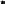   организация шефства мотивированных и эрудированных обучающихся над их неуспевающими  одноклассниками, дающего обучающимся социально значимый опыт сотрудничества и взаимной помощи;  инициирование и поддержка исследовательской деятельности обучающихся в рамках реализации ими индивидуальных и групповых исследовательских проектов, что дает обучающимся возможность приобрести навык самостоятельного решения теоретической проблемы, навык генерирования и оформления собственных идей, навык уважительного отношения к чужим идеям, оформленным в работах других исследователей, навык публичного выступления перед аудиторией, аргументирования и отстаивания своей точки зрения. Формы реализации воспитательного компонента школьного урока: Правила кабинета. Игровая форма установки правил кабинета позволяет добиться дисциплины на уроке, прекращения опозданий на урок, правильной организации рабочего места. При этом у обучающихся формируются навыки самообслуживания, ответственности за команду-класс, уважение к окружающим, принятие социальных норм общества. Практико-ориентированность. Включение в урок информации из актуальной повестки (вручение Нобелевской премии, политические события, географические открытия и т. д.), обсуждение проблем из повестки ЮНЕСКО, взаимоотношений людей через предметную составляющую. Создание условия для применения предметных знаний на практике, в том числе и в социально значимых делах (проведение исследований на турслете, в экспедиции с последующим анализом результатов на уроке, при организации просветительских мероприятий для малышей). Такая деятельность развивает способность приобретать знания через призму их практического применения. Ежегодная школьная научно-практическая конференция. Форма организации научно- исследовательской деятельности обучающихся для усовершенствования процесса обучения и профориентации. В процессе деятельности происходит развитие навыков исследовательской работы; навыков коммуникации и саморазвития, получение позитивного опыта общения со взрослым на основе предмета, знакомство с проектным циклом. Шефство. Организация шефства сильных учеников в классе над более слабыми. Такая форма работы способствует формированию коммуникативных навыков, опыта сотрудничества и взаимопомощи. Интерактивные формы работы с обучающимися, которые дают обучающимся возможность приобрести опыт ведения конструктивного диалога и учат командной работе и взаимодействию. Внеурочная деятельность Воспитание на занятиях школьных курсов внеурочной деятельности осуществляется  через: вовлечение школьников в интересную и полезную деятельность; формирование детско-взрослых общностей в кружках и секциях; создание традиций в детско-взрослых общностях; поддержка школьников с лидерской позицией; поощрение детских инициатив и самоуправления; Реализация воспитательного потенциала курсов внеурочной деятельности осуществляется  через: 	познавательную 	деятельность, 	художественное 	творчество, 	проблемно-ценностное общение, туристско-краеведческую деятельность, спортивнооздоровительную деятельность, трудовую    деятельность, игровую деятельность. Модуль «Классное руководство». Реализация воспитательного потенциала классного руководства, как особого вида педагогической деятельности, направленной, в первую очередь, на решение задач воспитания и социализации обучающихся, предусматривает : планирование и проведение классных часов целевой воспитательной тематической направленности (проект «Шаг в будущее», «Уроки Мужества»); инициирование и поддержку классными руководителями участия классов в общешкольных делах мероприятиях («День знаний», «Последний звонок», выбор лидера школьного самоуправления, конкурсы, викторины, творческие вставки и другое), оказание необходимой помощи обучающимся в их подготовке, проведении и анализе; организацию интересных и полезных для личностного развития обучающихся совместных дел, позволяющих вовлекать в них обучающихся с разными потребностями, способностями, давать возможности для самореализации, устанавливать и укреплять доверительные отношения, стать для них значимым взрослым, задающим образцы поведения ; сплочение коллектива класса через игры и тренинги на командообразование, внеучебные и внешкольные мероприятия, походы, экскурсии, празднования дней рождения обучающихся, классные вечера, посвященные «Дню 8 марта», «Дню защитника Отечества», командная игра «Что? Где? Когда?», реализация общешкольных проектов и другое; выработку совместно с обучающимися правил поведения класса, участие в выработке таких правил поведения в школе (классные поручения, школьное самоуправление); изучение особенностей личностного развития обучающихся путём наблюдения за их поведением, в специально создаваемых педагогических ситуациях, в играх, беседах по нравственным проблемам; результаты наблюдения сверяются с результатами бесед с родителями, учителями, а также (при необходимости) со школьным психологом (мониторинг, психолого-педагогическое тестирование, анкетирование и другое); доверительное общение и поддержку обучающихся в решении проблем (налаживание взаимоотношений с одноклассниками или педагогами, успеваемость и т. д.), совместный поиск решений проблем, коррекцию поведения обучающихся через частные беседы индивидуально и вместе с их родителями, с другими обучающимися класса (работа с учащимися и семьями состоящими на профессиональных учетах, работа с одаренными детьми, консультации и другое); индивидуальную работу с обучающимися класса по ведению личных портфолио, в которых они фиксируют свои учебные, творческие, спортивные, личностные достижения (ведение портфолио учащегося); регулярные консультации с учителями-предметниками, направленные на формирование единства требований по вопросам воспитания и обучения, предупреждение и/или разрешение конфликтов между учителями и обучающимися; проведение мини-педсоветов для решения конкретных проблем класса, интеграции воспитательных влияний педагогов на обучающихся, привлечение учителей-предметников к участию в классных делах, дающих им возможность лучше узнавать и понимать обучающихся, общаясь и наблюдая их во внеучебной         обстановке, участвовать в родительских собраниях класса; организацию и проведение регулярных родительских собраний, информирование родителей об успехах и проблемах обучающихся, их положении в классе, жизни класса в целом, помощь родителям и иным членам семьи в отношениях с учителями, администрацией; создание и организацию работы родительского комитета класса, участвующего в решении вопросов воспитания и обучения в классе, МКОУ Абанская СОШ №4; привлечение родителей (законных представителей), членов семей обучающихся к организации и проведению воспитательных дел, мероприятий в классе и школы (совет профилактики, досуговые мероприятия школы: «День знаний», «Новый год», реализация проекта «Школа читает…» и другое;  проведение 	в 	классе праздников, конкурсов, 	соревнований («День именинника», «8 марта», «23 февраля», совместный просмотр фильмов, участие в спортивных мероприятиях класса другое). Основные школьные дела Реализация воспитательного потенциала основных школьных дел проходит через: общешкольные праздники, ежегодные творческие мероприятия, связанные с общероссийскими, региональными праздниками, памятными датами, в которых участвуют все классы: Сентябрь: День знаний; День окончания Второй мировой войны, День солидарности в борьбе с терроризмом. Октябрь: Международный день пожилых людей; День Учителя; День памяти жертв политических репрессий. Ноябрь: День народного единства.     Декабрь: День Героев Отечества; День Конституции Российской Федерации; Январь: Новый год; День снятия блокады Ленинграда. Февраль: Месячник военно- патриотического воспитания День защитника Отечества. Март: Масленица Международный женский день; День воссоединения Крыма с Россией. Апрель: День космонавтики. Пасха Май: Праздник Весны и Труда; День Победы; День славянской письменности и культуры. Июнь: Международный день защиты детей; День России; День памяти и скорби; Июль: День семьи, любви и верности. Август: -День Государственного флага Российской Федерации участие во всероссийских акциях, посвящённых значимым событиям в России, мире («Флаги России», «Окна Победы», «Бессмертный полк», «День семьи, любви и верности», «День памяти», «Блокадный хлеб», «Крымская весна»и другое) ; торжественные мероприятия, связанные с завершением образования, переходом на следующий уровень образования,  символизирующие приобретение новых социальных статусов в общеобразовательной организации, обществе «Последний звонок», «Выпускной бал») ; -церемонии награждения (по итогам учебного периода, года) обучающихся и педагогов за участие в жизни общеобразовательной организации, достижения в конкурсах, соревнованиях, олимпиадах, вклад в развитие школы, своей местности (торжественная линейка на начало учебного года и окончание, общешкольный конкурс «Класс года»); -социальные проекты в МКОУ СОШ №4, совместно разрабатываемые и реализуемые обучающимися и педагогами, комплексы дел благотворительной, экологической, патриотической, трудовой направленности («Эко-квест», «Фестиваль солдатской песни», «ВПИ «На Берлин!» ); -проводимые для жителей поселения, своей местности и организуемые совместно с семьями обучающихся праздники представления в связи с памятными датами, значимыми событиями для жителей поселения (смотр «Строя и песни», посвященного Дню Победы, «Фестиваль солдатской песни», Военно- патриотические игры.); -вовлечение по возможности каждого обучающегося в школьные дела в разных ролях (сценаристов, постановщиков, исполнителей, корреспондентов, ведущих, декораторов, музыкальных редакторов, ответственных за костюмы и оборудование, за приглашение и встречу гостей и т. д.), помощь обучающимся в освоении навыков подготовки, проведения, анализа общешкольных дел (День самоуправления, мероприятия РДШ). - Наблюдение за поведением ученика в ситуациях подготовки, проведения и анализа ключевых дел, за его отношениями со сверстниками, старшими и младшими школьниками, с педагогами и другими взрослыми. При необходимости коррекция его поведения через частные беседы с ним, через включение его в совместную работу с другими ребятами, которые могли бы стать хорошим примером для подростка, через предложение взять в следующем ключевом деле на себя роль ответственного за тот или иной фрагмент общей работы. Внешкольные мероприятия Реализация 	воспитательного 	потенциала 	внешкольных 	мероприятий предусматривает:    - общие внешкольные мероприятия, в том числе организуемые совместно   социальными партнёрами общеобразовательной организации («День Памяти», акция «Бессмертный пол» ,факельное шествие, посвященное Дню Победы, акция «Георгиевская лента», тематические концертные программы, экскурсии в библиотеку, администрацию поселка); внешкольные тематические мероприятия воспитательной направленности, организуемые педагогами по изучаемым в общеобразовательной организации учебным предметам, курсам, модулям (участие в интенсивных школах по предметам, экскурсии в краеведческий музей, в библиотеки) ; экскурсии, походы выходного дня (экскурсии по музеям, театрам, паркам Абанского района и Красноярского края,), организуемые в классах классными руководителями, в том числе совместно с родителями (законными представителями) обучающихся с привлечением их к планированию, организации, проведению, оценке мероприятия; литературные, исторические, экологические и другие походы, экскурсии, экспедиции, слёты и т. п., организуемые педагогами, в том числе совместно с родителями (законными представителями) обучающихся для изучения историко- культурных мест, событий, биографий проживавших в этой местности российских поэтов и писателей, деятелей науки, природных и историко-культурных ландшафтов, флоры и фауны и др. (поездки, экскурсии, ЛОПы, проекты); выездные события, включающие в себя комплекс коллективных творческих дел, в процессе которых складывается детско-взрослая общность, характеризующаяся доверительными взаимоотношениями, ответственным отношением к делу, атмосферой эмоциональнопсихологического комфорта (поездки, экскурсии, туристические походы, ЛОПы). Организация предметно-пространственной среды Реализация воспитательного потенциала предметно-пространственной среды предусматривает совместную деятельность педагогов, обучающихся, других участников образовательных отношений по её созданию, поддержанию, использованию в воспитательном процессе: оформление внешнего вида здания, фасада, холла при входе в школу, кабинета государственной символикой Российской Федерации, субъекта Российской Федерации, муниципального образования (флаг, герб), изображениями символики Российского государства в разные периоды тысячелетней истории, исторической символики региона; организацию и проведение церемоний поднятия (спуска) государственного флага Российской Федерации; размещение портретов выдающихся государственных деятелей России, ветеранов ВОВ, участников локальных войн Абанского района; организацию и поддержание в школе звукового пространства позитивной духовнонравственной, гражданско-патриотической воспитательной направленности, исполнение гимна Российской Федерации; поддержание, использование в воспитательном процессе «мест гражданского почитания» мемориалов воинской славы, памятников, памятной доски имени В.С.Богуцкого; оформление и обновление «мест новостей», стендов в помещениях (стенд в холле первого этажа), содержащих в доступной, привлекательной форме новостную информацию позитивного 	гражданско-патриотического, 	духовно- 	нравственного 	содержания, фотоотчёты об интересных событиях, поздравления педагогов и обучающихся и т. п.; подготовку и размещение регулярно сменяемых экспозиций творческих работ обучающихся в разных предметных областях, демонстрирующих их способности, знакомящих с работами друг друга (выставочный стенд в рекреации второго этажа, витрины с выставочными экспонатами в рекреациях первого и второго этажей); поддержание эстетического вида и благоустройство всех помещений в общеобразовательной организации, доступных и безопасных рекреационных зон, озеленение территории при общеобразовательной организации; деятельность классных руководителей и других педагогов вместе с обучающимися, их родителями по благоустройству, оформлению школьных аудиторий, пришкольной территории (озеленение , оформление класса, реализация проекта «Наш школьный двор» и другое); разработку и оформление пространств проведения значимых событий, праздников (Творческие композиции к значимым датам; «День Героя Отечества», «День Школы, «День Победы», новогодние фотозоны на всех этажах школы, зона буккроссинга на третьем этаже, уголок шахматиста на третьем этаже); разработку и обновление материалов (стендов, плакатов), акцентирующих внимание обучающихся на важных для воспитания ценностях, правилах, традициях, укладе общеобразовательной организации, актуальных вопросах профилактики и безопасности (классные уголки, стенды по ПДД, антитеррору, профориентации). Предметно-пространственная среда строится как максимально доступная для обучающихся с особыми образовательными потребностям.  Взаимодействие с родителями (законными представителями) Реализация воспитательного потенциала взаимодействия с родителями (законными представителями) обучающихся предусматривает: создание и деятельность в школе, в классах представительных органов родительского сообщества (родительского комитета школы, классов, Совет профилактики, служба медиации), участвующих в обсуждении и решении вопросов воспитания и обучения, деятельность    представителей родительского сообщества в Управляющем совете МКОУ СОШ №4; тематические родительские собрания в классах, общешкольные родительские собрания по вопросам воспитания, взаимоотношений обучающихся и педагогов, условий обучения и воспитания, общероссийское «Большое родительское собрание» для родителей; проведение для родителей консультации педагога-психолога, социального педагога, сотрудников ОПДН, МВД Абанского района; родительские интернет-сообщества- группы в соц.сетях с участием педагогов, на которых обсуждаются интересующие родителей вопросы согласуется совместная деятельность; участие родителей в психолого-педагогических консилиумах в случаях, предусмотренных нормативными документами о психолого-педагогическом консилиуме в МКОУ СОШ №4 в соответствии с порядком привлечения родителей (законных представителей); привлечение родителей (законных представителей) к подготовке и проведению классных и общешкольных мероприятий (День знаний, День учителя, Новый год, Праздник Весны и Труда, День Победы, День семьи, любви и верности, реализация общешкольных проектов и другое); родительские дни, во время которых родители посещают школьные учебные и внеурочные занятия для получения представления о ходе учебно- воспитательного процесса в школе (Публичный отчёт школы, День открытых дверей, День Знаний; «Последний звонок» и другие дни, согласованные с администрацией школы); работу семейных клубов, родительских гостиных, предоставляющих родителям, педагогам и обучающимся площадку для совместного досуга и общения, с обсуждением актуальных вопросов воспитания (реализация проекта "Школа+Семья=Успех") при наличии среди обучающихся детей-сирот, оставшихся без попечения родителей, приёмных детей целевое взаимодействие с их законными представителями. СамоуправлениеРеализация воспитательного потенциала ученического самоуправления в общеобразовательной организации предусматривает:  организацию и деятельность органов ученического самоуправления (совет обучающихся, актив РДШ, актив класса, Школьное ученическое самоуправление «ШАНС».), избранных обучающимися;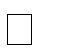 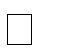   представление органами ученического самоуправления интересов обучающихся в процессе управления общеобразовательной организацией (членство в Управляющем совете»;  защиту органами ученического самоуправления законных интересов и прав обучающихся (членство в Управляющем совете, в работе школьной медиации);  участие представителей органов ученического самоуправления в разработке, обсуждении и реализации рабочей программы воспитания, календарного плана воспитательной работы, в анализе воспитательной деятельности в общеобразовательной организации (Деятельность школьного ученического самоуправления, школьная ученическая конференция). Профилактика и безопасностьПрофилактика девиантного поведения обучающихся, конфликтов между обучающимися, обучающимися и педагогами – направление деятельности в школе, целью которого является создание условий для успешного формирования и развития личностных ресурсов, способствующих преодолению различных трудных жизненных ситуаций и влияющих на повышение устойчивости участников образовательных отношений в школе к неблагоприятным факторам. Реализация воспитательного потенциала профилактической деятельности в целях формирования и поддержки безопасной и комфортной среды в школе предусматривает: 1. 	Целенаправленную работу педагогического коллектива по созданию в школе эффективной профилактической среды обеспечения безопасности жизнедеятельности как условия успешной воспитательной деятельности; 2. 	Регулярное проведение исследований, мониторинга рисков безопасности и ресурсов повышения безопасности, выделение и психолого-педагогическое сопровождение групп риска обучающихся по разным направлениям (агрессивное поведение, зависимости и др.) Проведение коррекционной работы с обучающимся групп риска силами педагогического коллектива и с привлечением сторонних специалистов (психологов, работников социальных служб, правоохранительных органов, опеки и т.д.); Разработку и реализацию в школе профилактических программ, направленных на работу как с девиантными обучающимися, так и с их окружением, сообществами класса, сверстников, школы в целом, организацию межведомственного взаимодействия ( Реализация комплексной программы «Профилактика асоциального поведения несовершеннолетних в МКОУ Абанской СОШ № 4 им.Героя Советского Союза В.С.Богуцкого» ) Вовлечение обучающихся в воспитательную деятельность, проекты, программы профилактической направленности социальных и природных рисков, реализуемые в школе и в социокультурном окружении с обучающимися, педагогами, родителями (антиалкогольные, против курения, безопасность в цифровой среде, вовлечение в деструктивные группы в социальных сетях, деструктивные молодежные, религиозные объединения, культы, субкультуры, безопасность дорожного движения, противопожарная безопасность, гражданская оборона, антитеррористическая, антиэкстремистская безопасность и т.д.); Организацию превентивной работы со сценариями социально одобряемого поведения, развитие у обучающихся навыков саморефлексии, самоконтроля, устойчивости к негативному воздействию, групповому давлению; Поддержку инициатив обучающихся, педагогов в сфере укрепления безопасности жизнедеятельности в школе, профилактики правонарушений, девиаций, организация деятельности, альтернативной девиантному поведению – познание (путешествия), испытание себя (походы, спорт), значимое общение, любовь, творчество, деятельность (в том числе профессиональная, религиозно- духовная, благотворительная, искусство и др.); Предупреждение, профилактика и целенаправленная деятельность в случаях появления, расширения, влияния в школе маргинальных групп обучающихся (оставивших обучение, криминальной направленности, агрессивного поведения и др. через работу Совета профилактики); Поддержка и профилактика расширения групп детей, семей обучающихся, требующих специальной психолого-педагогической поддержки и сопровождения (слабоуспевающих, социально запущенные, осужденные, социально неадаптированные дети-мигранты и т.д.). Социально-психологическое тестирование обучающихся, направленного на раннее выявление немедицинского потребления наркотических средств и психотропных веществ Социальное партнёрство Реализация социокультурного контекста опирается на построение социального партнерства образовательной организации с организациями-партнерами. Для МКОУ СОШ №4 это: администрация п. Абан, ЦРБ, музыкальная школа, Детско-юношеская спортивная школа «Лидер» , ЦДОиВ, РДК, ММЦ, краеведческий музей,КДН, ОПДН, МВД Абанского района Реализация 	воспитательного 	потенциала 	социального 	партнёрства предусматривает: -участие представителей организаций-партнёров, в том числе в соответствии с договорами о сотрудничестве, в проведении отдельных мероприятий в рамках рабочей программы воспитания и календарного плана воспитательной работы («День знаний», «Последний звонок», туристические походы, экскурсии, тематические беседы, заседания Совета профилактики, рейды по семьям, реализация социальных проектов и другое); -участие представителей организаций-партнёров в проведении отдельных уроков, внеурочных занятий, внешкольных мероприятий соответствующей тематической направленности (уроки Мужества, экскурсии, правовые уроки, профилактические беседы, акции и другое). проведение открытых дискуссионных площадок (детских, педагогических, родительских) с представителями организаций-партнёров для обсуждений актуальных проблем, касающихся жизни общеобразовательной организации, муниципального образования, региона, страны (День профориентации, Игра «Лабиринты выбора», круглые столы профилактической тематики); реализация социальных проектов, совместно разрабатываемых обучающимися, педагогами с организациями-партнёрами благотворительной, экологической, патриотической, трудовой и т. д. направленности, ориентированных на воспитание обучающихся, преобразование окружающего социума, позитивное воздействие на социальное окружение (реализация социальных и социально-образовательных проектов школы «Za Победу!», «Zащитники Отечества», «PROэкологию»,«#безаварий»). Профориентация Совместная деятельность педагогических работников и обучающихся по направлению  «Профориентация» включает профессиональное просвещение, диагностику и консультирование по вопросам профориентации, организацию профессиональных проб обучающихся. Реализация воспитательного потенциала профориентационной работы школы предусматривает: -реализацию профориентационного минимума -проведение курса внеурочной деятельности в 6-11 классах «Россия-мои горизонты»-профориентационные игры: симуляции, деловые игры, квесты, решение кейсов, расширяющие знания обучающихся о профессиях, способах выбора профессий, особенностях, условиях той или иной профессиональной деятельности, Дней открытых дверей в средних специальных учебных учреждений г.Канск и ВУЗов Красноярского края; -циклы профориентационных часов, направленных на подготовку обучающегося к осознанному планированию и реализации своего профессионального будущего; - экскурсии на предприятия посёлка, дающие представления о существующих профессиях и условиях работы; -посещение профориентационных выставок, ярмарок профессий, тематических профориентационных мероприятий, дней открытых дверей в организациях профессионального, высшего образования; -совместное с педагогами изучение обучающимися интернет-ресурсов, посвященных выбору профессий, прохождение профориентационного онлайн- тестирования, онлайн курсов по интересующим профессиям и направлениям профессионального образования; -участие в работе всероссийских профориентационных проектов созданных в сети Интернет; уроки финансовой грамотности (регистрация пользователей на платформе проекта «Билет в будущее»; тестирование на платформе проекта «Билет в будущее», Всероссийские открытые уроки на портале «ПроеКТОриЯ»,«Успех каждого ребенка», «Zасобой», решение учебно- тренировочных задач, участие в мастерклассах, посещение отрытых уроков центра для одаренных детей «Поиск», «Кванториум» ; -решение учебно-тренировочных задач, участие в мастер классах, посещение открытых уроков центра «Точки Роста»; -индивидуальные консультации психологом обучающихся и их родителей (законных представителей) по вопросам склонностей, способностей, дарований и иных индивидуальных особенностей обучающихся, которые могут иметь значение в выборе ими будущей профессии; -освоение обучающимися основ профессии в рамках различных курсов по выбору, включенных в обязательную часть образовательной программы или в рамках дополнительного образования («Твой выбор», «Самоопределение».) РАЗДЕЛ 3.ОРГАНИЗАЦИОННЫЙ 3.1. Кадровое обеспечение Общая численность педагогических работников на уровне основного общего образования- 33. Высшее образование имеют 27 педагогов 82 %,  Высшую квалификационную категорию имеют 30%,  42 % - первую квалификационную категорию. Психолого- педагогическим сопровождением обучающихся, в том числе и с ОВЗ, занимаются следующие специалисты; педагог-психолог, социальный педагог, логопед и дефектолог. В школе 22 класса, в которых работают 22 классных руководителя. Кадровое обеспечение воспитательного процесса: заместитель директора по учебно-воспитательной работе; заместитель директора по воспитательной работе; советник РДШ школы; классные руководители; педагоги-организаторы; руководитель ШСК «Олимпиец»; руководитель ВПК «КЕДР»; руководитель школьного музея «Прометей»; руководитель ЛОП «Солнышко»; педагог-психолог; социальный педагог; педагоги дополнительного образования. 3.2. Нормативно-методическое обеспечение Управление качеством воспитательной деятельности в МКОУ СОШ № 4 связывается, прежде всего, с качеством ее нормативно-правового обеспечения: Положение о школьной форме и внешнем виде обучающихся Положение о классном руководстве Положение о внеурочной деятельности обучающихся Положение о постановке на учет отдельных категорий несовершеннолетних Положение о Совете по профилактике безнадзорности и правонарушений среди обучающихся в школе Положение о школьной службе медиации Положение об организации отдыха детей в каникулярное время Порядок организации осуществления образовательной деятельности по дополнительным общеобразовательным программам             Порядок посещения мероприятий, не предусмотренных учебным планом            Порядок приема обучающихся на обучение по дополнительным общеобразовательным  программам.             Порядок проведения промежуточной аттестации обучающихся по дополнительным общеобразовательным программам            Положение о школьном самоуправлении Ссылка на размещенные документы: http://школа4.абан-обр.рф/sveden/education/ С 2022 года в соответствии с принятыми поправками к федеральному закону № 273 «Об образовании в Российской Федерации» по вопросам воспитания обучающихся определена система организации воспитательной работы в сфере образования: Федеральный закон от 14.07.2022 № 298-ФЗ "О внесении изменений в Федеральный закон "Об образовании в Российской Федерации" Письмо «О внедрении примерной программы воспитания». Примерная 	 	рабочая 	программа 	воспитания 	для  общеобразовательных организаций, 	одобренная 	решением 	федерального  учебно-методического объединения по общему образованию (протокол от 23 июня 2022 г. № 3/22) http://школа4.абан-обр.рф/rabochaya-programma-vospitaniya / 3.3. Требования 	к 	условиям 	работы 	с 	обучающимися 	с особыми образовательными потребностями. В настоящее время в МКОУ СОШ №4 создаются условия для детей с ОВЗ и детей-инвалидов. В соответствии с новыми требованиями в нашей школе проводится работа по созданию специальных образовательных условий для качественной реализации государственного стандарта. В школе реализуются адаптивные образовательные программы для детей с ОВЗ: детей с НОДА, детей с общими соматическими заболеваниями (7 кл., 8 кл., 9 кл..)   Электронное обучение и дистанционные образовательные технологии при реализации данных программ не используются. На уровне общности: формируются условия освоения социальных ролей, ответственности и самостоятельности, сопричастности к реализации целей и смыслов сообщества, приобретается опыт развития отношений между обучающимися, родителями (законными представителями), педагогами. Детская и детско-взрослая общности в инклюзивном образовании развиваются на принципах заботы, взаимоуважения и сотрудничества в совместной деятельности. На уровне деятельностей: педагогическое проектирование совместной деятельности в классе, формирует опыт работы в команде, развивает активность и ответственность каждого обучающегося в социальной ситуации его развития. (участие в делах класса и школы ). На уровне событий: проектирование педагогами ритмов учебной работы, отдыха, праздников и общих дел с учетом специфики социальной и культурной ситуации развития каждого ребенка с ОВЗ обеспечивает возможность его участия в жизни класса, школы, событиях группы, формирует личностный опыт, развивает самооценку и уверенность в своих силах Особыми задачами воспитания обучающихся с особыми образовательными потребностями являются: налаживание эмоционально-положительного взаимодействия с окружающими для их успешной социальной адаптации и интеграции в общеобразовательной организации; формирование доброжелательного отношения к обучающимся и их семьям со стороны всех участников образовательных отношений; построение воспитательной деятельности с учётом индивидуальных особенностей и возможностей каждого обучающегося; обеспечение психолого-педагогической поддержки семей обучающихся, содействие повышению уровня их педагогической, психологической, медико- социальной компетентности. При организации воспитания обучающихся с особыми образовательными потребностями педагоги ориентируются на: –формирование личности ребёнка с особыми образовательными потребностями с использованием адекватных возрасту и физическому и психическому состоянию методов воспитания; –создание оптимальных условий совместного воспитания и обучения обучающихся с особыми образовательными потребностями и их сверстников, с использованием адекватных вспомогательных средств и педагогических приёмов, организацией совместных форм работы с педагогом-психологом –личностно-ориентированный подход в организации всех видов деятельности обучающихся с особыми образовательными потребностями. 3.4. Система поощрения социальной успешности и проявлений активной жизненной позиции обучающихся Система поощрения социальной успешности и проявлений активной жизненной позиции школьников Абанская СОШ№4 решает следующие воспитательные задачи: формирование у школьников активной жизненной позиции; вовлечение школьников в совместную деятельность и активное участие в ней. В МКОУ Абанская СОШ№4 система поощрения социальной успешности и проявления активной жизненной позиции учеников организована как система конкурсов, объявленных в начале года: -«Самый классный класс»; -Номинации конкурса «Самый классный класс»; -Победитель конкурса «Интеллект», лидирующий в базе «Одарённые дети Красноярья»; -«Спортсмен года»; -«Лидер». Принять участие в конкурсах могут все желающие. Условия участия в конкурсах зафиксированы в разработанных и утверждённых положениях школы. Фиксация достижений участников осуществляется в виде портфолио в течение учебного года. Итоги подводятся в конце учебного года. Обсуждение кандидатур осуществляет утверждённое жюри (администрация школы, представитель Управляющего Совета   школы, ученического самоуправления) на основе рейтинга и портфолио. Ведение портфолио участника конкурса регламентирует соответствующий локальный акт. Портфолио конкурсанта должно включать: Артефакт признания-грамоты, поощрительные письма, фотографии призов; Артефакты деятельности- рефераты, доклады, статьи, фото изделий, рисунков; Принципы поощрения, которыми руководствуется Абанская СОШ№4: Публичность поощрения- информирование всех учеников школы о награждении, проведение процедуры награждения в присутствии значительного числа школьников. Прозрачность 	правил 	поощрения- 	они 	регламентированы 	положением 	о награждении. Ознакомление школьников и их родителей с актом обязательно. Регулирование частоты награждений-награждения по результатам конкурсов проводятся один раз в четверть. Абанская СОШ№4 использует сочетание коллективного и индивидуального поощрения для стимулирования групп школьников к преодолению межличностных противоречий между получившими награду и не получившими. Дифференцированность поощрений – поощрения и награды разделены на уровни и типы наград, что поддерживает стимулирующее действие системы поощрения. Формы поощрений социальной успешности и проявлений активной жизненной позиции обучающихся Абанская СОШ№4 : Объявление благодарности; Награждение грамотой; Вручение сертификатов и дипломов; Занесение фотографий активистов на Доску Почёта; Награждение ценным подарком. Информирование родителей (законных представителей) о поощрении ребенка Абанская СОШ№4 осуществляется посредством направления благодарственного письма.   Информация о предстоящих торжественных процедурах награждения, о результатах награждения размещается на сайте школы и ее странице в социальных сетях 3.4 Анализ воспитательного процесса Анализ воспитательного процесса осуществляется в соответствии с целевыми ориентирами результатов воспитания, личностными результатами обучающихся на уровнях начального общего, основного общего, среднего общего образования, установленными соответствующими ФГОС. Основным методом анализа воспитательного процесса в Абанская СОШ№4 является ежегодный самоанализ воспитательной работы с целью выявления основных проблем и последующего их решения с привлечением (при необходимости) внешних экспертов, специалистов. Планирование анализа воспитательного процесса включается в календарный план воспитательной работы. Основные принципы самоанализа воспитательной работы: взаимное уважение всех участников образовательных отношений; приоритет анализа сущностных сторон воспитания ориентирует на изучение прежде всего не количественных, а качественных показателей, таких как сохранение уклада общеобразовательной организации, качество воспитывающей среды, содержание и разнообразие деятельности, стиль общения, отношений между педагогами, обучающимися и родителями; развивающий характер осуществляемого анализа ориентирует на использование его результатов для совершенствования воспитательной деятельности педагогических работников (знания и сохранения в работе цели и задач воспитания, умелого планирования воспитательной работы, адекватного подбора видов, форм и содержания совместной деятельности с обучающимися, коллегами, социальными партнёрами); распределённая ответственность за результаты личностного развития обучающихся ориентирует на понимание того, что личностное развитие — это результат как организованного социального воспитания, в котором общеобразовательная организация участвует наряду с другими социальными институтами, так и стихийной социализации, и саморазвития. Основное направление анализа воспитательного процесса- результаты воспитания, социализации и саморазвития обучающихся. Критерием, на основе которого осуществляется данный анализ, является динамика личностного развития обучающихся в каждом классе. Анализ проводится классными руководителями вместе с заместителем директора по воспитательной работе, педагогом-психологом, социальным педагогом с последующим обсуждением результатов на методическом объединении классных руководителей. Основным способом получения информации о результатах воспитания, социализации и саморазвития обучающихся является педагогическое наблюдение. Внимание педагогов сосредоточивается на вопросах: какие проблемы, затруднения в личностном развитии обучающихся удалось решить за прошедший учебный год; какие проблемы, затруднения решить не удалось и почему; какие новые проблемы, трудности появились, над чем предстоит работать педагогическому коллективу. Внимание сосредоточивается на вопросах, связанных с качеством: реализации воспитательного потенциала урочной деятельности; организуемой внеурочной деятельности обучающихся; деятельности классных руководителей и их классов; проводимых общешкольных основных дел, мероприятий; внешкольных мероприятий; создания и поддержки предметно-пространственной среды; взаимодействия с родительским сообществом; деятельности ученического самоуправления; деятельности по профилактике и безопасности; реализации потенциала социального партнёрства; деятельности по профориентации обучающихся; Итогом самоанализа является перечень выявленных проблем, над решением которых предстоит работать педагогическому коллективу. Вопросы самоанализа: какие прежде существовавшие проблемы личностного развития обучающихся удалось решить за минувший учебный год? какие проблемы решить не удалось и почему? какие новые 	проблемы 	появились, над 	чем 	далее предстоит 	работать педагогическому коллективу? Итоги самоанализа оформляются в виде отчёта, составляемого заместителем директора по воспитательной работе в конце учебного года. Основное содержание и диагностический инструментарий оценки личностных результатов при получении основного общего образования: 3.2. ПЛАН ВНЕУРОЧНОЙ ДЕЯТЕЛЬНОСТИ План внеурочной деятельности МКОУ  Абанская СОШ №4  им. Героя Советского Союза В.С.Богуцкого для 5- 9 классов  составлен в соответствии с обновленным Федеральным государственным образовательным стандартом начального общего образования, основной образовательной программой основного общего образования казённого общеобразовательного учреждения «Средняя общеобразовательная школа №4» имени Героя Советского Союза В.С.Богуцкого  и с соблюдением требований нормативно – правовых документов: ФЗ-273 «Об образовании в Российской Федерации» от 29.12.2012 г. № 273-ФЗ (ред. от 30.04.2021 г.). Приказ Минпросвещения России от 31.05.2021 № 287 «Об утверждении федерального государственного образовательного стандарта основного общего образования» (зарегистрировано в Минюсте России 05.07.2021 № 64101); Постановление Главного государственного санитарного врача РФ от 28.09.2020 № 28 «Об утверждении санитарных правил СП 2.4.3648-20 «Санитарно-эпидемиологические требования к организациям воспитания и обучения, отдыха и оздоровления детей и молодежи» (зарегистрировано в Минюсте России 18.12.2020 № 61573); Письмо Минпросвещения России от 17.06.2022 №03-871 «Об организации занятий «Разговоры о важном»; Информационно-методическое письмо об организации внеурочной деятельности в рамках реализации обновленных федеральных государственных образовательных стандартов начального общего и основного общего образования. Министерство просвещения российской Федерации (Минпросвещения России) от 05.07.2023 за №ТВ12190/03.
       Основная образовательная программа МКОУ Абанская средняя общеобразовательная школа №4  им. Героя Советского Союза В.С.Богуцкого Внеурочная деятельность - образовательная деятельность, направленная на достижение планируемых результатов (предметных, метапредметных, личностных) освоения основной образовательной программы основного общего образования, осуществляемая в формах, отличных от урочной. План внеурочной деятельности общеобразовательного учреждения является обязательной частью организационного раздела основной образовательной программы, а рабочие программы внеурочной деятельности являются обязательной частью содержательного раздела основной образовательной программы. Целью плана внеурочной деятельности является содействие в обеспечении достижения ожидаемых результатов обучающихся общеобразовательного учреждения в соответствии с основной образовательной программой, социальное, творческое, интеллектуальное, общекультурное, физическое, гражданско-патриотическое развитие учащихся, создание условий для их самореализации и осуществление педагогической поддержки в преодолении ими трудностей в обучении, социализации. Обязательным условием организации внеурочной деятельности является ее воспитательная направленность, соотнесенность с рабочей программой воспитания общеобразовательного учреждения. Направления и виды внеурочной деятельности определены в соответствии обновленным ФГОС ООО. Внеурочная деятельность организована по направлениям: 1. Направления, рекомендуемые для всех учащихся: информационно-просветительские занятия патриотической, нравственной и экологической направленности «Разговоры о важном»; - занятия по формированию функциональной грамотности учащихся; занятия, направленные на удовлетворение профориентационных интересов и потребностей учащихся «Россия -мои горизонты» 6-11 классы. 2. Направления вариативной части: занятия, связанные с реализацией особых интеллектуальных и социокультурных потребностей учащихся; занятия, направленные на удовлетворение интересов и потребностей учащихся в творческом и физическом развитии, помощь в самореализации, раскрытии и развитии способностей и талантов; занятия, направленные на удовлетворение социальных интересов и потребностей учащихся, на педагогическое сопровождение деятельности социально-ориентированных ученических сообществ, детских общественных объединений, органов ученического самоуправления, на организацию совместно с учащимися комплекса мероприятий воспитательной направленности. Формы внеурочной деятельности предусматривают активность и самостоятельность учащихся, сочетают индивидуальную и групповую работы, обеспечивают гибкий режим занятий (продолжительность, последовательность), переменный состав учащихся, проектную и исследовательскую деятельность, экскурсии, походы, деловые игры и прочее. Содержание занятий, предусмотренных в рамках внеурочной деятельности, формируется с учётом пожеланий учащихся и их родителей (законных представителей) несовершеннолетних учащихся. Внеурочная деятельность организована в режиме шестидневной рабочей недели. Продолжительность занятия составляет не менее 30 минут, перемена - 10 минут. Максимальный объём нагрузки учащихся соответствует максимально допустимому количеству часов внеурочной деятельности для класса не более 10 часов. Содержание занятий внеурочной деятельности: 1. Направления, рекомендуемые для всех учащихся. Направление «Информационно-просветительские занятия патриотической, нравственной и экологической направленности «Разговоры о важном» представлено программой «Разговоры о важном». Основная цель: развитие ценностного отношения учащихся к своей Родине - России, населяющим ее людям, ее уникальной истории, богатой природе и великой культуре. Основная задача: формирование соответствующей внутренней позиции личности школьника, необходимой ему для конструктивного и ответственного поведения в обществе Направление «Занятия по формированию функциональной грамотности учащихся» представлено программой «Функциональная грамотность». Основная цель: развитие способностей учащихся применять приобретенные знания, умения и навыки для решения задач в различных сферах жизнедеятельности (обеспечение связи обучения с жизнью). Основная задача: формирование и развитие функциональной грамотности школь- ников: читательской, математической, естественно-научной, финансовой компетенции. Направление «Занятия, направленные на удовлетворение профориентационных интересов и потребностей учащихся» представлено программой  «Россия-мои горизонты» , «Шаг в профессию». Основная цель: развитие ценностного отношения учащихся к труду, как основному способу достижения жизненного благополучия и ощущения уверенности в жизни. Основная задача: формирование готовности школьников к осознанному выбору направления продолжения своего образования и будущей профессии, осознание важности получаемых в школе знаний для дальнейшей профессиональной и вне профессиональной деятельности. 2. Направления вариативной части. Направление «Занятия, связанные с реализацией особых интеллектуальных и социокультурных потребностей учащихся» представлено программами: «Изучаем математику» «Ментальная арифметика»«Учимся писать грамотно» Основная цель: интеллектуальное и общекультурное развитие учащихся, удовлетворение их особых познавательных, культурных, оздоровительных потребностей и интересов. Основная задача: формирование ценностного отношения учащихся к знаниям, как залогу их собственного будущего, и к культуре в целом, как к духовному богатству общества, сохраняющему национальную самобытность народов России. Направление «Занятия, направленные на удовлетворение интересов и потребностей учащихся в творческом и физическом развитии, помощь в самореализации, раскрытии и развитии способностей и талантов» представлено программами : «Проектируем творчество» "Спортивные игры" Основная цель: удовлетворение интересов и потребностей учащихся в физическом развитии, помощь в самореализации, раскрытии и развитии способностей и талантов, оздоровительных потребностей и интересов. Основная задача: физическое развитие учащихся, привитие им любви к спорту, побуждение к здоровому образу жизни, воспитание силы воли, ответственности, формирование установок на защиту слабых; раскрытие творческих способностей школьников, формирование у них чувства вкуса и умения ценить прекрасное, формирование ценностного отношения к культуре. Направление «Занятия, направленные на удовлетворение социальных интересов и потребностей учащихся, на педагогическое сопровождение деятельности социально- ориентированных ученических сообществ, детских общественных объединений, органов ученического самоуправления, на организацию совместно с учащимися комплекса мероприятий воспитательной направленности» представлено программами:  1.«Школа проектирования» 2.«Школа безопасности» Основная цель: развитие важных для жизни подрастающего человека социальных умений - заботиться о других, организовывать свою собственную деятельность, лидировать и подчиняться, брать на себя инициативу и нести ответственность, отстаивать свою точку зрения и принимать другие точки зрения. Основная задача: обеспечение психологического благополучия учащихся в образовательном пространстве школы, создание условий для развития ответственности за формирование макро- и микро- коммуникаций, складывающихся в общеобразовательном учреждении, понимание зон личного влияния на уклад школьной жизни. План внеурочной деятельности утверждаетсмя ежегодно приказом директора школы и является приложением к образовательной программе ООО.  План внеурочной деятельности  3.3. КАЛЕНДАРНЫЙ УЧЕБНЫЙ ГРАФИК 3.3.1 Календарный учебный график МКОУ Абанская СОШ №4 разрабатывается ежегодно в соответствии с требованиями к организации образовательного процесса, предусмотренными Гигиеническими нормативами и Санитарно-эпидемиологическими требованиями, а также с учетом мнений участников образовательных отношений, с учетом региональных и этнокультурных традиций. При составлении календарного учебного графика учитывалась четвертная система организации учебного года. Календарный учебный график реализации образовательной программы составлен в соответствии с Федеральным законом «Об образовании в Российской Федерации» (п. 10, ст. 2).  Календарный учебный график определяет чередование учебной деятельности (урочной и внеурочной) и плановых перерывов при получении образования для отдыха и иных социальных целей (каникул) по календарным периодам учебного года: даты начала и окончания учебного года; продолжительность учебного года, четвертей; сроки и продолжительность каникул; сроки проведения промежуточных аттестаций. Учебный год начинается 1 сентября, если указанная дата приходится на выходной день, то в этом случае учебный год начинается в первый следующий за ним рабочий день и заканчивается не позднее 31 мая. Продолжительность учебной недели в 5-9 классах – шестидневная. Продолжительность учебного года на уровне основного общего образования в 5-9 классах составляет 34 недели. Продолжительность каникул в течение учебного года составляет не менее 30 календарных дней (в том числе праздничные дни), летом - не менее 8 недель. Продолжительность четвертей (количество учебных недель) распределяется следующим образом: 1-ая четверть – 8 -9 недель, 2-ая четверть – 7 – 8 недель, 3-я четверть – 9- 10 недель, 4-ая четверть –8 – 9 недель. МКОУ Абанская СОШ № 4 работает в одну смену. Учебные занятия начинаются в 8.30, проводятся и заканчиваются согласно расписанию учебных занятий. Промежуточная аттестация обучающихся по предметам учебного плана, курсам, проводится в апреле- мае (конкретные даты утверждаются приказом ежегодно). Годовые оценки по всем предметам учебного плана выставляются учителями на основании четвертных оценок и оценки за промежуточную аттестацию не позднее 3 дней до окончания учебного года. 3.4 КАЛЕНДАРНЫЙ ПЛАН ВОСПИТАТЕЛЬНОЙ РАБОТЫ   ПРОГРАММА КОРРЕКЦИОННОЙ РАБОТЫПрограмма коррекционной работы в Абанская СОШ №4 разработана для обучающихся с трудностями в обучении и социализации.В соответствии с ФГОС ООО программа коррекционной работы направлена на осуществление индивидуально-ориентированной психолого-педагогической помощи детям с трудностями в обучении и социализации в освоении программы основного общего образования, их социальную адаптацию и личностное самоопределение.Программа коррекционной работы обеспечивает:- выявление индивидуальных образовательных потребностей обучающихся, направленности личности, профессиональных склонностей;- систему комплексного психолого-педагогического сопровождения в условиях образовательной деятельности, включающего психолого-педагогическое обследование обучающихся и мониторинг динамики их развития, личностного становления, проведение индивидуальных и групповых коррекционно-развивающих занятий;- успешное освоение основной общеобразовательной программы основного общего образования, достижение обучающимися с трудностями в обучении и социализации предметных, метапредметных и личностных результатов.Особое место в программе коррекционной работы уделено коррекции недостатков психического и (или) физического развития детей с ограниченными возможностями здоровья (далее – ОВЗ), преодоление трудностей в освоении основной образовательной программы основного общего образования, оказание помощи и поддержки детям данной категории.Программа коррекционной работы уровня основного общего образования непрерывна и преемственна с Программой коррекционной работы начального и среднего общего образования и ориентирована на развитие потенциальных возможностей обучающихся и их потребностей более высокого уровня, необходимых для дальнейшего обучения и успешной социализации.Цели, задачи и принципы построения программы коррекционной работыЦель Программы:определении комплексной системы психолого-педагогической и социальной помощи обучающимся с трудностями в обучении и социализации для успешного освоения основной образовательной программы на основе компенсации имеющихся нарушений и пропедевтики трудностей; формирования социальной компетентности, развития адаптивных способностей личности для самореализации в обществе.Задачи программы:- определение индивидуальных образовательных потребностей обучающихся с трудностями в обучении и социализации и оказание обучающимся специализированной помощи при освоении основной образовательной программы основного общего образования;- определение оптимальных психолого-педагогических и организационных условий для получения основного общего образования обучающимися с трудностями в обучении и социализации, для развития личности обучающихся, их познавательных и коммуникативных способностей;- разработка и использование индивидуально-ориентированных коррекционно-развивающих образовательных программ, учебных планов для обучающихся с трудностями в обучении и социализации с учетом особенностей психофизического развития обучающихся, их индивидуальных возможностей;- реализация комплексного психолого-педагогического и социального сопровождения обучающихся (в соответствии с рекомендациями ППк и ПМПК);- реализация комплексной системы мероприятий по социальной адаптации и профессиональной ориентации обучающихся с трудностями в обучении и социализации;- обеспечение сетевого взаимодействия специалистов разного профиля в комплексной работе с обучающимися с трудностями в обучении и социализации;- осуществление информационно-просветительской и консультативной работы с родителями (законными представителями) обучающихся с трудностями в обучении и социализации.              Содержание программы коррекционной работы определяют следующие принципы:Преемственность (создание единого образовательного пространства при переходе от начального общего образования к основному общему образованию, обеспечивает связь программы коррекционной работы с другими разделами программы основного общего образования).Системность (единство диагностики, коррекции и развития, всесторонний многоуровневый подход специалистов различного профиля, взаимодействие и согласованность их действий в решении проблем ребёнка).Соблюдение интересов обучающихся. Принцип определяет позицию специалиста, который призван решать проблему обучающихся с максимальной пользой и в интересах обучающихся.Непрерывность (непрерывность помощи до полного решения проблемы или определения подхода к её решению).Вариативность (создание вариативных условий для получения образования детьми, имеющими различные недостатки в физическом и (или) психическом развитии).Комплексность (комплексный медико-психолого-педагогический характер преодоления нарушений, совместная работа педагогов и ряда специалистов (учитель-логопед, учитель-дефектолог, педагог-психолог, медицинский работник, социальный педагог и др.).Перечень и содержание направлений работыПрограмма коррекционной работы при получении основного общего образования включает в себя следующие направления:Комплексное психолого-педагогическое и медико-социальное сопровождение, поддержка обучающихся с ОВЗ обеспечиваются узкими специалистами школы: педагогом-психологом, социальными педагогами, учителями-логопедами, учителями-дефектологами, заместителем директора, регламентируются локальными нормативными актами, уставом школы. Реализуется преимущественно во внеурочной деятельности. В учебной внеурочной деятельности коррекционно-развивающие занятия со специалистами (учитель-логопед, педагог-психолог и др.) планируются по индивидуально-ориентированным коррекционно-развивающим программам.Во внеучебной внеурочной деятельности коррекционно-развивающая работа может осуществляться по программам дополнительного образования разной направленности (художественно-эстетическая, оздоровительная и др.), опосредованно стимулирующих преодоление трудностей в обучении, развитии и социальной адаптации.Механизмы реализации программыПрограмма коррекционной работы в Абанской СОШ №4 реализуется в урочной и внеурочной деятельности через индивидуальную, групповую и фронтальные формы работы с обучающимися основной школы. Коррекционная работа осуществляется в рамках целостного подхода к обучению, развитию и воспитанию ребенка.В учебной внеурочной деятельности проводятся коррекционные занятия со специалистами (учитель-логопед, учитель-дефектолог, педагог- психолог) по индивидуально ориентированным коррекционным программам.Психолого-педагогическая и социальная помощь оказывается детям на основании заявления их родителей (законных представителей).В школе создан и ведет свою деятельность школьный психолого- педагогической консилиум (далее - ППк).Цель работы ППк: выявление индивидуальных образовательных потребностей обучающихся и оказание им помощи (выработка рекомендаций по обучению и воспитанию; выбор и отбор специальных методов, приемов и средств обучения). Задачами ППк являются:-	выявление трудностей в освоении образовательных программ, особенностей в развитии, социальной адаптации и поведении обучающихся для последующего принятия решений об организации психолого-педагогического сопровождения;-	разработка рекомендаций по организации психолого-педагогического сопровождения обучающихся;-	консультирование участников образовательных отношений по вопросам актуального психофизического состояния и возможностей обучающихся; содержания и оказания им психолого-педагогической помощи, создания специальных условий получения образования;-	контроль за выполнением рекомендаций ППк.В состав психолого-педагогического консилиума входят педагоги- психологи, социальные педагоги, учителя - логопеды, учителя-дефектологи, заместитель директора, классные руководители, по необходимости приглаша- ются другие педагогические работники, родители (законные представители).Реализация системы комплексного психолого-медико-социального сопровождения и поддержки обучающихся с ОВЗ предусматривает создание специальных условий: организационных, кадровых, психолого-педагогических, программно-методических, материально-технических, информационных. Специалисты консилиума проводят мониторинг и следят за динамикой развития и успеваемости обучающихся, своевременно вносят коррективы в программу обучения и в рабочие коррекционно-развивающие программы; рассматривают спорные и конфликтные случаи, предлагают и осуществляют отбор необходимых для обучающегося дополнительных дидактических материалов и учебных пособий. Сетевое взаимодействие осуществляется в форме совместной деятельности образовательных организаций, направленной на обеспечение условий для освоения обучающимися основной программы основного общего образования.Организация сетевого взаимодействия школы, ПМПк, ЦРБ, отдела опеки и попечительства Администрации Абанского района, Центра занятости населения, Центра соцзащиты населения, ДСШ «Лидер», районный ДК, районная библиотека является одним из основных механизмов реализации программы коррекционной работы на уровне основного общего образования.Взаимодействие включает в себя следующее:комплексность в определении и решении проблем обучающегося, предостав- лении ему специализированной квалифицированной помощи;многоаспектный анализ личностного и познавательного развития обучающегося;составление комплексных индивидуальных программ общего развития и коррекции отдельных сторон учебно-познавательной, речевой, эмоционально- волевой и личностной сфер ребенка.Требования к условиям реализации программыКадровое обеспечение программы коррекционной работы осуществляется следующими специалистамиВ школе имеется материально-техническая база, позволяющая обеспечитьадаптивную и коррекционно-развивающую среду образовательного учреждения. Функционирует спортивный зал с необходимым спортивным оборудованием, кабинет информатики, столовая, спортивные площадки, хоккейная коробка, кабинет музыки, изобразительного искусства, технологии,  кабинеты педагога-психолога, учителя-логопеда, библиотека, учебная мастерская, пришкольный участок. Материальная база школы ежегодно пополняется новым оборудованием.Создана система доступа к сетевым источникам информации, к информационно-методическим фондам (методических и наглядных пособий, мультимедийных, аудио- и видеоматериалов) детей с ограниченными возможностями здоровья, родителей (законных представителей), педагогов. Планируемые результаты коррекционной работыПрограмма коррекционной работы предусматривает выполнение требований к результатам, определенным ФГОС ООО. Планируемые результаты имеют дифференцированный характер и могут определяться индивидуальными программами развития обучающихся. В зависимости от формы организации коррекционно-развивающей работы планируются разные группы результатов (личностные, метапредметные, предметные). В урочной деятельности отражаются предметные, метапредметные и личностные результаты. Во внеурочной - личностные и метапредметные результаты.Личностные результаты - индивидуальное продвижение обучающегося в личностном развитии (расширение круга социальных контактов, стремление к собственной результативности и др.).Метапредметные результаты - овладение общеучебными умениями с учетом индивидуальных особенностей; совершенствование умственных действий, направленных на анализ и управление своей деятельностью; сформированность коммуникативных действий, направленных на сотрудничество и конструктивное общение.Предметные результаты (овладение содержанием ООП ООО, конкретных предметных областей; подпрограмм) определяются совместно с учителем с учетом индивидуальных особенностей разных категорий школьников с трудностями в обучении и социализации.Достижения обучающихся рассматриваются с учетом их предыдущих индивидуальных достижений. В результате выполнения программы планируются следующие результаты:•- Обеспечение психолого-педагогической и социальной помощи обучающимся с ОВЗ для успешного освоения образовательной программы основного общего образования.своевременное выявление обучающихся «группы риска», положительная динамика результатов коррекционно-развивающей работы с ними (повышение учебной мотивации, снижение уровня агрессивности, принятие социальных норм поведения гиперактивными детьми);• снижение количества обучающихся «группы риска»;• достижение предметных, метапредметных и личностных результатов всоответствии с ООП ООО;• проектирование индивидуальных образовательных программ по социализации ипрофессиональному самоопределению подростков; профессиональное самоопределение подростков (после 9 класса).Результаты внедрения программы коррекционной работы отслеживаются через систему оценки достижения планируемых результатов освоения ООП ООО, которая предполагает комплексный подход к оценке результатов образования. Планируемые результаты по всем группам УУД формулируются на уровне «обучающийся сможет», подразумевающем, что описываемых результатов достигнет большинство детей, получивших целенаправленную регулярную и длительную коррекционную помощь.Следует учитывать, что планируемые результаты коррекционной работы сформулированы в обобщенном виде, вследствие чего некоторые обучающиеся с ОВЗ в зависимости от индивидуальных особенностей имеющихся нарушений могут не достигнуть планируемых результатов в полном объеме.Также необходимо учитывать, что личностные, регулятивные, коммуникативные и познавательные результаты достигаются в ходе комплексного осуществления коррекционной помощи на занятиях со всеми рекомендуемыми специалистами.              Достижения обучающихся с ОВЗ рассматриваются с учетом ихпредыдущих индивидуальных достижений, а не в сравнении с успеваемостью учащихся класса. В Абанской СОШ №4 это накопительная оценка (на основе текущих оценок) собственных достижений ребенка, а также оценка на основе его портфолио достижений.Результатом коррекционной работы в целом является создание комфортной развивающей образовательной среды: – преемственной по отношению к начальному общему образованию и учитывающей особенности организации основного общего образования, а также специфику психофизического развития обучающихся с ограниченными возможностями здоровья на данной ступени общего образования; – обеспечивающей воспитание, обучение, социальную адаптацию и интеграцию детей с ограниченными возможностями здоровья; – способствующей достижению целей основного общего образования, обеспечивающей его качество, доступность и открытость для обучающихся с ограниченными возможностями здоровья, их родителей (законных представителей); – способствующей достижению результатов освоения основной образовательной программы основного общего образования обучающимися с ограниченными возможностями здоровья в соответствии с требованиями, установленными Стандартом..ОРГАНИЗАЦИОННЫЙ РАЗДЕЛ ПРОГРАММЫ ОСНОВНОГО ОБЩЕГО ОБРАЗОВАНИЯУЧЕБНЫЙ ПЛАН ПРОГРАММЫ ОСНОВНОГО ОБЩЕГО ОБРАЗОВАНИЯУчебный план МКОУ Абанская средняя общеобразовательная школа №4 им. Героя Советского Союза В.С. Богуцкого основного общего образования для 5-9 классов, реализующих основную образовательную программу основного общего образования, соответствующую ФГОС ООО (приказ Министерства просвещения Российской Федерации от 31.05.2021 № 287 «Об утверждении федерального государственного образовательного стандарта основного общего образования»), фиксирует общий объём нагрузки, максимальный объём аудиторной нагрузки обучающихся, состав и структуру предметных областей, распределяет учебное время, отводимое на их освоение по классам и учебным предметам. Учебный план ООО основывается на следующих нормативных документах: 1. Федеральный Закон № 273-ФЗ от 29.12.2012г. «Об образовании в Российской Федерации».2. Федеральный государственный образовательный стандарт основного общего образования, утвержденный приказом Министерства образования и науки Российской Федерации от 31.05.2021 № 2873. Постановление Главного государственного санитарного врача Российской Федерации от 4 февраля 2022 года № 4 "О внесении изменений в санитарно-эпидемиологические правила СП 3.1.3597-20 "Профилактика новой коронавирусной инфекции (COVID-19)"‚ утвержденные постановлением Главного государственного санитарного врача Российской Федерации от 22.05.2020 № 15"4. Постановление Главного государственного санитарного врача Российской Федерации от28 января 2021 г. № 2 «Об утверждении санитарных правил и норм СанПиН 1.2.3685-21 «Гигиенические нормативы и требования к обеспечению безопасности и (или) безвредности для человека факторов среды обитания».5. Порядок организации и осуществления образовательной деятельности по основным общеобразовательным программам - образовательным программам начального общего, основного общего и среднего общего образования, утвержденный приказом Министерства просвещения Российской Федерации от 22.03.2021 № 115.6. Примерная основная образовательная программа основного общего образования, одобренная решением федерального учебно-методического объединения по общему образованию (протокол от 18.03.2022 № 1/22).7. Письмо Министерства образования и науки РФ от 25 мая 2015 № 08-761 «Об изучении предметных областей «Основы религиозных культур и светской этики» и «Основы духовно – нравственной культуры народов России»Учебный план Абанской СОШ №4 ориентирован на 5-летний нормативный срок освоения образовательных программ основного общего образования.Учебный план:- фиксирует максимальный объем учебной нагрузки обучающихся;- определяет (регламентирует) перечень учебных предметов, курсов и время, отводимое на их освоение и организацию;-распределяет учебные предметы, курсы по классам и учебным годам. Учебный план состоит из двух частей: обязательной части и части, формируемой участниками образовательных отношений.Обязательная часть учебного плана определяет состав учебных предметов обязательных предметных областей и учебное время, отводимое на их изучение по классам (годам) обучения.Часть учебного плана, формируемая участниками образовательных отношений, определяет время, отводимое на изучение содержания образования, обеспечивающего реализацию интересов и потребностей обучающихся, их родителей (законных представителей), педагогического коллектива образователь- ной организации.Время, отводимое на данную часть учебного плана, использовано на:увеличение учебных часов, предусмотренных на изучение отдельных учебных предметов обязательной части;введение специально разработанных учебных курсов, обеспечивающих интересы и потребности участников образовательных отношений;другие виды учебной, воспитательной, спортивной и иной деятельно- сти обучающихся.В интересах обучающихся с их участием и их семей могут разрабатываться индивидуальные учебные планы, в рамках которых формируется индивидуальная траектория развития обучающегося (содержание учебных предметов, курсов, модулей, темп и формы образования).Продолжительность учебного года в 5-9 классах составляет 34 учебные недели. Учебные занятия для учащихся 5-9 классов проводятся по 6-ти дневной учебной неделе.Максимальный объем аудиторной нагрузки обучающихся в неделю составляет  в  5 классе – 32 часа, в  6 классе – 33 часа, в 7 классе – 35 часов, в  8-9 классах – 36 часов.В Муниципальном казенном общеобразовательном учреждении Абанская средняя общеобразовательная школа № 4 им. Героя Советского Союза В.С. Богуцкого языком обучения является русский язык.По заявлению родителей (законных представителей) несовершеннолетних обучающихся осуществляется изучение родного языка и родной литературы из числа языков народов РФ, государственных языков республик РФ.При изучении предметов информатика, английский язык, технология осуществляется деление учащихся на подгруппы.Промежуточная аттестация – процедура, проводимая с целью оценки качества освоения обучающимися части содержания (четвертное оценивание) или всего объема учебной дисциплины за учебный год (годовое оценивание). Промежуточная/годовая аттестация обучающихся за четверть осуществляется в соответствии с календарным учебным графиком. Формы и порядок проведения промежуточной аттестации определяются «Положением о формах, периодичности и порядке
текущего контроля успеваемости и промежуточной аттестации обучающихся МКОУАбанская средняя общеобразовательная школа № 4 им. Героя Советского Союза В.С. Богуцкого.Освоение основной образовательной программ основного общего образования завершается итоговой аттестацией. Количество часов, отведенных на освоение обучающимися учебного плана основного общего образования, состоящего из обязательной части и части, формируемой участниками образовательных отношений, в совокупности не превышает величину предельно допустимой недельной образовательной нагрузки.Образовательная недельная нагрузка равномерно распределена в течение учебной недели, при этом объем максимальной допустимой нагрузки в течение дня составляет:-	для обучающихся 5-6 классов – не более 6 уроков;-	для обучающихся 7-9 классов – не более 7 уроков.Продолжительность каникул в течение учебного года составляет не менее 30 календарных дней, летом - не менее 8 недель.Продолжительность урока в основной школе составляет 45 минут. При конструировании учебного плана учтены требования к организации образовательного процесса в основной школе. В учебном плане предусмотрены различные формы организации учебных занятий.Распределение учебного времени составляет 70% в каждом предмете – учебная деятельность в урочной форме и примерно 30% учебного материала в каждом предмете – учебные занятия в иных внеурочных формах учебной дея- тельности.К внеурочным формам освоения содержания предметных областей отне- сены такие как: образовательная экскурсия, познавательная лаборатория, про- ектная деятельность, учебное исследование, межпредметные модули, индиви- дуальные консультации, игры, состязания:Время, отводимое на часть учебного плана, формируемую участниками об- разовательных отношений, распределяется равномерно между всеми предмет- ными областями учебного плана и использовано на введение специально разра- ботанных учебных курсов, обеспечивающих интересы и потребности участни- ков образовательных отношений, в том числе этнокультурные.Для обучающихся 5-9 классов после освоения учебных программ соответ- ствующего класса осуществляется промежуточная аттестация по всем предме- там обязательной части учебного плана, курсам по выбору проводится в фор- мах, утвержденных Положение о формах, периодичности и порядке текущего контроля успеваемости и промежуточной аттестации обучающихся.Итоговая аттестация выпускников 9 класса проводится согласно Порядку проведения итоговой аттестации в сроки, определяемые Министерством образования РФ.ПЛАН ВНЕУРОЧНОЙ ДЕЯТЕЛЬНОСТИПлан внеурочной деятельности МКОУ  Абанская СОШ №4  им. Героя Советского Союза В.С.Богуцкого для 5- 9 классов  составлен в соответствии с обновленным Федеральным государственным образовательным стандартом начального общего образования, основной образовательной программой начального общего образования казённого общеобразовательного учреждения «Средняя общеобразовательная школа №4» имени Героя Советского Союза В.С.Богуцкого  и с соблюдением требований нормативно – правовых документов:ФЗ-273 «Об образовании в Российской Федерации» от 29.12.2012 г. № 273-ФЗ (ред. от 30.04.2021 г.).Приказ Минпросвещения России от 31.05.2021 № 287 «Об утверждении федерального государственного образовательного стандарта основного общего образования» (зарегистрировано в Минюсте России 05.07.2021 № 64101);Постановление Главного государственного санитарного врача РФ от 28.09.2020 № 28 «Об утверждении санитарных правил СП 2.4.3648-20 «Санитарно-эпидемиологические требования к организациям воспитания и обучения, отдыха и оздоровления детей и молодежи» (зарегистрировано в Минюсте России 18.12.2020 № 61573);Письмо Минпросвещения России от 17.06.2022 №03-871 «Об организации занятий «Разговоры о важном»;-Основная образовательная программа МКОУ Абанская средняя общеобразовательная школа №4  им. Героя Советского Союза В.С.БогуцкогоВнеурочная деятельность - образовательная деятельность, направленная на достижение планируемых результатов (предметных, метапредметных, личностных) освоения основной образовательной программы основного общего образования, осуществляемая в формах, отличных от урочной.План внеурочной деятельности общеобразовательного учреждения является обязательной частью организационного раздела основной образовательной программы, а рабочие программы внеурочной деятельности являются обязательной частью содержательного раздела основной образовательной программы.Целью плана внеурочной деятельности является содействие в обеспечении достижения ожидаемых результатов учащихся 5 классов общеобразовательного учреждения в соответствии с основной образовательной программой, социальное, творческое, интеллектуальное, общекультурное, физическое, гражданско-патриотическое развитие учащихся, создание условий для их самореализации и осуществление педагогической поддержки в преодолении ими трудностей в обучении, социализации.Обязательным условием организации внеурочной деятельности является ее воспитательная направленность, соотнесенность с рабочей программой воспитания общеобразовательного учреждения. Направления и виды внеурочной деятельности определены в соответствии обновленным ФГОС НОО.Внеурочная деятельность организована по направлениям:Направления, рекомендуемые для всех учащихся:информационно-просветительские занятия патриотической, нравственной и экологической направленности «Разговоры о важном»;занятия по формированию функциональной грамотности учащихся;занятия, направленные на удовлетворение профориентационных интересов и потребностей учащихся.Направления вариативной части:занятия, связанные с реализацией особых интеллектуальных и социокультурных потребностей учащихся;занятия, направленные на удовлетворение интересов и потребностей учащихся в творческом и физическом развитии, помощь в самореализации, раскрытии и развитии способностей и талантов;занятия, направленные на удовлетворение социальных интересов и потребностей учащихся, на педагогическое сопровождение деятельности социально-ориентированных ученических сообществ, детских общественных объединений, органов ученического самоуправления, на организацию совместно с учащимися комплекса мероприятий воспитательной направленности.Формы внеурочной деятельности предусматривают активность и самостоятельность учащихся, сочетают индивидуальную и групповую работы, обеспечивают гибкий режим занятий (продолжительность, последовательность), переменный состав учащихся, проектную и исследовательскую деятельность, экскурсии, походы, деловые игры и прочее.Содержание занятий, предусмотренных в рамках внеурочной деятельности, формируется с учѐтом пожеланий учащихся и их родителей (законных представителей) несовершеннолетних учащихся.Внеурочная деятельность организована в режиме шестидневной рабочей недели. Продолжительность занятия составляет не менее 30 минут, перемена - 10 минут. Максимальный объѐм нагрузки учащихся соответствует максимально допустимому количеству часов внеурочной деятельности для класса не более 10 часов.Содержание занятий внеурочной деятельности:Направления, рекомендуемые для всех учащихся.Направление «Информационно-просветительские занятия патриотической, нравственной и экологической направленности «Разговоры о важном» представлено программой «Разговоры о важном».Основная цель: развитие ценностного отношения учащихся к своей Родине - России, населяющим ее людям, ее уникальной истории, богатой природе и великой культуре.Основная задача: формирование соответствующей внутренней позиции личности школьника, необходимой ему для конструктивного и ответственного поведения в обществеНаправление «Занятия по формированию функциональной грамотности учащихся» представлено программой «Функциональная грамотность».Основная цель: развитие способностей учащихся применять приобретенные знания, умения и навыки для решения задач в различных сферах жизнедеятельности (обеспечение связи обучения с жизнью).Основная задача: формирование и развитие функциональной грамотности школь- ников: читательской, математической, естественно-научной, финансовой компетенции.Направление «Занятия, направленные на удовлетворение профориентационных интересов и потребностей учащихся» представлено программой  «Шаг в профессию».Основная цель: развитие ценностного отношения учащихся к труду, как основному способу достижения жизненного благополучия и ощущения уверенности в жизни.Основная задача: формирование готовности школьников к осознанному выбору направления продолжения своего образования и будущей профессии, осознание важности получаемых в школе знаний для дальнейшей профессиональной и вне профессиональной деятельности.Направления вариативной части.Направление «Занятия, связанные с реализацией особых интеллектуальных и социокультурных потребностей учащихся» представлено программами:«Изучаем математику»«Учимся писать грамотно»Основная цель: интеллектуальное и общекультурное развитие учащихся, удовлетворение их особых познавательных, культурных, оздоровительных потребностей и интересов.Основная задача: формирование ценностного отношения учащихся к знаниям, как залогу их собственного будущего, и к культуре в целом, как к духовному богатству общества, сохраняющему национальную самобытность народов России.Направление «Занятия, направленные на удовлетворение интересов и потребностей учащихся в творческом и физическом развитии, помощь в самореализации, раскрытии и развитии способностей и талантов» представлено программами :1. «Проектируем творчество»2. "Спортивные игры"Основная цель: удовлетворение интересов и потребностей учащихся в физическом развитии, помощь в самореализации, раскрытии и развитии способностей и талантов, оздоровительных потребностей и интересов.Основная задача: физическое развитие учащихся, привитие им любви к спорту, побуждение к здоровому образу жизни, воспитание силы воли, ответственности, формирование установок на защиту слабых; раскрытие творческих способностей школьников, формирование у них чувства вкуса и умения ценить прекрасное, формирование ценностного отношения к культуре.Направление «Занятия, направленные на удовлетворение социальных интересов и потребностей учащихся, на педагогическое сопровождение деятельности социально- ориентированных ученических сообществ, детских общественных объединений, органов ученического самоуправления, на организацию совместно с учащимися комплекса мероприятий воспитательной направленности» представлено программами: 1.«Школа проектирования»2.«Школа безопасности»Основная цель: развитие важных для жизни подрастающего человека социальных умений - заботиться о других, организовывать свою собственную деятельность, лидировать и подчиняться, брать на себя инициативу и нести ответственность, отстаивать свою точку зрения и принимать другие точки зрения.Основная задача: обеспечение психологического благополучия учащихся в образовательном пространстве школы, создание условий для развития ответственности за формирование макро- и микро- коммуникаций, складывающихся в общеобразовательном учреждении, понимание зон личного влияния на уклад школьной жизни.План внеурочной деятельности утверждаетсмя ежегодно приказом директора школы и является приложением к образовательной программе ООО. План внеурочной деятельности (5-9 е классы)КАЛЕНДАРНЫЙ УЧЕБНЫЙ ГРАФИККалендарный учебный график МКОУ Абанская СОШ №4 разработывается ежегодно в соответствии с требованиями к организации образовательного процесса, предусмотренными Гигиеническими нормативами и Санитарно-эпидемиологическими требованиями, а также с учетом мнений участников образовательных отношений, с учетом региональных и этнокультурных традиций. При составлении календарного учебного графика учитывалась четвертная система организации учебного года. Календарный учебный график реализации образовательной программы составлен в соответствии с Федеральным законом «Об образовании в Российской Федерации» (п. 10, ст. 2). Календарный учебный график определяет чередование учебной деятельности (урочной и внеурочной) и плановых перерывов при получении образования для отдыха и иных социальных целей (каникул) по календарным периодам учебного года:- даты начала и окончания учебного года;- продолжительность учебного года, четвертей;- сроки и продолжительность каникул;- сроки проведения промежуточных аттестаций.Учебный год начинается 1 сентября, если указанная дата приходится на выходной день, то в этом случае учебный год начинается в первый следующий за ним рабочий день и заканчивается не позднее 31 мая. Продолжительность учебной недели в 5-9 классах – шестидневная. Продолжительность учебного года на уровне основного общего образования в 5-9 классах составляет 34 недели. Продолжительность каникул в течение учебного года составляет не менее 30 календарных дней (в том числе праздничные дни), летом - не менее 8 недель. Продолжительность четвертей (количество учебных недель) распределяется следующим образом: 1-ая четверть – 8 -9 недель, 2-ая четверть – 7 – 8 недель, 3-я четверть – 9- 10 недель, 4-ая четверть –8 – 9 недель.МКОУ Абанская СОШ № 4 работает в одну смену. Учебные занятия начинаются в 8.30, проводятся и заканчиваются согласно расписанию учебных занятий.Промежуточная аттестация обучающихся по предметам учебного плана, курсам, проводится в апреле- мае (конкретные даты утверждаются приказом ежегодно).Годовые оценки по всем предметам учебного плана выставляются учителями на основании четвертных оценок и оценки за промежуточную аттестацию не позднее 3 дней до окончания учебного года.Календарный учебный графикМКОУ Абанская СОШ №4 им. Героя Советского Союза В.С. БогуцкогоДата начала  учебного года – 01.09 Дата окончания  учебного года – 26.5 Регламентирование образовательного процесса на учебный год
             Учебный год делится на четверти.  Продолжительность учебных четвертей, каникул в течение учебного года(6-дневная учебная неделя)Регламентирование образовательного процесса Абанская средняя общеобразовательная школа №4 работает в одну смену. Учебные занятия начинаются в 8.30 Продолжительность  урока: 1-е  классы  –  35  минут  (первое  полугодие)  и  40  минут  (второе полугодие); 2–11 классы – 40 минут.      Продолжительность перемен: две перемены по 20 минут, остальные перемены по 10 минут. Занятия объединений дополнительного образования проводятся во второй половине дня согласно расписанию занятий.        Текущая и промежуточная аттестация  проводится  в соответствии с локальным   актом  «Положение о формах, периодичности и порядке текущего контроля успеваемости и промежуточной аттестации обучающихся». Промежуточная  аттестация проводится  по  каждому  учебному  предмету,  курсу, дисциплине (модулю) по итогам учебного года с 20 апреля по 20  мая по отдельному графику.     Государственная итоговая аттестация в 9, 11 - х классах проводится в соответствии со сроками и формами, установленным Министерством просвещения РФ на  данный учебный год.3.4 КАЛЕНДАРНЫЙ ПЛАН ВОСПИТАТЕЛЬНОЙ РАБОТЫ  СЕНТЯБРЬОКТЯБРЬ НОЯБРЬ ДЕКАБРЬ ЯНВАРЬ ФЕВРАЛЬ МАРТ АПРЕЛЬ МАЙ  ИЮНЬ, ИЮЛЬ, АВГУСТ   Федеральный календарный план воспитательной работы является единым для образовательных организаций. Федеральный календарный план воспитательной работы может быть реализован в рамках урочной и внеурочной деятельности.  Образовательные организации вправе наряду с федеральным календарным планом воспитательной работы проводить иные мероприятия согласно федеральной рабочей программе воспитания, по ключевым направлениям воспитания и дополнительного образования детей.Сентябрь:1 сентября: День знаний;3 сентября: День окончания Второй мировой войны, День солидарности в борьбе с терроризмом; 8 сентября: Международный день распространения грамотности;10 сентября: Международный день памяти жертв фашизма.Октябрь:1 октября: Международный день пожилых людей; Международный день музыки;4 октября: День защиты животных;5 октября: День учителя;25 октября: Международный день школьных библиотек;Третье воскресенье октября: День отца.Ноябрь:4 ноября: День народного единства;8 ноября: День памяти погибших при исполнении служебных обязанностей сотрудников органов внутренних дел России;Последнее воскресенье ноября: День Матери;30 ноября: День Государственного герба Российской Федерации.Декабрь:3 декабря: День неизвестного солдата; Международный день инвалидов;5 декабря: День добровольца (волонтера) в России;9 декабря: День Героев Отечества;12 декабря: День Конституции Российской Федерации.Январь:25 января: День российского студенчества;27 января: День полного освобождения Ленинграда от фашистской блокады; День освобождения Красной армией крупнейшего «лагеря смерти» Аушвиц-Биркенау (Освенцима) – День памяти жертв Холокоста.Февраль:2 февраля: День разгрома советскими войсками немецко-фашистских войск в Сталинградской битве;8 февраля: День российской науки;15 февраля: День памяти о россиянах, исполнявших служебный долг за пределами Отечества;21 февраля: Международный день родного языка;23 февраля: День защитника Отечества.Март:8 марта: Международный женский день;18 марта: День воссоединения Крыма с Россией;27 марта: Всемирный день театра.Апрель:12 апреля: День космонавтики;19 апреля: День памяти о геноциде советского народа нацистами и их пособниками в годы Великой Отечественной войны.Май:1 мая: Праздник Весны и Труда;9 мая: День Победы;19 мая: День детских общественных организаций России;24 мая: День славянской письменности и культуры.Июнь:1 июня: День защиты детей;6 июня: День русского языка;12 июня: День России;22 июня: День памяти и скорби;27 июня: День молодежи.Июль:8 июля: День семьи, любви и верности.Август:Вторая суббота августа: День физкультурника;22 августа: День Государственного флага Российской Федерации;27 августа: День российского кино.        3.5. ХАРАКТЕРИСТИКА УСЛОВИЙ РЕАЛИЗАЦИИ ПРОГРАММЫ ОСНОВНОГО ОБЩЕГО ОБРАЗОВАНИЯ В СООТВЕТСТВИИ С ТРЕБОВАНИЯМИ ФГОС ОООСистема условий реализации программы основного общего образования соответствует требованиям ФГОС ООО и направлена на: - достижение планируемых результатов освоения программы основного общего образования, в том числе адаптированной, обучающимися, в том числе обучающимися с ОВЗ; - развитие личности, ее способностей, удовлетворения образовательных потребностей и интересов, самореализации обучающихся, в том числе одаренных, через организацию урочной и внеурочной деятельности, социальных практик, включая общественно полезную деятельность, профессиональные пробы, практическую подготовку, использование возможностей организаций дополнительного образования, профессиональных образовательных организаций и социальных партнеров в профессиональнопроизводственном окружении; - формирование функциональной грамотности обучающихся (способности решать учебные задачи и жизненные проблемные ситуации на основе сформированных предметных, метапредметных и универсальных способов деятельности), включающей овладение ключевыми компетенциями, составляющими основу дальнейшего успешного образования и ориентации в мире профессий; - формирование социокультурных и духовно-нравственных ценностей обучающихся, основ их гражданственности, российской гражданской идентичности и социальнопрофессиональных ориентаций; - индивидуализацию процесса образования посредством проектирования и реализации индивидуальных учебных планов, обеспечения эффективной самостоятельной работы обучающихся при поддержке педагогических работников; -участие обучающихся, родителей (законных представителей) несовершеннолетних обучающихся и педагогических работников в проектировании и развитии программы основного общего образования и условий ее реализации, учитывающих особенности развития и возможности обучающихся; - включение обучающихся в процессы преобразования внешней социальной среды (населенного пункта, муниципального района, субъекта Российской Федерации), формирования у них лидерских качеств, опыта социальной деятельности, реализации социальных проектов и программ, в том числе в качестве волонтеров; - формирование у обучающихся опыта самостоятельной образовательной, общественной, проектной, учебно-исследовательской, спортивно-оздоровительной и творческой деятельности; - формирование у обучающихся экологической грамотности, навыков здорового и безопасного для человека и окружающей его среды образа жизни; - использование в образовательной деятельности современных образовательных технологий, направленных в том числе на воспитание обучающихся и развитие различных форм наставничества; - обновление содержания программы основного общего образования, методик и технологий ее реализации в соответствии с динамикой развития системы образования, запросов обучающихся, родителей (законных представителей) несовершеннолетних обучающихся с учетом национальных и культурных особенностей субъекта Российской Федерации; - эффективное использования профессионального и творческого потенциала педагогических и руководящих работников Школы, повышения их профессиональной, коммуникативной, информационной и правовой компетентности; - эффективное управление Организацией с использованием ИКТ, современных механизмов финансирования реализации программ основного общего образования. Требования к условиям реализации программы основного общего образования, в том числе адаптированной, включают: общесистемные требования; требования к материальнотехническому, учебно-методическому обеспечению; требования к психологопедагогическим, кадровым и финансовым условиям                Характеристика условий учитывает особенности школы, а также её взаимодействие с социальными партнерами (как внутри системы образования, так и в рамках межведомственного взаимодействия).МКОУ Абанская СОШ №4 расположена в в районном центре. В школе осуществляется подвоз обучающихся из Петропавловки, Гагарино. Среди обучающихся основной школы есть дети с ограниченными возможностями здоровья.Раздел основной образовательной программы характеризующий систему ус- ловий, содержит описание имеющихся условий: кадровых, психолого- педагогических, финансово-экономических, материально-технических, а также учебно-методического обеспечения.Описание кадровых условий реализации основной образовательной программы основного общего образования               Требования к кадровым условиям реализации основной образовательной программы основного общего образования включают:- укомплектованность организации, осуществляющей образовательнуюдеятельность педагогическими, руководящими и иными работниками;- уровень квалификации педагогических и иных работников организации,осуществляющей образовательную деятельность;- непрерывность профессионального развития педагогических работниковорганизации, осуществляющей образовательную деятельность, реализующейобразовательную программу основного общего образования.Абанская СОШ №4 в соответствие с требованиями федерального государственного образовательного стандарта, укомплектована квалифицированными кадрами.Уровень квалификации работников школы для каждой занимаемой должности соответствовует квалификационным характеристикам по соответствующей должности.Соответствие уровня квалификации работников школы требованиям, предъявляемым к квалификационным категориям (первой или высшей), а также занимаемым ими должностям устанавливается при их аттестации. Непрерывность профессионального развития работников школы  обеспечивается освоением работниками дополнительных профессиональных программ по профилю педагогической деятельности не реже чем один раз в три года.В системе образования Абанской СОШ №4  созданы условия для:- комплексного взаимодействия организаций, осуществляющих образовательную деятельность, обеспечивающего возможность восполнения недостающих кадровых ресурсов;- оказания постоянной научно-теоретической, методической иинформационной поддержки педагогических работников, по вопросамреализации основной образовательной программы основного общегообразования, использования инновационного опыта других организаций,осуществляющих образовательную деятельность, проведения комплексныхмониторинговых исследований результатов образовательной деятельности и эффективности инноваций.Кадровое обеспечение (на основании ст. 28 ФЗ «Об образовании в РФ» от 29.12.12 № 273-ФЗ, п.18.3.1. раздел IV ФГОС ООО Требования к условиям реализации ООП ООО) МКОУ Абанская СОШ №4 укомплектована кадрами, имеющими необходимую квалификацию для решения задач, определённых основной образовательной программой основного общего образования, способными к инновационной профессиональной деятельности. Все педагоги, осуществляющие образовательную деятельность по программам основного общего образования, имеют необходимое профессиональное образование (86%  педагогов имеют высшее педагогическое образование) Учителя, осуществляющие образовательную деятельность по программам основного общего образования, имеют аттестацию своей профессиональной деятельности: 73%  педагогов имеют первую и высшую квалификационную категорию, три учителя – не имеют категории( молодые специалисты, учитель после декретного отпуска)100% педагогов прошли повышение квалификации по профилю преподаваемого предмета за последние 3 года В школе разрабатывается и реализуется план-график повышения квалификации работников, обеспечивающий реализацию ФГОС ООО.Одним из условий готовности учреждения к реализации ФГОС ООО является система методической работы, обеспечивающая сопровождение дея- тельности педагогов на всех этапах реализации требований ФГОС. В школе созданы условия для введения постоянной методической поддержки, получе- ния оперативных консультаций по вопросам реализации ООП ООО, использо- вания инновационного опыта других образовательных учреждений. С этой це- лью ежегодно разрабатывается и реализуется план методической работы, обес- печивающий сопровождение реализации ФГОС ООО в школе. В план методической работы включаются такие мероприятия как:1.	Семинары, совещания, посвященные содержанию и ключевым особенностям ФГОС ООО, итогам реализации основной образовательной программы ООО.2.	Заседания методических объединений и тематических проблемных групп педагогов по актуальным вопросам образования.3.	Участие педагогов в разработке разделов и компонентов основной образова- тельной программы ООО.5.	Ведение мониторинга профессионального развития.6.	Участие педагогов в проведении мастер-классов, круглых столов, открытых уроков, внеурочных занятий и мероприятий по отдельным направлениям реа- лизации ФГОС ООО.Подведение итогов и обсуждение результатов мероприятий осуществляются в разных формах: совещаниях при директоре, заседаниях педагогического и ме- тодического советов, в виде решений педагогического совета, приказов, реко- мендаций, и т. д.Активной формой развития профессиональных компетенций учителей стали методические недели. Все чаще они посвящены формированию функциональной грамотности. В рамках недели каждый учитель даёт открытый урок для своих коллег. После проведения урока происходит его коллективное обсуждение с самоанализом учителя. Все уроки оцениваются с позиции системно- деятельностного подхода. Именно благодаря взаимопосещению уроков, их совместному обсуждению, учителя приобретают навыки самоанализа, постановки целей и задач урока, подбора форм и методов обучения. Методические недели являются школой мастерства и обмена опытом. По результатам методических недель лучшие уроки составляют основу Недели педагогического мастерства. Эти уроки проходят в формате мастер-классов. Учитель проводит урок для своих коллег, делится особенностями методики и формами организации познавательной деятельности, своими приемами и находками. Учителя-коллеги занимают места школьников и активно участвуют в уроке. В Абанской СОШ №4 разработана система подготовки к аттестации педагогического работника работа, проведение открытых уроков во время методических недель, участие в подготовке и проведении педагогических советов, выступление на методическом объединении по теме самообразования, проведение внеклассные мероприятий по предмету на предметных декадах. Помимо перечисленных форм работы, в школе есть несколько форм непрерывного образования, которые охватывают весь педагогический коллектив, все его категории. Во-первых, это система педагогических советов. Особого внимания заслуживает современная технология их подготовки и проведения. Исключительная роль педсоветов в управлении школой определяется тем, что именно через них осуществляется эффективная обратная связь, позволяющая выслушать и учесть мнение каждого участника образовательного процесса, принять правильное управленческое решение, на основе коллегиального. Но педагогические советы носят и методическую функцию, они направлены на решение актуальных задач не только развития школы в целом, но и каждого учителя. Поэтому все они логически взаимосвязаны, подчинены решению единой цели, являясь частями единого целостного содержания. В подготовке педсоветов участвует большое количество педагогов школы, первоначально досконально прорабатывается теоретическая основа всем педагогическим коллективом, происходит согласование в понимании терминов, формулировок. Широко используются активные формы работы на всех этапах подготовки и проведения (уроки, мастер классы, круглые столы, лекции учёных). Кроме того, приобретаются навыки публичного выступления, которые для многих наших педагогов сыграли очень важную роль в их профессиональном росте. Все чаще активными участниками педсоветов становятся родители, выпускники, учащиеся,  которые не просто анализируют работу школы, не только формулируют  социальный заказ, но и предлагают план совместных действий по реализации задач, стоящих перед школой, сами выступают с инициативами, которые в последствии реализуют. Важную задачу повышения социальной значимости педагогического труда и статуса личности учителя решает организация школьного конкурса «Учитель года». Этот конкурс направлен на развитие творчества учителей, поиски эффективных технологий в организации урока, рост профессионального мастерства. Создание таких условий является одной из основных задачей организации методической работы непосредственно в школе. Поэтому еще одной важной составляющей модели непрерывного образования учителей Абанской СОш №4 является индивидуальное сопровождение педагога Педагоги школы активно участвуют в работе районных методических объединений и базовых площадок, в методических муниципальных, зональных и краевых мероприятиях по распространению своего опыта работы и использова ния инновационного опыта других организаций.          Для достижения результатов ООП ООО в ходе ее реализации предполагается оценка качества работы учителей и специалистов с целью коррекции их деятельности, а также определения стимулирующей части фонда оплаты труда (ведется мониторинг профессионального развития педагогов).Стаж работы составляет от 1 до 39 лет.         Абанская СОШ №4 полностью укомплектована работниками пищеблока, медицинским          работником, вспомогательным персоналом.Описание психолого-педагогических условий реализации ос- новной образовательной программы основного общего образования Психолого - педагогические условия обеспечивают:преемственность содержания и форм организации образовательной деятель- ности начального и основного общего образования;формирование ценности здорового и безопасного образа жизни;учет специфики возрастных и психологических особенностей обучающихся;формирование и развитие психолого-педагогической компетентности педаго- гов, администрации, родителей (законных представителей) обучающихся;вариативность	направлений	и	форм	психолого-педагогического сопровождения участников образовательных отношений;дифференциацию и индивидуализацию обучения;уровневый подход (индивидуальный, групповой, уровень класса, уровень ор- ганизации) психолого-педагогического сопровождения;поддержка детских общественных объединений и органов школьного само- управления.Модель психолого-педагогического сопровожденияФинансово-экономические условия реализации образователь- ной программы основного общего образованияФинансовое обеспечение реализации ООП ООО Школы опирается на исполнение расходных обязательств, обеспечивающих государственные гарантии прав на получение общедоступного и бесплатного основного общего образования.Обеспечение государственных гарантий реализации прав на получение обще- доступного и бесплатного основного общего образования в Школе осуществляется в соответствии с нормативами, определяемыми органами государственной власти субъектов Российской Федерации. Финансовые условия реализации ООП ООО обеспечивают учреждению возможность исполнения требований Стандарта и реализацию обязательной части ООП ООО и части, формируемой участниками образовательных отношений  вне зависимости от количества учебных дней в неделю. Финансовое обеспечение реализации ООП ООО опирается на исполнение расходных обязательств, обеспечивающих конституционное право граждан на бесплатное и общедоступное общее образование.   Источниками финансовых ресурсов Абанской СОШ №4 являются средства, выделяемые целевым назначением из районного бюджета Абанского района на основании утвержденной учредителем бюджетной сметы и краевой субвенции. Объѐм действующих расходных обязательств отражается в бюджетных обязательствах учредителя по оказанию государственных образовательных услуг в соответствии с требованиями ФГОС. Задание учредителя обеспечивает соответствие показателей объѐмов и качества предоставляемых образовательным учреждением услуг с размерами направляемых на эти цели средств бюджета. Финансовое обеспечение задания учредителя по реализации ООП ООО осуществляется на основе нормативного подушевого финансирования. Введение нормативного подушевого финансирования определяет механизм формирования расходов и доведения средств на реализацию государственных гарантий прав граждан на получение общедоступного и бесплатного общего образования в соответствии с требованиями Стандарта. Районный расчетный  подушевой норматив покрывает следующие расходы на год:               - оплату труда техперсонала школы с учѐтом районных коэффициентов к заработной плате, а также отчисления;               - иные 	хозяйственные 	нужды 	и 	другие 	расходы, связанные с обеспечением образовательной деятельности на содержание зданий и коммунальных расходов.  Помимо районных бюджетных средств Абанской СОШ №4 ежегодно имеет в своем распоряжении средства,  полученные из регионального бюджета — минимально допустимый объѐм финансовых средств, необходимых для реализации основной образовательной программы в учреждениях Красноярского края в соответствии с ФГОС в расчѐте на одного обучающегося в год, определяемый для образовательных учреждений, расположенных сельской местности.  Региональный расчѐтный подушевой норматив предполагает следующие расходы на год: - оплату труда педагогов с учѐтом районных коэффициентов к заработной плате, а также отчисления;  - расходы, непосредственно связанные с обеспечением образовательной деятельности (приобретение учебно-наглядных пособий, технических средств обучения, расходных материалов, канцелярских товаров, оплату услуг связи в части расходов, связанных с подключением к информационной сети Интернет и платой за пользование этой сетью); - иные 	хозяйственные 	нужды 	и 	другие 	расходы, связан-ные 	с 	обеспечением образовательной деятельности (обучение, повышение квалификации педагогического и административно-управленческого персонала, командировочные расходы и др.), за исключением расходов на содержание зданий и коммунальных расходов.  Абанской СОШ №4 ежегодно заключает контракт с МКУ по ведению бюджетного учета и отчетности Абанского района, которая в соответствии с действующим 	законодательством 	осуществляет 	оперативный бухгалтерский 	учет результатов финансово-хозяйственной и иной деятельности, ведет статистическую и бухгалтерскую отчетность, отчитывается о результатах деятельности в порядке и в сроки, установленные учредителем согласно законодательству Российской Федерации.  В Абанской СОШ №4 разработаны локальные акты, регламентирующие установление заработной платы работников, в том числе стимулирующих выплат работникам, обеспечивающим реализацию ФГОС.  В соответствии с установленным порядком финансирования оплаты труда работников фонд оплаты труда состоит из базовой части и стимулирующей части (70% и 30%).   Базовая часть фонда оплаты труда обеспечивает гарантированную заработную плату руководителей, педагогических работников, непосредственно осуществляющих образовательную деятельность, учебно-вспомогательного и младшего обслуживающего персонала. Размеры, порядок и условия осуществления стимулирующих выплат определяются в положении «Об оплате труда работников Абанской СОШ №4»  и в Коллективном договоре. В положении «Об оплате труда работников Абанской СОШ №4» определены критерии и показатели результативности и качества, разработанные в соответствии с требованиями ФГОС к результатам освоения ООП ООО.  Основанием для осуществления данных выплат являются показатели качеств обучения и воспитания обучающихся, выраженные в их образовательных достижениях и сформированных компетентностях. Материально-техническое и учебно-методическое обеспечение программы основного общего образованияШкола располагает на праве собственности на законном основании материально- техническим обеспечением образовательной деятельности (помещениями и оборудованием) для реализации программы основного общего образования, в том числе адаптированной, в соответствии с учебным планом. Материально-технические условия реализации программы основного общего образования, в том числе адаптированной, обеспечивают: 1) возможность достижения обучающимися результатов освоения программы основного общего образования, требования к которым установлены ФГОС ООО, 2) соблюдение: - гигиенических нормативов и Санитарно-эпидемиологических требований; - социально-бытовых условий для обучающихся, включающих организацию питьевого режима и наличие оборудованных помещений для организации питания; - социально-бытовых условий для педагогических работников, в том числе оборудованных рабочих мест, помещений для отдыха и самоподготовки педагогических работников; - требований пожарной безопасности (Федеральный закон от 21 декабря 1994 г. № 69-ФЗ «О пожарной безопасности» (Собрание законодательства Российской Федерации, 1994, № 35, ст. 3649, «Российская газета», 2021, 132) и электробезопасности; - требований охраны труда (Часть 10 статьи 209 Трудового кодекса Российской Федерации (Собрание законодательства Российской Федерации, 2002, № 1, ст. 3; 2006, № 27, ст. 2878; 2009, № 30, ст. 3732); - сроков и объемов текущего и капитального ремонта зданий и сооружений, благоустройства территории; 3) возможность для беспрепятственного доступа обучающихся с ОВЗ к объектам инфраструктуры Школы. Кабинеты по предметным областям «Русский язык и Литература», «Иностранные языки», «Общественно-научные предметы», «Искусство», «Технология», «Физическая культура и основы безопасности жизнедеятельности» оснащены комплектами наглядных пособий, карт, учебных макетов, специального оборудования, обеспечивающих развитие компетенций в соответствии с программой основного общего образования. Кабинеты естественнонаучного цикла, в том числе кабинеты физики, химии, биологии, оборудованы комплектами специального лабораторного оборудования, обеспечивающего проведение лабораторных работ и опытно-экспериментальной деятельности в соответствии с программой основного общего образования. Учебно-методические условия, в том числе условия информационного обеспечения. Условия информационного обеспечения реализации программы основного общего образования, в том числе адаптированной, обеспечиваются современной информационнообразовательной средой. Информационно-образовательная среда Абанской СОШ №4 включает комплекс информационных образовательных ресурсов, в том числе цифровые образовательные ресурсы, совокупность технологических средств ИКТ: компьютеры, иное ИКТ-оборудование, коммуникационные каналы, систему современных педагогических технологий, обеспечивающих обучение в современной информационно-образовательной среде. Информационно-образовательная среда Школы обеспечивает: возможность использования участниками образовательного процесса ресурсов и сервисов цифровой образовательной среды; безопасный доступ к верифицированным образовательным ресурсам цифровой образовательной среды; информационно-методическую поддержку образовательной деятельности; информационное сопровождение проектирования обучающимися планов продолжения образования и будущего профессионального самоопределения; планирование образовательной деятельности и ее ресурсного обеспечения; мониторинг и фиксацию хода и результатов образовательной деятельности; мониторинг здоровья обучающихся; современные процедуры создания, поиска, сбора, анализа, обработки, хранения и представления информации; дистанционное взаимодействие всех участников образовательных отношений (обучающихся, родителей (законных представителей) несовершеннолетних обучающихся, педагогических работников, органов управления в сфере образования, общественности), в том числе в рамках дистанционного образования с соблюдением законодательства Российской федерации (Федеральный закон от 27 июля 2006 г. № 149-ФЗ «Об информации, информационных технологиях и о защите информации» (Собрание законодательства Российской Федерации, 2006, № 31, ст. 3448; 2021, № 11, ст. 1708), Федеральный закон от 27 июля 2006 г. № 152-ФЗ «О персональных данных» (Собрание законодательства Российской Федерации, 2006, № 31, ст. 3451; 2021, № 1, ст. 58), Федеральный закон от 29 декабря 2010 г. № 436-ФЗ «О защите детей от информации, причиняющей вред их здоровью и развитию» (Собрание законодательства Российской Федерации, 2011, № 1, ст. 48; 2021, № 15, ст. 2432); дистанционное взаимодействие Школы с другими организациями, осуществляющими образовательную деятельность, и иными заинтересованными организациями в сфере культуры, здравоохранения, спорта, досуга, занятости населения и обеспечения безопасности жизнедеятельности. При реализации адаптированных программ основного общего образования информационно-образовательная среда Школы учитывает состояние здоровья обучающихся с ОВЗ, их особые образовательные потребности. Эффективное использование информационно-образовательной среды обеспечивается компетентностью работников школы в решении профессиональных задач с применением ИКТ. Учебно-методическое и информационное обеспечение реализации программы основного общего образования, в том числе адаптированной, включает характеристики оснащения информационно-библиотечного центра, читального зала, учебных кабинетов и лабораторий, административных помещений, сервера и официального сайта Школы внутренней (локальной) сети, внешней (в том числе глобальной) сети и направлено на обеспечение широкого, постоянного и устойчивого доступа для всех участников образовательных отношений к любой информации, связанной с реализацией программы основного общего образования, достижением планируемых результатов, организацией образовательной деятельности и условиями ее осуществления. Школа  предоставляет учебники из федерального перечня учебников, допущенных к использованию при реализации имеющих государственную аккредитацию  образовательных программ начального общего, основного общего, среднего общего образования, и (или) учебного пособия в печатной форме, выпущенных организациями, входящими в перечень организаций, осуществляющих выпуск учебных пособий, которые допускаются к использованию при реализации имеющих государственную аккредитацию образовательных программ начального общего, основного общего, среднего общего образования, необходимого для освоения программы основного общего образования, на каждого обучающегося по каждому учебному предмету, курсу, модулю, входящему как в обязательную часть указанной программы, так и в часть программы, формируемую участниками образовательных отношений. Дополнительно Школа предоставляет учебные пособия в электронной форме, выпущенные организациями, входящими в перечень организаций, осуществляющих выпуск учебных пособий, которые допускаются к использованию при реализации имеющих государственную аккредитацию образовательных программ начального общего, основного общего, среднего общего образования, необходимого для освоения программы основного общего образования на каждого обучающегося по каждому учебному предмету, учебному курсу (в том числе внеурочной деятельности), учебному модулю, входящему как в обязательную часть указанной программы, так и в часть программы, формируемую участниками образовательных отношений. Обучающимся обеспечен доступ к печатным и электронным образовательным ресурсам (далее — ЭОР), в том числе к ЭОР, размещенным в федеральных и региональных базах данных ЭОР. Библиотека Школы  укомплектована печатными образовательными ресурсами по всем учебным предметам учебного плана и имеет фонд дополнительной литературы. Фонд дополнительной литературы включает детскую художественную и научнопопулярную литературу, справочно-библиографические и периодические издания, сопровождающие реализацию программы основного общего образования. Требования к материально-техническому и учебно-методическому обеспечению программы основного общего образования Информационно-образовательная среда Информационно-образовательная среда (ИОС) является открытой педагогической системой, сформированной на основе разнообразных информационных образовательных ресурсов, современных информационно-телекоммуникационных средств и педагогических технологий, гарантирующих безопасность и охрану здоровья участников образовательного процесса, обеспечивающих достижение целей основного общего образования, его высокое качество, личностное развитие обучающихся. Основными компонентами ИОС Школы являются: - учебно-методические комплекты по всем учебным предметам на государственном языке Российской Федерации (языке реализации основной образовательной программы основного общего образования), из расчета не менее одного учебника по учебному предмету обязательной части учебного плана на одного обучающегося; - фонд дополнительной литературы (художественная и научно-популярная Литература, справочно-библиографические и периодические издания); - учебно-наглядные пособия (средства натурного фонда, модели, печатные, экраннозвуковые средства, мультимедийные средства); - информационно-образовательные ресурсы Интернета; - информационно-телекоммуникационная инфраструктура; - технические средства, обеспечивающие функционирование информационнообразовательной среды; -программные инструменты, обеспечивающие функционирование информационнообразовательной среды; - служба технической поддержки функционирования информационнообразовательной среды. ИОС образовательной организации предоставляет для участников образовательного процесса возможность: - достижения обучающимися планируемых результатов освоения ООП ООО, в том числе адаптированной для обучающихся с ограниченными возможностями здоровья (ОВЗ); - развития личности, удовлетворения познавательных интересов, самореализации обучающихся, в том числе одаренных и талантливых, через организацию учебной и внеурочной деятельности, социальных практик, включая общественно-по лезную деятельность, профессиональной пробы, практическую подготовку, систему кружков, клубов, секций, студий с использованием возможностей организаций дополнительного образования, культуры и спорта, профессиональных образовательных организаций и социальных партнеров в профессионально-производственном окружении; - формирования функциональной грамотности обучающихся, включающей овладение ключевыми компетенциями, составляющими основу дальнейшего успешного образования и ориентации в мире профессий; - формирования социокультурных и духовно-нравственных ценностей обучающихся, основ их гражданственности, российской гражданской идентичности и социальнопрофессиональных ориентаций; - индивидуализации процесса образования посредством проектирования и реализации индивидуальных образовательных планов обучающихся, обеспечения их эффективной самостоятельной работы при поддержке педагогических работников; - включения обучающихся в процесс преобразования социальной среды населенного пункта, формирования у них лидерских качеств, опыта социальной деятельности, реализации социальных проектов и программ, в том числе в качестве волонтеров; - формирования у обучающихся опыта самостоятельной образовательной и общественной деятельности; - формирования у обучающихся экологической грамотности, навыков здорового и безопасного для человека и окружающей его среды образа жизни; - использования в образовательной деятельности современных образовательных технологий, направленных в том числе на воспитание обучающихся; - обновления содержания программы основного общего образования, методик и технологий ее реализации в соответствии с динамикой развития системы образования, запросов обучающихся и их родителей (законных представителей) с учетом особенностей развития субъекта Российской Федерации; - эффективного использования профессионального и творческого потенциала педагогических и руководящих работников организации, повышения их профессиональной, коммуникативной, информационной и правовой компетентности; - эффективного управления организацией с использованием ИКТ, современных механизмов финансирования. Электронная информационно-образовательная среда организации обеспечивает: - доступ к учебным планам, рабочим программам, электронным учебным изданиям и электронным образовательным ресурсам, указанным в рабочих программах посредством сайта школы. - формирование и хранение электронного портфолио обучающегося, в том числе его работ и оценок за эти работы; - фиксацию и хранение информации о ходе образовательного процесса, результатов промежуточной аттестации и результатов освоения программы основного общего образования; - проведение учебных занятий, процедуры оценки результатов обучения, реализация которых предусмотрена с применением электронного обучения, дистанционных образовательных технологий; - взаимодействие между участниками образовательного процесса, в том числе синхронные и (или) асинхронные взаимодействия посредством Интернета. Электронная информационно-образовательная среда позволяет обучающимся осуществить: - поиск и получение информации в локальной сети организации и Глобальной сети — Интернете в соответствии с учебной задачей; - обработку информации для выступления с аудио-, видео- и графическим сопровождением; - размещение продуктов познавательной, исследовательской и творческой деятельности в сети образовательной организации и Интернете; - выпуск школьных печатных изданий, радиопередач; - участие в массовых мероприятиях (конференциях, собраниях, представлениях, праздниках), обеспеченных озвучиванием, освещением и мультимедиа сопровождением. Для организации всех видов деятельности обучающихся в рамках ООП ООО класс (группа) имеет доступ по расписанию в оборудованные кабинеты (математики, физики, информатики, биологии, химии, географии, русского языка и литературы, истории и обществознания, иностранного языка, технологии, музыки, ИЗО). В школе имеется спортивный комплекс (спортивный зал, спортивная открытая площадка, хоккейная коробка, актовый  зал). Оборудована библиотека с читальным залом на 20 мест с обеспечением воз можности использования автоматизированных мест для индивидуальной и групповой работы, медиатекой, средствами сканирования и распознавания тек стов и выходом в сеть Интернет. Имеется столовая на 100 мест,медицинский кабинет.Обеспечение образовательного процесса расходными материалами предусматривается в соответствии с учебным планированием и региональными нор- мативами.Материально-техническое оснащение образовательной деятельности обеспечивает возможность:реализации индивидуальных образовательных планов обучающихся, осущест- вления их самостоятельной образовательной деятельности;включения обучающихся в проектную и учебно-исследовательскую деятель- ность;создания материальных объектов, в том числе произведений искусства; проек- тирования и конструирования, художественно-оформительских и издательских проектов;наблюдений, наглядного представления и анализа данных;физического развития, участия в физкультурных мероприятиях, тренировках, спортивных соревнованиях и играх;занятий музыкой и танцами;занятий по изучению правил дорожного движения с использованием игр, обо- рудования, а также компьютерных технологий;планирования учебной деятельности, фиксации её динамики, промежуточных и итоговых результатов;размещения продуктов познавательной, учебно-исследовательской и проект- ной деятельности обучающихся в информационно-образовательной среде обра- зовательного учреждения;проведения массовых мероприятий, организации досуга и общения обучаю- щихся;организации качественного горячего питания, медицинского обслуживания и отдыха обучающихся начального общего образования.МКОУ Абанская СОШ №4 реализующее ООП ООО, располагает материальной и технической базой, обеспечивающей организацию и проведение всех видов деятельности обучающихся. Материальная и техническая  база соответствует действующим санитарным и противопожарным правилам и нормам, а также техническим  и финансовыми нормативам, установленным для  обслуживания этой базы. В соответствии с  требованиями ФГОС   в школе соблюдаются  санитарно-гигиенические  нормы образовательной деятельности   СанПиН 2.4.2.2821-10  «Санитарно-эпидемиологические требования к условиям и организации обучения в общеобразовательных учреждениях. В помещении ОО воздушно - тепловой режим  соответствует СНиП 23-02-2003 и СНиП 31-062009, температура внутреннего воздуха поднимается  до 20 градусов. В школе выполняется   единство требования  по безопасности образовательной  среды – территория школы частично ограждена металлическим забором и деревянным ограждением.  Центральный вход с  металлическими воротами, которые закрываются в вечернее и ночное время,  ворота для  заезда автотранспорта,  изготовлены из  металлической трубы с арматурой, закрытые на замок, проезд автотранспорта  осуществляется в пропускном режиме, ключи от ворот находятся у охранника ЧОП «Тамерлан». Охрана  осуществляется  ЧОП «Тамерлан», режим работы охранников  -  круглосуточно.   Доступ на территорию  школы контролируется;  система видеонаблюдения  состоит из  12 видеокамер внутреннего наблюдения, 10 видеокамер наружного наблюдения, что позволяет контролировать  школьные помещения снаружи и прилегающею территорию школьного двора.При реализации программы предусматриваются специально организованные места, постоянно доступные обучающимся и предназначенные для: общения; проектной 	и исследовательской 	деятельности; творческой деятельности; индивидуальной и групповой работы; игровой деятельности, демонстрации своих достижений.             Для достижения обучающимися  результатов в школе имеются: Информационно – библиотечный центр с книгохранилищем, с читальным залом на 16 мест, в том числе  три автоматизированных рабочих места с выходом в систему  Интернет, автоматизированное  рабочее место  педагога-  библиотекаря и наличие школьной электронной библиотекой BiblioSchool.ru. 14 кабинетов для занятий обучающихся, оснащенные оборудованием для проведения уроков, с автоматизированным рабочим местом учителя: ноутбук (для учителя),  акустическая система, многофункциональное устройство.Для организации всех видов деятельности обучающихся в рамках ООП класс имеет доступ по расписанию в следующие помещения: естественно-научные лаборатории (биология, химия, физика,) с лабораторным оборудованием, включающим: установки для наблюдения за проращиванием и развитием растения; приборы для измерения длины, массы, температуры и времени, в том числе цифровые; приборы для изучения световых, звуковых, механических и тепловых явлений (в том числе цифровые датчики для измерения расстояния, силы, давления, температуры, освещенности, магнитного поля, звука, уровня шума, частоты сокращений сердца, влажности, ph-метр), оборудование для изучения поведения тел в воде, а так же лупы и цифровые микроскопы; При реализации программы предусматриваются  специально организованные места, постоянно доступные подросткам и предназначенные для: общения (кабинеты, закреплѐнные за каждым классом); проектной и исследовательской деятельности (цифровые лаборатории «Точка Роста», учебные кабинеты, библиотека); творческой деятельности (актовый  зал, мастерские, классные комнаты); индивидуальной и групповой работы (библиотека, классные комнаты); демонстрации своих достижений (выставочные стенды в холле школы, школьный конкурс «класс года», публичный отчѐтный концерт).  Материально-техническое оснащение образовательного процесса обеспечивает возможность: реализации 	индивидуальных 	образовательных 	планов обучающихся, осуществления их самостоятельной образовательной деятельности;  включения обучающихся в проектную и учебно-исследовательскую деятельность, проведения естественно - научных экспериментов с использованием учебного лабораторного (в том числе цифрового) оборудования, вещественных и виртуальнонаглядных моделей и коллекций основных математических и естественно - научных объектов и явлений, цифрового (электронного) и традиционного измерений;  создания материальных объектов, в том числе произведений искусства; обработки материалов и информации с использованием технологических инструментов и оборудования; проектирования и конструирования, в том числе моделей с цифровым управлением и обратной связью, художественно-оформительских и издательских проектов; физического развития, участия в физкультурных мероприятиях, тренировках, спортивных соревнованиях и играх;  занятий по изучению правил дорожного движения с использованием игр, оборудования, а также компьютерных технологий; планирования учебного процесса, фиксации его динамики, промежуточных и итоговых результатов;  размещения продуктов познавательной, учебно-исследовательской и проектной деятельности обучающихся в информационно-образовательной среде образовательного учреждения;  проведения массовых мероприятий, организации досуга и общения обучающихся; организации качественного горячего питания, медицинского обслуживания и отдыха обучающихся.  На текущий момент в школе имеется доступ в Интернет со скоростью 50 мб/сек. Кабинеты оснащены современной мебелью. Учебно-воспитательный процесс соответствует действующим санитарно-гигиеническим, противопожарным правилам и нормам. Педагогический коллектив работает в соответствии с нормами охраны труда.Информационно - методическое обеспечение ООП ООО школы включает в себя учебники, учебные пособия, справочники, хрестоматии, цифровые образовательные ресурсы, методические пособия для педагогов, сайты поддержки учебных курсов, дисциплин и т.п.Обеспеченность каждого обучающегося учебником из федерального преречня учебников, допущенных к использованию при реализации образовательных программ ООО- 100% Библиотека школы достаточно укомплектована печатными образовательными ресурсами и ЭОР по всем учебным предметам учебного плана, имеет фонд дополнительной литературы, включающий детскую художественную и научно-популярную литературу, справочно - библиографические и периодиче- ские издания, сопровождающие реализацию ООП ООО. Педагоги и обучающиеся школы имеют доступ к печатным и электронным образовательным ресурсам и ресурсам в сети Интернет.Учебно-методический комплекс 5-9 классыРеализация ООП ООО обеспечивается доступом каждого обучающегося к библиотечным фондам, формируемым по всему перечню дисциплин (модулей) программы. Все педагоги и учащиеся школы имеют доступ к информационно- справочной библиотечной системе «Библиошкола» Библиотечный фонд укомплектован печатными и электронными изданиями основной учебной литературы по всем образовательным областям учебного плана, выпущенными в последние 5-10 лет.Цифровые образовательные ресурсы, обеспечивающие реализацию ООП ООООпределяя в качестве главных составляющих нового качества общего образования уровень профессионального мастерства учительских кадров, а также улучшение условий образовательного процесса и повышение содержательности реализуемой ООП ООО, механизмы достижения целевых ориентиров направлены на решение следующих задач: - развитие учительского потенциала через обеспечение соответствующего современным требованиям качества повышения квалификации учителей, привлечение молодых педагогов в школу; - совершенствование системы стимулирования работников Абанская СОШ №4 и оценки качества их труда;- совершенствование школьной инфраструктуры с целью создания комфортных и безопасных условий образовательного процесса в соответствии с требованиями СанПиН; - оснащение школы современным оборудованием, обеспечение школьной библиотеки учебниками (в том числе электронными) и художественной литературой для реализации ФГОС;- развитие информационной образовательной среды;- развитие системы оценки качества образования; - формирование системы оценки условий.Для организации образовательного процесса в рамках реализации ООП ООО в школе имеется необходимое информационно-техническое обеспечение. В ходе реализации образовательной программы используется цифровая образовательная платформа «Российская электронная школа», «Учи.ру», « Я класс», «Фоксворд», «Моя школа». Информационно - образовательная среда школы сформирована на основе разнообразных информационных образовательных ресурсов, современных ин- формационно - коммуникационных средств и педагогических технологий, на- правленных на формирование творческой, социально активной личности, атакже компетентность участников образовательного процесса в решении учеб- но- познавательных и профессиональных задач с применением информацион- но-коммуникационных технологий (ИКТ-компетентность).Основными элементами информационно – образовательной среды школы являются:информационно-образовательные ресурсы в виде печатной продукции (учебно-методическая литература и дидактические материалы по всем учебным предметам в соответствии с выбранными образовательными программами; ин- формационно - образовательные ресурсы на сменных оптических носителях);информационно-образовательные ресурсы Интернета, в том числе обра- зовательные, размещённые в федеральных и региональных базах ЭОР. Перечень         компьютерной          и          мультимедийной          техники в образовательной организацииТаким образом, во всех помещениях школы, где осуществляется образовательный процесс, обеспечивается доступ педагогов и обучающихся к информационной среде учреждения и к глобальной информационной среде. Спортивный зал; Хоккейная коробка;Футбольное поле с беговой дорожкой;Актовый  зал, в состав  актового зала входит: сцена, склад хранения костюмов.  Столовая  на 100 посадочных мест, блюда готовятся по 12-дневному цикличному меню.  Половое покрытие столовой –   кафельная  плитка 50х50 см   не ниже 2-го сорта c травмобезопасным  покрытием. В состав  столовой   входит: обеденный зал, раздаточная, холодный цех, горячий цех, мучной цех, овощной цех, мясо – рыбный цех, склад хранения овощей, сыпучих продуктов, служебный  с/узел. -           Медицинский кабинет, процедурный кабинет. кабинет музыки, со специальным оборудованием: музыкальный центр, цифровое пианино, наборы музыкальных инструментов. кабинет информатики, на 16 рабочих мест, с внутренней локальной сетью, с выходом для поиска информации  в сеть  Интернет.  Информационно – технические средства  обеспечения образовательной деятельностиИнформационно  – образовательная среда школы обеспечивает следую- щие виды деятельности:планирование образовательной деятельности;размещение и сохранение материалов образовательной деятельности (работы обучающихся и педагогов);фиксацию хода образовательной деятельности и результатов освоения программы ООП ООО;взаимодействия между участниками образовательных отношений (дис-танционное);контролируемый доступ к работе в сети Интернет;В Школе действует официальный сайт, что обеспечивает открытость и доступность информации, определённой в Федеральном законе «Об образовании в РФ» от 29.12.12 № 273-ФЗ.В школе созданы условия для публикации и размещения детских образовательных продуктов, обеспечен свободный доступ педагогов и школьников к ресурсам Интернета, что соответствует требованиям ФГОС. 3.5.5. Механизмы достижения целевых ориентиров в системе условий	Определяя в качестве главных составляющих нового качества общего образования уровень профессионального мастерства учительских кадров, а также улучшение условий образовательного процесса и повышение содержательности реализуемой ООП ООО, механизмы достижения целевых ориентиров направлены на решение следующих задач: - развитие учительского потенциала через обеспечение соответствующего современным требованиям качества повышения квалификации учителей, привлечение молодых педагогов в школу; - совершенствование системы стимулирования работников Абанская СОШ №4 и оценки качества их труда;- совершенствование школьной инфраструктуры с целью создания комфортных и безопасных условий образовательного процесса в соответствии с требованиями СанПиН; - оснащение школы современным оборудованием, обеспечение школьной библиотеки учебниками (в том числе электронными) и художественной литературой для реализации ФГОС;- развитие информационной образовательной среды;- развитие системы оценки качества образования; - формирование системы оценки условий.3.5.6.Сетевой график (дорожная карта) по формированию необходимой системы условийКонтроль	за	состоянием	системы	условий реализации основной образовательной программы основного общего образованияПриложение 1План внеурочной деятельности муниципального казённого общеобразовательного учрежденияАбанская средняя общеобразовательная школа №4 им. Героя Советского Союза В.С.Богуцкогона 2022 – 2023 учебный год№п/пСОДЕРЖАНИЕСтр.1ЦЕЛЕВОЙ РАЗДЕЛ ОСНОВНОЙ ОБРАЗОВАТЕЛЬНОЙ ПРОГРАММЫ ОСНОВНОГО ОБЩЕГО ОБРАЗОВАНИЯ41.1ПОЯСНИТЕЛЬНАЯ ЗАПИСКА41.1.1Цели реализации основной образовательной программы основного общего образования51.1.2Принципы формирования и механизмы реализации основной образовательной программы основного общего образования	61.1.3Общая характеристика примерной основной образовательной программы основного общего образования	71.2ПЛАНИРУЕМЫЕ РЕЗУЛЬТАТЫ ОСВОЕНИЯ ОБУЧАЮЩИМИСЯ ОСНОВНОЙ ОБРАЗОВАТЕЛЬНОЙ ПРОГРАММЫ ОСНОВНОГО ОБЩЕГО ОБРАЗОВАНИЯ: ОБЩАЯ ХАРАКТЕРИСТИКА71.3СИСТЕМА ОЦЕНКИ ДОСТИЖЕНИЯ ПЛАНИРУЕМЫХ РЕЗУЛЬТАТОВ ОСВОЕНИЯ ОСНОВНОЙ ОБРАЗОВАТЕЛЬНОЙ ПРОГРАММЫ91.3.1Общие положения91.3.2Особенности оценки метапредметных и предметных результатов141.3.3Организация и содержание оценочных процедур152СОДЕРЖАТЕЛЬНЫЙ РАЗДЕЛ182.1Рабочие программы учебных предметов, учебных курсов (в т.ч. внеурочной деятельности), учебных модулей182.1.1Рабочая программа учебного предмета «Русский язык»182.1.2Рабочая программа учебного предмета «Литература»542.1.3Рабочая программа учебного предмета «Родной язык (русский)» 752.1.4Рабочая программа учебного предмета «Родная литература (русская)»992.1.5Рабочая программа учебного предмета «Английский язык»1162.1.6Рабочая программа учебного предмета «История» 1542.1.7Рабочая программа учебного предмета «Обществознание»1862.1.8Рабочая программа учебного предмета «География» 2082.1.9Рабочая программа учебного предмета «Математика» 2322.1.10Рабочая программа учебного предмета «Информатика» 2632.1.11Рабочая программа учебного предмета «Физика»2682.1.12Рабочая программа учебного предмета «Биология»2872.1.13Рабочая программа учебного предмета «Химия»3122.1.14Рабочая программа учебного предмета «Изобразительное искусство»3252.1.15Рабочая программа учебного предмета «Музыка»3502.1.16Рабочая программа учебного предмета «Технология»3642.1.17Рабочая программа учебного предмета «Физическая культура»3872.1.18Рабочая программа учебного предмета «Основы безопасностижизнедеятельности» 4062.1.19Рабочая программа учебного курса «Основы духовно- нравственной культуры народов России»4232.2ПРОГРАММА ФОРМИРОВАНИЯ УУД ОБУЧАЮЩИХСЯ4242.2.1Целевой раздел4242.2.2Содержательный раздел4252.2.3Организационный раздел4382.3РАБОЧАЯ ПРОГРАММА ВОСПИТАНИЯ4392.3.1Пояснительная записка4392.3.2Раздел 1. Целевой4402.3.3Раздел 2. Содержательный4452.3.4Раздел 3. Организационный4562.4ПРОГРАММА КОРРЕКЦИОННОЙ РАБОТЫ4612.4.1Цели, задачи и принципы построения программы коррекционнойработы4622.4.2Перечень и содержание направлений4632.4.3Механизмы реализации программы4672.4.4Требования к условиям реализации программы4682.4.5Планируемые результаты коррекционной работы4703ОРГАНИЗАЦИОННЫЙ РАЗДЕЛ4713.1Учебный план4713.2План внеурочной деятельности4763.3Календарный учебный график4813.4Календарный план воспитательной работы4823.5ХАРАКТЕРИСТИКА УСЛОВИЙ РЕАЛИЗАЦИИ ОСНОВНОЙ ОБРАЗОВАТЕЛЬНОЙ ПРОГРАММЫ ООО5013.5.1Кадровые условия реализации основной образовательной про-граммы основного общего образования5013.5.2Психолого-педагогические условия реализации основной образовательной программы основного общего образования5043.5.3Финансово-экономические условия реализации основной образовательной программы основного общего образования5083.5.4Материально-техническое и учебно-методическое обеспечениепрограммы основного общего образования5093.5.5.Механизмы достижения целевых ориентиров в системе условий5293.5.6.Сетевой график (дорожная карта) по формированию необходимой системы условий5303.5.7.Контроль	за	состоянием	системы	условий реализации основной образовательной программы основного общего образования532Приложения План внеурочной деятельности 533Направление внеурочной деятельности  	(по 	виду 	основной деятельности)Форма 	организации курсов 	внеурочной              деятельностикурсы, 	занятия 	познавательной, научной, 	исследовательской, просветительской направленности«Основы финансовой грамотности» «Лаборатория естественных наук»  «Решение математических задач»  «Мир в объективе»«Занимательная грамматика английского языка» «Читаем, решаем, живем»«Искусственный интеллект»  «Ментальная арифметика» «Практикум по русскому языку»«Практическая география»«Россия –мои горизонты»курсы, занятия в области искусств, художественного творчества разных видов и жанров «Литературная гостиная» «Мир музыки» «Проектируем творчество»   «Изучаем танец» «Мир творчества»	курсы, 	занятия 	духовно-нравственной направленности по религиозным культурам народов России, основам духовно-нравственной культуры народов России, духовно-историческому краеведению     «Разговоры о важном» 	курсы, 	занятия 	туристско-краеведческой направленности «Музейное дело» «Туризм»курсы, занятия оздоровительной и спортивной направленности "Спортивные игры"  курсы, 	занятия 	экологической, природоохранной направленности «Домашняя медицина» «Практическая биология»«Экология»курсы, занятия исторического просвещения, патриотической, гражданско-патриотической, военно- патриотической, краеведческой, историко- культурной направленности "Киноуроки   в   школах   России" «Я-ты-он-она-вместе целая страна»«Мы-юнармейцы»«Мы патриоты»Направление Класс Инструментарий Воспитание гражданственности, патриотизма, уважения к правам, свободам и обязанностям человека. 6,8 класс Методика 	исследования ценностных ориентаций, разработанная П.В.Степановым,	 	Д.В. Григорьевым, И.В.Кулешовой. Воспитание социальной ответственности5,7,9 	1.Методика 	изучения 6,8 социализированности личности учащегося М.И. Рожкова. 2. 	Методика 	исследования ценностных 	ориентаций, разработанная П.В. 	Степановым, 	Д.В. Григорьевым, И.В.Кулешовой. Воспитание 	нравственных 	чувств, убеждений, этического сознания 5,7,9 	1.Методика 	изучения социализированности личности учащегося М.И. Рожкова. Воспитание экологической культуры, культуры здорового и безопасного образа жизни. 6,8 Методика 	исследования ценностных ориентаций, разработанная П.В. Степановым,	 	Д.В. Григорьевым, И.В.Кулешовой. Воспитание трудолюбия, сознательного, творческого отношения к образованию, труду и жизни, подготовка к сознательному выбору профессии. 6,8 8 Методика исследования ценностных ориентаций, разработанная П.В. 	Степановым, 	Д.В. Григорьевым, И.В.Кулешовой. Методика изучения статусов профессиональной идентичности, разработанная А.А. Аз- бель при участии А.Г. Грецова. Воспитание ценностного отношения к прекрасному, формирование основ эстетической культуры- эстетическое воспитание. 6,8 Методика 	исследования ценностных ориентаций, разработанная П.В. Степановым,	 	Д.В.Григорьевым, И.В.Кулешовой. НаправлениеПрограмма курса внеурочной деятельностиФормы организации внеурочной деятельностиФормы аттестацииКоличество часов в неделюКоличество часов в неделюКоличество часов в неделюКоличество часов в неделюКоличество часов в неделюКоличество часов в неделюИТОГОНаправлениеПрограмма курса внеурочной деятельностиФормы организации внеурочной деятельностиФормы аттестации5 классы67889ИТОГОИнвариантная частьИнвариантная частьИнвариантная частьИнвариантная частьИнвариантная частьЗанятия по формированию функциональной грамотности обучающихся«Функциональная грамотность: ментальная арифметика»Интеллектуальное обществоЗащита группового проекта1Занятия по формированию функциональной грамотности обучающихся«Естественнонаучная грамотность: практическая биология»Интеллектуальное обществоЗащита группового проекта2Занятия по формированию функциональной грамотности обучающихся«Читаем, решаем,  живем»Интеллектуальное обществоЗащита группового проекта1Занятия по формированию функциональной грамотности обучающихся«Лаборатория естественных наук» 11Занятия, направленные на удовлетворение профориентационных интересов и потребностей обучающихся«Я в мире профессий»объединениеЗащита группового проекта111Занятия, направленные на удовлетворение профориентационных интересов и потребностей обучающихся«Россия-мои горизонты»объединениеЗащита группового проекта222228Информационно- просветительские занятия патриотической, нравственной и экологической направленности "Разговоры оважном"«Разговоры о важном»объединениеТворческая работа22222210Информационно- просветительские занятия патриотической, нравственной и экологической направленности "Разговоры оважном"«Экология»объединениеТворческая работа333Информационно- просветительские занятия патриотической, нравственной и экологической направленности "Разговоры оважном"Я-ты-он-она-вместе целая страна22Вариативная частьВариативная частьВариативная частьВариативная частьВариативная частьЗанятия, связанные с реализацией особых интеллектуальных и социокультурных потребностей обучающихся«Познай себя»11Занятия, связанные с реализацией особых интеллектуальных и социокультурных потребностей обучающихся «Практикум по английскому языку»Интеллектуальное обществоЗащита группового проекта111Занятия, связанные с реализацией особых интеллектуальных и социокультурных потребностей обучающихся«Мир под объективом»Интеллектуальное обществоЗащита группового проекта112Занятия, связанные с реализацией особых интеллектуальных и социокультурных потребностей обучающихся«Домашняя медицина»Интеллектуальное обществоЗащита группового проекта11Занятия, связанные с реализацией особых интеллектуальных и социокультурных потребностей обучающихся«введение в обществознание»Интеллектуальное обществоЗащита группового проекта11Занятия, связанные с реализацией особых интеллектуальных и социокультурных потребностей обучающихся«практикум по русскому языку»123Занятия, направленные на удовлетворение интересов и потребностей обучающихся в творческом ифизическом развитии, помощь в самореализации, раскрытии и развитии способностей италантов«Проектируем творчество»Объединение Спортивная секция Творческий проектКонкурсы, соревнования, показательные выступления.22Занятия, направленные на удовлетворение интересов и потребностей обучающихся в творческом ифизическом развитии, помощь в самореализации, раскрытии и развитии способностей италантов«Мир творчества»Объединение Спортивная секция Творческий проектКонкурсы, соревнования, показательные выступления.112Занятия, направленные на удовлетворение интересов и потребностей обучающихся в творческом ифизическом развитии, помощь в самореализации, раскрытии и развитии способностей италантов«Секреты ораторского искусства»Объединение Спортивная секция Творческий проектКонкурсы, соревнования, показательные выступления.22Занятия, направленные на удовлетворение интересов и потребностей обучающихся в творческом ифизическом развитии, помощь в самореализации, раскрытии и развитии способностей италантов«Туразм»Объединение Спортивная секция Творческий проектКонкурсы, соревнования, показательные выступления.222Занятия, направленные на удовлетворение интересов и потребностей обучающихся в творческом ифизическом развитии, помощь в самореализации, раскрытии и развитии способностей италантов«Мы- патриоты»Объединение Спортивная секция Творческий проектКонкурсы, соревнования, показательные выступления.222Занятия, направленные на удовлетворение интересов и потребностей обучающихся в творческом ифизическом развитии, помощь в самореализации, раскрытии и развитии способностей италантов«Мы-юнармейцы»Объединение Спортивная секция Творческий проектКонкурсы, соревнования, показательные выступления.22ИТОГО: ИТОГО: ИТОГО: ИТОГО: 10          10         10         10      10       10          10         10         10      10       10          10         10         10      10       10          10         10         10      10       10          10         10         10      10       10          10         10         10      10       50НАПРАВЛЕНИЯДЕЯТЕЛЬНОСТИ(МОДУЛИ)НАПРАВЛЕНИЯДЕЯТЕЛЬНОСТИ(МОДУЛИ)МЕРОПРИЯТИЯДАТАОТВЕТСТВЕННЫЙОТВЕТСТВЕННЫЙОСНОВНЫЕ ШКОЛЬНЫЕДЕЛАОСНОВНЫЕ ШКОЛЬНЫЕДЕЛАПраздник «День Знаний»1.09Зам. директора по воспитательной работеКлассные руководители 1-11 классовЗам. директора по воспитательной работеКлассные руководители 1-11 классовОСНОВНЫЕ ШКОЛЬНЫЕДЕЛАОСНОВНЫЕ ШКОЛЬНЫЕДЕЛАДень окончания Второй мировой войныДень солидарности в борьбе с терроризмом5.09Зам. директора по воспитательной работеКлассные руководители 1-11 классовЗам. директора по воспитательной работеКлассные руководители 1-11 классовОСНОВНЫЕ ШКОЛЬНЫЕДЕЛАОСНОВНЫЕ ШКОЛЬНЫЕДЕЛАДень воинской славы России.Бородинское сражение.7.09Зам. директора по воспитательной работеКлассные руководители 1-11классовЗам. директора по воспитательной работеКлассные руководители 1-11классовОСНОВНЫЕ ШКОЛЬНЫЕДЕЛАОСНОВНЫЕ ШКОЛЬНЫЕДЕЛАМеждународный день распространения грамотности8.09Учителя начальной школы 1-4 классовУчителя начальной школы 1-4 классовОСНОВНЫЕ ШКОЛЬНЫЕДЕЛАОСНОВНЫЕ ШКОЛЬНЫЕДЕЛА195 лет со дня рождения Льва Николаевича Толстого, писателя, философа(1828-1910)9.09Руководитель школьного НОУ Алексеева О.В.Руководитель школьного НОУ Алексеева О.В.«Посвящение в пятиклассники».сентябрьПедагог-организатор Вербицкая Е.В..Педагог-организатор Вербицкая Е.В..«Посвящение в первоклассники»сентябрьПедагог-организатор Першина Е.Ю.Педагог-организатор Першина Е.Ю.ЭКСКУРСИИ, ПОХОДЫ, ЭКСПЕДИЦИИЭКСКУРСИИ, ПОХОДЫ, ЭКСПЕДИЦИИБеседы о ПДДСентябрьОтветственный за ПДДТадынкин А.Н.Ответственный за ПДДТадынкин А.Н.Осенний День Здоровья5-9 сентябрьУчителя физкультуры, ОБЖУчителя физкультуры, ОБЖВНЕУРОЧНАЯДЕЯТЕЛЬНОСТЬВНЕУРОЧНАЯДЕЯТЕЛЬНОСТЬФормирование групп для занятий внеурочной деятельностиСентябрьКлассные руководители 1-11 классовКлассные руководители 1-11 классовВЗАИМОДЕЙСТВИЕ С РОДИТЕЛЯМИ(ЗАКОННЫМИПРЕДСТАВИТЕЛЯМИ)ВЗАИМОДЕЙСТВИЕ С РОДИТЕЛЯМИ(ЗАКОННЫМИПРЕДСТАВИТЕЛЯМИ)Составление социального паспорта классаОрганизация безопасности обучающихся и противодействие терроризму в образовательном учрежденииСентябрьКлассные руководители 1-11 классовСоц. Педагог Вербицкая Е.В.Классные руководители 1-11 классовСоц. Педагог Вербицкая Е.В.КЛАССНОЕРУКОВОДСТВОКЛАССНОЕРУКОВОДСТВОПрофилактические мероприятия: Интернет-Безопасность.  ПДДСентябрьЗам. директора по воспитательной работеКлассные руководители 1- 11 классовЗам. директора по воспитательной работеКлассные руководители 1- 11 классовМО классных руководителейсентябрьЗам. директора по воспитательной работеКарасева Ю.А.Зам. директора по воспитательной работеКарасева Ю.А.УРОЧНАЯ ДЕЯТЕЛЬНОСТЬУРОЧНАЯ ДЕЯТЕЛЬНОСТЬПо планам педагогов-предметниковСентябрьПедагоги-предметникиПедагоги-предметникиСАМОУПРАВЛЕНИЕСАМОУПРАВЛЕНИЕВыборы лидеров, активов классов, распределение обязанностей.СентябрьКлассные руководители 1-11 классовКлассные руководители 1-11 классовВНЕШКОЛЬНЫЕМЕРОПРИЯТИЯ «ДЕТСКИЕ ОБЩЕСТВЕННЫЕ ОБЪЕДИНЕНИЯ»ВНЕШКОЛЬНЫЕМЕРОПРИЯТИЯ «ДЕТСКИЕ ОБЩЕСТВЕННЫЕ ОБЪЕДИНЕНИЯ»Общешкольное выборное собрание учащихся:выдвижение кандидатур от классов в Совет обучающихся школы, голосование.«Вахта Памяти», приуроченная к окончаниюВторой мировой войныВсероссийская акция, посвященная Дню знаний в рамках Дня  единых действийВсероссийская акция, посвященная Дню борьбы с терроризмом  в рамках Дня  единых действийСентябрь3 сентябрясентябрьПедагог-организатор Вербицкая Е.В.Классные руководителиТадынкин А.Н.Советник директора по воспитанию Соловей Е.В..Классные руководители 1-11 классовПедагог-организатор Вербицкая Е.В.Классные руководителиТадынкин А.Н.Советник директора по воспитанию Соловей Е.В..Классные руководители 1-11 классовСОЦИАЛЬНОЕПАРТНЕРСТВОиПРОФОРИЕНТАЦИЯСОЦИАЛЬНОЕПАРТНЕРСТВОиПРОФОРИЕНТАЦИЯВыявление выбора  предпочтений обучающихся предметных курсов «Билет в будущее»СентябрьАбдрейкина А.С.Абдрейкина А.С.ОРГАНИЗАЦИЯПРЕДМЕТНО-ПРОСТРАНСТВЕННОЙСРЕДЫОРГАНИЗАЦИЯПРЕДМЕТНО-ПРОСТРАНСТВЕННОЙСРЕДЫБлагоустройство классных комнатОсенняя выставкаСентябрьКлассный руководители 1-11классовКлассный руководители 1-5 классовКлассный руководители 1-11классовКлассный руководители 1-5 классовОктябрьОктябрьОктябрьОктябрьОктябрьОктябрьНАПРАВЛЕНИЯДЕЯТЕЛЬНОСТИ(МОДУЛИ)НАПРАВЛЕНИЯДЕЯТЕЛЬНОСТИ(МОДУЛИ)МЕРОПРИЯТИЯДАТАОТВЕТСТВЕННЫЙОТВЕТСТВЕННЫЙОСНОВНЫЕ ШКОЛЬНЫЕ ДЕЛАОСНОВНЫЕ ШКОЛЬНЫЕ ДЕЛАМеждународный день пожилых людейДень музыкиооктябряКлассные руководителиКлассные руководителиОСНОВНЫЕ ШКОЛЬНЫЕ ДЕЛАОСНОВНЫЕ ШКОЛЬНЫЕ ДЕЛАПраздник «День учителя»5 октябряЗам. директора по воспитательной работеКлассные руководителиЗам. директора по воспитательной работеКлассные руководителиОСНОВНЫЕ ШКОЛЬНЫЕ ДЕЛАОСНОВНЫЕ ШКОЛЬНЫЕ ДЕЛАПраздник «День отца в России»20 октябряКлассные руководителиКлассные руководителиОСНОВНЫЕ ШКОЛЬНЫЕ ДЕЛАОСНОВНЫЕ ШКОЛЬНЫЕ ДЕЛАМеждународный день школьных библиотек25 октябряПедагог-библиотекарь Абдрейкина А.С.Педагог-библиотекарь Абдрейкина А.С.ОСНОВНЫЕ ШКОЛЬНЫЕ ДЕЛАОСНОВНЫЕ ШКОЛЬНЫЕ ДЕЛАОсенние праздникиПослед. неделяПедагоги-организаторы  Вербицкая Е.В.Першина Е.Ю.Педагоги-организаторы  Вербицкая Е.В.Першина Е.Ю.ЭКСКУРСИИ, ПОХОДЫ, ЭКСПЕДИЦИИЭКСКУРСИИ, ПОХОДЫ, ЭКСПЕДИЦИИВстреча с инспектором ПДН «Подросток и закон»ОктябрьСоц.педагог Вербицкая Е.В.Соц.педагог Вербицкая Е.В.УРОЧНАЯ ДЕЯТЕЛЬНОСТЬУРОЧНАЯ ДЕЯТЕЛЬНОСТЬМеждународный день музыки16 Октября день рождение Хворостовского Д.А.ОктябрьУчителя музыки,МХК, литературыУчителя музыки,МХК, литературыВНЕУРОЧНАЯДЕЯТЕЛЬНОСТЬВНЕУРОЧНАЯДЕЯТЕЛЬНОСТЬ«РАЗГОВОР О ВАЖНОМ»ОктябрьЗам. директора по воспитательной работеКлассные руководители 1-11 классовЗам. директора по воспитательной работеКлассные руководители 1-11 классовВЗАИМОДЕЙСТВИЕ С РОДИТЕЛЯМИ(ЗАКОННЫМИПРЕДСТАВИТЕЛЯМИ)ВЗАИМОДЕЙСТВИЕ С РОДИТЕЛЯМИ(ЗАКОННЫМИПРЕДСТАВИТЕЛЯМИ)Совет профилактикиОктябрьДиректор школы Макаров В.А.Директор школы Макаров В.А.КЛАССНОЕРУКОВОДСТВОКЛАССНОЕРУКОВОДСТВОКлассные ученические собрания по предварительным итогам I четверти. Участие в общешкольных проектах, мероприятияхОктябрьКлассные руководители 1- 11  классовКлассные руководители 1- 11  классовСАМОУПРАВЛЕНИЕСАМОУПРАВЛЕНИЕРейд по проверке внешнего вида обучающихся.День самоуправленияОктябрьЗам. директора по воспитательной работеКлассные руководители 1-11 классовЗам. директора по воспитательной работеКлассные руководители 1-11 классовВНЕШКОЛЬНЫЕМЕРОПРИЯТИЯ«ДЕТСКИЕ ОБЩЕСТВЕННЫЕ ОБЪЕДИНЕНИЯ»ВНЕШКОЛЬНЫЕМЕРОПРИЯТИЯ«ДЕТСКИЕ ОБЩЕСТВЕННЫЕ ОБЪЕДИНЕНИЯ»Всероссийская акция, посвященная «День учителя» в рамках Дня единых действий«Лучшаякоманда РДШ» - конкурс Советов первичных отделений РДШВсероссийская акция, посвященная Дню добра, любви и уважения в рамках Дня единых действийВсероссийская акция, посвященная Дню отца в рамках  Дня единых действийСлет активистов РДШВсероссийская акция  ко Дню рождения РДШ в рамках Дня единых действийОктябрьКлассные руководителиСоветник директора по воспитанию Соловей Е.В.Классные руководителиСоветник директора по воспитанию Соловей Е.В.СОЦИАЛЬНОЕПАРТНЕРСТВОиПРОФОРИЕНТАЦИЯСОЦИАЛЬНОЕПАРТНЕРСТВОиПРОФОРИЕНТАЦИЯЯрмарка профессий«Билет в будущее»ОктябрьОтветственный за профориентационную работу Абдрейкина А.С.Ответственный за профориентационную работу Абдрейкина А.С.ОРГАНИЗАЦИЯПРЕДМЕТНО-ПРОСТРАНСТВЕННОЙСРЕДЫОРГАНИЗАЦИЯПРЕДМЕТНО-ПРОСТРАНСТВЕННОЙСРЕДЫОформление школьных уголковОктябрьКлассные руководители 1-11 классовКлассные руководители 1-11 классовНОЯБРЬНОЯБРЬНОЯБРЬНОЯБРЬНОЯБРЬНОЯБРЬНАПРАВЛЕНИЯДЕЯТЕЛЬНОСТИ(МОДУЛИ)НАПРАВЛЕНИЯДЕЯТЕЛЬНОСТИ(МОДУЛИ)МЕРОПРИЯТИЯДАТАОТВЕТСТВЕННЫЙОТВЕТСТВЕННЫЙОСНОВНЫЕ ШКОЛЬНЫЕ ДЕЛАОСНОВНЫЕ ШКОЛЬНЫЕ ДЕЛАДень народного единства4 ноябряКлассные руководители 1-11классовКлассные руководители 1-11классовОСНОВНЫЕ ШКОЛЬНЫЕ ДЕЛАОСНОВНЫЕ ШКОЛЬНЫЕ ДЕЛАДень памяти погибших при исполнении служебных обязанностей сотрудников органоввнутренних дел России10 ноябряКлассные руководители 5-11 классовКлассные руководители 5-11 классовОСНОВНЫЕ ШКОЛЬНЫЕ ДЕЛАОСНОВНЫЕ ШКОЛЬНЫЕ ДЕЛАБлаготворительная патриотическая концертная программа «Zа Победу!»9 ноябряДиректор школы Макаров В.А.Зам.Директора по ВР Карасева Ю.А.Директор школы Макаров В.А.Зам.Директора по ВР Карасева Ю.А.ОСНОВНЫЕ ШКОЛЬНЫЕ ДЕЛАОСНОВНЫЕ ШКОЛЬНЫЕ ДЕЛАПраздник «День матери в России»24 ноябряПедагоги-организаторыКлассные руководители 1-11 классовПедагоги-организаторыКлассные руководители 1-11 классовОСНОВНЫЕ ШКОЛЬНЫЕ ДЕЛАОСНОВНЫЕ ШКОЛЬНЫЕ ДЕЛАДень Государственного герба РоссийскойФедерации30 ноябряКлассные руководители 1-11 классовРуководитель школьного музея«Прометей» Пугачёва В.С.Классные руководители 1-11 классовРуководитель школьного музея«Прометей» Пугачёва В.С.ОСНОВНЫЕ ШКОЛЬНЫЕ ДЕЛАОСНОВНЫЕ ШКОЛЬНЫЕ ДЕЛАОбщешкольный проект «Школа читает…»(чтение произведений патриотической направленности)ноябрьШкольный медиа-центр  Вербицкая Е.В.Классные руководители1-11 классовШкольный медиа-центр  Вербицкая Е.В.Классные руководители1-11 классовЭКСКУРСИИ, ПОХОДЫ, ЭКСПЕДИЦИИЭКСКУРСИИ, ПОХОДЫ, ЭКСПЕДИЦИИПоходы, поездки по туристическим сертификатамНоябрьКлассные руководители 5-9 классовКлассные руководители 5-9 классовВНЕУРОЧНАЯДЕЯТЕЛЬНОСТЬВНЕУРОЧНАЯДЕЯТЕЛЬНОСТЬ«РАЗГОВОР О ВАЖНОМ»НоябрьЗам. директора по воспитательной работеКлассные руководители 1-11 классовЗам. директора по воспитательной работеКлассные руководители 1-11 классовУРОЧНАЯ ДЕЯТЕЛЬНОСТЬУРОЧНАЯ ДЕЯТЕЛЬНОСТЬДень образования Всемирного общества охраны природы18 ноябряУчителя биологии и географииУчителя биологии и географииКЛАССНОЕ РУКОВОДСТВОКЛАССНОЕ РУКОВОДСТВООрганизация каникулярного времени.НоябрьЗам. директора по воспитательной работеКлассные руководители 1- 11  классовЗам. директора по воспитательной работеКлассные руководители 1- 11  классовСАМОУПРАВЛЕНИЕСАМОУПРАВЛЕНИЕУчастие в районных акцияхРейд по внешнему видуНоябрьКлассные руководители 1-11 классовКлассные руководители 1-11 классовВНЕШКОЛЬНЫЕМЕРОПРИЯТИЯ«ДЕТСКИЕ ОБЩЕСТВЕННЫЕ ОБЪЕДИНЕНИЯ»ВНЕШКОЛЬНЫЕМЕРОПРИЯТИЯ«ДЕТСКИЕ ОБЩЕСТВЕННЫЕ ОБЪЕДИНЕНИЯ»Всероссийская акция, посвященная Дню народного единства в рамках Дня единых действийВсероссийская акция, посвященная Дню матери в рамках Дня единых действийНоябрьПедагоги-организаторы  Вербицкая Е.В.Першина Е.Ю..Педагоги-организаторы  Вербицкая Е.В.Першина Е.Ю..ВЗАИМОДЕЙСТВИЕ С РОДИТЕЛЯМИ(ЗАКОННЫМИПРЕДСТАВИТЕЛЯМИ)ВЗАИМОДЕЙСТВИЕ С РОДИТЕЛЯМИ(ЗАКОННЫМИПРЕДСТАВИТЕЛЯМИ)Родительские собрания по итогам первой четвертиноябрьЗам. директора по воспитательной работеКлассные руководители 1- 11  классовЗам. директора по воспитательной работеКлассные руководители 1- 11  классовСОЦИАЛЬНОЕПАРТНЕРСТВОиПРОФОРИЕНТАЦИЯСОЦИАЛЬНОЕПАРТНЕРСТВОиПРОФОРИЕНТАЦИЯВовлечение 	обучающихся 	вобщественно-полезную деятельность всоответствии с  познавательными 	ипрофессиональными интересами: обеспечение участия в проектно- исследовательской деятельности (конкурсах, выставках, фестивалях)НоябрьКлассные руководители 1-11 классовКлассные руководители 1-11 классовОРГАНИЗАЦИЯПРЕДМЕТНО-ПРОСТРАНСТВЕННОЙСРЕДЫОРГАНИЗАЦИЯПРЕДМЕТНО-ПРОСТРАНСТВЕННОЙСРЕДЫКонкурс классных уголков(подведение итогов»НоябрьКлассные руководители 1-11 классовКлассные руководители 1-11 классовДЕКАБРЬДЕКАБРЬДЕКАБРЬДЕКАБРЬДЕКАБРЬДЕКАБРЬНАПРАВЛЕНИЯДЕЯТЕЛЬНОСТИ(МОДУЛИ)НАПРАВЛЕНИЯДЕЯТЕЛЬНОСТИ(МОДУЛИ)МЕРОПРИЯТИЯДАТАОТВЕТСТВЕННЫЙОТВЕТСТВЕННЫЙОСНОВНЫЕ ШКОЛЬНЫЕ ДЕЛАОСНОВНЫЕ ШКОЛЬНЫЕ ДЕЛАДень неизвестного солдата3 декабряКлассные руководители 1-11 классовКлассные руководители 1-11 классовОСНОВНЫЕ ШКОЛЬНЫЕ ДЕЛАОСНОВНЫЕ ШКОЛЬНЫЕ ДЕЛАМеждународный день инвалидов3 декабряПедагог-психолог Ипатова Д.П.Педагог-психолог Ипатова Д.П.ОСНОВНЫЕ ШКОЛЬНЫЕ ДЕЛАОСНОВНЫЕ ШКОЛЬНЫЕ ДЕЛАДень добровольца (волонтера) в России5 декабряРуководитель волонтёрского отряда Вербицкая Е.В.Руководитель волонтёрского отряда Вербицкая Е.В.ОСНОВНЫЕ ШКОЛЬНЫЕ ДЕЛАОСНОВНЫЕ ШКОЛЬНЫЕ ДЕЛАМеждународный день художника8 декабряИпатова Д.П.Ипатова Д.П.ОСНОВНЫЕ ШКОЛЬНЫЕ ДЕЛАОСНОВНЫЕ ШКОЛЬНЫЕ ДЕЛАДень Героев Отечества ВПИ «Переходим в наступление!»9 декабряЗаместитель директора по ВРРуководитель школьного музея «Прометей» Пугачёва В.С. Тадынкин А.Н.Заместитель директора по ВРРуководитель школьного музея «Прометей» Пугачёва В.С. Тадынкин А.Н.ОСНОВНЫЕ ШКОЛЬНЫЕ ДЕЛАОСНОВНЫЕ ШКОЛЬНЫЕ ДЕЛАДень Конституции Российской Федерации12 декабряКлассные руководители  1-11 классовКлассные руководители  1-11 классовОСНОВНЫЕ ШКОЛЬНЫЕ ДЕЛАОСНОВНЫЕ ШКОЛЬНЫЕ ДЕЛАНовогодние праздники«Мастерская Деда Мороза»ДекабрьПедагоги-организаторыПедагоги-организаторыУРОЧНАЯ ДЕЯТЕЛЬНОСТЬУРОЧНАЯ ДЕЯТЕЛЬНОСТЬДень принятия Федеральных конституционных законов о Государственных символах Российской Федерации26 декабряУчителя истории и обществознанияУчителя истории и обществознанияВНЕУРОЧНАЯДЕЯТЕЛЬНОСТЬВНЕУРОЧНАЯДЕЯТЕЛЬНОСТЬ«РАЗГОВОРЫ О ВАЖНОМ»ДекабрьЗам. директора по воспитательной работеКлассные руководители 1-11 классовЗам. директора по воспитательной работеКлассные руководители 1-11 классовВЗАИМОДЕЙСТВИЕ СРОДИТЕЛЯМИ (ЗАКОННЫМИПРЕДСТАВИТЕЛЯМИ)ВЗАИМОДЕЙСТВИЕ СРОДИТЕЛЯМИ (ЗАКОННЫМИПРЕДСТАВИТЕЛЯМИ)Родительские собрания.Индивидуальные консультации.Совет Профилактики.ДекабрьЗам. директора по воспитательной работеКлассные руководители 1-11 классовЗам. директора по воспитательной работеКлассные руководители 1-11 классовКЛАССНОЕРУКОВОДСТВОКЛАССНОЕРУКОВОДСТВОПрофилактические мероприятия- ИнтернетБезопасность .Новогодние праздники.ДекабрьЗам. директора по воспитательной работеКлассные руководители 1- 9  классовЗам. директора по воспитательной работеКлассные руководители 1- 9  классовСАМОУПРАВЛЕНИЕСАМОУПРАВЛЕНИЕУчастие в районных акцияхРейды по проверке внешнего вида учащихсяДекабрьЗам. директора по воспитательной работеКлассные руководители 1-11 классовЗам. директора по воспитательной работеКлассные руководители 1-11 классовВНЕШКОЛЬНЫЕМЕРОПРИЯТИЯ«ДЕТСКИЕ ОБЩЕСТВЕННЫЕ ОБЪЕДИНЕНИЯ»ВНЕШКОЛЬНЫЕМЕРОПРИЯТИЯ«ДЕТСКИЕ ОБЩЕСТВЕННЫЕ ОБЪЕДИНЕНИЯ»Всероссийская акция, посвященная Дню неизвестного солдата в рамках Дня единых действийВсероссийская акция, посвященная Дню ГероевОтечества в рамках Дня единых действийВсероссийская акция, посвященная Дню Конституции Российской Федерации в рамках Дня единых действийНовогодняя ёлка для активистов РДШ,ЮнармииДекабрьСоветник директора по воспитанию Соловей Е.Ю.Классные руководители 5-11классовСоветник директора по воспитанию Соловей Е.Ю.Классные руководители 5-11классовСОЦИАЛЬНОЕПАРТНЕРСТВОиПРОФОРИЕНТАЦИЯСОЦИАЛЬНОЕПАРТНЕРСТВОиПРОФОРИЕНТАЦИЯПроект «Билет в будущее» Уроки ПроекторииДекабрьКлассные руководители 7-11 классовКлассные руководители 7-11 классовОРГАНИЗАЦИЯПРЕДМЕТНО-ПРОСТРАНСТВЕННОЙСРЕДЫОРГАНИЗАЦИЯПРЕДМЕТНО-ПРОСТРАНСТВЕННОЙСРЕДЫОформление фотозон к Новому году. Украшение спортзала, актового зала к утренникам.ДекабрьКлассные руководители 1- 11 классовКлассные руководители 1- 11 классовЯНВАРЬЯНВАРЬЯНВАРЬЯНВАРЬЯНВАРЬЯНВАРЬНАПРАВЛЕНИЯДЕЯТЕЛЬНОСТИ(МОДУЛИ)НАПРАВЛЕНИЯДЕЯТЕЛЬНОСТИ(МОДУЛИ)МЕРОПРИЯТИЯДАТАОТВЕТСТВЕННЫЙОТВЕТСТВЕННЫЙОСНОВНЫЕ ШКОЛЬНЫЕ ДЕЛАОСНОВНЫЕ ШКОЛЬНЫЕ ДЕЛАДень объятий21 январяКлассные руководители 5-11 классовКлассные руководители 5-11 классовОСНОВНЫЕ ШКОЛЬНЫЕ ДЕЛАОСНОВНЫЕ ШКОЛЬНЫЕ ДЕЛАДень российского студенчества25 январяКлассные руководители 11 классовКлассные руководители 11 классовОСНОВНЫЕ ШКОЛЬНЫЕ ДЕЛАОСНОВНЫЕ ШКОЛЬНЫЕ ДЕЛАДень полного освобождения Ленинграда от фашистской блокады.27 январяЗам. директора по воспитательной работеКлассные руководители 5-11 классовЗам. директора по воспитательной работеКлассные руководители 5-11 классовУРОЧНАЯ ДЕЯТЕЛЬНОСТЬУРОЧНАЯ ДЕЯТЕЛЬНОСТЬДень освобождения Красной армией крупнейшего«лагеря смерти» Аушвиц-Биркенау (Освенцима) - День памяти жертв ХолокостаДень рождения В.С.ВысоцкогоЯнварь25Учителя историиУчителя литературы, музыки,МХК.Учителя историиУчителя литературы, музыки,МХК.ВНЕУРОЧНАЯДЕЯТЕЛЬНОСТЬВНЕУРОЧНАЯДЕЯТЕЛЬНОСТЬ«РАЗГОВОР О ВАЖНОМ»ЯнварьЗам. директора по воспитательной работеКлассные руководители 1-11 классовЗам. директора по воспитательной работеКлассные руководители 1-11 классовЭКСКУРСИИ, ПОХОДЫ,ЭКСПЕДИЦИИЭКСКУРСИИ, ПОХОДЫ,ЭКСПЕДИЦИИЛыжные походыЯнварьУчителя физ-рыКлассные руководителиУчителя физ-рыКлассные руководителиВЗАИМОДЕЙСТВИЕ С РОДИТЕЛЯМИ(ЗАКОННЫМИПРЕДСТАВИТЕЛЯМИ)ВЗАИМОДЕЙСТВИЕ С РОДИТЕЛЯМИ(ЗАКОННЫМИПРЕДСТАВИТЕЛЯМИ)Индивидуальные консультацииРодительские собрания Совет ПрофилактикиЯнварьЗам. директора по воспитательной работеКлассные руководители 1-11 классовЗам. директора по воспитательной работеКлассные руководители 1-11 классовКЛАССНОЕРУКОВОДСТВОКЛАССНОЕРУКОВОДСТВОПрофилактическая работа по отд. ПлануПрофориентационная работаПодготовка к фестивалю «Поделись успехом»ЯнварьКлассные руководители 1- 11 классовКлассные руководители 1- 11 классовСАМОУПРАВЛЕНИЕСАМОУПРАВЛЕНИЕПодготовка к конкурсу «Класс года»ЯнварьКлассные руководители 1-11 классовКлассные руководители 1-11 классовВНЕШКОЛЬНЫЕМЕРОПРИЯТИЯ«ДЕТСКИЕ ОБЩЕСТВЕННЫЕ ОБЪЕДИНЕНИЯ»ВНЕШКОЛЬНЫЕМЕРОПРИЯТИЯ«ДЕТСКИЕ ОБЩЕСТВЕННЫЕ ОБЪЕДИНЕНИЯ»Всероссийская акция, посвященная снятию блокады г. Ленинграда в рамках Дня единых действийВесёлые старты на кубок РДШШахматный турнир на кубок РДШВсероссийская акция «Подари книгу» вМеждународный день книгодарения в рамках Дня единых действийЯнварьКлассные руководителиПедагоги-организаторыКлассные руководителиПедагоги-организаторыСОЦИАЛЬНОЕПАРТНЕРСТВОиПРОФОРИЕНТАЦИЯСОЦИАЛЬНОЕПАРТНЕРСТВОиПРОФОРИЕНТАЦИЯСетевое взаимодействие  с учебными заведениями края , с учреждениямикультурыЯнварьКлассные руководителиОтветственный за профориентационную работу Абдрейкина А.С.Классные руководителиОтветственный за профориентационную работу Абдрейкина А.С.ОРГАНИЗАЦИЯПРЕДМЕТНО-ПРОСТРАНСТВЕННОЙСРЕДЫОРГАНИЗАЦИЯПРЕДМЕТНО-ПРОСТРАНСТВЕННОЙСРЕДЫОбновление классных уголковянварьКлассные руководителиКлассные руководителиФЕВРАЛЬФЕВРАЛЬФЕВРАЛЬФЕВРАЛЬФЕВРАЛЬФЕВРАЛЬНАПРАВЛЕНИЯДЕЯТЕЛЬНОСТИ(МОДУЛИ)НАПРАВЛЕНИЯДЕЯТЕЛЬНОСТИ(МОДУЛИ)МЕРОПРИЯТИЯДАТАОТВЕТСТВЕННЫЙОТВЕТСТВЕННЫЙОСНОВНЫЕ ШКОЛЬНЫЕ ДЕЛАОСНОВНЫЕ ШКОЛЬНЫЕ ДЕЛА80 лет со дня победы Вооруженных сил СССР над армией гитлеровской Германии в 1943 году вСталинградской битве2 февраляЗам. директора по воспитательной работеЗам. директора по воспитательной работеОСНОВНЫЕ ШКОЛЬНЫЕ ДЕЛАОСНОВНЫЕ ШКОЛЬНЫЕ ДЕЛАДень российской науки8 февраляРуководитель школьного НОУ Алексеева О.В.Руководитель школьного НОУ Алексеева О.В.ОСНОВНЫЕ ШКОЛЬНЫЕ ДЕЛАОСНОВНЫЕ ШКОЛЬНЫЕ ДЕЛАДень памяти о россиянах, исполнявших служебный долг за пределами Отечества15 февраляЗам. директора по воспитательной работеЗам. директора по воспитательной работеОСНОВНЫЕ ШКОЛЬНЫЕ ДЕЛАОСНОВНЫЕ ШКОЛЬНЫЕ ДЕЛАМеждународный день доброты17 ФевральКлассные руководители 1-11 классовКлассные руководители 1-11 классовОСНОВНЫЕ ШКОЛЬНЫЕ ДЕЛАОСНОВНЫЕ ШКОЛЬНЫЕ ДЕЛАДень Школы18Директор школы Макаров В.А.Директор школы Макаров В.А.ОСНОВНЫЕ ШКОЛЬНЫЕ ДЕЛАОСНОВНЫЕ ШКОЛЬНЫЕ ДЕЛАВечер встречи выпускников4Директор школы Макаров В.А.Директор школы Макаров В.А.ОСНОВНЫЕ ШКОЛЬНЫЕ ДЕЛАОСНОВНЫЕ ШКОЛЬНЫЕ ДЕЛАМесячник патриотической работы  ( по отдельному плану)февральЗаместитель директора по ВОЗаместитель директора по ВОУРОЧНАЯ ДЕЯТЕЛЬНОСТЬУРОЧНАЯ ДЕЯТЕЛЬНОСТЬМеждународный день родного языка21 февраляУчителя русского языка Библиотечный урокУчителя русского языка Библиотечный урокЭКСКУРСИИ, ПОХОДЫ,ЭКСПЕДИЦИИЭКСКУРСИИ, ПОХОДЫ,ЭКСПЕДИЦИИДень Здоровья «Лыжня России»Руководитель ШСКРуководитель ШСКВНЕУРОЧНАЯДЕЯТЕЛЬНОСТЬВНЕУРОЧНАЯДЕЯТЕЛЬНОСТЬ«РАЗГОВОРЫ О ВАЖНОМ»ФевральЗам. директора по воспитательной работеКлассные руководители 1-9 классовЗам. директора по воспитательной работеКлассные руководители 1-9 классовВЗАИМОДЕЙСТВИЕ С РОДИТЕЛЯМИ(ЗАКОННЫМИПРЕДСТАВИТЕЛЯМИ)ВЗАИМОДЕЙСТВИЕ С РОДИТЕЛЯМИ(ЗАКОННЫМИПРЕДСТАВИТЕЛЯМИ)Профилактическая работа по плану(всеобуч) Совет ПрофилактикиРодительские собранияФевральЗам. директора по воспитательной работеКлассные руководители 1-11 классовЗам. директора по воспитательной работеКлассные руководители 1-11 классовСАМОУПРАВЛЕНИЕСАМОУПРАВЛЕНИЕОформление портфолио классаФевральКлассные руководители 1-11 классовКлассные руководители 1-11 классовВНЕШКОЛЬНЫЕМЕРОПРИЯТИЯ«ДЕТСКИЕОБЩЕСТВЕННЫЕ ОБЪЕДИНЕНИЯ»ВНЕШКОЛЬНЫЕМЕРОПРИЯТИЯ«ДЕТСКИЕОБЩЕСТВЕННЫЕ ОБЪЕДИНЕНИЯ»Всероссийская акция, посвященная Дню защитника Отечества в рамках Дня единых действийФевральКлассные руководители 1-11 классовКлассные руководители 1-11 классовСОЦИАЛЬНОЕПАРТНЕРСТВОиПРОФОРИЕНТАЦИЯСОЦИАЛЬНОЕПАРТНЕРСТВОиПРОФОРИЕНТАЦИЯОрганизация 	и 	проведениевстреч с представителями различных профессий.ФевральКлассные руководители 7-11 классов Ответственный за профориентационную работу Абдрейкина А.С.Классные руководители 7-11 классов Ответственный за профориентационную работу Абдрейкина А.С.ОРГАНИЗАЦИЯПРЕДМЕТНО-ПРОСТРАНСТВЕННОЙСРЕДЫОРГАНИЗАЦИЯПРЕДМЕТНО-ПРОСТРАНСТВЕННОЙСРЕДЫОформление школы к Дню школы, Вечеру встречи выпускников,Дню защитника ОтечестваОтветственный за оформление школы Ипатова Д.П.Ответственный за оформление школы Ипатова Д.П.МАРТМАРТМАРТМАРТМАРТМАРТНАПРАВЛЕНИЯДЕЯТЕЛЬНОСТИ(МОДУЛИ)НАПРАВЛЕНИЯДЕЯТЕЛЬНОСТИ(МОДУЛИ)МЕРОПРИЯТИЯДАТАОТВЕТСТВЕННЫЙОТВЕТСТВЕННЫЙОСНОВНЫЕ ШКОЛЬНЫЕ ДЕЛАОСНОВНЫЕ ШКОЛЬНЫЕ ДЕЛАДень воссоединения Крыма с Россией17 мартаЗам. директора по воспитательной работеКарасева Ю.А..Классные руководители 1-11 классовЗам. директора по воспитательной работеКарасева Ю.А..Классные руководители 1-11 классовОСНОВНЫЕ ШКОЛЬНЫЕ ДЕЛАОСНОВНЫЕ ШКОЛЬНЫЕ ДЕЛАВсемирный день театра27 мартаРуководитель музыкально-театральной студии Зайцева Н.И.Руководитель музыкально-театральной студии Зайцева Н.И.ОСНОВНЫЕ ШКОЛЬНЫЕ ДЕЛАОСНОВНЫЕ ШКОЛЬНЫЕ ДЕЛАВесенние праздникимартПедагоги-организаторы  Вербицкая Е.В.Першина Е.Ю..Классные руководители 1-11 классовПедагоги-организаторы  Вербицкая Е.В.Першина Е.Ю..Классные руководители 1-11 классовУРОЧНАЯ ДЕЯТЕЛЬНОСТЬУРОЧНАЯ ДЕЯТЕЛЬНОСТЬ200 лет со дня рождения Константина Дмитриевича Ушинского3 МартаУчителя русского языкаУчителя русского языкаВНЕУРОЧНАЯДЕЯТЕЛЬНОСТЬВНЕУРОЧНАЯДЕЯТЕЛЬНОСТЬ«РАЗГОВОРЫ О ВАЖНОМ»МартЗам. директора по воспитательной работеКлассные руководители 1-11 классовЗам. директора по воспитательной работеКлассные руководители 1-11 классовЭКСКУРСИИ, ПОХОДЫ,ЭКСПЕДИЦИИЭКСКУРСИИ, ПОХОДЫ,ЭКСПЕДИЦИИПоходы, поездки (туристическая карта) на каникулах.7 мартаКлассные руководители 1-11 классовКлассные руководители 1-11 классовВЗАИМОДЕЙСТВИЕ С РОДИТЕЛЯМИ(ЗАКОННЫМИПРЕДСТАВИТЕЛЯМИ)ВЗАИМОДЕЙСТВИЕ С РОДИТЕЛЯМИ(ЗАКОННЫМИПРЕДСТАВИТЕЛЯМИ)Родительские собрания Совет профилактикиМартЗам. директора по воспитательной работеКлассные руководители 1-11классовЗам. директора по воспитательной работеКлассные руководители 1-11классовКЛАССНОЕРУКОВОДСТВОКЛАССНОЕРУКОВОДСТВОУчастие класса в конкурсе «Класс года»Организация каникулярного времениМартКлассные руководители 1- 11  классовКлассные руководители 1- 11  классовСАМОУПРАВЛЕНИЕСАМОУПРАВЛЕНИЕУчастие класса в конкурсе «Класс года» Муниципальный этап краевой акции «Мой краймоё дело»МартКлассные руководители 1-11 классовКлассные руководители 1-11 классовВНЕШКОЛЬНЫЕМЕРОПРИЯТИЯ «ДЕТСКИЕ ОБЩЕСТВЕННЫЕ ОБЪЕДИНЕНИЯ»ВНЕШКОЛЬНЫЕМЕРОПРИЯТИЯ «ДЕТСКИЕ ОБЩЕСТВЕННЫЕ ОБЪЕДИНЕНИЯ»Всероссийская акция, посвященнаяМеждународному женскому дню в рамках Дня единых действийМуниципальный этап Краевого фестиваля музеев и ВПК.Муниципальный этап краевой акции «Мой краймоё дело»МартКлассные руководители 5-9 классов Руководитель музея «Прометей» Пугачева В.С.Руководитель ВПК «КЕДР» Тадынкин А.Н.Педагог-организаторВербицкая Е.В.Советник директора по воспитанию Соловей Е.В..Классные руководители 5-9 классов Руководитель музея «Прометей» Пугачева В.С.Руководитель ВПК «КЕДР» Тадынкин А.Н.Педагог-организаторВербицкая Е.В.Советник директора по воспитанию Соловей Е.В..СОЦИАЛЬНОЕ ПАРТНЕРСТВОСОЦИАЛЬНОЕ ПАРТНЕРСТВОРеализация социально-образовательных проектов с партнёрскими организациямиМартКлассные руководители 1-11Классные руководители 1-11ОРГАНИЗАЦИЯПРЕДМЕТНО-ПРОСТРАНСТВЕННОЙСРЕДЫОРГАНИЗАЦИЯПРЕДМЕТНО-ПРОСТРАНСТВЕННОЙСРЕДЫОформление стендовых презентаций классовмартКлассные руководители 1-11 классовКлассные руководители 1-11 классовАПРЕЛЬАПРЕЛЬАПРЕЛЬАПРЕЛЬАПРЕЛЬАПРЕЛЬНАПРАВЛЕНИЯДЕЯТЕЛЬНОСТИ(МОДУЛИ)НАПРАВЛЕНИЯДЕЯТЕЛЬНОСТИ(МОДУЛИ)МЕРОПРИЯТИЯДАТАОТВЕТСТВЕННЫЙОТВЕТСТВЕННЫЙОСНОВНЫЕ ШКОЛЬНЫЕ ДЕЛАОСНОВНЫЕ ШКОЛЬНЫЕ ДЕЛАДень космонавтики, 65 лет со дня запуска СССР первого искусственного спутника Земли12 апреляЗам. директора по воспитательной работеКлассные руководители 1-11 классовЗам. директора по воспитательной работеКлассные руководители 1-11 классовОСНОВНЫЕ ШКОЛЬНЫЕ ДЕЛАОСНОВНЫЕ ШКОЛЬНЫЕ ДЕЛАВсемирный день Земли21 апреляКлассные руководители 1-5 классовКлассные руководители 1-5 классовОСНОВНЫЕ ШКОЛЬНЫЕ ДЕЛАОСНОВНЫЕ ШКОЛЬНЫЕ ДЕЛАФинал общешкольного конкурса «Лучший ученик начальной школы»АпрельПедагог-организатор Першина Е.Ю.Педагог-организатор Першина Е.Ю.ОСНОВНЫЕ ШКОЛЬНЫЕ ДЕЛАОСНОВНЫЕ ШКОЛЬНЫЕ ДЕЛАФинал общешкольного конкурса «Класс года»АпрельПедагог-организатор Вербицкая Е.В.Педагог-организатор Вербицкая Е.В.ОСНОВНЫЕ ШКОЛЬНЫЕ ДЕЛАОСНОВНЫЕ ШКОЛЬНЫЕ ДЕЛАПубличный отчёт школыАпрельДиректор школы Макаров В.А.Директор школы Макаров В.А.УРОЧНАЯ ДЕЯТЕЛЬНОСТЬУРОЧНАЯ ДЕЯТЕЛЬНОСТЬДень российского парламентаризма27 апреляУчителя истории и обществознанияУчителя истории и обществознанияУРОЧНАЯ ДЕЯТЕЛЬНОСТЬУРОЧНАЯ ДЕЯТЕЛЬНОСТЬДень памяти о геноциде советского народа нацистами и их пособниками в годы Великой отечественной войны19 апреляУчителя истории и обществознанияУчителя истории и обществознанияВНЕУРОЧНАЯДЕЯТЕЛЬНОСТЬВНЕУРОЧНАЯДЕЯТЕЛЬНОСТЬ«РАЗГОВОРЫ О ВАЖНОМ»АпрельЗам. директора по воспитательной работеКлассные руководители 1-11 классовЗам. директора по воспитательной работеКлассные руководители 1-11 классовЭКСКУРСИИ, ПОХОДЫ,ЭКСПЕДИЦИИЭКСКУРСИИ, ПОХОДЫ,ЭКСПЕДИЦИИПоездки, походы по планам классных руководителейАпрельКлассные руководители 1-11 классовКлассные руководители 1-11 классовВЗАИМОДЕЙСТВИЕ С РОДИТЕЛЯМИ(ЗАКОННЫМИПРЕДСТАВИТЕЛЯМИ)ВЗАИМОДЕЙСТВИЕ С РОДИТЕЛЯМИ(ЗАКОННЫМИПРЕДСТАВИТЕЛЯМИ)Родительские собрания (Подготовка к ОГЭ,ЕГЭ) Совет профилактикиАпрельЗам. директора по УВРПедагог-психологКлассные руководители 9,11 классовЗам. директора по УВРПедагог-психологКлассные руководители 9,11 классовСАМОУПРАВЛЕНИЕСАМОУПРАВЛЕНИЕОбщественная защита портфолио «Класс года»АпрельКлассные руководители 1-11 классовКлассные руководители 1-11 классовВНЕШКОЛЬНЫЕМЕРОПРИЯТИЯ«ДЕТСКИЕ ОБЩЕСТВЕННЫЕ ОБЪЕДИНЕНИЯ»ВНЕШКОЛЬНЫЕМЕРОПРИЯТИЯ«ДЕТСКИЕ ОБЩЕСТВЕННЫЕ ОБЪЕДИНЕНИЯ»Всероссийская акция «Будь здоров!» в рамках Дня единых действийВсероссийская акция «Мой космос!» в рамках Дня единых действийВсероссийская акция, посвященная«Международному Дню Земли в рамках Дня единых действийАпрельПедагоги-организаторы  Советник директора по воспитанию Соловей Е.В..Педагоги-организаторы  Советник директора по воспитанию Соловей Е.В..Фестиваль «Поделись успехом»АпрельЗам. директора по воспитательной работеЗам. директора по воспитательной работеСОЦИАЛЬНОЕПАРТНЕРСТВОиПРОФОРИЕНТАЦИЯСОЦИАЛЬНОЕПАРТНЕРСТВОиПРОФОРИЕНТАЦИЯУчастие  обучающихся в работе ярмарки вакансий ЦЗНАпрельОтветственный за профориентационную работу Абдрейкина А.С.Ответственный за профориентационную работу Абдрейкина А.С.ОРГАНИЗАЦИЯПРЕДМЕТНО-ПРОСТРАНСТВЕННОЙСРЕДЫОРГАНИЗАЦИЯПРЕДМЕТНО-ПРОСТРАНСТВЕННОЙСРЕДЫОформление сцены, зала к Публичному отчёту школы.АпрельОтветственный за оформление школы Ипатова Д.П.Ответственный за оформление школы Ипатова Д.П.МАЙМАЙМАЙМАЙМАЙМАЙОСНОВНЫЕ ШКОЛЬНЫЕДЕЛАПраздник Весны и ТрудаПраздник Весны и Труда1 мая1 маяКлассные руководители 1-11 классовОСНОВНЫЕ ШКОЛЬНЫЕДЕЛАПраздничные мероприятия к Дню Победы (по отдельному плану)Праздничные мероприятия к Дню Победы (по отдельному плану)1 мая-14 мая1 мая-14 маяЗам. директора по воспитательной работеКлассные руководители 1-11 классовОСНОВНЫЕ ШКОЛЬНЫЕДЕЛАПраздник: «Последний звонок-2023»Праздник: «Последний звонок-2023»МайМайПедагог-организатор Вербицкая Е.В.Классные руководители 9,11 классовОСНОВНЫЕ ШКОЛЬНЫЕДЕЛАВыпускной в начальной школеВыпускной в начальной школемаймайПедагог-организатор Першина Е.Ю..УРОЧНАЯ ДЕЯТЕЛЬНОСТЬДень славянской письменности и культурыДень славянской письменности и культуры24 мая24 маяБиблиотекарьУчителя русского языкаВНЕУРОЧНАЯДЕЯТЕЛЬНОСТЬ«РАЗГОВОРЫ О ВАЖНОМ»«РАЗГОВОРЫ О ВАЖНОМ»МайМайЗам. директора по воспитательной работеКлассные руководители 1-11 классовЭКСКУРСИИ, ПОХОДЫ,ЭКСПЕДИЦИИПоходы выходного дняПоходы выходного дняМайМайКлассные руководителиВЗАИМОДЕЙСТВИЕ С РОДИТЕЛЯМИ(ЗАКОННЫМИПРЕДСТАВИТЕЛЯМИ)Родительские собрания.Совет профилактики.Индивидуальная работа с родителями по организации летнего отдыха.Родительские собрания.Совет профилактики.Индивидуальная работа с родителями по организации летнего отдыха.МайМайКлассные руководители 1-11 классовКЛАССНОЕРУКОВОДСТВОУчастие классов в патриотических мероприятиях школыУчастие классов в патриотических мероприятиях школыМайМайКлассные руководители 1- 11  классовСАМОУПРАВЛЕНИЕОрганизация экологических акцийОрганизация экологических акцийМайМайКлассные руководители 1-11 классовВНЕШКОЛЬНЫЕМЕРОПРИЯТИЯ«ДЕТСКИЕ ОБЩЕСТВЕННЫЕ ОБЪЕДИНЕНИЯ»Всероссийская  акция ко Дню Победы в рамкахДня единых действийВсероссийская акция, посвященная Дню детских организаций в рамках Дня единых действийДень детских организаций (Праздник детства)Всероссийская  акция ко Дню Победы в рамкахДня единых действийВсероссийская акция, посвященная Дню детских организаций в рамках Дня единых действийДень детских организаций (Праздник детства)МайМайПедагоги-организаторыСоветник директора по воспитанию Соловей Е.В.СОЦИАЛЬНОЕПАРТНЕРСТВОиПРОФОРИЕНТАЦИЯРеализация социально-образовательных проектов краевого конкурса «Территория Красноярский край».Реализация социально-образовательных проектов краевого конкурса «Территория Красноярский край».МайМайАртёменко Л.Ю.ОРГАНИЗАЦИЯПРЕДМЕТНО-ПРОСТРАНСТВЕННОЙСРЕДЫБлагоустройство школьного двора.  «Школьный двор – 2023»Благоустройство школьного двора.  «Школьный двор – 2023»МайМайКлассные руководители 1- 11 классовИюнь, ИЮЛЬ, АВГУСТИюнь, ИЮЛЬ, АВГУСТИюнь, ИЮЛЬ, АВГУСТИюнь, ИЮЛЬ, АВГУСТИюнь, ИЮЛЬ, АВГУСТИюнь, ИЮЛЬ, АВГУСТНАПРАВЛЕНИЯ ДЕЯТЕЛЬНОСТИМЕРОПРИЯТИЯМЕРОПРИЯТИЯДАТАДАТАОТВЕТСТВЕННЫЙДень защиты детейДень защиты детей1 июня1 июняПедагоги-организаторыОСНОВНЫЕ ШКОЛЬНЫЕ ДЕЛАДень русского языкаДень русского языка6 июня6 июняРуководитель ЛОП «Солнышко»ОСНОВНЫЕ ШКОЛЬНЫЕ ДЕЛАДень РоссииДень России12 июня12 июняЗам. директора по воспитательной работеКлассные руководители 1-11классовОСНОВНЫЕ ШКОЛЬНЫЕ ДЕЛАДень памяти и скорбиДень памяти и скорби22 июня22 июняЗам. директора по воспитательной работеРуководитель ЛОП «Солнышко»ОСНОВНЫЕ ШКОЛЬНЫЕ ДЕЛАДень семьи, любви и верностиДень семьи, любви и верности8 июля8 июляЗам. директора по воспитательной работеОСНОВНЫЕ ШКОЛЬНЫЕ ДЕЛАДень Военно-морского флотаДень Военно-морского флота30 июля30 июляПедагог-организатор ОБЖ Тадынкин А.Н.ОСНОВНЫЕ ШКОЛЬНЫЕ ДЕЛАДень физкультурникаДень физкультурника12 августа12 августаРуководитель ШСК «Олимпиец» Устин В.В.ОСНОВНЫЕ ШКОЛЬНЫЕ ДЕЛАДень Государственного флага РоссийскойФедерацииДень Государственного флага РоссийскойФедерации22 августа22 августаЗам. директора по воспитательной работеКлассные руководители 1-11 классовОСНОВНЫЕ ШКОЛЬНЫЕ ДЕЛА80 лет со дня победы советских войск над немецкой армией в битве под Курском в 1943 году80 лет со дня победы советских войск над немецкой армией в битве под Курском в 1943 году23 августа23 августаРуководитель музея «Прометей» Пугачёва В.С.ОСНОВНЫЕ ШКОЛЬНЫЕ ДЕЛАДень российского киноДень российского кино27 августа27 августаПедагоги-организаторыВНЕШКОЛЬНЫЕ МЕРОПРИЯТИЯ«ДЕТСКИЕОБЩЕСТВЕННЫЕОБЪЕДИНЕНИЯ»Всероссийская акция, посвященная Дню РоссииВсероссийская акция, посвященная Дню РоссииИюньИюньВНЕШКОЛЬНЫЕ МЕРОПРИЯТИЯ«ДЕТСКИЕОБЩЕСТВЕННЫЕОБЪЕДИНЕНИЯ»Всероссийская акция, посвященная Дню Памяти  и скорбиВсероссийская акция, посвященная Дню государственного флага РоссииВсероссийская акция, посвященная Дню Памяти  и скорбиВсероссийская акция, посвященная Дню государственного флага РоссииАвгустАвгустПедагоги-организаторы Советник директора по воспитаниюОРГАНИЗАЦИЯПРЕДМЕТНО-ПРОСТРАНСТВЕННОЙСРЕДЫБлагоустройство школьного двора.  «Школьный двор – 2023»Благоустройство школьного двора.  «Школьный двор – 2023»Июнь-августИюнь-августКлассные руководители 5-11 классовСОЦИАЛЬНОЕПАРТНЕРСТВОиПРОФОРИЕНТАЦИЯРеализация социальных проектов.Распределение выпускников по учебным заведениям края.Реализация социальных проектов.Распределение выпускников по учебным заведениям края.Июнь-августИюнь-августСоциальный педагог Вербицкая Е.В.Классные руководители 9,11 классовЭКСКУРСИИ, ПОХОДЫ,ЭКСПЕДИЦИИЛОП «Солнышко»Районные ЛОПыПоходыЛОП «Солнышко»Районные ЛОПыПоходыРуководитель ЛОП «Солнышко»Классные руководителиНаправлениеСодержаниеОтветственныеОтветственныеДиагностическая работа-своевременное выявление детей с ОВЗ, проведение их комплексного обследования и подготовку рекомендаций по оказанию им психолого-педагогической помощи;-определение уровня актуального и зоны ближайшего развития учащегося с ОВЗ, выявление его резервных возможностей-изучение развития эмоционально-волевой, познавательной, речевой сфер и личност- ных особенностей учащихся;- изучение социальной ситуации развития и условий семейного воспитания ребёнка;-изучение адаптивных возможностей и уровня социализации ребёнка с ОВЗ;-системный разносторонний контроль за уровнем и динамикой развития ребёнка с ОВЗ (мониторинг динамики развития, ус-пешности освоения образовательных про- грамм основного общего образования)Педагог- психолог, учитель-	ло- гопед,учитель- дефектолог, социальный педагогПедагог- психолог, учитель-	ло- гопед,учитель- дефектолог, социальный педагогКоррекционно- развивающая ра бота-своевременная помощь в освоении содер- жания основного общего образования и формирования универсальных учебных действий у обучающихся (личностных, ре- гулятивных, познавательных, коммуника- тивных);-реализацию комплексного индивидуально ориентированного социально-психолого- педагогического сопровождения в условиях образовательной деятельности учащихся с ОВЗ с учётом особенностей психофизиче- ского развития;-выбор оптимальных для развития ребёнка с ОВЗ коррекционных программ/методик, методов и приёмов обучения в соответст-Педагог- психолог, учитель- лого- пед, учитель- дефектолог, классный ру- ководительПедагог- психолог, учитель- лого- пед, учитель- дефектолог, классный ру- ководительвии с его особыми образовательными по- требностями;-организацию и проведение индивидуаль- ных и групповых коррекционно- развивающих занятий, необходимых для преодоления нарушений развития и труд- ностей обучения;-коррекцию и развитие психических функ- ций, эмоционально-волевой, познаватель- ной и речевой сфер;-формирование способов регуляции пове- дения и эмоциональных состояний;-развитие форм и навыков личностного об- щения в группе сверстников, коммуника- тивной компетенции;-развитие компетенций, необходимых для продолжения образования и профессио- нального самоопределения;-формирование навыков получения и ис- пользования информации (на основе ИКТ), способствующих повышению социальных компетенций и адаптации в реальных жиз- ненных условиях;-социальную защиту ребёнка в случаях не- благоприятных условий жизни при психо-травмирующих обстоятельствах.Консультативная работа-сопровождение детей с ОВЗ и их родите-лей (законных представителей) по вопро- сам их обучения, воспитания и социализа- ции;-выработка совместных обоснованных ре- комендаций по основным направлениям ра- боты с учащимися с ОВЗ, единых для всех участников образовательных отношений;-консультирование специалистами педаго- гов по выбору индивидуально ориентиро- ванных методов и приёмов работы с уча- щимися с ОВЗ;-консультационная поддержка и помощь, направленные на содействие свободному и осознанному выбору учащимися с ОВЗ профессии, формы и места обучения в со- ответствии с профессиональными интере-сами, индивидуальными способностями и психофизиологическими особенностями.Педагог-психолог, учи- тель- логопед, учитель- дефектолог, социальный педагог, классный руководительИнформационно- просветительская-информирование по вопросам, связанным с особенностями образовательной деятельно- сти данной категории детей, их родителей (законных представителей), педагогических работников;-формы просветительской деятельности: лекции, беседы, информационные стенды, печатные материалы, направленные на разъяснение участникам образовательной деятельности - учащимся (как имеющим, так и не имеющим недостатки в развитии), их родителям (законным представителям), педагогическим работникам - вопросов, связанных с особенностями образовательной деятельности и сопровождения учащихся с ОВЗ;-проведение тематических выступлений для педагогов и родителей (законных предста- вителей) по разъяснению индивидуально-типологических особенностей различных категорий детей с ОВЗ.Педагог- психолог, учитель- логопед, учитель- дефектолог, социальный педагог, классный	ру- ководительСпециалистФункции сопровожденияМедицинский работникУчаствует	в	диагностике школьников с	ОВЗ и			в определении их индивидуального образовательного маршрута, проводит  консультации педагогов и	родителей.	В	случаенеобходимости оказывает экстренную (неотложную) помощь.Социальный педагогУчаствует в изучении особенностей школьников с ОВЗ, их условий жизни и воспитания, социального статуса семьи; выявлении признаков семейного неблагополучия; своевременно оказывает социальную помощь и поддержку обучающимся и их семьям в разрешении конфликтов, проблем, трудных жизненных ситуаций, затрагивающих интересы подростков с ОВЗ.Проводит профилактическую и информационно- просветительскую работы по защите прав и интересов школьников с ОВЗ; в выборе профессиональных склонностей и интересов.Взаимодействует с педагогом-психологом, учителем-логопедом, учителем-дефектологом, классным руководителем, а также с родителями (их законными представителями), специалистамисоциальных служб, органами исполнительной власти по защите прав детей.Педагог- психологПроводит занятия по комплексному изучению и развитию личности школьников с ОВЗ, развитию и коррекции эмоционально-волевой сферы обучающихся; совершенствованию навыков социализации и расширении социального взаимодействия со сверстниками (совместно с социальным педагогом); участвует в разработке и осуществлении развивающих программ; психологической профилактике, направленной на сохранение, укрепление иразвитие психологического здоровья учащихся с ОВЗ.Проводит консультативную работу с педагогами, администрацией школы и родителями (законнымипредставителями) по вопросам, связанным с обучением и воспитанием учащихся.Учитель-логопедПроводит занятия по логопедической диагностики школьниковс ОВЗ, по профилактике речевых нарушений; осуществляет коррекцию речевых дефектов, формирование всех сторон (компонентов) речи. Участвует в развитии невербальных психических функций детей, эмоционально – волевой сферы, в формировании нравственных установок ребёнка.Участвует в разработке и осуществлении развивающих программ.Проводит консультативную работу с педагогами, администрацией школы и родителями (законными представителями) по вопросам развития речи учащихся.Учитель-дефектологОбследует учащихся с целью определения структуры и степенивыраженности имеющегося у них дефекта. Проводит групповые и индивидуальные занятия по исправлению отклонений в развитии, восстановлению нарушенных функций. Участвует в разработке и осуществлении развивающих программ.Консультирует педагогических работников и родителей (лиц, их заменяющих) по применению специальных методов и приемов оказания помощи детям, имеющим отклонения в развитии.Вариант № 2Вариант № 2Вариант № 2Вариант № 2Вариант № 2Вариант № 2Вариант № 2Вариант № 2Федеральный недельный учебный план основного общего образования для 6-дневной учебной неделиФедеральный недельный учебный план основного общего образования для 6-дневной учебной неделиФедеральный недельный учебный план основного общего образования для 6-дневной учебной неделиФедеральный недельный учебный план основного общего образования для 6-дневной учебной неделиФедеральный недельный учебный план основного общего образования для 6-дневной учебной неделиФедеральный недельный учебный план основного общего образования для 6-дневной учебной неделиФедеральный недельный учебный план основного общего образования для 6-дневной учебной неделиФедеральный недельный учебный план основного общего образования для 6-дневной учебной неделиПредметные областиУчебные предметы классыКоличество часов в неделюКоличество часов в неделюКоличество часов в неделюКоличество часов в неделюКоличество часов в неделюКоличество часов в неделюПредметные областиУчебные предметы классыVVIVIIVIIIIXВсегоОбязательная частьОбязательная частьРусский язык и литератураРусский язык5643321Русский язык и литератураЛитература3322313Иностранные языкиИностранный язык3333315Математика и информатикаМатематика5510Математика и информатикаАлгебра3339Математика и информатикаГеометрия2226Математика и информатикаВероятность и статистика1113Математика и информатикаИнформатика1113Общественно-научные предметыИстория2222210Общественно-научные предметыОбществознание11114Общественно-научные предметыГеография112228Естественнонаучные предметыФизика2237Естественнонаучные предметыХимия224Естественнонаучные предметыБиология111227Основы духовно-нравственной культуры народов РоссииОсновы духовно-нравственной культуры народов России112ИскусствоИзобразительное искусство1113ИскусствоМузыка11114ТехнологияТехнология222118Физическая культура и основы безопасности жизнедеятельностиОсновы безопасности жизнедеятельности112Физическая культура и основы безопасности жизнедеятельностиФизическая культура3333315ИтогоИтого2830313233154Часть, формируемая участниками образовательных отношенийЧасть, формируемая участниками образовательных отношений4344318Учебные неделиУчебные недели343434343434Всего часовВсего часов108811221190122412245848Максимально допустимая недельная нагрузка (при 6-дневной неделе) в соответствии с санитарными правилами и нормамиМаксимально допустимая недельная нагрузка (при 6-дневной неделе) в соответствии с санитарными правилами и нормами3233353636172Направления внеурочнойдеятельности                       Наименование рабочейпрограммы                       Наименование рабочейпрограммы                       Наименование рабочейпрограммыФормыорганизациивнеурочнойдеятельностиФорма аттестацииКоличество часов в неделюКоличество часов в неделюКоличество часов в неделюКоличество часов в неделюКоличество часов в неделюКоличество часов в неделюКоличество часов в неделюКоличество часов в неделюНаправления внеурочнойдеятельности                       Наименование рабочейпрограммы                       Наименование рабочейпрограммы                       Наименование рабочейпрограммыФормыорганизациивнеурочнойдеятельностиФорма аттестации55666778991.Направления, рекомендуемые для всех учащихся.1.Направления, рекомендуемые для всех учащихся.1.Направления, рекомендуемые для всех учащихся.1.Направления, рекомендуемые для всех учащихся.1.Направления, рекомендуемые для всех учащихся.Информационно-просветительскиезанятия патриотической, нравственной и экологической направленности«Разговоры о важном»«Разговоры о важном»«Разговоры о важном»кружоккружокпроект34343434343434343434Занятия по формированию функциональной грамотности учащихся«Функциональная грамотность»«Функциональная грамотность»клубклубпроект34343434343434343434Занятия, направленные наудовлетворение профориентационных  интересов и потребностей учащихся«Я в мире профессий»«Твой выбор»«Самоопределение» «Я в мире профессий»«Твой выбор»«Самоопределение» кружоккружокпроект343434343434344242422.Направления вариативной части.2.Направления вариативной части.2.Направления вариативной части.2.Направления вариативной части.2.Направления вариативной части.Занятия, связанные с реализацией особых интеллектуальных исоциокультурных потребностей учащихсяЗанятия, связанные с реализацией особых интеллектуальных исоциокультурных потребностей учащихся«Музейный проект»«Лаборатория естественных наук»«Домашняя медицина»«Мир в обьективе»клубклубПроект,Практическая работаПроект,Практическая работа136136136136136136136136136136136Занятия, направленные на удовлетворение интересов и потребностей учащихся в творческом и физическом развитии, помощь всамореализации, раскрытии и развитии способностей и талантовЗанятия, направленные на удовлетворение интересов и потребностей учащихся в творческом и физическом развитии, помощь всамореализации, раскрытии и развитии способностей и талантов«Проектируем творчество» «Мир музыки» Кружок, секция Кружок, секцияПроект,концертПроект,концерт6868343434343434343434Занятия, направленные на удовлетворение интересов и потребностей учащихся в творческом и физическом развитии, помощь всамореализации, раскрытии и развитии способностей и талантовЗанятия, направленные на удовлетворение интересов и потребностей учащихся в творческом и физическом развитии, помощь всамореализации, раскрытии и развитии способностей и талантов«Проектируем творчество» «Мир музыки» Кружок, секция Кружок, секцияПроект,концертПроект,концерт6868343434343434343434Занятия, направленные на удовлетворение интересов и потребностей учащихся в творческом и физическом развитии, помощь всамореализации, раскрытии и развитии способностей и талантовЗанятия, направленные на удовлетворение интересов и потребностей учащихся в творческом и физическом развитии, помощь всамореализации, раскрытии и развитии способностей и талантов«Проектируем творчество» «Мир музыки» Кружок, секция Кружок, секцияПроект,концертПроект,концерт6868343434343434343434Занятия,направленные на удовлетворение социальных интересов и потребностей учащихся,	на педагогическое сопровождение деятельности социально-ориентированных ученических сообществ, детских общественных объединений, органов ученического самоуправления, на организацию совместно с учащимися комплекса мероприятий воспитательнойнаправленностиЗанятия,направленные на удовлетворение социальных интересов и потребностей учащихся,	на педагогическое сопровождение деятельности социально-ориентированных ученических сообществ, детских общественных объединений, органов ученического самоуправления, на организацию совместно с учащимися комплекса мероприятий воспитательнойнаправленности«Проектно-исследовательская деятельность»«Мир добрых дел»клубклубпроектпроект68686868686868686868Итого: 1750Итого: 1750Итого: 1750Итого: 1750Итого: 1750Итого: 1750Итого: 1750Итого: 1750Итого: 1750Итого: 1750Итого: 1750Итого: 1750Итого: 1750Четверть Дата начала и окончаниячетвертиПродолжительностьчетвертей Срок каникулПродолжительность каникул1 01.09.-28.10.      8 недель, 3 дня30.10.- 06.11.8 дней207.11.-30.12.8 недель31.12.-08.01.9 дней309.01. -18.03.9 недель, 3 дня19.03. -26.03.9 дней427.03. -26.05.8 недель27.05.-31.08.12 недельПродолжительность учебного годаПродолжительность учебного годаПродолжительность учебного года34 недели34 неделиСроки проведения промежуточной аттестацииСроки проведения промежуточной аттестацииСроки проведения промежуточной аттестации15.04. -22.05.15.04. -22.05.24 февраля, 06 мая, 08 мая являются дополнительными каникулярными днями. 24 февраля, 06 мая, 08 мая являются дополнительными каникулярными днями. 24 февраля, 06 мая, 08 мая являются дополнительными каникулярными днями. 24 февраля, 06 мая, 08 мая являются дополнительными каникулярными днями. 24 февраля, 06 мая, 08 мая являются дополнительными каникулярными днями. НАПРАВЛЕНИЯ ДЕЯТЕЛЬНОСТИ(МОДУЛИ)МЕРОПРИЯТИЯДАТАОТВЕТСТВЕННЫЙОСНОВНЫЕ ШКОЛЬНЫЕ ДЕЛА Праздник «День Знаний»1 сентябряЗам. директора по ВР  Артёменко Л.Ю.Классные руководители 5-9классовОСНОВНЫЕ ШКОЛЬНЫЕ ДЕЛА День окончания Второй мировой войныДень солидарности в борьбе с терроризмом5 сентябряЗам. директора по воспитательной работе Артёменко Л.Ю.Классные руководители 5-9классовОСНОВНЫЕ ШКОЛЬНЫЕ ДЕЛА 210 лет со дня Бородинского сражения7 сентябряЗам. директора по ВР Артёменко Л.Ю.Классные руководители 5-9классовОСНОВНЫЕ ШКОЛЬНЫЕ ДЕЛА 165 лет со дня рождения русского учёного, писателя Константина Эдуардовича Циолковского(1857-1935)16 сентябряРуководитель школьного НОУ Алексеева О.В.«Посвящение впятиклассники».сентябрьПедагог-организатор Манилова С.В.ЭКСКУРСИИ, ПОХОДЫ, ЭКСПЕДИЦИИБеседы о ПДДСентябрьРуководитель школьного ЮИДаДовыденко А.Е.Осенний День Здоровья 5-9 сентябрьУчителя физкультуры,ОБЖ ВНЕУРОЧНАЯ ДЕЯТЕЛЬНОСТЬФормирование групп для занятий внеурочной деятельности СентябрьКлассные руководители 5-9классовВЗАИМОДЕЙСТВИЕ С РОДИТЕЛЯМИ (ЗАКОННЫМИ ПРЕДСТАВИТЕЛЯМИ)Составление социального паспорта классаОрганизация безопасности обучающихся и противодействие терроризму в образовательном учрежденииСентябрь Классные руководители 5-9классовСоц. Педагог Вербицкая Е.В.КЛАССНОЕ РУКОВОДСТВОПрофилактические мероприятия: Интернет-Безопасность . ПДДСентябрьЗам. директора по воспитательной работе Артёменко Л.Ю.Классные руководители 5-9классовМО классных руководителейсентябрьЗам. директора по воспитательной работеАртёменко Л.Ю.УРОЧНАЯ ДЕЯТЕЛЬНОСТЬПо планам педагогов-предметниковСентябрьПедагоги-предметникиСАМОУПРАВЛЕНИЕВыборы лидеров, активов классов, распределение обязанностей. СентябрьКлассные руководители 5-9классовВНЕШКОЛЬНЫЕ МЕРОПРИЯТИЯ«ДЕТСКИЕ ОБЩЕСТВЕННЫЕ ОБЪЕДИНЕНИЯ»Общешкольное выборное собрание учащихся: выдвижение кандидатур от классов в Совет обучающихся школы, голосование.«Вахта Памяти», приуроченная к окончанию Второй мировой войныВсероссийская акция, посвященная Дню знаний в рамках Дня  единых действийВсероссийская акция, посвященная Дню борьбы с терроризмом  в рамках Дня  единых действийСентябрь3 сентябрясентябрьПедагог-организатор Манилова С.В.Педагог-организатор ОБЖТадынкин А.Н.Педагог-организатор Манилова С.В.Классные руководители 5-9классовСОЦИАЛЬНОЕ ПАРТНЕРСТВОиПРОФОРИЕНТАЦИЯВыявление выбора  предпочтений обучающихся предметных курсов«Билет в будущее»СентябрьОтветственный за профориентационную работу Абдрейкина А.С.ОРГАНИЗАЦИЯ ПРЕДМЕТНО- ПРОСТРАНСТВЕННОЙ СРЕДЫБлагоустройство классных комнатСентябрь Классные руководители 5-9классовНАПРАВЛЕНИЯ ДЕЯТЕЛЬНОСТИ(МОДУЛИ)МЕРОПРИЯТИЯДАТАОТВЕТСТВЕННЫЙОСНОВНЫЕ ШКОЛЬНЫЕ ДЕЛАМеждународный день пожилых людей3 октября4 октябряКлассные руководители 5-9классовОСНОВНЫЕ ШКОЛЬНЫЕ ДЕЛАПраздник «День учителя»5 октябряЗам. директора по воспитательной работе Артёменко Л.Ю.Классные руководители 5-9классовОСНОВНЫЕ ШКОЛЬНЫЕ ДЕЛАПраздник «День отца в России»17 октябряКлассные руководители 5-9классовОСНОВНЫЕ ШКОЛЬНЫЕ ДЕЛАМеждународный день школьных библиотек25 октябряПедагог-библиотекарьАбдрейкина А.С. ОСНОВНЫЕ ШКОЛЬНЫЕ ДЕЛАОсенние праздникиПослед. неделяПедагоги-организаторы Манилова С.В.Нестерова М.В.ОСНОВНЫЕ ШКОЛЬНЫЕ ДЕЛА«Парта Героя»28 октябряНестерова М.В.ЭКСКУРСИИ, ПОХОДЫ, ЭКСПЕДИЦИИВстреча с инспектором ПДН «Подросток и закон»ОктябрьСоц.педагог Вербицкая Е.В.УРОЧНАЯ ДЕЯТЕЛЬНОСТЬМеждународный день музыкиОктябрьУчителя музыки,МХК, литературы ВНЕУРОЧНАЯ ДЕЯТЕЛЬНОСТЬ «РАЗГОВОРЫ О ВАЖНОМ»ОктябрьЗам. директора по воспитательной работе  Артёменко Л.Ю.Классные руководители 5-9классовВЗАИМОДЕЙСТВИЕ С РОДИТЕЛЯМИ (ЗАКОННЫМИ ПРЕДСТАВИТЕЛЯМИ)Совет профилактикиОктябрьДиректор школы Макаров В.А.КЛАССНОЕ РУКОВОДСТВОКлассные ученические собрания по предварительным итогам I четверти.Участие в общешкольных проектах, мероприятияхОктябрьКлассные руководители 5-9классовСАМОУПРАВЛЕНИЕРейд по проверке внешнего вида обучающихся.День самоуправленияОктябрьЗам. директора по ВР Артёменко Л.Ю.Классные руководители 5-9классовВНЕШКОЛЬНЫЕ МЕРОПРИЯТИЯ«ДЕТСКИЕ ОБЩЕСТВЕННЫЕ ОБЪЕДИНЕНИЯ»Всероссийская акция, посвященная «День учителя» в рамках Дня  единых действий«Лучшая команда РДШ» - конкурс Советов первичных отделений РДШВсероссийская акция, посвященная Дню добра, любви и уважения в рамкахДня единых действийВсероссийская акция, посвященная Дню отца в рамках  Дня единых действийСлет активистов РДШВсероссийская акция  ко Дню рождения РДШ в рамках Дня единых действийОктябрьКлассные руководители 5-9классовПедагоги-организаторы Манилова С.В.Нестерова М.В.СОЦИАЛЬНОЕ ПАРТНЕРСТВОиПРОФОРИЕНТАЦИЯЯрмарка профессий«Билет в будущее»ОктябрьОтветственный за профориентационную работуАбдрейкина А.С.ОРГАНИЗАЦИЯ ПРЕДМЕТНО- ПРОСТРАНСТВЕННОЙ СРЕДЫОформление школьных уголковОктябрьклассные руководители 5-9классовНАПРАВЛЕНИЯ ДЕЯТЕЛЬНОСТИ(МОДУЛИ)МЕРОПРИЯТИЯДАТАОТВЕТСТВЕННЫЙОСНОВНЫЕ ШКОЛЬНЫЕ ДЕЛАДень народного единства4 ноябряКлассные руководители 5-9классовОСНОВНЫЕ ШКОЛЬНЫЕ ДЕЛАДень памяти погибших при исполнении служебных обязанностей сотрудников органов внутренних дел России8 ноябряКлассные руководители 5-9классовОСНОВНЫЕ ШКОЛЬНЫЕ ДЕЛАБлаготворительная патриотическая концертная программа «Zа Победу!»9 ноябряДиректор школы Макаров В.А.Зам.Директора по ВР Артёменко Л.Ю.ОСНОВНЫЕ ШКОЛЬНЫЕ ДЕЛАПраздник «День матери в России»25 ноябряПедагоги-организаторыКлассные руководители 5-9классовОСНОВНЫЕ ШКОЛЬНЫЕ ДЕЛАДень Государственного герба Российской Федерации30 ноябряКлассные руководители 5-9классовРуководитель школьного музея «Прометей» Пугачёва В.С.ОСНОВНЫЕ ШКОЛЬНЫЕ ДЕЛАОбщешкольный проект «Школа читает…»(чтение произведений патриотической направленности)ноябрьШкольный медиа-центр Вербицкая Е.В.Классные руководители 5-9классовЭКСКУРСИИ, ПОХОДЫ, ЭКСПЕДИЦИИПоходы, поездки по туристическим сертификатамНоябрьКлассные руководители 5-9 классов ВНЕУРОЧНАЯ ДЕЯТЕЛЬНОСТЬ «РАЗГОВОРЫ О ВАЖНОМ»НоябрьЗам. директора по воспитательной работеКлассные руководители 5-9классовУРОЧНАЯ ДЕЯТЕЛЬНОСТЬДень начала Нюрнбергского процесса18 ноября        Учителя историиКЛАССНОЕ РУКОВОДСТВООрганизация каникулярного времени.НоябрьЗам. директора по воспитательной работе Классные руководители 5-9классовСАМОУПРАВЛЕНИЕУчастие в районных акцияхУчастие в конкурсе «Классный уголок 2022»НоябрьКлассные руководители 5-9классовВНЕШКОЛЬНЫЕ МЕРОПРИЯТИЯ«ДЕТСКИЕ ОБЩЕСТВЕННЫЕ ОБЪЕДИНЕНИЯ»Всероссийская акция, посвященная Дню народного единства в рамках Дня единых действийВсероссийская акция, посвященная Дню матери в рамках Дня единых действийНоябрьПедагоги-организаторы Манилова С.В.Нестерова М.В.ВЗАИМОДЕЙСТВИЕ С РОДИТЕЛЯМИ (ЗАКОННЫМИ ПРЕДСТАВИТЕЛЯМИ)Родительские собрания по итогам первой четвертиноябрьЗам. директора по воспитательной работе Классные руководители 5-9классовСОЦИАЛЬНОЕ ПАРТНЕРСТВОиПРОФОРИЕНТАЦИЯВовлечение	обучающихся	в общественно-полезную деятельность в соответствии с  познавательными	и профессиональными интересами:	обеспечение участия в проектно- исследовательской деятельности (конкурсах,выставках, фестивалях)НоябрьКлассные руководители 5-9классовОРГАНИЗАЦИЯ ПРЕДМЕТНО- ПРОСТРАНСТВЕННОЙ СРЕДЫКонкурс классных уголков(подведение итогов»НоябрьКлассные руководители 5-9классовНАПРАВЛЕНИЯ ДЕЯТЕЛЬНОСТИ(МОДУЛИ)МЕРОПРИЯТИЯДАТАОТВЕТСТВЕННЫЙОСНОВНЫЕ ШКОЛЬНЫЕ ДЕЛАДень неизвестного солдата2 декабряКлассные руководители 5-9классовОСНОВНЫЕ ШКОЛЬНЫЕ ДЕЛАМеждународный день инвалидов2 декабря Педагог-психологИпатова Д.П.ОСНОВНЫЕ ШКОЛЬНЫЕ ДЕЛАДень добровольца (волонтера) в России5 декабряРуководитель волонтёрского отряда Вербицкая Е.В.ОСНОВНЫЕ ШКОЛЬНЫЕ ДЕЛАМеждународный день художника8 декабряИпатова Д.П.ОСНОВНЫЕ ШКОЛЬНЫЕ ДЕЛАДень Героев ОтечестваВПИ «Переходим в наступление!»9 декабряЗаместитель директора по ВРАртёменко Л.Ю.Руководитель школьного музея «Прометей» Пугачёва В.С.Тадынкин А.Н.ОСНОВНЫЕ ШКОЛЬНЫЕ ДЕЛАДень Конституции Российской Федерации12 декабряКлассные руководители 5-9классовОСНОВНЫЕ ШКОЛЬНЫЕ ДЕЛАНовогодние праздники«Мастерская Деда Мороза» ДекабрьПедагоги-организаторы Манилова С.В.Нестерова М.В.УРОЧНАЯ ДЕЯТЕЛЬНОСТЬДень принятия Федеральных конституционных законов о Государственных символах Российской Федерации26 декабряУчителя истории и обществознанияВНЕУРОЧНАЯ ДЕЯТЕЛЬНОСТЬ «РАЗГОВОРЫ О ВАЖНОМ»ДекабрьЗам. директора по воспитательной работе  Артёменко Л.Ю.Классные руководители 5-9классовклассовВЗАИМОДЕЙСТВИЕ С РОДИТЕЛЯМИ (ЗАКОННЫМИ ПРЕДСТАВИТЕЛЯМИ)Родительские собрания.Индивидуальные консультации.Совет Профилактики.ДекабрьЗам. директора по воспитательной работе Артёменко Л.Ю.Классные руководители 5-9классовКЛАССНОЕ РУКОВОДСТВОПрофилактические мероприятия- Интернет-Безопасность .Новогодние праздники.ДекабрьЗам. директора по воспитательной работе  Артёменко Л.Ю.Классные руководители 5-9классовСАМОУПРАВЛЕНИЕУчастие в районных акцияхРейды по проверке внешнего вида учащихсяДекабрьЗам. директора по воспитательной работе  Артёменко Л.Ю.Классные руководители 5-9классовВНЕШКОЛЬНЫЕ МЕРОПРИЯТИЯ«ДЕТСКИЕ ОБЩЕСТВЕННЫЕ ОБЪЕДИНЕНИЯ»Всероссийская акция, посвященная Дню неизвестного солдата в рамках Дня единых действийВсероссийская акция, посвященная Дню Героев Отечества в рамках Дня единых действийВсероссийская акция, посвященная Дню Конституции Российской Федерации в рамках Дня единых действийНовогодняя ёлка для активистов РДШ,ЮнармииДекабрьПедагоги-организаторы Манилова С.В.Нестерова М.В.Классные руководители 5-9классовСОЦИАЛЬНОЕ ПАРТНЕРСТВОиПРОФОРИЕНТАЦИЯПроект «Билет в будущее»Уроки ПроекторииДекабрьКлассные руководители 7-9 классовОРГАНИЗАЦИЯ ПРЕДМЕТНО- ПРОСТРАНСТВЕННОЙ СРЕДЫОформление фотозон к Новому году. Украшение спортзала, актового зала к утренникам.ДекабрьКлассные руководители 5-9классовНАПРАВЛЕНИЯ ДЕЯТЕЛЬНОСТИ(МОДУЛИ)МЕРОПРИЯТИЯДАТАОТВЕТСТВЕННЫЙОСНОВНЫЕ ШКОЛЬНЫЕ ДЕЛАДень российского студенчества25 январяКлассные руководители 9 классовОСНОВНЫЕ ШКОЛЬНЫЕ ДЕЛАДень полного освобождения Ленинграда от фашистской блокады.27 январяЗам. директора по ВР  Артёменко Л.Ю.Классные руководители 5-9 классов УРОЧНАЯ ДЕЯТЕЛЬНОСТЬДень освобождения Красной армией крупнейшего «лагеря смерти» Аушвиц-Биркенау (Освенцима) - День памяти жертв ХолокостаДень рождения В.С.ВысоцкогоЯнварь               25Учителя историиУчителя литературы, музыки,МХК. ВНЕУРОЧНАЯ ДЕЯТЕЛЬНОСТЬ «РАЗГОВОРЫ О ВАЖНОМ»ЯнварьЗам. директора по воспитательной работе  Артёменко Л.Ю.Классные руководители 5-9классовЭКСКУРСИИ, ПОХОДЫ, ЭКСПЕДИЦИИЛыжные походыЯнварьУчителя физ-рыКлассные руководители 5-9 классовВЗАИМОДЕЙСТВИЕ С РОДИТЕЛЯМИ (ЗАКОННЫМИ ПРЕДСТАВИТЕЛЯМИ)Индивидуальные консультацииРодительские собранияСовет ПрофилактикиЯнварьЗам. директора по воспитательной работе Артёменко Л.Ю.Классные руководители 5-9классовКЛАССНОЕ РУКОВОДСТВОПрофилактическая работа по отд. ПлануПрофориентационная работаПодготовка к фестивалю «Поделись успехом»ЯнварьКлассные руководители 5-9классовСАМОУПРАВЛЕНИЕПодготовка к конкурсу «Класс года»ЯнварьКлассные руководители 5-9классовВНЕШКОЛЬНЫЕ МЕРОПРИЯТИЯ«ДЕТСКИЕ ОБЩЕСТВЕННЫЕ ОБЪЕДИНЕНИЯ»Всероссийская акция, посвященная снятию блокады г. Ленинграда в рамках Дня единых действийВесёлые старты на кубок РДШШахматный турнир на кубок РДШВсероссийская акция «Подари книгу» в Международный день книгодарения в рамках Дня единых действийЯнварьКлассные руководители 5-9классовПедагоги-организаторы Манилова С.В.Нестерова М.В.СОЦИАЛЬНОЕ ПАРТНЕРСТВОиПРОФОРИЕНТАЦИЯСетевое взаимодействие  с учебными заведениями края , с учреждениями культурыЯнварьКлассные руководители 8-9классовОтветственный за профориентационную работуАбдрейкина А.С.ОРГАНИЗАЦИЯ ПРЕДМЕТНО- ПРОСТРАНСТВЕННОЙ СРЕДЫОбновление классных уголковянварьКлассные руководители 5-9классовНАПРАВЛЕНИЯ ДЕЯТЕЛЬНОСТИ(МОДУЛИ)МЕРОПРИЯТИЯДАТАОТВЕТСТВЕННЫЙОСНОВНЫЕ ШКОЛЬНЫЕ ДЕЛА80 лет со дня победы Вооруженных сил СССР над армией гитлеровской Германии в 1943 году в Сталинградской битве2 февраляЗам. директора по воспитательной работе  Артёменко Л.Ю.ОСНОВНЫЕ ШКОЛЬНЫЕ ДЕЛАДень российской науки8 февраляРуководитель школьного НОУ Алексеева О.В.ОСНОВНЫЕ ШКОЛЬНЫЕ ДЕЛАДень памяти о россиянах, исполнявших служебный долг за пределами Отечества15 февраляЗам. директора по воспитательной работе  Артёменко Л.Ю.ОСНОВНЫЕ ШКОЛЬНЫЕ ДЕЛАПраздник: «Масленичные гулянья»ФевральПедагоги-организаторы Манилова С.В.Нестерова М.В.Классные руководители 5-9классовОСНОВНЫЕ ШКОЛЬНЫЕ ДЕЛАДень Школы18 февраляДиректор школы Макаров В.А.ОСНОВНЫЕ ШКОЛЬНЫЕ ДЕЛАВечер встречи выпускников4 февраляДиректор школы Макаров В.А.ОСНОВНЫЕ ШКОЛЬНЫЕ ДЕЛАМесячник патриотической работы ( по отдельному плану)февральЗаместитель директора по ВОАртёменко Л.Ю.УРОЧНАЯ ДЕЯТЕЛЬНОСТЬМеждународный день родного языка21 февраля       Учителя русского языкаБиблиотечный урокЭКСКУРСИИ, ПОХОДЫ, ЭКСПЕДИЦИИДень Здоровья «Лыжня России»Руководитель ШСК Устин В.В. ВНЕУРОЧНАЯ ДЕЯТЕЛЬНОСТЬ «РАЗГОВОРЫ О ВАЖНОМ»ФевральЗам. директора по воспитательной работе  Артёменко Л.Ю.Классные руководители 5-9 классовВЗАИМОДЕЙСТВИЕ С РОДИТЕЛЯМИ (ЗАКОННЫМИ ПРЕДСТАВИТЕЛЯМИ)Профилактическая работа по плану(родительский всеобуч)Совет ПрофилактикиРодительские собранияФевральЗам. директора по воспитательной работе Артёменко Л.Ю.Классные руководители 5-9классовСАМОУПРАВЛЕНИЕОформление портфолио классаФевральКлассные руководители 5-9классовВНЕШКОЛЬНЫЕ МЕРОПРИЯТИЯ«ДЕТСКИЕ ОБЩЕСТВЕННЫЕ ОБЪЕДИНЕНИЯ»Всероссийская акция, посвященная Дню защитника Отечества в рамках Дня единых действийФевральКлассные руководители 5-9классовСОЦИАЛЬНОЕ ПАРТНЕРСТВОиПРОФОРИЕНТАЦИЯОрганизация	и	проведениевстреч	с представителями  различных профессий.ФевральКлассные руководители 5-9классовОтветственный за профориентационную работуАбдрейкина А.С.ОРГАНИЗАЦИЯ ПРЕДМЕТНО- ПРОСТРАНСТВЕННОЙ СРЕДЫОформление школы к Дню школы, Вечеру встречи выпускников,Дню защитника ОтечестваОтветственный за оформление школы Ипатова Д.П.НАПРАВЛЕНИЯ ДЕЯТЕЛЬНОСТИ(МОДУЛИ)МЕРОПРИЯТИЯДАТАОТВЕТСТВЕННЫЙОСНОВНЫЕ ШКОЛЬНЫЕ ДЕЛАДень воссоединения Крыма с Россией17 мартаЗам. директора по воспитательной работе Артёменко Л.Ю.Классные руководители 5-9классовОСНОВНЫЕ ШКОЛЬНЫЕ ДЕЛАВсемирный день театра27 мартаРуководитель музыкально-театральной студии Зайцева Н.И.ОСНОВНЫЕ ШКОЛЬНЫЕ ДЕЛАВесенние праздникимартПедагоги-организаторы Манилова С.В.Нестерова М.В.Классные руководители 5-9классовУРОЧНАЯ ДЕЯТЕЛЬНОСТЬ200 лет со дня рождения Константина Дмитриевича Ушинского3 МартаУчителя русского языка ВНЕУРОЧНАЯ ДЕЯТЕЛЬНОСТЬ «РАЗГОВОРЫ  ВАЖНОМ»МартЗам. директора по воспитательной работе  Артёменко Л.Ю.Классные руководители 5-9классовЭКСКУРСИИ, ПОХОДЫ, ЭКСПЕДИЦИИПоходы, поездки (туристическая карта) на каникулах.7 мартаКлассные руководители 5-9классовВЗАИМОДЕЙСТВИЕ С РОДИТЕЛЯМИ (ЗАКОННЫМИ ПРЕДСТАВИТЕЛЯМИ)Родительские собранияСовет профилактикиМартЗам. директора по воспитательной работеКлассные руководители 5-9классовКЛАССНОЕ РУКОВОДСТВОУчастие класса в конкурсе «Класс года»Организация каникулярного времениМартКлассные руководители 5-9классовСАМОУПРАВЛЕНИЕУчастие класса в конкурсе «Класс года»Муниципальный этап краевой акции «Мой край-моё дело»МартКлассные руководители 5-9классовВНЕШКОЛЬНЫЕ МЕРОПРИЯТИЯ«ДЕТСКИЕ ОБЩЕСТВЕННЫЕ ОБЪЕДИНЕНИЯ»Всероссийская акция, посвященная Международному женскому дню в рамках Дня единых действийМуниципальный этап Краевого фестиваля музеев и ВПК.Муниципальный этап краевой акции «Мой край-моё дело»МартКлассные руководители 5-9 классовРуководитель музея «Прометей» Пугачева В.С.Руководитель ВПК «КЕДР» Тадынкин А.Н.Педагог-организатор Манилова С.В.СОЦИАЛЬНОЕ ПАРТНЕРСТВОиПРОФОРИЕНТАЦИЯРеализация социально-образовательных проектов с партнёрскими организациямиМартКлассные руководители 5-9классовОРГАНИЗАЦИЯ ПРЕДМЕТНО- ПРОСТРАНСТВЕННОЙ СРЕДЫОформление стендовых презентаций классовмартКлассные руководители 5-9классовкНАПРАВЛЕНИЯ ДЕЯТЕЛЬНОСТИ(МОДУЛИ)МЕРОПРИЯТИЯДАТАОТВЕТСТВЕННЫЙОСНОВНЫЕ ШКОЛЬНЫЕ ДЕЛАДень космонавтики, 65 лет со дня запуска СССР первого искусственного спутника Земли12 апреляКлассные руководители 5-9классовОСНОВНЫЕ ШКОЛЬНЫЕ ДЕЛА
Всемирный день Земли21 апреляКлассные руководители 5-9классовОСНОВНЫЕ ШКОЛЬНЫЕ ДЕЛАФинал общешкольного конкурса «Класс года»АпрельПедагог-организатор Манилова С.В.ОСНОВНЫЕ ШКОЛЬНЫЕ ДЕЛАПубличный отчёт школыАпрельДиректор школы Макаров В.А.УРОЧНАЯ ДЕЯТЕЛЬНОСТЬДень российского парламентаризма27 апреляУчителя истории и обществознанияУРОЧНАЯ ДЕЯТЕЛЬНОСТЬДень памяти о геноциде советского народа нацистами и их пособниками в годы Великой Отечественной войны19 апреляУчителя истории и обществознания ВНЕУРОЧНАЯ ДЕЯТЕЛЬНОСТЬ «РАЗГОВОРЫ О ВАЖНОМ»АпрельЗам. директора по воспитательной работе  Артёменко Л.Ю.Классные руководители 5-9классовЭКСКУРСИИ, ПОХОДЫ, ЭКСПЕДИЦИИПоездки, походы по планам классных руководителейАпрельКлассные руководители 5-9классовВЗАИМОДЕЙСТВИЕ С РОДИТЕЛЯМИ (ЗАКОННЫМИ ПРЕДСТАВИТЕЛЯМИ)Родительские собрания (Подготовка к ОГЭ,ЕГЭ)Совет профилактикиАпрельЗам. директора по УВР Дорофеева Е.А.Педагог-психолог Ипатова Д.П.Классные руководители 5-9классовСАМОУПРАВЛЕНИЕОбщественная защита портфолио «Класс года»АпрельКлассные руководители 5-9классовВНЕШКОЛЬНЫЕ МЕРОПРИЯТИЯ«ДЕТСКИЕ ОБЩЕСТВЕННЫЕ ОБЪЕДИНЕНИЯ»Всероссийская акция «Будь здоров!» в рамках Дня единых действийВсероссийская акция «Мой космос!» в рамках Дня единых действийВсероссийская акция, посвященная «Международному Дню Земли в рамках Дня единых действийАпрельПедагоги-организаторы Манилова С.В.Нестерова М.В.Фестиваль «Поделись успехом»АпрельЗам. директора по воспитательной работеАртёменко Л.Ю.СОЦИАЛЬНОЕ ПАРТНЕРСТВОиПРОФОРИЕНТАЦИЯУчастие  обучающихся в работе ярмарки    вакансий ЦЗН АпрельОтветственный за профориентационную работуАбдрейкина А.С.ОРГАНИЗАЦИЯ ПРЕДМЕТНО- ПРОСТРАНСТВЕННОЙ СРЕДЫОформление сцены, зала к Публичному отчёту школы.АпрельОтветственный за оформление школы Ипатова Д.П.НАПРАВЛЕНИЯ ДЕЯТЕЛЬНОСТИ(МОДУЛИ)МЕРОПРИЯТИЯДАТАОТВЕТСТВЕННЫЙОСНОВНЫЕ ШКОЛЬНЫЕ ДЕЛА Праздник Весны и Труда1 маяКлассные руководители 5-9классовОСНОВНЫЕ ШКОЛЬНЫЕ ДЕЛА Праздничные мероприятия к Дню Победы (по отдельному плану)1 мая-14 маяЗам. директора по воспитательной работе Артёменко Л.Ю.Классные руководители 5-9классовОСНОВНЫЕ ШКОЛЬНЫЕ ДЕЛА Праздник: «Последний звонок-2023»МайПедагог-организатор Манилова С.В.Классные руководители 9 классовУРОЧНАЯ ДЕЯТЕЛЬНОСТЬДень славянской письменности и культуры24 маяПедагог-Библиотекарь Абдрейкина А.С.Учителя русского языка ВНЕУРОЧНАЯ ДЕЯТЕЛЬНОСТЬ «РАЗГОВОРЫ О ВАЖНОМ»МайЗам. директора по воспитательной работе  Артёменко Л.Ю.Классные руководители 5-9классовЭКСКУРСИИ, ПОХОДЫ, ЭКСПЕДИЦИИПоходы выходного дняМайКлассные руководители 5-9классовВЗАИМОДЕЙСТВИЕ С РОДИТЕЛЯМИ (ЗАКОННЫМИ ПРЕДСТАВИТЕЛЯМИ)Родительские собрания.Совет профилактики.Индивидуальная работа с родителями по организации летнего отдыха.МайКлассные руководители 5-9классовКЛАССНОЕ РУКОВОДСТВОУчастие классов в патриотических мероприятиях школыМайКлассные руководители 5-9классовСАМОУПРАВЛЕНИЕОрганизация экологических акцийМайКлассные руководители 5-9классовВНЕШКОЛЬНЫЕ МЕРОПРИЯТИЯ«ДЕТСКИЕ ОБЩЕСТВЕННЫЕ ОБЪЕДИНЕНИЯ»Всероссийская  акция ко Дню Победы в рамках Дня единых действийВсероссийская акция, посвященная Дню детских организаций в рамках Дня единых действийДень детских организаций (Праздник детства)МайПедагоги-организаторы Манилова С.В.Нестерова М.В.СОЦИАЛЬНОЕ ПАРТНЕРСТВОиПРОФОРИЕНТАЦИЯРеализация социально-образовательных проектов краевого конкурса «Территория Красноярский край».МайЗам. директора по воспитательной работе Артёменко Л.Ю.ОРГАНИЗАЦИЯ ПРЕДМЕТНО- ПРОСТРАНСТВЕННОЙ СРЕДЫБлагоустройство школьного двора. «Школьный двор»МайКлассные руководители 5-9классовНАПРАВЛЕНИЯ ДЕЯТЕЛЬНОСТИ(МОДУЛИ)МЕРОПРИЯТИЯДАТАОТВЕТСТВЕННЫЙОСНОВНЫЕ ШКОЛЬНЫЕ ДЕЛАДень защиты детей1 июняПедагоги-организаторы Манилова С.В.Нестерова М.В.ОСНОВНЫЕ ШКОЛЬНЫЕ ДЕЛАДень русского языка6 июняРуководитель ЛОП «Солнышко» Алексеева О.В.ОСНОВНЫЕ ШКОЛЬНЫЕ ДЕЛА
День России12 июняЗам. директора по воспитательной работеКлассные руководители 5-9классовОСНОВНЫЕ ШКОЛЬНЫЕ ДЕЛАДень памяти и скорби22 июняЗам. директора по воспитательной работе Артёменко Л.Ю.Руководитель ЛОП «Солнышко» Алексеева О.В.ОСНОВНЫЕ ШКОЛЬНЫЕ ДЕЛАВыпускной в 9 классах.июньПедагог- организатор Манилова С.В.Классные руководители 9классовОСНОВНЫЕ ШКОЛЬНЫЕ ДЕЛАДень семьи, любви и верности8 июляЗам. директора по воспитательной работе ОСНОВНЫЕ ШКОЛЬНЫЕ ДЕЛАДень Военно-морского флота30 июляПедагог-организатор ОБЖ Тадынкин А.Н.ОСНОВНЫЕ ШКОЛЬНЫЕ ДЕЛАДень физкультурника12 августаРуководитель ШСК «Олимпиец» Устин В.В.ОСНОВНЫЕ ШКОЛЬНЫЕ ДЕЛАДень Государственного флага Российской Федерации22 августаЗам. директора по воспитательной работе Артёменко Л.Ю.Классные руководители 5-9классовОСНОВНЫЕ ШКОЛЬНЫЕ ДЕЛА80 лет со дня победы советских войск над немецкой армией в битве под Курском в 1943 году23 августаРуководитель музея «Прометей» Пугачёва В.С.ОСНОВНЫЕ ШКОЛЬНЫЕ ДЕЛАДень российского кино27 августаПедагоги-организаторыВНЕШКОЛЬНЫЕ МЕРОПРИЯТИЯ«ДЕТСКИЕ ОБЩЕСТВЕННЫЕ ОБЪЕДИНЕНИЯ»Всероссийская акция, посвященная Дню РоссииВсероссийская акция, посвященная Дню Памяти  и скорбиВсероссийская акция, посвященная Дню государственного флага РоссииИюньАвгустПедагоги-организаторыМанилова С.В.Нестерова М.В.ОРГАНИЗАЦИЯ ПРЕДМЕТНО- ПРОСТРАНСТВЕННОЙ СРЕДЫБлагоустройство школьного двора. «Школьный двор – 2023»Июнь-августКлассные руководители 5-9классовСОЦИАЛЬНОЕ ПАРТНЕРСТВОиПРОФОРИЕНТАЦИЯРеализация социальных проектов.Распределение выпускников по учебным заведениям края.Июнь-августСоциальный педагог Вербицкая Е.В.Классные руководители  9 классовЭКСКУРСИИ, ПОХОДЫ, ЭКСПЕДИЦИИРайонные ЛОПыПоходыКлассные руководители 5-9классовОсновные на- правления пси- холого- педагогического сопровожденияОсновные на- правления пси- холого- педагогического сопровожденияИндивидуальный уровеньГрупповой уро- веньГрупповой уро- веньНа уровне классаНа уровне школыНа уровне школыСохранение и ук-Сохранение и ук--проведение ин--проведение тре--проведение тре--организация-проведениерепление психо-репление психо-дивидуальныхнингов, организа-нингов, организа-тематическихобщешкольныхлогического здо-логического здо-консультаций сция тематическихция тематическихклассных часов;лекториев дляровьяровьяучащимися, педа-и профилактиче-и профилактиче--проведение ди-родителей (за-гогами и родите-ских занятий;ских занятий;агностическихконных предста-лями (законными-проведение се--проведение се-мероприятий свителей) обу-представителями);минаров с педаго-минаров с педаго-учащимися;чающихся;-проведение диаг-гамигами-проведение ме-ностических ме-роприятий, на-роприятийправленных на-профилактикапрофилактикушкольной деза-жестокого идаптации (на этапепротивоправно-перехода в основ-го обращения сную школу)детьми2. Формирование ценности здоро- вья и безопасногообраза жизни-индивидуальная профилактическая работа с учащи- мися;-индивидуальная профилактическая работа с учащи- мися;-проведение груп- повой профилак- тической работы, направленной на формирование ценностного от- ношения обучаю- щихся к своему здоровью-организация тематических занятий, диспу- тов по проблеме здоровья и безо- пасности образа жизни- диагностика ценностных ориентаций обучающихся-проведение лекториев для родителей (за- конных предста- вителей) и пе- дагогов;- сопровождение общешкольных тематических занятий3. Выявление и поддержка ода- ренных детей- выявление детей с признаками ода-ренности;- создание усло- вий для раскрытия потенциала ода- ренного обучаю- щегося, индиви-дуализация и дифференциация обучения;-индивидуальная работа с родите- лями (законными представителями) (по мере необхо- димости)- выявление детей с признаками ода-ренности;- создание усло- вий для раскрытия потенциала ода- ренного обучаю- щегося, индиви-дуализация и дифференциация обучения;-индивидуальная работа с родите- лями (законными представителями) (по мере необхо- димости)- проведение групповой работы с одаренными детьми- проведение ди- агностических мероприятий с обучающимисякласса- проведение те- матических лек- ториев для ро- дителей (закон- ных представи- телей) и педаго-гов4. Формирование коммуникативных навыков в разно- возрастной среде и среде сверстни- ков- диагностика сферы межлично- стных отношений и общения;- консультативная помощь детям, испытывающим проблемы в обще- нии со сверстни- ками, с родителя- ми (законными представителями).- диагностика сферы межлично- стных отношений и общения;- консультативная помощь детям, испытывающим проблемы в обще- нии со сверстни- ками, с родителя- ми (законными представителями).- проведение групповых тре- нингов, направ- ленных на уста- новление контакта (тренинг развития мотивов межлич- ностных отноше- ний)- организация те- матических ипрофилактических занятий.- проведение тренинговых занятий, органи- зация тематиче- ских классных часов;- проведение ди- агностических мероприятий с обучающимисякласса.- проведение те- матических лек- ториев для ро- дителей (закон- ных представи- телей) и педаго-гов.5. Мониторинг возможностей и способностей обучающихся- диагностика психического раз- вития (познава- тельной сферы обучаемости школьников, ди- агностика инди- видуально-- диагностика психического раз- вития (познава- тельной сферы обучаемости школьников, ди- агностика инди- видуально-- групповая диаг- ностика психиче- ского развития (познавательной сферы обучаемо- сти школьников, диагностика ин-дивидуально-- коррекционно- развивающие занятия с обу- чающимися (коррекция по- знавательных процессов и раз- витие интеллек--коррекционно- профилактиче- ская работа с педагогами и родителями (за- конными пред- ставителями);-типологических особенностей, ди- агностика эмо- ционально- личностной сферы школьников и т.д.)типологических особенностей, ди- агностика эмо- ционально- личностной сферы школьников и т.д.)типологических особенностей, ди- агностика эмо- ционально- личностной сферы школьников и т.д.)туальных спо- собностей школьников и т.д.)консультативно- просветитель- ская работа со всеми участни- ками образова- тельных отно- шений.7. Выявление и- диагностика, на-- диагностика, на-- проведение кор--проведение-поддержка детей справленная на вы-правленная на вы-рекционно – раз-коррекционно –консультативно-ограниченнымиявление детей сявление детей свивающей работыразвивающейпросветитель-возможностямиограниченнымиограниченнымиработыская работа создоровьявозможностямивозможностямивсеми участни-здоровья;здоровья;ками образова-- оказание кон-- оказание кон-тельных отно-сультативной по-сультативной по-шений.мощи педагогаммощи педагогампо работе с детьмипо работе с детьмис ограниченнымис ограниченнымивозможностямивозможностямиздоровья.здоровья.ПредметКлассУчебная программаУчебники (описание)Русский язык5А , 5БПрограммы общеобразовательных учреждений. Русский язык. Под  редакцией М.Т. Баранова, Т.А. Ладыженской. М., «Просвещение»,2016 гЛадыженская Т.А. Русский язык. 5 кл. ч.1, 2. М.,» Просвещение, 2015, 2017,2018 ,2021г.Русский язык6А,6Б Программы общеобразовательных учреждений. Русский язык. Под  редакцией М.Т. Баранова, Т.А. Ладыженской. М., «Просвещение»,2016 гШмелев А.Д.. Русский язык. 6 кл.М., «Просвещение»,   2021 г.Русский язык7А,7БПрограммы общеобразовательных учреждений. Русский язык. Под  редакцией М.Т. Баранова, Т.А. Ладыженской. М., «Просвещение»,2016 гБаранов М.Т. Русский язык. 7 кл. М.,  «Просвещение»,    2017, 2019 г.Русский язык8А,8БПрограммы общеобразовательных учреждений. Русский язык. Под  редакцией М.Т. Баранова, Т.А. Ладыженской. М., «Просвещение»,2016 гБархударов С.Г. Русский язык. М., «Просвещение», 2020 г.Русский язык9А,9БПрограммы общеобразовательных учреждений. Русский язык. Под  редакцией М.Т. Баранова, Т.А. Ладыженской. М., «Просвещение»,2016 гБархударов С.Г. Русский язык. М., «Просвещение», 2021 г.Русский родной язык.5 А, БАлександрова О.М. и др. Русский родной язык. 5 класс. Учебное пособие.М., «Просвещение», 2019 г.Русский родной язык.6 А, БАлександрова О.М. и др. Русский родной язык. 6 класс. Учебное пособие. М., «Просвещение», 2020 г.Литература5А,5БПрограммы общеобразовательных учреждений. Литература 5-9 класс. Под  ред.  Коровиной В.Я. М., «Просвещение»,2016 гКоровина В.Я и др.. Литература.5 кл. М., «Просвещение»,2014, 2017,2018 ,2021г. Литература6А,6БПрограммы общеобразовательных учреждений. Литература 5-9 класс. Под  ред.  Коровиной В.Я. М., «Просвещение»,2016 гКоровина В.Я и др..  Литература. В 2 частях. 6 кл. М., «Просвещение»,  2014, 2017, 2019 ,2021г.Литература7А,7БПрограммы общеобразовательных учреждений. Литература 5-9 класс. Под  ред.  Коровиной В.Я. М., «Просвещение»,2016 гКоровина В.Я.  и др. Литература. 7 кл. М., «Просвещение», 2019,2021г.Литература8А,8БПрограммы общеобразовательных учреждений. Литература 5-9 класс. Под  ред.  Коровиной В.Я. М., «Просвещение»,2016 гКоровина В.Я и др. Литература 8 кл. М., «Просвещение», 2017, 2018 г., 2020 ,2021г.  Литература9А,,9БПрограммы общеобразовательных учреждений. Литература 5-9 класс. Под  ред.  Коровиной В.Я. М., «Просвещение»,2016 гКоровина В.Я и др.. Литература. 9 кл. М., «Просвещение», 2019 ,2021г.Английский язык5А,5БНовые государственные стандарты школьного образования по иностранному языку 2-11 классы. М., «Астрель», 2012 г.Вербицкая М.В. Английский язык 5 класс. в 2 частях. М., «Вентана-Граф», 2015 ,2021г.Немецкий язык5А,5БАверин М.М. Немецкий язык.5 класс. М., «Просвещение», 2019 год.Немецкий язык6А,6БАверин М.М. Немецкий язык.6 класс. М., «Просвещение», 2020 год.Немецкий язык7 А, 7БАверин М.М. Немецкий язык. 7класс.М., ., «Просвещение», 2020 год.Английский язык6А,6БНовые государственные стандарты школьного образования по иностранному языку 2-11 классы. М., «Астрель», 2012 г.Вербицкая М.В. Английский язык 6 класс. в 2 частях. М., «Вентана-Граф», 2016,2017, 2019,2021г.Английский язык7А,7БНовые государственные стандарты школьного образования по иностранному языку 2-11 классы. М., «Астрель», 2012 г.Вербицкая М.В. Английский язык 7 класс. в 2 частях. М., «Вентана-Граф», 2017,2021г.Английский язык8А,8БНовые государственные стандарты школьного образования по иностранному языку 2-11 классы. М., «Астрель», 2012 г.Вербицкая М.В. Английский язык 8 класс. в 2 частях. М., «Вентана-Граф», 2018 г.Английский язык9А,9БНовые государственные стандарты школьного образования по иностранному языку 2-11 классы. М., «Астрель», 2012 г.Вербицкая М.В. Английский язык 9 класс. В 2 частях. М., «Вентана-Граф», 2018 г.История5А,5БПримерная основная общеобразовательная программа. История . Под ред. Торкунова. М., «Просвещение», 2015 г.Вигасин А.А. и др. История Древнего мира. М., «Просвещение», 2019 г.История 6А,6БПримерная основная общеобразовательная программа. История . Под ред. Торкунова. М., «Просвещение», 2015 г.Агибалова  Е В. История средних веков. 6 кл. М., «Просвещение», 2019 г.История6А,6БПримерная основная общеобразовательная программа. История . Под ред. Торкунова. М., «Просвещение», 2015 г.Арсентьев Н.М. История России. 6 кл. М., «Просвещение», 2016,2017, 2019 г.История7А,7БПримерная основная общеобразовательная программа. История . Под ред. Торкунова. М., «Просвещение», 2015 г.Арсентьев Н.М. История России.  7 кл. М., «Просвещение», 2017 г.История7А,7БПримерная основная общеобразовательная программа. История . Под ред. Торкунова. М., «Просвещение», 2015 г.Юдовская А.Я. и др. История нового времени. 7 кл. М., «Просвещение», 2019г.История8А,8БПримерная основная общеобразовательная программа. История . Под ред. Торкунова. М., «Просвещение», 2015 г.Арсентьев Н.М. История России. 8 кл. М., «Просвещение», 2018 г.История8А.,8БПримерная основная общеобразовательная программа. История . Под ред. Торкунова. М., «Просвещение», 2015 г.Юдовская А.Я. и др  Всеобщая  история . 8кл. М., «Просвещение» , 2014, 2017, 2019 г.История9А,9БПримерная основная общеобразовательная программа. История . Под ред. Торкунова. М., «Просвещение», 2015 г.Арсентьев Н.М. и др.История России. В 2 ч. 9 кл. М., «Просвещение», 2019 г.     История9А,9БПримерная основная общеобразовательная программа. История . Под ред. Торкунова. М., «Просвещение», 2015 г. Юдовская А.Я. и др. Всеобщая история. История нового времени.      9 кл. М., «Просвещение», 2019 г. Обществознание5А,БПримерная основная образовательная программа. Обществознание.  5-11 кл. Под ред. Л.Н.Боголюбова. М, «Просвещение», 2015 г.Боголюбов Л.Н. Обществознание. 5 кл. М, «Просвещение», 2019 г.Обществознание6А,6БПримерная основная образовательная программа. Обществознание. 5-11 кл. Под ред. Л.Н.Боголюбова. М, «Просвещение», 2015 г.Боголюбов Л.Н. Обществознание. 6 кл. М., «Просвещение», 2019 г.Обществознание7А,7БПримерная основная образовательная программа. Обществознание. 5-11 кл. Под ред. Л.Н.Боголюбова. М, «Просвещение», 2015 г.Боголюбов Л.Н. Обществознание. 7 кл. М., «Просвещение», 2017 г.Обществознание8А,8БПримерная основная образовательная программа. Обществознание. 5-11 кл. Под ред. Л.Н.Боголюбова. М, «Просвещение», 2015 г.Боголюбов Л.Н. Обществознание. 8 кл. М., «Просвещение», 2018 г,2020г..Обществознание9А, 9БПримерная основная образовательная программа. Обществознание. 5-11 кл. Под ред. Л.Н.Боголюбова. М, «Просвещение», 2015 г.Боголюбов Л.Н. Обществознание. 9 кл. М., «Просвещение», 2019 г.Математика5А,5БМатематика: программы: 5-11 классы. Под ред.А.Г.Мерзляка. М, «Внтана- Граф», 2018 г.Мерзляк А.Г. Математика. 5 кл. М, «Вентана- Граф», 2018, 2019г.Математика6А.,6 Б.Математика: программы: 5-11 классы. Под ред.А.Г.Мерзляка. М, «Внтана- Граф», 2018 г.Мерзляк А.Г. Математика. 6 кл. М, «Вентана- Граф», 2019г.Математика7А.,7 Б.Математика: программы: 5-11 классы. Под ред.А.Г.Мерзляка. М, «Внтана- Граф», 2018 г.Мерзляк А.Г. Математика. 7 кл. М, «Вентана- Граф», 2020 г.Алгебра8А.,8БМерзляк А.Г. Алгебра 8 кл. М., «Просвещение»,  2020 г.Алгебра9А, 9БМерзляк А.Г. Алгебра 9 кл. М., «Просвещение», 2020г.  Геометрия8А,8Б9А,9Б Мерзляк А.Г. Геометрия 8 кл.,9кл. М., «Просвещение»,  2020 г.Информатика и ИКТ5 А,ББосова Л.Л. Информатика. 5-6 кл. Примерные рабочие программы. М, «Бином», 2016 г.Босова Л.Л. Информатика.5 кл., М., «БИНОМ»,2016,2017,2018, 2019 г.Информатика и ИКТ6А,ББосова Л.Л. Информатика. 5-6 кл. Примерные рабочие программы. М, «Бином», 2016 г.Босова Л.Л. Информатика.6 кл., М., «БИНОМ»,2016, 2017, 2019 г.Информатика и ИКТ7А,7ББосова Л.Л. Информатика. 7-9 кл. Примерные рабочие программы. М, «Бином», 2016 г.Босова Л.Л. Информатика. 7 кл. М., «БИНОМ» ,2014, 2017 г.Информатика и ИКТ8А,8ББосова Л.Л. Информатика. 7-9 кл. Примерные рабочие программы. М, «Бином», 2016 г.Босова Л.Л. Информатика. 8 кл. М., «БИНОМ» ,2018г.Информатика и ИКТ9А,9ББосова Л.Л. Информатика. 7-9 кл. Примерные рабочие программы. М, «Бином», 2016 г.Босова Л.Л. Информатика. 9 кл. М., «БИНОМ» ,2019г.Физика7А,7БГенденштейн Л.Э. и др. Физика. 7 кл. , М.,  «Бином», 2020 г.Физика8А,8БПёрышкин А.В. Сборник учебных программ для общеобразовательных учреждений 7-11 кл. М., «Дрофа»,2011 г.Рабочие программы по физике 7-11 кл.М., «Глобус»,2010 гГенденштейн Л.Э. и др. Физика. 8 кл. М., «Дрофа»,2018, 2019 г.Физика9А,9Б. Сборник учебных программ для общеобразовательных учреждений 7-11 кл. М., «Дрофа»,2011 г.Рабочие программы по физике 7-11 кл.М., «Глобус»,2010 г.Генденштейн Л.Э. и др.  Физика. 9 кл. М., «Дрофа»,2020г Биология5А, 5Б. Программа основного общего образования по биологии 5-9 кл. М., «Дрофа»,2017 г.Сивоглазов В.И., Плешаков А.А. Биология.5 кл.Учебник. М., «Дрофа», 2019 г.Биология6А,6Б. Программа основного общего образования по биологии 5-9 кл. М., «Дрофа»,2017 г.Сивоглазов В.И., Плешаков А.А.  Биология.6 кл. М., «Дрофа», 2020г.Биология7А,7Б. Программа основного общего образования по биологии 5-9 кл. М., «Дрофа»,2017 г. Сивоглазов В.И., Плешаков А.А Биология.7 кл. М., «Дрофа», 2020г.Биология8А,8Б. Программа основного общего образования по биологии 5-9 кл. М., «Дрофа»,2017 г.. Сивоглазов В.И., Плешаков А.А Биология. 8 кл. М., «Дрофа», 2020г. Биология9А,9Б. Программа основного общего образования по биологии 5-9 кл. М., «Дрофа»,2017 г.Захаров В.Б., Сивоглазов В.И., Мамонтов С.Г. Биология.9 кл.Учебник. М., «Дрофа», 2019 г.Химия7А,7БПримерная основная образовательная программа. Химия. Под ред.  О.С. Габриелян. М, «Дрофа», 2016 г.Габриелян О.С. Химия. 7 кл.М, «Дрофа», 2018 г.Химия8А,8БПрограмма курса химии для 8-11 кл. общеобразовательных учреждений. Под ред. О.С. Габриелян. М., «Дрофа». 2016 г.Габриелян О.С. Химия. 8 кл М., «Дрофа», 2013, 2016 г.Химия9А,9БПрограмма курса химии для 8-11 кл. общеобразовательных учреждений. Под ред. О.С. Габриелян. М., «Дрофа». 2016 г.Габриелян О.С. Химия. 9 кл М., «Дрофа»,2014, 2019 ,2021г.География5А,5Б,6 А, 6 БАлексеев А И. География 5-6 кл. М., «Просвещение»,2020г.География7А,7БДомогацких Е.М. Программа курса «География» 5-9 кл. М., «Русское слово», 2016 г.Домогацких Е.М и др. География. 7 кл.М., «Русское слово»,2017 г.География8А,8БДомогацких Е.М. Программа курса «География» 5-9 кл. М., «Русское слово», 2016 г.Домогацких Е.М и др. География. 8 кл.М., «Русское слово»,2018 г.География9А,9БДомогацких Е.М. Программа курса «География» 5-9 кл. М., «Русское слово», 2016 г.Домогацких Е.М и др. География. 9 кл.М., «Русское слово»,2019 г.Изобразительное искусство5А, Б 6 А ,Б7 А, БНеменский Б. М. Программа «Изобразительное искусство и художественный труд» 1-9 кл. М., «Просвещение»,2014г5 кл. Горяева Н.А.  «Декоративно-прикладное искусство в жизни человека», М., Просвещение, 2013, 2014, 2016, 2018 г.6кл Неменская Л.А.,  « Искусство в жизни человека» М., Просвещение, 2013, 2014, 2016, 2018, 2019 г.7 кл  Питерских А.С. «Дизайн и архитектура в жизни человека» , М., Просвещение, 2013, 2014, 2016, 2018 г.Искусство. Изобразительное искусство8-9 кл.Программа «Искусство». Изобразительное искусство. 8-9 кл. М., «Просвещение», 20014г.Сергеева «Искусство» 8-9, М., Просвещение, 2013, 2014, 2016, 2018 г.ОБЖ5А,БПрограмма общеобразовательных учреждений. ОБЖ 5-11 кл. Под ред. А.Т. Смирнова. М., «Просвещение», 2015г Смирнов А.Т. ОБЖ. 5 кл. М., «Просвещение»,    2016, 2017,2018 г.6А,БПрограмма общеобразовательных учреждений. ОБЖ 5-11 кл. Под ред. А.Т. Смирнова. М., «Просвещение», 2015г Смирнов А.Т. ОБЖ. 6 кл. М., «Просвещение»,    2016,2017 г.7А,БПрограмма общеобразовательных учреждений. ОБЖ 5-11 кл. под.ред.С. Н ЕгороваХренников Б.О., Гололобов Н.В и др. ОБЖ. 7 кл. М., «Просвещение»,    2021 г.ОБЖ8А,8БПрограмма общеобразовательных учреждений. ОБЖ 5-11 кл. Под ред. С. Н Егорова «Просвещение», 2021г Хренников Б.О., Гололобов Н.В и др ОБЖ. 8 кл. М., «Просвещение»,    2021 г.ОБЖ9А,9БПрограмма общеобразовательных учреждений. ОБЖ 5-11 кл. Под ред. . С. Н Егорова. М., «Просвещение», 2021г  Хренников Б.О., Гололобов Н.В и др  ОБЖ.  9кл. М., «Просвещение»,    2021 г.Технология5А,5БПрограмма    Казакевич В. М.. Технология. 5-11 кл. М., «Просвещение» ,2020г     Казакевич В. М.. Технология. 5 кл. М., «Просвещение» ,2020г  Технология6А, 6БПрограмма    Казакевич В. М.. Технология. 5-11 кл. М., «Просвещение» ,2020г  Казакевич В. М.. Технология. 6 кл. М., «Просвещение» ,2020г  Технология7А,7БПрограмма    Казакевич В. М.. Технология. 5-11 кл. М., «Просвещение» ,2020г  Казакевич В. М.. Технология. 7 кл. М., «Просвещение» ,2020г  Технология8А,8Б,9А,9БПрограмма    Казакевич В. М.. Технология. 5-11 кл. М., «Просвещение» ,2020г  Казакевич В. М.. Технология. 8-9 кл. М., «Просвещение» ,2020г  Физическая культура5 А,Б6 А,Б7 А,БЛях В.И., Зданевич А.А. Комплексная программа физического воспитания 1-11 кл.Виленский Н.Я. « Физическая культура» 5- 7 кл, М. Просвещение, 2013, 2018, 2019гЛях В.И., Физическая культура» 8, 9 кл М., «Вентана -Граф»,   2013, 2014, 2018 гФизическая культура8 А,Б 9А,БЛях В.И., Зданевич А.А. Комплексная программа физического воспитания 1-11 кл.Лях В.И. и др. Физическая культура 8-9 кл. М, «Просвещение»,   2013, 2014, 2018 г.Музыка5А,Б6А,Б7А,Б.8А, БПрограмма общеобразовательных учреждений. Музыка 1-8 классы. М., «Просвещение», 2015г  Сергеева, Критская  Музыка.5кл,М., «Просвещение» ,2014,2016, 2018, 2019 г. Сергеева, Критская.  Музыка. 6 кл., М., « Просвещение» ,2014, 2016, 2018, 2019 г.Сергеева, Критская. Музыка. 7 кл. М., «Просвещение», 2014,2016, 2018 г.Сергеева Г.П., Критская Е.Д. Музыка. Учебник. 8 кл. М., «Просвещение», 2019 г.Основы финансовой грамотности8А,Б9А,БЧумаченко В.В. «Основы финансовой грамотности» Чумаченко В.В., Горяев А.П. Основы финансовой грамотности. 8-9 кл., М., «Просвещение»,2019,2021г.КлассНаименование ресурсаКоличество6кл.Наглядная	биология.Расте-ния.Грибы.Бактерии(интерактивное учебное пособие16кл.Первобытно – общинный строй на территории нашей Родины, Закавказья, Средней Азии, Причерноморья.16кл.Природные зоны мира26кл.Арктические пустыни, тундра, тайга, смешан- ные и широколиственные леса, степи, высотная поясность7клНаглядная биология. Животные. (интерактивное учебное пособие)16-9кл.История государства и народов России16кл.История средних веков18кл.Биология . Человек.( мультимедийное приложение к учебнику)19кл.Новейшая история зарубежных стран на 1 – 4 четверть к учебнику1Мультимедийный CD – ROM: Суровое траги- ческое повествование о Великой Отечественной войне1Методическая копилка учителя истории1История Древнего мира. Загадки сфинкса1Мультимедийный сборник посвященный 60 лет победы.1Миграции древнего человека из Азии в Америку1Памятники природы1Города России1Крупнейшие города мира1Видеофильм о русских ученых-географах1Видеофильм об известных путешественниках1Наша живая планета1Озеро Байкал1Уроки из космоса. Ожившая карта1Реки России1Красноярский  заповедник «Столбы»2Крупнейшие реки мира3Восточная и Северо-Восточная Сибирь4Восточно-Европейская равнина5Вулканы и гейзеры6Выветривание7Высотная поясность8Географическая оболочка9Опасные природные явления0Горы и горообразование1Загадки Мирового океана2Камчатка3Корея4Ландшафты Австралии59 кл.Ландшафты Азии69 кл.Ландшафты Африки7Ландшафты Северной Америки8Ландшафты Южной Америки9Страны и народы Азии0Страны и народы Африки1Страны и народы Северной Америки2Страны и народы Южной Америки3Заповедные территории России4Общие физико-географические закономерности5Современная политическая карта мира6Заповедные территории мира7Ступени в подземное царство8Уссурийская тайга9Антарктида0Арктика1Великие Географические открытия2Глобальные проблемы человечества3Современные географические исследования49кл.Биология .Общие закономерности.( мультимедийное приложение к учебнику)19клИстория России XX век.17-9кл.История : Всеобщая история. История России. Дидактический и раздаточный материал в помощь учителю истории: тесты, дифференцированные карточки для учащихся.19кл.История государства  и народов России	Комплект на 1 – 4 четверть 18-9клНаглядная биология. Человек.Строение человека.(интерактивное учебное пособие)19-11кл            Биологиядидактический раздаточный материал(диск)1Земля и Солнечная система59клУроки Географии68клУроки Географии78клИнтерактивные карты Россия, Зарубежная Европа88клПриродные зоны России98клПутешествие по России Выпуск 108клПутешествие по России Выпуск 218клПрирода и население28клЗемля как планета38клХозяйство и географические районы48клРастения, погода56-7клГеография66-9клГеография76-9клНачальный курс географии86-9клИнтерактивные карты96-9клИнтерактивный атлас Земли06-9клГеография материков: история открытий и на- селение16-9клПриродные зоны мира26-9клИстория гос-ва и народов России.16клЛитература	(наглядное пособие для интерак- тивных досок с тестовыми заданиями)16 клИстория средних веков.16клИстория средних веков.16клРусский язык.Теория.5-9кл.16клИстория средних веков.16клМатематика.16клМатематика.16клБиоло- гия:Растения.Бактерии.Грибы.Лишайники.16клРусский язык.16-9кл.Виртуальный живой уголок.17-9клГеометрия17-9клГеометрия17клБиология:Животные.17клБиология:Животные.17-9клГеометрия.17клБиология.Многообразие живых организмов.16-9клИстория государства и народов России.17клФизика и астрономия.17клФонохрестоматия.17-9кл.Геометрия.17-9Геометрия17-9Геометрия17-9Геометрия17-9Геометрия18кл.Биология18-9кл.Химия18кл.Химия18кл.Информатика	и	информационно- коммуникационные технологии.15-9кл.Русский язык. Теория15-9клРусский язык. Теория18кл.Физика и астрономия.19кл.Физика и астрономия.18-9кл.Химия.18-9кл.Химия.19клЛитература 9 класс (наглядное пособие для интерактивных досок с тестовыми заданиями)19кл.Новейшая история зарубежных стран.19кл.Аудиоверсии изложений99кл.Аудиотексты изложений149кл.Презентации «Имя существительное»79кл.Презентации «Имя прилагательное»99кл.Презентации «Имя числительное»199кл.Презентации «Местоимение»69кл.Презентации «Глагол»69кл.Презентации «Прямая речь. Диалог»109кл.Презентации «Стили речи»69кл.Презентации «Текст»179кл.Презентации «СПП (9 класс)»69кл.Презентации «Сложные предложения и обра- щения»89кл.Презентации «Фразеологизмы»89кл.Презентации «Древнерусская литература»99кл.Фонохрестоматия по литературе 9 класс16-9кл.История гос-ва и народов России .19кл.Физика и астрономия.19кл.Информатика	и	информационно- коммуникационные технологии.19кл.Информатика	и	информационно	- коммуникационные технологии.19кл.Химия.19кл.Биология. Общие закономерности жизни;19кл.Биология .Общие закономерности.19кл.Путешествие в прошлое (История России)19кл.Естествознание.15-9клВидеоэнциклопедия	«Биографии	писателей» (фильм 1)15-9клВидеоэнциклопедия	«Биографии	писателей» (фильм 2)17-9клЭкспериментальные задачи по механике.17-9клГеометрическое конструирование на плоско- сти и в пространстве15-9клЖивотный мир России .Птицы. Европейская Россия,Урал, Западная Сибирь. Мультимедийный справочник-определитель.1п./пНаименованиеМесто расположенияКоли-чество1.Ноутбуккомпьютерный класс91.Ноутбукприёмная (секретарь)11.Ноутбукбиблиотека11.Ноутбуккабинет начальных классов81.Ноутбуккабинет математики11.Ноутбуккабинет зам .директора поАХЧ11.Ноутбуккабинет организаторов11.Ноутбукметодический кабинет42.Ноутбуккабинет директора кабинет физики кабинет географии кабинет историикабинет	русского	языка	и литературыкабинет технологии1111113.Мультимедий- ный проекторкабинет начальных классов кабинет физикикабинет химиикабинет русского языка кабинет географии кабинет истории кабинет математики кабинет технологиикабинет лаборанта8111111114.Интерактивнаядоскакабинет физики кабинет химиикабинет русского языка кабинеты начальных классов кабинет географиикабинет математики кабинет истории11261115.Документкамеракабинет истории18МПК учителякабинет географии19ВидеокамераФотокамераКабинет лаборантаКабинет лаборанта1210Телевизор	плаз-менный/	жидкокри- сталлическийХолл 1, 3 этажа2Наличие оборудованного кабинета информатики (количество компьютеров)16медиапроекторы 20Интерактивные доски16Количество компьютеров37Количество ноутбуков48Интерактивные панели2Экран настенный 5Локальная сетьдаНаправление мероприятийМероприятияСроки реализацииОтветственныйI. Нормативноеобеспечение введенияФГОС основного общего образования1. Внесение изменений и дополнений в Устав образовательной организации2022-2023Директор, профсоюзI. Нормативноеобеспечение введенияФГОС основного общего образования1. Внесение изменений и дополнений в Устав образовательной организацииI. Нормативноеобеспечение введенияФГОС основного общего образования1. Внесение изменений и дополнений в Устав образовательной организацииI. Нормативноеобеспечение введенияФГОС основного общего образования2. Разработка и утверждение плана-графика введения ФГОС ООО2022Директор, УСI. Нормативноеобеспечение введенияФГОС основного общего образования3. Обеспечение соответствия нормативной базы школы требованиям ФГОС2022Директор, педсоветI. Нормативноеобеспечение введенияФГОС основного общего образования4. Разработка на основе примерной ООП ООО основной образовательной программы основного общего образования школыдо августа 2022Зам. дир. по УВРI. Нормативноеобеспечение введенияФГОС основного общего образования5. Утверждение основной образовательной программы основного общего образования школыавгуст 2022Директор, методсоветI. Нормативноеобеспечение введенияФГОС основного общего образования6. Приведение должностных инструкций работников образовательной организации в соответствие с требованиями ФГОС основного общего образования и квалификационными характеристиками по должностям работников образованиядо августа 2022Директор, профсоюзI. Нормативноеобеспечение введенияФГОС основного общего образования7. Определение списка учебников и учебных пособий, используемых в образовательной деятельности в соответствии с ФГОС основного общего образованияапрель 2022Зам. дир. по УВР,  педагог-библитекарьI. Нормативноеобеспечение введенияФГОС основного общего образования8. Разработка и корректировка локальных актов, устанавливающих требования к различным объектам инфраструктуры образовательной организации с учетом требований к минимальной оснащенности учебного процессадо августа 2022Директор, зам. дир. по УВР, АХЧI. Нормативноеобеспечение введенияФГОС основного общего образования9. Доработка:образовательных программ (индивидуальных и др.);учебного плана;рабочих программ учебных предметов, курсов, дисциплин, модулей;календарного учебного графика;положения об организации текущей и итоговой оценки достижения обучающимися планируемых результатов освоения основной образовательной программы; положения о формах получения образованияежегодноЗам. дир. по УВР, МР, ВРII. Финансовое обеспечение введения ФГОС основного общего образования1. Определение объема расходов, необходимых для реализации ООП ООО и достижения планируемых результатов, а также механизма их формированиядо августа 2022Директор, зам.дир.по АХЧ.Директор, комиисия по СВСекретарьII. Финансовое обеспечение введения ФГОС основного общего образования2. Разработка локальных актов (внесение изменений в них), регламентирующих установление заработной платы работников образовательной организации, в том числе стимулирующих надбавок и доплат, порядка и размеров премированиядо августа 2022Директор, зам.дир.по АХЧ.Директор, комиисия по СВСекретарьII. Финансовое обеспечение введения ФГОС основного общего образования3. Заключение дополнительных соглашений к трудовому договору с педагогическими работникамидо августа 2022Директор, зам.дир.по АХЧ.Директор, комиисия по СВСекретарьIII. Организационное обеспечение введения ФГОС основного общего образования1. Обеспечение координации деятельности субъектов образовательной деятельности, организационных структур организации по подготовке и введению ФГОС основного общего образованиядо августа 2022ДиректорIII. Организационное обеспечение введения ФГОС основного общего образования2. Разработка модели организации внеурочной образовательной деятельностидо августа 2022Зам.дир.по ВРIII. Организационное обеспечение введения ФГОС основного общего образования3. Разработка и реализация системы мониторинга образовательных потребностей обучающихся и родителей (законных представителей) по использованию часов, части формируемой участниками образовательных отношений учебного плана и внеурочной деятельностимай 2023Зам. дир. по УВРIV. Кадровое обеспечение введения ФГОС основного общего образования1.Анализ кадрового обеспечения введения и реализации ФГОС основного общего образованиямай 2023Зам. дир. по УВРIV. Кадровое обеспечение введения ФГОС основного общего образования2. Создание (корректировка) плана-графика повышения квалификации педагогических и руководящих работников образовательной организации в связи с введением ФГОС основного общего образованияянварь-май 2023Зам. дир. по УВРIV. Кадровое обеспечение введения ФГОС основного общего образования3. Приведение в соответствии с требованиями ФГОС и квалификационными характеристиками должностных инструкций работников образовательной организациимай 2023Директор, секретарьV. Информационное обеспечение введения ФГОС основного общего образования1. Размещение на сайте ОО информационных материалов о реализации СтандартаежегоднодиректорV. Информационное обеспечение введения ФГОС основного общего образования2. Широкое информирование родительской общественности о введении новых стандартов и порядке перехода на нихежегодноЗам. дир. по УВРV. Информационное обеспечение введения ФГОС основного общего образования3. Организация изучения общественного мнения по вопросам реализации ФГОС ООО и внесения возможных дополнений в содержание ООП ОООежегодноЗам. дир. по УВРVI. Материально- техническое обеспечение введения ФГОС основного общего образования1. Анализ материально- технического обеспечения реализации ФГОС основного общего образованияежегодноДиректор, зам.дир.по АХЧVI. Материально- техническое обеспечение введения ФГОС основного общего образования2. Обеспечение соответствияматериально-технической базы ОО требованиям ФГОС ОООежегодноДиректор, зам.дир.по АХЧ3. Обеспечение соответствиясанитарно-гигиенических условий требованиям ФГОС основного общего образованияежегодноДиректор, зам.по АХЧ4. Обеспечение соответствия условий реализации ООП противопожарным нормам, нормам охраны труда работников образовательной организацииежегодноДиректор, зам.по АХЧ5. Обеспечение соответствия информационно-образовательной среды требованиям ФГОС основного общего образованияежегодноДиректор, зам.дир по УВР6. Обеспечение укомплектованности библиотечно-информационного центра печатными и электронными образовательными ресурсамиежегодноЗам.дир.по УВР, педагог-библиотекарь7. Наличие доступа в ОО к электронным образовательным ресурсам (ЭОР), размещенным в федеральных и региональных базах данныхежегодноадминистратор8. Обеспечение контролируемого доступа участников образовательной деятельности к информационным образовательным ресурсам в ИнтернетеежегодноДиректор, администраторУсловияреализацииМероприятия по контролюСрокиОтветственныйОрганизационно- педагогическиеВыполнение требований СанПиНВ течение годаДиректорОрганизационно- педагогическиеПосещение и анализ уроковВ течение годаЗаместительдиректора	по УВРОрганизационно- педагогическиеВыполнение	плана	внеурочной деятельностиВ течение годаЗаместитель директора	поУВРФинансовыеСтимулирование	учителей,реализующих ФГОС ОООВ течение годаДиректорМатериально- техническиеПроведение инвентаризации МТБВ конце годаЗаместитель директора	поАХЧМатериально- техническиеСвоевременное пополнение МТБВ течение годаДиректорКадровыеСвоевременная	переподготовка администрацииПо мере необходимостиЗаместитель директора	поУВРКадровыеОрганизация курсовой подготовки педагоговВ течение годаЗаместитель директора	поУВРУчебно- методические, информационныеСвоевременный	заказ	учебников,пополнение библиотечного фондаДекабрьПедагог-библиотекарьУчебно- методические, информационныеОбеспечение свободного доступа ксети ИнтернетВ течение годаДиректорУчебно- методические, информационныеСвоевременность обновления сайтаНе реже 1 раза в неделюОтветственныйза сайтНаправления внеурочнойдеятельностиНаправления внеурочнойдеятельности                       Наименование рабочейпрограммыФормыорганизациивнеурочнойдеятельностиФорма аттестацииКоличество часов в неделюНаправления внеурочнойдеятельностиНаправления внеурочнойдеятельности                       Наименование рабочейпрограммыФормыорганизациивнеурочнойдеятельностиФорма аттестации5а,б1.Направления, рекомендуемые для всех учащихся.1.Направления, рекомендуемые для всех учащихся.1.Направления, рекомендуемые для всех учащихся.1.Направления, рекомендуемые для всех учащихся.Информационно-просветительскиезанятия патриотической, нравственной и экологической направленности«Разговоры о важном»«Разговоры о важном»«Разговоры о важном»кружокпроект34Занятия по формированию функциональной грамотности учащихся«Функциональная грамотность»«Функциональная грамотность»клубпроект34Занятия, направленные наудовлетворение профориентационных  интересов и потребностей учащихся«Я в мире профессий»«Я в мире профессий»332.Направления вариативной части2.Направления вариативной части2.Направления вариативной части2.Направления вариативной частианятия, связанные с реализацией особых интеллектуальных исоциокультурных потребностей учащихся«Хоровое пение»«Основы программирования»«Мир визуально-пространственных искусств»«Хоровое пение»«Основы программирования»«Мир визуально-пространственных искусств»клубКонцерт, выставка, проект102Занятия, направленные на удовлетворение интересов и потребностей учащихся в творческом и физическом развитии, помощь всамореализации, раскрытии и развитии способностей и талантов«Проектируем творчество»"Спортивные игры"«Проектируем творчество»"Спортивные игры" Кружок, секцияПроектсоревнования68Занятия, направленные на удовлетворение интересов и потребностей учащихся в творческом и физическом развитии, помощь всамореализации, раскрытии и развитии способностей и талантов«Проектируем творчество»"Спортивные игры"«Проектируем творчество»"Спортивные игры" Кружок, секцияПроектсоревнования68Занятия, направленные на удовлетворение интересов и потребностей учащихся в творческом и физическом развитии, помощь всамореализации, раскрытии и развитии способностей и талантов«Проектируем творчество»"Спортивные игры"«Проектируем творчество»"Спортивные игры" Кружок, секцияПроектсоревнования68Занятия, направленные на удовлетворение социальных интересов и потребностей учащихся, на педагогическое сопровождение деятельности социально-ориентированных ученических сообществ, детских общественных объединений, органов ученического самоуправления, на организацию совместно с учащимися комплекса мероприятий воспитательнойнаправленности«Проектно-исследовательская деятельность»«Мир добрых дел»«Проектно-исследовательская деятельность»«Мир добрых дел»клубпроект68Итого: 678